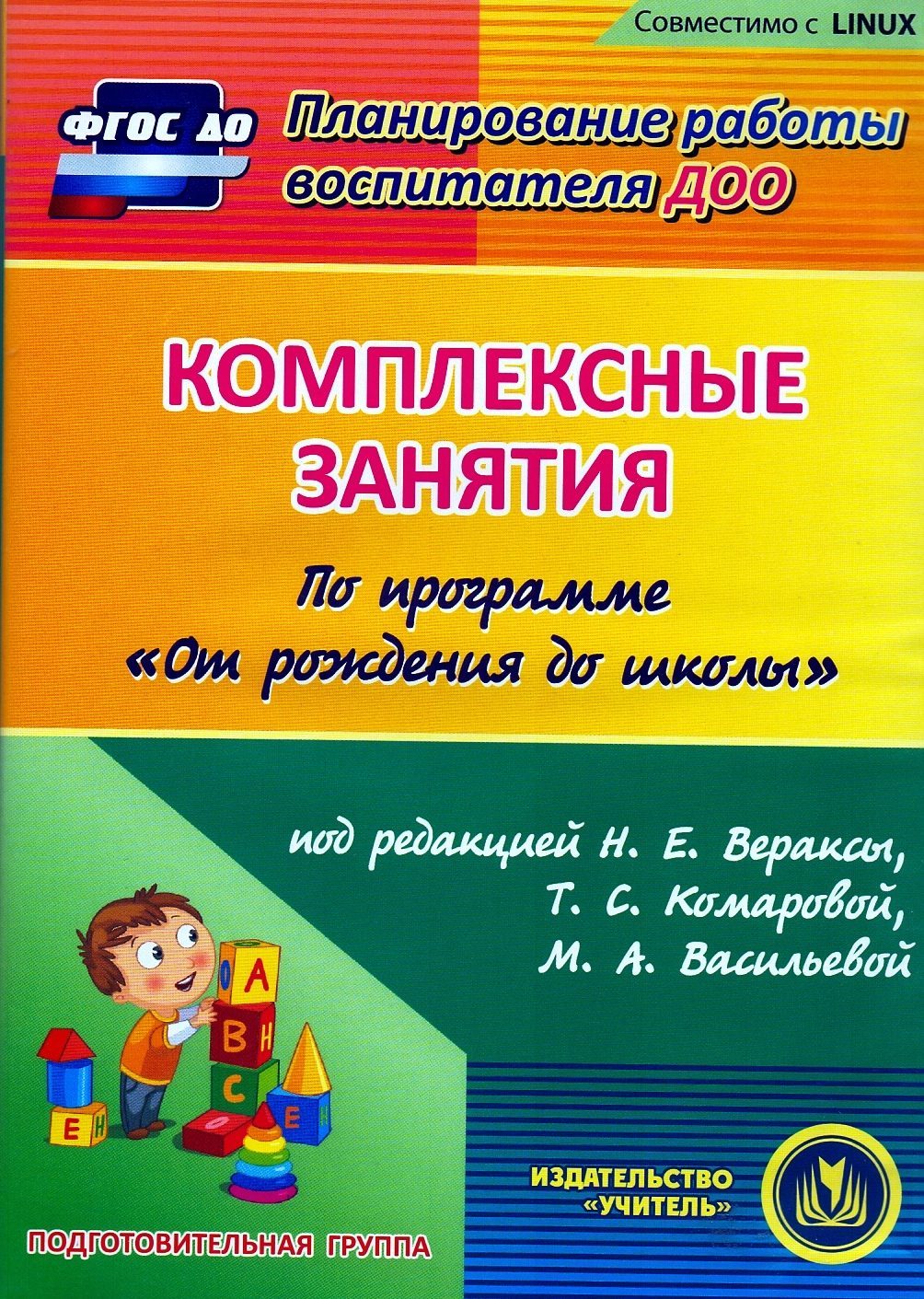 ВВЕДЕНИЕРебёнок 6–7 лет переживает ответственный период подготовки к обучению в школе. Он многое умеет, знает и ещё больше хочет узнать. Потенциальные возможности будущего первоклассника растут, накопленный опыт усвоения знаний позволяет решать возникающие в процессе обучения проблемы. Но будущий ученик является ещё дошкольником, поэтому для него ведущим и любимым видом деятельности остаётся игра.Мотивация к обучению в школе не может возникнуть у детей старшего дошкольного возраста сама по себе. Эффективность формирования мотивации к обучению у ребёнка подготовительной к школе группы полностью зависит от правильной организации педагогами ДОУ образовательного процесса. Занятия для данного возраста по своим требованиям должны быть приближены к школьным и носить учебно-тренирующий характер, но должны также отличаться по форме организации.На сегодняшний день дошкольные образовательные учреждения качественно меняют уровень подготовки детей к школе в соответствии с федеральным государственным образовательным стандартом дошкольного образования (Приказ № 1155 от 17 октября 2013 г.).В пособии предлагается комплексное планирование организованных видов деятельности по Примерной основной общеобразовательной программе дошкольного образования «От рождения до школы» под редакцией Н. Е. Вераксы, Т. С. Комаровой, М. А. Васильевой, примерное комплексно-тематическое планирование содержания, конспекты организованной образовательной деятельности детей. Все обучающие разделы распределены в соответствии с требованиями программы, и в каждом комплексном занятии рационально совмещены два вида образовательной деятельности.Учитывая комплексно-тематический принцип построения образовательного процесса, автор-составитель рекомендует добавлять в содержание комплексных занятий элементы таких образовательных областей, как «Физическое развитие» и «Художественно-эстетическое развитие», количество часов которых соответствует требованиям программы для данного возраста детей. Музыкальный репертуар и двигательные навыки, полученные на занятиях по музыке и физической культуре, в режиме повторения и закрепления могут быть использованы воспитателем в содержании комплексного занятия в соответствии с рекомендациями музыкального руководителя и инструктора ФК.Такая организация учебно-воспитательного деятельностного процесса позволяет реализовать следующие целевые ориентиры: «физически развитый, овладевший основными культурно-гигиеническими навыками», «любознательный, активный», «эмоционально отзывчивый», «овладевший средствами общения и способами взаимодействия со взрослыми и сверстниками», «способный следовать социальным нормам поведения и правилам в разных видах деятельности», «способный принимать самостоятельные решения, опираясь на свои знания и умения в разных видах деятельности», «имеющий первичные представления о себе, природном и социальном мире», «овладевший основными культурными способами деятельности», «овладевший необходимыми умениями и навыками построения речевого высказывания».При составлении примерного комплексно-тематического планирования содержания организованной деятельности были использованы следующие образовательные области:– Познавательное развитие.– Речевое развитие.– Социально-коммуникативное развитие.– Художественно-эстетическое развитие. – Физическое развитие*.Творческий подход, мастерство и желание педагогов позволяют реализовать программные цели и задачи в нестандартной форме, закладывая у будущих первоклассников положительные эмоции от общения с миром знаний, обеспечивая всестороннее развитие психических и физиологических качеств в соответствии с возрастными и индивидуальными особенностями, подготовку ребенка к жизни в современном обществе.Система комплексных занятий рассчитана на год; образовательные ситуации и занятия распределены в соответствии с сеткой-расписанием. В рамках каждого занятия определены различные виды детской деятельности, отражающие интеграцию образовательных областей в том или ином (необходимом для конкретного случая) сочетании. В целом же комплекс представленных занятий охватывает содержание всех образовательных областей в соответствии с ФГОС ДО.Автор-составитель пособия выражает благодарность авторскому коллективу программы «От рождения до школы», разработанной в соответствии с действующим федеральным государственным образовательным образовательным стандартом и являющейся инновационным образовательным программным документом.комплексное планирование организованных
видов детской деятельности Подготовительная группа,  _____/_____учебный годкомплексное планирование организованных
видов детской деятельности Подготовительная группа,  _____/_____учебный годСентябрьПродолжение табл.Продолжение табл.Окончание табл.ОктябрьПродолжение табл.Продолжение табл.Окончание табл.НоябрьПродолжение табл.Продолжение табл.Окончание табл.ДекабрьПродолжение табл.Продолжение табл.Окончание табл.ЯнварьПродолжение табл.Продолжение табл.Окончание табл.ФевральПродолжение табл.Окончание табл.МартПродолжение табл.Продолжение табл.Окончание табл.АпрельПродолжение табл.Продолжение табл.Окончание табл.МайПродолжение табл.Продолжение табл.Окончание табл.КОПЛЕКСНЫЕ ЗАНЯТИЯСЕНТЯБРЬ1 НЕДЕЛЯЗанятие 1
ДЕНЬ ЗНАНИЙ. ЗНАКОМСТВО С ОТРЫВКОМ
ИЗ ПОЭМЫ А. С. ПУШКИНА «ЕВГЕНИЙ ОНЕГИН»
«УЖ НЕБО ОСЕНЬЮ ДЫШАЛО…»Реализация содержания программы в образовательных областях: «Речевое развитие», «Познавательное развитие», «Художественно-эстетическое развитие», «Социально-коммуникативное развитие».Виды детской деятельности: игровая, коммуникативная, музыкальная.Цели: расширить представления о праздниках, школе; познакомить с творчеством А. С. Пушкина; воспитывать уважение к профессиям школьных работников; учить читать наизусть стихотворения.Целевые ориентиры дошкольного образования: принимает активное участие в организации и проведении праздника, умеет формулировать ответы на вопросы педагога, владеет диалогической формой речи; эмоционально реагирует на музыкальные произведения и произведения литературы и живописи.Материалы и оборудование: школьные принадлежности; запись пьесы «Осенняя песня» П. И. Чайковского из цикла «Времена года»; иллюстрации осенней природы.Содержание
организованной деятельности детей1. Введение игрового момента.– Мы получили письмо от Буратино. Папа Карло купил Буратино красивую Азбуку. Лиса Алиса и Кот Базилио хотят опять перехитрить его, чтобы он не попал в школу на День знаний. Давайте поможем Буратино.2. Ознакомление с праздником День знаний.– День знаний – это первые звонки и волнения, море цветов и белых бантов,  и,  конечно,  традиционные  уроки  знаний,  мира  и добра. Это самый долгожданный день для тех, кто впервые переступит школьный порог.Дети читают стихотворения:1. К знанью для чего стремиться?    Чтоб свободным стать как птица,    Чтобы покорять пространство    И не уставать от странствий!2. Всем на свете нужно знанье,    Знанье даст отпор незнанью.    За незнаек знанью стыдно    И за знания обидно.3. День знаний – праздник светлый,    Он весь в цветах, он всем заметный,    Он в школу малышей зовет,    Им знания весь год дает.4. Есть праздник знаний в сентябре,    Отмечен он в календаре.    Ему цветы подарят дети,    Необходим он всем на свете!– 1 сентября – праздник начала нового учебного года. Традиционно в этот день в школах проходят торжественные линейки. С особой теплотой встречают в школах первоклассников. Поздравляю вас с праздником – Днем знаний! А сейчас предлагаю игру. Если вы согласны с тем, что я вам говорю, отвечайте: «Это я, это я, это все мои друзья!»Педагог. Кто пришел к нам в детский сад и с друзьями встрече рад?Дети. Это я, это я, это все мои друзья!Педагог. Кто проснулся утром рано и умылся сам под краном?Дети. Это я, это я, это все мои друзья!Педагог. Кто открыл сегодня краски, книжки новые, раскраски?Дети. Это я, это я, это все мои друзья!Педагог. Кто с игрушками играл и на место их убрал?Дети. Это я, это я, это все мои друзья!Педагог. Кто сломал сегодня стул, в лужу девочку толкнул? (Дети молчат.) Педагог. Кто мечтает подрасти, в школу поскорей пойти?Дети. Это я, это я, это все мои друзья!3. Отрывок из поэмы А. С. Пушкина «Евгений Онегин» «Уж небо осенью дышало…».Звучит «Осенняя песня» П. И. Чайковского из цикла «Времена года».– О  чем  рассказала  нам  эта  музыка?  (Ответы детей.)  Какие  картины вы себе представили, когда слушали музыку? У композитора – звуки, у художника – краски, у поэта – слово. И каждый из них по-своему описывает  необыкновенное  время  года – осень, которую очень любил А. С. Пушкин. Он посвятил осени прекрасные стихи:Уж небо осенью дышало,Уж реже солнышко блистало,Короче становился день,Лесов таинственная сеньС печальным шумом обнажалась,Ложился на поля туман,Гусей крикливых караванТянулся к югу: приближаласьДовольно скучная пора;Стоял ноябрь уж у двора.– О чём это стихотворение?– Позднюю или раннюю осень описывает поэт? Какое настроение передает поэт в этом стихотворении? (Ответы детей.) Осень – это и «унылая пора», по словам Пушкина. Действительно, моросящие дожди, грязь, пасмурные дни вызывают у человека чувство печали, скуки. Но мы знаем осень и другую: роскошную, разноцветную, богатую на дары. Именно эту осень Ф. Тютчев назвал «дивной порой», а художники называют её «золотой». Как вы понимаете строчку «Уж небо осенью дышало…»? В каком значении употреблено слово «дышало»? Что такое сень? Как вы понимаете эти строки «Лесов таинственная сень / С печальным шумом обнажалась»? Послушайте строки: «Гусей крикливых караван / Тянулся к югу…». Какую картину вы себе представили? (Ответы детей.) Часто стихи сопровождаются иллюстрациями. Педагог демонстрирует картины с изображением поздней и ранней осени.4. Итог занятия.– Посмотрите на картины с изображением осени. Какую из них вы выбираете для иллюстрации произведения А. С. Пушкина? Буратино благодарит нас за помощь.Занятие 2
КОЛИЧЕСТВО И СЧЕТ.
ДОМИК ИЗ ПРИРОДНОГО МАТЕРИАЛАРеализация содержания программы в образовательных областях: «Познавательное развитие», «Речевое развитие», «Социально-коммуникативное развитие».Виды детской деятельности: игровая, познавательно-исследовательская, конструктивная, коммуникативная.Цели: формировать общие представления о действии сложения как объединении частей в единое целое, об отношении и зависимости части от целого; закрепить представление о равенстве и неравенстве; учить самостоятельно выбирать способ (прием) сопоставления групп предметов; работать сообща; познакомить с приемом работы по выкройке.Целевые ориентиры дошкольного образования: проявляет интерес к новым знаниям и умениям; активно взаимодействует с педагогом и сверстниками в решении игровых и познавательных задач; способен выполнить конструкцию дома из бумаги по выкройке.Материалы и оборудование: карточки, геометрический материал, предметы для счета; солома, плотная бумага, клей, пергаментная бумага; ножницы, кисточка, карандаш, линейка.Содержание
организованной деятельности детей1. Введение игрового момента.– В еловом лесу начала охоту за зайцами хитрая лиса. Давайте построим для зайчат домик, где они смогут укрыться от рыжей плутовки.2. Задания «Количество и счет».– Прежде чем строить дом, надо подготовить и посчитать строительный материал. В этом нам поможет наука математика.А как считали древние люди, которые не знали цифр? Первобытные люди, так же как и современные маленькие дети, не знали счета. Но теперь детей учат считать родители, учителя, старшие братья и сестры, а первобытным людям не у кого было учиться. Добывая пищу, людям приходилось охотиться на крупных зверей. Чтобы охота была удачной, нужно было уметь окружить зверя. Обычно старший ставил двух охотников за берлогой медведя, четырех с рогатинами – напротив берлоги, трех с одной стороны и трех – с другой стороны берлоги. Для этого он должен был уметь считать, а так как названий чисел тогда еще не было, он показывал число на пальцах.– Давайте посмотрим, кто из вас самый внимательный.У домика утромДва зайца сиделиИ дружно веселую песенкуПели.Один убежал,А второй вслед глядит.Сколько у домикаЗайцев сидит? (Ответ: 1.)– Рассмотрите картинки с рисунками. 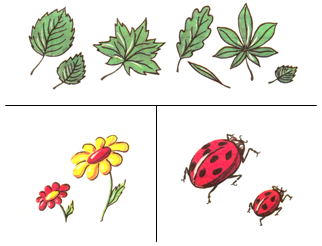 – Чем похожи предметы? – Чем отличаются? – Сколько всего листочков? – Сколько маленьких листочков? – Сколько березовых листочков? – Сколько дубовых листочков? – Каких листочков больше?Игра «Спаси зайчат».Воспитатель  дает  детям  общую  картинку  с  изображением зайцев и лис.– Проведите на листе линию так, чтобы зайцы оказались внутри, а лисы – снаружи. Сколько зайчат вы спасли? Сколько лисят осталось за линией? Кого больше? (Зайчат.) Кого меньше? (Лисят.)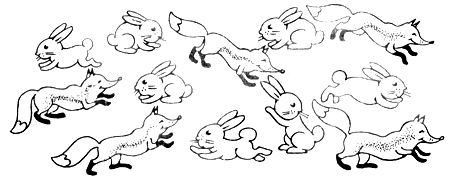 Дети выполняют задание коллективно.3. Конструирование «Домик из природного материала».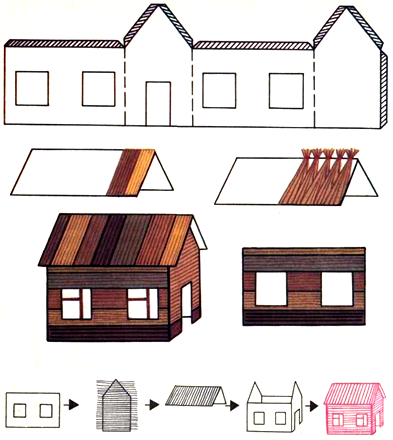 Инструкции.1. Вначале из бумаги делаем выкройку боковых стен дома по принципу изготовления коробки (две противоположные стенки прямоугольной формы, две другие, как показано на рисунке).2. Затем на выкройке карандашом намечаем окна и двери, вырезаем их, после чего стенки склеиваем клеем ПВА.3. Для того чтобы оформить соломой, ее готовим так: предварительно обработанную (запаренную) солому разрезаем вдоль и наклеиваем на пергаментную бумагу. С помощью условной мерки переносим размеры стен на изготовленную солому, наклеенную на пергаментную бумагу, вырезаем детали и наклеиваем их на соответствующие стенки домика.4. Крышу  домика  вырезаем  отдельно  из  той  же  плотной  бумаги, что  и  стены,  обклеиваем  соломой,  после  чего  крышу  приклеиваем к стенкам.Дети изготавливают домики подгруппами из трех человек.4. Итог занятия.– Рассмотрите все домики и выберите наиболее аккуратные. Зайчата благодарят нас за помощь.Занятие 3
ПРИРОДА И ЧЕЛОВЕК. ЛЕТОРеализация содержания программы в образовательных областях: «Познавательное развитие», «Речевое развитие», «Физическое развитие», «Художественно-эстетическое развитие».Виды детской деятельности: игровая, познавательно-исследовательская, коммуникативная, изобразительная, восприятие художественной литературы и фольклора, двигательная.Цели: углублять и систематизировать представления о взаимоотношениях человека с окружающей средой; формировать ответственность за совершение разнообразных действий в окружающей действительности; учить отражать свои впечатления о лете в рисунке (передавать содержание песни), располагая изображения на широкой полосе: выше, ниже по листу (ближе, дальше), рассказывать о том, что нарисовали; закреплять приемы работы кистью и красками, умение составлять нужные оттенки цвета на палитре, используя для смешивания белила и акварель.Целевые ориентиры дошкольного образования: знает и различает объекты живой и неживой природы, умеет их называть; владеет навыком диалогической речи, употребляет в речи синонимы и антонимы; выполняет физические упражнения из разных исходных положений и в заданном темпе; выполняет рисунки на тему литературного произведения.Материалы и оборудование: картинки с изображением живой и неживой природы; акварель, гуашь, белила, лист бумаги чуть больше альбомного.Содержание
организованной деятельности детей1. Введение игрового момента.– Ребята, нас приглашает в гости Лесовичок. Но в гости идут с подарками. Давайте повторим все, что мы знаем о природе. А в подарок нарисуем картину с изображением лета для Лесовичка.2. Беседа о значении природы для человека.– Кто из вас бывал в лесу, у реки, на море? Поделитесь своими впечатлениями. Кто наблюдал за бабочками, муравьями, птицами? Все, что мы видим и наблюдаем – это природа. Назовите объекты природы, изображенные на картине. (Деревья, гнездо, трава, небо.) Подумайте, как можно разделить природу на две группы? (Живая природа – растения  и животные. Неживая природа – небо, река, камни.) Назовите признаки живой природы. (Рождение, дыхание, рост, питание, размножение, движение, умирание.) Назовите объекты живой природы. (Цветок, бабочка, человек, кошка и т. д.) Назовите объекты неживой природы. (Камни, солнце, небо, радуга.)– А можно ли назвать объектами природы ложку, стол, дом? (Нет. Это просто предметы, которые сделал человек из объектов природы.) А где люди взяли материал, чтобы сделать эти предметы? (Из природы.) Живая природа (деревья) дает человеку возможность изготовить бревно, стол, стул. Неживая природа дает песок, мел, воду. Природа дает одежду, питание, материалы для жилья.Игра «Добрый лес».– Я буду читать стихи и показывать движения, а вы повторяйте за мной.Добрый лес, старый лес. (Широко разводим руки в стороны.)Полон  сказочных  чудес!  (Повороты вправо-влево с вытянутыми руками.)Мы идём гулять сейчас и зовём с собою вас! (Ходьба.)Ждут вас на лесной опушке птички, бабочки, зверюшки! (Присесть. Медленно поднимаемся, повороты вправо-влево с вытянутыми руками.)Паучок на паутинке, (Пальцами правой руки выполняем от плеча левой руки перебирающие движения вниз.)И кузнечик на травинке! (Пальцами левой руки выполняем от плеча правой руки перебирающие движения вниз.)Мышка, мышка, серое пальтишко. Мышка тихо идёт, в норку зёрнышко несёт. (Мягкий пружинистый шаг, спина слегка прогнута вперёд, «лапки» перед грудью.)А за мышкой шёл медведь, да как начал он реветь: «У-у! У-у! Я вразвалочку иду!». (Руки полусогнуты в локтях. Ноги на ширине плеч. Переступание с ноги на ногу. Раскачивание туловищем из стороны в сторону.)А весёлые зайчата – длинноухие ребята – прыг да скок, прыг да скок, через поле за лесок! (Прыжки, ладошки прижать к голове, изображая «ушки на макушке».)Шёл по лесу серый волк, серый волк зубами щёлк! Он крадётся за кустами, грозно щёлкает зубами! (Широкий пружинистый шаг с чуть наклоненным вперёд корпусом. Руки попеременно вынести вперёд.)Вот лягушка по дорожке скачет, вытянувши ножки. По болоту скок-скок-скок, под мосток и молчок! (Ноги на ширине плеч, прыжки с продвижением вперёд.)Ой, ты дедушка-ежок, не ходи на бережок! Там промочишь ножки, тёплые сапожки! (Лёгкий неторопливый бег на носках. Руки согнуты в локтях и прижаты к груди, голова опущена.)Птички в гнёздышках проснулись, улыбнулись, встрепенулись: «Чик-чирик, всем привет! Мы летаем выше всех! (Лёгкий бег врассыпную: птички чистят крылышки, машут хвостиком – руки сзади, ладошки друг к другу – легко прыгают.)До свидания, старый лес. Полон сказочных чудес! (Помахивание рукой. Повороты вправо-влево с вытянутыми руками. Ходьба.)По тропинке мы гуляли, на полянке скакали, подружились мы с тобой, нам теперь пора домой. (Прыжки. Широко разводим руки в стороны. Ходьба.)3. Рисование «Лето».– Послушайте  стихотворение  Светланы  Артамоновой  «Здравствуй, лето!».Здравствуй,Лето долгожданное!Солнце, речка и песок,Тень березки, ручеек,Комариный звон и писк,Иволги негромкий свист,Трепет крыльев стрекозы,И атласный шелк травы,Колокольчиков букет,Соловья ночной сонет,Земляника и малина,Подберезовик у пня,Голубая паутинаНа заре в начале дня,Жар полуденного солнца,Запах сена и травы,И колодезной водыВыпитый стакан до донца,Тихий шорох от дождя,Радуга-дуга над полем,Каравеллы-облакаНа небесном синем море!– Вспомните песенки о лете. Расскажите, как вы провели лето? Что интересного узнали? Расскажите о труде взрослых и детей летом. Послушайте стихотворение Галины Лебедевой «Июль».Снимаю ботинки,Иду босиком,К реке по тропинкеСбегаю бегом.Песочек, спасибо тебе, дорогой,За то, что ты теплый и мягкий такой.Я прыгаю в речку,Ныряю до дна,Любая плотвичкаОтлично видна.Ах, милая речка, спасибо тебе,За то, что качаешь меня на волне!Я в травке гусинойНа солнце лежуИ в синее-синееНебо гляжу.И кажется мне, что родная земляБаюкает в нежных ладонях меня.– За что автор стихотворения любит лето? Нарисуйте ваш самый лучший летний день. Вспомните приемы рисования, составления оттенков цветов на палитре.4. Итог занятия.– Рассмотрите все рисунки. Что на них изображено? Лесовичок благодарит нас за чудесные подарки, рисунки.Занятие 4
КОЛИЧЕСТВО И СЧЕТ. ФРУКТЫРеализация содержания программы в образовательных областях: «Познавательное развитие», «Речевое развитие», «Социально-коммуникативное развитие», «Художественно-эстетическое развитие».Виды детской деятельности: игровая, познавательно-исследовательская, изобразительная, восприятие художественной литературы и фольклора.Цели: развивать общее представление о действии вычитания как удалении части из целого, о взаимосвязях и взаимозависимостях целого и частей; закрепить знания состава числа из двух меньших на конкретном материале; учить лепить из глины и пластилина различные овощи и фрукты; формировать умение работать стекой; учить передавать форму и характерные особенности фруктов при лепке с натуры, использовать знакомые приемы: оттягивание, сглаживание; уточнить знание форм: шар, цилиндр. Целевые ориентиры дошкольного образования: умеет создавать конструкции предмета по образцу; умеет сравнивать предметы по величине; владеет навыком счёта в пределах 10; различает жанры литературных произведений, умеет отгадывать загадки; владеет навыком лепки различных по форме предметов.Материалы и оборудование: карточки, геометрический материал и предметы для счета; груша, банан, яблоко или другие фрукты; глина или пластилин.Содержание
организованной деятельности детей1. Введение игрового момента.– К слону пришли в гости его друзья. Давайте поможем ему накрыть стол и вылепим из пластилина разные фрукты.2. Задания на счет.– Рассмотрите рисунок. Расскажите, кто сидит за столом. Кто сидит на самом большом стуле, на самом маленьком? Кто больше: слон или ослик? Кто из зверей самый большой? самый маленький? Чего больше: гостей или чашек?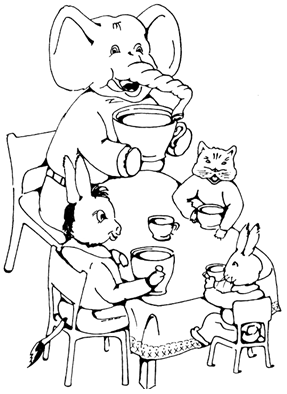 – Возьмите счетные палочки. Составьте из них фигуры по образцу.а)      б)      в) 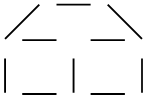 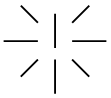 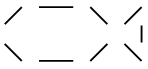 – На что похожи полученные фигуры? Сколько палочек потребовалось для домика? Сколько для жука? Сколько для рыбки? У какой фигуры палочек больше? У какой фигуры палочек меньше?3. Лепка «Фрукты».– Расскажите о том, как осенью в садах собирают урожай фруктов.– Рассмотрите разные фрукты и ягоды.– Как называются исходные формы для лепки? (Шар, цилиндр.)– Послушайте стихотворения Андрея Богдарина про ягоды.Как о вишенке-малышкеЗнают все не понаслышке.Любят ягоду такуюИ девчонки, и мальчишки.Станешь вишню собирать,Вишней короб наполнять,И ладошки будут тожеВишни цвет напоминать.– Вспомните и объясните приемы лепки.– Обратите внимание на необходимость точно передавать цвет, размеры, форму каждой ягоды.4. Итог занятия.– Рассмотрите все поделки и выберите наиболее выразительные. Сравните свою работу с натурой. Что получилось хорошо, а что не удалось? Слоник благодарит нас за работу.Занятие 5
СКОРО В ШКОЛУ. ДЕКОРАТИВНОЕ РИСОВАНИЕ
НА КВАДРАТЕРеализация содержания программы в образовательных областях: «Речевое развитие», «Физическое развитие», «Художественно-эстетическое развитие», «Социально-коммуникативное развитие».Виды детской деятельности: игровая, коммуникативная, изобразительная, восприятие художественной литературы и фольклора, самообслуживание и элементарный бытовой труд.Цели: закреплять умение составлять рассказ по памяти на тему «Что я видел в школе», оформлять декоративную композицию на квадрате, используя цветы, листья, дуги; учить подбирать обобщающие слова для группы предметов; развивать фонематический слух, эстетические чувства, воображение; упражнять в рисовании кистью (концом, плашмя и т. д.); воспитывать инициативу, самостоятельность, активность.Целевые ориентиры дошкольного образования: умеет составлять рассказ, употребляя в речи сравнительные прилагательные и образные выражения; владеет навыком диалогической речи, формулирует ответы на наводящие вопросы педагога в процессе пересказа; умеет отгадывать загадки; различает жанры литературного произведения; самостоятельно выполняет рисунок декоративного орнамента.Материалы и оборудование: картинки с изображением школьных принадлежностей; квадрат белой бумаги или любого светлого тона размером 20 × 20 см, гуашь, кисти.Содержание
организованной деятельности детей1. Введение игрового момента.– У нас в гостях Мальвина. Она очень любит учиться, поэтому приглашает нас в школу.2. Развитие речи «Скоро в школу».– 1 сентября – праздник первого звонка. Это самый долгожданный день для тех, кто впервые переступит школьный порог. Это праздник и для первоклашек, и для всех школьников. Этот день для них самый волнующий и запоминающийся. Отгадайте загадки о школьных принадлежностях и расскажите, зачем нужны эти предметы ученикам?Буквы-значки, как бойцы на парад,В строгом порядке построились в ряд.				(Алфавит.)Новый дом несу в руке,Дверцы дома – на замке.Тут жильцы бумажные,Все ужасно важные.			(Портфель.)По черному белымПишут то и дело.Протрут тряпицей –Чиста страница.			(Доска.)Я люблю прямоту,Я сама прямая.Сделать новую чертуВам я помогаю.Что-нибудь без меняНачертить сумей-ка.Угадайте-ка, друзья,Кто же я?.. (Линейка.)То я в клетку, то в линейку, –Написать по ним сумей-ка,Можешь и нарисовать,Называюсь я… (тетрадь).На столе передо мнойЗакрутился шар земной:Арктика, экватор, полюс, –Уместил всю землю… (глобус).Свою косичку без опаскиОна обмакивает в краски.Потом окрашенной косичкойВ альбоме водит по страничке. 			(Кисть.)3. Декоративное рисование на квадрате.– Давайте сделаем для Мальвины подарок – платочки. Рассмотрите цветы, народные орнаменты, платки, ткани, оформленные цветами и листьями.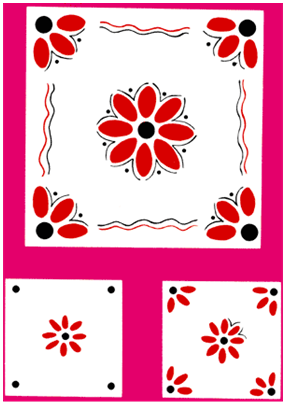 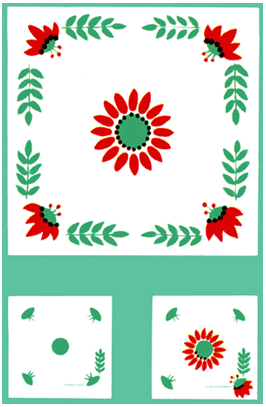 – Какие цветы и листья можно использовать? Как получить из имеющихся красок светлые оттенки красного, голубого?Дети изображают орнамент на квадратных листах бумаги.4. Итог занятия.– Рассмотрите все рисунки и выберите наиболее интересные. Что на них изображено? СЕНТЯБРЬ2 НЕДЕЛЯЗанятие 1
ОПАСНЫЕ СИТУАЦИИ. ЧТЕНИЕ И ПЕРЕСКАЗ
НАНАЙСКОЙ НАРОДНОЙ СКАЗКИ «АЙОГА»Реализация содержания программы в образовательных областях: «Социально-коммуникативное развитие»,  «Физическое развитие», «Речевое развитие».Виды детской деятельности: игровая, познавательно-исследовательская, восприятие художественной литературы и фольклора, коммуникативная, двигательная.Цели: учить правилам поведения на улице, слушать художественное произведение, понимать образное содержание сказки, оценивать характеры персонажей; закреплять знание о жанровых особенностях литературных произведений.Целевые ориентиры дошкольного образования: знает и соблюдает правила безопасного поведения в быту; различает жанры литературных произведений; пересказывает содержание сказки, оценивает поступки героев произведения.Материалы и оборудование: иллюстрации опасных ситуаций; эмблема МЧС.Содержание
организованной деятельности детей1. Введение игрового момента.– Отгадайте, из какой сказки наши гости:Три веселых поросенкаВзяли в дом к себе волчонка,Чтобы он их защищалИ от хищников спасал.– Давайте  расскажем  трем  поросятам,  как  избежать  опасных  ситуаций.2. Беседа об опасных ситуациях.– Чем больше вы знаете о разных видах опасности, тем увереннее вы будете себя чувствовать. Если человек уверен в себе, в своих знаниях, он обязательно сумеет справиться с опасностью, даже незнакомой.– Опасные происшествия бывают разные: пожар в квартире, столкновение со злой собакой или встреча с незнакомым человеком. В опасную минуту вам самим придется принимать решение, основанное на знаниях, полученных в детском саду. Мы с вами будем говорить о ситуациях, произошедших по вине человека.– Прослушайте отрывок из стихотворения С. Маршака «Рассказ о неизвестном герое».Ехал один гражданин по Москве –Белая кепка на голове,Ехал весной на площадке трамвая,Что-то под грохот колёс напевая.Вдруг он увидел – напротив в окнеМечется кто-то в дыму и огне.Много столпилось людей на панели.Люди в тревоге под крышу смотрели:Там из окошка сквозь огненный дымРуки ребёнок протягивал к ним.– Что случилось в этом доме?– Как это могло произойти?– Чем опасен пожар?– Отчего может возникнуть пожар? Назовите причины. (Неисправность электрических приборов; забывчивость (забыл выключить);  искра (печь, камин); легковоспламеняющиеся предметы (мебель, обои, книги, одежда, пол); спички (игры со спичками); керосин, бензин, газ.)3. Чтение и пересказ нанайской народной сказки «Айога».Воспитатель читает стихотворение:Бывает в прозе этот жанр,А может быть в стихах.В нем чудеса и волшебствоЗаключено в словах.Здесь звери думают, как люди,Предметы говорят,Злодеев тут накажут и осудят,Людская мудрость здесь зарыта, словно клад.Их пишут авторы,Из уст в уста передает народ.С одной из них сегодня познакомитьсяНастал черед.– О каком жанре говорится в стихотворении? (О сказке.)– Ребята, сегодня мы с вами отправляемся в путешествие по сказке. Послушайте нанайскую народную сказку «Айога».Вопросы:– Как называется сказка? («Айога» – нанайская сказка.)– Почему она так называется? (Сказка про девочку, которую звали – Айога. Девочка была очень красивая, но ленивая и гордая; про неё можно сказать – злая и невоспитанная. Она от злости обратилась в гуся. Айога разучилась разговаривать.)– Только имя своё не забыла, чтобы с кем-нибудь её, красавицу, не спутали, только людей завидит и кричит: Айо-га-га-га!)– Как это случилось? (Когда мама отдала лепёшку соседской девочке, Айога разозлилась, побелела, зашипела, замахала руками, пальцы растопырила – руки в крылья превратились, бултыхнулась в воду и обратилась в гуся.)– Давайте изобразим, как выглядела Айога в эти минуты. (Дети повторяют последовательность превращения девочки в гуся.)– Часто говорят: «Сказка – ложь, да в ней намёк, добрым молодцам урок». Как вы думаете, чему учит эта сказка? Какова мораль этой сказки? (Нужно быть не только красивой лицом, но и своими поступками. Нужно трудиться, заботиться о других.)– Вы знаете много пословиц и поговорок на эту тему. Какая из них подошла бы к этой сказке? («Жизнь дана на добрые дела»; «Не одежда красит человека, а его добрые дела»; «Человек от лени болеет, а от труда здоровеет»; «Не с лица воду пить»; «Всякий человек в деле познаётся»; «Без труда нет добра»; «Маленькое дело лучше большого безделья»; «Живи для людей, поживут и люди для тебя»; «Труд кормит, а лень портит».)4. Итог занятия.– Дети, что же дороже всего для людей: родных и близких, чужих и малознакомых? (Любовь, уважение и забота друг о друге.) Каждому человеку жизнь дана на добрые дела. Занятие 2
КОЛИЧЕСТВО И СЧЕТ. ОРИГАМИ «ТЮЛЬПАНЫ»Реализация содержания программы в образовательных областях: «Познавательное развитие», «Речевое развитие», «Социально-коммуникативное развитие», «Художественно-эстетическое развитие».Виды детской деятельности: игровая, познавательно-исследовательская, конструктивная, коммуникативная, самообслуживание и элементарный бытовой труд.Цели: повторить образование чисел второго пятка; закрепить понятие об образовании последующего числа добавлением единицы к предыдущему, об образовании предыдущего числа удалением единицы из последующего.Целевые ориентиры дошкольного образования: определяет и соотносит количество предметов; ориентируется в пространстве, обозначает взаимное расположение предметов на плоскости; создает декоративную композицию способом оригами; формулирует ответы на вопросы педагога, упо-требляет в речи сложные предложения.Материалы и оборудование: карточки, геометрический материал и предметы для счета; на один цветок – квадратный лист красного и зеленого цветов.Содержание
организованной деятельности детей1. Введение игрового момента.– Удивительная девочка у нас в гостях. Отгадайте, кто это:Живет она в большом цветочке,Жаль, что мала сама росточком,Зато вокруг – душистый дом,Из лепестков построен он. 			(Дюймовочка.)– Сильный ветер сломал домик-цветок Дюймовочки. Давайте поможем ей и смастерим красивые тюльпаны.2. Количество и счет.– Рассмотрите рисунок на доске. Чем отличаются все фигуры, нарисованные слева, от всех фигур справа?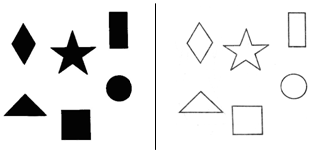 – Сколько фигур слева? А сколько фигур справа? Возьмите набор геометрических фигур. Положите круг правее треугольника. Положите прямоугольник левее треугольника. Какая фигура находится «между» двумя другими? Расскажите, что нарисовано на картинках, сравните предметы по высоте.а)              б)  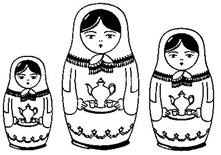 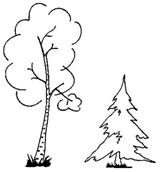 – Сколько матрешек на рисунке? Сколько деревьев? Каких предметов больше? Каких меньше? На сколько больше (меньше)?Игра «Собери бусы».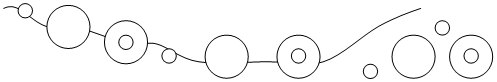 – Какую бусинку нужно надеть первой? второй? третьей?3. Изготовление оригами «Тюльпаны».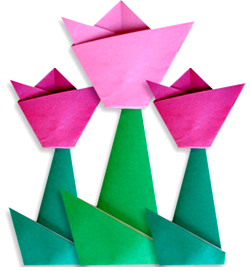 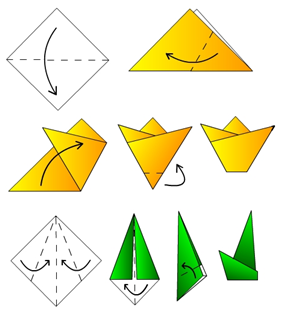 – Рассмотрите образец и схему работы. Расскажите об этапах работы.Описание этапов работы:1. Квадратный лист розового (красного) цвета складываем по диагонали и располагаем вершиной вверх.2. Нижние правый и левый углы загибаем в сторону центра внахлест друг на друга так, чтобы углы выступали за основной треугольник.3. Острый угол, образовавшийся внизу, подгибаем назад. Получился цветок.4. Загибаем углы краев вовнутрь.5. Зеленый квадратик сгибаем по диагонали и разворачиваем.6. Располагаем квадрат вершиной вверх. Правый и левый углы загибаем от верхнего угла к центральной линии сгиба.7. Сворачиваем фигуру пополам по вертикали.8. Отворачиваем нижний угол на себя в сторону – получился листик.4. Итог занятия.– Рассмотрите все поделки и выберите наиболее выразительные и самые аккуратные. Объясните свой выбор. Дюймовочка благодарит вас за работу.Занятие 3
ДАРЫ ОСЕНИ. ЗОЛОТАЯ ОСЕНЬРеализация содержания программы в образовательных областях: «Речевое развитие», «Социально-коммуникативное развитие», «Художественно-эстетическое развитие».Виды детской деятельности: игровая, восприятие художественной литературы и фольклора, продуктивная, музыкальная, коммуникативная.Цели: закрепить обобщающие понятия «овощи» и «фрукты», характерные свойства овощей и фруктов, умение рисовать разнообразные деревья, используя разные цвета красок для стволов и различные приемы работы кистью; учить рассказывать о пользе овощей и фруктов, располагать изображение по всему листу: выше, ниже, правее, левее; систематизировать знания о труде людей осенью; воспитывать бережное отношение к природе, уважение к сельскохозяйственному труду людей.Целевые ориентиры дошкольного образования: умеет взаимодействовать, договариваться со сверстниками и взрослыми в процессе игры; исполняет песни выразительно, правильно передавая мелодию; умеет выполнять движения под музыку в соответствии с ее характером; инсценирует игровую песню «Дождик»; выполняет самостоятельно рисунок по замыслу.Материалы и оборудование: картинки с изображением овощей и фруктов; бумага размером в альбомный лист или немного больше, акварельные краски.Содержание
организованной деятельности детей1. Введение игрового момента.– Предлагаю вам отправиться в гости к Осени. Она приготовила удивительные подарки всем детям.2. Ознакомление с дарами осени.– Итак, ребята, я прочитаю стихотворение о таком времени года, как осень. А вы обратите внимание на то, какие дары она преподносит нам.Здравствуй, здравствуй, осень золотая.Осень – время сбора урожая.Видишь, осень, как мы потрудились,Как все лето в поле не ленились?Здравствуй, здравствуй, осень золотая,Соком сладких яблок налитая,В огороде тоже все в порядке,Много разных овощей на грядке.Много спелой вишни и малины,Много меда в домиках пчелиных.Всех ребят мы в гости приглашаем,Чем богаты, тем и угощаем!– Какие  дары  преподносит  вам  осень?  Отгадайте  загадки  о  дарах осени.Я капелька лета на тоненькой ножке,Плетут для меня кузовки и лукошки.Кто любит меня, тот и рад поклониться.А имя дала мне родная землица. 				(Земляника.)Две сестры летом зелены,К осени одна краснеет, другая чернеет.				(Красная и черная смородина.)Низок, да колюч, сладок, не пахуч.Ягоды сорвешь – всю руку обдерешь.				(Крыжовник.)Синий мундир, белая подкладка,В середине – сладко. 				(Слива.)И зелен, и густ на грядке вырос куст.Покопай немножко: под кустом… (картошка).Сидит дед, в шубу одет,Кто его раздевает, тот слезы проливает. 				(Лук.)На грядке длинный и зеленый,А в кадке желтый и соленый.				(Огурец.)Само с кулачок, красный бочок,Потрогаешь – гладко, откусишь – сладко.				(Яблоко.)Как на нашей грядкеВыросли загадкиСочные да крупные,Вот такие круглые.Летом зеленеют,К осени краснеют. 			(Помидоры.)Золотая голова – велика, тяжела.Золотая голова – отдохнуть прилегла.Голова велика, только шея тонка. 				(Тыква.)Голова на ножке, В голове горошки. 			(Горох.)Маленький и горький, луку брат.				(Чеснок.)Маленькая печка с красными угольками.				(Гранат.)– Давайте поиграем в игру «Осень спросим» (стихотворение Елены Благининой). Правила игры: дети по считалке выбирают Осень и Дождик. «Дождик» прячется, а «Осень» выходит в середину круга. Дети начинают медленно ходить и петь:Здравствуй, Осень! Здравствуй, Осень!Хорошо, что ты пришла,У тебя мы, Осень, спросим,Что в подарок принесла?Осень. Принесла я вам муки! Дети (хором). Значит, будут пирожки! Осень. Принесла вам гречки! Дети (радостно). Каша будет в печке! Осень. Принесла вам овощей! Дети (хором). И для каши, и для щей!Осень. Рады ли вы грушам?Дети (хором). Мы их впрок насушим! Осень. А уж яблоки – что мед! Дети (радостно). На варенье, на компот! Осень. Принесла и мёду! Дети (удивленно). Полную колоду!После этого опять дети кружатся и поют:Ты и яблок, ты и мёду,Ты и хлеба принесла.А хорошую погодуНам в подарок припасла?Осень. Дождику вы рады? (Хитро улыбается.)Дети (хором). Не хотим, не надо! (Бросаются врассыпную.)Выходит Дождик, догоняет детей, приговаривая:Кто под дождик попадёт,Тот сейчас водить пойдёт.Тот, кого он поймает, становится Дождиком, а Осень дети выбирают новую.3. Рисование «Золотая осень».– Давайте отблагодарим хозяйку Осень и нарисуем ее портрет. Как выглядят деревья в осеннем уборе? Какие разные деревья, кусты вы видели? Изобразите картину «Золотая осень». Подумайте над композицией рисунка – положением листа бумаги, размещением изображений.Дети изображают золотую осень самостоятельно по замыслу.4. Итог занятия.– Рассмотрите все рисунки и выберите наиболее выразительные и самые аккуратные. Осень благодарит нас за подарки и дарит каждому жетон-листок.Занятие 4
КОЛИЧЕСТВО И СЧЕТ. Аппликация «ПОЕЗД»Реализация содержания программы в образовательных областях: «Познавательное развитие», «Художественно-эстетическое развитие», «Речевое развитие», «Социально-коммуникативное развитие».Виды детской деятельности: познавательно-исследовательская, коммуникативная, изобразительная, восприятие художественной литературы и фольклора.Цели: закрепить навыки количественного счета в пределах 10; учить считать в любом направлении: слева направо, справа налево, сверху вниз, снизу вверх и независимо от формы расположения предметов; закреплять умение вырезать части вагона, передавая их форму и пропорции; развивать навыки коллективной деятельности, пространственные представления, умение продумать расположение своей части работы.Целевые ориентиры дошкольного образования: различает и называет геометрические фигуры, умеет соотносить их по цвету и форме; определяет количество предметов; эмоционально реагирует на произведения литературы; составляет рассказ по теме, используя соответствующую лексику; создает изображение поезда способом аппликации.Материалы и оборудование: карточки, геометрический материал и предметы для счета; длинные листы бумаги размером 80  20 см, бумага цветная, клей, ножницы; на каждый стол для поезда дать бумагу разного цвета, тогда получится на одном столе синий поезд, на другом – желтый, на третьем – голубой и т. п.Содержание
организованной деятельности детей1. Введение игрового момента.– Кукла Маша должна поехать к бабушке на дачу на поезде. Давайте ей поможем получить билет на этот поезд.2. Игры и задания на количество и счет.– Рассмотрите рисунок на доске: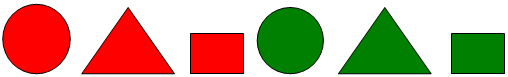 – Чем отличаются фигуры? (Цветом и формой.)– Что  объединяет  эти  фигуры?  (Это  все  плоские  геометрические фигуры.)– Сколько  треугольников?  Сколько  четырехугольников?  Сколько кругов?– Каких фигур больше (меньше)? (Кругов, треугольников, четырехугольников по два.)– Сколько фигур всего?Игра «Веселый художник».Помогите художнику дорисовать картинки. Например: был треугольник – получилась елочка, был треугольник – получилась пилотка и т. д.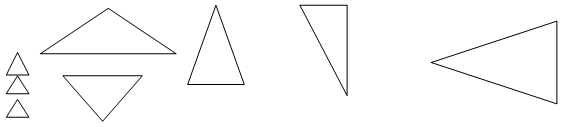 – Доскажите словечко.Две розы Маша сорвала,В подарок маме принесла.Сорви еще и подариТы мамочке не две, а… (три).– Положите на столе три красных круга.У куклы пять нарядных платьев,Какое нынче надевать?Есть у меня для куклы шерсть,Свяжу, и платьев будет… (шесть).– Положите под красными кругами шесть синих кругов.– Каких кругов больше? Каких меньше?– Как можно уравнять количество кругов в этих группах? (Положить еще 3 красных круга или убрать 3 синих круга.)3. Аппликация «Поезд».– Послушайте стихотворение Э. Мошковской.Чух-чух, чух-чух.Мчится поезд во весь дух,Паровоз пыхтит – тороплюсь!Гудит – тороплюсь,Тороплюсь, тороплю-у-усь!– Вспомните, куда вы ездили с папой и мамой на поезде?– Что это был за поезд?– Послушайте отрывок из стихотворения А. Барто «Грибной поезд».Мчится поезд под луной.Он особенный. Грибной.Хорошо в грибное летоВ лес приехать до рассвета.Когда нет еще теней,Гриб заметней. Он видней.Вышел поезд на пригорок,Замелькали огоньки.А в вагонах звон ведерок,А в вагонах – грибники.– Рассмотрите игрушечный поезд. Расскажите о форме и пропорции частей. Давайте вырежем и наклеим паровоз на лист ватмана.Дети по показу воспитателя вырезают части поезда и наклеивают на ватман.4. Итог занятия.– Посмотрите на поезд, который мы наклеили. Какой он? (Длинный.) Кто может ехать в этом поезде? (Ответы детей.)Занятие 5
РАССКАЗ ПО КАРТИНЕ «ДЕТИ ИДУТ В ШКОЛУ».
ЗОЛОТАЯ ОСЕНЬРеализация содержания программы в образовательных областях: «Речевое развитие»,  «Художественно-эстетическое развитие»,  «Социально-коммуникативное развитие».Виды детской деятельности: коммуникативная, восприятие художественной литературы и фольклора, изобразительная.Цели: обучать навыкам составления сюжетного рассказа по картине «Дети идут в школу»; закреплять понятия «речь», «слово», «предложение»; учить составлять предложения, используя вводные слова и слова в переносном значении, членить слова на слоги; познакомить со слоговым составом слова; научить раскрывать в рисунке выбранную тему; совершенствовать умение работать карандашами и красками; развивать чувство прекрасного, любовь к природе.Целевые ориентиры дошкольного образования: составляет рассказ по сюжетной картинке или набору картинок, используя в речи сложные предложения; пересказывает содержание небольшого стихотворения; выполняет самостоятельно рисунки на тему осенней природы.Материалы и оборудование: серия картинок на тему «Дети идут в школу»; карандаш, гуашь, бумага; репродукции картин И. И. Левитана «Золотая осень», И. И. Бокшая «Осень», Е. Л. Кульчицкой «Парк осенью», детские рисунки.Содержание
организованной деятельности детей1. Введение игрового момента.– Ребята, у меня в руках волшебный клубочек. Давайте отправимся вслед за ним в осенний лес. Наша первая остановка около школы.2. Рассказывание по картине «Дети идут в школу».– Рассмотрите картинки «Дети идут в школу». Какое время года изображено?– Кто изображен на картинках?– Что делают дети? Куда они идут?– Как они одеты? Что они несут в руках?– Почему дети идут с цветами?– Кто их ждет в школе?– Зачем они идут в школу?– Кого называют «первоклассниками»?– Послушайте стихотворение А. Барто «В школу».– Составьте свой рассказ по картинкам.3. Рисование «Золотая осень».– Наша вторая остановка – осенний парк. Послушайте стихотворение В. Д. Берестова «Октябрь».Вот на ветке лист кленовый.Нынче он совсем как новый!Весь румяный, золотой.Ты куда, листок? Постой!– О каком явлении рассказывает автор? (О листопаде.) В какое время года бывает листопад? (Осенью.) Рассмотрите репродукции картин И. И. Левитана «Золотая осень», И. И. Бокшая «Осень», Е. Л. Кульчицкой «Парк осенью». Что изобразили художники? Какую осень они увидели? Художники передали в своих произведениях приметы осени: разную окраску листвы, дождь, отлет птиц. Так и вы в своих рисунках должны показать то, что на вас производит наибольшее впечатление в осенней природе. Посмотрите, как рисовать дерево с листьями и без них. Как показать на рисунке листопад?4. Итог занятия.– Рассмотрите все рисунки и выберите наиболее выразительные и самые аккуратные. Объясните свой выбор. Давайте поблагодарим волшебный клубочек за интересное путешествие.СЕНТЯБРЬ3 НЕДЛЯЗанятие 1
МОЙ ДОМ, МОЯ СЕМЬЯ. РУССКАЯ НАРОДНАЯ СКАЗКА
«ЛИСИЧКА-СЕСТРИЧКА И ВОЛК»Реализация содержания программы в образовательных областях: «Познавательное развитие», «Социально-коммуникативное развитие», «Речевое развитие», «Физическое развитие».Виды детской деятельности: коммуникативная, познавательно-исследовательская, восприятие художественной литературы и фольклора, двигательная.Цели: дать детям знания о жизни и быте древних славян, их душевных качествах, представление о родственных отношениях; вызвать интерес, чувство гордости и уважения к предкам; формировать уважительное, заботливое отношение к своим близким; познакомить с терминами родства: прабабушка, прадедушка; учить понимать образное содержание произведения, главную мысль русской народной сказки; совершенствовать умение связно передавать содержание произведения.Целевые ориентиры дошкольного образования: составляет рассказ по предложенной теме, используя в речи сложные предложения разных видов; имеет представление о составе своей семьи, родственных отношениях и взаимосвязях; умеет выполнять движения пальчиковой гимнастики по словесной инструкции; умеет пересказывать сказку, оценивать поступки и характер героев сказки.Материалы и оборудование: сундучок, сборник «Русские народные сказки», родословные воспитанников (схематические изображения); фотографии членов семьи.Содержание
организованной деятельности детей1. Введение игрового момента.– Кто-то  стучит  в  нашу  дверь.  Отгадайте  загадку  и  вы  узнаете, кто это:Мальчик луковичка я!Интересна жизнь моя.Стрелы я пущу из лука,Их возьму у папы-лука. 			(Чиполлино.)Воспитатель показывает игрушку Чиполлино.– Чипполино просит нас рассказать о том, с кем вы живете и как вы любите свою семью.2. Беседа на тему «Мой дом, моя семья».– Давно-давно в стране, где мы живем, не было ни огромных городов с красивыми домами, ни больших сел. А были одни только поля да густые темные леса, в которых обитали дикие звери. По берегам рек стояли деревни. Люди в этих деревнях были трудолюбивы. Они ходили на охоту, чтобы добывать пищу, из меха и кожи зверей делали себе на зиму теплую одежду, много работали в поле, сеяли хлеб, пасли стада, ловили рыбу в реках и озерах.Славяне были дружелюбными и гостеприимными. Они хорошо и ласково обращались со своими друзьями, бедными людьми, странниками. Когда к ним в гости заходил какой-нибудь бедный человек, его приветливо встречали и угощали. Каждая семья – отец, мать, дети – жила в своей избе (так тогда назывались дома) отдельно от других таких же семей. Когда у отца вырастали сыновья, они женились, у них появлялись свои дети, и все: дети и внуки – жили со своими родителями. Это была очень большая и дружная семья. Самым главным считался старший член семьи – его все почитали (относились с глубоким уважением), советовались с ним. Дети не только играли и веселились, у них было много дел по дому: навести порядок, с младшими сестренками и братьями поиграть, в саду, огороде родителям помочь. Вот так жили наши предки.У кого из вас есть мама, папа, бабушка и дедушка, брат или сестренка? Это ваша семья. Вы тоже дружно живете в своей семье? Расскажите, как вы заботитесь о своих близких, как помогаете им. Бывает ведь, что надо помочь сделать что-нибудь: отыскать потерянные бабушкой очки, принести из кухни посуду, убрать игрушки. Таких маленьких обычных дел случается очень и очень много, но в каждом из них, словно огонек, светит ваша доброта. Расскажите о том, как вы помогаете дома, заботитесь о близких. Объясните, как вы понимаете пословицы разных народов о доме, близких людях: материнское сердце лучше солнца греет; при солнышке тепло, при матери добро; отца не хлеб кормит, а доброе слово детей; для внука дедушка – ум, для дедушки внук – дело; золото и серебро не стареют, отец и мать цены не имеют. Выполните задания.Задание 1. попроси маму, бабушку о чем-либо, скажи это так, чтобы им захотелось выполнить твою просьбу; у брата беда – сломался грузовик – утешь его.Задание 2. Папа задержался в командировке, мама расстроена, утешь ее.Пальчиковая гимнастика «Моя семья».– Расскажите  о  правилах  культуры  отношений  с  близкими  людьми. (Надо быть приветливыми, доброжелательными, проявлять к ним внимание и заботу, делать это сердечно, от души, любезно, не хмурясь.)3. Русская  народная  сказка  о  животных  «Лисичка-сестричка и Волк».– Послушайте русскую народную сказку о животных «Лисичка-сестричка и Волк».– Понравилась вам сказка?– Кто главные герои сказки?– Какова Лиса? Как об этом сказано в тексте?– Кого она перехитрила?– Докажите, что она умная, хитрая.– А каков Волк? (Глупый, доверчивый, простофиля.)– Найдите, как об этом сказано в сказке.– Волк  и  Лиса – это  главные  герои  сказки  или  второстепенные? А о людях что вы скажете?4. Итог занятия.– Назовите главных героев сказки.– О чем хотел рассказать автор? Чему учит эта сказка?– Чиполлино благодарит нас за работу.Занятие 2
КОЛИЧЕСТВО И СЧЕТ.
ЗДАНИЯ ИЗ СТРОИТЕЛЬНОГО МАТЕРИАЛАРеализация содержания программы в образовательных областях: «Познавательное развитие», «Социально-коммуникативное развитие», «Речевое развитие».Виды детской деятельности: познавательно-исследовательская, коммуникативная, конструктивная, самообслуживание и элементарный бытовой труд.Цели: закрепить умение сопоставлять не только совокупности разных предметов, но и разбивать группы на подгруппы, сопоставлять их друг с другом; упражнять в подсчете клеток в тетради, рисовании отрезков длиной в 5 клеток (и т. д.); развивать координацию движений рук и глаз; уточнить имеющиеся у детей представления о размере, цвете. Целевые ориентиры дошкольного образования: определяет количество геометрических фигур и сравнивает по количеству; выполняет изображение узора по образцу; активно и доброжелательно взаимодействует со сверстниками в процессе игры; создает различные конструкции дома из строительных деталей и подручного материала.Материалы и оборудование: карточки, геометрический материал и предметы для счета; строительный материал; вырезанные из цветной бумаги или открыток цветы разного размера.Содержание
организованной деятельности детей1. Введение игрового момента.– Кот Матроскин из Простоквашино мечтает достроить большой и красивый дом в деревне, чтобы всем хватило места. Он просит нас ему помочь.2. Задания.«Количество и счет».– Рассмотрите рисунок. Что здесь нарисовано? Из каких геометрических фигур составлен кораблик? Сколько в рисунке треугольников? Сколько кругов? Сколько квадратов? Сравните количество кругов и квадратов. (Кругов столько же сколько и квадратов.)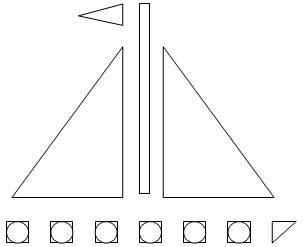 «Узоры».– Выполните узоры по образцу.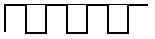 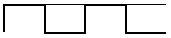 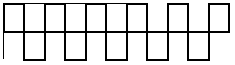 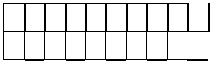 3. Игра «Составим букет».Дети на своих столах составляют из цветов букет, располагая внизу более крупные цветы, а повыше – мелкие. В ходе составления букета дети подсчитывают число цветов в каждом букете, сколько больших и маленьких цветов.4. Конструирование: здания из строительного материала.– Давайте построим дом из строительных деталей разнообразной формы. В домик можно поместить мебель из мозаики и «подручного» материала (домино, спички без серных головок, катушки, пластиковые стаканчики, камушки, крышечки от бутылок, гибкая проволока и пр.). Посмотрите, как нужно строить башенки. В построенный домик можно поместить маленькие игрушки, фигурки животных. К домику можно выложить дорожку, например, из домино, пробок или камешков. Рядом с домом можно построить гараж из кубиков и поставить в него машинку. 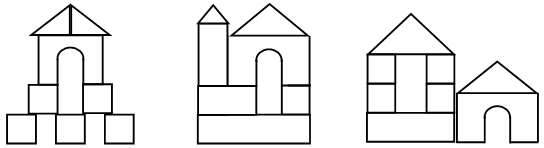 5. Итог занятия.– Рассмотрите все постройки и выберите наиболее выразительные и самые аккуратные. Объясните свой выбор. Кот Матроскин благодарит вас за работу.Занятие 3
ГДЕ ЗИМУЮТ ЛЯГУШКИ.
КУКЛА В женском НАЦИОНАЛЬНОМ КОСТЮМЕРеализация содержания программы в образовательных областях: «Познавательное развитие», «Речевое развитие», «Физическое развитие», «Художественно-эстетическое развитие».Виды детской деятельности: познавательно-исследовательская, коммуникативная, изобразительная, игровая, двигательная.Цели: углублять и расширять знания о земноводных; познакомить с некоторыми факторами их защиты; учить рассказывать об особенностях внешнего вида и жизненных проявлениях, изображать характерные особенности костюма куклы в национальной одежде; закреплять умение рисовать контур простым карандашом и закрашивать рисунок карандашами или красками; формировать умения правильно вести себя в природе; упражнять детей в рисовании фигуры человека, в передаче ее строения, формы и пропорций частей. Целевые ориентиры дошкольного образования: знает и называет представителей земноводных; составляет рассказ об особенностях поведения лягушек, умеет подражать их голосам; выполняет движения в соответствии с текстом стихотворения; придумывает варианты образных движений; знает особенности женского русского костюма и выполняет его рисунок по образцу; умеет правильно оценивать рисунки сверстников и сравнивать со своими рисунками.Материалы и оборудование: иллюстрации с изображением земноводных; схема «Развитие лягушки»; кукла в женской национальной  одежде;  простой  графитный  карандаш,  цветные  карандаши  или краски.Содержание
организованной деятельности детей1. Введение игрового момента.– Отгадайте загадку:Не зверь и не птица,Всего боится.Половит мух –И в воду – плюх! 		(Лягушка.)– Что в загадке навело вас на мысль о лягушке? Что вы можете рассказать о жизни лягушек? Давайте узнаем об этом подробнее.2. Рассказ воспитателя о лягушке.– По всему нашему краю расселились лягушки, они живут в реках, озерах, прудах; зимуют лягушки на дне водоемов или где-нибудь под камнями, в трухлявых пнях, в норах грызунов. Бывает, зимой лягушки вмерзают в лед, а весной все равно пробуждаются живыми и здоровыми. Знаете ли вы, как мы дышим? (Ответы детей.) Мы вдыхаем воздух носом, набираем его в легкие и выдыхаем. Вот и лягушки так же дышат, но только не зимой. В состоянии зимнего покоя они дышат не легкими, а кожей. Именно это помогает им пережить трудное и холодное время. Ну, а если зима выдалась теплая, то лягушки могут и вовсе в зимнюю спячку не впасть. В начале весны все заснувшие лягушки просыпаются и начинают кормиться. Как только наберут вес, начинают готовиться к свадьбам. Свадьбы и песни лягушачьи начинаются чаще всего после первой весенней грозы, и народная поговорка подмечает: «Первый гром развязал язык лягушкам и кукушкам». Как вы понимаете эту поговорку? Что означает выражение «развязал язык»? (Ответы детей.)  «Развязать язык» – это значит много говорить или, как лягушки, петь. А как мы называем лягушачье пение? (Ответы детей.) Кваканье. Послушайте, как поют наши лягушки: «а-а-а», «бре-ке-ке…уорр-уорр…кру». Поют только самцы и поют на совесть, громко и старательно. Давайте попробуем сами исполнить лягушачьи песни. Повторяйте за мной. (Звукоподражание по образцу воспитателя.)– Давайте  немного  подвигаемся,  поиграем  в  веселую  игру  «Две лягушки».– Питаются лягушки насекомыми.Скачет зверушка,Не рот, а ловушка.Попадут в ловушкуИ комар, и мушка.Лягушки – замечательные охотники. За ночь они поедают целые тучи комаров и мошек. Вот какие они помощники людям! А ведь некоторые люди не любят лягушек. Считают, что если взять ее в руки, то на руках появятся бородавки. Это неправда, но не стоит хватать лягушек руками. Температура тела у них ниже, чем у людей, и наши руки кажутся им горячими, как печки. А некоторые, совсем неразумные люди, считают, что если убить лягушку, пойдет дождь. Что вы можете сказать по этому поводу? Все в природе создано не случайно, и каждое создание имеет право на жизнь. А убивать кого-либо, значит не только делать зло, но и озлоблять свое сердце, делать его холодным и черствым. Врагов у лягушек и кроме человека хватает: хищные птицы, ласки, кабаны, куницы, змеи и, конечно, водные птицы. Каких из них вы знаете? (Журавли, цапли, аисты.) Лягушка относится к земноводным животным. Давайте попробуем сами разобраться, что значит «земноводное» животное. Из каких слов состоит это слово? Как эти слова относятся к лягушке? (Лягушки живут в воде и на земле.) Послушайте рассказ Н. Сладкова «Жалейкин и лягушонок». Дети слушают рассказ.– В наше время в некоторых странах лягушки стали уже редкостью. Это является для людей предостережением: лягушек надо беречь, нельзя забирать их к себе домой. – Сейчас мы сделаем с вами лягушку из цветной бумаги. А для того, чтобы все у нас получилось, немножко потренируем наши пальчики.Пальчиковая гимнастика «Веселые лягушки».– Ответьте на вопросы:– Где живут лягушки?– Как зимуют лягушки?– Как появляются на свет лягушачьи детки?– Чем питаются лягушки?– Почему лягушки – земноводные животные?– Назовите врагов лягушек.3. Рисование «Кукла в женском национальном костюме».– Отгадайте загадку о сказочном герое:Летит стрела к одной лягушке,Пронзит сердечко у квакушки,Лягушка эта не простая,На ней корона золотая. 			(Царевна-лягушка.)– Царевне-лягушке надо было сшить русский народный костюм. Давайте ей поможем. В нашей стране живут люди разных национальностей. Они носят разные красивые костюмы. Рассмотрите куклу в национальном костюме. Назовите части женской одежды, их цвет. Представление о русском женском костюме обычно связано с сарафаном. Сарафан – это платье без рукавов. Комплект одежды с сарафаном широко распространен в России. Он включал рубаху, сарафан, передник. Сарафан носили не только крестьянки, но и городские мещанки, купчихи и другие группы населения. Спереди сарафан застегивался на длинный ряд пуговиц, на плечах удерживался широкими лямками. Сарафаны из шелковых тканей с пышными букетами и гирляндами украшались металлическим кружевом, серебряные и позолоченные пуговицы вдоль шва выполняли декоративную функцию. Такие сарафаны носили с белыми рубахами («рукавами»). Праздничные сарафаны и рубахи высоко ценились, их тщательно берегли, передавали по наследству из поколения в поколение. Сарафаны подпоясывали узким поясом, оставляя распущенными его длинные концы. К костюму с шелковым сарафаном в северных губерниях России надевали головной убор, украшенный шитьем речным жемчугом, золото-серебяными нитями, колотым перламутром. Этими же материалами расшивали нагрудные украшения. Наиболее распространенный вид русского праздничного головного женского убора – «кокошник». Его носили с сарафаном. Кокошники были искусно расшиты речным жемчугом, украшены плетеными жемчужными и перламутровыми поднизями, золото-серебряным шитьем, цветной фольгой, гранеными стразами. Формы кокошников необычайно своеобразны и самобытны: двурогие в виде полумесяца, островерхие с «шишками», маленькие плоские шапочки с ушками и другие, тесно связанные с обычаями и эстетическими представлениями народа. Сегодня мы нарисуем куклу в русском национальном костюме. Сначала изобразим простым карандашом силуэт куклы в костюме, затем раскрасим рисунок красками или цветными карандашами. Дети рисуют куклу в национальном костюме и раскрашивают ее красками или цветными карандашами на свой выбор.4. Итог занятия.– Рассмотрите все рисунки и выберите наиболее выразительные и самые аккуратные. Объясните свой выбор. Царевна-лягушка благодарит вас за работу.Занятие 4
КОЛИЧЕСТВО И СЧЕТ. КОРЗИНКА С ГРИБАМИРеализация содержания программы в образовательных областях: «Познавательное развитие», «Речевое развитие», «Художественно-эстетическое развитие».Виды детской деятельности: игровая, познавательно-исследовательская, коммуникативная, изобразительная.Цели: закрепить умение сравнивать предметы, отличающиеся каким-либо одним признаком; устанавливать количественные соотношения между ними; учить группировать предметы по 2–3 разным признакам (размер, форма, расположение); упражнять в передаче формы разных грибов, используя приемы лепки пальцами; уточнить знание формы (диск); воспитывать стремление добиваться хорошего результата; развивать речь, включать в активный словарь детей термины «выше», «ниже», «толстый», «тонкий», «высокий», «низкий».Целевые ориентиры дошкольного образования: владеет навыком счёта в пределах 10; знает представителей животного мира и особенности их строения;  сравнивает  предметы  по  форме,  размеру,  расположению и группирует в соответствии с этими признаками; лепит грибы различными способами.Материалы и оборудование: карточки, геометрический материал и предметы для счета; корзинка; пластилин; игрушки, картинки с изображением разных грибов (волнушки, подосиновик, мухомор, опята, сыроежки).Содержание
организованной деятельности детей1. Введение игрового момента.– Ребята, у меня на столе стоит пустая корзинка. Давайте хорошо поработаем и наполним ее грибами.2. Задания на счёт.– Послушайте стихи и ответьте на вопросы:Известно, что сапожек не носит кошка,Но мама купила кошке сапожки.Сколько сапожек мама купила,Чтобы кошка ножки не замочила? (4.)– Сколько ног у птиц? (2.)– Сколько лап у собаки? (4.)– Сколько ног у насекомых? (6.)– Сколько ног у паука? (8.)– У кого больше ног?3. Игры.«Подумай и закончи».Воспитатель произносит начало предложения, дети продолжают его (желательно подобрать иллюстрации, по которым будут задавать вопросы).Если сосна выше березы, то береза… (ниже сосны).Если ствол дуба толще ствола березы, то ствол березы… (тоньше ствола дуба) и т. д.Далее воспитатель предлагает закончить словосочетания, используя слова «толстый», «тонкий», «круглый», «высокий», «низкий».Колобок… (круглый).Буратино… (тонкий).Дядя Степа… (высокий).Бегемот… (толстый) и т. д.«Что где лежит?».– Рассмотрите рисунки. В каком мешке лежит капуста, в каком кабачок, а в каком – картофель?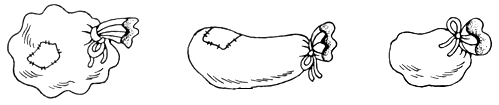 4. Упражнение «Продолжи узор».– Какие  геометрические  фигуры  здесь  нарисованы?  Продолжите узор.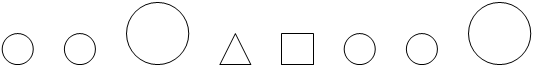 5. Лепка «Корзинка с грибами».– Какие грибы вы знаете?– Отгадайте загадки и покажите рисунок-отгадку:Стоял на крепкой ножке,Теперь лежит в лукошке.			(Белый гриб.)Под сосною у дорожкиКто стоит среди травы?Ножка есть, но нет сапожка,Шляпка есть – нет головы.			(Гриб.)Я в красной шапочке растуСреди корней осиновых,Меня узнаешь за версту,Зовусь я… (подосиновик).А вот кто-то важныйНа беленькой ножке.Он с красною шляпкой,На шляпке горошки. 			(Мухомор.)Вдоль лесных дорожекМного белых ножекВ шляпках разноцветных,Издали приметных.Собирай, не мешкай!Это… (сыроежки).Нет грибов дружней, чем эти, –Знают взрослые и дети, –На пеньках растут в лесу,Как веснушки на носу. 			(Опята.)Растут на опушке рыжие подружки,Их зовут… (волнушки).– Назовите приемы лепки, которые вы знаете. (Оттягивание, сглаживание, прищипывание.) вылепите гриб, который вам больше нравится.Дети самостоятельно лепят грибы и складывают их в корзину.6. Итог занятия.– Рассмотрите грибы, которые вы вылепили. Мы так хорошо поработали, что наша корзинка полная.Занятие 5
Рассказ К. УШИНСКого «ЧЕТЫРЕ ЖЕЛАНИЯ».
КУКЛА В мужском НАЦИОНАЛЬНОМ КОСТЮМЕРеализация содержания программы в образовательных областях: «Речевое развитие», «Познавательное развитие», «Художественно-эстетическое развитие».Виды детской деятельности: игровая, познавательно-исследовательская, коммуникативная, восприятие художественной литературы и фольклора, изобразительная.Цели: продолжать учить пересказывать текст точно, последовательно, выразительно (рассказ К. Ушинского «Четыре желания»); развивать связную речь детей; дать понятия «буква», «звук», «гласный», «согласный»; учить производить звуковой анализ слова, дифференцировать гласные и согласные звуки, придумывать предложения.Целевые ориентиры дошкольного образования: знает и называет 4 времени года, их характерные признаки; называет особенности русского мужского костюма и его части; выполняет рисунок куклы в мужском национальном костюме; оценивает работы сверстников и аргументирует свое мнение.Материалы и оборудование: кукла в мужском национальном костюме; акварель; кисти; альбомные листы.Содержание
организованной деятельности детей1. Введение игрового момента.– Это кто прилетел к нам из сказки? Отгадайте загадку:Крылья птицы, как заря,Красная под ней земля,А из клюва пышет жар,В небе будто бы пожар. 			(Жар-птица.)– Жар-птица может исполнять желания. Но злой волшебник похитил птицу из сказки. Давайте освободим жар-птицу и вернем ее в сказку.2. Чтение произведения К. Ушинского «Четыре желания».– Расскажите о временах года. Расскажите о развлечениях и радостях, которые приносят зима, весна, лето, осень. Чем радует вас зима? А чем радует весна? лето? осень? Я думаю, что вам будет интересно послушать рассказ «Четыре желания».Воспитатель читает детям художественное произведение.– Какие четыре желания высказал Митя?– Когда он пожелал, чтобы все зима была?– А когда захотел, чтобы все весна была?– После чего Митя поделился с отцом третьим своим желанием – чтобы лету конца не было? Когда Мите захотелось, чтобы осени конца не было? (Когда Митя собирал в саду яблоки и груши.)– Что привлекло Митю в каждом из времён года? Назовите признаки каждого времени года.– Какое время года любите вы? Почему?3. Рисование «Кукла в мужском национальном костюме».– В сказке о Жар-птице все герои носят русские народные костюмы. В нашей стране живут люди разных национальностей. Они носят разные красивые костюмы. Рассмотрите куклу в русском национальном костюме. Назовите части мужской одежды, их цвет. Мужской костюм был менее разнообразен, чем женский. Мужская одежда состояла из домотканой холщовой рубахи – косоворотки – и портков, в основном полосатых. Рубахи шили длинными, почти до середины бедер, а иногда и до колен. Разрез ворота на левой стороне, а на правой стороне – для русских редкое явление. Рубаху носили поверх штанов и подпоясывали ремнем или длинным кушаком. В месте соединения рукава с боковыми клиньями вшивалась прямоугольная вставка (ластовица), дающая возможность свободно поднимать руки. Наиболее распространённым будничным цветом рубах был синий. У праздничных рубах подол и грудь покрывались вышивкой черными и красными нитками по вороту, подолу, рукавам. Узоры вышивки состояли из растительных или геометрических мотивов. Из мужских головных уборов наиболее распространены были высокие барашковые шапки, катанные из шерсти «гречневики», малахаи, картузы. Основной обувью для мужчин и женщин служили преимущественно лапти и лыковые ступни на деревянной подошве. Лапти надевались на ноги летом с холщовыми портянками, а зимой еще и с суконными онучами, которыми ноги обертывались до колен.– Назовите правила рисования простым карандашом и закрашивания рисунка. Давайте нарисуем куклу в русском национальном костюме по образцу.Выставляет образец – рисунок куклы, дети самостоятельно изображают ее.4. Итог занятия.– Рассмотрите все рисунки и выберите наиболее выразительные и самые аккуратные. Объясните свой выбор. Жар-птица вернулась обратно в сказку.СЕНТЯБРЬ4 НЕДЕЛЯЗанятие 1
ПРАВА И ОБЯЗАННОСТИ ДОШКОЛЬНИКА.
БЫЛИНА «ИЛЬЯ МУРОМЕЦ И СОЛОВЕЙ-РАЗБОЙНИК»Реализация содержания программы в образовательных областях: «Познавательное развитие», «Речевое развитие», «Художественно-эстетическое развитие».Виды детской деятельности: коммуникативная, восприятие художественной литературы и фольклора, музыкальная.Цели: продолжать рассказывать об общественной значимости детского сада и труда его сотрудников; познакомить с правами (право на игру, право на занятия, право на прогулку) и обязанностями (содержать свое тело и одежду в чистоте, соблюдать правила гигиены, не обижать других, оказывать помощь взрослым и малышам) детей; знакомить с жанровыми особенностями литературных произведений; формировать представление о главной мысли былины. Целевые ориентиры дошкольного образования: отвечает на вопросы педагога, используя в речи антонимы и сложные предложения; определяет жанр прослушанного музыкального и литературного произведения; пересказывает содержание былины по опорным картинкам.Материалы и оборудование: картинки с изображением героев  сказок;  иллюстрации  былины  «Илья  Муромец  и  Соловей-разбойник».Содержание
организованной деятельности детей1. Введение игрового момента.– Отгадайте загадку:Свист соловьиный,Взор орлиный –Не зверь, не охотник,А… (Соловей-разбойник.)– Надо помочь богатырям победить Соловья-разбойника.2. Игра-беседа о правах и обязанностях дошкольника.По извилистой дорожкеШли по миру чьи-то ножки.Вдаль смотря широкими глазами,Шел малыш знакомиться с правами.Рядом мама крепко за руку держала,В путь-дорогу умницу свою сопровождала.Знать должны и взрослые, и детиО правах, что защищают их на свете.– Какое право нарушила ведьма в сказке «Сестрица Алёнушка и братец Иванушка»? (Право на жизнь.)– Почему обитатели двора в сказке Андерсена «Гадкий утёнок» обижали гадкого утёнка? (Он был не похож на других.)– Кто и какое право нарушил в сказке «Заюшкина избушка»? (Лиса. Право на неприкосновенность жилища.)– Каким правом пользовалась лягушка в сказке Гаршина «Лягушка-путешественница»? (Право на свободное передвижение.)– Какое преступление совершили гуси-лебеди в одноименной сказке, украв брата? (Похищение детей.)– Каким правом посоветовал воспользоваться говорящий сверчок Буратино в сказке А. Толстого «Золотой ключик»? (Правом на бесплатное образование.)– Вспомните сказку А. С. Пушкина «О мёртвой царевне и семи богатырях», на какое право посягнула Царица, приказав Чернавке увести Царевну в лес и бросить ее связанной в лесу? (Личная неприкосновенность, право на жизнь и свободу.)– Вспомните сказку С. Аксакова «Аленький цветочек», каким правом воспользовался купец, решив отправиться по торговым делам за тридевять земель? (Право на свободное передвижение.)3. Путешествие по былинам.Звучит гусельный перебор.Очень часто за событиями и за сутолокой днейСтарины своей не помним, забываем мы о ней.Но кто своего родства не уважает, тот сам себя унижает.А кто предков своих стыдится, тот через это срамится.– Давайте отправимся в чудесное путешествие, будем странствовать по былинам. Что такое былина? (Былина – это русское народное сказание о богатырях, защищавших русские земли.) Былина – это не простой пересказ истории, ее задача – прославить богатыря и его подвиг. Былины раньше пелись. Сказители обычно владели одной-двумя мелодиями, в сопровождении которых они исполняли все известные им былины. Представьте себе седовласого старца, который сидит в окружении внимательно слушающих его людей. Его пальцы слегка касаются струн гуслей, лежащих у него на коленях. Льется неторопливая, плавная, спокойная мелодия. Певец-сказитель начинает свой сказ про древнюю Русь, про старину стародавнюю. Рассмотрите картину В. М. Васнецова «Богатыри». Какое у вас впечатление от увиденного? Прежде чем приступить к созданию своей знаменитой картины, художник тщательно изучал былины, долго собирал материал, позволивший ему так правдиво изобразить богатырей. Глядя на полотно, мы будто видим живую историю Древней Руси. Знаете ли вы, что В. М. Васнецов писал «Богатырей» около 20 лет? Нам трудно представить богатырей иначе, чем они изображены на этой картине. Знаете ли вы имена богатырей? Как они выглядят? Что их объединяет? Рассмотрите пейзаж на картине. Что вы о нем скажете? Какие мысли и чувства вызывает у вас эта картина? Угадайте, какой былине принадлежат эти вещи. Рассмотрите карточку с изображением печи и колодца. (Это вещи из былины про Илью Муромца.) А сейчас давайте попробуем с вами рассказать былину сами, а помогут нам в этом опорные картинки.Сидящим полукругом детям предлагается рассмотреть опорные картинки с условными изображениями эпизодов былины.Давайте попробуем пересказать былину с опорой на сюжетные картинки: «В городе в Муроме жила семья и был у них сын Илюшенька, который не мог ходить и лежал на печи 30 лет и 3 года. Однажды к нему постучались калики перехожие и попросили водицы испить. Тут случилось чудо чудное: встал Илюша, испил сам водицы и почувствовал в себе силу богатырскую». Сейчас вам предстоит правильно собрать богатыря в дорогу. У него много одежды – выберете нужную и назовите её. Показывает картинки, дети выбирают нужные, затем возвращаются к опорным картинкам и продолжают пересказ.«А как стал Илюша богатырём, так отправился совершать подвиги ратные. Узнал, что возле города Чернигова сидит враг неведомый. Сидит там Соловей-разбойник. И свищет он по-соловьиному, кричит по-звериному. И от этого травушка-муравушка заплетается». На Руси всегда любили померяться силушкой богатырской.Дети возвращаются к картинкам и завершают пересказ.«Когда Илья Муромец подъехал ближе, Соловей засвистел. Добрый конь  Ильи  Муромца  стал  спотыкаться.  А богатырь берёт  тугой лук разрывчатый и стрелу калену, накладывает и стреляет во врага и выбивает право око со косицею. Пристегнул Соловья-разбойника к стремечку и повёз по  чсту  полю.  Прямо  в  стольный  Киев-град  ко  князю Владимиру».– Послушайте стихотворение И. Никитина «Былины».Широко ты, Русь, по лицу землиВ красе царственной развернулася!У тебя ли нет богатырских сил,Старины святой, громких подвигов?Уж и есть за что, Русь могучая,Полюбить тебя, назвать матерью,Стать за честь твою против недруга,За тебя в нужде сложить голову!– Ребята, знаете ли вы, кто сберег для нас былины? (Их сберегли собиратели былин, которые ездили по городам да селам и записывали произведения русского фольклора.)Самой старой считается былина о Святогоре-богатыре. И был тот Святогор-богатырь силы великой, ростом выше леса стоячего, головой упирался под облако ходячее. Земля-матушка носить его не могла. Конь под Святогором по колено проваливался, земля под ним прогибалася. Держать Святогора могли только горы – вот там-то он и проживал. Хорош был Святогор, да не нужен был ему никто. Не защищал он земли Русской от захватчиков, только и знал он, что силой своей гордился да хвалился: «Я без истины сыт, я без правды силен, я могуч, я велик, и богат, и счастлив». А народ-то стал забывать его, нужен был такой богатырь, чтоб землю Русскую защищал, неправды не терпел, за обиженных вступался, а силой-то чуть больше человеческой обладал.Вот такой богатырь и пришел на смену Святогору-богатырю. И звали этого богатыря Илья Муромец. Илья Муромец – единственный из русских богатырей, гробница которого доныне существует в пещере Киево-Печерской лавры. Многочисленные подвиги Ильи Муромца, описанные в былинах, всегда связаны с защитой родины: он борется с иноземными захватчиками, спасает родную землю от вражеских полчищ, побеждает чужеземных богатырей, очищает прямоезжие дороги, охраняя мирный труд народа.Былины о Добрыне связаны с периодом борьбы нашего народа с татарским нашествием. Обычно действие происходит вблизи Киева – исторического центра России. В Добрыне проявляются черты народного героизма – непреклонная решимость защитить родную землю, постоянная готовность к борьбе. Соловей-разбойник – один из самых загадочных персонажей русского эпоса. Это чудовище-птица, страж границы двух миров, способный убивать своим свистом и криком; место его обитания – огромные деревья. Он преграждает дорогу к Киеву. Илья Муромец, побеждая Соловья-разбойника, очищает дорожку прямоезжую. Ведь именно такие прямоезжие дорожки оказывались обычно захваченными врагами. Поэтому очищение их от «соловьев-разбойников», чинивших разбой на дорогах, приравнивалось народом к подвигу.Своим подвигом Илья Муромец уничтожил одно из препятствий, мешающих объединению русских земель.4. Итог занятия.– Как вы считаете, какими качествами должен обладать современный богатырь? Где можно встретить в наше время богатырей? (Спасатели, пограничники, космонавты и т. д.)Соловей-разбойник обещает нам быть теперь очень добрым.Занятие 2
КОЛИЧЕСТВО И СЧЕТ. ОРИГАМИ «ЛЯГУШКА»Реализация содержания программы в образовательных областях: «Познавательное развитие», «Речевое развитие», «Художественно-эстетическое развитие», «Социально-коммуникативное развитие».Виды детской деятельности: познавательно-исследовательская, коммуникативная, конструктивная, самообслуживание и элементарный бытовой труд.Цели: закрепить понятия «поровну», «не поровну», «больше», «меньше»; учить находить способы, с помощью которых удобнее и быстрее считать предметы в зависимости от места их расположения.Целевые ориентиры дошкольного образования: умеет находить способы счета предметов в зависимости от места их расположения; сравнивает предметы по форме и цвету и группирует их согласно этим признакам; изготавливает из бумаги лягушку способом оригами.Материалы и оборудование: карточки, геометрический материал и предметы для счета; половина плотного листа (формата альбома для рисования) зеленого цвета; небольшой листок бумаги красного цвета.Содержание
организованной деятельности детей1. Введение игрового момента.– Злая волшебница озеро с лягушками превратила в пустыню. Давайте расколдуем это озеро и освободим всех лягушат.2. Математические задания.– Сравните фигуры. Чем они различаются? (Цветом и формой.)– Сколько белых фигур? (2.)– Каких фигур больше: белых или черных? (Черных фигур больше.)– Проведите синие стрелки от черных треугольников к белому и зеленые стрелки – от черных квадратов к белому.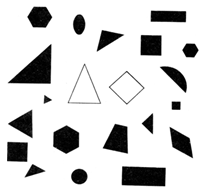 – Сравните рисунки. Что изменилось?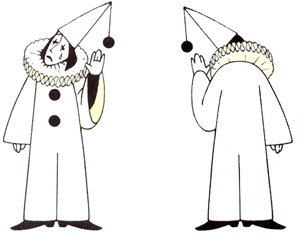 – Ответьте на вопросы.По дороге два мальчика шлиИ по два рубля нашли.За ними еще четыре идут,Сколько они найдут? 			(Нисколько.)Потеряла Золушка башмачок,Прибежала с праздника – и молчок.Стали ей потерянный примерять.Сколько же у Золушки их опять? 			(Два.)3. Изготовление оригами «Лягушка».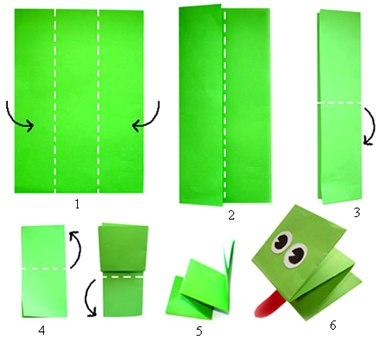 – Рассмотрите игрушку-образец и схему. Какой материал потребуется для работы? Опишите этапы работы по схеме.Описание этапов работы:1. Возьмите половину альбомного листа зеленого цвета. Положите перед собой вертикально. Разделите лист по вертикали на три части и загните на себя по воображаемым линиям сгиба. Не беда, что может получиться не совсем точно – этого видно не будет.2. Теперь перегните от себя пополам получившийся длинный прямоугольник так, чтобы неровный край оставался сверху.3. Перед вами должен лежать прямоугольник линией сгиба вверх. Отогните нижний край наверх, переверните фигуру и повторите процедуру. Должна получиться своеобразная гармошка.4. Теперь приклеиваем вырезанный язычок, рисуем глазки и надеваем игрушку на руку (пальцы в кармашки).4. Итог занятия.– Рассмотрите все поделки и выберите наиболее выразительные и самые аккуратные. Объясните свой выбор. Лягушата благодарят нас за помощь.Занятие 3
ЛИСТОПАД, ЛИСТОПАД – ЛИСТЬЯ ЖЕЛТЫЕ ЛЕТЯТ…
НА ЧЕМ ЛЮДИ ЕЗДЯТРеализация содержания программы в образовательных областях: «Познавательное развитие», «Речевое развитие», «Физическое развитие», «Художественно-эстетическое развитие».Виды детской деятельности: игровая, коммуникативная, познавательно-исследовательская, музыкальная, двигательная.Цели: закреплять знания о деревьях; учить определять дерево или кустарник по описанию, узнавать лист на ощупь; изображать различные виды транспорта, их форму, строение, пропорции (отношение частей по величине); показать значение листопада для жизни растений зимой; систематизировать и углублять знания о сезонных изменениях в природе; закреплять умение располагать рисунок посередине листа, рисовать контур  простым  карандашом  (графитным)  и  закрашивать  цветными; дополнять  рисунок  характерными  деталями;  доводить  свой  замысел до конца.Целевые ориентиры дошкольного образования: знает характерные признаки времени года и соотносит с осенним периодом особенности жизни растений; умеет двигаться под музыку выразительно и ритмично в соответствии с музыкальным образом, придумывает варианты образных движений; самостоятельно выполняет рисунки транспортных средств.Материалы и оборудование: картинки с изображением листопада; белый альбомный лист, простой графитный карандаш, цветные карандаши; иллюстрации и игрушки на случай, если кому-либо нужно будет уточнить представления о том или ином виде транспорта.Содержание
организованной деятельности детей1. Организационный момент.– Кто-то все летает за нашим окном. Отгадайте, кто же это:Все в порядке у пилота.Он уже готов к полету.Торт с вареньем проглотилИ моторчик запустил. 			(Карлсон.)– Веселый Карлсон приглашает нас полетать вместе с ним и ответить на его вопросы.2. Беседа  на  тему  «Листопад,  листопад  –  листья  желтые 
летят…».– Первый вопрос от Карлсона: «Что такое «листопад»?Игра «От какого дерева ветка?».– Отгадайте названия деревьев по рисунку листьев. Рассмотрите ветви хвойных и лиственных деревьев. Ветки каких деревьев вы видите на рисунке? (Берёза, дуб, клён, липа, ель, сосна.) Что общего у веток вверху? Внизу? (Вверху ветки лиственных деревьев, внизу – хвойных.) Чем отличаются хвойные деревья от лиственных? (У лиственных деревьев – листья широкие, плоские, а у хвойных – острые иголки. Лиственные деревья сбрасывают свои листья на зиму, а хвойные – нет.) Сравните ветки ели и сосны. (У сосны хвоинки длинные, с одной стороны они плоские, а с другой – выпуклые, цвет светло-зелёный, расположены попарно. Шишка у сосны короткая, треугольной формы, на чешуйках есть бугорки. У ели хвоинки короткие, четырёхгранные, тёмно-зелёные, расположены поодиночке. Шишка длинная, блестящая, чешуйки тонкие, с зазубренными краями.) Почему ель и сосна не сбрасывают хвою на зиму? (Хвоинки узкие, маленькие им надо мало воды, поэтому деревья не сбрасывают хвою на зиму.)– Сделайте вывод о жизни растений и животных осенью. Вам нравится осень? Какими признаками?Музыкальная физкультминутка «Собери осенние листья».3. Рисование по замыслу «На чем люди ездят».– Второй вопрос от Карлсона: «На чем люди ездят?» На чем вам приходилось ездить? Послушайте стихотворение. Как-то ехала машина!По дороге за лесок!Вдруг с машины соскочило!Запасное колесо!И прыжками, как лягушка,Побежал шофёр в лесок.И догнал он на опушкеЗапасное колесо.Сразу колесо привесилИ поехал с ветерком.И шофёр здоров и веселС запасным же колесом. – Нарисуйте какой-нибудь один вид транспорта.4. Итог занятия.– Рассмотрите все рисунки и выберите наиболее выразительные и самые аккуратные. Объясните свой выбор. Расскажите, что вы нарисовали. Что бы вы хотели дополнить в своих рисунках? Карлсон благодарит вас за работу.Занятие 4
КОЛИЧЕСТВО И СЧЕТ. ОСЕННИЙ КОВЕРРеализация содержания программы в образовательных областях: «Познавательное развитие», «Речевое развитие», «Художественно-эстетическое развитие», «Социально-коммуникативное развитие».Виды детской деятельности: познавательно-исследовательская, коммуникативная, изобразительная, самообслуживание и элементарный бытовой труд.Цели: формировать понятие числа при счете не только реальных предметов и изображений, но и звуков, движений; учить определять количество предметов по осязанию (на ощупь); закреплять умение работать ножницами; оценивать свою работу и работы других детей по цветовому и композиционному решению; упражнять в вырезывании простых предметов из бумаги, сложенной вдвое: цветы, листья; развивать умение красиво подбирать цвета (оранжевый, красный, темно-красный, желтый, темно-желтый и др.), чувство цвета, композиции. Целевые ориентиры дошкольного образования: соотносит цифры и количество предметов; ориентируется в пространстве и на плоскости, обозначает взаимное расположение и направление движения объектов; пользуется знаковыми обозначениями; выполняет аппликацию ковра разными способами; оценивает работы сверстников, аргументирует свое мнение.Материалы и оборудование: карточки, геометрический материал и предметы для счета; квадрат из бледно-желтой бумаги, цветная бумага для вырезывания элементов ковра.Содержание
организованной деятельности детей1. Организационный момент.– Давайте поможем Василисе Прекрасной сшить волшебный осенний ковер.2. Упражнение.– Возьмите карточки с точками. Покажите карточку, на которой нарисовано столько точек, сколько лапок у кошки. ()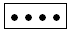 – Покажите, сколько ушек у зайчика. ()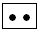 – Сколько может быть колес у мотоцикла? ( или )– Рассмотрите картинки. Расскажите, что где расположено, используя слово «справа», «слева», «между», «перед», «за».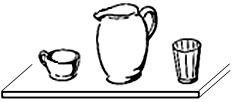 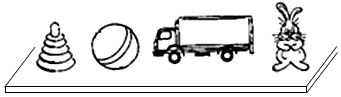 – Проведите  дорожку  к  одному  из  домиков.  Чтобы  узнать,  к  какому, нужно прочитать «письмо», записанное в рамке. В нем нет слов, но есть линия, которая показывает, к какому домику следует двигаться. «Письмо» читайте снизу вверх: надо идти прямо вверх, а затем повернуть направо.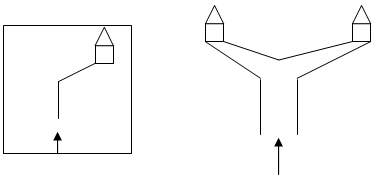 3. Аппликация «Осенний ковер».– Как располагать узор на предметах квадратной формы?– Покажите приемы вырезывания из бумаги, сложенной вдвое.Дети по показу воспитателя вырезают любые фигурки для узора и наклеивают на квадратный лист.4. Итог занятия.– Рассмотрите все поделки и выберите наиболее выразительные и самые аккуратные. Объясните свой выбор. Василиса Прекрасная благодарит вас за помощь.Занятие 5
РАССКАЗ ПО ПРЕДМЕТНЫМ КАРТИНАМ
«ЯВЛЕНИЯ ПРИРОДЫ». НА ЧЕМ ТЫ ХОТЕЛ БЫ ПОЕХАТЬРеализация содержания программы в образовательных областях: «Речевое развитие», «Познавательное развитие», «Художественно-эстетическое развитие».Виды детской деятельности: коммуникативная, восприятие художественной литературы и фольклора, изобразительная.Цели: формировать умение составлять коллективный рассказ по предметным картинам; учить сравнивать явления природы по признакам различия и сходства; подбирать синонимы и антонимы, выделяя существенные признаки предмета; дать понятие об ударном слоге; закреплять умение определять место ударения в словах.Целевые ориентиры дошкольного образования: различает жанры литературных произведений; знает и называет авторов любимых произведений; знает характерные признаки времен года и соотносит с каждым сезоном явления природы; пересказывает небольшие литературные произведения, используя соответствующую лексику.Материалы и оборудование:  картинки  «Явления  природы»; альбомный лист белой бумаги, простой графитный карандаш, цветные карандаши; иллюстрации и игрушки для уточнения представлений о том или ином виде транспорта.Содержание
организованной деятельности детей1. Организационный момент.– Снежная королева заколдовала солнечный луч и превратила его в сосульку. Давайте освободим солнечный лучик.2. Рассказывание по предметным картинам «Явления природы».– Отгадайте загадки и найдите изображение природного явления на картинках.Хлеба краюшка висит над избушкой.Собаки лают, достать не могут. 			(Месяц.)В тихую погоду – нет нас нигде,А ветер подует – бежим по воде.			(Волны.)Голубой шатер весь мир накрыл.			(Небо.)– Назовите явления природы, которые можно наблюдать только летом. Какие явления можно наблюдать весной? А какие – только осенью? Назовите явления природы, которые можно наблюдать только зимой.3. Рисование по замыслу «На чем ты хотел бы поехать».– Вспомните, как путешествует Снежная королева? (Она летает по воздуху на снежных санях.)Послушайте стихотворение Л. Некрасовой «Машина».Машина, машина,Вези нас домой.Машина, машина,Приехали! Стой!Би-би-би, би-би-би!– На чем люди ездят? На чем вам приходилось ездить? Послушайте стихотворение С. Капутикян «Поезд».«Ту-ту-ту! Откройте путь!Поезд я – не кто-нибудь».Все вагоны встали в ряд,С паровозом говорят:«Тук-ук-тук! Тук-ук-тук!Паровоз наш верный друг!»Паровоз пускает дым,Так он отвечает им:«Чу-чу-чу, качу-чу-чу,Рельсы гладкие топчу!Чу-чу-чу, качу-чу-чу,Все вагоны покачу!Поглядите – вот перрон.Эй, ребята, все в вагон!»– Нарисуйте какой-нибудь один вид транспорта.4. Итог занятия.– Рассмотрите все рисунки и выберите наиболее выразительные и самые аккуратные. Объясните свой выбор.– Что бы вы хотели дополнить в своих рисунках? Солнечный лучик благодарит вас за помощь.ОКТЯБРЬ1 НЕДЕЛЯЗанятие 1
ЭКСКУРСИЯ В ШКОЛУ.
РАССКАЗ К. Г. ПАУСТОВСКОГО «ТЕПЛЫЙ ХЛЕБ»Реализация содержания программы в образовательных областях: «Познавательное развитие», «Речевое развитие», «Социально-коммуникативное развитие», «Физическое развитие».Виды детской деятельности: игровая, восприятие художественной литературы и фольклора, коммуникативная.Цели: расширить представления о школе; формировать мотивацию к обучению в школе; учить осмысливать содержание рассказа, давать оценку поступкам героев; способствовать развитию связной речи.Целевые ориентиры дошкольного образования: принимает активное участие в игре; умеет договариваться со сверстниками и распределять действия в совместной  деятельности; пересказывает  содержание  небольшого литературного произведения, оценивает поступки и характер героев рассказа, используя в речи соответствующую лексику; сопереживает героям рассказа.Материалы и оборудование: картинки с изображением школьных принадлежностей для учеников и учителей и предметов, не относящихся к обучению в школе.Содержание
организованной деятельности детей1. Организационный момент.– Незнайка просит вас провести для него экскурсию в школу.2. Игра «Экскурсия в школу».– Где проходят уроки в школе? (В кабинетах.) А как понять, в каком кабинете математика или пение?На дверях висят таблички с названиями школьных дисциплин.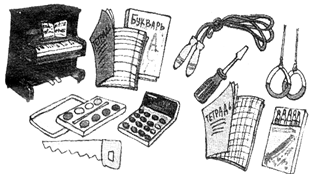 – Посмотрите на картинки с изображением предметов. Подумайте, каким учителям и на каких уроках пригодятся.– Отгадайте загадки про школьные предметы.3. Игра «Что положить в портфель?».– Рассмотрите нарисованные предметы. Какие из них понадобятся вам в школе?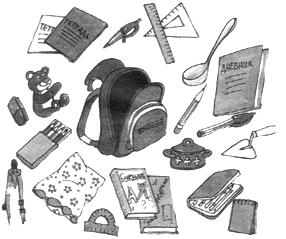 4. Чтение рассказа К. Г. Паустовского «Теплый хлеб».Воспитатель читает рассказ К. Г. Паустовского «Теплый хлеб».Вопросы:– Как вы понимаете словосочетание «тёплый хлеб»?– Понравился ли вам мальчик? Почему? – Какой Филька? Почему он такой? Почему его зовут не Филей или Филипком, а Филькой? Почему он живёт с бабкой?– Почему Филька и бабка только вдвоём? – Вам жалко Фильку? Почему? (Неласковому и нелюбимому всегда гораздо труднее живётся, чем доброму и приветливому, которого все любят.)– Что произошло? – Как бабушка указала Фильке на его поступок? – Какое решение принял Филька?– Как вы думаете, что ещё не сделал Филька? – Почему  при  чтении  этого  рассказа  у  вас,  ребята,  менялось настроение?– Вам запомнилась бабушка Фильки? Чем?– У кого есть бабушки? Прислушиваетесь ли вы к их советам? – В чем сходство истории, произошедшей с Филькой, с историей, рассказанной бабушкой?– Что произошло в душе мальчика после этого рассказа бабушки?– Понял ли Филька, что совершил очень дурной поступок и надо содеянное исправлять?– Что придумал Филька?– Почему сказка называется «Тёплый хлеб»?– Как вы отнеслись к герою сказки после того, как он не только сожалел о своей жестокости, но и принял на себя вину в случившейся беде? – Счастлив тот человек, в чьей душе есть совестливость, доброта, деятельное сострадание. 5. Итог занятия.– Назовите главных героев этого произведения.– О чем хотел рассказать автор?Занятие 2
КОЛИЧЕСТВО И СЧЕТ.
ПЛОТ ИЗ ПРИРОДНОГО МАТЕРИАЛАРеализация содержания программы в образовательных областях: «Познавательное развитие», «Речевое развитие», «Социально-коммуникативное развитие».Виды детской деятельности: познавательно-исследовательская, коммуникативная, игровая, конструктивная, самообслуживание и элементарный бытовой труд.Цели: формировать понятие о том, что число (количество предметов) не зависит от их расположения, расстояния между ними, цвета, формы, размера и направления счета, что число изменяется только в том случае, если к группе добавляются предметы или удаляются из нее; учить мастерить плот из веточек, соразмеряя их по толщине и длине; развивать глазомер, точность движений; закрепить навыки анализа образца игрушки, представленного в виде модели, умение схематично изображать последовательность работы и пользоваться наглядным планом в ходе изготовления поделки; выявить простейшие числовые представления у детей, умения различать предметы по цвету, форме, расположению.Целевые ориентиры дошкольного образования: сравнивает геометрические фигуры по цвету, форме, размеру и объединяет их в группы по одному из признаков; ориентируется на плоскости и обозначает взаимное расположение предметов; способен конструировать плот и соотносить конструкцию с назначением этого плота.Материалы и оборудование: карточки, геометрический материал и предметы для счета; веточки, береста или бумага, нитки, проволока, листы бумаги, карандаш; набор из 9 фигур: 1 красный круг, по 2 желтых и зеленых треугольника, по 2 красных и синих квадрата.Содержание
организованной деятельности детей1. Организационный момент.– Геологи отправляются в экспедицию, им надо переправиться через широкую речку. Давайте им поможем построить плот.– Рассмотрите картину, на которой изображено, как люди переправляются по реке на плоту. Как еще можно переправиться на другой берег реки во время наводнения?2. Математические задания.– Какие фигуры у меня на доске? Сколько всего фигур? (8.)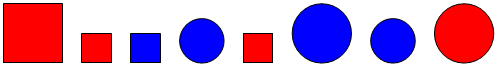 – Разложите фигуры по группам:а) по цвету;б) по форме;в) по размеру.– Сколько всего кругов? (4.)– Сколько всего квадратов? (4.)– Сколько красных фигур? (4.)– Сколько синих фигур? (4.)– Сколько больших фигур? (3.)– Сколько маленьких фигур? (5.)3. Игра «Составим узор».Воспитатель предлагает одному ребенку составить узор на магнитной доске, а остальным – у себя на столе. Инструкция: разместить на середине магнитной доски (или столе ученика) красный круг, вверху и внизу от круга 2 желтых треугольника, справа и слева – 2 красных. Правее этого узора воспитатель предлагает выложить другой: круг посередине, 2 красных и 2 синих квадрата расположить от круга по углам, вверху и внизу – красные, справа и слева – синие квадраты.Далее воспитатель просит составить любой узор из фигур и расположить его левее первого узора, сосчитать число фигур в каждом из них, в двух, в трех узорах.4. Конструирование «Плот из природного материала».– Кто видел настоящий плот? Какой он? Из чего состоит? Когда и для чего еще используют плот? Давайте смастерим игрушечный плот. Рассмотрите схематический рисунок (модель) игрушки. Назовите основные части плота. (У плота есть основание, мачта с флагом, палатка.) Из чего можно изготовить плот? Как его закрепить? Рассмотрите приготовленный материал. Из какого материала лучше всего делать плот? Каковы его детали и в какой последовательности надо работать? Каким способом скрепляют детали плота, мачту?Ветки одинаковой длины и одинаковой толщины уложены ровными рядами так, чтобы они до половины свисали над краем стола. Сверху поперек их положите одну веточку и свяжите ее с основанием плота (в местах соприкосновения палочек) крест-накрест ниткой или тонкой проволокой. В середине плота между бревнами-веточками вставьте мачту – ветку с флагом. Флаг можно сделать из бересты или из кусочка материи, бумаги. На берегу можно поставить палатку из бумаги. Делается это так: прямоугольный или квадратный лист складывают пополам, затем его распрямляют, и палатка готова.– В палатках живут геологи, они ищут полезные ископаемые для нашей страны. Скоро прибудет еще одна группа, и разместиться им будет негде. Что надо сделать? (Здесь надо разбить палаточный городок, чтобы геологи жили просторно.)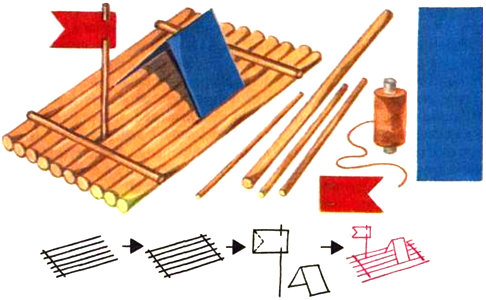 5. Итог занятия.– Рассмотрите все поделки и выберите наиболее интересные и самые аккуратные. Объясните свой выбор. Геологи благодарят нас за помощь.Занятие 3
ПУТЕШЕСТВИЕ В ОСЕННИЙ ЛЕС.
НАРИСУЙ СВОЮ ЛЮБИМУЮ ИГРУШКУРеализация содержания программы в образовательных областях: «Речевое развитие», «Художественно-эстетическое развитие», «Социально-коммуникативное развитие».Виды детской деятельности: игровая, музыкальная, восприятие художественной литературы и фольклора, коммуникативная.Цели: учить наблюдать за деревьями, кустарниками, выделять и описывать объекты природы, рисовать по памяти любимую игрушку, передавая отчетливо форму основных частей и ее характерные детали; формировать экологически грамотное поведение в природной среде; закреплять умение рисовать и закрашивать рисунок, красиво располагать его на листе бумаги; развивать воображение.Целевые ориентиры дошкольного образования: эмоционально реагирует на литературные и музыкальные произведения, красоту природы осенью; знает характерные признаки осени и соотносит с этим периодом особенности жизни животных и растений; составляет небольшой рассказ о любимой игрушке, употребляя в речи синонимы; самостоятельно выполняет рисунок игрушки разными способами.Материалы и оборудование: запись пьесы П. И. Чайковского «Октябрь» из серии «Времена года»; игрушки; бумага разного формата, карандаши цветные, простой графитный карандаш.Содержание
организованной деятельности детей1. Организационный момент.– Наши куклы заблудились в осеннем лесу. Давайте поможем куклам вернуться домой.2. Игра-путешествие в осенний лес.– Закройте глаза и послушайте музыку.Звучит музыка П. И. Чайковского из серии «Времена года» «Октябрь».– Какие  картины  увидели?  Какое  время  года  себе  представили? Подходит ли к этой музыке отрывок из стихотворения Ю. Коринца «Листопад».Вьётся в воздухе листва,В жёлтых листьях вся Москва.У окошка мы сидим и глядим наружу.Шепчут листья: «Улетим!» –И ныряют в лужу.– Назовите осенние месяцы. Давайте посмотрим, какие изменения происходят в каждом осеннем месяце. Послушайте стихотворение К. Бальмонта «Сентябрь».Поспевает брусника,Стали дни холоднее,И от птичьего крикаВ сердце стало грустнее.Стаи птиц улетаютПрочь, за синее море.Все деревья блистаютВ разноцветном уборе.Солнце реже смеётся,Нет в цветах благовонья.Скоро осень проснётся –И заплачет спросонья.– Как  меняется  природа  в  сентябре?  Послушайте  стихотворение 
А. С. Пушкина «Октябрь».Унылая пора! Очей очарованье!Приятна мне твоя прощальная краса –Люблю я пышное природы увяданье,В багрец и золото одетые леса,В их сенях ветра шум и свежее дыханье,И мглой волнистою покрытые небеса,И редкий солнца луч, и первые морозы,И отдалённые седой зимы угрозы.– Как  изменяется  природа  в  октябре?  Послушайте  стихотворение С. Есенина «Ноябрь».Нивы сжаты, рощи голы,От воды туман и сырость.Колесом за сини горыСолнце тихое скатилось.Дремлет взрытая дорога.Ей сегодня примечталось,Что совсем-совсем немногоЖдать зимы седой осталось…– Как меняется природа в ноябре? Назовите признаки осени в лесу. Я буду вам читать утверждения, а вы при помощи сигнальных карточек покажите, согласны ли вы со мной или нет.1. Осенью температура воздуха опускается до 0 градусов.2. Осенью день становится длиннее.3. Осенью деревья становятся самыми красивыми. Что их делает красивыми?4. Птицы прилетают из тёплых стран.5. В октябре выпадает первый снег. – Объясните пословицы и поговорки про осень: Будет дождь – будут и грибки. Зима спросит, что припасено в осень.3. Рисование по замыслу «Нарисуй свою любимую игрушку».– Расскажите о своих любимых игрушках.– Какую игрушку вы будете рисовать? Какая для этого нужна бумага?– Как надо рисовать контур простым карандашом? Как закрашивать цветными карандашами? Помните, что игрушку надо рисовать крупно, во весь лист.Дети самостоятельно рисуют свою любимую игрушку.4. Итог занятия.– Рассмотрите все рисунки и выберите наиболее интересные и самые аккуратные. Объясните свой выбор. Куклы благодарят вас за помощь.Занятие 4
КОЛИЧЕСТВО И СЧЕТ.
ОВОЩИ И ФРУКТЫ ДЛЯ ИГРЫ «МАГАЗИН»Реализация содержания программы в образовательных областях: «Познавательное развитие», «Речевое развитие», «Художественно-эстетическое развитие».Виды детской деятельности: игровая, познавательно-исследовательская,  изобразительная,  восприятие  художественной  литературы и фольклора.Цели: познакомить со счетом в пределах 20, особенностью образования двузначных чисел (11–20); закрепить знание о составе чисел из единиц первого пятк; совершенствовать  умение сопоставлять численность множеств предметов разного размера (длинных и коротких, широких и узких, красных и синих); закреплять умение передавать форму знакомых предметов, их пропорции, используя усвоенные ранее приемы лепки; учить добиваться большей точности в передаче формы, создавать выразительную композицию (красиво размещать овощи и фрукты на подставке).Целевые ориентиры дошкольного образования: называет числа в прямом порядке до 10; самостоятельно определяет количество предметов и персонажей в стихотворении, проводит сравнительный анализ «больше – меньше»; составляет небольшой рассказ по предложенной теме; самостоятельно лепит овощи и фрукты, соблюдая пропорции.Материалы и оборудование: карточки, геометрический материал и предметы для счета; глина или пластилин, доски для лепки.Содержание
организованной деятельности детей1. Введение игрового момента.– Зайчата решили поиграть в магазин. Как вы думаете, что будут продавать в своем магазине зайчата? (Овощи.)– Давайте вместе с зайчатами подготовим овощи для продажи.2. Математические игры.Игра «Будьте внимательны!».Вот жаворонок с нивушкиВзлетел и полетел.Вы слышите, как веселоОн песенку запел?Две лодочки по озеруШирокому плывут,Гребцы сидят на лодочкахИ весело гребут,Три зайца от охотникаПрыжками в лес бегут.Скорей, скорее, зайчики,В лесу вас не найдут!Четыре скачут лошади,Во весь опор летят,И слышно, как по камушкамПодковы их стучат.– Сколько было жаворонков на нивушке? (1.) Положите столько же кругов.– Сколько лодочек плыло по озеру? (2.) Положите столько же треугольников.– Сколько зайцев спряталось от охотника? (3.) Положите столько же квадратов.– Сколько  скакало  лошадей?  (4.)  Положите  столько  же  прямо-угольников.– Каких фигур больше? Каких фигур меньше?– Посчитайте сколько фигур всего. (10.)– Заполните пустые окошки. Расскажите, как рассуждали.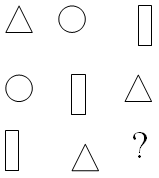 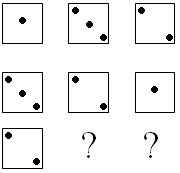 3. Лепка «Овощи и фрукты для игры “Магазин”».– Послушайте стихотворение Е. Эрато «Озорная Зина».Провожала мама ЗинуК овощному магазину.Огурцы, редис, салат,Чтоб купила в аккурат.Зина денежку взяла,В магазин другой пошла.Ей хотелось на обедНа деньги все купить конфет.– Расскажите о работе продавца в овощном магазине.– Какие овощи, фрукты и грибы вы знаете?– Каждый из вас вылепит для игры «Магазин» по нескольку разных овощей и фруктов.Дети лепят фрукты и овощи.4. Итог занятия.– Разложите отдельно овощи, фрукты. Рассмотрите все поделки и выберите наиболее аккуратные. Объясните свой выбор. Зайчатам очень понравилась ваша работа.Занятие 5
РАССКАЗ ПО КАРТИНЕ «ЛЕТОМ В ПАРКЕ».
ВЕТКА РЯБИНЫРеализация содержания программы в образовательных областях: «Речевое развитие», «Познавательное развитие», «Художественно-эстетическое развитие».Виды детской деятельности: коммуникативная, изобразительная, восприятие художественной литературы и фольклора.Цели: учить составлять рассказ на осеннюю тематику, узнавать реальные признаки осени в их поэтическом выражении, понимать и использовать слова в переносном значении; различать и называть гласные звуки, придумывать слова с заданным звуком, делить слова на слоги, определять род предмета; развивать речевое дыхание, умение отвечать на вопросы воспитателя полным ответом; упражнять в рисовании акварелью, кистью (всем ворсом и концом его). Целевые ориентиры дошкольного образования: самостоятельно составляют небольшой рассказ по картине, употребляя в речи сложные предложения; эмоционально реагирует на красоту природы, отображенную в литературных и музыкальных произведениях.Материалы и оборудование: картина «Летом в парке»; красивая ветка с небольшим числом ответвлений; бумага белая размером чуть меньше листа формата А4.Содержание
организованной деятельности детей1. Организационный момент.– Снегири прилетают к нам зимой. Они никогда не видели жаркого лета. Чем любят лакомиться эти птицы? (Ягодами рябины.) Давайте расскажем снегирям о лете и приготовим для них угощенье – ягоды рябины.2. Рассказывание по картине «Летом в парке» (из серии «Времена года»).– Посмотрите на картину. С чем она нас знакомит? (Как дети гуляют летом в парке.)– Давайте составим рассказы о летней прогулке детей. Что следует сделать, чтобы рассказы получились интересными? (Надо очень внимательно рассмотреть картину.)– С чего вы начнете рассказ?– О чем нужно рассказать дальше? О чем подробнее всего хочется вам сказать в середине рассказа? Как следует закончить рассказ?– А какие слова вы постараетесь припомнить, чтобы рассказать, например, об аллее парка? (Тенистая, зеленая, широкая, ровная.)3. Рисование с натуры «Ветка рябины».– Отгадайте загадку:Весною зеленела,Летом загорала,Осенью наделаКрасные кораллы.		(Рябина.)– Прослушайте народные приметы, связанные с рябиной. Рябина зацветает – пора сеять лен. Рябина цветет рясно – много овса будет. Хорошо рябина цветет – к урожаю льна. Поздний расцвет рябины – к долгой осени. Если уродится рябина – рожь будет хороша. В лесу много рябины – осень будет дождливой, если мало – сухой.– Рассмотрите ветку рябины. Какого цвета ягоды? Какие по форме листья? Рассмотрите фотографии кустов и деревьев, расцвеченных осенью. Послушайте стихотворение В. Рождественского о рябине.Я знал тебя, моя рябина…Ты на околице селаНад серой крышею овинаПод небом северным росла.Тебя трепала непогода,А ты – всем горестям назло Росла и крепла год от года,Глядясь в озерное стекло.Ягодами рябины питаются дрозды (дрозд-рябинник), синицы, скворцы, свиристели, а в городах – и вороны. Иногда в рябинники слетается такое количество птиц, что ветви не выдерживают живого груза, и спелые гроздья падают на землю, где становятся пищей для лесных полевок, ежей и других животных. Любят ягоды рябины и лоси, и медведи.Рябина – любимая ягода русского фольклора. В народном календаре есть день «Петр-Павел рябинник», приходящийся на конец сентября – время созревания рябиновых ягод. В этот день ветки с плодами связывали в пучки и развешивали под крышами домов. Этот обычай связан с представлениями о рябине как дереве, способном защитить человека от всяких бед. Распространен он был не только в России, но и в Западной Европе. Рябиновыми ветками украшали не только жилые помещения, но и сараи, ворота, даже на краю каждого поля втыкали рябиновые ветки. Она воспета в песнях, о ней сложены стихи, пословицы, загадки. Чаще всего в народном представлении рябина – это тонкая и нежная девушка, страдающая, плачущая.– Подумайте о расположении веточки рябины на листе бумаги. Вспомните приемы работы акварелью.Дети изображают веточку рябины на своем рисунке.4. Итог занятия.– Рассмотрите все рисунки и выберите наиболее выразительные и самые аккуратные. Объясните свой выбор. Снегири очень довольны нашим угощеньем.ОКТЯБРЬ2 НЕДЕЛЯЗанятие 1
ТРАНСПОРТ. ЗАУЧИВАНИЕ СТИХОТВОРЕНИЯ
Н. РУБЦОВА «ПРО ЗАЙЦА»Реализация содержания программы в образовательных областях: «Познавательное развитие», «Художественно-эстетическое развитие», «Речевое развитие», «Социально-коммуникативное развитие».Виды детской деятельности: музыкальная, игровая, восприятие художественной литературы и фольклора, познавательно-исследовательская.Цели: закреплять знание о видах транспорта и его назначении (наземный, подземный, водный, воздушный); повторить правила дорожного движения и значения сигналов светофора; углублять знания о правилах пользования общественным транспортом; обогащать лексику словами, обозначающими профессии людей, связанных с транспортом: водитель, летчик, машинист; выяснить, какие стихи дети помнят, как их читают; заучить наизусть стихотворение Н. Рубцова «Про зайца». Целевые ориентиры дошкольного образования: умеет петь песню, правильно передавая  мелодию,  ритмично  двигаться  в  соответствии  с  характером музыки.Материалы и оборудование: иллюстрации с изображением разных видов транспорта.Содержание
организованной деятельности детей1. Организационный момент.Звучит песня из мультипликационного фильма «Паровозик из Ромашково».– Ребята, из какого мультфильма эта песня? Кто ее исполняет?– А куда направлялся паровозик? Что хотел увидеть паровозик?– Мы с вами тоже отправимся в путь добывать знания. Встаньте друг за другом как вагончики, а ваши «паровозики» отвезут вас до нужного места. Споем нашу дорожную песню.Дети держатся друг за друга и «объезжают» вокруг столиков, исполняя песню «Песня друзей» С. Я. Маршака.2. Беседа о транспорте.– Мы с вами приехали на автостоянку. Что такое автостоянка? Посмотрите и назовите, какие машины стоят на нашей автостоянке. (Автобус, легковая машина, машина скорой помощи, пожарная машина, грузовая машина-фура, грузовая машина с надписью «ХЛЕБ».) На какие группы можно разделить данные машины? (Пассажирский транспорт, грузовые машины, специальный транспорт.) Рассмотрите изображения пассажирского транспорта. Почему эти машины относят к пассажирскому транспорту? Какие еще машины можно отнести к данной группе? Назовите транспорт, который изображен на картинке. (Пассажирский поезд, автобус, велосипед, легковая машина.) На каком из данных видов транспорта вы будете добираться до дома? Расскажите о своей дороге домой. Рассмотрите рисунки грузового транспорта. Почему эти машины относят к грузовому транспорту? Какие машины можно отнести к данной группе? Грузовые машины перевозят различные грузы: маленькие и большие, жидкие и твердые. От этого зависит и форма кузова, в котором перевозят грузы, и размер машины. Рассмотрите рисунки специального транспорта. Какие машины относятся к данной группе и почему? Если вы заболели, то вы набираете номер 03 и к вам приезжает машина скорой помощи, если у вас случился пожар, то вы набираете номер 01 и к вам приезжает пожарная машина, а если к вам забрались воры, то вы набираете номер 02 и к вам спешит на помощь полицейская машина. Любой транспорт: пассажирский, грузовой, специальный – передвигается по воде, по суше, по воздуху. Если он передвигается по воздуху – это воздушный транспорт, если он движется по воде – водный транспорт, если по суше – наземный транспорт. Есть еще и подземный транспорт – это метро.3. Игры.«Будь внимателен».При назывании водного вида транспорта вы выполняете движение руками как пловец, при назывании воздушного вида транспорта – руки изображают крылья самолета, при назывании наземного вида транспорта – держите и поворачиваете невидимый руль машины.«Составь предложение».– Составьте предложения по двум опорным картинкам:Машина – дорога;Самолет – лес;Машина – магазин;Ракета – земля;Пароход – река.«Закончи предложение».Самолет летит высоко, а ракета … (выше).Самолет летит далеко, а ракета … (дальше).Самолет большой, а ракета … (больше).Велосипед едет быстро, а машина … (быстрее).Машина тяжелая, а трактор … (тяжелее).Состав поезда длинный, а корабль … (длиннее).– Ни одна машина не может передвигаться без помощи человека. Назовите профессии людей, которые управляют транспортом. (Водитель автобуса, велосипедист, мотоциклист, водитель скорой помощи, машинист, летчик, тракторист, крановщик, вагоновожатый.)– В городах очень много транспорта, движущегося по улицам города. Что необходимо знать всем водителям, чтобы не случилось аварии?– Какие правила дорожного движения должны знать водители?4. Заучивание стихотворения Н. Рубцова «Про зайца».Заяц в лес бежал по лугу.Я из лесу шел домой, –Бедный заяц с перепугу	Так и сел передо мной!И еще, наверно, долгоС вечной дрожью в тишинеДумал где-нибудь под елкойО себе и обо мне.Так и обмер, бестолковый,Но, конечно, в тот же мигПоскакал в лесок сосновый,Слыша мой веселый крик.Думал, горестно вздыхая,Что друзей-то у негоПосле дедушки МазаяНе осталось никого.5. Итог занятия.– Какие виды транспорта вы знаете?– Каким видом транспорта вы пользуетесь, когда едете домой?– Как могут «путешествовать» разные животные?Занятие 2
КОЛИЧЕСТВО И СЧЕТ. ОРИГАМИ «ЦЫПЛЕНОК»Реализация содержания программы в образовательных областях: «Познавательное развитие», «Художественно-эстетическое развитие», «Социально-коммуникативное развитие».Виды детской деятельности: игровая, познавательно-исследовательская, конструктивная, самообслуживание и элементарный бытовой труд.Цели: упражнять в устном счете в пределах 20; закрепить знания об особенностях образования двузначных чисел в пределах 20; формирование навыка счета.Целевые ориентиры дошкольного образования: определяет количество геометрических фигур; проводит сравнительный анализ «больше», «меньше», «столько же»; активно принимает участие в игре и в процессе игры придерживается намеченного замысла; выполняет по образцу из бумаги фигуры курицы и цыплят способом оригами; оценивает работы сверстников и аргументирует свой выбор.Материалы и оборудование: карточки, геометрический материал  и  предметы  для  счета;  цветная  бумага (красная, черная), квадратные листы желтой двухсторонней бумаги; маска (шапочка) курочки из бумаги.Содержание
организованной деятельности детей1. Организационный момент.– Цыпленок Цыпа не послушался маму Курицу и потерялся. Давайте поможем ему вернуться домой в свою семью.2. Формирование навыков счёта.– Рассмотрите рисунки. Из каких геометрических фигур составлены данные рисунки?– Каких фигур больше в первой фигуре? Сколько кругов в первой фигуре? (2.)– Сколько треугольников в первой фигуре? (5.)– Положите  синих  квадратов  столько  же,  сколько  кругов  в  первой фигуре.– Во втором ряду положите красных квадратов столько же, сколько треугольников в первой фигуре.– Как уравнять количество фигур в первом и во втором рядах? (Добавить 3 красных квадрата или убрать 3 синих квадрата.)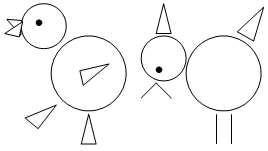 Игра «Курочка и цыплята».Воспитатель надевает маску (шапочку) курочки на голову девочки из группы, остальные дети – цыплята.Воспитатель читает стихи:Вышла курочка гулять,Свежей травки пощипать.А за ней ребятки –Желтые цыплятки».Курочка: «Ко-ко-ко, ко-ко-ко,Не ходите далеко».		Т. Волгина«Курочка» стучит по столу ладонью, а «цыплята» считают и показывают карточку с цифрой, которая соответствует количеству стуков.3. Изготовление оригами «Цыпленок».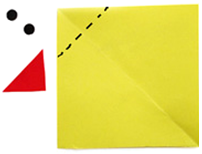 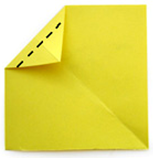 1                                                              2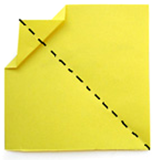 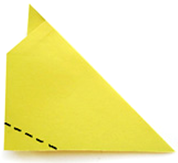 3                                                              4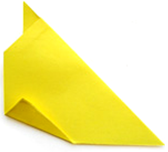 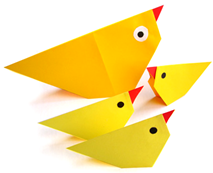 5                                                              6– Рассмотрите образец и схему этапов работы. В какой последовательности надо выполнять игрушку?Описание этапов работы:1. Квадратный лист сложите по диагонали, хорошо загните линию сгиба и разверните обратно в исходное положение. Из черной бумаги вырежьте два кружка. От красной бумаги отрежьте уголок – носик.2. Теперь верхний левый угол загните в сторону центра, но не доходя до него 1/3 расстояния половины диагонали. Можете для удобства разделить простым карандашом половину диагонали квадрата на три части.3. Загните тот же угол теперь в обратном направлении, используя новую линию сгиба.4. Сложите квадрат по отмеченной ранее диагонали. У вас получился носик.5. Нижний левый край полученного треугольника загните асимметрично наверх, намечая линию сгиба. Теперь разогните и вогните полученные треугольники внутрь фигурки цыпленка.6. Наклейте носик и глазки на полученную модель и цыпленок из бумаги готов.4. Итог занятия.– Рассмотрите все поделки и выберите наиболее выразительные и самые аккуратные. Объясните свой выбор. Цыпленок Цыпа благодарит вас за помощь. Теперь он всегда будет слушать маму.Занятие 3
УЛЕТАЮТ ЖУРАВЛИ. СЕМЬЯРеализация содержания программы в образовательных областях: «Познавательное развитие», «Речевое развитие», «Социально-коммуникативное развитие», «Художественно-эстетическое развитие».Виды детской деятельности: коммуникативная, познавательно-исследовательская, восприятие художественной литературы и фольклора, изобразительная.Цели: закреплять представление о том, что сезонные изменения в природе влияют на жизнь растений, животных, человека; учить располагать предметы на листе соответственно содержанию; упражнять в рисовании контура простым карандашом, в закрашивании цветными карандашами; расширять знания о том, как птицы готовятся к зиме; развивать умение рисовать фигуру человека, передавать относительную величину ребенка и взрослого. Целевые ориентиры дошкольного образования: умеет определять и называть характерные особенности жизни птиц в осенний период года; знает названия птиц и самостоятельно определяет, к какой из двух групп они относятся; выполняет рисунок своей семьи, соблюдая пропорции.Материалы и оборудование: картинки с изображением птиц; бумага белая размером А4, простой и цветные карандаши; фасоль или  горох;  иллюстрации  из  детских  книг  с  изображениями  взрослых и детей.Содержание
организованной деятельности детей1. Организационный момент.– Какие птицы улетают осенью в теплые страны?– Давайте полетаем с журавлями и проводим их на юг.2. Беседа по вопросам.– Отгадайте загадку:Утром мы во двор идём –Листья сыплются дождём,Под ногами шелестятИ летят, летят, летят…			(Осень.)– Какие изменения происходят в жизни птиц осенью? (Птицы собираются в теплые края.)– Какие птицы улетают? (Скворцы, гуси, утки, журавли.)– Почему птиц называют перелетными?– Каких перелетных птиц вы знаете?– Почему улетают птицы?– Кто ведет птиц? (Вожак.)– Почему его так называют? (Он самый опытный, сильный, главный в стае птиц.)– Какие птицы нашего края первыми улетают в теплые края?– Оказывается, еще в августе воздух около земли теплый, а чем выше, тем холоднее. Стрижи летают очень высоко, а там холодно и нет насекомых – они и улетают. Улетают самыми первыми. За ними ласточки, а позже улетают скворцы. Какие птицы улетают последними, как вы думаете почему? (Утки и гуси, потому что водоемы замерзают постепенно.)Игра «Изобрази птицу».Дети  разбиваются  на  две  команды,  выкладывают  силуэты птиц семенами фасоли, гороха по контуру, называют птицу, которую изобразили.– Все ли птицы улетают в теплые края? Какие птицы остаются в нашем городе? Какие птицы живут в вашем дворе?– Ребята, внимательно посмотрите на рисунки. Каких птиц вы узнали? На какие группы можно их разделить?– Почему мы разделили всех птиц на две группы? (Одни осенью улетают в тёплые края, а другие у нас остаются зимовать.)– Послушайте загадку-вопрос: как зовут птицу-почтальона, которой адреса не пишут и на словах не говорят, а она всё-таки письмо доставляет? (Голубь.)– К какой группе вы его отнесёте? (К зимующим птицам.)– Отгадайте другие загадки о птицах.Всех перелётных птиц черней,Чистит пашню от червей. 			(Грач.)– К каким птицам относится грач: к перелётным или к зимующим? (К перелётным.)Кто на ёлке, на сукуСчёт ведёт: «ку-ку, ку-ку?».			(Кукушка.)Я по дереву стучу,Червячка добыть хочу,Хоть и скрылся под корой –Всё равно он будет мой!			(Дятел.)Красногрудый, чернокрылый,Любит зёрнышки клевать,С первым снегом на рябинеОн появится опять. 			(Снегирь.)Стали братья на ходули,Ищут корму по пути.На бегу ли, на ходу ли –Им с ходулей не сойти. 			(Журавли.)– Рассмотрите изображение журавля. Журавль – красивая птица с белым оперением, желтым клювом и красной шапочкой на голове, она занесена в Красную книгу. Кто знает, что такое Красная книга? (В ней описаны все редкие и исчезающие животные и птицы. Их надо беречь.)– Все перелетные птицы с первым теплом возвращаются в родные места, в свои гнезда. Как вы думаете, почему? (Они летят на родину, где сами вывелись и где выведут своих птенцов.) Вы хотели бы, чтобы птицы весной возвратились к нам? Давайте составим звуковое письмо – обращение ко всем ребятам нашего сада, как надо беречь природу и заботиться о ней, чтобы птицы вернулись к нам весной:Мы обращаемся к нашим товарищам! Будем беречь природу, заботиться о ней, ремонтировать скворечники и делать новые, не разрушать гнезда, не ломать деревья и кусты, не рвать цветы, не жечь траву, не засорять водоемы.– Пусть в нашем красивом городе всегда слышится пение птиц, плеск фонтанов, шелест листьев в скверах и парках.Журавушки-журавлиОторвались от земли.Крылья к небу вскинули,Милый край покинули.Закурлыкали вдалиЖуравушки-журавли!– Почему птицы оставляют родные края? 3. Рисование семьи.– Рассмотрите иллюстрации в детских книгах. Сравните пропорции фигуры взрослого и ребенка, их соотношение по величине. Расскажите о последовательности работы. (Фигуры надо сначала нарисовать простым карандашом, а затем аккуратно закрасить.) При закрашивании используйте разный нажим на карандаш. Нарисуйте свою семью.Дети рисуют на заданную тему.4. Итог занятия.– Рассмотрите все рисунки и выберите наиболее выразительные и самые аккуратные. Объясните свой выбор. Занятие 4
КОЛИЧЕСТВО И СЧЕТ.
ВАЗа С ФРУКТАМИ И ОВОЩАМИРеализация содержания программы в образовательных областях: «Познавательное развитие», «Речевое развитие», «Социально-коммуникативное развитие», «Художественно-эстетическое развитие».Виды детской деятельности: игровая, коммуникативная, познавательно-исследовательская, изобразительная.Цели: формировать понятие числа (в пределах 20); учить определять количество предметов по осязанию (на ощупь), красиво располагать изображение на листе бумаги, подбирать изображения по цвету; закреплять умение вырезать симметричные предметы из бумаги, сложенной вдвое, понятия «один», «много»; развивать зрительный контроль за действиями рук; воспитывать художественный вкус.Целевые ориентиры дошкольного образования: умеет соотносить цифры с количеством предметов на картинке; активно и доброжелательно ведет себя в процессе игры, умеет договариваться со сверстниками и педагогом; знает и соблюдает правила безопасности во время работы с ножницами; оценивает аппликации сверстников, аргументирует свое мнение.Материалы и оборудование: карточки, геометрический материал и предметы для счета; листы бумаги мягких тонов, цветная бумага разных оттенков.Содержание
организованной деятельности детей1. Введение игрового момента.– Отгадайте загадку:На цветочных лепесточкахВеселилась я всю ночку!Самовар большой достала,Со шмелями пировала. 		(Муха-Цокотуха.)– Муха-Цокотуха пригласила на чай своих друзей насекомых, но не успела купить фрукты и овощи. Давайте поможем ей и соберем вазу с фруктами и овощами.2. Математические игры.– Рассмотрите рисунок.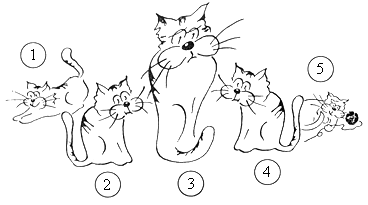 Выберите и покажите: самого большого кота; самого маленького кота; одинаковых котов.– Сколько котов на рисунке?– Сколько хвостов у пяти котов?– Сколько лап у одного кота?	– Какой кот сидит между одинаковыми?– Какой кот сидит между самым большим и самым маленьким?– Какой кот сидит справа?– Какой кот сидит в центре?Игра «Поезд».Воспитатель прикрепляет на магнитной доске рисунки с изображением животных и одной елки, на его столе находятся один домик и много игрушек, на столе одного из детей лежит много различных карандашей и одна ручка.Содержание игры. Ведущий – «паровоз», остальные дети – «вагончики». «Паровоз» идет, останавливаясь на станциях (доска, стол учителя, парта ученика). Ребята называют, каких рисунков, игрушек на станциях много, а каких – один (одна).3. Аппликация «Ваза с фруктами и овощами».– Я предлагаю сделать для Мухи-Цокотухи красивую вазу с овощами и фруктами. Вспомните, как нужно вырезать вазы. Какого цвета бумагу можно взять? Подберите подходящую к фону по цвету бумагу для ваз. Очень важно правильно подбирать цвет бумаги для вырезания овощей, фруктов, ягод, для выделения их основных частей и деталей.Дети по образцу вырезают детали и наклеивают их в соответствии с задуманной композицией.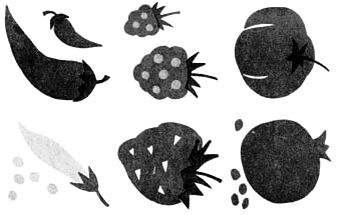 4. Итог занятия.– Рассмотрите все поделки и выберите наиболее выразительные и самые аккуратные. Объясните свой выбор. Муха-Цокотуха довольна вашей работой.Занятие 5
КОЛЛЕКТИВНЫЙ РАССКАЗ «НАША ПОЕЗДКА
В ЗООПАРК». ВЕЧЕРНИЙ ГОРОДРеализация содержания программы в образовательных областях: «Речевое развитие», «Познавательное развитие», «Социально-коммуникативное развитие», «Художественно-эстетическое развитие».Виды детской деятельности: игровая, коммуникативная, изобразительная.Цели: развивать речевые умения; активизировать словарь по теме «Зоопарк»; учить дифференцировать понятия «буква», «звук», «гласные и согласные звуки», составлять предложение из двух слов, передавать картину вечернего города, его цветовой колорит; закреплять умение оформлять свой замысел, композиционно располагать изображение на листе бумаги; развивать эстетические чувства.Целевые ориентиры дошкольного образования: составляет рассказ по набору картин с фабульным развитием действия; знает названия диких животных; выполняет рисунок города, соблюдая пропорциональные отношения, правильно организуя композицию.Материалы и оборудование: фотографии вечернего города; бумага темная, акварель, гуашь, мольберты; куклы; картинки с изображением животных.Содержание
организованной деятельности детей1. Организационный момент.– Давайте отправимся на экскурсию по нашему городу. Возьмем с собой наших кукол.2. Коллективный рассказ «Наша поездка в зоопарк».– Сначала мы посетим зоопарк.Дети «подъезжают» к «зоопарку», рассматривают картинки с изображением животных на мольбертах.– Давайте составим рассказ о нашей поездке в зоопарк. Какие звери вам  больше  всего  запомнились?  Расскажите  о  слоне,  верблюдах, львице  со  львятами,  о тиграх, медведях, бурых и белых, о трех забавных медвежатах. Я начну рассказ о поездке в зоопарк, а вы его будете продолжать:Это было совсем недавно. К детскому саду подъехал автобус. Мы сели в автобус и поехали в зоопарк. До места автобус довез нас быстро. Там мы увидели много зверей. Мы долго смотрели на обезьянок. Непоседливые веселые зверьки то раскачивались на качелях, то повисали на перекладине. В зоопарке мы видели слона.– Про слона расскажет (имя ребенка). – Про жирафа расскажет (имя ребенка). – Про тигра расскажет (имя ребенка). – Интересный рассказ у нас получился.3. Рисование «Вечерний город».– А теперь погуляем по вечернему городу. Каким бывает город вечером? Как он освещен? Как выглядят дома? Как расположены дома на улице города? Изобразите, как выглядит наш город вечером, на рисунке.Дети рисуют вечерний город.4. Итог занятия.– Рассмотрите все рисунки и выберите наиболее выразительные и самые аккуратные. Объясните свой выбор.ОКТЯБРЬ3 НЕДЕЛЯЗанятие 1
НА ВЫСТАВКЕ КОЖАНЫХ ИЗДЕЛИЙ.
ЧТЕНИЕ РАССКАЗА А. КУПРИНА «СЛОН»Реализация содержания программы в образовательных областях: «Познавательное развитие», «Речевое развитие».Виды детской деятельности: познавательно-исследовательская, коммуникативная, восприятие художественной литературы и фольклора.Цели: дать понятие о коже как о материале, из которого человек делает разнообразные вещи; вызвать интерес к старинным и современным предметам рукотворного труда; познакомить с произведением А. Куприна; учить оценивать поступки литературных героев с нравственной точки зрения; развивать умение с помощью мимики, жестов, интонации создавать выразительные образы.Целевые ориентиры дошкольного образования: имеет представления о предметах окружающего мира и их назначении; различает жанры литературных произведений; пересказывает содержание рассказа; эмоционально реагирует на литературное произведение, сопереживает героям рассказа.Материалы и оборудование: изделия из кожи; «волшебный»  сундучок,  обрезки  кожи,  картинки  с  изображением  изделий из кожи.Содержание
организованной деятельности детей1. Организационный момент.– У меня на столе стоит «волшебный» сундучок, а в нем «волшебные» вещи. Давайте откроем сундучок и рассмотрим эти предметы.2. Выставка кожаных изделий.– Сегодня почти в каждом доме есть произведения народных мастеров – ковры, изделия из дерева, керамики, кожи. Они становятся украшением нашего жилья. «Не то дорого, что красно золото, а то дорого, что мастера доброго», – говорится в пословице. Любая работа хранит тепло рук мастера, согревает сердце и душу. Какие только материалы не используют люди при изготовлении самых различных предметов, например кожу. Этот материал создала сама природа. Люди издавна научились работать с кожей. Первая одежда была из шкур животных. Первое орудие человека (силки для ловли птиц и зверей), воинские доспехи, колчаны для стрел, конская упряжь, жилища, посуда, лодки, пергамент для письма были из кожи (показывает картинки).Из кожи юбка и пальто,И куча сношенных сапог.Давно уж стало все не то,Вещам, увы, приходит срок.В сумке маминой картошка,Варежкой играет кошка,Висит старенький пиджак,Всё не выбросить никак.– Какими свойствами обладает кожа? Рассмотрите обрезки кожи (дети рассматривают). Кожа – это натуральный материал. Она мягкая, пластичная, прочная, гибкая, практичная, гигиеничная; надежно защищает от холода, влаги и пыли.Искусно обрабатывали кожу мастера Древней Руси, они шили нарядную обувь и богато украшали ее жемчугом. Из кожи изготовляли сбрую и седла, патронташи и рукавицы, вышитые серебром и золотом, колчаны для стрел с тисненым орнаментом.– Отгадайте загадку:Две сестренки, две плетенкиИз овечьей пряжи тонкой.Как гулять – так надевать,Чтоб не мерзли пять да пять. 				(Перчатки.)Кожаные перчатки были известны еще в древние времена. Их находили даже в египетских гробницах. Перчатки защищали руки человека от холода и грязи или служили символом высокого положения человека. Первоначально перчатки имели форму мешочков, без выделения пальцев. Потом для удобства в работе в них стали выделять большой палец; постепенно перчатки приобрели тот вид, в котором они дошли до настоящего времени. Рассмотрите разновидности перчаток на рисунке. 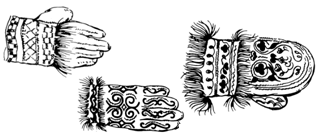 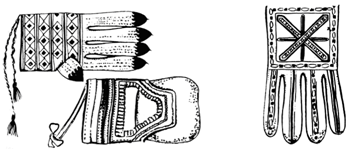 Возникновение кожаных сумок было вызвано необходимостью переноски тяжестей при перемещении людей с одного места на другое. Сумки носили на поясе, на длинном ремне, на голове, за плечами, в руке, возили на тележке. Форму и размер сумки во многом определяли ее функция и величина шкуры животного, из которой ее изготавливали. – Отгадайте загадку:Два брата – арапа, ростом – по колено.Везде с нами гуляют, наши ноги защищают.					(Сапоги.)Самая прочная и удобная обувь – это обувь, сделанная из кожи. Рассмотрите разновидности кожаных сапог. 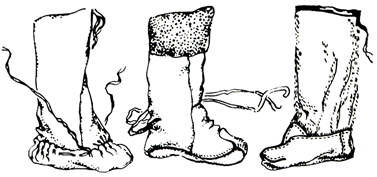 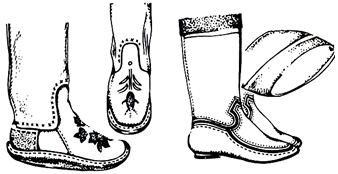 3. Чтение рассказа А. Куприна «Слон».– В нашем сундучке лежит книга.– Послушайте рассказ А. Куприна «Слон».– Что случилось с девочкой? (Она была больна.)– Отчего угасает маленькая Надя?– Что посоветовал доктор? (Исполнять все ее желания.)– Какое желание появилось у больной девочки? (Она захотела увидеть живого слона.)– Как Надин папа сначала воспринял просьбу дочери привести настоящего слона? (Сначала отец Нади объясняет дочери, что привести слона в дом невозможно.)– Что сделал ее отец? (Он пошел в зверинец и попросил дрессировщика привести слона к ним в дом.)– Что случилось дальше? Почему дрессировщик не отказал?– Как хозяин зверинца сначала отнесся к просьбе Надиного папы привести слона? (Хозяин зверинца, услышав просьбу Надиного папы, очень удивился и даже отказывался ее понимать. Но у него самого дочь – ровесница больной девочки, и он смог проникнуться переживаниями отца.)– Почему папа выбирает для Нади именно Томми – самого большого слона, – ведь в зверинце есть и два маленьких? (Папа выбрал для Нади самого большого слона, потому что он самый талантливый и обученный. Он умеет показывать очень много интересных вещей, и, конечно же, понятно, что он может доставить больной девочке самое большое удовольствие.)4. Итог занятия.– Правда ли, что для родительской любви нет ничего невозможного? Давайте поблагодарим «волшебный» сундучок за интересную выставку и замечательную книгу про девочку Надю и слона.Занятие 2
КОЛИЧЕСТВО И СЧЕТ.
КОРАБЛИК ИЗ ПРИРОДНОГО МАТЕРИАЛАРеализация содержания программы в образовательных областях: «Познавательное развитие», «Речевое развитие», «Физическое развитие», «Художественно-эстетическое развитие».Виды детской деятельности: игровая, познавательно-исследовательская,  восприятие  художественной  литературы и фольклора,  конструктивная, двигательная.Цели: формировать понятие о том, что количество предметов можно узнать, не только сосчитав их, но и глядя на цифры; учить соотносить цифру и количество предметов, рисовать цифру в воздухе, обводить пальцем изображение цифры; познакомить с цифрой 0.Целевые ориентиры дошкольного образования: самостоятельно определяет количество предметов и персонажей стихотворения; соотносит количество предметов на картинке с цифрами; выполняет упражнение по показу и в соответствии с текстом стихотворения; конструирует кораблик и соотносит его конструкцию с функциональным назначением.Материалы и оборудование: карточки, геометрический материал и предметы для счета; береста, нитки или проволока, краски, нож, шило, ножницы, кисточка; картинки с изображением пустого аквариума и аквариума с одной рыбкой.Содержание
организованной деятельности детей1. Организационный момент.– Цыпленок Цыпа должен переплыть речку, чтобы попасть к своим друзьям. Давайте построим для него кораблик.2. Количество и счет.– Ответьте на вопросы в стихах.Семь рассерженных гусей,Семь отчаянных друзейХодят-бродят: «Га-га-га!»Тут хозяйка позвала:– Есть хотите? – Да-да-да! –И пошли ватагой всейСемь рассерженных гусей.Семь гусей ушли кормиться.Сколько же осталось птицы?			(Нисколько.)Сколько бубликов в мешокПоложил ты, Петушок?– Два, но дедушке дадим,И останется… (один).– Рассмотрите карточки на доске: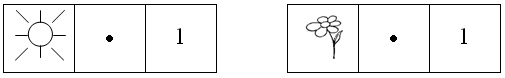 – Что обозначают данные записи?– Как связаны между собой «окошки» в каждой карточке?– Как заполнить пустые «окошки» другой карточки? Что обозначают зачеркнутое яблоко в первом «окошке»? (Яблоко забрали, съели. Теперь яблок нет ни одного.)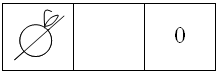 – Посмотрите, какой цифрой можно обозначить фразу «нет ни одного». Это цифра 0. На что похожа цифра 0?Могу назвать его мячом,А хочешь, дыркой назовем,А можно бубликом,Почти что кругленьким.Но как его ни назовем,Он называется нулем!Цифра вроде буквы О –Это ноль иль ничего.Круглый ноль такой хорошенький,Но не значит ничегошеньки! Физкультминутка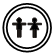 – Слушайте стихотворение и повторяйте за мной движения.Скок да скок,Скок да скок –Покатился колобок,Круглый да румяный,Прямо на поляну.Нам колобокНарисовать,Как ноль в тетрадиНаписать.Да только нольНе колобок,А просто онПустой кружок.И значит цифра эта,Что ничего здесь нету.И звери съели колобок.Вот что такоеНоль-кружок.		В. Бакалдин– Рассмотрите, как пишут цифру 0, обозначающую число ноль, и поучитесь ее правильно писать. Цифра 0 состоит из одного элемента – большого овала. Начинаем писать чуть ниже вершины верхнего правого угла, закругляем, касаясь верхней стороны клетки, ведем вниз, закругляем, касаясь середины нижней стороны клетки, закругляем и ведем вверх к началу овала (показывает). – Рассмотрите рисунок. Что здесь изображено? Сколько рыбок в левом аквариуме? (В этом аквариуме рыбок нет, значит, их количество равно нулю.) Сколько рыбок в правом аквариуме? (1.) Сравните количество рыбок в правом и левом аквариумах.3. Конструирование кораблика из природного материала.– Какие деревья вы знаете? Послушайте стихотворение С. Есенина «Береза». (Читает стихотворение.) Береза не только красива, она является ценным строительным материалом. Из отходов древесины и коры, которую называют берестой, можно сделать забавные игрушки, например кораблик. Рассмотрите модель игрушки и схему выполнения работы. Определите последовательность изготовления игрушки.1. Из куска бересты прямоугольной формы готовят парус. Для этого тонкий верхний слой коры поднимают вверх. Затем в центре задней части коры шилом делают отверстия.2. При этом подготовленную бересту кладут на деревянную подставку, придерживая ее левой рукой, правой делают прокол в коре в заранее намеченном месте.3. В отверстие вдевают нитку или тонкую проволоку и прикрепляют – получился парус. Лишний конец нитки обрезают.4. Нос кораблика надо заострить, обрезав углы бересты ножницами.5. На парусе можно нарисовать солнышко, звезду.– Посмотрите, как пользоваться шилом: проколы на коре можно делать, только положив ее на деревянную дощечку.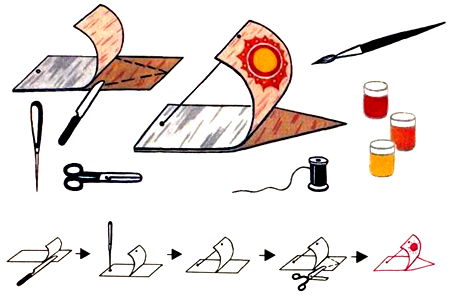 Изготовить кораблик можно из картона.4. Итог занятия.– Рассмотрите все поделки и выберите наиболее выразительные и самые аккуратные. Объясните свой выбор.Занятие 3
КАК ЗВЕРИ К ЗИМЕ ГОТОВЯТСЯ. БЕЛОЧКА Реализация содержания программы в образовательных областях: «Познавательное развитие», «Речевое развитие», «Социально-коммуникативное развитие», «Художественно-эстетическое развитие».Виды детской деятельности: игровая, коммуникативная, познавательно-исследовательская, изобразительная.Цели: расширять представления о диких животных, знания о том, как звери готовятся к зиме; учить украшать лист бумаги крупной веткой с завитками (элементом декоративных изделий); использовать для украшения ветки различные знакомые элементы (цветы, листья, ягоды, дуги, мелкие завитки); развивать координацию движений, пространственную ориентировку (украшать ветку элементами слева и справа); воспитывать эстетические чувства.Целевые ориентиры дошкольного образования: знает названия диких животных и особенности их жизни в период подготовки к зиме; составляет небольшой рассказ по предложенной теме, употребляя в речи сложные предложения; выполняет рисунок белки, опираясь на схемы.Материалы и оборудование: картинки с изображениями животных леса; простой графитный и цветные карандаши, альбомные листы; акварельные краски, кисточки.Содержание
организованной деятельности детей1. Организационный момент.– Я  предлагаю  вам  сегодня  помочь  белочке  подготовить  запасы на зиму.2. Беседа о том, как звери к зиме готовятся.– Как животные к зиме готовятся?Игра «Кто лишний?».– Я читаю ряд слов, а вы найдите, какое из слов будет лишним. Объясните почему. Лиса, волк, медведь, заяц. (Медведь будет лишним, он уходит в зимнюю спячку.) Сорока, ворона, воробей, голубь, скворец. (Скворец, он перелётная птица.) Грач, ласточка, скворец, воробей. (Воробей, он зимующая птица.)– Отгадайте загадки.Сам зверёк поменьше кошки,Хвост пушистый и большой.Ну, и быстрые же ножкиСкачут по лесу стрелой. 			(Белка.)Весь в колючках,Ворчит, как злючка,Чуть испугается,В клубок свивается. 			(Ёж.)Серовато, зубовато,По полю рыщет,Телят, ягнят ищет. 			(Волк.)Угадайте, что за шапка.Меха целая охапка,Шапка бегает в бору,У стволов грызёт кору. 			(Заяц.)Хитрая плутовка,Рыжая головка,Хвост пушистый – краса!А зовут её – … (лиса).Зимой спит,Летом ульи ворошит. 			(Медведь.)– Как готовятся и зимуют белка и заяц? Что общего в подготовке к зиме у этих животных? (Меняют окраску меха.) В чём разница? (Белка делает запасы, а заяц нет. У белки есть дупло, где она скрывается от морозов, а у зайца нет.)  А как белка устраивает себе гнездо? Гнездо у белки в дупле или прямо на веточках, ближе к стволу. Внутри свое жилище зверек выстилает мхом, лишайником, сухими травинками, листьями и шерстью. В таком гнезде обычно один или два входа, которые в сильные морозы белки затыкают мягким лишайником или… хвостом. – Чем питается заяц? В основном зайцы питаются веточками осины, березы, а также клена, дуба, орешника. С веток более толстых сгрызают только кору. Едят и сухую траву, правда, не очень охотно. Не откажутся они и от сена, лежащего в стогах. Иногда зайцы зимой наведываются в сады, где обгрызают кору с молодых деревьев, поэтому люди на зиму обвязывают стволы плодовых деревьев. День заяц проводит в укромных местах – под поваленным стволом, под пнем или в кустах. В сильные морозы роет в снегу глубокие норы. От хищников зайца спасают ноги, он быстро и легко передвигается зимой, хотя снег в лесу глубокий и рыхлый. Широкие лапы, обросшие к зиме шерстью, не позволяют ему провалиться в снег. Когда заяц убегает от хищников, он заносит задние ноги за передние, поэтому большие отпечатки получаются впереди, а маленькие – сзади. Как готовятся и зимуют волк и лиса? Готовятся ли эти животные к зиме? Почему? Чем питаются зимой волк и лиса? Как готовятся к зиме медведь и ёж? (Усиленно питаются, устраивают место для зимовки.) – Как зимуют медведь и ёж? (Впадают в спячку.) – Берлогу медведь устраивает в сухом месте, в углублении под вывернутым с корнями пнем. Зимой у медведей на подошве отслаивается и слезает старая, огрубевшая за лето кожа. Молодая нежная кожица чешется и мерзнет, медведь облизывает подошвы горячим языком, поэтому про мишек говорят, что зимой они сосут лапы. – Ребята, знаете ли вы других диких животных, которые тоже спят зимой? Рассмотрите изображение барсука. В отличие от медведя барсук зимой просыпается – поест запасов и снова засыпает. Нору себе он роет в сухом месте глубокую и широкую, а в ней еще несколько отнорков делает. Ежи, ящерицы, лягушки, жабы, ужи, змеи, летучие мыши зимой находятся в спячке. – Отгадайте загадку:Трав копытами касаясь,	Ходит по лесу красавец,Ходит смело и легко,Рога, раскинув широко. 			(Лось.)Лося народ называет лесным великаном. Медленно бродит он зимой среди кустарников и молодых деревьев, объедая их ветви. Если встретит поваленную осину, обгладывает кору. На ночь и в непогоду лось прячется в углубления в снегу. У отдыхающего лося из укрытия видны только голова и спина, покрытая особенно густой шерстью. Ноги он прячет под теплое брюхо. – Почему трудно лосю зимой?3. Игры.«Закончи предложения».– Прослушайте начало предложений и закончите их:Неуклюжий, как …Быстроногий, как …Хитрый, как …Голодный, как …Колючий, как …«Кто, где живёт?».– Покажите картинку-ответ.(Кто?) юркнула в дупло.(Кто?) залез в берлогу.(Кто?) спряталась в нору.(Кто?) шмыгнул в логово.(Кто?) забрался под листья.(Кто?) укрылся под кустом.4. Рисование белочки.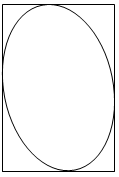 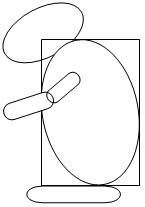 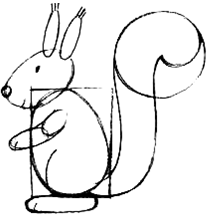 – Рассмотрите рисунки-схемы. Опишите этапы рисования белочки.Вначале мы нарисуем в прямоугольнике овал – туловище. Еще овал – вот голова. Задние лапки – это овал внизу. Передние лапки – это два овала посередине. Затем рисуем длинный хвост, который сверху вписываем в круг, носик и ушки. Подумайте, что будет в лапках у белочки: орехи, шишки, грибы или ягоды. Вспомните правила раскрашивания рисунка. Дети рисуют белочку, опираясь на схемы.5 . Итог занятия.– Рассмотрите  все  рисунки  и  выберите  наиболее  выразительные и самые  аккуратные.  Объясните  свой  выбор.  Белочка  благодарит  вас за работу.Занятие 4
КОЛИЧЕСТВО И СЧЕТ. ДЕВОЧКА ИГРАЕТ В МЯЧРеализация содержания программы в образовательных областях: «Познавательное развитие», «Речевое развитие», «Художественно-эстетическое развитие».Виды детской деятельности: игровая, познавательно-исследовательская, изобразительная.Цели: формировать умение устанавливать соответствие между количеством предметов и цифрой; познакомить с цифрами 1, 4 и 7; обратить внимание на конфигурацию этих цифр; учить сравнивать их начертание, устанавливать сходство и различие, рисовать их в воздухе, обводить пальцем изображение цифр; закреплять умение лепить фигуру человека в движении (подняты, вытянутые вперед руки и т. д.), передавать форму и пропорции частей тела; упражнять в использовании разных приемов лепки; закреплять умение располагать фигуру на подставке.Целевые ориентиры дошкольного образования: определяет количество предметов в загадках и картинках и соотносит с цифрой; самостоятельно выполняет графическое изображение цифр в тетради; лепит фигуру человека, соблюдая пропорции, позы, правильно организуя композицию.Материалы и оборудование: карточки, геометрический материал и предметы для счета; пластилин; скульптуры; игрушка Красная шапочка.Содержание
организованной деятельности детей1. Организационный момент.Воспитатель показывает игрушку Красная шапочка.– У нас в гостях Красная шапочка. Она просит вас, чтобы вы научили ее считать.2. Количество и счет.– Отгадайте загадки:Я одноухая старуха,Я прыгаю по полотну,И нитку длинную из уха,Как паутину, я тяну. 			(Иголка)– Какое число спряталось во всех этих загадках? (Число 1: одна нога, одно ухо.)Рассмотрите запись на доске: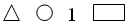 – Что здесь изображено? Какая запись является «лишней»? объясните, почему? (Треугольник, круг, прямоугольник – это геометрические фигуры, а 1 – это цифра.)Этот знак называют цифрой 1. Цифра – это математический знак, с помощью которого можно записать число. С помощью этого знака можно записать, что на верхнем рисунке 1 корова, 1 кошка.Найдите у себя на карточках среди знаков цифру 1 и обведите ее.П Э 0 5 1 Н 1 9– Рассмотрите таблицу написания цифр.Вот один, иль единица,Очень тонкая, как спица.Посмотрите, как правильно писать цифру 1, обозначающую число один. Объясните, как ее писать.Цифра 1 состоит из двух элементов-палочек: маленькой и большой. Начинаем писать меньшую палочку немного выше верхнего правого угла, затем большую палочку от вершины верхнего правого угла ведем до нижней стороны клетки чуть правее ее середины.Дети пишут цифру по образцу.– Отгадайте загадки.Шевелились у цветкаВсе четыре лепестка.Я сорвать его хотел,Он вспорхнул и улетел. 			(Бабочка.)Вспушит она свои бока,Свои четыре уголка,И тебя, как ночь настанет,Все равно к себе притянет.			(Подушка.)На четырех ногах стою,Ходить же вовсе не могу.На мне ты станешь отдыхать,Когда устанешь ты гулять. 			(Стул.)Четыре грязных копытцаЗалезли прямо в корытце.			(Поросенок.)– Какое число используется в этих загадках? Сегодня на занятии мы научимся правильно писать цифру 4. Сколько лап у кошки? (Четыре.) Сосчитайте: две пары: пара передних лап и пара задних лап собаки. Где еще встречается число четыре. (Четыре ноги у кошки, коровы, четыре колеса у машины, четыре ножки у стула.) Возьмите карточку с числом 4. Посмотрите, как выглядит цифра, с помощью которой записывают число 4. Найдите среди данных знаков цифру 4 и обведите ее.А 4 8 О 4 Д Ж 4 7– Сколько раз вам встретилась цифра 4? (Три раза.)  На что похожа цифра 4?Гляди, четыре – это стул,Который я перевернул.С мешком заплечнымЕдиница –ТакоюМне четверка снится.– Рассмотрите таблицу написания цифр. Цифра 4 состоит из трех элементов: двух наклонных палочек и одной горизонтальной. Начинаем писать меньшую наклонную палочку от верхней стороны клетки, немного правее ее середины и ведем ее наклонно вниз чуть ниже середины клетки; затем без отрыва пишем горизонтальную палочку, ведя ее вправо, чуть-чуть не доводя до правой стороны клетки. Длинную палочку начинаем писать чуть ниже вершины угла правой стороны клетки чуть правее ее середины.Дети пишут цифру по образцу.– Отгадайте загадки:Кнутом не гонят,Овсом не кормят;Когда пашет –Семь плугов тянет. 			(Трактор.)Братцев этих ровно семь.Вам они известны всем.Каждую неделю кругомХодят братцы друг за другом.Попрощается последний –Появляется передний. 			(Дни недели.)– Какое число вы услышали в загадках? (Число семь.) Рассмотрите календарь. Покажите любую неделю в календаре. Сколько дней в неделе? Назовите  дни  недели  по  порядку.  Посчитайте  их.  Почему в календаре некоторые дни напечатаны черным цветом, а другие – красным? (Черным цветом отмечают рабочие дни, а красным – выходные.) Посчитайте количество рабочих дней в неделе, выходных. Сколько всего дней в неделе?Что сказать о цифре семь?Ты ведь знаешь дни недели.Посчитай-ка их живей!Если в счете не собьешься –Ровно семь получишь дней.– Возьмите карточку с цифрой 7. Посмотрите, как выглядит цифра, с помощью которой записывают число семь. На что похожа цифра 7?На крыше флаг. Смотрите все!Ведь он похож на цифру семь!Семь – точно острая коса.Коси, коса, пока остра.Цифра семь! Цифра семь!Цифра легкая совсем!Я косу принесуИ срисую ту косу!– Найдите среди знаков цифру 7 и обведите ее.В 7 0 Ф 5 7 1 4 Х 7– Сколько раз встретилась цифра 7? (Три раза.) Давайте поиграем.Сколько елочек зеленых,Столько выполним наклонов. 			(На доске 7 елочек.)Сколько здесь у нас кружков,Столько сделаем прыжков.			(На доске 7 кружков.)– Посмотрите, как пишут цифру 7, обозначающую число семь. Объясните, как правильно писать эту цифру. Цифра 7 состоит из трех элементов: верхней волнистой горизонтальной палочки, большой наклонной палочки и маленькой палочки, пересекающей середину большой палочки. Начинаем писать волнистую горизонтальную палочку чуть левее середины верхней стороны клетки, ведем по верхней стороне клетки вправо до вершины угла. Затем без отрыва пишем большую наклонную палочку, доведя ее до нижней стороны чуть правее середины клетки, затем подчеркиваем ее посередине маленькой палочкой.Дети пишут цифру по образцу.3. Лепка «Девочка играет в мяч».– Сегодня мы будем лепить фигурку девочки, играющей с мячом. Вспомните приемы лепки. Как изобразить фигуру человека, который держит мяч в руках?Дети работают самостоятельно.4. Итог занятия.– Рассмотрите все поделки, выберите наиболее выразительные и самые аккуратные. Объясните свой выбор.Занятие 5
РАССКАЗЫВАНИЕ ПО КАРТИНЕ-ПЕЙЗАЖУ.
ПОЗДНЯЯ ОСЕНЬРеализация содержания программы в образовательных областях: «Речевое развитие», «Познавательное развитие», «Художественно-эстетическое развитие».Виды детской деятельности: коммуникативная, восприятие художественной литературы и фольклора, музыкальная, изобразительная.Цели: познакомить с репродукцией картины А. Саврасова «Поздняя осень»; учить описывать предметы, изображенные на картине, выделяя их характерные признаки; развивать умение дифференцировать гласные звуки на слух, развивать эстетические чувства; формировать умение передавать свои чувства, ощущения в высказываниях, представление о нейтральных цветах (черный, белый, темно-серый, светло-cepый), использовать  эти  цвета  при  создании  картины  поздней  осени; учить называть  и  различать  гласные звуки в словах, придумывать слова с заданным звуком, передавать в рисунке пейзаж поздней осени, ее колорит (отсутствие ярких цветов в природе), использовать для создания выразительного рисунка разные материалы: гуашь, цветные восковые мелки, простой графитный карандаш.Целевые ориентиры дошкольного образования: знает  характерные  признаки каждого времени года; составляет небольшой рассказ и ответы на вопросы педагога об особенностях явлений природы осенью; определяет общее настроение и характер музыкального произведения; пересказывает содержание стихотворений об осени, используя в речи соответствующую лексику.Материалы и оборудование: репродукции картин А. Саврасова; цветные восковые мелки, простой графитный карандаш, акварель, гуашь разных цветов.Содержание
организованной деятельности детей1. Организационный момент.– Послушайте стихотворение Н. Некрасова:Поздняя осень,Грачи улетели,Лес обнажился,Поля опустели.– Ребята, мы все с вами знаем, что сейчас время года – осень. А какая бывает она? Какай период осени наступил? (Период поздней осени.) Какая она, поздняя осень, что вы можете сказать о ней? Вам нравится поздняя осень? Почему? Какую осень любите вы?2. Рассказывание по картине-пейзажу «Поздняя осень».– Вы любите погоду, когда пасмурно, идёт дождь, воздух чистый, свежий? В это время чувствуешь себя очень спокойно, умиротворённо. Каждый по-своему представляет и чувствует осень. Поэты и писатели своё отношение  к  осени  выражают  через  слово,  художники  цветом,  композиторы с помощью звуков передают характер осени и своё отношение к ней.– Давайте послушаем музыкальное произведение великого русского композитора Петра Ильича Чайковского. Эта песнь о расставании с уходящим летом. В ней сожаление об увядающей природе. Послушайте, как плавно льётся нежная музыка. Давайте закроем глаза и под музыку представим позднюю осень. Какая музыка по характеру? Что вы чувствовали, когда слушали? Какую осень видели перед глазами? Какая музыка отражает жизнь природы? Вот такой позднюю осень видел композитор П. И. Чайковский. Мы с вами послушали музыку, представили осень, а теперь посмотрите на иллюстрацию картины Саврасова «Поздняя осень». Послушайте стихотворение И. С. Никитина «Сад тих, деревья почернели…».Сад тих, деревья почернели…Стыдясь невольной наготы,В тумане прячутся кусты.Грачей пустые колыбелиКачает ветер, и мертваК земле припавшая трава.			И. С. Никитин– Подходят ли слова поэта И. Никитина к картине А. Саврасова? В какие краски раскрасил осень поэт И. Никитин? (Чёрная – «деревья почернели…»; мёртвая – «мёртвая припавшая трава…».) Какие краски поздней осени запечатлел в своём пейзаже художник? (Серые, тусклые, холодные.) Как вы думаете, какое настроение выражает эта картина? А стихотворение И. Никитина? Что помогло вам услышать в стихотворении грусть, печаль, тоску? (Музыка.) Давайте перенесёмся мысленно туда, к этой поникшей берёзке. Как вы чувствуете себя в такую погоду, когда на дворе поздняя осень – холодная, зябкая, сырая погода. Покажите своё настроение в такую погоду.Дети изображают свои чувства, эмоции при помощи мимики.– Ребята, как вы думаете, о чём говорит поэт в этих строках?Сад тих, деревья почернели,Стыдясь невольной наготы,В тумане прячутся кусты…– Как вы понимаете выражение «…невольной наготы», «грачей пустые колыбели»? О чём говорит автор в этих строках: «мёртвая поникшая трава»? А посмотрите, какое небо на картине? Мы можем определить,  есть  ли  ветер?  Как это можно увидеть? Какая поздняя осень на картине? (Грустная, печальная.) Послушайте  ещё  одно стихотворение А. Плещеева и скажите, какой по характеру осень вы представили?– Какую осень вы представили? (Скучную, унылую, дождливую.) Как вы  думаете,  можно  ли  назвать  позднюю  осень  «унылой  порой»? Почему?  Если  сейчас  мы  подойдём к окну, то что мы там можем увидеть? (Сырую, серую, мокрую осень.) Да, ребята, сейчас из своего окна мы видим краски поздней осени. Но это всего лишь миг – короткий и быстротечный. Сейчас он есть: мы видим и грустную берёзку, и пожухлую траву, и землю после дождя; а завтра всего этого может и не быть – выпадет снег, и природа укроется снежным белым покрывалом на долгие месяцы до прихода весны. А. С. Пушкин в своём стихотворении сказал о поздней осени так:Унылая пора! Очей очарованье!Приятна мне твоя прощальная краса…3. Рисование «Поздняя осень».– Мы не будем с вами грустить об уходящей осени. Что характерно для поздней осени? (Идет дождь, иногда снег, листья почти облетели, деревья потемнели, гнутся от сильного ветра, по небу часто движутся темные тучи.) Расскажите, какой осенний пейзаж вы хотите нарисовать. Какие цвета будете использовать? Как правильно расположить рисунок на листе бумаги?Дети по образцу выполняют рисунок.4. Итог занятия.– Рассмотрите все рисунки и выберите наиболее выразительные и самые аккуратные. Объясните свой выбор.ОКТЯБРЬ4 НЕДЕЛЯЗанятие 1
ЭКСКУРСИЯ НА КУХНЮ ДЕТСКОГО САДА.
Беседа о СКАЗКАХРеализация содержания программы в образовательных областях: «Познавательное развитие», «Физическое развитие», «Речевое развитие», «Социально-коммуникативное развитие».Виды детской деятельности: игровая, восприятие художественной литературы и фольклора, коммуникативная.Цели: расширять представление о профессиях, которые нужны в детском саду; познакомить с профессией повара, с действием механизмов, которые облегчают труд повара; воспитывать уважительное отношение к труду; уточнить и обогатить представление о сказках А. Пушкина; формировать интерес к рассматриванию иллюстраций в книге.Целевые ориентиры дошкольного образования: различает жанры литературных произведений; знает названия известных сказок и имена героев; умеет оценивать характер и поступки героев сказок, опираясь на знание общих нравственных категорий.Материалы и оборудование:  картинки  с  изображением посуды;  сказки  А. С. Пушкина;  рисунки  с  изображениями  сказочных героев.Содержание
организованной деятельности детей1. Вводное слово воспитателя.– Отгадайте загадку:Круглый шар из печки – прыг,Он, как мяч, к прыжкам привык.По дорожке покатился,И никто не удивился.			(Колобок.)Показывает игрушку колобок.– Давайте совершим путешествие с Колобком на кухню, где его приготовили.2. Экскурсия на кухню детского сада.– Правильное питание – это залог нашего здоровья.Повар у плиты творит,Как на крыльях он парит.Все бурлит вокруг него,Кухня – кузница его.Каждое его творенье –Просто сказка, объеденье,Мысли, творчества полет.Тот, кто пробовал, поймет.– Объясните поговорки о поварах: Хороший повар стоит доктора. Для хорошего кулинара годится все, кроме отражения луны в воде.– Что готовят для нас повара на кухне?– Какое блюдо вам больше всего нравится?– Что нужно сказать поварам за их работу?3. Беседа о сказках.– Послушайте стихотворение:Сказка по лесу идет, сказку за руку ведет,Из реки выходит сказка, из трамвая, из ворот.И за мной, и за тобой сказки бегают гурьбой,Обожаемые сказки слаще ягоды любой.В сказке солнышко горит, справедливость в ней царит,Сказка умница и прелесть, ей повсюду путь открыт.– Давайте отправимся в удивительное путешествие туда, где сказки по земле ходят, где Емеля на печке к царю ездит в гости, где Иван Царевич смерть Кощееву ищет, а в садах яблоки молодильные растут.Как у наших у ворот сказка нынче в гости ждет,Русская народная, но доселе модная!«Колобок» и «Теремок» – сказочки нескучные,А еще народ придумал сказочки «докучные».– Что такое «докучные» сказки? (Это та сказка, которую без умолку рассказывать можно.)– Давайте ее и расскажем:Жил-был царь,У царя был двор,На дворе был кол,На колу мочало,Начинай сначала!Повторяют 1–2 ребенка.– Русский народ собрал в свою копилку множество чудесных сказок. Назовите сказки, которые вам знакомы.Дети называют.– Сказок много есть на свете, все их очень любят дети. А чему нас учат сказки, отвечайте без подсказки. (Быть добрыми, справедливыми, помогать друг другу, выручать из беды и т. д.)4. Игры. «Салат из сказок».– Жили-были дед и баба. Была у них Курочка Ряба. Говорит дед бабе: «Испеки мне, баба, колобок, а я пойду на речку, рыбку половлю». Пошла баба в амбар, наскребла две горсти муки и испекла Репку. Катится Репка по дорожке, а навстречу ей избушка на курьих ножках. Избушка и говорит: «Красная Шапочка, я тебя съем!». А она отвечает: «Не ешь меня, лучше брось в воду, я твои три желания исполню. Только скажи: «По щучьему веленью, по моему хотенью». Желание исполнилось: вырос цветик-семицветик, а в середине Дюймовочка сидит, на ноге у неё один хрустальный башмачок. А в руке – золотой ключик от чердака Карлсона, который живет на крыше. Вот и сказке конец, а кто слушал молодец!– Понравилась вам сказка? А вы её узнали? Давайте вспомним героев, которые встретились нам в «новой» сказке. Скажите, из каких известных вам сказок они к нам пришли? («Курочка Ряба», «Колобок», «Волк и лиса», «Репка», «Баба Яга», «Красная Шапочка», «По щучьему веленью», «Цветик-семицветик», «Дюймовочка», «Золушка», «Золотой ключик», «Карлсон, который живет на крыше».)«Волшебный узелок».– В этом волшебном узелке спрятались персонажи различных сказок, вы должны определить, какие из них хорошие, добрые, а какие злые. Для этого давайте сделаем большой круг. Если из узелка вы достанете доброго героя, то остаетесь стоять в большом кругу, но, если вы достанете злого героя, то выходите в середину круга. Дети по очереди достают картинки и называют персонаж, определяют, чем он плох или хорош. В итоге получается два круга – большой и маленький.5. Отгадывание загадок.– Отгадайте загадки и скажите, из какой сказки пришел этот сказочный герой:Вы помните, ребята, была я злой когда-то,Но с вами подружилась, и что произошло?Я стала очень доброй, застенчивой и модной,И вам теперь, родные, спасибо говорю!					(Баба Яга.)Я грубый был и вредный, не слушал я советы,Но есть счастливый случай – попал я в детский сад.Мне объяснили дети, что есть добро на свете,И что с друзьями вместе в жизни веселей.					(Бармалей.)А я была грязнуля, сбежали все кастрюли,Тарелки и стаканы, и самовар ушел,Теперь я аккуратна, опрятна и приятна,Все чистотой сияет, ребята, вам поклон! 					(Федора.)Костлявый старикашка не видел в жизни счастья,И на всем белом свете я не имел друзей.Меня вы обогрели, обули и одели,И среди вас, ребята, я отыскал друзей! 					(Кощей.)Я вредная старушка, есть у меня подружка,Она мне помогает, но это все не то.Хочу дружить я с вами, исправлюсь – обещаю,И буду делать людям всегда только добро! 					(Шапокляк.)Живу один в болоте, поговорить охота,Но квакают лягушки, о чем и не пойму.Хочу найти я друга, Алешу или Люду,Меня к себе возьмите, очень вас прошу! 					(Водяной.)6. Итог занятия.Воспитатель читает стихотворение:В мире много сказок, грустных и смешных.И прожить на свете нам нельзя без них.Лампа Алладина, в сказку нас веди.Башмачок хрустальный, помоги в пути.Мальчик Чиполлино, мишка Винни-Пух…Каждый нам в дороге настоящий друг.Пусть герои сказок дарят нам тепло,Пусть добро навеки побеждает зло!Занятие 2
КОЛИЧЕСТВО И СЧЕТ. ОРИГАМИ «КОРАБЛИК»Реализация содержания программы в образовательных областях: «Познавательное развитие», «Речевое развитие», «Физическое развитие», «Художественно-эстетическое развитие».Виды детской деятельности: познавательно-исследовательская, коммуникативная, игровая, конструктивная, двигательная.Цели: формировать умение устанавливать соответствие между количеством предметов и цифрой; познакомить с цифрами 2 и 5 (обратить внимание на конфигурацию этих цифр); учить сравнивать начертание цифр 2 и 5, рисовать их в воздухе, обводить пальцем изображения цифр.Целевые ориентиры дошкольного образования: умеет отгадывать загадки и определять в них количество предметов; соотносит количество предметов с цифрами; выполняет графическое изображение цифр в тетради; выполняет движения четко и ритмично, в соответствии с текстом стихотворения; выполняет оригами по инструкции педагога.Материалы и оборудование: карточки с цифрами, геометрический  материал  и  предметы  для  счета;  прямоугольный  лист  бумаги (альбомный формат).Содержание
организованной деятельности детей1. Вводное слово воспитателя.– Наши зайчата хотят перебраться на другой берег речки, где нет лисы и волка. Давайте построим для них кораблик.2. Количество и счет.– Отгадайте загадки.Он визжит, пищит, кричит,Маме с папой он дерзит.С розоватым пятачком,Хвост закручен крендельком.			(Поросенок.)Пятерка братьев неразлучна.Им вместе никогда не скучно.Они работают пером,Пилою, ложкой, топором. 			(Пальцы.)На пяти проводахОтдыхает стая птах. (Ноты.)На лесенке-стремянкеРазвешаны баранки.Щелк да щелк – пять да пять.Так мы учимся считать. 			(Счеты.)– Какое число используется в этих загадках?– Рассмотрите рисунок. Что делают дети?– Что значит фраза «дай пять»?– Сколько пальцев на руке?– Назовите другие предметы, у которых есть число пять. Возьмите карточку  с  числом  5.  Посмотрите,  как  выглядит  цифра,  с  помощью которой  записывают  число  пять.  Найдите  среди  знаков  цифру  5 и обведите ее.– Сколько раз вам встретилась цифра 5? (Четыре раза.)– Какие предметы изображены на рисунке? Назовите предметы или их части, которые похожи на цифру 5. (Крючок, часть ключа, часть рулетки, часть музыкального инструмента.)– На что похожа цифра 5?Это – фокусник-пятерка.Вы за ней следите зорко.Кувыркнется – раз и два! –Обернется цифрой два.На что похожа цифра 5?На серп, конечно,Как не знать.А потом пошла плясатьПо бумаге цифра пять.Руку вправо протянула,Ножку круто изогнула.– Слушайте стихотворение и повторяйте за мной движения.В хоровод встал серый зайкаИ поет: «Я был зазнайкой,А теперь могу считать –Раз, два, три, четыре, пять.(Хлопки в ладоши.)Прибавляю, отнимаю – (Загибают и разгибают пальцы на руке.)Математику я знаю,И поэтому с утраЯ кричу: «Ура! Ура!»– Рассмотрите таблицу написания цифр. Посмотрите, как пишут цифру 5, обозначающую число пять. Объясните, как правильно писать цифру 5. Цифра 5 состоит из трех элементов: наклонной и горизонтальной палочек и правого полуовала. Начинаем писать наклонную палочку немного правее середины верхней стороны клетки, ведем ее чуть наклонно, не доводя до середины клетки, затем пишем правый полуовал, Сверху от палочки пишем горизонтальную палочку и ведем ее вправо до вершины верхнего правого угла.– Отгадайте загадки:Два близнеца, два братцаНа нос верхом садятся.			(Очки.)На ночь два оконцаСами закрываются,А с восходом солнцаСами открываются. 			(Глаза.)Два коня у меня,Два коня.По воде они возят меня.А вода тверда,Словно каменная. 			(Коньки.)– Какое число предметов употребляется в этих загадках? (Число два.)Можем строить, можем петь,Можем хвостиком вертеть,Можем щебетать, долбить,Можем шишки шелушить. 			(Птицы.)– Сколько крыльев у птицы? (Два.)– А почему говорят, что у птицы пара крыльев? (Два и пара – это одно и то же.)– Приведите примеры с числом два. Возьмите карточку с цифрой 2. На что похожа цифра 2?Два похожа на гусенкаС длинной шеей,Шеей тонкой.			Г. ВиеруА вот это цифра 2.Полюбуйся, какова!Выгибает двойка шею,Волочится хвост за нею.Вид ее – как запятая,Хвост крючком, и не секрет:Любит всех она лентяев,А лентяи ее – нет.– Найдите среди знаков цифру 2.– Сколько раз вам встретилась цифра 2? (Два раза.)– Раскрасьте  те  предметы  или  их  части,  которые  похожи на цифру 2. (Шахматный конь, лебедь, половник, ручка кувшина.) Рассмотрите таблицу написания цифр. Посмотрите, как пишется цифра 2, обозначающая число два. Объясните, как правильно писать эту цифру. Цифра 2 состоит из трех элементов: головки, наклонной палочки и волнистой горизонтальной линии. Головку начинаем писать немного ниже середины верхней стороны клетки, ведем ее вверх, закругляем, касаясь верхней и правой сторон клетки, затем пишем наклонную палочку, ведем ее до середины нижней стороны клетки, не отрываясь, ведем вправо волнистую линию до вершины нижнего правого угла клетки.3. Изготовление оригами «Кораблик».Описание этапов работы:1. Кладем  перед  собой  прямоугольный  лист  и  складываем  его  пополам.2. Загибаем верхние углы к центру под прямым углом.3. Снизу подгибаем наверх с двух сторон свободные края листа.4. Загибаем углы краев во внутрь.5. Сводим противоположные углы получившегося треугольника. Получился квадрат.6. Закрепляем новую линию сгиба.7. Загибаем нижние углы к верхнему углу с двух сторон, чтобы получился треугольник.8. У получившегося треугольника сводим противоположные углы друг к другу – получился опять квадрат.9. Держим квадрат за верхние уголки и разводим их в сторону, пока не получится кораблик.10. Кораблик готов.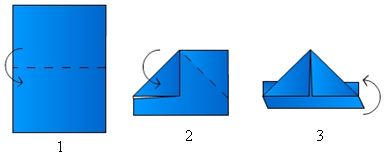 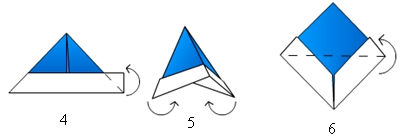 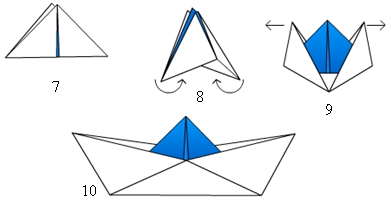 4. Итог занятия.– Рассмотрите все поделки и выберите самые аккуратные. Объясните свой выбор.Занятие 3
ПРИРОДА И МЫ. СКАЗКА О ГРИБАХРеализация содержания программы в образовательных областях: «Познавательное развитие», «Речевое развитие», «Социально-коммуникативное развитие», «Художественно-эстетическое развитие».Виды детской деятельности: познавательно-исследовательская, коммуникативная, восприятие художественной литературы и фольклора, изобразительная.Цели: закреплять и углублять представления о растениях луга (поля), умение рисовать карандашами, красками; учить правильному поведению в природе; познакомить с лекарственными растениями (подорожник, крапива); развивать стремление запечатлевать это в рисунке, воображение; формировать умения наиболее полно выражать свой замысел средствами рисунка, доводить начатое до конца.Целевые ориентиры дошкольного образования: знает названия лекарственных растений и их значение в жизни человека; составляет описание грибов, используя в речи соответствующую лексику; знает правила безопасного взаимодействия с растениями и грибами; эмоционально реагирует на литературное произведение с описанием природы; самостоятельно рисует грибы, соблюдая пропорциональные отношения.Материалы и оборудование: фотографии лекарственных растений; иллюстрации с изображением грибов; простой графитный карандаш, акварель, бумага белая или цветная светлого тона (на выбор) размером в обычный писчий лист; иллюстрации дикорастущих лекарственных растений.Содержание
организованной деятельности детей1. Вводное слово воспитателя.– Как чудесен лес осенью! Все знакомые деревья приоделись в разноцветные наряды, то здесь, то там вспыхивают яркой огненной листвой, радуясь последнему солнышку в ожидании долгой и холодной зимы. Невозможно погожим осенним деньком усидеть дома, так и хочется побродить по тропинкам меж деревьев, вдохнуть свежий лесной воздух, наполненный новыми осенними запахами леса. Что нам дарит осенний лес? (Грибы, осенние ягоды, орехи, желуди.) Сегодня нас приглашает в лес гриб-боровик. Для вас он приготовил интересные задания.2. Беседа на тему «Природа и мы».– Послушайте стихотворение «Зелёная аптека».Одуванчик, подорожник,Василёк, шалфей и мята.Вот «зелёная аптека»Помогает вам, ребята!– О каком значении растений говорится в этом стихотворении?– А как правильно собирать лекарственные растения? Лекарственные растения собирают в солнечную, сухую погоду: листья и стебли – во время цветения, цветы – в начале цветения, плоды – в период полного созревания, корни – осенью. Нельзя собирать пыльные, грязные, больные растения. Не собирают растения около дорог и промышленных предприятий. Нельзя брать лекарственные растения в рот, так как многие из них ядовиты. Нельзя растения выдёргивать, их нужно срезать ножом. Корни надо выкапывать. Сушить лекарственные растения нужно без промедления в хорошо проветриваемом месте.Лекарственные растения можно самим выращивать на огородах и пришкольных участках – например: ромашку, шалфей, валериану, тысячелистник, пустырник. Все лекарства «зелёной аптеки» применяют только по назначению врача. В природе встречаются растения, которые нельзя нюхать, брать в рот, рвать. Они ядовиты! Растительные яды в малых дозах используются как лекарство.– Помните, что незнакомые растения нельзя рвать, нюхать, брать в рот. Человек еще издавна заметил, что животные среди множества растений выбирает только те, которые помогут им излечиться. Человек начал изучать эти растения и их свойства. На Руси таких людей называли «травниками». Изучив лекарственные свойства растений, они заносили их в особую книгу. Так появились знания о лечебных свойствах растений, которыми мы сейчас пользуемся.Когда ты входишь в лес,Где все нам с детства мило,Где чистым воздухом приятно так дышать,Есть в травах и цветахЦелительная сила,Для всех, умеющих их тайну разгадать.Лес, как сказочное царство,Там кругом растут лекарства,В каждой травке, в каждой ветке –И микстура, и таблетки.Ну, а чем и как лечить,Мы вас можем научить.Все целебные растенияЗнаем мы без исключения.– Отгадайте загадки:Есть один такой цветок,Не вплетешь его в венок.На него подуй слегка:Был цветок – и нет цветка.			(Одуванчик.)– У одуванчика используют листья и корень. Они содержат много витаминов, которые улучшают аппетит, лечат ожоги, выводят вредные вещества, лечат заболевания желудка.Стоит в лесу кудряшка –Белая рубашка,В середине золотая,Кто она такая? 			(Ромашка.)– Ромашка – переводится как «милая простота». Давным-давно она приехала к нам из далекой Америки. Раньше она была обыкновенным сорняком. Чем же она полезна?Если случится вам простудиться,Появится кашель, поднимется жар,Придвинь к себе кружку, в которой дымитсяСлегка горьковатый, душистый отвар.– У ромашки используются цветы. Это хорошее противовоспалительное средство, применяется для полоскания горла.Тонкий стебелек у дорожки,На конце его сережки.На земле лежат листки –Маленькие лопушки.Нам он как хороший друг,Лечит ранки ног и рук. 			(Подорожник.)– Существует легенда о том, как были открыты целебные свойства подорожника. «Лежат на дороге две змеи, греясь на солнышке. Вдруг из-за поворота выехала телега. Одна змея успела уползти, а другая нет. Люди остановились и увидели, как та змея, которая уползла, принесла раненой листик подорожника, и через некоторое время они вместе скрылись из глаз». У подорожника используются листья. Они заживляют раны, помогают при ушибах.– Отгадайте другие лекарственные растения и покажите картинку-отгадку:Жжется, а не огонь;Злая, а людей лечит.Что это? 		(Крапива.)Листик с глянцем,Ягодки с румянцем,А сами кусточки – Не выше кочки. 		(Брусника.)Где-то в чаще дремучей,За оградой колючей,У заветного местечкаЕсть волшебная аптечка:Там красные таблеткиРазвешаны на ветке.  		(Шиповник.)– Как  вы  думаете,  где  и  когда  собирают  лекарственные  травы? Как правильно их сушить? Цветки собирают, когда растение цветёт. Корневища – поздней осенью, когда плоды уже осыпались. Собирают в сухую погоду. – Давайте поиграем в больницу. Подумайте, как можно вылечить наших зверят? – У нашего Мишки болит горло. Что нужно сделать? (Дети советуют.) Ему нужен отвар ромашки. – А  у  нашей  Лисички  простуда – ей  нужен  отвар  мать-и-мачехи, чабреца. – У обезьянки слабость, нет сил. – Ей поможет отвар шиповника, зверобоя, боярышника. – Давайте сделаем отвары лекарственных трав, и нашим зверькам станет намного легче.3. Рисование «Сказка о грибах».– Каждый гриб имеет свой характер.Чем отличаются грибы друг от друга? (Они разного цвета, одни большие, другие маленькие, у одних толстые, а у других тонкие ножки.) Может ли гриб иметь свой характер? Какой характер может быть у мухомора? Он, наверное, веселый, довольный собой, не боится грибников, хвастается своей пестрой шляпкой. Какой характер может быть у подосиновика? (Он может быть гордым, заносчивым или стеснительным. Гриб может быть испуганным, если к нему подходит грибник или на шляпку заползла улитка.) Какой может быть поганка? (Веселой, озорной или грустной, потому что ее все считают некрасивой.) – Какими красками мы можем изобразить грибы? (Шляпки у грибов могут быть разноцветными, а ножки – светлыми.) Рассмотрите фотографии разных грибов. Обратите внимание, что серединка шляпки всегда темнее, чем края. Придумайте свой гриб, он не обязательно должен быть похож на настоящий. Но у него обязательно должен быть свой характер. Начинайте работу со шляпки, затем пририсовывайте ножку. Не забудьте, что наши грибы не растут в пустоте – необходимо сделать фон. Какой? (Грибы растут в густой траве, они могут прятаться среди опавших листьев и веточек.)Дети самостоятельно рисуют грибы.4. Итог занятия.– Давайте все грибы «посадим» на общую поляну. Попробуйте угадать характер грибов своих товарищей.Занятие 4
КОЛИЧЕСТВО И СЧЕТ. ЕЖИК В ЛЕСУРеализация содержания программы в образовательных областях: «Познавательное развитие», «Речевое развитие», «Физическое развитие», «Художественно-эстетическое развитие».Виды детской деятельности: игровая, познавательно-исследовательская, изобразительная.Цели: формировать умение устанавливать соответствие между количеством предметов и цифрой; познакомить с цифрами 3 и 8; обратить внимание на конфигурацию этих цифр; учить сравнивать их начертание, устанавливать сходство и различие, рисовать их в воздухе, обводить пальцем изображение цифр.Целевые ориентиры дошкольного образования: определяет в загадках количество предметов и персонажей сказок, соотносит их с цифрами; графически  изображает цифры в тетради по  инструкции педагога;  выполняет движения в соответствии с текстом  стихотворения в заданном  темпе; выполняет аппликацию, соблюдая правила безопасного обращения с ножницами.Материалы и оборудование: карточки, геометрический материал и предметы для счета; цветная бумага, клей, цветной картон; картинки с изображением предметов, похожих на цифры 3, 8 (замок, змея, очки).Содержание
организованной деятельности детей1. Вводное слово воспитателя.– Давайте поможем ежику собрать в лесу грибочки и красивые осенние листочки.2. Количество и счет.– Отгадайте загадки:Возле леса на опушкеТрое их живет в избушке.Там три стула и три кружки,Три кровати, три подушки.Угадайте без подсказки,Кто герои этой сказки?		(Три медведя, Машенька.)У него глаза цветные,Не глаза, а три огня.Он по очереди имиСверху смотрит на меня. 		(Светофор.)– Какое число употребляется в этих загадках? Как правильно назвать это число? (Число три.) Вспомните русские народные сказки. Сколько голов у Змея Горыныча? Возьмите карточку с цифрой 3. Посмотрите, как выглядит цифра, с помощью которой записывают число три. Найдите среди знаков цифру 3 и обведите ее.– Сколько раз вам встретилась цифра 3? (Три раза.) На что похожа цифра три?А вот это – посмотри,Выступает цифра три.Тройка – третий из значков –Состоит из двух крючков.Рассмотрите рисунки. Какие предметы или их части походи на цифру 3? (Замок, змея, очки.) Цифра 3 состоит из трех элементов: горизонтальной и наклонной палочек и нижнего правого полуовала. Начинаем писать от середины верхней стороны клетки палочку, ведем ее по стороне клетки до вершины верхнего правого угла; отсюда пишем наклонную палочку, ведем ее вниз чуть выше середины клетки. Отсюда пишем правый полуовал, закругляя и поднимаясь чуть вверх, дальше, закругляя, ведем вниз, не касаясь правой стороны клетки, на середину нижней стороны клетки, закругляя чуть выше и левее нижней стороны клетки.– Отгадайте загадки:Ты со мною не знаком?Я живу на дне морском.Голова и восемь ног,Вот и весь я –… (осьминог).Я так мила. Я так кругла,Я состою из двух кружочков,Как рада я, что я нашлаСебе таких, как вы, дружочков.			(Восьмерка.)Восемь ног, как восемь рук,Вышивают шелком круг.Мастер в шелке знает толк.Покупайте, мухи, шелк! 			(Паук.)– Какое число используется в данных загадках? (Число восемь.) Рассмотрите рисунки с изображением пауков. Сколько ног у паука? Сосчитайте. Возьмите карточку с числом 8. Посмотрите, как выглядит цифра, с помощью которой записывают число восемь. На что похожа цифра 8?Цифра восемь так вкусна:Из двух бубликов она.Цифру восемь, цифру восемьНа носу всегда мы носим,Цифра восемь плюс крючки –Получаются очки…К этой цифре ты привык.Это цифра-снеговик.Лишь зима сменяет осень,Дети лепят цифру восемь!Только к цифре ты, дружок,Третий не лепи кружок.– Найдите среди знаков цифру 8 и обведите ее.Сколько раз вам встретилась цифра 8? (Три раза.)Игра «Паучок».– Повторяйте за мной движения.Диво дивное паук:Восемь ногИ восемь рук!Если надо наутек –Выручают восемь ног.Сеть сплести за кругом круг –Выручают восемь рук.Если злится почему-то,Словно все кругом враги,Спину горбит,Смотрит люто, –Значит, встал не с той ноги.– Посмотрите, как пишется цифра 8, обозначающая число восемь. Объясните,  как  правильно ее писать. Цифра 8 состоит из двух элементов – верхнего и нижнего овалов. Верхний овал пишем немного меньшим, чем нижний. Начинаем писать верхний овал немного выше и правее середины клетки. Ведем вправо и вверх, закругляем, касаясь правой и верхней стороны клетки, и ведем вниз к началу овала и дальше вниз влево: закругляем, не касаясь правой стороны клетки, ведем до середины нижней стороны клетки, закругляем и ведем вверх к началу овала.3. Аппликация «Ежик в осеннем лесу».– Какое сейчас время года? По каким признакам вы определили, что сейчас осень? Как можно показать осень в аппликации? Какие цвета бумаги нужны для изображения осени? (Осень – это когда листья на деревьях желтеют или краснеют, они падают и покрывают дорожки в парке, тропинки в лесу… Осенью много фруктов, овощей. Осенью больше всего желтого, красного, коричневого цветов, а цветы самые разнообразные.) Для аппликации нужна разноцветная бумага, чтобы показать, как красиво осенью… Осенью в солнечный день ярко-голубое небо. Поэтому надо взять такую же бумагу. На ней красиво выделяются красные, желтые, оранжевые, коричневые и еще зеленые листья.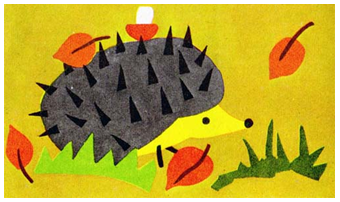 – Как ежик готовится к зиме? Чем интересна жизнь ежика осенью?– Давайте  вырежем  детали  и  наклеим  аппликацию  ежика  в  осеннем лесу.Дети с помощью воспитателя вырезают овал (туловище ежа), маленькие треугольники (иголки), большой треугольник (мордочка), два кружочка (глаз, нос) и наклеивают детали в определенном порядке: сначала туловище, к туловищу – мордочку, на туловище – иголки, на мордочку – нос, глаз.4. Итог занятия.– Рассмотрите все аппликации и выберите наиболее выразительные и самые аккуратные. Объясните свой выбор.Занятие 5
ЧТЕНИЕ РАССКАЗА В. БИАНКИ «КУПАНИЕ МЕДВЕЖАТ».
ЭЛЕМЕНТЫ ХОХЛОМСКОЙ РОСПИСИРеализация содержания программы в образовательных областях: «Речевое развитие», «Познавательное развитие», «Художественно-эстетическое развитие», «Социально-коммуникативное развитие».Виды детской деятельности: восприятие художественной литературы и фольклора, коммуникативная, изобразительная.Цели: развивать умение последовательно и выразительно передавать небольшой по объему литературный текст (пересказ рассказа В. Бианки «Купание медвежат»); учить объяснять непонятные слова, встречающиеся в тексте; подбирать слова, используя рифму, различать простейшие случаи многозначности слова; активизировать словарь: визг, треск, скрип, шорох, жужжание, хруст, звон; закреплять умение выполнять декоративные узоры хохломской росписи.Целевые ориентиры дошкольного образования: эмоционально реагирует на описание природы в рассказе; составляет продолжение прочитанного рассказа, употребляя в речи сложные предложения; знает характерные особенности узоров хохломской росписи; выполняет роспись посуды по образцу в стиле мастеров Хохломы.Материалы и оборудование: посуда с хохломской росписью; акварельные краски; альбомные листы; кисти.Содержание
организованной деятельности детей1. Организационный момент.– Что вы знаете о жизни бурого медведя в лесу?– Как зовут детенышей медведя?– Давайте познакомимся с медвежатами и поиграем с ними.2. Чтение рассказа В. Бианки «Купание медвежат».– Послушайте рассказ В. Бианки. «Купание медвежат». (Читает рассказ.) Вы послушали рассказ и как будто вместе с охотником очутились в лесной чаще и вместе с ним увидели, как медведица купала своих медвежат. Что сделала медведица, чтобы выкупать первого медвежонка? А как она поступила со вторым медвежонком? Подумайте над тем, как сам охотник из рассказа «Купание медвежат» поведал бы обо всем случившемся. Как охотник начнет свой рассказ? (Я шел по берегу лесной реки и вдруг услышал…) Продолжите рассказ.3. Декоративное рисование «Элементы хохломской росписи».– А теперь давайте вместе с медвежатами побываем в гостях у хозяйки Хохломы.– Рассмотрите хохломскую посуду. Она кажется тяжелой и массивной, но если взять ее в руки, ощутишь легкость дерева. От горячей пищи посуда не меняет цвет, не теряет свой красоты. В работе над росписью мастера пользуются двумя приемами письма:I верховое письмо. Узор пишется черной, красной, зеленой краской на серебристом (золотом) фоне изделия сверху. После сушки и многократных покрытий олифой фон изделия приобретает золотой цвет.II фоновое письмо. Золотой узор на черном или красном фоне. Узор в основном состоит из растительных элементов. Художники учатся у природы. Берут многие элементы из жизни. В работах видна любовь русского человека к природе.– Ребята, какие цвета предпочитают художники? (Цветовая гамма росписи небогата. Помимо красного, черного, золотого цвета, используются зеленый и желтый цвета. Сочетание красного и черного придает изделиям праздничный, торжественный вид.) Теперь познакомимся с элементами росписи. Неизменным элементом узора в хохломской росписи является «травка». Травка усеяна большими и маленькими завитками, напоминающими узкие листочки. В такой узор включаются и другие элементы: листочки, ягодки, цветы, птички. Иногда в центре помещаются основные элементы (цветок, гроздь рябины). А вокруг изгибаются, как бы вырастают, веточки, травки. Хохломские художники любят рисовать на своих изделиях земляничку, малинку, ежевичку, крыжовник, черную и красную смородинку, рябинку. Называют они ягоды ласково, и иногда даже один и тот же мастер не напишет их одинаково: чуть-чуть изменит очертания листа, по-другому изогнет веточки, разбросает цветы и ягоды – и вот тот же самый мотив заговорит по-новому.УЗОР «ТРАВКА»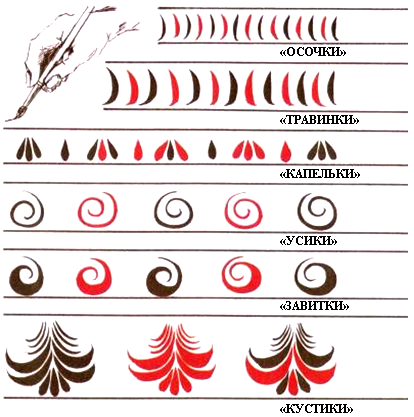 Воспитатель просит пальчиком или кисточкой прорисовать в воздухе элементы травки.– Итак, мы познакомились с чудесами хохломской росписи, а именно узнали, что зародилась она в поселке Хохлома Нижегородской области, узнали, что при росписи используются 2 письма (верховое, фоновое), познакомились с цветовой гаммой (красный, черный, золотой, зеленый, желтый), а также с элементами росписи (травка, листочки, ягодки, цветы, птицы).– Ребята, закройте глаза, послушайте стихотворение и, возможно, поэтические образы помогут вам в работе.Удивляет, прорастая,Как-то празднично жива,Молодая, непростая,Черно-красная трава,Листья рдеют, не редеяОт дыхания зимы.Входим в царство Берендея,В мир волшебной хохломы.	Б. Дубровский– А теперь с помощью волшебной кисточки оживим посуду, распишем ее красочными узорами и подарим нашей хозяйке.Дети расписывают шаблоны посуды.4. Итог занятия.– Рассмотрите все рисунки и выберите наиболее выразительные и самые аккуратные. Объясните свой выбор.НОЯБРЬ1 НЕДЕЛЯЗанятие 1
НАША ПЛАНЕТА. ЗНАКОМСТВО С ПРОИЗВЕДЕНИЕМ
Д. МАМИНА-СИБИРЯКА «МЕДВЕДКО»Реализация содержания программы в образовательных областях: «Познавательное развитие», «Речевое развитие».Виды детской деятельности: познавательно-исследовательская, коммуникативная, восприятие художественной литературы и фольклора.Цели: дать представление о форме планеты Земля; воспитывать гордость за свою страну и уважение к народам других стран; познакомить с творчеством писателя Д. Мамина-Сибиряка; помочь вспомнить название и содержание знакомых произведений писателя; учить определять, к какому жанру относится каждое произведение; развивать интерес и любовь к книге.Целевые ориентиры дошкольного образования: имеет представление о форме планеты Земля и ее местоположении в Солнечной системе; знает понятие «глобус», может составить небольшой рассказ с описанием нашей планеты; формулирует ответы на вопросы педагога по содержанию сказки; понимает значение устаревших слов и выражений; эмоционально реагирует на содержание сказки, сопереживает героям.Материалы и оборудование: глобус; фотографии Земли из космоса.Содержание
организованной деятельности детей1. Вводное слово воспитателя. Введение игрового момента.– Отгадайте загадку:Приглашает нас в полетНеобычный самолет.С виду он ковер обычный,Но летает он отлично.		(Ковёр-самолёт.)– Садитесь на ковер-самолет. Полетели!2. Беседа на тему «Наша планета».– Очень интересно путешествовать по родной стране, но на свете есть и другие страны. Там живут такие же, как вы, мальчики и девочки. А все вместе мы живем на одной большой планете. Кто знает, как она называется? (Земля.) Интересно, на что похожа наша планета? Рассмотрите и сравните форму тарелки и форму мяча. Когда мы смотрим в окно, Земля кажется нам плоской, как блюдо. Представьте, что на нем расположились дома, деревья, целые города и страны, люди и животные. Но некоторые из вас наверное скажут, что Земля похожа на мяч, то есть имеет форму шара.Воспитатель  прикрепляет  фигурки  к  мячу,  в  том  числе  и «вверх ногами».– Кто же прав? Если Земля плоская, значит, можно идти, идти по ней и, в конце концов, дойти до края Земли. Но пока никому из людей это не удалось. А если Земля имеет форму шара, значит, многие люди ходят по ней вверх ногами. В давние времена люди считали, что Земля плоская и имеет форму круга, который лежит на спинах огромных сильных животных, например китов или слонов. Другие представляли Землю в виде горы, которая окружена со всех сторон морем, а на море, как опрокинутая чаша, опирается небесный свод. Какое же изображение правильное? В наши дни, когда люди запустили в космос космические корабли, космонавты увидели, что Земля имеет форму шара. Наша планета самая красивая, она похожа на прекрасный голубой драгоценный камень. А как вы думаете, почему Земля из космоса видна в голубом цвете? (Так как на Земле есть огромные моря и океаны.) На что же похожа наша планета: на блюдо или на мяч? Земля имеет форму шара. Мы этого не замечаем, потому что земной шар очень велик. Земля меньше Солнца, она постоянно движется вокруг Солнца. Отгадайте загадки:Ни начала, ни конца,Ни затылка, ни лица.Знают все, и млад и стар,Что она – большущий шар. 			(Земля.)На ноге стоит одной,Кружит-вертит головой.Нам показывает страны,Реки, горы, океаны. 			(Глобус.)– Какую форму имеет Земля?– Что такое глобус? (Модель Земли.)3. Чтение сказки Д. Мамина-Сибиряка «Медведко».– Ковер-самолет пролетает над библиотекой, где хранятся самые интересные книги для детей. Отгадайте загадку.Ходит летом без дорогиМежду сосен и берёз,А зимой он спит в берлоге,От мороза прячет нос. 			(Медведь.)– Что вы знаете о медведе? Медведь – крупное, хищное животное с большим, грузным, покрытым шерстью телом. Где он живёт? Чем питается? Послушайте рассказ Д. Мамина-Сибиряка «Медведко». При чтении вам встретятся слова, значение которых, возможно, не всем известно:Экипаж – в данном случае означает повозку с лошадьми;Кучер – слуга, работник, который правит лошадьми в экипаже;Гимназисты – ученики;Ларь – большой деревянный ящик с крышкой для хранения зерна или муки;Кухарка – прислуга на кухне, готовящая пищу;Стремглав – значит очень быстро, стремительно.Вопросы:– Кто герой рассказа?– Как называет его автор?– Как медвежонок появился у писателя в доме?– Как выглядел медвежонок?– С чем сравнивает Мамин-Сибиряк маленького медвежонка?– Как вёл себя на новом месте Медведко?– Как относились к нему гимназисты?– Почему автор решил оставить медвежонка у себя?– Будет ли автор сожалеть, что взял медвежонка?4. Итог занятия.– Чему учит нас этот рассказ?– Сначала взаимоотношения между человеком и медвежонком добрые,  но  медвежонок,  лишенный  привычной  среды  обитания,  страдает и мучается. Медвежонок должен жить в лесу, а не в доме вместе с человеком.– Наше путешествие на ковре-самолете закончилось. Теперь мы вернулись в группу.Занятие 2
КОЛИЧЕСТВО И СЧЕТ. ПАРУСНИК ИЗ РАКУШЕКРеализация содержания программы в образовательных областях: «Познавательное развитие», «Речевое развитие», «Социально-коммуникативное развитие».Виды детской деятельности: познавательно-исследовательская, коммуникативная, конструктивная, двигательная.Цели: формировать умение устанавливать соответствие между количеством предметов и цифрой; познакомить с цифрами 6 и 9; обратить внимание на конфигурацию этих цифр; учить сравнивать их начертание, устанавливать сходство и различие, рисовать их в воздухе, обводить пальцем изображение цифр; учить детей делать знакомую игрушку – парусник из ракушек; формировать умение соотносить свои действия с указаниями педагога.Целевые ориентиры дошкольного образования: умеет отгадывать загадки и определяет количество предметов в них, соотносит количество с цифрами; выполняет в тетради графическое изображение цифр по инструкции педагога; конструирует парусник из ракушек и соотносит его конструкцию с функциональным назначением.Материалы и оборудование: карточки, геометрический материал и предметы для счета; две ракушки мидии большого размера, девять ракушек черенка окаймленного (три большие, три средние, три маленькие), три тонкие палочки или соломинки длиной 10–15 см, цветная бумага, белые шелковые нитки, клей ПВА, морской камушек, ножницы, кисточка.Содержание
организованной деятельности детей1. Вводное слово воспитателя.– Вы хотите отправиться в морское путешествие? Для этого надо построить крепкий парусник из морских ракушек.2. Количество и счет.– Отгадайте загадки.На дворе переполох,С неба сыплется горох.Съела шесть горошин Нина,У нее теперь ангина. 			(Град.)Дом без окон и дверей,Как зеленый сундучок,В нем шесть кругленьких детейНазывается… (стручок).Черен, да не ворон,Рогат, да не бык,Шесть ног без копыт.Летит – жужжит,Упадет – землю роет.			(Жук.)– Какое число используется во всех этих загадках? (Шесть.)– Чем похожи все насекомые?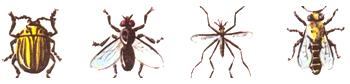 – Возьмите карточку с цифрой 6. Посмотрите, как выглядит цифра, с помощью которой записывают число шесть. Найдите среди знаков цифру 6, обведите ее в рамку.– Сколько раз вам встретилась цифра 6? (5 раз.)– На что похожа цифра 6?На что похожа цифра шесть?На трубку деда, так и есть.			Г. ВиеруЦифра шесть – дверной замочек:Сверху крюк, внизу кружочек.			С. Маршак– Посмотрите, как пишут цифру 6, обозначающую число шесть. Цифра 6 состоит из двух элементов: большого левого и малого правого полуовалов. Начинаем писать большой левый полуовал немного ниже верхнего правого угла клетки, закругляем, касаясь верхней стороны клетки, и ведем вниз; закругляем, касаясь середины нижней стороны клетки и ведем вверх, закругляем, не касаясь правой стороны клетки, затем закругляем влево немного выше середины клетки.Отгадайте-ка, ребятки,Что за цифра-акробатка?Если на голову встанет,Ровно на три меньше станет. 			(Девятка.)– Возьмите карточку с цифрой 9. Посмотрите, как выглядит цифра, с помощью которой записывают число девять. – На что похожа цифра 9?Девять, как и шесть, –Вглядись,Только хвост не вверх,А вниз.Две девятки и дощечка –Мы на санках мчимся к речке.Цифра шесть, как обезьянка,Кувыркалась спозаранку.Что за чудо приключилось:Цифра девять получилась.– Найдите среди знаков цифру 9 и обведите ее.– Сколько раз вам встретилась цифра 9? (Четыре раза.)– Давайте с вами отдохнем. Повторяйте за мной движения.Сколько зайчиков у нас,Столько и подпрыгнем раз.(Демонстрируется карточка,на которой нарисовано 9 зайцев.)Сколько палочек до точки,Столько встанем на мысочки.(Карточка: девять палочек.)Сколько точек будет в круге,Столько раз поднимем руки.(Карточка: девять точек в круге.)– Посмотрите, как пишут цифру 9, обозначающую число девять. Цифра 9 состоит из двух элементов: небольшого овала и большого правого полуовала. Начинаем писать овал немного ниже вершины правого верхнего угла клетки. Закругляем, ведем вниз до середины клетки. Опять закругляем и ведем вверх, касаясь верхней стороны клетки. Закругляем, ведем к началу овала и затем ведем вниз; закругляем на середине нижней клетки; закругляем влево чуть выше нижней стороны клетки.3. Коллективное конструирование «Парусник из ракушек».– Рассмотрите схему и определите последовательность изготовления парусника из ракушек. Как изготовить парусник? Корпус парусника склеивают из двух больших ракушек черной мидии, одна из которых должна заходить за другую, после этого корпус парусника устанавливают на подставке – морском камушке.Воспитатель предлагает нескольким детям выполнить 1-й этап конструирования.– Как выполнить мачту? Изготовление мачты с парусами начинают с крепления парусов клеем к трем палочкам или соломинкам одинакового размера (длиной примерно 10 см).Нескольким детям предлагается выполнить 2-й этап.– Из чего можно сделать паруса? Паруса делают из ракушек черенка окаймленного, которые наклеивают в постепенно увеличивающемся порядке: большой, средний, маленький, начиная снизу. Приклеивать необходимо все три мачты на равном расстоянии.Несколько детей выполняют 3-й этап работы.– Как можно украсить парусник? Поделку можно дополнить веревочной лестницей и флажками. Лесенку делают из нитки, на которую на равном расстоянии наклеивают перекладины – тонкие соломинки, одинаковой длины. Один конец лесенки прикрепляют к верху одной из мачт, а второй свободно лежит в кораблике. К каждой из мачт приклеивают флажки, вырезанные из бумаги разного цвета.Несколько детей завершают конструирование парусника.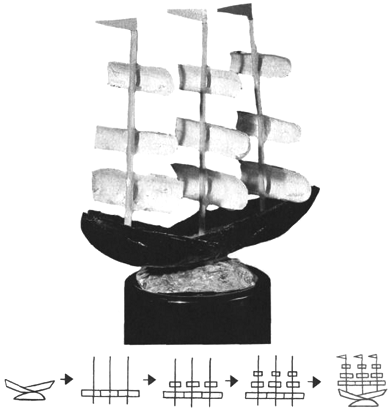 4. Итог занятия.– Рассмотрите поделку, из чего мы ее сделали? Что мы сделали сначала? Что потом? Как мы завершили композицию?Занятие 3
ПЛАНЕТА ЗЕМЛЯ В ОПАСНОСТИ.
МЫ ИДЕМ НА ПРАЗДНИК С ФЛАГАМИ И шарАМИРеализация содержания программы в образовательных областях: «Познавательное развитие», «Речевое развитие», «Социально-коммуникативное развитие», «Художественно-эстетическое развитие».Виды детской деятельности: игровая, познавательно-исследовательская, коммуникативная, изобразительная.Цели: рассказать о растениях, занесенных в Красную книгу; формировать понятие о себе как о жителе планеты Земля, представления об экологических проблемах родного города (деревни); воспитывать уважение к труду горожан и сельских жителей; учить рисовать фигуры детей в движении (ребенок идет, поднял руку с флагом и т. п.); развивать эстетические чувства (цвета, композиции).Целевые ориентиры дошкольного образования: имеет представление об охране окружающей среды, знает правила поведения в природных условиях и соблюдает их; умеет доброжелательно договариваться со сверстниками и распределять действия в процессе игры; эмоционально реагирует на проблемы поведения людей в природе, их отношение к своей планете; выполняет рисунок людей в движении, соблюдая пропорции и правильно организуя композицию.Материалы и оборудование: фотографии или картинки праздничного города; простой графитный карандаш, акварельные краски, кисти, лист белой бумаги; изображения планеты Земля, картинки: засоренный берег реки, сломанные деревья, догорающие кострища, береза; празднично одетые дети с флагами, шарами (в движении).Содержание
организованной деятельности детей1. Введение игрового момента.– Отгадайте загадку:На метле вчера летала,С высоты большой упала.Эй, избушка, курьи ножки,Мчись к бабуле по дорожке. 			(Баба Яга.)– Баба Яга заколдовала наши акварельные краски, чтобы их расколдовать, мы должны пройти испытания.2. Игра-путешествие «Планета Земля в опасности».– Мы живем с вами на самой удивительной планете – планете Земля. Послушайте стихотворение Я. Акима:Есть одна планета-садВ этом космосе холодном.Только здесь леса шумят,Птиц скликая перелетных.Лишь на ней одной увидишьЛандыши в траве зеленой.И стрекозы только тутВ речку смотрят удивленно.– О какой планете вы услышали? Почему говорится, что она одна? Давайте полюбуемся нашей планетой, посмотрим, какая она красивая, вспомним теплое лето. Рассмотрите фотографии планеты Земля, сделанные из космоса. Могут ли люди нанести вред нашей планете? (Ответы детей.) Наш путь лежит на пустынный берег. Мы видим страшный пейзаж: сломанные деревья, догорающие кострища, кучи мусора.Когда-то здесь росли цветы,Тек чистый ручеек,Ходили звери, человек, возможно, даже ты.Но вдруг неожиданно варвар пришел,И все изменилось вмиг.Притихли зверушки,Затих ручеек,Головки склонили цветы.– Приходилось ли вам видеть такое?Бом-бом-бом!Начинается погром,Выезжаем на природу,Здесь костер и там костер,Банки, склянки, всякий сор.– Хорошо ли это? Что нужно сделать после того, как закончилась экскурсия или ваша прогулка по лесу? (Собрать мусор.) Представьте, что в лесу вы увидели березу, из ствола которой течет сок. Представьте, что она живая, что бы она нам сказала? Березка вот что говорит: «Люди добрые! Пожалейте меня! Острыми ножами вы режете мой ствол, через эти капельки сока мои силы покидают меня». Что вы сделаете? Какой вариант ответа выберете: пройду мимо, закрою ранку глиной или пластилином, попью соку и пойду дальше. Не собирайте березовый сок. Помните, что это вредит дереву. Чтобы ущерб дереву был минимальным, немалую часть сока заготавливают на вырубках из пней. Поэтому в некоторых магазинах бывает в продаже березовый сок. Березовый сок напоминает по вкусу подслащенную водичку. Но этот напиток легко заменить любым соком или морсом, приготовленным из варенья. И природе не будет нанесен ущерб.– Как нужно вести себя в природе? Запомните правила: Нельзя оставлять мусор в лесу, а нужно вырыть яму, собрать мусор и все закопать или забрать мусор с собой. Нельзя ломать зеленые ветки и деревья, качаться на них. Нельзя разорять муравейники и птичьи гнезда. Нельзя рвать цветы. Нельзя разжигать костры в лесу.Как яблоко на блюде,У нас Земля одна.Не торопитесь, люди,Всё вычерпать до дна.3. Рисование «Мы идем на праздник с флагами и шарами».Воспитатель показывает изображение праздничного города, нарядных детей.– Как выглядит идущий ребенок? Рассмотрите, как стоят дети, подняв руки с флагами и шарами. Сегодня мы нарисуем ребят, идущих на праздник, изобразим их с флагами и шарами в руках.Показывает приемы рисования человеческой фигуры в движении.– Простым карандашом необходимо рисовать легко, лишь основные части, не прорисовывая деталей. Аккуратно раскрасьте рисунок акварельными красками, цветными карандашами. Постарайтесь передать праздничный колорит: все ярко, нарядно, много красного цвета.4. Итог занятия.– Рассмотрите все рисунки и выберите наиболее выразительные и самые аккуратные. Вот мы и расколдовали акварельные краски.Занятие 4
КОЛИЧЕСТВО И СЧЕТ.
ЛЕПКА ФИГУРЫ ЧЕЛОВЕКА В ДВИЖЕНИИРеализация содержания программы в образовательных областях: «Познавательное развитие», «Речевое развитие», «Художественно-эстетическое развитие».Виды детской деятельности: познавательно-исследовательская, коммуникативная, изобразительная.Цели: закрепить  знание  о  количественном составе чисел из единиц (в пределах 5); учить передавать относительную величину частей фигуры и изменения их положения при движении (бежит, пляшет и пр.); лепить фигуру из целого куска глины; закреплять умение прочно устанавливать фигуру на подставке.Целевые ориентиры дошкольного образования: имеет представления о составе чисел из единиц; сравнивает геометрические фигуры по форме и размеру,  группирует  их  по  одному  из  признаков; соотносит количество предметов с цифрами; лепит фигуру человека в движении, соблюдая пропорции.Материалы и оборудование: карточки, геометрические фигуры и предметы для счета; глина, стеки; фарфоровые или керамические фигуры человека, изображенные в движении; картинки с изображением фигуры взрослого человека и ребенка, иллюстрации скульптурных произведений Микеланджело.Содержание
организованной деятельности детей1. Организационный момент.– Художник Карандаш приглашает нас в царство Глины и Пластилина. Давайте отправимся туда, но сначала надо правильно посчитать и вычислить дорогу в царство Глины и Пластилина.2. Количество и счет.– Решите задачки.Пять щенят,Плюс мама-лайка.Сколько будет, сосчитай-ка? (6.)– Положите пять маленьких кругов и еще один большой. Сколько всего кругов? (6.)Что хромаешь ты, жучок?Ранил ножку о сучок.Прежде на своих шестиОчень быстро мог ползти.– На скольких ножках ползет теперь жучок? (5.)– Положите 6 треугольников. А теперь один треугольник уберите. Сколько треугольников осталось? (5.)– Выполните задания. Рассмотрите рисунок. Разгадайте правило, по которому расположены фигуры в ряду.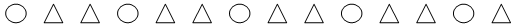 Назовите фигуру, которая идет за кругом. (Треугольник.)Что значит «идет за»? (Следующий.)Назовите фигуру, которая идет перед, то есть предшествует последней фигуре в данном ряду. (Круг.) Продолжите данный ряд.Дети выкладывают геометрические фигуры, продолжая ряд.3. Лепка фигуры человека в движении.– Вот мы и попали в царство Глины и Пластилина. Когда-то наш далекий предок впервые обратил внимание на то, что комок глины можно мять и при этом он принимает различную форму. Так было положено начало искусству лепки. Римляне ввели в оборот слово «скульптура», что значит «вырезать», «высекать». Древние славяне назвали это искусство «ваянием». Древние греки разработали нормы совершенных пропорций тела человека. Красота созданных ими произведений остается непревзойденной. Пропорции всякого живого организма, развиваясь, изменяются. Эти изменения отчетливо видны в человеческой фигуре. Пропорции маленького ребенка сильно отличаются от пропорций взрослого человека. У взрослого человека размер головы занимает 1/7 часть всего его роста, а у ребенка 4–5 лет – 1/4 или 1/5 часть. Существуют соотношения частей тела: концы пальцев опущенной руки взрослого человека, когда он стоит, приходятся приблизительно немного ниже середины бедра. Бедро немного длиннее голени. Предплечье короче плеча. Рассмотрите картинки с изображением фигуры взрослого человека и ребенка, скульптуры из глины и фарфора, изображающие человека в движении; посмотрите, как следует формировать кусок глины для получения всей фигуры человека из одного куска. Назовите этапы выполнения практического задания.1. Размять пластилин.2. Распределить пластилин по массам частей тела.3. Вылепить фигуру человека.4. Придать фигуре движение.4. Итог занятия.– Рассмотрите все выполненные фигуры и выберите наиболее выразительные и самые аккуратные. Объясните свой выбор. Наше путешествие подошло к концу.Занятие 5
МОЯ СЕМЬЯ. ПРАЗДНИЧНЫЙ ГОРОДРеализация содержания программы в образовательных областях: «Познавательное развитие», «Речевое развитие», «Художественно-эстетическое развитие».Виды детской деятельности: коммуникативная, восприятие художественной литературы и фольклора, изобразительная.Цели: учить отвечать на вопросы; развивать навыки правильного грамматического строя речи; закреплять умение изображать родной город, разные дома, передавать детали праздничного оформления, рисовать красками; развивать эстетическое восприятие, чувство цвета, композиции.Целевые ориентиры дошкольного образования: имеет представление о семье, родственных отношениях, семейных традициях; может составить небольшой рассказ о своей семье; знает имя автора и название прочитанного стихотворения; самостоятельно выполняет рисунок праздничного салюта разными способами, правильно организуя композицию.Материалы и оборудование: бумага белая или цветная мягких тонов размером чуть больше альбомного листа, гуашь; плакат «Родословное дерево»; сердечко с надписью «Дружная семья»; клей; маленькие сердечки.Содержание
организованной деятельности детей1. Вводное слово воспитателя.– Сегодня  мы  поговорим  о  самом  главном  в жизни каждого человека – о семье. Узнаем, как изобразить праздничный город и салют.2. Беседа на тему «Моя семья».– Сегодня мы с вами поговорим о семье. Как вы понимаете слово «семья»? (Это близкие нам люди: мама, папа, бабушка, дедушка, сестренка, которые всегда рядом с нами, живут в одном доме, заботятся друг о друге, оказывают внимание.)– Рассмотрите плакат «Родословное дерево». Какая часть у дерева считается главной? (Корень.) А в семье кто самый главный? (Тот, кто старше.) Это наши бабушки и дедушки, согласитесь, они всегда помогают нам принять правильное решение, помогают нам советом. У каждого из вас есть семейный альбом. И обычно на первой страничке помещают фотографии самых главных членов семьи. Как вы думаете кого? (Бабушки, дедушки.) Затем фотографии мам, пап, детей. Давайте заглянем в ваш семейный альбом. Расскажите о своей семье. Народная мудрость гласит: «Не нужен клад, когда в семье лад». Как вы понимаете её? В какой семье клад? А в какой лад? Что такое «лад»? (Умение ладить с собой и с людьми – это самое ценное качество в человеке.)– Сейчас я вам расскажу одну историю, вы будьте внимательны, чтобы смогли ответить, почему эту семью считают дружной.В давние времена жила удивительно дружная семья. Огромная семья – 100 человек. Молва об этом долетела до самого верховного правителя. И он решил посетить эту семью. Когда правитель убедился, что всё  это  правда,  то  спросил  главу  семьи:  «Как  вам  удается жить, никогда не ссорясь, не обижая друг друга?». Тогда глава семьи взял бумагу, написал на ней 100 слов и отдал правителю. Тот быстро прочитал и удивился: на листе было написано 100 раз одно и то же слово – «понимание».– Так почему эту семью мы называем дружной? Рассмотрите сердце с надписью «Дружная семья». Вот это большое сердце – наша дружная семья, и состоит она из маленьких сердец, в которых должны царить: дружба, доверие, счастье, уважение. Возьмите маленькие сердечки и прикрепите их вокруг большого сердца.3. Рисование «Праздничный город».– Все мы любим отмечать праздники с семьей. Отгадайте загадку:Грянул гром,Веселый гром,Засверкало все кругом!Рвутся в небо неустанноРазноцветные фонтаны,Брызги света всюду льют.Это праздничный… (салют).– А кто из вас видел салют? (Ответы детей.) Слово «салют» означает приветствие. Первый салют Победы был произведен 5 августа 1943 года в честь войск Советской Армии, освободивших от фашистов города Орел и Белгород. С этих пор в нашей стране стало традицией производить салют в дни праздников. Рассмотрите рисунки с изображением праздничного салюта. Что вы видите на них? На что похож салют? Каких цветов бывает салют? Как вы думаете, почему салют бывает ночью? Послушайте отрывок стихотворения С. Баруздина «Салют».По всей стране, в кругу друзейГремит торжественная дата –Великий славный юбилейПобед советского солдата.Проходят дни, идут года,И сыновья отцов сменяют.Но над тобою никогдаСалют победы не смолкает.– Вспомните, какие дома в городе и как они были украшены к празднику. Изобразите праздничный город и салют над ним. Продумайте расположение изображения на листе бумаги. Помните о разнообразии домов и их украшений.Дети выполняют рисунок.4. Итог занятия.– Рассмотрите все рисунки и выберите наиболее выразительные и самые аккуратные. Объясните свой выбор. НОЯБРЬ2 НЕДЕЛЯЗанятие 1
ДЕРЕВО УМЕЕТ ПЛАВАТЬ.
СКАЗКА Ш. ПЕРРО «КОТ В САПОГАХ»Реализация содержания программы в образовательных областях: «Познавательное развитие», «Речевое развитие», «Социально-коммуникативное развитие».Виды детской деятельности: игровая, познавательно-исследовательская, восприятие художественной литературы и фольклора.Цели: расширить представление о дереве, его качествах и свойствах; учить устанавливать причинно-следственные связи между свойствами материалов и способом использования, различать жанровые особенности сказки, осмысливать содержание прочитанного; совершенствовать умение связно передавать содержание прочитанного средствами игры; формировать оценочное отношение к героям сказки.Целевые ориентиры дошкольного образования: имеет представление о строении дерева; знает и может составить рассказ о значении деревьев в жизни человека; знает имя автора и название прочитанной сказки; пересказывает сюжет сказки, употребляя в речи сложные предложения разных видов.Материалы и оборудование: рисунки с изображением деревьев; спилы деревьев; бруски; гвозди; таз с водой.Содержание
организованной деятельности детей1. Вводное слово воспитателя.– Кот Васька совсем не умеет плавать и не знает, на чем можно переплыть речку. Надо познакомить его с очень умным котом из сказки Ш. Перро «Кот в сапогах». Кот в сапогах многому научит кота Ваську.2. Беседа на тему «Дерево умеет плавать».– Посмотрите  на  свои  ладошки.  Что  напоминает  вам  форма  ладони?  Какой  предмет?  Что можно дорисовать, чтобы получить новый предмет? – Я тоже дорисовала. Хотите узнать, что у меня получилось? Я его опишу, а вы догадайтесь. Это объект живой природы. Оно питается, растёт, изменяется и размножается. Бывает очень маленькое (несколько сантиметров) и очень большое (несколько десятков метров) с разнообразными  частями.  Живёт  от  100  до  2000  лет.  Но  ходить  и  бегать не умеет. Что же это? (Дерево.) Вот как оно выглядит. Рассмотрите рисунок на доске.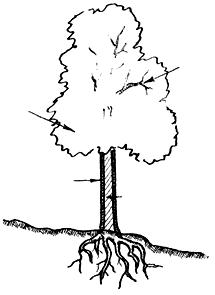 – Из каких частей оно состоит? (Крона, ветви, ствол, корень.)Нам в дождь и в зной –Поможет друг,Зелёный и хороший –Протянет нам десятки рукИ тысячи ладошек.– В народе говорят: «О пользе дерева поведают плоды, старайся плодоносным быть и ты». Как вы понимаете пословицу? Давайте выясним: за что ещё человек так ценит дерево? Какой ценный материал получает человек из дерева? (Древесину.) Что помогло ответить на вопрос? (Книга.) Откройте посылку, в ней глиняные поломанные игрушки, порванный резиновый шарик, кораблик из дерева. Почему одни игрушки оказались целыми, а другие сломаны? (Резина непрочная, глиняная игрушка хрупкая.)Игра «Найди предметы из дерева».– В окружающей обстановке вы должны найти предметы из дерева. – Ребята, сколько вам лет? Как вы узнали? Как узнать, сколько лет дереву?  Рассмотрите  спил  дерева.  Опишите  на  ощупь спил дерева. (Шероховатый.) Расскажите о свойствах дерева. (Дерево твёрдое, но его можно: рубить, пилить, строгать.) Посчитайте количество колец на спиле дерева.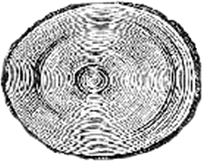 – Из чего сделаны спички? (Из дерева.) Почему их нельзя брать детям? (Можно обжечься, может быть пожар.) Из деревянных брусочков смастерите кораблики. Опустите в воду кораблики и гвоздики. Что вы заметили? (Деревянные кораблики плывут, а железные гвоздики тонут.) Почему гвозди тонут, а забитые в дерево нет? (Дерево легкое, а гвоздь  тяжелый  (из металла),  поэтому  тонет.)  Назовите  свойства дерева.3. Сказка Ш. Перро «Кот в сапогах».– Послушайте сказку Ш. Перро «Кот в сапогах».Вопросы:– Какие  волшебные  предметы  есть  в  сказке  «Кот  в  сапогах». 
(Сапоги.)– Какое наследство досталось старшему брату. (Мельница.)– Какое наследство досталось среднему брату. (Осёл.)– Какое  имя  придумал  своему  хозяину  Кот в сапогах? (Маркиз Карабас.)– Кто первым попался в мешок Коту? (Кролик.)– Кто  сказал  королю,  что  поля  принадлежат  маркизу  Карабасу? 
(Жнецы.)– Каких птиц преподнёс в дар королю Кот? (Куропатки.)– Сколько раз Людоед превращался в животных? (Два раза.)– Назовите животное, в которое Людоед превратился в первый раз. 
(Лев.)– Назовите животное, в которое Людоед превратился во второй раз. 
(Мышь.)– Можно ли назвать Кота в сапогах волшебным помощником героя?4. Итог занятия.– Назовите главных героев этого произведения.– О чем хотел рассказать автор?– На чем кот Васька может переплыть речку?Занятие 2
КОЛИЧЕСТВО И СЧЕТ.
КУКЛЫ ИЗ ПЛАСТМАССОВЫХ ЛОЖЕКРеализация содержания программы в образовательных областях: «Познавательное развитие», «Речевое развитие», «Художественно-эстетическое развитие», «Социально-коммуникативное развитие».Виды детской деятельности: познавательно-исследовательская, коммуникативная, конструктивная.Цели: познакомить с количественным составом числа 6; закрепить представление о цифре 6; учить составлять фигуры из палочек, изготавливать поделки из пластмассовых ложек.Целевые ориентиры дошкольного образования: имеет представления о количественном составе числа 6; соотносит количество предметов с цифрами; решает задачи в одно действие; умеет составлять из нескольких частей целое; сравнивает геометрические фигуры по цвету и размеру, группирует их по основному признаку, самостоятельно изготавливает кукол из пластмассовых ложек по образцу, используя различные материалы.Материалы и оборудование: карточки, геометрический материал  и  предметы  для  счета;  пластмассовые  ложки,  шерстяные нитки, фетр или другой материал, ленточки и глазки для игрушек; счетные палочки.Содержание
организованной деятельности детей1. Вводное слово воспитателя.– Злая волшебница заколдовала наших кукол и превратила их в ложки. Давайте, выполним задания, чтобы расколдовать кукол.2. Количество и счет.– Составьте из палочек такую фигуру.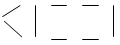 Переложите 3 палочки так, чтобы получилась фигура, которая состоит из 1 квадрата и 2 треугольников.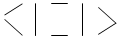 – Рассмотрите рисунок. Сколько шариков закрыли?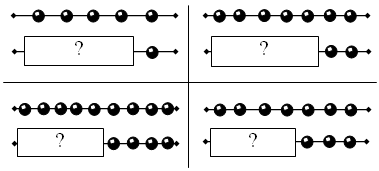 – Рассмотрите рисунок. Посчитайте число:а) больших мячей;б) маленьких мячей;в) маленьких красных мячей;г) маленьких синих мячей.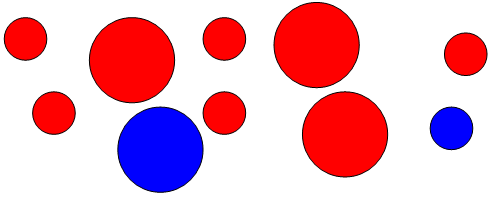 – Каких мячей больше: маленьких или больших?– Каких мячей меньше: красных или синих?3. Ручной труд «Куклы из пластмассовых ложек».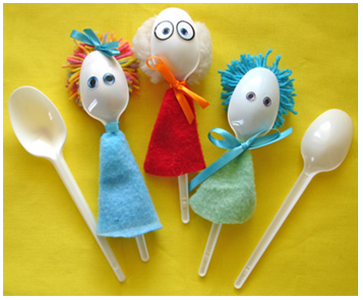 – Рассмотрите  образцы  кукол.  Какой  материал  потребуется  для работы?– Опишите этапы работы.Описание этапов работы:– Как изготовить волосы? Из шерстяных ниток делаем помпоны. Приклеиваем их клеем «Момент» с внутренней стороны ложки. Цвета ниток могут быть разные. Платье кукол – это конус из фетра с надрезом в верхней части, чуть ниже угла. Вставляем в надрез ложку и завязываем крепко ленточкой, можно с бантиком. Глазки на ложку наклеиваются.Дети самостоятельно изготавливают кукол из ложек.4. Итог занятия.– Рассмотрите все поделки, у нас получились очень веселые куклы, вот мы их и расколдовали. Занятие 3
ПУТЕШЕСТВИЕ ПО АФРИКЕ. КОМНАТНЫЕ РАСТЕНИЯРеализация содержания программы в образовательных областях: «Познавательное развитие», «Речевое развитие», «Социально-коммуникативное развитие», «Художественно-эстетическое развитие».Виды детской деятельности: игровая, восприятие художественной литературы и фольклора, познавательно-исследовательская, изобразительная.Цели: познакомить с самым жарким континентом – Африкой, с климатическими условиями, с животными: верблюд, антилопа, леопард, лама; воспитывать любовь к природе; развивать любознательность и стремление изучать природу и живых обитателей Земли; учить детей передавать в рисунке характерные особенности растения; развивать мелкие движения руки.Целевые ориентиры дошкольного образования: имеет представление о частях света, знает их название; знает представителей животного и растительного мира Африки; знает названия четырех прочитанных стихотворений и имена их авторов; рисует изображения комнатных растений группы, используя разные приемы.Материалы и оборудование: карта полушарий; физическая карта Африки; персонаж – доктор Айболит, книга К. И. Чуковского «Доктор Айболит», картинки с изображением явлений природы, растительного и животного мира Африки; комнатное растение (типа аспарагуса, традесканции).Содержание
организованной деятельности детей1. Вводное слово воспитателя.– Я предлагаю вам отправиться в путешествие по Африке. В Африке побывали многие герои литературных произведений. Давайте мы совершим путешествие на этот материк с известным персонажем произведения К. И. Чуковского. Отгадайте с кем:Лечит маленьких детей,Лечит птичек и зверей,Сквозь очки свои глядитДобрый доктор… (Айболит).Выставляется картинка с изображением доктора Айболита.2. Игра-путешествие «Африка».– Летим с доктором Айболитом и попадаемВ весьма раскаленное место.Не надо ни печки, ни дров,В песок бросил тесто – И завтрак готов.– Куда мы попали? (Пустыня Сахара.)– Что означает слово «Сахара»? В переводе с арабского «пустыня». Здесь очень жарко. Вдруг впереди Айболит увидел зеленый островок – оазис. Рассмотрите фотографии африканских растений. Подойдем поближе и увидим дерево, у него отсутствуют сучья, высота 20 м и более, на верху ствола колышется пучок из 40–70 листьев длинной до 3 м. Это финиковая пальма. Она дает в год до 100–200 кг плодов, из листьев делают заборы, изгороди, плетут сандалии и корзины, ствол пальмы используют как строительный материал. Из надреза пальмы вытекает сладкий сок, пригодный для питья.– Какие еще деревья растут в африканских лесах? (Масличная пальма, банан, кофейное дерево.) Отдохнул Айболит и полетел на орле дальше на юг, поближе к реке Лимпопо. Вдруг послышался гул воды. Айболит увидел водопад. А за водопадом лежит саванна – это «дикая, первобытная равнина», степь, покрытая высокой травянистой растительностью, среди  которой  встречаются  одиночные,  реже  группами,  деревья  и  кустарники. Какие деревья можно встретить в саванне? (Баобаб, зонтичная акация.) А в Африке, а в АфрикеНа черной ЛимпопоСидит и плачет в АфрикеПечальный Гиппопо.И рыщут по дорогеСлоны и носороги.И говорят сердито:«Что ж нету Айболита?»– Какие же животные ждут помощи от Айболита? Отгадайте загадки и узнаете.Зверь я горбатый,А нравлюсь ребятам. 			(Верблюд.)Вьется веревка,На конце головка. 			(Змея.)Что за коняшки,На всех тельняшки? 			(Зебры.)Игра «Рассели животных по Африке».Детям необходимо по очереди взять картинку с изображением животного и прикрепить его на карту Африки.Картинки для игры: птица-носорог, горилла, окапи, шимпанзе, муха  цеце,  леопард;  носорог,  бегемот,  жираф,  антилопа  гну,  слоны, лев,  страус,  зебра;  варан, верблюд, газель, антилопа канна; крокодил, фламинго.– Послушайте стихотворения А. Парошина и М. Лукашиной о животных Африки. Покажите картинку каждого животного.Спросите всю саванну –Не любят игуану!И за шипы на коже,И за характер тоже.Чуть что – «Я с вами не дружу!»Чуть что – «Я дедушке скажу!»Он, игуаны пращур, –Огромный древний ящур.3. Рисование «Комнатные растения».– Многие комнатные растения в наш дом приехали из Африки. Рассмотрите комнатные растения, которые есть в нашей группе.О БАЛЬЗАМИНЕХрустит за окошком морозный денёк.Стоит на окошке цветок-огонёк.Малиновым цветом цветут лепестки,Как будто и вправду зажглись огоньки.Его поливаю, его берегу,Его подарить никому не могу!Уж очень он ярок, уж очень хорош,Уж очень на мамину сказку похож!					Е. Благинина– Бальзамин называют «огонёк» за яркие красные и малиновые цветки. А ещё, в народе, он получил шутливо-ласковое название «Ванька мокрый» за свои прозрачно-водянистые стебли. Родина бальзамина – тропические леса Африки. Это растение неприхотливое, обильно цветущее, светолюбивое, но не выносит прямых солнечных лучей. ОБ АЛОЭГоворят – алоэ, алоэ, – интересно, что это такое?Какое оно алоэ – алое, голубое?Доброе или злое? Маленькое или большое?Хорошее или плохое?Одного сослуживца папы буквально спасло алоэ.А маминой лучшей подруге алоэ не помогло-э.И вот я увидел алоэ на комоде у тёти Зои.На комоде у тёти Зои в горшочке росло алоэ:Зелёное, небольшое, но колючее и кривое.					Б. Заходер– Покажите у доски направления стеблей, формы горшка. Все ли части растения одинаковы по цвету? Где светлее? Где темнее? Как это можно передать в рисунке одним простым карандашом?Воспитатель показывает приемы рисования растений.4. Итог занятия.– Рассмотрите все рисунки и выберите наиболее выразительные и самые аккуратные. Объясните свой выбор. Наше путешествие по Африке завершилось.Занятие 4
СЧЕТ И СРАВНЕНИЕ КОЛИЧЕСТВА ПРЕДМЕТОВ.
ПРАЗДНИЧНЫЙ ХОРОВОДРеализация содержания программы в образовательных областях: «Познавательное развитие», «Речевое развитие», «Художественно-эстетическое развитие».Виды детской деятельности: познавательно-исследовательская, коммуникативная, изобразительная.Цели: познакомить с количественным составом числа 7; закрепить представление о цифре 7; учить составлять изображение человека, находить место своей работе среди других; при наклеивании фигур на общий лист подбирать хорошо сочетающиеся по цвету; развивать чувство композиции, цвета.Целевые ориентиры дошкольного образования: имеет представление о количественном составе числа 7; решает задачи в одно действие на сложение и вычитание; знает понятия «один», «много»; составляет целое изображение предмета из частей; объединяет группы предметов, имеющих общий признак; выполняет из бумаги аппликацию хоровода, правильно организуя композицию; умеет сотрудничать и договариваться со сверстниками в процессе коллективного выполнения аппликации.Материалы и оборудование: карточки, геометрический материал и предметы для счета; большой лист бумаги для коллективной композиции, цветная бумага; эскизы карнавальных костюмов и фигуры человека в движении (танец).Содержание
организованной деятельности детей1. Вводное слово воспитателя.– Отгадайте загадку:Жил на свете кроха мальчик,Был малютка ростом с пальчик,Под дождем он танцевал,С солнечным лучом играл. 		(Мальчик-с-пальчик.)– Давайте поможем попасть Мальчику-с-пальчик на праздничный хоровод.2. Счет и сравнение количества предметов.– Ответьте на вопрос.Дама сдавала в багаж:Диван, чемодан, саквояж,Корзину, картину, картонкуИ маленькую собачонку.Но только раздался звонок,Удрал из вагона щенок.– Сколько вещей сдавала дама в багаж? (6.)– Положите пять синих кругов. Сколько надо добавить красных кругов, чтобы их стало семь? Давайте присчитывать по одному 5 и 1 будет 6, 6 и еще 1 будет 7. Надо добавить 2 красных круга.На доске: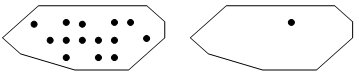 – Сравните рисунки на доске.– Чем они похожи? Чем отличаются?– Сколько точек на первом рисунке? (Много или несколько.)– Сколько точек на втором рисунке? (Одна.)– На каком рисунке точек меньше?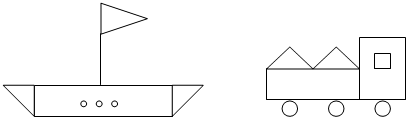 – Рассмотрите рисунки. Из каких геометрических фигур составлены данные рисунки?– Сколько  треугольников?  Сколько  кругов?  Сколько  четырехугольников?– Каких геометрических фигур больше?3. Аппликация «Праздничный хоровод».– Что такое хоровод? Расскажите о форме частей одежды и тела человека, их расположении. Чтобы вырезать нарядные платья, надо подобрать яркую бумагу, тогда хоровод получится красивым. Каждый из вас должен вырезать и склеить одну фигуру в нарядном платье. А затем из них мы вместе составим коллективную композицию.Дети вырезают детали и совместно с воспитателем наклеивают их на большой лист бумаги.4. Итог занятия.– Рассмотрите все фигурки в хороводе выберите наиболее выразительные и самые аккуратные. Объясните свой выбор. Посмотрите, как весело танцует Мальчик-с-пальчик.Занятие 5
МОЙ ПЕРВЫЙ ДЕНЬ В ДЕТСКОМ САДУ.
КАК МЫ ЗАНИМАЕМСЯ В ДЕТСКОМ САДУРеализация содержания программы в образовательных областях: «Речевое развитие», «Художественно-эстетическое развитие», «Социально-коммуникативное развитие».Виды детской деятельности: коммуникативная, восприятие художественной литературы и фольклора, музыкальная, изобразительная.Цели: развивать умение составлять рассказ из личного опыта на тему; учить формулировать высказывание с личной оценкой героев, воспринимать смысл пословиц; упражнять в придумывании слов на заданный звук, назывании слов с противоположным значением (антонимы); познакомить с твердыми и мягкими согласными звуками; совершенствовать умение делить слова на слоги; закреплять умение детей отражать в рисунке впечатления от окружающей жизни, передавать простые движения фигуры человека. Целевые ориентиры дошкольного образования: формулирует ответы на вопросы педагога, составляет небольшой рассказ, используя в речи синонимы и сложные предложения разных видов; знает и соблюдает правила личной гигиены; самостоятельно выполняет рисунок на заданную тему.Материалы и оборудование: бумага белая, карандаши цветные и простые.Содержание
организованной деятельности детей1. Вводное слово воспитателя.– Послушайте стихотворение об олененке Бемби.Веселый маленький олень,Резвится в поле целый день.Еще не вырастил покаНа лбу ветвистые рога. 2. Составление рассказа «Мой первый день в детском саду».– Вспомните свой первый день в детском саду. Кто вас привел? Кто вас встретил? Чем вы занимались в этот день? В какие игры играли? Как зовут ваших друзей?– Давайте дружно потанцуем в хороводе.– Как чудесно вы плясали, вижу, на год старше стали. А теперь расскажите, чему вы научились в детском саду? Какие занятия проходят? Какое занятие вам нравится больше и почему? Какие правила необходимо выполнять в детском саду? Что такое режим дня? Что такое гигиена? Назовите правила личной гигиены.Мы помылись как большие,Вот мы чистые какие.Так опрятны, аккуратны,Всем смотреть на нас приятноДетский сад, детский сад,Очень любит всех ребят.3. Рисование «Как мы занимаемся в детском саду».– Чем вы занимаетесь в детском саду? (Играем, делаем физкультурные упражнения, танцуем и поем, занимаемся.) Какое занятие вам нравится больше всего? Почему? Давайте нарисуем, как вы занимаетесь в детском саду.Дети самостоятельно рисуют на заданную тему.4. Итог занятия.– Рассмотрите все рисунки и выберите наиболее выразительные и самые аккуратные. Объясните свой выбор.НОЯБРЬ3 НЕДЕЛЯЗанятие 1
ФЕРМА. РАССКАЗ М. ЗОЩЕНКО
«ВЕЛИКИЕ ПУТЕШЕСТВЕННИКИ»Реализация содержания программы в образовательных областях: «Познавательное развитие», «Речевое развитие».Виды детской деятельности: игровая, познавательно-исследовательская, коммуникативная, восприятие художественной литературы и фольклора.Цели: формировать интерес к профессии фермер; расширить представление о труде сельских жителей; воспитывать уважение к сельскохозяйственному труду людей; обратить внимание на то, что только совместный труд людей позволяет получать качественные продукты; познакомить с литературным произведением М. Зощенко; учить определять характер персонажей, связно пересказывать литературный текст; развивать умение полно и точно отвечать на поставленные вопросы.Целевые ориентиры дошкольного образования: знает названия диких и домашних животных и птиц; может составить небольшой рассказ о значении домашних животных и птиц в жизни человека; составляет рассказ о работе фермера (по набору картин), используя соответствующую лексику; умеет пересказывать сюжет рассказа, называть имя автора; эмоционально откликается на литературное произведение, сопереживает его героям.Материалы и оборудование: картинки с изображением домашних и диких животных, макет фермы.Содержание
организованной деятельности детей1. Вводное слово воспитателя.– Любопытному зайцу из леса очень интересно, какие животные живут у человека. Давайте познакомим зайчика с этими животными.2. Беседа о ферме.Воспитатель показывает картинки с изображением диких и домашних животных.– На какие две группы можно поделить животных?– Какие животные относятся к диким, а какие к домашним?– Отгадайте загадки:Не ездок, а со шпорами,Не сторож, а всех будит. 			(Петух.)Четыре четырки, две растопырки,А седьмой – вертун. 			(Корова.)– К какой группе относятся эти животные? (Домашние животные и птицы.) Каких животных разводят люди для получения продуктов питания? Для чего еще разводят животных? В природе диким животным приходится трудно. Им нужно самостоятельно найти пищу или приспособиться к тому, что ее долго не будет. А заботу о домашних животных взял на себя человек. Чем питается корова? (Травой.) А в зимнее время, когда на пастбищах нет травы? (О животных заботятся люди. Чтобы у коров круглый год был корм, люди заготавливают сухую траву – сено, в хранилища закладывают картофель, морковь, свеклу, зерно.) Где содержатся животные, как уст-роен дом, в котором они живут? (Животноводческая ферма.) Здесь в длинных помещениях расположены коровники. Для каждой коровы отведено место – стойло. К стойлу подведены автопоилки и кормушки. Коров доят с помощью электродоилок. За коровами смотрят доярки, за их здоровьем следят врачи – ветеринары, поэтому коровам не надо менять цвет шерсти, не надо запасать корм, ведь за ними ухаживает человек. Почему человек ухаживает за коровами? Какую пользу приносят коровы? (Дают молоко и мясо.) Молоко в специальных цистернах привозят на молокозавод. Что там из него получают? (Масло, сыр, творог.) Некоторых коров забивают на мясо, рога и копыта идут на изготовление клея, из рогов умельцы делают украшения. Человек научился изобретать разные машины, многие из которых заменили животных. Труд каких домашних животных заменили машины? (Лошади, собаки, петуха.) Может быть, домашние животные уже не нужны? (Нет.) Ни одна машина не может давать молоко как … (корова). Как называют детенышей домашних животных?Игра «Доскажи словечко».– Какие животные живут на ферме? Как человек ухаживает за этими животными?– Послушайте стихи про домашних животных и прикрепите их изображения на нашу ферму.Дети выставляют картинки с изображением домашних животных на макете фермы.На скаку играя гривой,Скачет быстро он, красиво.Не догонишь, не дого…Ишь, как скачет: и-го-го!Четыре барана в лесу на полянкеСидели и дружно жевали баранки.Бараны жевалиБаранки три дня.Бараны позвалиНа помощь меня:– Приди и доешь поскорее баранки,Не то мы всю жизньПросидим на полянке.– Отгадайте загадку:Его работы ждёт земля,Едва рассвет лучи зажжёт.Весной расчешет он поля,Наступит осень – пострижёт.			(Фермер.)– Расскажите о работе фермера. (Ответы детей.)– Фермер не только ухаживает за домашними животными на ферме, но и выращивает культурные растения.3. Чтение рассказа М. Зощенко «Великие путешественники».– Послушайте рассказ М. Зощенко «Великие путешественники».Вопросы:– Понравился ли вам рассказ?– Какой он? (Весёлый, смешной.)– Что рассмешило вас в рассказе? Почему ребята попадали в такие смешные истории?– Лёгким ли оказалось это путешествие? Почему?– Чем оно закончилось?– Кто такие великие путешественники? (Те, кто в дальних и трудных путешествиях открывает новые земли.)– А можно ли назвать ребят великими путешественниками?– Почему же автор дал своим героям такое название? (Он смеется, иронизирует над ними.)4. Итог занятия.– Что вы узнали о работе фермера, о домашних животных? Что вам запомнилось из прочитанного рассказа?Занятие 2
МАТЕМАТИЧЕСКИЕ ИГРЫ. МАШИНКА ИЗ БЕРЕСТЫРеализация содержания программы в образовательных областях: «Познавательное развитие», «Речевое развитие», «Социально-коммуникативное развитие».Виды детской деятельности: познавательно-исследовательская, игровая, конструктивная, самообслуживание и элементарный бытовой труд.Цели: познакомить с количественным составом числа 8 из единиц; закрепить представление о цифре 8; укреплять у детей интерес к работе с берестой, совершенствовать навыки работы с данным природным материалом; формировать уверенность в своих возможностях; воспитывать дружеские взаимоотношения детей, оказывая помощь тем, кто в ней нуждается.Целевые ориентиры дошкольного образования: знает состав числа 8 из единиц; составляет из частей целое изображение предмета по образцу; проявляет себя доброжелательным партнером в совместной деятельности со сверстниками; конструирует из бересты машину по инструкции педагога и соотносит конструкцию машины с ее назначением.Материалы и оборудование: карточки, геометрический материал и предметы для счета; береста (вымоченная в соленой воде) или картон, выкройки, катушки от ниток, проволока; ножницы, кисточки; модель машины из бересты или картона.Содержание
организованной деятельности детей1. Вводное слово воспитателя.– Кукла Маша и ее друзья должны поехать в гости. Давайте смастерим для них машину.2. Математические игры. Составление треугольников.– Из 7 счетных палочек составьте 3 равных треугольника. Сравните с образцами.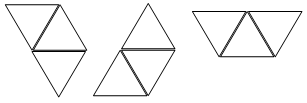 – Ответьте на вопрос в стихах.У пруда стоят кадушкиВ каждой ровно по лягушке.Если было пять кадушек,Сколько было в них лягушек?– Раскрасьте маленькие яблоки так, чтобы большое яблоко было между зеленым и красным, а желтое было рядом с красным яблоком.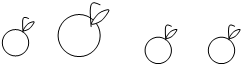 зеленое                      красное     желтоеИгра «Составим поезд».Дидактическая цель: сравнение группы предметов.Содержание игры. Воспитатель предлагает составить 2 поезда из «вагонов» и сравнить, где больше «вагонов».Для игры вызывают 7 детей, они составляют поезд из 7 вагонов. 5 детей составляют поезд из 5 вагонов. – Какой поезд длиннее? – Какой короче? – Где вагонов больше (меньше)? Как уравнять состав поезда по числу вагонов? (Прицепить ко второму поезду 2 вагона либо отцепить от первого 2 вагона). Игра сопровождается соответствующими действиями.Количество вагонов можно изменять 2–3 раза.3. Конструирование машинки из бересты.– Рассмотрите модель игрушки. Выделите части машины, детали. (Кабина, мотор, кузов машины.) Определите особенности природного материала, из которого можно мастерить игрушку. Подумайте и скажите, как можно сделать каждую часть игрушки. Все эти части машинки делаются по принципу изготовления коробки. Посмотрите, как делается кузов. В квадрате (или прямоугольнике) бересты с двух противоположных сторон делают надрезы (как показано на рисунке) и по их направлению прямоугольник сгибают, концы его склеивают или скрепляют проволокой. Далее самостоятельно определите этапы работы над игрушкой.1. Заготовка  деталей  для  машины.  С  помощью  выкройки  из  бересты вырезаем два прямоугольника для кузова и кабины, две полоски для мотора.2. Мастерим коробки.3. Мотор делаем из двух бездонных коробов, один из которых больше, а другой чуть меньше. Для этого берем две полоски коры, складываем их пополам так, чтобы ширина была равна длине (2–3 см), затем склеиваем. Делаем это так: маленький короб вставляем в большой таким образом, чтобы получился закрытый кубик.4. Кабину выполняем по этому же принципу: изготавливаем бездонный короб, только при склеивании оставшуюся бересту не срезаем, ее смазываем клеем. Затем из готовых коробков собираем машину: устанавливаем мотор – кубик, его склеиваем, после чего склеиваем кабину и кузов игрушки.5. Колесами служат катушки. Через них пропускаем проволочки, на которые прицепляем колеса-катушки. Так обеспечивается их свободное вращение.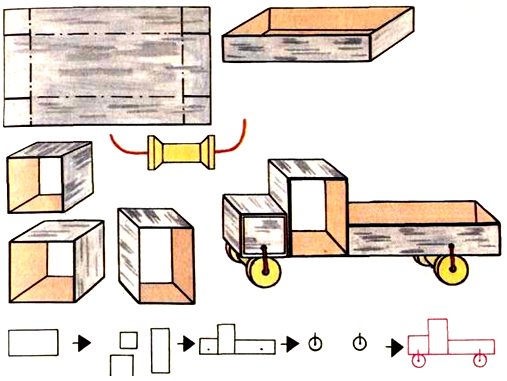 – Все  этапы  проанализированы,  теперь  можно  мастерить  игрушки. (Если нет бересты, ее можно заменить плотным картоном.)4. Итог занятия.– Рассмотрите все поделки и выберите наиболее выразительные и самые аккуратные. Объясните свой выбор. Теперь кукла Маша и ее друзья могут поехать в гости.Занятие 3
ШЕСТИНОГИЕ МАЛЫШИ. ДЕКОРАТИВНОЕ РИСОВАНИЕ
ПО МОТИВАМ ГОРОДЕЦКОЙ РОСПИСИРеализация содержания программы в образовательных областях: «Познавательное развитие», «Речевое развитие», «Физическое развитие», «Художественно-эстетическое развитие».Виды детской деятельности: познавательно-исследовательская, игровая, коммуникативная, изобразительная, двигательная.Цели: продолжать расширять знание о многообразии насекомых; учить различать по внешнему виду и правильно называть бабочек (капустница, павлиний глаз), жуков (божья коровка, жужелица), сравнивая, находить отличие во внешнем виде бабочки и жука, выделять характерные особенности городецкой росписи, создавать росписи по мотивам городецкой, передавая ее характерные особенности, смешивать цвета красок; формировать обобщающее понятие «насекомые»; продолжать знакомить детей с декоративным народным творчеством.Целевые ориентиры дошкольного образования: знает о многообразии насекомых, умеет их различать по внешнему виду, определять особенности их строения, составляет небольшой рассказ по картинке с изображением насекомого; выполняет движения четко и в заданном темпе в соответствии со словами стихотворения; знает особенности выполнения узоров городецкой росписи; рисует элементы цветочного узора.Материалы и оборудование: фотографии насекомых; картинки с изображением бабочки, пчелы, майского жука, паука, муравья, кузнечика; образец, расписанный городецкой росписью; полоска бумаги, тонированная в цвет светлого дерева, размером 10 × 23 см; гуашь в соответствии с колоритом городецкой росписи, палитры.Содержание
организованной деятельности детей1. Вводное слово воспитателя.– Отгадайте загадку:Домовитая хозяйкаПолетела над лужайкой.Похлопочет над цветком –Он поделится медком. 			(Пчела.)– Мы с вами познакомимся с разнообразным и удивительным миром насекомых. Представьте, что мы вместе с пчелой оказались на зеленой полянке луга.2. Шестиногие малыши.– Первое насекомое затаилось в загадке. Вы ее отгадаете и узнаете, кого первого встретила Пчела.На цветок пахучийСел цветок летучий.Шевелились у цветкаВсе четыре лепестка.Я сорвать его хотел, –Он вспорхнул и улетел!Что это за насекомое? 			(Бабочка.)– Рассмотрите рисунок с изображением бабочки. С чем в загадке сравнили крылья бабочки? (С цветком.)– Какие крылья у бабочки? (Яркие, воздушные, легкие, большие.)– Сколько крыльев у бабочки? (Четыре.)– Давайте поиграем с насекомыми. Выполнив упражнения, вы узнаете, кто прилетел к бабочке в гости.На лужайке, на ромашкеЖук летал в цветной рубашке.Жу-жу-жу, жу-жу-жу,Я с ромашками дружу.Тихо по ветру качаюсь,Низко-низко наклоняюсь.Я нашла себе жукаНа большой ромашке.Не хочу держать в руках –Пусть летит в ромашки.       Дети показывают,Ой, упал, упал мой жук,      как жук машет крылышками.Нос испачкал пылью.          Выполняют наклоны.Улетел зеленый жук,Улетел на крыльях.             Машут руками.– Что это за насекомое? (Жук.) Рассмотрите рисунок с изображением жука. Сколько ножек у жука? (Шесть.) А есть ли крылышки у жука? Отгадайте другое насекомое:Домовитая хозяйкаПролетела над лужайкой,Похлопочет над цветком –Он поделится медком. 			(Пчела.)– Рассмотрите рисунок с изображением пчелы. А есть ли крылышки у пчелы? Какие? Сколько ножек? Посчитайте. Почему эти насекомые могут летать? (У них есть крылья.) Наше путешествие продолжается, с цветочной поляны мы продвинулись на просторную травянистую лужайку. На лужайке росла большая сосна, а под сосной кипела работа:Без работы, хоть убей,Жить не может… (муравей).– На лужайке муравьи трудились, носили соломинки, обустраивали свое жилище.В лесу у пня беготня, суетня:Народ рабочий весь день хлопочет.– Рассмотрите рисунок с изображением муравья. Почему они быстро бегают, что у них есть? (У муравья шесть ножек.) А крылышки у них есть? Могут ли муравьи летать? (Нет.) Вдруг под ноги к нам кто-то неожиданно подскочил:На лугу живет скрипач,Носит фрак и ходит вскачь.Отгадайте, кто этот скрипач? (Это кузнечик.)– Рассмотрите рисунок с изображением кузнечика. Сколько ножек у кузнечика? Какие они? (Длинные.) Давайте поиграем с кузнечиками на полянке. Повторяйте за мной движения.Поднимайте плечики,Прыгайте, кузнечики,Прыг-скок, прыг-скок,Сели, травушку покушаем,Тишину послушаем.Тише, тише, высокоПрыгай на носках легко.Оттолкнуться одной ногой для прыжка и мягко приземлиться на другую.– Бабочки, пчелы, майские жуки, муравьи, пауки, кузнечики – это все насекомые, огромный мир насекомых. Они все украшают нашу землю, являются частичкой природы. Давайте поиграем в игру «Чего не хватает?». Дорисуйте на карточках части тела насекомых, с помощью которых  они  передвигаются.  Как  передвигаются  мухи,  бабочки,  стрекозы? (Летают.) Как передвигаются муравьи? (Ползают.) Как передвигаются кузнечики. (Прыгают.)3. Декоративное рисование по мотивам городецкой росписи.– На левом берегу Волги располагалось большое село Городец. Для торговли эти места были выгодные. Среди населения развивались различные ремёсла. В Городце были и кузнецы, и пряничники, и красильщики. Особенно много было плотников и резчиков по дереву: лес давал дешевый материал.Промыслом занимались крестьяне всех окрестных деревень: вырезали ложки, точили миски, чашки, изготавливали орудия труда для прядения и ткачества. Женщины из льна пряли нитки и ткали холсты на продажу, поэтому резчикам и живописцам хватало работы. Изделия расписывали растительными узорами, в которых белыми штрихами разделены цветок розы, листья, ветки. Из старого наследия современные мастера развивают отдельные традиционные мотивы: цветы, кони, птицы. Фабрики выпускают деревянную детскую мебель (столики, стулья), декоративные тарелки, игрушки. Роспись выполняется масляными красками по дереву и цветному фону мебели. Неповторимый облик этой росписи придают упругие ветки и букеты, образуемые декоративными цветами. Рассмотрите узоры на изделиях. Как называется рисунок, украшающий какой-либо предмет? (Орнамент.) Мы с вами выполняли орнаменты, но из геометрических фигур. В городецкой росписи чаще всего повторяется цветочный узор. Эти цветы называются розан и купавка. Они являются основными элементами цветочного узора в городецкой росписи. В течение многих десятилетий мастера отрабатывали приемы декоративной разделки цветов – розана, купавки. Несколькими движениями кистью мастер определяет силуэт цветка в форме круга. Круги для розана побольше, для купавки – поменьше. Характерный цвет – красный, оранжевый, синий, зеленый, белила и сажа. Следующий этап – определение центра цветка. У розана центр рисуют в середине цветка, у купавки он смещается влево или вправо. Центр рисуют чистой краской без белил. Лепестки цветов имеют форму полукруглых дужек. Цвет дужек совпадает с цветом центра цветка. Завершающий этап росписи – оживка – линейная разделка пятна. В городецкой росписи она выполняется чаще белилами. Белые штрихи словно освещают цветы, заставляют празднично засиять весь рисунок. Давайте на шаблонах нарисуем элементы цветочного узора городецкой росписи.4. Итог занятия.– Какие изделия городецких мастеров вам больше всего понравились?– В украшении каких предметов можно увидеть розан и купавку?– Наше путешествие с пчелкой закончилось.Занятие 4
СРАВНЕНИЕ КОЛИЧЕСТВА ПРЕДМЕТОВ.
РЕБЕНОК С КОТЕНКОМРеализация содержания программы в образовательных областях: «Познавательное развитие», «Речевое развитие», «Художественно-эстетическое развитие».Виды детской деятельности: игровая, познавательно-исследовательская, коммуникативная, изобразительная.Цели: познакомить с количественным составом числа 9 из единиц; закрепить представление о цифре 9; учить изображать в лепке несложную композицию – ребенок играет с животным, передавая движения фигур человека и животного; закреплять умение передавать пропорции тела животного и человека; упражнять в использовании основных приемов лепки.Целевые ориентиры дошкольного образования: знает количественный состав числа 9 из единиц; проводит сравнительный анализ чисел; знает понятия «больше», «меньше», «столько же», решает задачи в одно действие на сложение и вычитание; лепит фигуры человека и животного в движении по образцу, используя разные приемы лепки.Материалы и оборудование: карточки, геометрический материал и предметы для счета; глина.Содержание
организованной деятельности детей1. Вводное слово воспитателя. Введение игрового момента.– Давайте сегодня поиграем с нашим котенком. Какие задания он приготовил для вас!2. Сравнение количества предметов.Воспитатель показывает картинки и задает вопросы:– Сколько огурцов в банке, а сколько – на доске?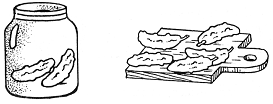 – Где огурцов больше? (На доске.)– Сколько всего огурцов? (7.)– Сколько яблок в тарелке, а сколько на столе?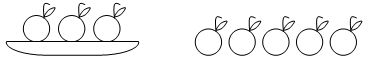 – Где яблок меньше? (В тарелке.)– Как уравнять количество яблок? (В тарелку положить еще 2 яблока, или со стола убрать 2 яблока.)– Сколько всего яблок? (8.)– Запишите в пустые «окошки» числа по порядку от 0 до 9.– Назовите число, следующее сразу за числом 9.– Нарисуйте в ряд 9 треугольников.– Раскрасьте  первый  треугольник  красным  цветом,  а  последний – синим.– Каким цветом раскрашен девятый из нарисованных треугольников? (Синим цветом.)– Сколько треугольников расположено между вторым и восьмым?– Какое число спряталось в шуточном стихотворении?9 сушек, 9 плюшекИспекла свинья для хрюшек.Только девять поросятЕсть, похоже, не хотят.3. Лепка «Ребенок с котенком».– Послушайте стихотворение:За клубком котёнокПрыгнул, как тигренок,Лапками катает,Зубками кусает.– Расскажите, как играет котенок? Как можно вылепить котенка? Вылепите ребенка, играющего с котенком.Воспитатель показывает приемы лепки фигур в разных вариантах, дети лепят по образцу.4. Итог занятия.– Рассмотрите все поделки, выберите наиболее выразительные и самые аккуратные. Объясните свой выбор.Занятие 5
СЮЖЕТНЫЙ РАССКАЗ ПО КАРТИНЕ
«ЛИСА С ЛИСЯТАМИ». ДЕКОРАТИВНОЕ РИСОВАНИЕ
ПО МОТИВАМ ГОРОДЕЦКОЙ РОСПИСИРеализация содержания программы в образовательных областях: «Речевое развитие», «Познавательное развитие», «Художественно-эстетическое развитие».Виды детской деятельности: коммуникативная, игровая, изобразительная.Цели: учить составлять сюжетный рассказ по картине «Лиса с лисятами», отвечать на вопросы; выделять согласные звуки, различать их по звонкости; развивать умение самостоятельно придумывать событие, предшествующее изображенному, а также последующее; закреплять умение выполнять звуковой анализ слов; продолжить знакомить с городецкой росписью; закреплять технические приемы рисования гуашью, смешивания красок на палитре.Целевые ориентиры дошкольного образования: умеет составлять рассказ по картине с фабульным развитием действия; объединяет слова с общим признаком в словосочетание; объясняет смысл пословиц, используя в речи соответствующую лексику; рисует узоры городецкой росписи по инструкции педагога; самостоятельно оценивает рисунки сверстников и сравнивает их со своей работой, аргументирует свое мнение.Материалы и оборудование: картина «Лиса и лисята»; предметы городецкой росписи с усложненным узором; гуашь, палитры, полоска бумаги размером 10 × 23 см.Содержание
организованной деятельности детей1. Организационный момент.– Маленькие лисята заблудились в лесу и потеряли свою маму-лису. Давайте поможем маме найти своих лисят.2. Развитие  речи.  Сюжетный  рассказ  по  картине  «Лиса  с  лисятами».– Рассмотрите картину. Кого и что вы там видите?– Как можно назвать это животное? (Лиса – лисичка – лисонька. Кумушка, хищница, плутовка.)– Какая у нее мордочка? (Вытянутая.)– Какие у нее глаза? (Черные, хитрые.)– Какие у нее ушки? (Торчат на макушке.)– Какое у нее туловище? (Покрыто шерстью рыжей, золотистой, шелковистой, густой.)– Какие у нее лапки? (Короткие, в черных сапожках.)– Какой у нее хвост? (Длинный, пушистый, большой.)– Как называют это животное в сказках? (Лиса Патрикеевна.)– Немногих животных называют по имени-отчеству. Откуда у лисы отчество?Давным-давно жил князь по имени Патрикей Наримунтович, прославившийся своей хитростью и изворотливостью. С тех пор имя Патрикей стало равнозначно слову «хитрец». Так как лиса считалась очень хитрой, то она и получила это прозвище – Патрикеевна. Но на самом деле лиса не столько хитрая, сколько любопытная. Да по молодости и в капканы может попасть. Везде все успеть надо. Лиса бегает быстро. Она умеет ползать, неслышно скользить по земле, мчаться во весь дух и делать большие прыжки. Лазает она тоже довольно хорошо. Иногда лиса может взбираться на нижние ветки деревьев. А еще она не боится воды, так как умеет плавать. Живет она в норе, обычно устраивается под камнями или под корнями больших деревьев. Иногда живет в одной норе с барсуком. Лисы живут недружно, поэтому не собираются в стаи. Когда она ловит мышей, люди думают, что лиса танцует. Лисы встают на задние лапы и ходят мелкими шажками.Лиса питается зайцами, птицами, насекомыми и даже ягодами. Чтобы насытиться, ей нужно в день мышей двадцать. Весной, в мае, у лисы рождаются лисята, три месяца они не выходят из норы, поэтому пищу им приносит лиса.– Какое «отчество» у лисы?– Назовите врагов лисы. (Человек, волк.)– С кем в норе может жить лиса?– Послушайте пословицы: Старую лисицу не травят молодыми собаками. Лисица – старая льстица. (Льстить – лицемерно хвалить в корыстных целях.) Старую лисицу хитростям не учат. Лисичка всегда сытнее волка живет. Не волчий зуб, так лисий хвост. (Если не силой, так хитростью.)– Как вы понимаете смысл этих пословиц?3. Игра «Найди общий признак». хлеб, климат, подушка – мягкий; деревня, тетеря, старушка – глухая; дорога, воля, дисциплина – железная; пирог, поцелуй, сон – сладкий.4. Декоративное рисование по мотивам городецкой росписи.– Вспомните  этапы  выполнения  рисунка  по  мотивам  городецкой росписи.1. Рисование силуэта цветка. Городецкую роспись лучше выполнять непрозрачной краской – гуашью. Несколькими движениями кистью определяем силуэт цветка в форме круга.2. Определение центра цветка. Чистой краской (не смешанной) рисуем центр цветка в виде круга. У розана центр – в середине цветка, у купавки он смещён влево или вправо.3. Рисование лепестков. Чистой краской рисуем лепестки цветов. Чтобы получить дужку красивой формы, её начинают прописывать кончиком кисти, почти не нажимая на кисть, затем – сильный нажим (он приходится на середину дужки), и заканчивается контур опять без нажима. Кисть держим перпендикулярно расписываемой поверхности.4. Оживка рисунка. Выполняем тонкой кистью белые штрихи и точки.5. Рисунок готов.– Давайте нарисуем элементы цветочного узора городецкой росписи на полоске.5. Итог занятия.– Рассмотрите все рисунки и выберите наиболее выразительные и самые аккуратные. Объясните свой выбор.– Какие изделия городецких мастеров больше всего вам понравились?– В украшении каких предметов можно увидеть розан и купавку?НОЯБРЬ4 НЕДЕЛЯЗанятие 1
ЭКСКУРСИЯ В БИБЛИОТЕКУ. былина «САДКО»Реализация содержания программы в образовательных областях: «Познавательное развитие», «Речевое развитие», «Художественно-эстетическое развитие».Виды детской деятельности: познавательно-исследовательская, коммуникативная, восприятие художественной литературы и фольклора.Цели: познакомить с понятием «библиотека», с трудом библиотекарей; учить правильно пользоваться книгой; воспитывать бережное отношение к книге, передавать при пересказе отдельные эпизоды в лицах; уточнить понятие о жанровых особенностях сказки; помочь понять мотивы поступков героев.Целевые ориентиры дошкольного образования: имеет представление о библиотеке, знает понятия «старинные книги», «папирус», «береста», «пергамент»; различает жанры литературных произведений; формулирует ответы на вопросы педагога по содержанию былины «Садко», используя в речи соответствующую лексику; эмоционально откликается на переживания героев былины.Материалы и оборудование: старинные книги; ребус.Содержание
организованной деятельности детей1. Вводное слово воспитателя.– Перед нами «волшебный» мешочек. Что же в нем лежит? Отгадайте загадку и узнаете:Не сеялки, а добро сеют,Не хлеб, а досыта кормят,Без рук, а всё умеют,Без ног, а по дорогам водят. 			(Книги.)– В нашем мешочке книга.2. Экскурсия в библиотеку. Старинные книги.– В разные времена люди по-разному передавали друг другу опыт и знания. Первая в истории человечества книга – книга наскальных изображений. Первым шагом к современному письму было использование предметов, которые не передавали мысль, а напоминали о ней, например узелки на память. В зависимости от окраски и порядка, в котором они были завязаны, индейцы, например, определяли, о чём идет речь. Так, жёлтая краска означала золото, белая – серебро, красная – войну. Такое письмо называется узелковым. Как ещё люди могли передавать друг другу сообщения? Можно было использовать для этого картинки.– Представьте, что вы учёные, которые обнаружили скалу с рисунками. Рассмотрите рисунок древнего художника на камне: лодка с гребцами, на ней серп-месяц и три кружочка солнца, а пониже – пронзённые стрелами олени и дикие гуси. Что могут означать эти рисунки? (Ответы детей.) Это письмо можно прочесть так: «Мы плыли на лодке один месяц и три дня. Нашли место, богатое дичью. Добыли много оленей и гусей. Плывите за нами!»– А ведь и в наши дни пользуются похожим письмом-изображением. Например, дорожные знаки, указатели. Давайте попробуем расшифровать слово с помощью картинок. Первая буква названия каждой картинки будет одной из букв зашифрованного слова.Дети разгадывают слово «книга».– Книги в разные времена и в разных странах писали на различных материалах. Давайте перенёсёмся с вами в прекрасную древнюю страну Месопотамию. Книги там были сделаны из глины. Учёба в школах начиналась с разминания глины. Как вы думаете, почему? На ещё мягких табличках деревянной палочкой писали текст. Первая письменность была в виде рисунков, картинок. Позднее появились знаки, обозначающие эти рисунки, – клинопись. Клинописных табличек было в Месопотамии так много, что из них составляли огромные библиотеки. Писались книги и на папирусах. Папирус – травянистое растение, тростник. Особым образом обрабатывая тростник, получали такую бумагу, которая сворачивалась в большие свитки. Папирус очень хрупкий. Можно ли было на нём писать с двух сторон? Конечно же, нет. Тогда люди нашли новый материал. Они стали писать на пергаменте – это тонкая, как плёнка, недубленая и специально обработанная кожа. Изготовляли его недалеко от Пергам, вот откуда это название. Пергамент, в отличие от папируса, не трескался, он был очень прочен, его можно сгибать, использовать обе его стороны. Эта особенность способствовала появлению новой формы книги. А ещё люди писали на бересте. Что такое береста? (Это верхний слой коры берёзы.) На ней писали (царапали) острым предметом. Учёные, производя раскопки в г. Новгороде, нашли множество берестяных писем – грамот, сохранившихся с далёких времён. Их отправляли друг другу древние новгородцы, а новгородская земля сберегла их до наших дней. Теперь во всём мире книги печатают на бумаге. Как вы думаете, из чего сначала делали бумагу? Её делали из тряпок. Тряпки долго варили в котле, пока они не превращались в жидкую массу, которую заливали в специальную раму с частой сеткой. Так получились бумажные листы.– Посмотрите, что у меня в руках, на что это похоже?– Да, действительно, это часть осинового гнезда – ячейки, в которые осы откладывают свои личинки. Посмотрите внимательно, из чего они сделаны. Да, из бумаги. Именно оса подсказала людям новый способ изготовления бумаги. Сидели как-то в саду два директора бумажных фабрик, и вдруг они заметили, что по деревянному забору ползают осы, а за ними остаются светлые полосы. И стали люди за осами наблюдать. А осы тем временем работали. Они своими челюстями собирали верхний слой древесины, тщательно пережёвывали его, смешивая со слюной капельку за капелькой, расстилали эту массу, делая себе гнездо. Когда масса высохла, получился тонкий слой бумаги. Два директора, посмотрев на это, стали делать бумагу по тому же принципу. Древесина сильно размельчалась, смешивалась с волокнами хлопка, льна, вспомогательными добавками. Так и был изобретён новый способ получения бумаги, подсмотренный у ос. Как называется у книжки рубашка, которая бережёт странички, чтобы они не порвались, не испачкались? (Обложка.) А прочная и жёсткая крышка из картона, или кожи, или плотной бумаги, называется … переплёт. У ваших книжек обложки из чего сделаны? На Руси книги появились давно, так давно, что самые первые их них до нас не дошли. Они погибли во время разных войн, пожаров и наводнений, а иногда и по вине людей. Книгу на Руси издавна любили и почитали. «Великая бывает польза от ученья книжного», «кто грамоте горазд – тому не пропасть», – вот так говорили про книги. Первые книги были рукописные, не такие, как сейчас. А что значит рукописные? (Их писали вручную знающие грамоту люди – писцы.) Это были обычные церковные служители. Приступая к работе, писец брал стопку листов и тщательно расчерчивал их параллельными линиями. Отгадайте, что было основным инструментом писца:Оно так часто просит пить,Но понемножку пьет.А если будешь торопитьИ целиком его топить –Наделает хлопот. 		(Чернила и перо.)Рукописи писались очень медленно, около года, при свечах или лучинах, это был тяжёлый труд. Сейчас мы привыкли с вами читать печатные книги. Где печатают книги и на чём? (В типографиях на печатном станке.) На рисунке вы видите станок (показывает изображение станка), которым люди пользовались много лет назад. Первым на Руси стал печатать на станке русский книгопечатник Иван Фёдоров, а самым первым человеком, придумавшим печатный станок, был немецкий изобретатель Иоганн Гутенберг.– Долгий и трудный путь прошла книга, прежде чем попасть к вам в руки. За сотни лет изменился и способ печатания. Ведь раньше он был тоже длительным (хотя не таким долгим, как у рукописной книги) и трудоемким. Сейчас уже книги печатают с помощью компьютеров и количество их – тираж книги – насчитывает тысячи экземпляров. Книги всегда, всю жизнь будут вашими помощниками, советчиками и верными друзьями. С ними вы совершите много путешествий и открытий и сегодня наши мудрые друзья – книги приготовили для вас задания, они хотят проверить вас на сообразительность и находчивость.Послушайте стихотворение:– Какую помощь оказывает библиотекарь читателям?– Что можно найти в библиотеке?– Были ли вы в библиотеке?3. Чтение былины «Садко».– Каких русских богатырей вы знаете? (Ответы детей.) Их имена мы узнаём из былин. Былина – это поэтическое произведение. В ней много неожиданного, удивительного, невероятного. Однако в основе своей былина правдива, ибо передает народное понимание истории, народные представления о долге, чести, справедливости. Былина – это песня-сказание. В ней повествуется о событиях, объединенных между собой одними и теми же персонажами. В былинах много исторически достоверных примет. Кто знает, например, старинное вооружение воинов: меч, копье, шлем, кольчугу? Все это обязательно есть у былинного богатыря. В былинах упоминаются и воспеваются древние города: Киев, Великий Новгород, Чернигов, Муром и т. д. Былины достоверно описывают реальную жизнь наших предков, многие персонажи былин – крупные исторические деятели нашей Родины, например, великий князь киевский Владимир – Красное солнышко. При всем том, что былины донесли до нас детали жизни, они удивляют и восхищают нас своей фантазией и вымыслом. Кто является главным действующим лицом прочитанных нами былин? Представьте, что вы – путешественник-летописец. Что вы можете рассказать об Илье Муромце, используя былинные слова и выражения?– Сегодня мы познакомимся с героем русской былины «Садко». Эта былина относится к новгородскому циклу. Послушайте отрывки из былины «Садко». (Читает отрывки.)– Кто является главными героями этого отрывка?– Как Садко оказался у Морского царя.– Какие чувства испытывал Садко?– О чем же горевал Садко? – О чем просит Морской царь Садко?– Что  произошло  на  море,  когда  заиграл  Садко?  Прочитаем,  как в былине описывается страшная буря, разыгравшаяся в это время на море. (Играет Садко на гуслях, море волнуется, гибнут люди. А это большая беда! И поэтому молятся люд и господа святому Миколе Можайскому – защитнику мореплавателей.)– Услышаны ли мольбы народа?– Что  старик  просит  сделать  Садко,  когда  тот  окажется  на  земле? (Построить храм в честь Миколы Можайского.)– Как поступает Садко, выслушав старика? (Он выполняет все слово в слово.)– А какой совет дает старик Садко при выборе невесты?– Вспомните имя невесты Садко. (Чернавушка.)– Какое волшебное превращение произошло с Чернавушкой в былине? (Она превратилась в реку Чернаву.)– Исполнил ли Садко волю старика на земле? (Да, конечно, он выстроил храм в честь святого Миколы.)– Изменилась ли жизнь Садко на земле, когда он вернулся? Как?– Что же заставило Садко вернуться на землю, хотя Морской царь сулил ему все подводные сокровища? (Огромная любовь к родной земле, к своему Новгороду.)– А что привозит из своего путешествия Садко в Новгород? (Он привозит бессчетную казну, несметные богатства и этим делает свой город еще богаче и могущественнее. Значит, прославить свою Родину можно не только героическими подвигами, но и желанием увидеть ее богатой, сильной и величавой.)– Как вы думаете, чем прославился сам Садко? Почему он остался в памяти народной? (Садко прославился своим талантом. Люди во все времена ценили талант!)– А чем прославился в памяти народной Илья Муромец? Что же ценил русский народ в характере человека? (Богатырскую силу, отвагу, честь, щедрость души, готовность к подвигу во имя своих идеалов, а еще смекалку, удачливость и талант.)– Воспевая богатырей земли русской, былины звали народ на подвиг во имя Отечества, поднимали дух народный в минуту тяжких испытаний, укрепляли чувство долга и чести. Чем же похожи все былинные герои, в том числе и Илья Муромец, и Садко? Можно ли их назвать патриотами земли Русской? 4. Итог занятия.– Что мы узнали о книгах, о русских народных былинах?Занятие 2
СЧЕТ ПРЕДМЕТОВ. ОРИГАМИ «РЫБКА»Реализация содержания программы в образовательных областях: «Познавательное развитие», «Речевое развитие», «Художественно-эстетическое развитие», «Социально-коммуникативное развитие».Виды детской деятельности:  игровая, познавательно-исследовательская, конструктивная.Цели: познакомить с количественным составом числа 10 из единиц; закрепить представление о цифрах 1, 0; учить счету в пределах 10, складывать из бумаги фигурки; развивать логическое мышление, мелкую моторику.Целевые ориентиры дошкольного образования: считает до 10, знает количественный состав числа 10 из отдельных единиц; решает логические задачи с числами; ориентируется на плоскости и обозначает взаимное расположение предметов (справа – слева, вверху – внизу); выполняет фигуру рыбы способом оригами по инструкции педагога.Материалы и оборудование: карточки, геометрический материал и предметы для счета; квадратный лист цветной бумаги, ножницы, картинки с изображением предметов в количестве от одного до семи, осьминога, рыбок и птиц.Содержание
организованной деятельности детей1. Вводное слово воспитателя.– Злая волшебница превратила рыбок в аквариуме в цветную бумагу. Давайте расколдуем их, но сначала выполним несколько заданий.2. Счет.– Какие рисунки нужно поменять местами?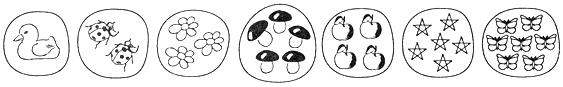 – Подумайте. У осьминога 4 пары ног. Сколько всего башмаков нужно осьминогу?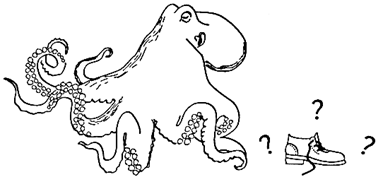 – Сколько треугольников на чертеже?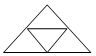 Ответ: 5 треугольников.– Отгадайте загадки:В десять одежек плотно одет,Часто приходит к нам на обед.Но лишь за стол ты его позовешь,Сам не заметишь, как слезы прольешь. 			(Лук.)Я сильней десяти коней.Где в полях пройду весной –Летом станет хлеб стеной.			(Трактор.)Проживают в трудной книжкеХитроумные братишки.Десять их, но братья этиСосчитают все на свете. 			(Цифры.)– Какое число используется в данных загадках? (Число десять.) Рассмотрите грани игральных кубиков. Раскрасьте на каждом кубике одну грань так, чтобы вместе на них было изображено десять очков. (Решение: 5 и 5, 6 и 4.) Возьмите карточку с числом 10. Посмотрите, как записывается число десять. На что похоже число 10?Ноль катился по страницеИ не значил ничего.Рядом встала единица,Сделав десять из него.С нулемГуляет единица,Не может с нимНаговориться.Воспитатель показывает рисунок с рыбками и птицами.– Рассмотрите  оба  рисунка.  Что  изображено  на  рисунке  слева? 
(Рыбки.)– Проведите  замкнутую  линию  так,  чтобы  внутри  нее  оказалось 10 рыбок.– Что изображено на рисунке справа? (Птицы.)– Проведите на правом рисунке замкнутую линию так, чтобы вне ее оказалось ровно 10 птиц. Сравните количество птиц и рыбок.Вот задача для ребяток:Как нам сосчитать десяток?Один, два, три,А за ними – посмотри,Ждут четыре, пять и шесть –Их нам надо быстро счесть.Дальше будет семь и восемь.К ним и девять мы подбросим.Единицу лишь прибавим –И десяток вмиг составим.			Я. Райнис3. Оригами «Рыбка».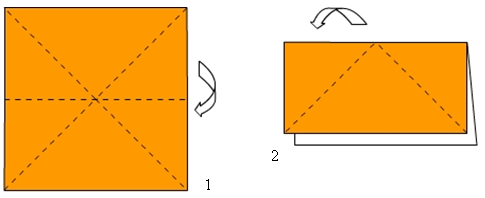 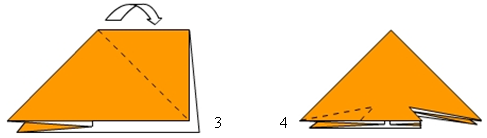 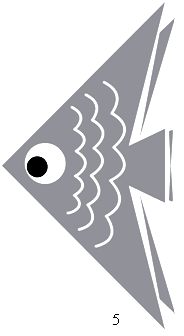 Описание этапов работы:1. Приготовьте квадрат. Согните и разогните квадрат из плотной бумаги по диагоналям.2–3. Далее сложите квадрат пополам и загните внутрь правый и левый верхние углы полученного треугольника. Они должны загнуться по намеченным нами ранее линиям сгиба.4. Вырежьте хвостик у рыбки, как показано на рисунке.5. Приклейте или нарисуйте глаза и чешую.4. Итог занятия.– Рассмотрите все поделки и выберите наиболее выразительные и самые аккуратные. Объясните свой выбор.– Посмотрите, сколько рыбок в нашем аквариуме.Занятие 3
ПРИШЛА ОСЕНЬ, ПРИВЕЛА ПОГОД ВОСЕМЬ.
НАРИСУЙ, ЧТО ИНТЕРЕСНОГО БЫЛО В ЭТОМ МЕСЯЦЕРеализация содержания программы в образовательных областях: «Познавательное развитие», «Речевое развитие», «Художественно-эстетическое развитие».Виды детской деятельности: коммуникативная, познавательно-исследовательская, изобразительная.Цели: продолжать знакомить с народными приметами; развивать интерес к природным явлениям окружающего мира; формировать любознательность и умение наблюдать; учить отбирать из опыта интересное содержание для своего рисунка, воплощать задуманное; закреплять приемы создания изображения простым карандашом и оформления его в цвете; развивать чувство композиции, воображение.Целевые ориентиры дошкольного образования: знает характерные признаки времен года и соотносит с осенним периодом особенности жизни людей, животных и растений; составляет рассказ об осени (по набору картин), употребляя в речи синонимы; самостоятельно рисует на заданную тему разными способами.Материалы и оборудование: фотографии осенней природы; карандаш простой, акварель; бумага белая, размером больше обычного писчего листа.Содержание
организованной деятельности детей1. Вводное слово воспитателя.– Отгадайте загадку:Пусты поля,Мокнет земля,Дождь поливает.Когда это бывает?		(Осенью.)– Давайте вспомним и расскажем, что мы знаем про осень.2. Беседа об осени.– Назовите осенние месяцы. Отгадайте загадки:Опустел колхозный сад,Паутинки вдаль летят,И на южный край землиПотянулись журавли.Распахнулись двери школ.Что за месяц к нам пришёл? 			(Сентябрь.)Всё мрачней лицо природы:Почернели огороды,Оголяются леса,Молкнут птичьи голоса,Мишка в спячку завалился.Что за месяц к нам явился? 			(Октябрь.)Кто тепло к нам не пускает,Первым снегом нас пугает?Кто зовёт к нам холода,Знаешь ты? Конечно, да! 			(Ноябрь.)– Посмотрите на картины и определите, какой месяц изображён и по каким приметам вы его узнали? Какой самый листопадный месяц? А этот листок с какого дерева?Показывает осиновый лист.– Чем он интересен? Сам широкий, черенок длинный, сплющенный, всегда дрожит на ветру. Существуют и народные приметы: если осиновый лист ляжет на землю верхней стороной, то будет холодная зима, если нижней, то тёплая. Какой был самый холодный месяц? (Ноябрь.) Почему говорят: «Осень – на дню погод восемь»? А какая осень вам больше нравится – ранняя или поздняя? Немногим нравится поздняя осень. Природа  в  дни  поздней  осени  находится  в  задумчивости,  она  готовится к отдыху, будто объявляя всему живому: «Готовьтесь: за мной идёт зима!»3. Рисование по замыслу «Нарисуй, что интересного было в этом месяце».– Вспомните, что интересного было в этом месяце. Какой день вы запомнили в детском саду? А что интересного было дома? Нарисуйте события, которые произошли недавно.Дети самостоятельно рисуют на заданную тему.4. Итог занятия.– Рассмотрите все рисунки и выберите наиболее выразительные и самые аккуратные. Что изображено на рисунке?Занятие 4
ПОРЯДКОВЫЙ СЧЕТ ДО 10. РЫБКИ В АКВАРИУМЕРеализация содержания программы в образовательных областях: «Речевое развитие», «Познавательное развитие», «Художественно-эстетическое развитие».Виды детской деятельности: познавательно-исследовательская, коммуникативная, восприятие художественной литературы и фольклора, изобразительная.Цели: закрепить навыки порядкового счета (в пределах 10), понятие порядкового значения числа и порядковых отношений; уточнить знание вопросов: «Сколько?», «Какой?», «Который?»; учить детей силуэтному вырезыванию простых по форме предметов, заготавливать отрезки бумаги нужной величины; развивать координацию движений руки; приучать добиваться отчетливой формы, развивать чувство композиции.Целевые ориентиры дошкольного образования: имеет представления о порядковом счете в пределах 10; формулирует ответы на вопросы педагога по содержанию сказки, используя в речи порядковые числительные; самостоятельно выполняют аппликацию с фигурами рыбок, правильно организуя композицию; знает и соблюдает правила безопасности во время работы с ножницами.Материалы и оборудование: карточки, геометрический материал и предметы для счета; аквариум с рыбками: бумага размером с тетрадный лист бледно-голубого (море), бледно-зеленого (река) и сиреневого цветов (аквариум) на выбор, картинки с изображением речных, морских и аквариумных рыбок для вырезывания; «игральные» кубики, склеенные из картона (на каждой стороне куба точками обозначаются числа от 1 до 6), цветные карандаши, ножницы, клей; иллюстрации к сказке.Содержание
организованной деятельности детей1. Вводное слово воспитателя.– Сегодня Золотая рыбка приготовила для нас задания. Давайте их выполним.2. Порядковый счет до 10.– Послушайте сказку «Про козленка, который умел считать до десяти» (автор Альф Прейсен, пересказ с норвежского В. Островского) и ответьте на вопросы Золотой рыбки.Жил-был маленький Козленок, который научился считать до десяти. Как-то раз подошел он к озерцу и вдруг увидел свое отражение в воде. Он остановился как вкопанный и долго разглядывал самого себя. А теперь послушайте, что было дальше.– Раз, – сказал Козленок.– Что хотел сделать Козленок, сказав «Раз»?– Кого первого он сосчитал?– Правильно ли он это сделал?– Какой цифрой можно обозначить первого по порядку?Сравните  такие  понятия,  как  «один»  и  «первый».  Как  они  связаны? Какое между ними различие? (Один – указывает на количество; первый – на порядок предметов при счете.) Рассмотрите игральный кубик. Раскрасьте ту часть кубика, на которой обозначено 1 очко.– Послушайте, что было дальше.Раз! – сказал Козленок.Это услышал Теленок, который гулял поблизости и щипал травку.– Что ты делаешь? – спросил Теленок.– Я сосчитал сам себя, – ответил Козленок. – Хочешь, я и тебя сосчитаю?– Ой, что ты! Я очень боюсь. И моя мама, наверное, не разрешит, – пролепетал Теленок, пятясь назад.Но Козленок скакнул вслед за ним и сказал:– Я – это раз, ты – это два. Один, два! Мэ-э-э!»– Кого Козленок сосчитал вторым?– Рассмотрите грани игрального кубика. Раскрасьте ту часть (грань) кубика, на которой обозначено 2 очка.– Мама! – жалобно позвал Теленок.Тут к нему подбежала Корова с колокольчиком на шее.– Му, ты чего ревешь?– Козленок меня считает! – пожаловался Теленок.– А что это такое? – сердито промычала Корова.– Я научился считать до десяти, – сказал Козленок. – Вот послушайте: один – это я, два – это Теленок, три – это Корова. Один, два, три!– Ой, теперь он и тебя сосчитал! – заревел Теленок.Когда Корова это поняла, она очень рассердилась.– Я тебе покажу, как потешаться над нами! А ну-ка, Теленок, зададим ему!– Кого третьего сосчитал Козленок?– Сколько теперь животных сосчитал Козленок?– Раскрасьте у кубика ту часть, на которой обозначено три очка.И Корова с Теленком бросились на Козленка. Тот помчался по лужайке. А за ним – Корова с Теленком. Неподалеку гулял Бык.– Почему вы гонитесь за этим куцехвостым малышом? – пробасил Бык.– А он нас считает! – заревел Теленок.– Один – это я, два – это Теленок, три – Корова, четыре – это Бык. Один, два, три, четы-ре! – сказал Козленок.– Ой, теперь он и тебя сосчитал! – жалобно сказал Теленок.– Ну, это ему даром не пройдет, – проревел Бык и вместе с другими бросился в погоню за Козленком.– Кого Козленок посчитал первым, вторым, третьим, четвертым?– Сколько животных теперь сосчитал Козленок?– Рассмотрите грани кубика. Раскрасьте ту грань, на которой обозначено 4 очка.По обочине дороги неторопливо прохаживался Конь и жевал траву. Услышав топот и увидев, как пыль поднялась столбом, он еще издали закричал:– Что это за спешка?– Мы гонимся за Козленком, – ответила Корова.– Он нас считает, – заныл Теленок.– А  как  же  он  это  делает? – спросил Конь, увязываясь за остальными.– Очень просто, – сказал Козленок. – Вот так! Один – это я, два – это Теленок, три – это Корова, четыре – это Бык, а пять – это Конь. Один, два, три, четыре, пять!– Кого Козленок посчитал пятым?– Сколько животных теперь сосчитал Козленок?– Рассмотрите игральный кубик. Раскрасьте ту часть кубика, на которой обозначено 5 очков.А у самой дороги, в загоне, спала большая, жирная Свинья. Топот копыт разбудил её.– Хрю-хрю-хрю! Куда это вы все? – спросила любопытная Свинья и пустилась трусцой вслед за другими.Тогда Козленок сосчитал и Свинью.– Один – это я, два – это Теленок, три – это Корова, четыре – это Бык, пять – это Конь, шесть – это Свинья. Один, два, три, четыре, пять, шесть!– Кого шестым сосчитал Козленок?– Сколько теперь животных сосчитал Козленок?Они мчались сломя голову, не разбирая дороги, и добежали так до речки. А у причала стоял небольшой парусник. На борту парусника они увидели Петуха, Пса, Барана и Кота. Петух был капитаном, Пес – лоцманом, Баран – юнгой, а Кот – корабельным поваром.– Остановитесь! – закричал Петух, увидав животных, которые неслись не чуя под собой ног. Но уже было поздно. Козленок оттолкнулся копытцами от причала и прыгнул на борт парусника. За ним бросились все остальные. Парусник покачнулся, заскользил по воде, и его понесло на самое глубокое место реки. Ох и перепугался же Петух!– Ку-ка-ре-ку! На помощь! – закричал он не своим голосом. – Парусник тонет!Все так и затряслись от страха!А Петух опять закричал громко-прегромко:– Кто из вас умеет считать?– Я умею, – сказал Козленок.– Тогда пересчитай всех нас поскорее! Парусник может выдержать только 10 пассажиров.– Скорее считай, скорее! – закричали все хором.И Козленок начал считать:– Один – это я, два – это Теленок, три – это Корова, четыре – это Бык, пять – это Конь, шесть – это Свинья, семь – это Кот, восемь – это Пес, девять – это Баран и десять – это Петух.– Ура Козленку! Ура-а-а-а! – закричали тут все в один голос.Потом пассажиры переправились через реку и сошли на берег. А Козленок с тех пор так и остался на паруснике. Он теперь работает там контролером. И всякий раз, когда Петух сажает на свой парусник зверей, Козленок стоит у причала и считает пассажиров.– Сколько всего животных сосчитал Козленок?– Кого он сосчитал седьмым, восьмым, девятым, десятым?– Сосчитайте по рисунку всех героев сказки.– Смогут ли они все вместе плыть на паруснике?– Почему нужно уметь считать и знать математику?3. Аппликация «Рыбки в аквариуме».В середине стола стоит аквариум (банка) с аквариумными рыбками накрытая салфеткой.– Отгадайте загадку Золотой рыбки:Посмотрите, дом стоит,До краёв водой налит.Без окошек, но не мрачный,И со всех сторон прозрачный.В этом домике жильцы –Все умелые пловцы.			(Аквариум.)Когда дети отгадывают загадку, воспитатель снимает салфетку.– Посмотрите внимательно и скажите, каких аквариумных рыбок вы уже знаете, а какие вам незнакомы.– Кто знает, как они называются? (Гуппи и скалярии.) Еще здесь есть новая рыбка, её называют «меченосец». Кто догадается, почему? Потому что нижняя часть хвостового плавника у них похожа на меч. Чем похожи все эти рыбки? Чем отличаются друг от друга? Какой формы тело 
у скалярии, а какой у гуппи? Какого цвета и размера рыбки? Обратите внимание на плавники рыбок, какие они у скалярии, у меченосца, у гуппи? Что ещё есть в аквариуме, кроме рыбок и воды? Где ещё живут рыбки? (В реке, в пруду, в море…)Игра «Кто где живёт?».– На стенде три картины с изображением аквариума, моря и реки. На столе у вас лежат картинки с изображением обитателей различных водоёмов, вы должны их вырезать и наклеить каждую в свой домик. Опишите форму тела рыбки. Обведите пальчиком по контуру фигурку. Затем нарисуйте ее контур в воздухе.Дети самостоятельно вырезают фигурки рыбок и наклеивают их на соответствующие изображения (море, река, аквариум).4. Итог занятия.– Рассмотрите все поделки и выберите наиболее выразительные и самые аккуратные. Объясните свой выбор. Золотая рыбка благодарит вас за работу и дарит каждому жетон-рыбку.Занятие 5
ЧТЕНИЕ СКАЗКИ В. СУТЕЕВА «ПАЛОЧКА-ВЫРУЧАЛОЧКА».
ДЫМКОВСКИЕ УЗОРЫРеализация содержания программы в образовательных областях:  «Речевое развитие», «Художественно-эстетическое развитие».Виды детской деятельности: коммуникативная, восприятие художественной литературы и фольклора, изобразительная.Цели: учить придумывать сказку на определенную тему, описывать внешний вид персонажей, их действия, переживания; развивать речевые умения по подбору однокоренных слов, синонимов и антонимов; упражнять в проведении звукового анализа, подборе слов с разной длительностью звучания; закреплять умение определять род существительных, pacписывать шаблоны дымковской игрушки, передавая характер народной росписи.Целевые ориентиры дошкольного образования: знает имя автора и иллюстратора сказки; пересказывает содержание сказки, используя в речи синонимы и антонимы; знает особенности выполнения техники дымковских узоров; самостоятельно расписывает силуэты дымковских игрушек.Материалы и оборудование: иллюстрации к сказке В. Сутеева «Палочка-выручалочка»; шаблоны дымковских игрушек, гуашь; кисти, листы бумаги; образцы росписи дымковской игрушки.Содержание
организованной деятельности детей1. Вводное слово воспитателя.– Посмотрите, у меня на столе лежит обыкновенная палочка. Давайте узнаем, что она может. В мире много сказок грустных и смешных,Грустных и смешных.Не прожить на свете нам без любимых книг,Не прожить на свете нам без них.2. Чтение сказки В. Сутеева «Палочка-выручалочка».– Автор сказки «Палочка-выручалочка» В. Сутеев сам иллюстрировал свои произведения. А также он писал сценарии к мультфильмам. Ещё у Сутеева был секрет: писал он правой рукой, а рисовал левой. Художник и писатель в одном лице – это настоящий волшебник! Послушайте сказку.Вопросы:– Понравилось ли произведение?– Что вам понравилось (не понравилось)?– Когда вам было весело, грустно?– Кто главные герои в сказке? (Ёжик и Заяц.)– Какой Ёжик? (Воспитанный, вежливый, смелый, добрый, умный, находчивый, сообразительный, скромный.)– Какой Заяц? (Невоспитанный, грубый, трусливый; благодарный.)– Изменился заяц после того, как Ёжик выручил его?– Как автор относится к героям своей сказки?– Кто вам понравился больше и почему?– Представьте, что перед вами настоящие герои сказок. Какие вопросы вы им хотите задать?– Что посоветуете Ежу? Зайцу?– Может ли простая палочка стать выручалочкой? От чего это зависит? В чьих руках простая палочка может стать волшебной?– Вы правы, а как об этом сказал автор? Что самое важное? (Важна не палка, а умная голова да доброе сердце!)– Чему учит нас сказка? (Не только палка, но и любая вещь может стать волшебной, если окажется в руках умного и доброго человека.)Мой добрый друг, пожалуйста,Добро совершать не бойся.Помог кому-то – и радуйся,Награды не нужно большей.Дарите людям добро!Задание: перескажите сказку от лица Ёжика и Зайца.3. Декоративное рисование «Дымковские узоры».– А теперь давайте отправимся в государство «Дымково». Чем прославилась Дымковская слобода? Действительно, в Дымковской слободе издавна люди занимались лепкой игрушек из глины. Основана она еще при Иване III, великом князе Московском, который объединил русские земли вокруг Москвы. Слободчанам приходилось много работать, как и остальным жителям Руси, они занимались рыболовством, делали глиняные грузила для сетей и глиняные игрушки. Глиняные игрушки лепили и раскрашивали только женщины и дети. Главным образом это были свистульки, которые использовали и старые и малые на местном народном празднике, называвшемся когда-то Свистопляской, а позже – Свистуньей. Свист был главной особенностью, главным развлечением этого праздника. Когда праздник кончался, глиняные расписные игрушки ставили на окна, позже между рамами.– Послушайте стихи о дымковских игрушках.Посмотри, как хорошаЭта девица-душа.Щечки алые горят,Удивительный наряд.Сидит кокошник горделиво,Барышня так красива.Как лебедушка плывет,Песню тихую поет.– Дымковскую игрушку нельзя спутать с другими лепными народными игрушками благодаря ее колориту (цвету). Чем отличается она от других игрушек? Прежде всего, снежной белизной фона, по которому написан простой геометрический узор: кружки, точки, полоски. Краски каких цветов используют мастера для росписи игрушек? (Яркие, праздничные.) Они любят насыщенный цвет: красно-алый, малиновый, синий, золотисто-желтый, фиолетовый, особенно празднично сияющие на белом фоне игрушек. Внимательно присмотритесь к глиняным фигуркам птиц, зверей, людей, и вы ясно увидите, как мастер использует выразительные средства орнамента, чтобы рассказать о красоте оперения птиц, нарядной одежде барышень. Кажется, что в облике дымковской игрушки невольно находит свое отражение природа тех мест, где родились эти удивительные произведения искусства. Невольно представляешь заснеженные сугробы, белизну которых подчеркивают синие тени. На морозе лица людей украшает румянец. – Рассмотрите разнообразие элементов геометрических узоров.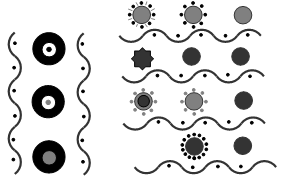 – «Оживите» фигурки дымковских игрушек (показывает шаблоны), повторяя на силуэтах знакомые узоры яркими красками. На листе бумаги обведите силуэт при помощи шаблона. 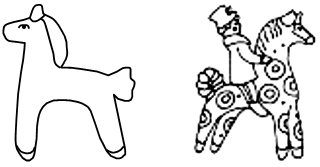 – Игрушку индюка выполняют следующим образом: первым, в центре листа, обводится шаблон, который в игрушке занимает центральное место (шея и голова индюка). На голове по шаблону дорисовываем гребень. Пририсовываем хвост, не проводя линий там, где уже нарисована грудка и голова с гребнем.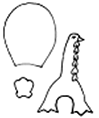 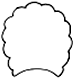 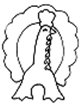 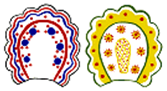 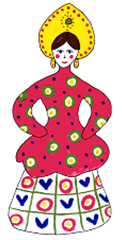 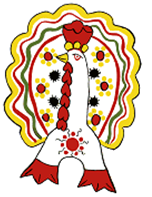 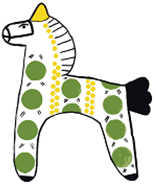 – Распишите силуэты узором по образцу.4. Итог занятия.– Рассмотрите все рисунки и выберите наиболее выразительные и самые аккуратные. Объясните свой выбор.ДЕКАБРЬ1 НЕДЕЛЯЗанятие 1
РОД И РОДОСЛОВИЕ.
СКАЗКА К. УШИНСКОГО «ЛИСА И КОЗЕЛ»Реализация содержания программы в образовательных областях: «Познавательное развитие», «Речевое развитие», «Социально-коммуникативное развитие».Виды детской деятельности: коммуникативная, познавательно-исследовательская, восприятие художественной литературы и фольклора.Цели: закреплять представления о родственных отношениях; формировать элементарные представления о том, что такое род и родословие, о происхождении фамилии, традициях и обычаях; воспитывать любовь и уважение к членам семьи; подвести к пониманию нравственного смысла сказки; учить оценивать поступки героев.Целевые ориентиры дошкольного образования: имеет представление о родственных отношениях и взаимосвязях, знает понятие «родословная», «генеалогическое древо»; умеет составлять родословное древо в соответствии с памяткой; составляет небольшой рассказ на тему «Моя родословная»; пересказывает содержание сказки с помощью наводящих вопросов педагога; эмоционально реагирует на переживания и поступки героев сказки.Материалы и оборудование: аудиозапись песни «Семейный альбом»; фотографии членов семьи, детей.Содержание
организованной деятельности детей1. Вводное слово воспитателя.– Отгадайте загадку:Бабка, старый дед и внучка,Мышка, кот, собака Жучка –Вместе все меня смоглиВытянуть из-под земли. 			(Репка.)– Назовите, кто же вытянул репку. Почему герои смогли вытянуть репку? (Они жили большой и дружной семьей.) Давайте героям сказки «Репка» расскажем о наших семьях.2. Род и родословие.– Сегодня мы поговорим о семье. Ребята, как вы понимаете, что такое семья? (Ответы детей.) Ваши непосредственные родственники: родители, бабушки, дедушки – это ваша семья. Что такое родословная? У каждого из вас есть своя история. Это время, когда вы родились, сделали первый шаг, пошли в детский сад. А что предшествовало вашему появлению на свет и отчего ваша жизнь складывается так, а не иначе? Это всё из истории твоей семьи. В прошлом вашей семьи можно найти много интересного и полезного. Семейная история, по-другому, родословная. Родословная – слово о роде. Род – все родственники, которые имеют общего предка. Прабабушки, прапрабабушки и прапрадедушки – это ваши предки, которые жили задолго до вас и ваших родителей. На протяжении 100 лет живут одновременно три поколения: в начале века начинается жизнь деда, а в конце века живёт внук.Все родственники могут быть занесены в специальную таблицу, которая носит название «генеалогическая таблица», или «генеалогическое древо». Генеалогия – наука о родословной человека. А как вы думаете, для чего люди составляют родословные? Семейная история (родословная) поможет взглянуть на себя со стороны. А, может быть, вы узнаете что-то такое, что поможет возгордиться вашей семьёй. В Средние века всякий рыцарь, желавший вступить в рыцарский союз, должен был доказать своё дворянское происхождение. Доказательством служило рыцарское родословное древо. Знание истории семьи также нужно для определения происхождения вещей из семейной коллекции. Если всерьёз заняться историей своей семьи, то каждого из вас ждут интересные открытия. Каждая семья имеет свою историю. История вашей семьи связана со многими семьями, со знакомыми, с другими людьми, каждый из которых имеет собственную историю. Значит, история семьи является частью истории страны. Легко ли составить родословную своей семьи? Это очень трудно. Но мы с вами попытаемся создать первую ступень генеалогического древа.Памятка по составлению родословного древа1. Родословная отвечает на вопросы: кто? где? когда? В каких родственных отношениях состоит?2. Начинаем с себя: полное имя, дата, место рождения, место жительства.3. Поговорим с родителями и посмотрим, что они хранят (письма, шкатулки, документы).4. Наткнувшись на незнакомое имя, постарайся узнать, кем этот человек приходился, даты его жизни и смерти. Опроси маму, папу, дедушку с бабушкой.5. Далее напиши о родителях и прочих предках, добавляя дату и место женитьбы.6. Для озеленения древа можешь добавить пару семейных легенд, поучительных историй, интересных фактов.7. Ты украсишь своё семейное древо собою!– Возникло ли у вас желание начать составлять родословную своей семьи? Послушайте песню «Семейный альбом» (сл. М. Танича, муз. Д. Тухманова). Нет человека, который бы появился на свет сам по себе, у каждого есть родители. У них, в свою очередь, тоже есть родители. Часто люди не знают своих предков дальше бабушек и дедушек, однако все мы являемся «плодами» нашего родословного дерева, и поэтому было бы интересно, а может быть, и важно понять наши корни. Откуда вы появились? Кто те люди, которые составляли вашу семью на протяжении последних ста лет? Где они жили и что делали? Какие у них были семьи – большие или маленькие? Как они выглядели? Похожи ли вы на них? Говорили ли они на том же языке, что и вы? К сожалению, сведения о предках бывают, как правило, чрезвычайно скупыми. Послушайте отрывок 
из стихотворения А. С. Пушкина «Моя родословная».Понятна мне времен превратность,Не прекословлю, право, ей:У нас нова рожденьем знатность,И чем новее, тем знатней.Родов дряхлеющих обломок(И, по несчастью, не один)Бояр старинных я потомок;Я, братцы, мелкий мещанин.Не торговал мой дед блинами,Не ваксил царских сапогов,Не пел с придворными дьячками,В князья не прыгал из хохлов,И не был беглым он солдатомАвстрийских пудреных дружин;Так мне ли быть аристократом?Я, слава богу, мещанин.– Многие ваши интересы, навыки и таланты перешли к вам по наследству от членов вашей семьи, даже тех, которых вы никогда не видели. Когда-нибудь и вы станете родителями, бабушками, дедушками, и ваши потомки будут оглядываться на вашу жизнь, стремясь узнать, какими вы были. Мы гордимся членами наших семей, которые при жизни делали добро другим людям. Я вам желаю прожить так, чтобы ваши потомки гордились вами.3. Чтение сказки К. Ушинского «Лиса и козел».– В каждой семье мама читает своим детям книги. Послушайте сказку «Лиса и козел».– Вы с интересом прослушали сказку. – Что скажете о лисе, а что – о козле?– Вспомните, как лиса очутилась в колодце?– А почему козел попал в тот же колодец?– Каким голосом говорила лиса, когда нахваливала прохладу в колодце, холодненькую водицу? А как она стала говорить с козлом, когда тот прыгнул в колодец?– О чем рассказывается в конце сказки? (Лиса из колодца сама сумела выскочить, а козла хозяин вытащил.) Давайте коллективно перескажем текст: один ребенок рассказывает первую часть (до того момента, как козел прыгнул в колодец), другой продолжает пересказ до конца.4. Итог занятия.– Чему учит сказка «Лиса и козел»?– Опишите характер лисы, козла.Занятие 2
СРАВНЕНИЕ ПРЕДМЕТОВ ПО РАЗНЫМ ПРИЗНАКАМ.
МАШИНЫ ИЗ СТРОИТЕЛЬНОГО МАТЕРИАЛАРеализация содержания программы в образовательных областях: «Познавательное развитие», «Речевое развитие», «Социально-коммуникативное развитие».Виды детской деятельности: познавательно-исследовательская, коммуникативная, конструктивная.Цели: закрепить представление о взаимном расположении предметов в ряду; учить пользоваться в речи предлогами и наречиями, обозначающими пространственно-временные отношения: перед, за, между, рядом, сначала, потом, до, после, раньше, определять последовательность всех дней недели.Целевые ориентиры дошкольного образования: объединяет в группы фигуры, имеющие общий признак; умеет находить изображения цифр в рисунках; составляет небольшой рассказ о составных частях машины; конструирует машину из строительных деталей по образцу.Материалы и оборудование: рисунки из цифр, геометрические фигуры и предметы для счета; строительный материал; осенние листочки от двух разных деревьев, отличающиеся по цвету, размеру; образец постройки грузовой машины.Содержание
организованной деятельности детей1. Вводное слово воспитателя.– Зайчата хотят поехать в гости к кроликам. Давайте построим для них машины.2. Задания на сравнение.– Объедините фигуры одинаковой формы.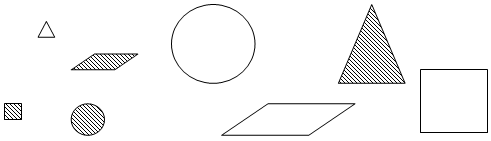 – Чем отличаются фигуры? Посмотрите на рисунки.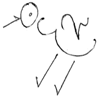 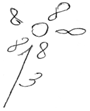 – Из каких цифр состоят эти рисунки? Сколько восьмерок на рисунке? Сколько единиц? Сколько двоек? Сколько троек? Сколько нулей?– Разложите листочки на группы по трем признакам: сначала по цвету, затем по размеру и форме.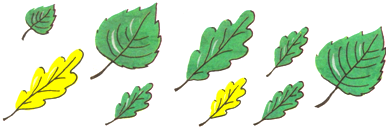 – Сколько всего листиков? Сколько маленьких листиков? Сколько больших? Каких листиков больше? Каких меньше?3. Конструирование машины из строительного материала.– Какие бывают грузовые машины? Для чего они предназначены? Назовите основные части машины. (Мотор, кабина, кузов, рама, колеса.) Рассмотрите образец постройки. Выделите основные части и детали, из которых они построены.– Давайте построим машины таких же конструкций для перевозки наших игрушек. 4. Итог занятия.– Рассмотрите все машины: из чего они сконструированы? Теперь зайчата могут поехать в гости к кроликам.Занятие 3
ВСТРЕЧА ЗИМЫ. ЗИМНИЕ УЗОРЫ НА ОКНАХРеализация содержания программы в образовательных областях: «Речевое развитие», «Познавательное развитие», «Художественно-эстетическое развитие».Виды детской деятельности: познавательно-исследовательская, коммуникативная, восприятие художественной литературы и фольклора, музыкальная, изобразительная.Цели: продолжать знакомить с сезонными изменениями в природе; учить сравнивать ветреную погоду с тихой, замечать красоту природы и отражать ее в рассказах, рисунках.Целевые ориентиры дошкольного образования: знает характерные признаки зимнего времени года и соотносит с этим периодом особенности жизни животных, растений и явления природы; рассказывает о приметах зимы, используя в речи синонимы; анализирует содержание стихотворения, выделяя фрагменты о приметах зимы; эмоционально откликается на прослушанную музыкальную пьесу; определяет ее настроение и характер, знает названия картин и стихотворений, имена художников и поэтов, создавших произведения о зиме; самостоятельно выполняет рисунки зимних узоров.Материалы и оборудование: иллюстрации зимней природы; гуашь; запись пьесы П. И. Чайковского «Времена года. Январь»; гуашевые краски холодных цветов и оттенков; кисти; репродукции картин К. Юона «Зима в лесу», И. Грабаря «Зимний пейзаж».Содержание
организованной деятельности детей1. Вводное слово воспитателя.– Повторяйте за мной строчки из стихотворения.Белые шапкиНа белых берёзах,Белый узорНа ветвях от мороза,Белый зайчишка На белом снегу,По белому лесуНа лыжах бегу.– О каком времени года этот отрывок из стихотворения? Нас пригласила в гости Снежная королева.2. Беседа о зиме.– Подберите к предмету характерные признаки, пользуясь вопросами.Зима (какая?)… (холодная белая, снежная).Снег (какой?)… (рыхлый, липкий, белый).Мороз (какой?)… (жгучий, сильный, трескучий).Ветер (какой?)… (пронизывающий, резкий, сильный).Деревья (какие?)… (голые, сонные).Дни (какие?)… (короткие, холодные, ясные).– Какими красками пользуется зима? Как вы думаете, чем пахнет зима? Когда наступает зима? Отгадайте загадки и назовите зимние месяцы.Назовите-ка, ребятки,Месяц в этой вот загадке.Дни его – всех дней короче,Всех ночей длиннее ночи.На поля и на лугаДо весны легли снега.Только месяц наш пройдёт –Мы встречаем Новый год. 			(Декабрь.)– На Руси декабрь называли студень. Декабрь мостит, декабрь гвоздит, декабрь приколачивает.Щиплет уши, щиплет нос.Лезет в валенки мороз.Брызнешь воду – упадётНе вода уже, а лёд.Даже птице не летится:От мороза стынет птица.Повернуло солнце к лету.Что скажи за месяц это? 			(Январь.)– Январь  называли  сечень,  так  как  он  рассекает  зиму  на  две  половины.Снег мешками валит с неба,С дом стоят сугробы снега.То бураны и метелиНа деревню налетели.По ночам мороз силён,Днём капели слышен звон.День прибавился заметноНу, так что за месяц это?			(Февраль.)– Февраль называли лютый, так как выпадает много снега, стоят лютые морозы, часто бывают метели.– О каких признаках зимы вы узнали из загадок о месяцах? Иногда зимой случаются оттепели. Как вы понимаете слово «оттепель»? Иногда пригреет солнышко, с юга налетит ветер и принесёт оттепель. Снег подтает, станет влажным, будет легко лепиться. На крышах появятся сосульки. А после оттепели ударит мороз и на снегу образуется твёрдая корочка – «наст», на дорогах гололедица. На деревьях и проводах образуется пушистая снежная бахрома – изморозь. Удивительно красивым становится при этом всё вокруг, особенно красивы деревья. Что такое снежинки? На что они похожи? Чем тише морозная погода, тем красивее падающие на землю снежинки. При сильном ветре у них обламываются лучи и грани, снежинки превращаются в снежную пыль. Снежинки, падая на землю в тёплые дни, прилепляются друг к другу и образуют крупные хлопья. Как называется явление, когда идет снег? (Снегопад.) Часто во время снегопада дует ветер и тогда снег несётся по воздуху, задерживаясь у домов, заборов, наметает большие сугробы. Как называется это явление? (Метель.) Я предлагаю вам послушать произведение «Зима» Вивальди. Закройте глаза и представьте зимнюю картину. Что вы представили? Приведите примеры зимних явлений в неживой природе. (Оттепель, гололедица, снегопад, метель, изморозь – зимние явления.)– Послушайте стихотворение Сергея Есенина «Зима» и вспомните все характерные признаки зимы, о которых мы говорили.3. Рисование зимних узоров на окнах.Звучит пьеса П. И. Чайковского «Времена года. Январь».– Ребята,  обратите  внимание  на  музыку,  которая  звучит.  Это  музыкальное  произведение  написано  великим  русским  композитором 
П. И. Чайковским и называется «Январь». Музыка тихая, спокойная. Под такую музыку лучше всего рассматривать картины с зимними зарисовками.Для изображения зимы художники используют чистые, холодные тона. Рассмотрите репродукцию картины Юона «Зима в лесу». Слышите, звучат бубенчики, скрипит снег под полозьями. Куда собрался мужичок? Может, елочку присмотрел к Новому году или решил подкормить животных? Ведь им так трудно зимой в лесу. Тишина. Далеко слышна песня мужичка.– А вот еще одна очень интересная картина «Зимний пейзаж» (И. Грабарь). Морозное солнышко ярко светит нам. Тени от деревьев падают на снег. Небо чистое, синее. Давайте внимательнее посмотрим. Может веселый зайчишка пробежит между елочек. Красиво, не правда ли? Какой одинаковой и в то же время разной бывает природа.– Но не только художники обращали и обращают свое внимание на дивный колорит зимы. Многие писатели и поэты в своих произведениях описывают красоты Зимушки.Белый снег пушистыйВ воздухе кружитсяИ на землю тихоПадает, ложится.И под утро снегомПоле забелело,Точно пеленоюВсе его одело.Темный лес что шапкойПринакрылся чуднойИ заснул под неюКрепко, непробудно.Это замечательное стихотворение написал поэт Иван Суриков. Наверное, ему не удалось бы написать это стихотворение, если бы он не умел видеть необычное в самых обычных вещах. А вам, ребята, нравится зима? Почему? (Можно и на санках покататься, и в снежки поиграть, и вылепить веселого снеговика.) Вы обращали внимание на то, какими удивительными узорами украшает мороз окна домов? Одно его холодное дыхание на окно, и вмиг украшается стекло ледяными завитками, похожими по форме на хохломскую роспись. Только роспись эта не золотого цвета, а белого и голубого.Вы сегодня как самые настоящие морозцы-волшебники будете украшать окна узором. Нарисуйте на белом листе бумаги узоры Деда Мороза. Какие цвета будете использовать? (Синий, фиолетовый, голубой.)4. Итог занятия.– Рассмотрите все рисунки и выберите наиболее выразительные и самые аккуратные. Объясните свой выбор.Занятие 4
СЧЕТ. ПТИЦА (ПО МОТИВАМ ДЫМКОВСКОЙ ИГРУШКИ)Реализация содержания программы в образовательных областях: «Познавательное развитие», «Художественно-эстетическое развитие», «Социально-коммуникативное развитие».Виды детской деятельности: игровая, познавательно-исследовательская, коммуникативная, изобразительная.Цели: формировать умение называть последующее и предыдущее число для каждого числа натурального ряда в пределах 1; упражнять в установлении соответствия между количеством предметов и цифрой в пределах 10; закреплять умение лепить из целого куска по мотивам народных игрушек, передавая их характер, используя при этом разнообразные приемы лепки (оттягивание, прищипывание, сглаживание и др.); развивать эстетическое восприятие.Целевые ориентиры дошкольного образования: называет числа в прямом порядке в пределах 10; знает названия транспортных средств, умеет обобщать в понятие «транспорт»; лепит фигуры петуха и курицы в стиле дымковской игрушки по инструкции педагога; доброжелательно оценивает работы сверстников; аргументирует свою позицию.Материалы и оборудование: карточки с цифрами, геометрический материал и предметы для счета; дымковские игрушки; красивая птица с красочным развернутым хвостом (дымковская); глина, стеки.Содержание
организованной деятельности детей1. Введение игрового момента.Раздается цокот копыт и звон колокольчиков.– Дети, кто-то прискакал к нам на лошади! Давайте посмотрим! Да это птичница из села Дымково! Посмотрите, какая она красивая, нарядная. Посмотрите на подставку с дымковскими игрушками. Дети, с кем приехала птичница? (С петухом и курицей.) Надо помочь птичнице накормить птиц. Давайте сперва выполним интересные задания.2. Счет.– На чем приехала птичница? А на чем сегодня ездят люди? Рассмотрите картинки и ответьте на вопросы:– Что нарисовано на картинке? Сколько автобусов? (1.)– Назовите следующее число за числом 1. (2.) – Сколько тракторов? Сколько грузовых машин?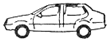 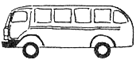 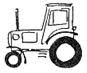 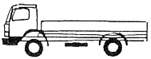 – Что объединяет нарисованные предметы? (Это транспорт.)– Сколько всего автомашин на рисунке? (4.)– Назовите число, которое следует за числом 4. (5.)– Назовите число, которое предшествует числу 4. (3.)– Назовите другие виды транспорта. (Мотоцикл, велосипед и т. д.)– Из каких геометрических фигур составлены данные рисунки?– Каких геометрических фигур больше?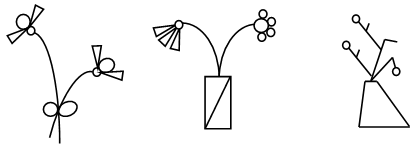 Игра «Найди спрятанную карточку с цифрой».Дидактическая цель: формирование у детей пространственных представлений.Воспитатель вызывает двух детей к доске. Один из них поворачивается лицом к доске, другой на одном из столов в группе прячет любую карточку с цифрой. Стоящему у доски предлагается повернуться лицом к детям и угадать, какая карточка спрятана.3. Лепка «Птица (по мотивам дымковской игрушки)».– Рассмотрите петуха и курицу. Народная фантазия, любовь к красочности проявляются и в образе обычного петушка. Он кажется экзотическим со своим пышным хвостом и красным гребнем, похожим на причудливый цветок. Дымковский петушок полон достоинства и боевого задора. На его груди всегда сияет круг – символ солнца.Голосисты эти птицыИ нарядны, словно ситцы!		Народное творчество– Правильно, вот таких петухов и курочек мы сегодня с вами будем лепить, а птичница в конце занятия скажет нам, как удались наши игрушки. Дети, мы с вами уже лепили петуха и курочку, давайте вспомним, что интересного, особенного есть у дымковских игрушек? (Они красивые, у них хвосты изогнутые, пышные, крылья волнистые.) Верно. У дымковских птиц богатое оперение, волнообразное, как меха у гармошки. Но внешний вид курицы и петуха отличаются. Какие отличия вы заметили? (У петуха хвост большой, волнистый, а у курицы – маленький. У курицы еще гребешок вверх вытянут, а у петушка шапочкой.)– Да, хвост у петуха богаче, больше волнообразных крыльев, а гребешок, как корона. Сейчас я вам покажу, как лепить крылья. Беру небольшой кусочек глины, раскатываю, а затем немного сплющиваю, пластину делю пополам, чтобы получились два боковых крыла. Затем прикрепляю крыло к туловищу птицы, тщательно примазываю и только потом прищипываю края так, чтобы получилось волнообразно. А кто расскажет, как лепить корону-гребешок? (Сначала надо слепить пластину, затем прилепить к голове, соединить и прищипнуть края.) Правильно. С чего вы начнете работу? (С деления глины на большой кусок, для туловища, и поменьше, для крыльев и гребешка.) Как будем лепить птицу? (Сначала лепится овальное туловище, затем оттягивается голова с шеей и хвост, а затем прикрепляются гребешок и крылья.) Для чего нужна вода и тряпочки? (Чтобы загладить поверхности игрушки, сделать ее гладкой, ровной.) Я вижу, что вы готовы лепить дымковских птиц. Приступайте к работе.4. Итог занятия.– Рассмотрите все поделки и выберите наиболее выразительные и самые аккуратные. Объясните свой выбор.Птичница благодарит вас за хорошие работы, прощается с вами.Занятие 5
РЕЧЕВАЯ ИГРА «ИЗ ЧЕГО ЧТО СДЕЛАНО?».
СКАЗОЧНАЯ ПТИЦАРеализация содержания программы в образовательных областях: «Речевое развитие», «Художественно-эстетическое развитие», «Социально-коммуникативное развитие».Виды детской деятельности: игровая, коммуникативная, познавательно-исследовательская, изобразительная.Цели: закреплять умение рассматривать, описывать и сравнивать предметы, выделяя существенные признаки (например, стеклянные и пластмассовые); подбирать существительные и прилагательные, синонимы, однокоренные слова; развивать творческую деятельность способом морфологического анализа; дать понятие о предлогах; упражнять в умении выделять предлоги в речи, придумывать предложения с заданными предлогами; развивать умение создавать сказочные образы, формировать творчество детей; закреплять навыки рисования цветными карандашами и закрашивания изображения, используя разный нажим на карандаш; развивать чувство композиции; учить при анализе рисунков выбирать наиболее интересные, выразительные и объяснять свой выбор.Целевые ориентиры дошкольного образования: составляет описание предметов, употребляя в речи синонимы и однокоренные слова; составляет словосочетания; имеет представление о жанрах изобразительного искусства, особенностях техники выполнения изделий народных промыслов; эмоционально реагирует на красоту изображений сказочной «птицы счастья» в произведениях русского изобразительного искусства.Материалы и оборудование: бумага белая в форме квадрата, цветные карандаши (цветные восковые мелки); произведения М. Врубеля «Царевна-Лебедь», В. М. Васнецова «Сирин и Алконост. Птица Радости и Птица Печали»; наборы игрушек – пластмассовых, деревянных, металлических.Содержание
организованной деятельности детей1. Вводное слово воспитателя.– В нашу группу пришло письмо от лесных птиц. Послушайте, что в нем написано:«Слышали мы, что вы птиц умеете рисовать. Хотим выставку рисунков у себя в лесу открыть на «Праздник птиц», да с фантазией у нас что-то плохо, ничего нового придумать сами не можем, решили к вам с просьбой обратиться: нарисуйте птиц необычных, сказочных. Помогите нам, пожалуйста!».Ну что, ребята, поможем?2. Речевая игра «Из чего что сделано?»– Первое испытание. Найдите в комнате все вещи, сделанные из дерева. Назовите их и подробно расскажите об этой группе предметов. Что сделано из дерева? (Из дерева сделаны стулья, столы, шкафы.) В нашей комнате много различной мебели. О мебели можно рассказать много интересного. Например, описывая стул, можно сказать, из чего он сделан, какого цвета его сиденье и спинка, жесткие они или мягкие, где стул стоит в комнате. А говоря о шкафе, можно сказать о его цвете, о том, сколько в нем полок, какой они ширины; где стоит шкаф и что лежит на его полках. Подумайте, о каком предмете мебели вы хотите послушать рассказ. Ира хочет послушать рассказ о книжной полке. Посмотрите внимательно на полку и подумайте, о чем вы будете говорить. А сейчас мы узнаем у (имя ребенка), чей  рассказ ей  хотелось  бы послушать. (Ребенок называет имя своего товарища.) Мы все с интересом послушаем рассказ (имя ребенка). (Девочка описывает книжную полку.) Что в рассказе (имя ребенка) вам особенно понравилось? Кто дополнит ее описание? (Дети высказываются.) Послушаем  теперь другие выступления. (Обращается к ребятам с предложением  высказывать свои пожелания.) Алеша хочет услышать рассказ (имя ребенка) о столике в книжном уголке. (Девочка описывает названный предмет.) А мне хотелось бы услышать рассказ (имя ребенка) о письменном столе. (Ребенок по предложению педагога описывает стол.) Что сделано из стекла? Что сделано из металла? Что сделано из пластмассы?3. Рисование «Сказочная птица».– Второе испытание. Отгадайте загадки про птиц:Не сидит она на месте,На хвосте разносит вести.			(Сорока.)У этой птицыКлюв, как две спицы,Ноги длинные, как у циркуля.По воде она гуляет,То и дело нос купает. 			(Цапля.)– А как называется жанр в искусстве, когда художник изображает зверей и птиц? (Анималистический.) Издревле в сказках разных народов мира очень часто присутствует образ птицы. Он может быть злой, может быть добрый, но чаще все-таки образ птицы несет с собой людям счастье, свет, удачу. Вспомните и назовите сказки, мультфильмы, где есть образ птицы. (Царевна Лебедь – «Сказка о царе Салтане», «Финист – Ясный сокол», Жар-птица, птица феникс в восточных сказках и т. д.) В искусстве образ птицы счастья можно встретить в вышивке, в резьбе по дереву, в народных промыслах гжели, хохломы, городецкой росписи, мезенской и т. д. А сколько интересных образов птицы вы встретите в народной игрушке: вот индюк в дымковской игрушке, а вот птицы-свистульки филимоновской игрушки. Ребята, обратите внимание на элементы росписи в народных игрушках. Какие элементы росписи используют народные мастера? (Круги большие и маленькие, ромбики, овалы, волнистые линии, точки, штрихи и т. д.) А это образ птицы с девичьим лицом – птица феникс. Можно ли отнести изображение сказочной птицы к анималистическому жанру? (Изображение сказочной птицы можно отнести к этому жанру только отчасти, так как птица придумана и декоративна.) У сказочной птицы, как и у на-стоящей, есть тело, голова, хвост, лапки, но все это украшено необыкновенно красивыми перьями. Придумайте образ сказочной птицы, причем не просто изобразите ее, а передайте характер птицы, ее настроение. Какая может быть птица по характеру? (Добрая, злая, нежная, грубая.) А по настроению? (Грустная, веселая, печальная.) Какие возьмем цвета для передачи веселой и доброй птицы? (Теплые, яркие.) Для изображения злой птицы какие лучше взять цвета? (Холодные, смешанные с черным цветом.)При рисовании птицы будьте смелее, можно взять, например, тело птицы, а голову крокодила с острыми зубами и хвостом сороки. (Можно показать это на доске, чтобы ребята смелее фантазировали, а не повторяли увиденные образы.)– В какой части листа будем размещать рисунок? (По центру листа.)4. Итог занятия.– Рассмотрите все рисунки и выберите наиболее выразительные и самые аккуратные. Объясните свой выбор.ДЕКАБРЬ2 НЕДЕЛЯЗанятие 1
ВОЗДУШНЫЙ ТРАНСПОРТ.
ЗНАКОМСТВО С ПРОИЗВЕДЕНИЕМ И. СУРИКОВА «ЗИМА»Реализация содержания программы в образовательных областях: «Познавательное развитие», «Речевое развитие», «Социально-коммуникативное развитие».Виды детской деятельности: игровая, коммуникативная, восприятие художественной литературы и фольклора, двигательная.Цели: расширять представления о видах транспорта; познакомить с воздушным видом транспорта, с профессиями людей, работа которых связана с воздушным транспортом; рассказать об истории развития воздушного транспорта; помочь почувствовать красоту природы в стихотворении, выучить его наизусть; закрепить знание о различии стихотворного и прозаического жанров; учить внимательно слушать, высказывать свое отношение к содержанию.Целевые ориентиры дошкольного образования: знает названия предметов воздушного транспорта и названия профессий людей, которые на этом транспорте работают; активно участвует в игре, моделирует предметно-игровую среду; анализирует содержание стихотворения, умеет объяснять незнакомые слова и выражения с помощью педагога.Материалы и оборудование: фотографии воздушного транспорта; иллюстрации зимней природы.Содержание
организованной деятельности детей1. Вводное слово воспитателя. Введение игрового момента.– К нам прилетела Баба Яга. Как называется ее транспорт? (Ступа.) Давайте расскажем ей, на чем сегодня летают люди.2. Воздушный транспорт.– Отгадайте загадки:Вот стальная птицаВ небеса стремится,А ведет ее пилот.Что за птица? 		(Самолет.)Летит птица-небылица,А внутри народ сидит,Меж собою говорит. 		(Самолет.)Чудо-птица, алый хвост,Прилетела в стаю звезд. 		(Ракета.)Без разгона ввысь взлетает,Стрекозу напоминает,Отправляется в полетНаш российский… (вертолет).Ни пера, ни крыла, а быстрее орла,Только выпустит хвост –Понесется до звезд. 		(Ракета.)Закружу, заверчу, в небеса улечу. 			(Вертолет.)Воспитатель на доске открывает картинки-отгадки.– Что объединяет все эти предметы? (Это воздушный транспорт.)– Какой транспорт называют воздушным?– Назовите профессии людей, которые управляют воздушным транспортом.Игра «Самолет».– Я буду читать текст, а вы выполняйте соответствующие движения и звукоподражания.Воспитатель. Поиграем в самолет?Дети. Да.Воспитатель.	Вы все – крылья, я – пилот.		Получили инструктаж –		Начинаем пилотаж.Дети (строятся друг за другом).		В снег летим мы и в пургу.Дети. У-у-у!Воспитатель. 	Видим чьи-то берега.Дети. А-а-а!Воспитатель.	Ры-ры-ры – рычит мотор. Выполняют круговые движения руками.					Мы летаем выше гор.Бегают по всей площадке.					Вот снижаемся мы всеПриседают на одно колено.					К нашей взлетной полосе!					Что ж – закончен наш полет.					До свиданья, самолет!Машут рукой.3. Чтение стихотворения И. Сурикова «Зима».– Зима. Как долго ждали мы ее прихода. Мы все наблюдали, как шла борьба между осенью и наступлением зимы. Вспомните, когда выпал первый снег? (Первый снег выпал в ноябре, но он быстро растаял.)– А что такое снег? (Снег – это замерзшая вода.)– Когда на улице тепло, с неба падает дождь, а когда холодно – снег.– Послушайте стихотворение И. Сурикова «Зима».Вопросы:– Понравилось стихотворение?– Как бы вы его назвали?– Объясните слова и выражения: «пеленою», «принакрылся», «непробудно», «божьи», «труженик-крестьянин», «стужа».4. Итог занятия.– Какие картины вы бы нарисовали к стихотворению «Зима», если бы вам предложили сделать к нему иллюстрацию?Занятие 2
СЧЕТ. СРАВНЕНИЕ ГЕОМЕТРИЧЕСКИХ ФИГУР.
СНЕГОВИКРеализация содержания программы в образовательных областях: «Познавательное развитие», «Речевое развитие», «Художественно-эстетическое развитие», «Социально-коммуникативное развитие».Виды детской деятельности: познавательно-исследовательская, коммуникативная, конструктивная.Цели: упражнять в назывании последующих и предыдущих чисел, в сравнении рядом стоящих чисел; закреплять умение выполнять изделия из бросового материала.Целевые ориентиры дошкольного образования: соотносит геометрические фигуры по форме и размеру; ориентируется на плоскости, определяет взаимное расположение предметов; решает логические задачи; выполняет фигуру снеговика по образцу из различных материалов; знает и соблюдает правила безопасности, работая с острыми и колющими предметами.Материалы и оборудование: карточки, геометрический материал и предметы для счета; маленькая бутылочка из-под йогурта, красная баночка из-под йогурта, шнурок или ленточка, оранжевый элемент от детской мозаики, перец горошком, цветной красный картон.Содержание
организованной деятельности детей1. Организационный момент.– В какие игры вы любите играть зимой на улице? Кто из вас любит лепить снеговика? Давайте сейчас слепим Снеговика.2. Количество и счет.– Рассмотрите рисунок снеговика.Из каких геометрических фигур он составлен?Покажите самый большой круг.Покажите самый маленький круг.Покажите самый большой треугольник.Покажите самый маленький треугольник.Какие фигуры использовали, чтобы нарисовать глаза?В какую сторону смотрит снеговик?В какой руке он держит метлу?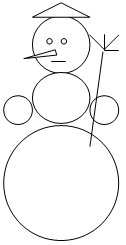 – Сколько кругов на рисунке? (7.)– Сколько треугольников? (2.)– Сколько кругов и треугольников вместе? (9.)– Рассмотрите картинку и раскрасьте лишний предмет.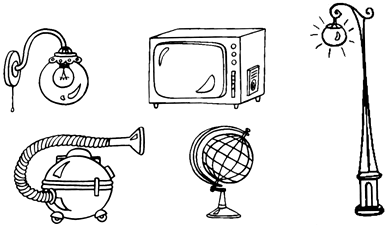 3. Ручной труд «Снеговик».– Рассмотрите образец игрушки. Расскажите об этапах работы.Описание этапов работы:1. Из красного картона вырезать круглые поля для шляпы и одеть на красную баночку.2. В маленькой бутылочке проколоть три небольшие дырочки для глаз  и  носа.  Можно  для  прокалывания  использовать  обычную зубочистку.3. Вместо носа для снеговика можно использовать оранжевый элемент от детской мозаики.4. Черный перец нужно вставить в отверстия для глаз и приклеить. Отверстия (дырочки) должны быть меньше горошка, чтобы он туда не провалился.5. Надеваем шляпу, завязываем шнурок – и снеговик готов.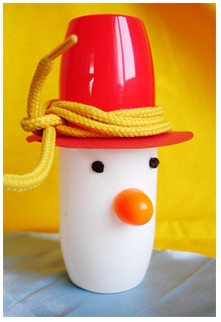 4. Итог занятия.– Рассмотрите все поделки и выберите наиболее выразительные и самые аккуратные. Объясните свой выбор.Занятие 3
ПОДЗЕМНЫЕ БОГАТСТВА ЗЕМЛИ.
ДЕВОЧКА И МАЛЬЧИК ПЛЯШУТ Реализация содержания программы в образовательных областях: «Познавательное развитие», «Речевое развитие», «Художественно-эстетическое развитие».Виды детской деятельности: игровая, познавательно-исследовательская, коммуникативная, изобразительная.Цели: расширять знания о природе; познакомить с полезными ископаемыми региона (уголь, нефть, газ); дать первоначальные сведения о рациональном использовании природных ресурсов в быту (воды, энергии, газа); формировать экологически грамотное поведение в быту и природе; учить передавать в рисунке различие одежды девочки и мальчика, движения фигур; упражнять в рисовании и закрашивании карандашами.Целевые ориентиры дошкольного образования: знает понятие «полезные ископаемые», умеет перечислять их названия и определять, к какой группе относятся; знает правила экологически грамотного поведения в природе и соблюдает их; выполняет четко и ритмично движения по показу педагога; самостоятельно рисует изображение человеческих фигур в движении, соблюдая пропорции.Материалы и оборудование: набор «Полезные ископаемые»; лист бумаги размером в альбомный, карандаши цветные и простой графитный.Содержание
организованной деятельности детей1. Введение игрового момента.– Отгадайте загадку:Всё изрыл – и луг, и сад –Землеройный аппарат,В темноте в часы прогулкиРыл под полем переулки.			(Крот.)– Где живет крот? (Под землей.)– Крот расскажет вам, какие богатства находятся под землей. А потом мы пригласим его потанцевать с нами.2. Беседа на тему «Подземные богатства земли».– Горные породы и минералы человек использует в хозяйстве. Полезные ископаемые бывают твёрдые, газообразные и жидкие. Большинство полезных ископаемых твердые. Места, где в глубинах залегают полезные ископаемые, называют месторождениями. А зачем добывают полезные ископаемые? Можно ли построить здание без кирпича, бетона? Для изготовления кирпича и бетона людям приходится добывать песок, глину, известняк. Твёрдые полезные ископаемые. К ним относятся: каменный уголь, гранит, железная руда и мно-гие другие полезные ископаемые. Может ли экономика обойтись, например, без железной руды? Не может. Из железной руды получают металл, который используется для изготовления станков, рельсов, ножниц, столовых приборов и т. д.Жидкие полезные ископаемые. Одним из представителей является нефть. Например, бензин, керосин получают из нефти. Это отличное топливо для всех типов машин и самолетов.Газообразные полезные ископаемые. Природный газ является отличным топливом. Его широко используют в промышленности, в быту и как топливо для транспорта. Гранит возникает из глинистых сланцев и песчаников. Большая часть древних кристаллических щитов сложена из гранитов, отчего верхняя часть земной коры получила название гранитного слоя земли. Гранит издавна использовался при строительстве и сооружении памятников. Свойства: зернистый, твёрдый, прочный.Известняк бывает белого, серого или жёлтого цвета. Если капнуть на него каплю кислоты – шипит, выделяя газ.Глина широко применяется при строительстве. Кирпич делают из глины. Кроме того, из разных сортов глины получают фарфор, фаянс, огнеупорные материалы. Глина – осадочная порода. Она, как и песок, образуется в результате выветривания различных горных пород, но переотлагается, осаждается на дне водоёмов. Каменный уголь чёрного цвета, твёрдый, но хрупкий. Железная руда чёрного цвета, твёрдое, плотное вещество, притягивает металлические предметы.Песок – это рыхлая порода, состоящая из минеральных частиц, размером 0,05–2 мм, различного цвета (жёлтый, чёрный, белый, красноватый и др.). Это продукт разрушения горных пород под воздействием солнца, воды, ветра. Чаще всего песок образуется из кварца. Благодаря его присутствию, песок незаменим в стекольном производстве. Миллионы тон песка используют в литейном производстве. Да и кирпич не сделаешь без песка. Песок имеет вид крупинок, он сыпучий.– Отгадайте загадки:Росли на болоте растения –Стали топливом и удобрением.			(Торф.)3. Рисование «Девочка и мальчик пляшут».– Давайте поиграем в игру «Где же наши ручки?». Я буду читать текст, показывать танцевальные движения, а вы повторяйте за мной.– Вспомните, как вы танцевали на празднике, разучивали разные танцевальные движения. Покажите, какое бывает положение рук и ног во время танца. – Нарисуйте танцующих мальчика и девочку. В процессе изображения необходимо передавать точнее форму, положение частей фигуры.Дети самостоятельно рисуют на заданную тему.4. Итог занятия.– Рассмотрите все поделки и выберите наиболее выразительные и самые аккуратные. Объясните свой выбор.Занятие 4
РАЗВИТИЕ ЛОГИКИ И ВНИМАНИЯ.
ЛЮБИМая ИГРУШКАРеализация содержания программы в образовательных областях: «Познавательное развитие», «Речевое развитие», «Художественно-эстетическое развитие».Виды детской деятельности: игровая, познавательно-исследовательская, коммуникативная, изобразительная.Цели: закрепить умение называть последующее и предыдущее число; закреплять умение вырезывать и наклеивать изображения знакомых предметов, соразмерять изображения с величиной листа; воспитывать вкус в подборе хорошо сочетающихся цветов бумаги для составления изображения; совершенствовать координацию движений рук; развивать воображение, творчество.Целевые ориентиры дошкольного образования: называет последующее и предыдущее число в пределах 10; решает логические задачи; соотносит размеры изображений аппликации с размером листа; описывает внешний вид любимой игрушки и самостоятельно вырезает ее изображение, соблюдая правила безопасности в работе с ножницами.Материалы и оборудование: карточки, геометрический материал и предметы для счета; 5–6 игрушек для образца; цветная бумага, листы белой бумаги, клей, ножницы.Содержание
организованной деятельности детей1. Вводное слово воспитателя.– В нашу группу пришла телеграмма:Зайку бросила хозяйка,Под дождем остался зайка.Со скамейки слезть не мог,Весь до ниточки промок. 			А. Барто– Как надо обращаться с игрушками? Давайте вылечим этого зайку и познакомим его с нашими игрушками.2. Задания на развитие логики и внимания.– Выньте из конверта несколько кругов, треугольников и квадратов.Составьте из них пары разных фигур. Сравните с образцом.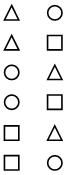 – Нарисуйте справа по точкам такую же лесенку, как на образце.Образец: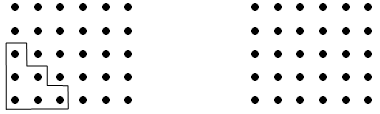 – Ответьте на  вопросы в стихах.3. Аппликация «Вырежи и наклей любимую игрушку».– Какие игры вы любите? Расскажите о своих любимых игрушках. Как можно изобразить игрушку с помощью аппликации.– Подумайте, какую игрушку вы хотите вырезать и наклеить. Какой величины игрушку надо вырезать? (Чтобы она не была слишком крупной и слишком мелкой.)Дети рассказывают о внешнем виде своей игрушки, самостоятельно вырезают ее детали и наклеивают на лист бумаги.4. Итог занятия.– Рассмотрите все поделки и выберите наиболее выразительные и самые аккуратные. Объясните свой выбор.Занятие 5
РАССКАЗ Е. ПЕРМЯКА «ПЕРВАЯ РЫБКА».
ВОЛШЕБНАЯ СТРАНА – ПОДВОДНОЕ ЦАРСТВОРеализация содержания программы в образовательных областях: «Речевое развитие», «Художественно-эстетическое развитие».Виды детской деятельности: восприятие художественной литературы и фольклора, коммуникативная, изобразительная.Цели: учить пересказывать текст, используя авторские выразительные средства; совершенствовать умение составлять сложные предложения, производить звуковой анализ слов, определять род предмета, развивать звуковую культуру речи и грамматическую правильность; упражнять в подборе синонимов; расширять знание о предложениях; учить детей изображать комнатное растение с натуры, добиваясь передачи его характерных внешних особенностей (направление стебля, форма листьев, их расположение); рисовать растение простым карандашом. Целевые ориентиры дошкольного образования: формулирует ответы на вопросы педагога по содержанию прочитанного рассказа, употребляя в речи сложные предложения разных видов; выполняет рисунок «золотой» рыбки разными способами по образцу; эмоционально реагирует на поступки и переживания героев литературного произведения.Материалы и оборудование: картинки с изображением рыбок; белый лист бумаги, акварельные краски, поролоновая губка, кисточки, салфетки на каждого ребенка.Содержание
организованной деятельности детей1. Вводное слово воспитателя.– Снежная королева заколдовала рыбок и превратила их в льдинки. Давайте их расколдуем.2. Чтение рассказа Е. Пермяка «Первая рыбка».– Послушайте рассказ Е. Пермяка «Первая рыбка».Вопросы:– Вам понравился рассказ?– Назовите главных героев рассказа.– Сколько лет было Юре?– Почему уха была жирная?– Чему радовался мальчик?3. Рисование «Волшебная страна – подводное царство».– Сегодня краски будут вести себя не совсем обычно, они будут расплываться, растекаться, выходить за рамки вашего рисунка. Вы почувствуете себя немного волшебниками и изобразите волшебную страну. Вы догадались, как мы будем рисовать, и почему наши краски будут вести себя так необычно? Мы будем рисовать «по мокрому» листу. А что же это такое – рисование «по мокрому» листу? Давайте с вами вспомним. Главным инструментом сегодня станет губка – небольшая, поролоновая. Мы смочим ею наш лист. Смачивается лист бумаги быстрым движением. Работу выполнять надо быстро, легким движением, рука движется свободно. А потом уже «по мокрому» листу наносится краска. Кисточка едва касается листа, краска красиво ложится, образуя волшебные переливы. Итак, если уж мы с вами захотели почувствовать волшебство, то и рисование наше с вами сегодня пусть будет волшебным, удивительным, сказочным. А сейчас я вам прочитаю отрывок из сказки, а вы ее отгадаете.Жил старик со своею старухойу самого синего моря.– Это сказка А. С. Пушкина «О рыбаке и рыбке». Послушайте дальше: «Они жили в ветхой землянке, старик ловил неводом рыбу, старуха пряла свою пряжу. Дед был добрым, старуха спокойная и в доме у них был мир и согласие. И природа была спокойная: голубое небо, спокойное море». Ребята, как вы думаете, какого цвета было море? (Синего.) И в этом спокойном синем море жила добрая волшебная «золотая» рыбка. Но жила она не одна. Кто еще жил в ее волшебной стране – подводном царстве? (Ракушки, водоросли, улитки, осьминоги, крабы, дельфины.) Ребята, какой краской мы будем рисовать тихое спокойное море? (Голубой.) А «золотую» рыбку? (Желтой, оранжевой.) А вода в море движется? (Движется, когда ветер дует, корабли плывут.) Как передать в рисунке движение воды? (Волны на поверхности моря, а в глубине водоросли качаются, песочек пересыпается, рыбки двигаются.) Посмотрите, как я буду рисовать море. Губкой смачиваю лист слева направо быстрыми движениями. Широкой кисточкой провожу линию сверху листа, и краска растекается вниз и т. д. А вы проведете полоску и поднимите листочек вертикально, чтобы у вас краска тоже стекала. Чуть-чуть подсохнет краска, будем рисовать обитателей подводного царства уже тонкой кисточкой. Рисуем водоросли, песчаное дно и всех обитателей волшебной морской страны. Если вы хотите, то можете изобразить в своем рисунке и сказочный дворец «золотой» рыбки.Дети рисуют по образцу.4. Итог занятия.– Давайте все рисунки сложим на одном большом столе. Обитатели подводного царства спокойно передвигаются в воде среди зеленых водорослей. И оттого, что море мирное, спокойное, и золотых рыбок стало много, все они такие яркие, красивые. ДЕКАБРЬ3 НЕДЕЛЯЗанятие 1
НАЗЕМНЫЙ ТРАНСПОРТ. ЗНАКОМСТВО
С ПРОИЗВЕДЕНИЕМ Ю. КОВАЛЯ «СТОЖОК»Реализация содержания программы в образовательных областях: «Познавательное развитие», «Речевое развитие».Виды детской деятельности: игровая, познавательно-исследовательская, восприятие художественной литературы и фольклора, коммуникативная.Цели: обогащать представление о видах транспорта; закреплять знания о видах городского транспорта (автобус, троллейбус, трамвай, такси, маршрутное такси, метро); повторить правила поведения в транспорте; учить безопасному поведению на улицах и дорогах; познакомить со значением транспорта в жизни человека, с новым художественным произведением; воспитывать уважение к профессии людей, создающих транспортные средства; учить определять характер персонажей, передавать при пересказе отдельные эпизоды в лицах; помочь понять мотивы поступков героев.Целевые ориентиры дошкольного образования: знает виды городского транспорта и названия транспортных средств; знает и соблюдает правила дорожного движения и правила безопасного поведения на дороге и в транспорте; составляет пересказ прочитанного рассказа по вопросам педагога, используя в речи сложные предложения разных видов; эмоционально откликается на поступки и переживания  героев литературного произведения.Материалы и оборудование: картинки с изображением наземного транспорта, иллюстрации к рассказу Ю. Коваля «Стожок».Содержание
организованной деятельности детей1. Организационный момент.– Отгадайте загадку о сказочном герое:Летит стрела к одной лягушке,Пронзит сердечко у квакушки,Лягушка эта не простая,На ней корона золотая. 		(Царевна-лягушка.)– На чем ездила Царевна-лягушка во дворец? (В карете.) Давайте расскажем Царевне-лягушке, на чем ездят люди сегодня.2. Беседа о наземном транспорте.– Что такое транспорт? Какие виды транспорта вы знаете? Отгадайте загадки:Бывают ли у дождика четыре колеса?Скажи, как называются такие чудеса?			(Поливальная машина.)Четыре колеса,Резиновые шины,Мотор и тормоза…И что это? (Машина.)Спозаранку за окошком –Стук, и звон, и кутерьма.По прямым стальным дорожкамХодят красные дома.Добегают до окраин,А потом бегут назад.Впереди сидит хозяинИ ногою бьет в набат.Поворачивает ловкоРукоять перед окном.Там, где надпись «Остановка»,Останавливает дом.То и дело на площадкуВходит с улицы народ.А хозяйка по порядкуВсем билетики дает. 			(Трамвай.)Воспитатель показывает картинки-отгадки.– Что объединяет все эти картинки? (Это наземный транспорт.) Кто управляет каждым видом транспорта? Я называю транспорт, а вы – того, кто им управляет. (Поезд – машинист, велосипед – велосипедист, машина – водитель, трамвай – вагоновожатый.) Какую роль выполняет наземный транспорт? Назовите наземный пассажирский транспорт, наземный грузовой транспорт.3. Чтение рассказа Ю. Коваля «Стожок».– Послушайте интересную историю про медведя, которую поведал нам в рассказе «Стожок» Юрий Коваль.Вопросы:– Кто привез сено из леса? (Сено из леса привез дядя Зуй.)– Кто  встретил  дядю  Зуя  в  деревне?  (Дядю  Зуя  встретила  Пантелеевна.)– Что она сказала дяде Зую? (Ты чего, Зуюшка, привез?)– Что ответил Зуй? (Сено, Пантелеевна, чего же еще?)– Кого Пантелеевна увидела на возу? (На возу Пантелеевна увидела медведя.)– Как медведь соскочил с телеги? (Медведь зашевелился, наклонил стог набок и вывалился в снег. Тряхнул башкой, схватил в зубы снегу и в лес побежал.)– Кто собрался около саней? (Около саней стал собираться народ.)– О чем говорили люди? (Люди удивлялись тому, что медведь себе берлогу в стожке сделал.)– Где медведь сделал себе берлогу? (Медведь сделал себе берлогу в стогу сена.)4. Итог занятия.– Назовите главных героев рассказа «Стожок». Что вы узнали о наземном транспорте? Какая загадка вам запомнилась?Занятие 2
СРАВНЕНИЕ КОЛИЧЕСТВА ПРЕДМЕТОВ.
ВЕРТОЛЕТ ИЗ ПРИРОДНОГО МАТЕРИАЛАРеализация содержания программы в образовательных областях: «Познавательное развитие», «Речевое развитие», «Социально-коммуникативное развитие».Виды детской деятельности: познавательно-исследовательская, коммуникативная, конструктивная.Цели: учить формулировать свое высказывание, правильно использовать знаки «>», «<» и отношение «=»; познакомить детей с использованием нового природного материала – пробкой – для изготовления игрушки; воспитывать интерес к применению разнообразного материала; развивать самостоятельность в работе над более сложными конструкциями игрушек.Целевые ориентиры дошкольного образования: сравнивает количество предметов на картинках, используя знаки равенства и неравенства; решает задачи в одно действие на сложение и вычитание; конструирует вертолет из природного материала по инструкции педагога, соблюдая пропорции его частей.Материалы и оборудование: карточки, геометрический материал и предметы для счета; пробка, ветки деревьев, крылатки клена, пластилин; шило, нож (для воспитателя), деревянная дощечка.Содержание
организованной деятельности детей1. Вводное слово воспитателя.– Лесным зверятам надо попасть на лесную полянку, для этого им надо перелететь через дремучий лес. Давайте построим для них вертолет.2. Сравнение количества предметов.– Сравните количество предметов на картинках слева и справа. Как сделать так, чтобы предметов было поровну?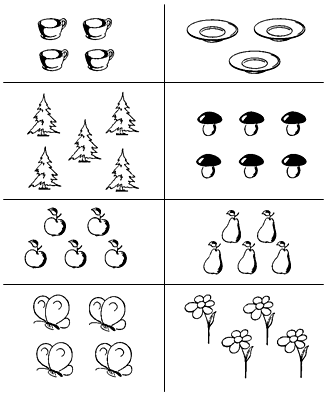 – Рассмотрите рисунок. Какие геометрические фигуры здесь изображены? Чем отличаются треугольники в верхнем и в нижнем ряду? (По цвету.) Каких треугольников больше: белых или черных?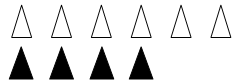 – Что можно сделать, чтобы треугольников стало поровну? (Убрать 2 белых треугольника или положить 2 черных треугольника.) Зачеркните оставшиеся белые треугольники. Какие геометрические фигуры изображены на другом рисунке? (Круги.)– Каких кругов меньше: белых или черных?– Как уравнять число белых и число черных кругов? (Зачеркнуть два белых круга или нарисовать два черных круга.)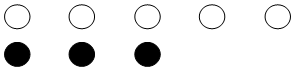 – Дорисуйте круги черного цвета так, чтобы кругов стало поровну.3. Конструирование вертолета из природного материала.– Рассмотрите игрушку-образец. Из каких частей она состоит? Какой материал для ее изготовления использован? Основу вертолета вы будете делать из незнакомого вам ранее материала – из пробки. Возьмите на столах этот материал, рассмотрите его, ощупайте поверхность. С пробкой удобно работать – ее нетрудно проколоть шилом, она легка и упруга. Как мастерить вертолет? Этапы работы:1. Для кабины и салона вертолета используют пробку цилиндрической формы. В ней шилом делают два отверстия (одно – сверху, посередине, другое – в конце пробки, сбоку).2. Затем берут небольшую спичку, заостренную с одного конца, и вставляют в верхнее отверстие пробки (надо слегка надавить для прочности крепления). На другой конец этой же веточки прикрепляют маленький шарик из пластилина. В него втыкают четыре крылатки – получился пропеллер с лопастями.3. После этого можно приступить к изготовлению хвоста. Для этого надо взять веточку потолще (диаметром 1 см и длиной 5–6 см), заостренную с одного конца, вставить ее в отверстие пробки сзади. Затем прикрепить к ней с помощью пластилинового шарика крылатки клена.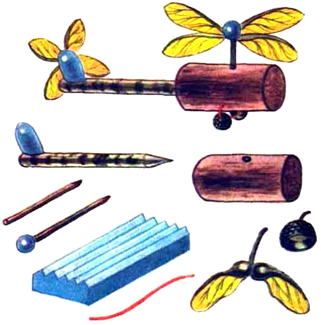 4. Итог занятия.– Рассмотрите все поделки. Что у нас получилось? Теперь лесные зверята смогут попасть на лесную полянку.Занятие 3
С КАКОЙ ВЕТКИ ДЕТКА.
ДЕКОРАТИВНАЯ КОМПОЗИЦИЯ «БАРЫШНИ»Реализация содержания программы в образовательных областях:  «Речевое развитие», «Художественно-эстетическое развитие».Виды детской деятельности: игровая, восприятие художественной литературы и фольклора, коммуникативная, изобразительная.Цели: формировать желание наблюдать за растениями; показать взаимосвязь между названиями некоторых растений, их использованием, связь между поведением растений и природными явлениями; учить быть наблюдательными, создавать декоративную композицию: располагать на листе бумаги фигуры барышень; передавать их форму и пропорции, характерные особенности определенного вида декоративного искусства; закреплять умение рисовать фигуры простым карандашом и закрашивать красками; развивать мелкую моторику, воображение.Целевые ориентиры дошкольного образования: знает название стихотворения, пересказывает его содержание, употребляя в речи просторечные слова и выражения; знает названия деревьев и названия их плодов; рисует силуэт дымковской «барышни» по шаблону, самостоятельно раскрашивает и вырезает силуэт фигуры; выполняет аппликацию, соблюдая правила безопасного обращения с ножницами; соблюдает правила игры и договаривается со сверстниками об очередности выполнения задания.Материалы и оборудование: иллюстрации с изображением осенних листьев; дымковские игрушки и их иллюстрации; лист бумаги размером с тетрадный, гуашь разных цветов, кисти, большой лист бумаги, ножницы, простые карандаши.Содержание
организованной деятельности детей1. Вводное слово воспитателя.– У нас необычный гость. Послушайте стихотворение и рассмотрите дымковскую игрушку «Барышня».Девица в венце,Румянец на лицеСобой хороша,Стоит не дыша.Стоит молодушка,А с ней коровушка:Важная, спокойнаяБуренушка дойная.Почтеннейшие господа!Посмотрите вы сюда!Игрушки вятскиеНа все манеры.Вот вам барыни,А вот и кавалеры.У барынь алые щеки и губки.Нарядные платья и теплые шубки.Хоть весь базар обойдете,Лучше барынь не найдете.Игрушки наши повсюду славятся,Подходите скорее, и вам понравятся.– Дымковские «Барышни» любят собирать листья с деревьев. Давайте с ними поиграем.2. Отгадывание загадок.Весной веселит, летом холодит,Осенью питает, зимой согревает. 			(Дерево.)Вроде сосен, вроде ёлок,А зимою без иголок. 			(Лиственница.)Весной зеленела, летом загорела,Осень в сад пришла, красный факел зажгла. 			(Рябина.)Белые овечки бегают по свечке. 			(Верба.)Никто не пугает, а вся дрожит.			(Осина.)На лесной опушке стоят подружки.Платьица белёны, шапочки зелёны.			(Берёзы.)Кудри в речку опустилаИ о чём-то загрустила,А о чём грустит, никому не говорит. 			(Ива.)Зимой и летом – одним цветом. 			(Ель.)3. Игры.«С какой ветки детки».– На одной ветке разве бывают разные детки? Давайте найдем, с какой ветки эти детки. На веточке висят плоды разных деревьев и кустарников. Вы должны найти, с какого куста или дерева эти «детки».Желудь – дуб. Шишка – сосна, ель.Яблоко – яблоня и т. д.«Узнай листья деревьев и назови дерево». – У каждого из вас по листку с деревьев, вам нужно найти дерево, с которого этот лист.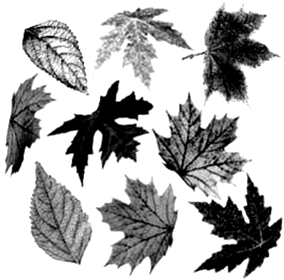 4. Рисование «Декоративная композиция „Барышня”».– Рассмотрите фигуры дымковских барышень. Сравните форму, окраску, элементы украшений. Обведите шаблоны по порядку: юбка, кофта, голова, кокошник. Раскрасьте понравившийся силуэт, используя узоры дымковской росписи.Дети самостоятельно обводят шаблоны, раскрашивают силуэт барышни. Когда рисунки высохнут, дети вырезают нарисованную барышню по контуру и наклеивают ее на большой общий лист.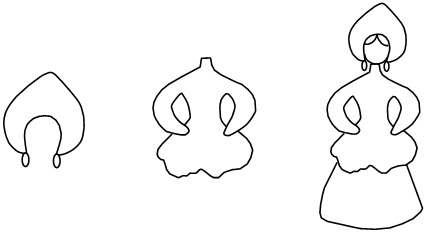 – Вот какой хоровод барышень у нас получился, все они красивые, нарядные, веселые.5. Итог занятия.– Рассмотрите композицию, которую мы сделали. Что вам нравится в этой композиции? В какие игры мы сегодня играли?Занятие 4
РАЗВИТИЕ ЛОГИКИ. ДЕВОЧКА ПЛЯШЕТРеализация содержания программы в образовательных областях: «Познавательное развитие», «Речевое развитие», «Художественно-эстетическое развитие».Виды детской деятельности: игровая, познавательно-исследовательская, изобразительная.Цели: закрепить умение сравнивать числа, уравнивать множества; учить самостоятельно выбирать способ доказательства, что одно множество больше другого; лепить фигуру в движении по скульптуре; закреплять умение передавать в лепке фигуру человека, форму частей тела, пропорции.Целевые ориентиры дошкольного образования: умеет определять количество предметов на картинке и находить соответствующую цифру; решает логические задачи; лепит фигуру девочки в движении, передавая пропорции и позы; умеет правильно оценивать работы сверстников, аргументировать свое мнение.Материалы и оборудование: карточки с изображением предметов от 1 до 3 и цифр 1, 2, 3; иллюстрации людей в движении, танце; глина, стеки; спички; картинка с пятью предметами, один из которых лишний.Содержание
организованной деятельности детей1. Вводное слово воспитателя.– Отгадайте загадку:В красной шапочке идет,Пирожки с собой несет.За кустами волк сидитИ за девочкой следит.		(Красная шапочка.)– Красная шапочка отнесла бабушке пирожки, перехитрила волка, а теперь она хочет с нами поиграть.2. Задания на развитие логики и закрепление счета.– Рассмотрите предметы на картинке. Найдите «лишний» предмет. Объясните, почему он лишний.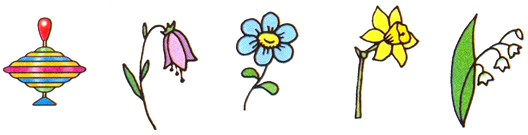 – Выложите буквы из спичек.Ж П Т Г И Л А О– Рассмотрите рисунки. Сколько предметов на каждом рисунке?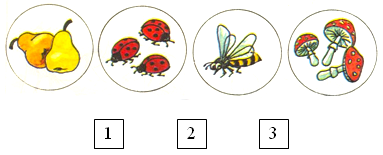 Проведите стрелки от карточки с цифрой к каждому рисунку.3. Лепка «Девочка пляшет».– Рассмотрите изображения людей. Какие движения они делают? Вспомните приемы лепки человека в движении. Давайте вылепим фигуру танцующей девочки.Воспитатель лепит фигуру человека, показывая, как изобразить движения фигурки. Дети лепят самостоятельно, опираясь на образец.4. Итог занятия.– Рассмотрите все поделки и выберите наиболее выразительные и самые аккуратные. Объясните свой выбор.Занятие 5
РАССКАЗЫВАНИЕ ПО КАРТИНЕ Н. П. КРЫМОВА
«ЗИМНИЙ ВЕЧЕР». ПЕЙЗАЖРеализация содержания программы в образовательных областях: «Речевое развитие», «Художественно-эстетическое развитие», «Физическое развитие».Виды детской деятельности: коммуникативная, музыкальная, восприятие художественной литературы и фольклора, игровая.Цели: продолжить работу над составлением описательного рассказа по картине «Зимний вечер» (любого автора); учить придумывать самостоятельно сюжет, использовать выразительные средства при описании зимы; разделять предметы на одушевленные и неодушевленные, передавать в рисунке образы знакомых песен; познакомить с многозначностью слов (идет – падает снег, идет – человек); упражнять в придумывании предложений с заданным словом; закреплять приемы работы с красками, умение располагать изображение на листе; развивать воображение.Целевые ориентиры дошкольного образования: знает жанры изобразительного искусства, названия картин и имена художников; составляет описательный рассказ по картине, употребляя в речи сравнительные прилагательные, однокоренные слова, синонимы; самостоятельно выполняет рисунок зимнего пейзажа разными способами; оценивает и анализирует рисунки сверстников по плану, предложенному педагогом.Материалы и оборудование:  альбомные  листы;  акварель  и гуашь, простой графитный карандаш; картины художников И. И. Шишкина  «На  севере  диком»,  «Зима»,  Н.  П.  Крымова  «Зимний  вечер»,  И. Э. Грабаря «Зимний пейзаж», «Февральская лазурь»; аудиозапись 1-й симфонии «Зимние грёзы» П. Чайковского.Содержание
организованной деятельности детей1. Вводное слово воспитателя.– Художник Карандаш приглашает нас на прогулку в зимний лес.2. Рассказывание по картине Н. П. Крымова «Зимний вечер».– Перед  нами  картина  известного  русского  художника-пейзажиста Н. П. Крымова «Зимний вечер». На этом полотне запечатлена небольшая деревушка зимой. Глядя на картину, зрители испытывают чувство умиротворения, спокойствия и тепла, несмотря на то, что автор изобразил зиму. Послушайте стихотворение И. Никитина о зимнем вечере:В синем небе плывут над полямиОблака с золотыми краями;Чуть заметен над лесом туман,Тёплый вечер прозрачно-румян.Вот уж веет прохладой ночною;Грезит колос над узкой межою;Месяц огненным шаром встаёт,Красным заревом лес обдаёт.Кротко звёзд золотое сиянье,В чистом поле покой и молчанье;Точно в храме, стою я в тишиИ в восторге молюсь от души.– Что изображено на переднем плане картины? На переднем плане пейзажа художник запечатлел замёрзшую речку. Она чиста и прозрачна, лёд на ней гладкий, бесснежный. У берега водоёма из-подо льда выглядывают островки мелководья, а на самом берегу растёт кустарник. Несколько маленьких пташек сидят у кромки льда и на кусте. Мы можем предположить, что картину художник писал с противоположного берега. В этот момент он находился на возвышенности. Что изображено на заднем плане картины? На заднем плане холста живописец изобразил зимнюю деревушку. За ней нарисован лес, состоящий из дубов или тополей. Он тёмной массой выделяется на фоне светлого, зеленовато-желтого неба. Оно низкое, чистое. Перед домиками расстилается огромное снежное пространство. Художник мастерски использует цветовую палитру для передачи различных оттенков снега: от тёмно-синих диагональных теней до чистейшего белого снега на крышах домов. Но в общем вся снежная масса кажется нежно-голубоватой. Деревня является одним из главных объектов полотна. Это небольшая группа построек, утонувших в дремучих сугробах. В окнах одного из домишек видны отблески солнца. Слева, немного в отдалении от жилых строений, виднеется купол колокольни. К одному из домов примыкает амбар. К нему направляются два воза с сеном. Перед постройками по узкой тропинке идут местные жители.– Какие цвета использует художник в своей работе для изображения снега? Автор использует в своём произведении различные оттенки белого цвета для изображения снега. Бирюзовым цветом окрашен лёд на реке. Художник передаёт окраску вечернего неба при помощи светлых зеленоватых и желтых тонов. Какие чувства мы испытываем, глядя на картину «Зимний вечер»? Главное чувство, которое живописец хотел вызвать у зрителя, это чувство покоя и умиротворения. Художник любуется вечерними сумерками. Он хочет показать, как же прекрасна наша русская природа!3. Рисование «Пейзаж».– За окном первый месяц зимы – декабрь. Поэты воспевают красоту зимы в своих стихах. Послушайте отрывок стихотворения А. С. Пушкина «Зимнее утро»:Под голубыми небесамиВеликолепными коврами,Блестя на солнце, снег лежит;Прозрачный лес один чернеет,И ель сквозь иней зеленеет,И речка подо льдом блестит.– Но даже если таких дней зимой немного, то запоминается зима именно такими днями, морозными, солнечными, снежными, радостными. Бывают среди зимы и такие дни: выглянешь поутру из окошка и восхитишься – деревья в белоснежных шубах, ветви от тяжести гнутся, стволы облеплены снежными фигурами, и этих фигур: сказочных животных, человечков и т. п. – великое множество. Настоящая снежная сказка – зимнее царство. В такие мгновения вспоминаются стихи Ф. Тютчева:Чародейкою ЗимоюОколдован, лес стоит –И под снежной бахромою,Неподвижною, немою,Чудной жизнью он блестит.– А вот этот пейзаж, написанный И. Э. Грабарем, называется «Февральская лазурь». Это одна из самых известных и замечательных картин художника. Она находится в Москве в Третьяковской галерее. Нравится ли вам этот пейзаж? Что художник хотел показать? (Удивительную красоту.) Художник говорит нам своей картиной: «Посмотрите, как красиво. Полюбуйтесь березками. Как хорошо зимой, когда светит солнце и лежит снег». Что такое «лазурь»? Лазурь – синее небо (лазурное и на фоне его ослепительно-белые ветви, образующие чудесный узор, поэтому-то так красиво). Рассмотрите картины художников и фотографии зимнего пейзажа. Что у них общего? (Изображение природы, пейзажи.) На картине Грабаря «Зимний пейзаж» мы не видим солнца. Почему же мы верим, что оно светит? (Ветки красуются в зимнем наряде, розовато – коричневый лес, зелёные ёлочки…) От голубых теней на снегу и ярко-синего неба веет холодом. – Давайте  немного  поиграем.  Представьте,  что  мы  на  улице. Чувствуете, как пахнет морозный воздух, хвоя, снег? Повторяйте за мной движения.Возьмём снега мы немножко,Снежки слепим мы в ладошках.Дружно ими покидались,Наши руки и размялись.А теперь пора творить –Бабу снежную лепить.Ком за комом покатили,Друг на друга водрузили,Сверху третий, малый ком.Снег стряхнули с рук потом.– Хорошо поиграли. А теперь познакомимся с новым способом рисования деревьев. Стволы берёзок выглядят по-разному: у одних только один ствол, у других – на небольшой высоте ствол как бы раздваивается. Кроме того, очень часто берёзы растут группой – в одном месте сразу несколько деревьев. Это выглядит очень красиво. Вы можете использовать этот приём в своей работе. Все деревья в зимнем лесу разные: одни стройные, другие кривые; одни толстые, другие тонкие. Снег лежит на сучках, на стволах. Снег изобразите бледно-серым, голубым, сиреневым. Снег – темнее белого листа бумаги. Художник, рисуя акварелью, никогда не применяет белой краски. Роль белой краски выполняет белая бумага. Предлагаю нарисовать пару деревьев, укутанных снегом. Помните, что ствол дерева не доводят до низа листа, ель – сине-зеленая, темная, а лес вдали – сиреневатый, чуть темней неба.4. Итог занятия.Воспитатель  читает  стихотворение  Сергея  Крылова  «Зимняя сказка».Рассматривание и анализ рисунков, выполненных детьми.– Какое название можно дать этому пейзажу? (Зимние забавы.)– Чем интересен этот пейзаж? (Иней, снежные наряды, птицы.)– Какое настроение передано в этом рисунке?– Какой пейзаж понравился? Почему?– О чём вы думаете, глядя на этот пейзаж?ДЕКАБРЬ4 НЕДЕЛЯЗанятие 1
ОТКУДА ЕЛКА В ГОСТИ ПРИШЛА.
СКАЗКА ПО НАРОДНЫМ СЮЖЕТАМ «СНЕГУРОЧКА»Реализация содержания программы в образовательных областях: «Речевое развитие», «Художественно-эстетическое развитие».Виды детской деятельности: коммуникативная, восприятие художественной литературы, музыкальная.Цели: познакомить с древними русскими праздниками: Рождеством и Святками, объяснить их происхождение и назначение; рассказать об обычае украшения елки, откуда он пришел, о традициях встречи Нового года у разных народов; воспитывать любовь к истории России, национальную гордость; учить понимать образное содержание сказки, характеры героев, оценивать поступки героев и мотивировать свою оценку; воспитывать любовь к русскому народному творчеству.Целевые ориентиры дошкольного образования: соотносит особенности жизни животных и растений в зимний период; имеет представление о праздновании Нового года и традициях этого праздника; определяет настроение и характер прослушанного музыкального произведения; самостоятельно придумывает продолжение прочитанной сказки; эмоционально реагирует на музыкальные и литературные произведения.Материалы и оборудование: репродукция картины В. Васнецова «Снегурочка», индивидуальные карточки с изображением Снегурочки; аудиозапись с отрывком оперы Н. А. Римского-Корсакова «Снегурочка»; мультфильм «Снегурочка».Содержание
организованной деятельности детей1. Вводное слово воспитателя.– Какое сейчас время года? (Зима.)– Покажите, как вы съеживаетесь, когда замерзли; представьте, что вы согрелись, расслабились… Изобразите, как дети лепят снеговика: ставят снежные комы друг на друга. Молодцы! Красивые снеговики у вас получаются. Мы сегодня совершим небольшое путешествие по страницам волшебной книги и разгадаем ее название.2. Беседа на тему «Откуда елка в гости пришла».Воспитатель читает стихотворение Корнея Чуковского «Елка».– Как елка стала символом Нового года? Раньше елка была участницей зимних торжеств, где были организованы катальные горки, карусели, базары детских игрушек и лотереи.Сейчас же елка (натуральная или искусственная) – непременный атрибут новогоднего праздника, создающий новогоднее настроение и напоминающий о новогоднем чуде, которого так ждут и дети, и взрослые!3. Сказка по народным сюжетам «Снегурочка».– Отгадайте загадку:Она в сереброС жемчугами одета –Волшебная внучкаВолшебного деда. 		(Снегурка.)– Внимательно послушайте сказку «Снегурочка».Читает сказку.– Давайте  покажем,  как  лепить  Снегурочку.  Повторяйте  за  мной движения.Снег, снег, белый снегКружит, падает на всех.Мы из снега ком слепили,Потом куклу смастерили.Снег, снег, белый снег,Вышла кукла лучше всех.– Образ Снегурочки вдохновлял поэтов, писателей, художников и композиторов.– Рассмотрите иллюстрации к этой сказке. Вот как художник Виктор Васнецов представлял Снегурочку (воспитатель показывает репродукцию картины), а композитор Н. А. Римский-Корсаков создал её образ в опере «Снегурочка». Сядьте поудобнее, давайте закроем глаза и послушаем отрывок из оперы.Звучит  отрывок  арии  Снегурочки  из  оперы  Н.  А.  Римского-Корсакова.– Какое настроение вызывает у вас конец сказки «Снегурочка»?– Оно меняется при чтении? (Да. От веселого к грустному.)– Какие произошли изменения в природе?– Как исчезла Снегурочка? Что же с ней произошло? (Растаяла.)– Во что превратилась Снегурочка? (В облачко.)4. Итог занятия.– Подумайте, бесследно ли исчезла Снегурочка, может ли она опять появиться на земле? (Из облака зимой может пойти снег, и старики смогут снова слепить себе дочку Снегурочку. А летом облачко прольется дождем и на земле распустятся белые нежные цветы, похожие на Снегурочку.)– Назовите произведение, с которым мы познакомились. Можно ли сказку «Снегурочка» считать волшебной?Занятие 2
СЧЕТ. НОВОГОДНЯЯ ЕЛОЧКАРеализация содержания программы в образовательных областях: «Познавательное развитие», «Речевое развитие», «Художественно-эстетическое развитие», «Социально-коммуникативное развитие».Виды детской деятельности: игровая, конструктивная,  коммуникативная, познавательно-исследовательская.Цели: учить называть числа в прямом и обратном порядке на конкретном предметном материале в пределах 10; закрепить знание о составе чисел из единиц первого пятка и определение количественного состава чисел из единиц второго пятка.Целевые ориентиры дошкольного образования: называет числа в прямом и обратном порядке в пределах 10; определяет количество предметов на картинках и соотносит их с цифрами; активно участвует в коллективном изготовлении ёлки из бумаги по инструкции педагога; рассказывает последовательность этапов изготовления ёлки.Материалы и оборудование: картинка с изображением кошки и продуктов (рыба, колбаса, конфета, яблоко, сардельки); карточка с изображением 9 пуговиц в трех рядах; разноцветная бумага зеленых оттенков, плотная бумага для основы, клей, ножницы.Содержание
организованной деятельности детей1. Вводное слово воспитателя.– Злая волшебница заколдовала новогоднюю елку и превратила её в сосульку. Давайте расколдуем нашу елочку.2. Упражнения в закреплении счета в пределах 10.– Ответьте на вопрос в стихах.Кошка к деткам подошла,Попросила молочка,Говорила: «Мяу!Мяу! Мяу! Мяу!»– Сколько раз кошка сказала «мяу»?– Посмотрите на картинку. Сколько продуктов у кошки? (6.)– Назовите продукты, которые не будет есть кошка. Сколько их? (2.)– Сколько продуктов, которые съест кошка? (4.)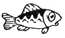 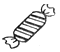 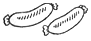 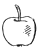 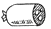 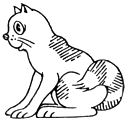 – Рассмотрите пуговицы. Чем они похожи? (Все пуговицы круглые.)– Чем отличаются пуговицы? (Количеством дырочек.)– Сколько дырочек в каждой пуговице? (2, 3, 4.) Нарисуйте недостающую, чтобы и в третьем ряду были представлены все виды пуговиц.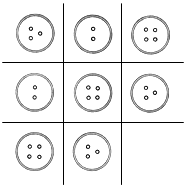 3. Изготовление новогодней елочки из бумаги.– Рассмотрите образец работы. Этапы работы:1. Из плотной бумаги сворачиваем и склеиваем конус.2. Вырезаем из цветной бумаги полоски одинакового размера.3. Складываем, но не сгибаем полоски пополам и последовательно приклеиваем их за верхний край к конусу, начиная снизу.4. Самые верхние полоски перед наклеиванием примеряем к елке и укорачиваем по размеру.5. На макушку елки приклеиваем звезду.6. Елку можно украсить снежинками из бумаги и мишурой.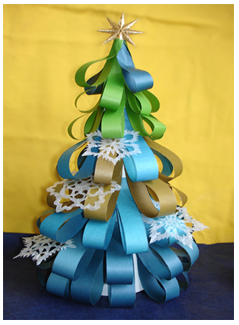 Дети совместно с воспитателем делают елку из бумаги и украшают ее звездой и снежинками.4. Итог занятия.– Рассмотрите елочку; вспомните этапы изготовления этой поделки.Занятие 3
КТО ОХРАНЯЕТ ОКРУЖАЮЩУЮ СРЕДУ.
РИСОВАНИЕ ПО ЗАМЫСЛУРеализация содержания программы в образовательных областях: «Познавательное развитие», «Речевое развитие», «Социально-коммуникативное развитие», «Художественно-эстетическое развитие».Виды детской деятельности: игровая, изобразительная, коммуникативная, познавательно-исследовательская.Цели: формировать понятие о том, как нужно беречь окружающую среду; учить продумывать композицию рисунка, цветовое решение; закреплять технические навыки рисования красками.Целевые ориентиры дошкольного образования: знает представителей животного и растительного мира; имеет представление о Красной книге и ее значении для исчезающих видов животных и растений; знает и соблюдает правила поведения в природе; активно участвует в игре и по ходу игры придумывает новые правила; выполняет рисунок на заданную тему, используя разные материалы.Материалы и оборудование: Красная книга; акварельные краски, гуашь, простые графитные, цветные карандаши, бумага белая.Содержание
организованной деятельности детей1. Вводное слово воспитателя.– Старичок Лесовичок приглашает вас в лес.2. Беседа на тему «Кто охраняет окружающую среду».– Рассмотрите фотографии животных и растений. Как прекрасны творения природы, представленные на этих рисунках. Ими бы только восхищаться, поражаться, насколько щедра на выдумки природа. Но над всеми этими растениями нависла большая беда. Многие из них находятся на грани исчезновения. Ребята, как вы думаете, почему исчезают некоторые растения и животные? Такие исчезающие виды растений и животных занесены в специальную книгу – Красную книгу. Красная книга – эта книга не совсем обычная. Красный цвет – сигнал тревоги, надвигающейся опасности, предупреждения. Листы книги под красным переплётом имеют различную окраску – красные, белые, жёлтые, зелёные.На красных листах – растения и животные, которых осталось очень мало на Земле, они находятся под угрозой вымирания.На белых листах – редкие виды, которые находятся под угрозой вымирания, но встречаются только в небольших количествах и на такой ограниченной территории, что легко могут исчезнуть.На жёлтых листах – растения и животные, количество которых всё время сокращается, но пока ещё достаточно для выживания, если не ухудшатся резко условия их жизни.На зелёных листах – растения и животные, которые восстанавливаются благодаря заботам человека.В конце Красной книги кратко рассказано о том, где живут редкие растения и животные, сколько их осталось. Мы все понимаем, что необходимо охранять природу. Для этого в нашей стране созданы особо охраняемые территории – заповедники и национальные парки. Что такое заповедники? (Заповедник – это участок земли, где вся природа находится под строгой охраной). (Показывает фотографии заповедников.) Заповедники – это, прежде всего, научные лаборатории в природе. Здесь учёные исследуют сложные законы природы, не изменённой человеком. В каждом заповеднике есть особенно ценные объекты, охране которых уделяется особое внимание.Игра «Выбери правило вежливости».– Я  буду  читать  правило,  если  оно  верно,  то  вам  надо  хлопнуть в ладоши.1. Ветки не ломайте, деревья не калечьте, ни травинку, ни лист зря не рвите.2. В лесу можно поиграть: листьями побросаться, венки сплести, букеты нарвать. Подумаешь, много зелени, ещё вырастет.3. Наконец-то можно пошуметь, покричать, поаукать, главное, никому не мешать.4. Старайся не шуметь, а то лес испугается, затаится, и вы не узнаете ни одной тайны.5. Пучеглазую лягушку, ползучего ужа, неповоротливую жабу, противных гусениц можно прогнать, а лучше бы их совсем не было.6. Всякие звери важны – всякие звери нужны. Каждый из них делает в природе своё полезное дело.3. Рисование по замыслу.– Что мы сегодня узнали? Что бы вы хотели нарисовать? Какие материалы вам понадобятся? Выберите необходимые материалы и нарисуйте то, что хотите.4. Итог занятия.– Рассмотрите все рисунки. Расскажите, что вы изобразили и почему.Занятие 4
СЧЕТ. УТОЧКИ в прудуРеализация содержания программы в образовательных областях: «Познавательное развитие», «Художественно-эстетическое развитие», «Социально-коммуникативное развитие».Виды детской деятельности: познавательно-исследовательская, изобразительная, коммуникативная.Цели: закрепить знание о назывании чисел в прямом и обратном порядке на наглядном материале, о количественном и порядковом значении числа в пределах 10; учить называть числа в прямом и обратном порядке без наглядного материала; развивать зрительно-двигательную координацию, зрительный контроль за движением; упражнять в вырезывании фигур. Целевые ориентиры дошкольного образования: называет числа в прямом и обратном порядке в пределах 10, используя наглядный материал, сравнивает количество предметов с помощью знаков равенства и неравенства; самостоятельно вырезает части туловища уточек, соблюдая правила безопасности; выполняет аппликацию, правильно организуя композицию.Материалы и оборудование: карточки, геометрический материал и предметы для счета; голубая бумага для фона, белая и цветная для вырезывания.Содержание
организованной деятельности детей1. Вводное слово воспитателя.– Отгадайте загадку:Они крикуны ужасные, На ножках ласты красные.			(Утки.)– Непослушные утята далеко уплыли от мамы утки. Давайте поможем маме найти своих утят.2. Задание на закрепление счета.– Рассмотрите рисунки. Сколько точек справа? Сколько точек слева? Где точек больше?– Сколько цветов в первой вазе? Сколько цветов во второй вазе? Где цветов меньше?– Сколько белых треугольников? Сколько черных треугольников? Где треугольников больше? Как уравнять число белых и черных треугольников?– Сравните и поставьте знаки >, < или =.– Сколько всего точек? (7.)– Сколько всего цветов? (10.)– Сколько всего треугольников? (4.)– Рассмотрите картинки, назовите цифры. Соедините каждую картинку с соответствующей цифрой.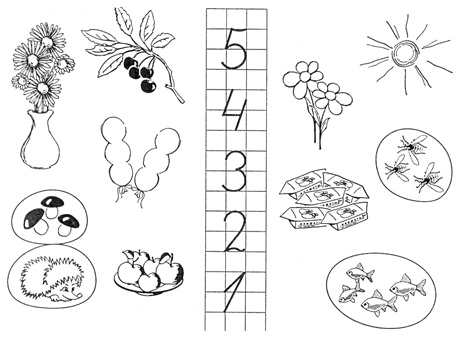 3. Аппликация «Уточки».– Давайте создадим картинку «Уточки в пруду». Рассмотрите игрушку уточку. Назовите основные детали. (Туловище, голова, крылья, клюв.)– Послушайте стихотворение Л. Алейниковой «Мама-утка и утёнок».Есть у мамы-уткиЛапочка-ребёнок,Напролёт все суткиРядом с ней утёнок.В мелкой лужице сначалаПлавать учит свою кроху,От него не ожидала,Что отлично сдаст урок он!Мама-утка очень рада,Вдвоём плавают в пруду,Оторвать не может взгляда,Машет крыльями сынку!– Какой формы должны быть детали для аппликации (голова – круг, туловище – овал, хвост – треугольник).– Как  можно  дополнить  картинку?  (На  берегу  растет  тpaвкa, камыши.)Дети самостоятельно вырезают детали уточки и наклеивают на лист бумаги.4. Итог занятия.– Рассмотрите все поделки и выберите наиболее выразительные и самые аккуратные. Объясните свой выбор. Мама утка нашла своих утят.Занятие 5
СРАВНИТЕЛЬНО-ОПИСАТЕЛЬНЫЙ РАССКАЗ
«ЗИМНИЙ ВЕЧЕР». НОВОГОДНЯЯ ЕЛКАРеализация содержания программы в образовательных областях: «Речевое развитие», «Художественно-эстетическое развитие».Виды детской деятельности: коммуникативная, музыкальная, восприятие художественной литературы, изобразительная.Цели: активизировать словарь; учить сравнивать явления природы, подбирать синонимы и антонимы, отгадывать загадки, выделяя существенные признаки предметов, правильно задавать вопрос, дифференцировать собственные и нарицательные существительные; упражнять в звуковом анализе слов; побуждать детей передавать в рисунке полученные впечатления о зиме, отражённые в искусстве – поэзии, живописи, музыке; развивать эстетическое восприятие, воображение, образные представления.Целевые ориентиры дошкольного образования: знает имена поэтов, авторов прочитанных стихотворений; эмоционально откликается на литературные и музыкальные произведения; составляет описательный рассказ по картине, употребляя в речи синонимы и антонимы; выполняет рисунок новогодней ёлки, по инструкции педагога, правильно организуя композицию; оценивает рисунки сверстников и сравнивает со своей работой.Материалы и оборудование: репродукции картин известных художников; вода, краски, кисти, простые карандаши.Содержание
организованной деятельности детей1. Вводное слово воспитателя.– Снежная королева засыпала все деревья снегом, а метель унесла все игрушки с новогодней елки. Давайте выручим нашу елочку.2. Сравнительно-описательный рассказ «Зимний вечер».Воспитатель читает отрывки стихотворений о берёзе под музыкальное сопровождение П. И. Чайковского.Без березы не мыслю России,Так светла по-славянски она,Что, быть может, в столетья иныеОт берёзы – вся Русь рождена.			О. ШестинскийИ стоит берёза в сонной тишине,И горят снежинки в золотом огне,А заря, лениво обходя кругом,Обсыпает ветки новым серебром.			С. ЕсенинНовый, новый у берёз наряд,Искры, искры серебром горят.Ветер, ветер заметает след,Лучше, лучше этой сказки нет.			М. ПляцковскийВ ней столько нежности и силы.Смотрю, восторга не тая.В берёзке – вся моя РоссияИ песня русская моя.			Г. ШиловБелая берёза –Русская земля!И печаль, и радость,И любовь моя.		П. Кудрявцев– Рассмотрите картину И. Грабаря «Февральская лазурь». Чем она вам нравится? Объясните название. Эта картина поражает силой и чистотой цвета, ослепляет лазорево-синим небом. Плотными мазками написаны огромные белоствольные берёзы на первом плане. Небо уходит в бескрайнюю высь. Пространство наполнено светом и воздухом. Н. Рыленков в одном из своих стихотворений написал:Здесь мало увидеть,Здесь нужно всмотреться,Чтоб ясной любовьюНаполнилось сердце.– Художнику удалось всмотреться в природу и передать её красоту и величие. Какой день изобразил художник?– Рассмотрите небо: есть ли на нём облака, какого оно цвета вверху и на горизонте?– Рассмотрите снег: много ли его, какого он цвета на солнце и в тени?– Какова берёза на переднем плане картины: что можно сказать о цвете её ствола, ветвей, прошлогодней листвы на верхушке?– Что можно сказать о других березках?– Что виднеется на горизонте?– Что  помогло  художнику  передать  необыкновенную  красоту  природы?– Какое настроение вызывает эта картина? Что вы чувствуете, о чём думаете, глядя на неё?– Составьте  рассказ-описание  по  картине  И. Грабаря  «Февральская лазурь».Например: Передо мной прекрасная картина «Февральская лазурь». Всё в ней просто и бесподобно. Изображён изумительный февральский день. Морозно и солнечно. Благодатная стояла погода. На небе ни облачка. Оно лазоревое и ослепляет голубизной. Возле горизонта светло-голубое, а в вышине синее, и синева эта уходит в бесконечность. Снег искрится, сверкает. Он сиреневый на солнце и синий в тени. На переднем плане изображена ветвистая красавица берёза. Её ствол отливает жемчужной белизной, а ветви и прошлогодняя листва на верхушке красно-коричневого цвета. Другие берёзки обыкновенные, они менее величественные. По линии горизонта на заднем плане виднеется тянущийся сплошной стеной кустарник, тоже красно-коричневого цвета. Художник передал на своём полотне красоту природы. При первой встрече с картиной поражает идущее от неё голубое сияние. Помог передать фантастическую красоту голубой цвет, основной цвет картины. В природе всё утопает в лазоревом свете, поэтому картина и названа «Февральская лазурь». Этот пейзаж вызывает радостное и праздничное настроение. Хочется побывать здесь и увидеть всё своими глазами.По наводящим вопросам воспитателя дети описывают картинку.3. Рисование «Новогодняя елка».– Вспомните правила, как нужно работать с красками. Рассмотрите этапы рисования новогодней ёлочки.Послушайте инструкцию:1. Нарисуйте треугольник. Теперь нарисуйте звезду на вершине треугольника. Оставьте достаточно места, чтобы добавить остальную часть ёлки.2. Нарисуйте верхнюю часть ёлки, которая состоит из трёх ветвей, как показано на рисунке. Не пытайтесь рисовать слишком точно, не совсем ровные линии будут выглядеть лучше. Концы линий ветвей должны присоединяться к звезде.3. Теперь добавьте еще два ряда ветвей ели. Причем в каждом последующем ряду ветвей добавляется на одну больше. Таким образом 1-й ряд – три ветви, 2-й ряд – четыре ветви, 3-й ряд – пять ветвей.4. Затем просто под деревом нарисуйте ведерко и присоедините к дереву при помощи двух линий, которые будут стволом ели. Добавьте две линии по центру ведерка в виде ленты, как показано на рисунке. Сотрите все вспомогательные линии.5. Дорисуйте бант на ленте и на каждой ветке нарисуйте по шарику. Звезде на вершине ёлки придайте эффект сверкания. Наша новогодняя ёлочка готова! Вы молодцы!6. Можно приступить к разукрашиванию.Дети, опираясь на инструкцию и образец,  изображают новогоднюю елочку.4. Итог занятия.– Рассмотрите все рисунки. Одинаковые ли елочки получились у каждого? Какую картину мы описывали сегодня? Что на ней изображено?ЯНВАРЬ1 НЕДЕЛЯЗанятие 1
ПУТЕШЕСТВИЕ В ПРОШЛОЕ ПРЕДМЕТА
(СЧЕТНОЕ УСТРОЙСТВО).
РАЗУЧИВАНИЕ СТИХОТВОРЕНИЯ С. МАРШАКА
«ТАЕТ МЕСЯЦ МОЛОДОЙ…»Реализация содержания программы в образовательных областях: «Познавательное развитие», «Речевое развитие».Виды детской деятельности: игровая, познавательно-исследовательская, восприятие художественной литературы и фольклора, коммуникативная.Цели: познакомить с историей счетных устройств, с процессом их преобразования человеком; активизировать познавательную деятельность; продолжать знакомить с творчеством С. Маршака.Целевые ориентиры дошкольного образования: имеет представление об истории создания счетных устройств; формулирует ответы на вопросы педагога по содержанию беседы, употребляя в речи сложные предложения; учит наизусть стихотворение под руководством педагога и самостоятельно его рассказывает.Материалы и оборудование: картинки с изображением счетных устройств; счеты.Содержание
организованной деятельности детей1. Вводное слово воспитателя.– У нас в гостях веселый Самоделкин. Давайте вместе с ним совершим путешествие в прошлое и узнаем, какие счетные машины помогали людям считать.2. Игра-путешествие в прошлое предмета (счетное устройство).– Отгадайте загадку:По десятку на шесточкеСели умные кружочки.И считают громко вслух,Только слышно: стук да стук! 			(Счеты.)Сейчас вряд ли кого удивишь карманным калькулятором, которым мы пользуемся каждый раз, когда нужно быстро и точно произвести какие-то расчеты. До калькулятора для вычислений использовались механические счетные машинки, счеты, счетные палочки. Древнейшим счетным инструментом для человека была его собственная рука. Для облегчения счета люди стали использовать пальцы сначала одной руки, затем обеих, а иногда и пальцы ног. Рассмотрите изображения. Что такое пальцевый счет?Следующим шагом в развитии счета стало использование камешков или других предметов, а для запоминания чисел – зарубок на костях животных, дощечках, узелков на веревках. 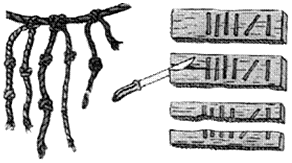 Вскоре появился специальный счетный прибор – абак. Абак получил широкое распространение в Египте, Греции, Риме. Он представлял собой доску с желобками, в которых размещали какие-нибудь предметы – камешки, косточки. Подобный счетам инструмент был известен у всех народов. Древнегреческий абак представлял собой посыпанную морским песком дощечку. На песке делали бороздки, на которых камешками обозначались числа. Одна бороздка соответствовала единицам, другая – десяткам и т. д. Если в какой-то бороздке при счете набиралось более 10 камешков, их снимали и добавляли один камешек в следующем разряде. Римляне усовершенствовали абак, перейдя от деревянных досок, песка и камешков к мраморным доскам с выточенными желобками и мраморными шариками.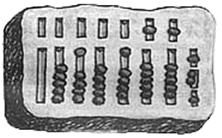 Абак  был  усовершенствован  и  на  свет  появились  счёты – устройства, состоящего из набора костяшек, нанизанных на стержни. Китайские счеты состояли из деревянной рамки, разделенной на верхние и нижние секции. 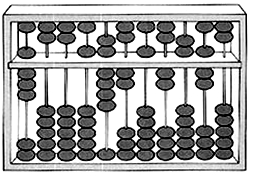 У японцев было похожее устройство для счета.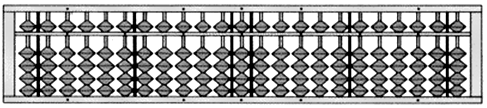 На Руси долгое время считали по косточкам, раскладываемым в кучки. Затем «дощаный счет», который почти не отличался от обычных счетов и представлял собой рамку с укрепленными горизонтальными веревочками, на которые были нанизаны просверленные сливовые или вишневые косточки.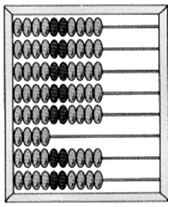 Таким образом наши предки изобретали устройства для счета. Какое устройство вам понравилось больше всего? Пользуемся ли мы сейчас пальцевым счетом?3. Разучивание стихотворения С. Маршака «Тает месяц молодой…».Дети слушают стихотворение С. Маршака.Тает месяц молодой.Гаснут звезды чередой.Из распахнутых воротСолнце красное идёт.Солнце за руку ведётНовый день и Новый год!– О чем говорится в стихотворении? Как автор описывает конец ночи, начало дня? Какой день наступил? С какого дня начинается Новый год? (1 января.) Давайте выучим это стихотворение.Воспитатель читает и проговаривает с детьми сначала первую, затем вторую части. Затем все стихотворение проговаривается совместно с детьми несколько раз. Дети, которые запомнили стихотворение, рассказывают его самостоятельно.4. Итог занятия.– Как считали люди раньше?– Какие были изобретены предметы для счета?– Какое стихотворение мы выучили?Занятие 2
СЧЕТ И СРАВНЕНИЕ КОЛИЧЕСТВА.
ВЕРТОЛЕТ ИЗ ПРИРОДНОГО МАТЕРИАЛАРеализация содержания программы в образовательных областях: «Познавательное развитие», «Речевое развитие», «Социально-коммуникативное развитие».Виды детской деятельности: познавательно-исследовательская, коммуникативная, конструктивная.Цели: закрепить умение считать в пределах 20; познакомить с особенностью образования двузначных чисел (11–20); упражнять в назывании предыдущего и последующего числа к названному числу или обозначенному цифрой (в пределах 10), в назывании пропущенного при счете числа, в понимании выражений «до» и «после»; учить создавать игрушку из разнообразного природного материала (еловых шишек, грецкого ореха и др.). Целевые ориентиры дошкольного образования: определяет количество предметов на картинках и сравнивает их по количеству с помощью знаков равенства и неравенства; имеет представление о двузначных числах и способе их образования, решает задачи способом сложения и вычитания; конструирует вертолет по инструкции педагога; соблюдает правила безопасности в процессе работы с природным материалом.Материалы и оборудование: карточки с изображением предметов для счета, цифр; еловая шишка, грецкий орех, крылатки ясеня большого и маленького размеров, веточки, пластилин, деревянный брусок, шило, стеки, салфетки; модель вертолета из природного материала.Содержание
организованной деятельности детей1. Вводное слово воспитателя.– Кукла Маша должна полететь в другой город к бабушке. Давайте ей поможем и смастерим для нее вертолет.2. Упражнения на счет и сравнение количества.– Рассмотрите рисунки. Сколько яблок? Сколько грибов? Сколько листиков? Сколько елочек? Сколько мячей? Сколько воздушных шаров?– Сравните количество предметов. Поставьте знак: >, < или  = .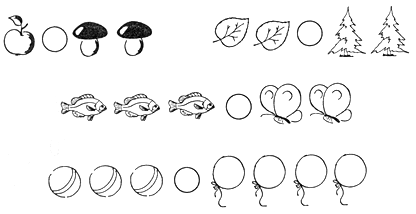 – Ответьте на вопросы в стихах. Выберите карточку с числом, которое показывает ответ на каждый вопрос.Три цыпленка стоят,На скорлупки глядят,Два яичка в гнездеУ наседки лежат.Сосчитай поверней,Отвечай поскорей:Сколько будет цыплятУ наседки моей? (5.)У меня есть братик МишаИ сестреночка Ириша.Сосчитайте поскорей,Сколько же в семье детей? 			(1 + 1 + 1 = 3.)Раз к зайчонку на обедПрискакал дружок сосед.На пенек зайчата селиИ по две морковки съели.Кто считать, ребята, ловок?Сколько съедено морковок? 			(2 + 2 = 4.)3. Конструирование «Вертолет из природного материала».– Рассмотрите природный материал для поделки. (Это еловые шишки, грецкий орех, веточки.) Как из имеющегося материала можно сделать игрушку вертолет? Рассмотрите модель игрушки и назовите части поделки. (Редуктор, кабина, лопасти переднего и заднего винта.) Подумайте о способе ее изготовления. Игрушку создают в четыре этапа.Этапы создания игрушки:1. Сначала заготавливают верхнюю часть вертолета – редуктор. Его делают из пластилина: из одного куска пластилина лепят конусообразную фигуру, стекой отрезают ее верхнюю часть, она пригодится для скрепления переднего винта, а нижнюю устанавливают на грецкий орех – это кабина. Приемом примазывания соединяют редуктор с кабиной.2. Заготавливается хвостовая часть. Для этого подбирают продолговатую еловую шишку, в которой нужно проделать шилом по центру долевой накол и вставить веточку. На конец веточки налепить пластилиновый  шарик,  при  помощи  которого  хвостовая  часть  соединяется с кабиной.3. На третьем этапе соединяют кабину вертолета с хвостовой частью.4. Завершают поделку изготовлением переднего и заднего винтов. Их делают из крылаток ясеня и прикрепляют соответственно к редуктору и хвостовой части. Для переднего винта используют крылатки больших размеров, а для заднего – маленьких.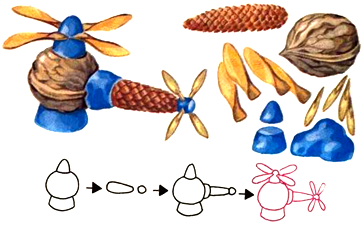 – Повторите этапы работы и приступайте к изготовлению игрушки. Дети, опираясь на образец, выполняют конструирование.4. Итог занятия.– Рассмотрите все вертолеты. Правильно ли они сконструированы, все ли этапы работы соблюдены? Теперь кукла Маша может полететь к бабушке в другой город.Занятие 3
ЮНЫЙ ЭКОЛОГ.
НОВОГОДНИЙ ПРАЗДНИК В ДЕТСКОМ САДУРеализация содержания программы в образовательных областях: «Познавательное развитие», «Речевое развитие», «Художественно-эстетическое развитие».Виды детской деятельности: игровая, познавательно-исследовательская, коммуникативная, изобразительная.Цели: расширять представление о профессиях; познакомить с профессией лесничего; воспитывать бережное отношение к миру природы; закреплять умение отражать в рисунке праздничные впечатления; упражнять в рисовании фигур детей в движении; продолжать учить располагать изображения на листе; совершенствовать умение смешивать краски с белилами для получения разных оттенков; развивать способность анализировать рисунки, выбирать наиболее интересные и объяснять свой выбор.Целевые ориентиры дошкольного образования: имеет представление о профессии лесничего, ее особенностях и значении окружающего мира; знает правила бережного отношения к миру природы и соблюдает их; знает название прочитанного стихотворения и фамилию автора; составляет небольшой рассказ о новогоднем празднике в детском саду, употребляя в речи сравнительные прилагательные и однокоренные слова; выполняет рисунок новогоднего праздника, правильно смешивая краски и организуя композицию.Материалы и оборудование: экологические знаки; бумага цветная мягкого тона размером больше обычного листа, акварель, гуашь-белила, простые карандаши, кисти.Содержание
организованной деятельности детей1. Вводное слово воспитателя.– Старичок Лесовичок приглашает нас на праздник юных экологов.2. Беседа об окружающем природном мире.– Каждый знает, что нужно содержать в чистоте свое рабочее место, комнату, квартиру. А вот для наведения порядка в окружающем нас мире нужны хорошо подготовленные специалисты.– Послушайте стихотворение Александра Смирнова «Лесничий».– Для развития науки и техники требуется огромное количество угля, древесины, нефти, газа. Мы получаем свет и тепло, но при этом губим тысячи животных и растений, загрязняем и уничтожаем природу. Она переживает сегодня немалые потрясения. Часто звучат слова: неблагоприятная экология, экологическая катастрофа, экологический кризис.– Как вы понимаете пословицу: «Срубил дерево – посади десять».– Одно большое дерево выделяет кислорода столько, сколько его необходимо для дыхания одного человека. Как мы должны относиться к окружающей природе? Что должны делать? А что нельзя делать? В заповеднике можно увидеть экологические знаки. Рассмотрите их. Что они обозначают?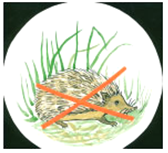 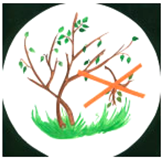 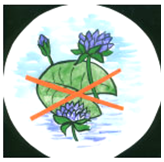 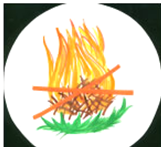 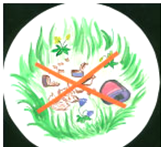 – Экологические знаки означают, что необходимо беречь природу, не забывать о ценности растений, животных, насекомых.3. Рисование «Новогодний праздник в детском саду».– Старичок Лесовичок просит нас не рубить под Новый год ели и сосны. А украшать на праздник искусственные елочки. Послушайте стихотворение Раисы Кудашевой «Елка».– Расскажите про новогодний праздник в детском саду. Как украсили елку? Какие выступления детей вы запомнили? Какие костюмы были у детей? Чей костюм вам понравился? Давайте нарисуем новогодний праздник в детском саду.– Подумайте, где будет расположена елка на листе бумаги (в центре, сбоку)? А где – дети? Сначала мы нарисуем елку краской, затем простым карандашом танцующих детей, потом – «украсим» елку и раскрасим костюмы детей. Расскажите, как смешивать краски с белилами для получения новых оттенков. Рассмотрите таблицу «Смешивание цветов».Дети изображают новогодний праздник, используют прием смешивания цветов.4. Итог занятия.– Рассмотрите все рисунки, выберите наиболее выразительные и самые аккуратные. Какие цвета вы смешивали, чтобы получить фиолетовый, оранжевый, салатовый? Какие моменты праздника вы изобразили?Занятие 4
КОЛИЧЕСТВО И СЧЕТ. ФИЛИМОНОВСКАЯ ИГРУШКАРеализация содержания программы в образовательных областях: «Познавательное развитие», «Речевое развитие», «Художественно-эстетическое развитие».Виды детской деятельности: познавательно-исследовательская, коммуникативная, восприятие художественной литературы и фольклора, изобразительная.Цели: закрепить знания об отношении целого и его частей, приемы деления на две равные части; ввести понятие «одна вторая часть»; упражнять в делении и составлении целой фигуры, работая с листом бумаги, квадратом, кругом; закреплять умение лепить из целого куска, правильно передавать пропорции фигуры, придавать линиям плавность, изящность. Целевые ориентиры дошкольного образования: умеет находить взаимосвязь между целым множеством и различными его частями; называет числа в прямом и обратном порядке; имеет представление об особенностях изготовления филимоновских игрушек и истории их создания; пересказывает содержание беседы об игрушках по вопросам педагога; эмоционально реагирует на красоту изделий народных промыслов.Материалы и оборудование: карточки, геометрический материал и предметы для счета; филимоновские игрушки; глина, стеки, вода или смоченная в воде губка для сглаживания поверхности изделия.Содержание
организованной деятельности детей1. Вводное слово воспитателя.– Послушайте стихотворение и рассмотрите филимоновкие игрушки.Филимоновская деревушка!Синий лес, холмы, косогор.Лепят там из глины игрушкиИ расписывают до сих пор.Да, из красной обычной глиныПоявляются вдруг на светЗайцы, коники, павлиныИ солдатики – войска цвет.			В. Василенко2. Количество и счет.– Найдите закономерность и поставьте точки в пустые квадраты.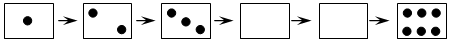 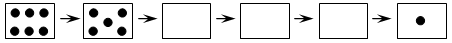 – Ответьте на вопрос в стихотворении-шутке.Кот Базилио с лисойТорговали пастилой.Кот сказал: «Один плюс пятьБудет восемь». – Лжет опять?Сколько будет – напишиИ незнайкам подскажи.1 + 5 = 8?1 + 5 = 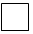 В каждой полоске выберите и отметьте крестиками две фигуры, из которых можно составить прямоугольник. 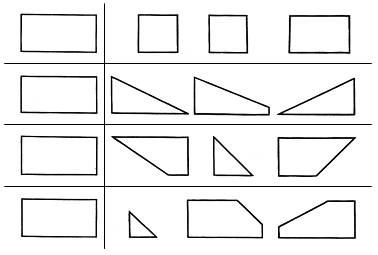 3. Рассказ воспитателя о филимоновских игрушках.– В самом сердце России есть деревня Филимоново. Давным-давно прибыл в те места гончар Филимон. Он обнаружил залежи отличной глины и начал лепить из нее горшки. Место, где он поселился, так и прозвали Филимоново. Гончарили здесь всегда мужчины, а женщины лепили звонкие свистульки, за что жители окрестных деревень прозвали их «свистулечницами», потому что игрушки делались со свистками (демонстрация свистульки). Свистулька – ее еще называют в разных местах сопелкой, гудухой, улюткой, соловьем – древняя и до сих пор популярная игрушка на Руси. Игрушки продавали на ярмарках и базарах в Туле и ближайших уездных городах. Игрушки или «забавки» стоили на базаре копейки, поэтому нужно было их изготовить очень много. Вот и работали женщины не покладая рук, днем – хозяйство, а как только наступали сумерки, приступали к любимому делу. Бывало, длинными зимними вечерами собирались мастерицы и лепили игрушки под удивительные напевы русских народных песен. Весной, до начала полевых работ, как только устанавливалась ясная сухая погода, все готовые изделия обжигали в специальных горнах. На склоне большого оврага, что разделял две деревни – Филимоново и Карасинки, была построена из кирпича печь, в которой плотными рядами укладывали посуду, а пустоты между горшками заполняли свистульками. Обжиг был необыкновенно красочным зрелищем. До глубокой ночи горели эти могучие костры, освещая раскаленные горшки и игрушки. Для всех жителей деревни день этот был торжественным событием – итогом всей зимней работы. У печей собирались нарядно одетые жители. Все ожидали чуда – появления преображенных огнем глиняных изделий. И это чудо возникало перед их восхищенным взором: местная глина после обжига приобретала белый цвет, и ее можно расписывать без предварительной побелки. После обжига игрушки группировали по сюжетам для росписи. Сюжеты Филимонова – это барыни, крестьянки, солдаты, танцующие пары, наездники на лошадях; из животных – коровы, бараны, лошадки, медведи; из птиц – курицы и петухи. В отличие от дымковских, все филимоновские игрушки являются свистульками, даже барыни и кавалеры. Свисток всегда находится в хвосте зверей и птиц. Игрушка отличается особым изяществом форм, своеобразной пластикой, вытянутой пропорцией. Это потому, что природные свойства местной глины, жирной и пластичной, отразились в облике игрушек.Филимоновская глина при сушке быстро покрывается трещинами, ее приходится постоянно заглаживать влажной рукой, невольно сужая и вытягивая туловище фигуры. Пока глина сохнет, игрушку много раз оглаживают, «подтягивают», выравнивая ее поверхность. «Подтягивать» и подглаживать ее приходится дней пять. С каждым таким подтягиванием игрушки удлиняются в пропорциях. Но красота и оригинальность игрушки не только в особых качествах местной глины, а также в форме и росписи. Народная игрушка представляет собой явление народного искусства. Рассматривая работы народных мастеров, можно только удивляться устойчивости традиций в выборе тем и сюжетов игрушек. Часто фантазия мастеров настолько изменяет образ животного, что игрушка не имеет прототипа, получаются сказочные звери неведомой породы. Мастера не  стремятся  к  простому правдоподобию, жизненные впечатления у них – основа для вымысла, сказки. 4. Лепка филимоновской игрушки.– Изображение людей примитивны в филимоновском промысле. Неширокая юбка-колокол, узкая талия, узкие плечи, руки, голова, составляют одно целое с шеей, переходящей в шляпку с козырьком. Вытянутые плоские фигурки с небольшой головой на непомерно длинной шее, тонкие длинные руки – таков характерный облик филимоновской женской фигуры. Лепится игрушка в такой последовательности:1. Скатаем между ладонями шар, наденем его на указательный палец. 2. Затем шар вытягиваем и начинаем расширять углубление, сделанное указательным пальцем.3. Сплющивая между большим и указательными пальцами стенки юбки-колокола, постепенно добиваемся того, чтобы толщина их у края была примерно 5–6 мм.4. Теперь заготовку ставим на дощечку и приступаем к лепке туловища и головы, которые первоначально намечают лишь в общих чертах.5. Вслед за этим намечаем головной убор и приступаем к лепке рук. Их «вытягивают» из кома глины, находящегося в средней части фигуры.6. Поле шляпки слегка прижимаем с двух сторон, а сверху прикрепляем так называемую тулью – цилиндрическую часть шляпки. Расписывать фигурки мы будем тогда, когда они высохнут. Лимонка, малинка, зеленка – так ласково называют мастерицы свои краски. Гамма цветового решения почти не меняется. Животные и птицы всегда расписываются по определенной схеме: поперек туловища и шеи идут, чередуясь, разноцветные полоски, и только голова окрашивается одним цветом, чаще зеленым или красным.– В раскраске человеческих фигурок – барынь или толстоногих кавалеров – меньше всего уделяется внимание лицам: зеленые, черные или синие мазки и точки, изображающие брови и глаза. Малиновые штрихи – рот.Главное – наряд: яркая малиновая кофта, длинная шляпка, две-три цветные каемки на тулье шляпки и вороте платья и пестрая, вся покрытая небрежно, лихо написанными узорами, юбка – в глазах рябит, как солнышко. Мы видим, в орнаменте нет строгой геометричности дымковской росписи: штрихи, веточки, звездочки, розетки, овальные листики, пятна, иногда разделенные полосами, иногда в веселом беспорядке разбросаны по фону. Начинают мастерицы писать всегда с центра, а от него уже развивается роспись дальше, повинуясь чутью и воображению. Все эти узоры напоминают о связях человека и природы: елочки, кружочки, солнышки. 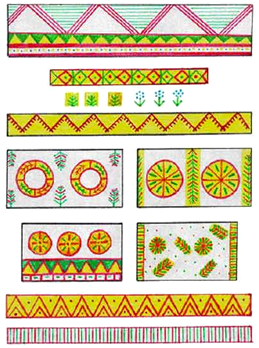 5. Итог занятия.– Где возник промысел филимоновской игрушки?– Почему игрушка называется филимоновской?– Назовите особенности филимоновской игрушки.– Какие цвета традиционны при росписи игрушки?– Как ласково филимоновцы называют свои цвета?Занятие 5
ЗИМУШКА-ЗИМА, ЗИМА СНЕЖНАЯ БЫЛА.
ПЕТРИКОВСКАЯ РОСПИСЬРеализация содержания программы в образовательных областях: «Речевое развитие», «Художественно-эстетическое развитие».Виды детской деятельности: коммуникативная, восприятие художественной литературы и фольклора, познавательно-исследовательская, изобразительная, музыкальная.Цели: учить сравнивать содержание картин «Зима» И. Шишкина и «Сказка инея» И. Грабаря; вызывать эмоциональный отклик на художественный образ зимнего пейзажа, ассоциации, связанные с собственным опытом восприятия зимней природы; формировать эстетический вкус; учить правильно ставить вопросы к словам, обозначающим предметы; создавать декоративную композицию в определенной цветовой гамме; совершенствовать умение производить звуковой анализ слова, называть слова с заданным  ударным  звуком; развивать композиционные  умения: в центре помещать самые крупные цветы, к краям – помельче, умение рисовать всем ворсом кисти и ее концом.Целевые ориентиры дошкольного образования: составляет небольшой рассказ о снеге и снежинках, употребляя в речи сравнительные прилагательные, синонимы и однокоренные слова; знает названия прочитанных стихотворений и фамилии авторов; определяет жанр прослушанного музыкального произведения, его характер и настроение; имеет представление об истории возникновения петриковской росписи, особенностях техники выполнения; выполняет рисунок узора в стиле петриковской росписи разными способами; эмоционально реагирует на красоту изделий народных промыслов.Материалы и оборудование: таблицы «Петриковская роспись»; бумага белая или светло-желтого, бледно-оранжевого оттенка размером в альбомный лист, акварельные краски.Содержание
организованной деятельности детей1. Вводное слово воспитателя.– Снежная королева превратила букет цветов в белые снежинки. Давайте расколдуем красочные цветы.2. Беседа о зиме.– Каждый год приходит зимняя пора. Зима помогает нам снеговиков катать, по ночам каток для нас мостит, посыпает дорожки снежком, чтоб на санках веселее кататься было. Какие зимние месяцы вы знаете? Послушайте  стихотворение  Н. Некрасова  «Снежок  порхает,  кружится». (Читает произведение.) Скажите, о чем в нем говорится? Кто видел, как шел первый снег? Расскажите об этом. Первому снегу рады все – и животные, и дети. Иногда люди говорят: «Как снег на голову свалился». Как вы понимаете это высказывание? (Это значит, что произошло неожиданно, внезапно.)– Послушайте стихотворение И. Сурикова «Зима». (Читает произведение.) Какой снег? (Пушистый; белый, как вата, сахар; обильный; хрустящий; колючий; мелкий; сухой; мягкий; сверкающий и блестящий.) Составьте предложение о снеге. Из чего состоит снег? Расскажите, какие вы видели снежинки? (Ажурные, серебристые, нежные, пушистые, кружевные, легкие, узорчатые, холодные, сверкающие, хрустальные и другие.) С чем бы вы могли сравнить снежинки? (Белые, как сахар, молоко. Легкие, будто пух, пушинки. Ажурные, словно кружево, звездочки.) Что же делают эти снежинки? (Они летят, падают, кружатся, ложатся.) А можно ли сказать, что они шепчутся, танцуют, грустят, плачут? Когда мы так говорим? (В сказках, когда хотим наделить снежинки свойствами живых существ.) Давайте отправимся на зимнюю полянку и поиграем. Повторяйте за мной движения.Мы на лыжах в лес идем,Мы взбираемся на холм.Палки нам идти помогут,Будет нам легка дорога.Вдруг поднялся сильный ветер,Он деревья крутит, вертитИ среди ветвей шумит.Снег летит, летит, летит.По опушке зайка скачет,Словно белый мягкий мячик.Раз прыжок и два прыжок –Вот и скрылся наш дружок.Хоть приятно здесь кататься,Надо снова заниматься.Звучит запись произведения П. И. Чайковского «Времена года. Декабрь».– Зима всегда приходит как светлый, долгожданный праздник. Украшена каждая веточка, каждый сучок. Светел лес, застыл в белом покое, кажется, жизнь здесь замерла, а все живое куда-то скрылось. Послушайте стихотворение Ф. И. Тютчева «Чародейкою Зимою околдован, лес стоит…». Что вы чувствовали, слушая это стихотворение? С каким настроением оно написано? Что вы увидели в лесу? Что услышали? Каким вы увидели лес? (Неподвижный, белый, сквозной, загадочный, прозрачный, кружевной, сонный.) Составьте предложение о зимнем лесе. А кто хозяйка  этого  загадочного  леса? (Зима.) Какая зима? Как можно ее назвать? (Кружевница, морозная, снежная, волшебница.)3. Петриковская роспись. Букет цветов. – Село Петриковка в Днепропетровской области – одно из немногих, где бережно хранят традиции древних народных промыслов. Знаменитая петриковская роспись давно стала визитной карточкой Украины. В этом вольном казацком селе возник интересный обычай: женщины стали расписывать стены хат красочными цветочными узорами. Их рисовали кистями, сделанными из кошачьей шерсти, спичками, обмотанными мягкой материей, и просто пальцами. Краски разводили на яйцах и молоке, а цвета выбирали самые яркие, под стать красочной природе Приднепровья. Самых прилежных хозяюшек в Петриковке называли «чепурушками». Какова же техника выполнения петриковской росписи? Мастера петриковской росписи используют разнообразные материалы и приспособления – самодельные кисти, пипетки, соски, ватные палочки, зубочистки, беличьи кисти и свои пальцы. Кисть держится как обыкновенный карандаш, рука при этом должна опираться на стол, чтобы мазки получались ровные и точные. Основу, на которой вы рисуете, можно поворачивать в разные стороны, – так удобнее вести кисточку и выполнять правильные мазки. Перед тем, как рисовать цветок, намечаем карандашом его контур (круг) и центр. Потом кистью делаем мазки, не заходя за контур. Ведем мазки от контура к центру. Для листьев тоже намечаем контур и центр, мазки также ведем от контура к центру. Ведем мазок сразу с сильного нажима на кисть, а затем, ослабляя давление, плавно сводим мазок к тонкой линии. Из таких мазков получаются лепестки ромашки и листья. Начав мазок с тонкой линии, нажимаем на кисть с плавным поворотом и, ослабляя нажим, опять переходим к тонкому кончику. Повторяем мазок, поворачивая кисть в другую сторону. Такие полукруглые мазки называются «цибульки» (в переводе с украинского – «луковички»), ими можно нарисовать листья и их отдельные элементы.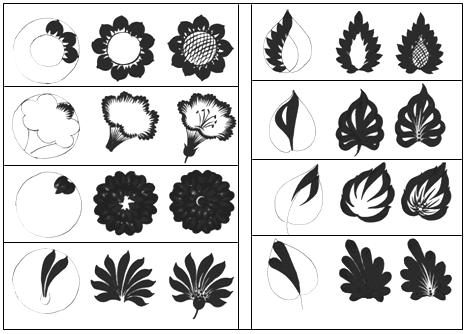 Далее выполняем работу с пипеткой. Резиновую часть пипетки натягиваем на стеклянный кончик до такого уровня, чтобы она слегка пружинила, но не изгибалась. Макаем резиновую часть пипетки в красную краску и вертикальным движением делаем отпечаток на бумаге. Получается круглая ягодка. Многократным повтором этой операции создаём группу ягодок и таким образом изображаем гроздь калины или рябины.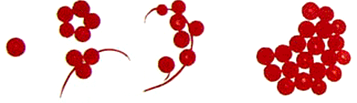 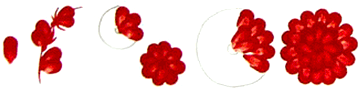 Макаем  пипетку  резиновой  частью  в  краску,  делаем  отпечаток и протягиваем  пипетку  на  себя – получается  лепесток  цветка.  Переходный мазок выполняется двумя красками. На палитре разводим две краски – например, красную и желтую (зеленую и желтую, рубиновую и желтую). На кисть набираем желтую краску, затем макаем кончик в красный цвет и выполняем мазок. При этом, чем сильнее мы макаем кисточку в красную краску, тем меньше в мазке останется жёлтого цвета, и больше красного.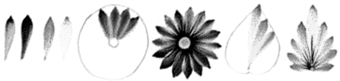 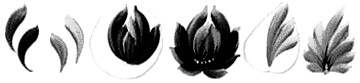 Меняем на кисточке краску – набираем на кисть сначала зелёную краску, а кончик макаем в желтый цвет. При этом, чем сильнее мы макаем кисть  в  желтую  краску,  тем,  соответственно,  мазок  получится  светлее (желтее). Таким способом изображаются зелёные листья с жёлтыми кончиками.Получившиеся цветы и листья оформляются тоненькой кисточкой более темной краской, а маленькие желтые точки, изображающие тычинки, делаются обратной стороной кисточки.В композициях петриковской росписи кроме больших, крупных цветов и листьев изображаются также и мелкие элементы – это маленькие цветочки, ромашки, бутончики, ягоды. В основном для мелких элементов используют тонкую кисть.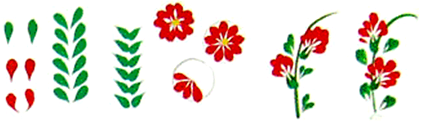 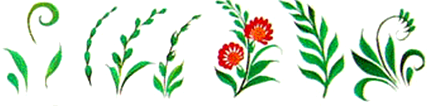 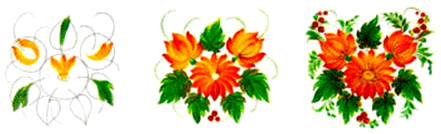 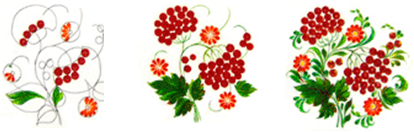 – Нарисуйте букет цветов по мотивам украинской росписи.4. Итог занятия.– Рассмотрите все рисунки и выберите наиболее выразительные и самые аккуратные. Объясните свой выбор.ЯНВАРЬ2 НЕДЕЛЯЗанятие 1
ЗНАКОМСТВО С ДОРОЖНЫМИ ЗНАКАМИ.
СТИХОТВОРЕНИЕ Э. МОШКОВСКОЙ
«ДОБЕЖАЛИ ДО ВЕЧЕРА»Реализация содержания программы в образовательных областях: «Познавательное развитие», «Социально-коммуникативное развитие», «Речевое развитие».Виды детской деятельности: игровая, познавательно-исследовательская, коммуникативная, восприятие художественной литературы и фольклора.Цели: формировать знания о дорожных знаках и их назначении, образную речь; закреплять знания о правилах поведения на дорогах и улицах; воспитывать культуру поведения на улице и в транспорте; учить эмоционально воспринимать образное содержание стихотворения; развивать умение подбирать рифмы к различным словам, выразительно читать наизусть стихотворение. Целевые ориентиры дошкольного образования: знает и соблюдает правила дорожного движения; узнаёт и называет дорожные знаки и сигналы светофора; составляет небольшой рассказ о правилах поведения на улице и в транспорте, употребляя в речи образные выражения; пересказывает содержание прочитанного стихотворения по вопросам педагога; в процессе игры соблюдает ее правила и придерживается замысла; организовывает предметно-игровую среду.Материалы и оборудование: изображения дорожных знаков; «сигналы» светофора (круги: зеленый, красный, желтый).Содержание
организованной деятельности детей1. Вводное слово воспитателя.– Отгадайте загадку:Он однажды появилсяВ деревянной мастерской.Папа Карло потрудилсяНад игрушкою смешной. 			(Буратино.)– Буратино попал в наш город, где много машин. Давайте расскажем ему, как правильно перейти дорогу.2. Знакомство с дорожными знаками.– Что нужно знать, чтобы правильно переходить дорогу? (Ответы.)Город, в котором с тобой мы живем,Можно по праву сравнить с букварем.Азбукой улиц, проспектов, дорогГород дает нам все время урок.Вот она, азбука, – над головой:Знаки развешаны вдоль мостовой.Азбуку города помни всегда,Чтоб не случилась с тобою беда.Игра «Разрешается – запрещается».– Слушайте стихотворение и вставьте слова запрещается или разрешается.– Отгадайте загадки.Продолжение табл.Окончание табл.– А теперь поиграем в игру «Сигналы светофора». Я буду показывать сигналы светофора: красный, желтый, зеленый. На зеленый сигнал вы выполняете бег по залу. На желтый – приплясываете на месте. На красный – стоите и грозите друг другу пальцем.Повтори скорей, дружок,Как усвоил ты урок.На красный свет –Дороги нет!На желтый – подожди!Когда горит зеленый свет –Счастливого пути!3. Чтение стихотворения Э. Мошковской «Добежали до вечера».– Послушайте  стихотворение  Эммы  Мошковской  «Добежали  
до вечера».Мы бежали и спешили,потому что быстро жили!Мы бежали и скакали,и с утра не отдыхали,и поелина бегу,и попилина скаку,запыхались,спотыкались,утомились,удивились:добежали мы до ВЕЧЕРА,видим –дальше бегать нечего:в небе звездочказажглась,надо житьне торопясь…– О ком это стихотворение? Что делали дети до вечера? Почему они спешили? Что значат слова «добежали до вечера»?4. Итог занятия.– Сможем ли мы теперь помочь Буратино перейти дорогу? Что мы узнали на занятии?Занятие 2
СЧЕТ. ФОНАРИКИРеализация содержания программы в образовательных областях: «Познавательное развитие», «Речевое развитие», «Художественно-эстетическое развитие».Виды детской деятельности: игровая, коммуникативная, познавательно-исследовательская, конструктивная.Цели: закрепить знания об отношении целого и его частей, представление о делении целого на четыре равные части; познакомить с делением на восемь равных частей, с понятиями «одна четвертая часть», «одна восьмая часть»; упражнять в делении листа бумаги.Целевые ориентиры дошкольного образования: находит части целого множества и устанавливает связь между целым и его частями; решает задачи способом сложения и вычитания; имеет представление об «одной второй» части; выполняет поделку из бумаги «Фонарики» по инструкции педагога; оценивает работы сверстников, аргументируя свой выбор.Материалы и оборудование: карточки, геометрический материал и предметы для счета; цветная плотная бумага (2 цвета), шнурок или тонкая ленточка, клей, ножницы.Содержание
организованной деятельности детей1. Вводное слово воспитателя.– Злая колдунья превратила фонарики на новогодней елочке в шишки. Давайте расколдуем елочку и украсим ее фонариками.2. Упражнение «Составь квадрат».– В каждом ряду фигур отметьте две такие, из которых можно составить квадрат.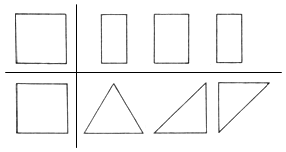 3. Задания на закрепление счета.– Перечислите названия грибов. Назовите несъедобные грибы.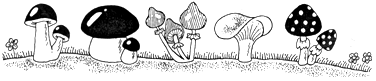 Сколько всего грибов? (10.)Сколько съедобных грибов? (5.)Сколько несъедобных грибов? (5.)Запишите соответствующую сумму. (10 = 5 + 5.)– Сосчитайте предметы в каждом прямоугольнике.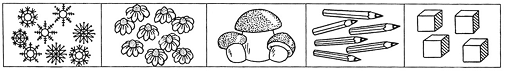 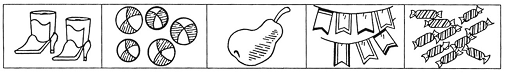 4. Ручной труд «Фонарики».– Рассмотрите образец и схему работы. Расскажите об этапах работы.Этапы работы:1. Вырезать  цветные  кружки  по  шаблону  (диаметр  6–8  сантиметров).2. Сложить каждый кружочек пополам.3. Один кружок развернуть и намазать целиком с одной стороны клеем. К нему приклеить два согнутых кружочка и опять намазать клеем. Приклеить еще два согнутых листочка и опять намазать клеем.4. Затем в центре проложите шнурок и наклейте развернутый круг.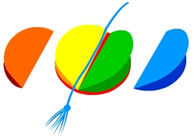 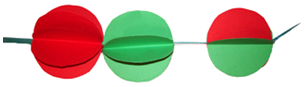 5. Сделать несколько таких фонариков на шнурке.6. Расправить бумажные лепестки фонарика.5. Итог занятия.– Рассмотрите все поделки и выберите наиболее аккуратные. Объясните свой выбор. Этими фонариками мы украсим елочку.Занятие 3
АВСТРАЛИЯ. РИСОВАНИЕ С НАТУРЫРеализация содержания программы в образовательных областях: «Познавательное развитие», «Речевое развитие», «Художественно-эстетическое развитие».Виды детской деятельности: познавательно-исследовательская, коммуникативная, восприятие художественной литературы и фольклора, изобразительная.Цели: расширять представление о материках; познакомить с климатическими условиями Австралии, с животными материка (кенгуру, коала, ехидна и т. д.); развивать умение называть и отличать представителей животного мира по строению и условиям обитания на планете; закреплять понятие «человек – часть природы»; учить рисовать керамическую фигурку, передавая плавность форм и линий; развивать плавность, легкость движений, зрительный контроль; учить слитному рисованию контура, аккуратному закрашиванию.Целевые ориентиры дошкольного образования: понимает и пересказывает содержание прочитанного стихотворения; знает названия материков; имеет представление  о  климате,  животном  и  растительном  мире  Австралии; самостоятельно рисует фигуру животного по образцу, соблюдая пропорции.Материалы и оборудование: фотографии растительного и животного мира Австралии; простой графитный карандаш, цветные карандаши или краски; лист белой бумаги размером в 1/2 писчего листа.Содержание
организованной деятельности детей1. Вводное слово воспитателя.– Прослушайте отрывок из стихотворения Г. Усовой «Австралия». Она располагается под нами.Там, очевидно, ходят вверх ногами,Там наизнанку вывернутый год,Там расцветают в октябре сады,Там в октябре, а не в июле, лето,Там протекают реки без воды(Они в пустыне пропадают где-то).Там в зарослях следы бескрылых птиц,Там кошкам в пищу достаются змеи,Рождаются зверята из яиц,И там собаки лаять не умеют,Деревья сами лезут из коры.Там кролики страшней, чем наводненье…– Приглашаю вас совершить «путешествие» по Австралии. 2. Рассказ воспитателя об Австралии.Австралия – самый маленький материк. Однако Австралия – единственная в мире страна, занимающая целый материк. Австралия – самый сухой материк: ведь большую часть его территории занимают пустыни. В Австралии обитают многие виды животных и растений, которых не встретишь больше нигде на земном шаре. Послушайте рассказ об Австралии: «Этот край – самый любопытный на всем земном шаре! Его возникновение, природа, растения, животные, климат, его грядущее исчезновение – все это удивляло, удивляет и еще удивит ученых всего мира. Это материк, где реки с каждым днем все больше и больше высыхают; где нет влаги ни в воздухе, ни в почве; где деревья ежегодно теряют не листья, а кору; где листья обращены к солнцу не поверхностью, а ребром и не дают тени; где растут огнестойкие леса; где каменные плиты тают от дождя; где деревья низкорослы, а травы гигантской вышины; где животные необычны; где у четвероногих имеются клювы, например у ехидны и утконоса, где у прыгуна кенгуру лапы разной длины…. Самая причудливая, самая нелогичная страна из всех когда-либо существовавших! Земля парадоксальная, опровергающая законы природы!»– Отгадайте загадки и найдите картинку-отгадку.Вот еще один зверекВ сумке носит кошелек,Ловко прыгает в длинуАвстралийский… (кенгуру).Голову в песок зарыл,Хвост пушистый распустил.Я догнать его пытаюсь,Но быстрее ветра… (страус).Этот маленький медведьНа ветвях привык сидеть.Есть и сумка у негоДля потомства своего. (Коала.)– Послушайте стихотворение и скажите, о каком животном в нем говорится.Австралийский утконосШерстью бурою оброс.Небольшой зверёк он, смирный,Ну а нос – как клюв утиный.			В. Степанов3. Рисование керамической фигуры животного с натуры.– Рассмотрите керамическую фигурку оленя. Проведите руками по контуру фигурки. Назовите основные части фигурки оленя. Как изобразить оленя? Внимательно рассмотрите каждую деталь фигурки, определите ее форму. Нарисуйте такого же оленя, как эта керамическая фигурка. Раскрасьте рисунок, используя те же цвета.4. Итог занятия.– Рассмотрите все поделки и выберите наиболее выразительные и самые аккуратные. Объясните свой выбор. Наше путешествие по Австралии закончилось.Занятие 4
СЧЕТ. АППЛИКАЦИЯ ПО ЗАМЫСЛУРеализация содержания программы в образовательных областях: «Познавательное развитие», «Речевое развитие», «Художественно-эстетическое развитие».Виды детской деятельности: игровая, познавательно-исследовательская, изобразительная.Цели: закрепить умение делить целый предмет на 2, 4, 8 равных частей и сравнивать эти части; рассмотреть зависимость размера каждой части от общего количества частей; учить находить по части целое и по целому его часть; задумывать содержание аппликации, подбирать бумагу нужного цвета, использовать усвоенные приемы вырезывания, красиво располагать изображение на листе; развивать логическое мышление.Целевые ориентиры дошкольного образования: умеет делить целый предмет на 2, 4, 8 равных частей; решает логические задачи и задачи на сложение и вычитание; сравнивает количество предметов, используя знаки равенства и неравенства; самостоятельно определяет тему аппликации, аргументируя свой выбор, вырезает детали аппликации, соблюдая правила безопасного обращения с ножницами.Материалы и оборудование: карточки с изображением цифр и предметов для счета, цветная бумага, клей, ножницы.Содержание
организованной деятельности детей1. Организационный момент.– Нашим зайчатам грустно. Давайте с ними поиграем.2. Счет.– Назовите цифры на карточках. Какая цифра пропущена? Как расположить цифры по порядку? Сосчитайте от 1 до 10.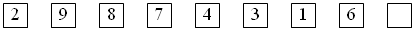 Посмотрите на картинку:Внимание! Внимание!В лесу соревнование.Зайцы тянут канат –Где зайчата победят?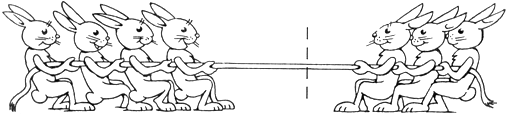 – Сравните количество зайцев. Сколько зайчат справа? Сколько зайчат слева? Где зайчат больше? Кто победит? Поставьте нужный знак между числами.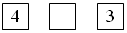 – Сколько кругов должно быть в каждом овале? Сколько кругов уже нарисовали? Сколько еще надо нарисовать? Запишите цифрой: сколько кругов нужно дорисовать.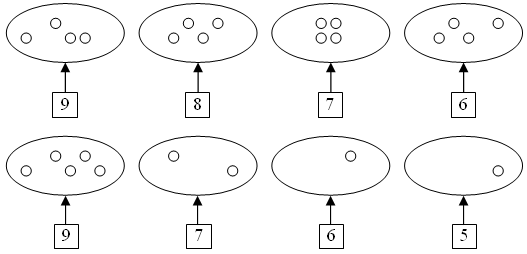 Объясните, как вы рассуждали.3. Аппликация по замыслу.– Давайте вырежем и наклеим, кто что хочет. Подберите цветную бумагу для своей аппликации. Как необходимо расположить изображение на листе? (По центру.) Вырежьте детали для своей аппликации и наклейте их на лист бумаги любого цвета.4. Итог занятия.– Рассмотрите все аппликации и выберите наиболее выразительные и самые аккуратные. Что изображено на аппликациях? Бумагу какого цвета вы выбирали для фона? Почему?Занятие 5
ЗИМНИЕ ЗАБАВЫ. ДЕКОРАТИВНО-СЮЖЕТНая
КОМПОЗИЦИя «КОНИ ПАСУТСЯ»Реализация содержания программы в образовательных областях: «Речевое развитие», «Физическое развитие», «Художественно-эстетическое развитие».Виды детской деятельности: игровая, коммуникативная, изобразительная.Цели: учить составлять рассказ о зимних забавах по сюжетным картинам; подбирать обобщающие слова для групп однородных предметов; использовать языковые выразительные средства при описании зимы; закрепить знание о словах, обозначающих одушевленный и неодушевленный предмет; упражнять в умении задавать вопросы; познакомить с предметами среднего рода; учить составлять композицию, включая знакомые изображения, варьируя их размер, положение на листе бумаги; развивать слитные, легкие движения при рисовании контура, зрительный контроль за движением; закреплять умение аккуратно закрашивать изображения.Целевые ориентиры дошкольного образования: умеет правильно образовать множественное число существительного; составляет рассказ о зимних забавах по картинке, употребляя в речи однокоренные слова; подбирает обобщающие слова для групп однородных предметов; самостоятельно рисует декоративную композицию разными способами, правильно организуя композицию сюжета картины и соблюдая пропорции.Материалы и оборудование: картинки-отгадки; бумага светлого тона, простой карандаш, акварельные краски.Содержание
организованной деятельности детей1. Вводное слово воспитателя.– Зимушка засыпала снегом поле, на котором пасутся летом кони. Давайте поможем лошадям и нарисуем им поле, где много травы.2. Беседа на тему «Зимние забавы».Игра «Один – много».Например: Конек – коньки.Клюшка – клюшки, шайба – шайбы, снежинка – снежинки, сугроб – сугробы, сосулька – сосульки, горка – горки, мороз – морозы, метель – метели, вьюга – вьюги, снежок – снежки, Снегурочка – Снегурочки.– Отгадайте загадки.Льется речка – мы лежим, лед на речке – побежим. 					(Коньки.)На прогулке бегуны одинаковой длины.Кони эти рыжи, а зовут их… (лыжи).Все лето стояли, зимы дожидались.Дождались поры, помчались с горы. 					(Санки.)Этот блинчик клюшкой бей, свои силы не жалей,Как влетит она в ворота, всем «Ура!» кричать охота. 					(Шайба.)Палка я не простая,А немножко завитая.Без меня игра в хоккейНе интересна для детей. 			(Клюшка.)– Рассмотрите отгадки-картинки на доске. Для чего нужны эти предметы? (Для игр зимой, для зимних забав.) Какие игры можно придумать с санками, на коньках, лыжах, с клюшкой и шайбой? Игра «Кто внимательный». – Рассмотрите картину. Художник забыл нарисовать на ней некоторые предметы. Чего не ока-залось на картине? (Конька, лыжи, клюшки, палки, ворот, лопатки, санок, кормушки.)– Составьте предложения по сюжетной картинке. (Дети лепят снеговика. Девочки катаются на коньках.) Рассмотрите картину «Саша и снеговик». Какое время года изображено на картине? Как вы догадались? Чему так удивился мальчик? Я вам расскажу одну интересную историю. «Вышел мальчик Саша во двор и увидел большого снеговика. Смотрит Саша, удивляется. Откуда же он тут взялся? А снеговика слепили дети из детского сада во время прогулки». А вот как они его лепили, мы сейчас Саше и расскажем. Давайте вспомним, с чего дети начинали лепить. Что сделали потом? Куда поставили самый маленький комок? Из чего сделали глаза, нос? Что надели снеговику на голову? А теперь поиграем на зимней горке. Повторяйте за мной движения.Как на горке снег, снег, 		поднимают руки вверх.И под горкой снег, снег, 		приседают.И на елке снег, снег, 		показывают ветки елки.И под елкой снег, снег, 		приседают.А под елкой спит медведь,	 	изображают медведя.Тихо, тихо, не шуметь.	 	грозят пальцем.3. Рисование  декоративно-сюжетной  композиции  «Кони 
пасутся».– Рассмотрите образцы городецкой росписи.Показывает картинки.Есть на Волге город древний,		Если взглянешь на дощечки,По названью – Городец.			Ты увидишь чудеса!Славится по всей России			Городецкие узорыСвоей росписью, творец.			Тонко вывела рука!Распускаются букеты,			Городецкий конь бежит,Ярко красками горя,			Вся земля под ним дрожит!Чудо-птицы там порхают,			Птицы яркие летают,Будто в сказку нас зовя.			И кувшинки расцветают!– Какие узоры используются в Городце?Конь домчит до карусели.На седло залез Емеля.Влез, встал, засвистал –Засвистал, поскакал.Кони глиняные мчатсяНа подставках, что есть сил.И за хвост не удержаться,Если гриву упустил.– Давайте составим свою декоративную композицию «Кони пасутся». Назовите способы рисования фигур (слитно, плавно, не проводя линий дважды). Вначале надо легко карандашом нарисовать фигурки животных, чтобы можно было исправить. Проверить, все ли удачно получились, а затем закрашивать. Приступайте к рисованию.4. Итог занятия.– Рассмотрите все рисунки и выберите наиболее выразительные и самые аккуратные. Как называется роспись, в которой используются такие изображения?ЯНВАРЬ3 НЕДЕЛЯЗанятие 1
ВОДНЫЙ ТРАНСПОРТ. ЗНАКОМСТВО С ПРОИЗВЕДЕНИЕМ
П. ЕРШОВА «КОНЁК-ГОРБУНОК»Реализация содержания программы в образовательных областях: «Познавательное развитие», «Речевое развитие».Виды детской деятельности: игровая, познавательно-исследовательская, восприятие художественной литературы и фольклора, коммуникативная.Цели: расширять представление о видах транспорта; закреплять названия водных видов транспорта; познакомить с историей развития водного транспорта, с профессиями людей, которые трудятся на водном транспорте; воспитывать интерес к изучению окружающего мира; учить различать жанровые особенности сказки; формировать оценочное отношение к героям; осмысливать содержание прочитанного, связно передавать содержание средствами игры.Целевые ориентиры дошкольного образования: знает виды водного транспорта и названия средств передвижения; имеет представление о профессиях людей, работающих на водном транспорте; различает жанры литературных произведений; знает название и фамилию автора прочитанной авторской сказки; сопереживает героям сказки, правильно оценивает их поступки.Материалы и оборудование: иллюстрации с изображением водного транспорта.Содержание
организованной деятельности детей1. Вводное слово воспитателя.– Отгадайте загадку:Постучался в нашу дверьНеобычный чудо-зверь –Он в коричневой рубашке,Ушки-блюдца нараспашку. 			(Чебурашка.)– Как Чебурашка попал в магазин? (Он приплыл на корабле в ящике с апельсинами.) Давайте совершим с Чебурашкой морское путешествие.2. Ознакомление с водным транспортом.– Отгадайте загадки про водный транспорт:Распрекрасный дворец по морю плывет,Белеет на волнах гигант… (теплоход).Плывет белый гусь –Брюхо деревянное,	Крыло полотняное. 			(Яхта.)На море, в реках и озерахЯ плаваю, проворный и скорый.Среди военный кораблейИзвестен легкостью своей. 			(Катер.)Ходит город-великанНа работу в океан.			(Корабль.)– Рассмотрите отгадки-картинки на доске. Люди каких профессий работают на водном транспорте? (Капитаны, моряки.) Зачем нужен водный транспорт? Чем отличается водный транспорт от наземного?3. Чтение сказки П. Ершова «Конёк-Горбунок».– Сказку П. Ершова часто называют русской народной. Во многих книгах  написано  «Конёк-Горбунок» – русская  сказка.  А  на  памятнике П. Ершову можем прочитать такие слова: «П. П. Ершов – автор народной сказки». Послушайте сказку П. Ершова «Конек-Горбунок».Читает произведение.– Главного героя Ершова называют Иваном, как и в большинстве русских народных сказок. Вспомните, какими были Иваны в русских народных сказках. (Добрые, честные, смелые, справедливые.)– А какими качествами наделил своего главного героя П. Ершов? Перечислите качества.– Итак, у старика было три сына. Они были «в дозоре». Как повел себя Иван в дозоре?– Каким оказался Иван? (Смелым.)– Какое качество ценит Иван? (Честность.)– Прощает ли Иван братьев за украденных коней? Почему? (Иван добрый, он умеет прощать.)– А кто помогает герою в сказке Ершова?4. Итог занятия.– Назовите  главных  героев  произведения  П.  Ершова  «Конек-Горбунок». – О каком виде транспорта мы говорили на занятии?Занятие 2
ПОРЯДКОВЫЙ СЧЕТ. ИЗГОТОВЛЕНИЕ фигуры
КОСМОНАВТА ИЗ ПРИРОДНОГО МАТЕРИАЛАРеализация содержания программы в образовательных областях: «Познавательное развитие», «Речевое развитие», «Социально-коммуникативное развитие».Виды детской деятельности: познавательно-исследовательская, коммуникативная, конструктивная.Цели: формировать представление о составе числа из двух меньших; учить раскладывать число на два меньших и получать из них одно большее число; закреплять умение работать с соломой; самостоятельно создавать схему последовательности изготовления игрушки; формировать  навыки  коллективного  труда  (совместное  изготовление  одной игрушки). Целевые ориентиры дошкольного образования: имеет представление о составе числа; умеет раскладывать число на 2 меньших; самостоятельно объединяет в группы цифры, имеющие общий признак; конструирует из соломы фигуру космонавта по инструкции педагога.Материалы и оборудование: карточки, геометрический материал и предметы для счета; солома, желудь, веточка, горошины, проволока (желательно медная диаметром 0,2 мм) или нитки, клей, стека, бумага, карандаш, ножницы, кисточка.Содержание
организованной деятельности детей1. Организационный момент.– Отгадайте загадку:Чудо-птица, алый хвост,Прилетела в стаю звезд. 			(Ракета.)– Кто может полететь на ракете? (Космонавт.) Давайте отправим в космическое путешествие на ракете нашего космонавта.2. Порядковый счет.У детей листочки и карандаши для записи и зарисовывания. – Разделите цифры на две группы так, чтобы изображение цифр в каждой группе было похожим. Запишите эти группы. Разделите эти числа на две группы по другому признаку. Запишите их.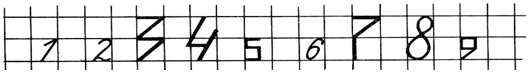 – Напишите цифры от 1 до 10 по порядку.Из кувшина вдруг возникУдивительный старик.Джинн ребятам подмигнул,Цифры все перевернул.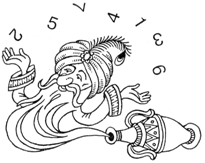 – Нарисуйте в ряд 8 кругов. Раскрасьте первый круг красным цветом, а последний – синим. Каким цветом раскрашен восьмой из нарисованных кругов? (Синим цветом.) Можно ли ответить на этот вопрос, не обращаясь к рисунку? (Можно. Если последний из сосчитанных предметов восьмой, значит, сосчитано 8 предметов.) Сколько кругов расположено между третьим и седьмым?3. Конструирование  фигуры  космонавта  из  природного  материала.– Рассмотрите модель-образец игрушки космонавта. Чтобы прочно в нужных местах связать солому, нужно туго перетянуть ее крепкими нитками или тонкой проволокой. Как изготовить фигурку космонавта? Пучок хорошо размоченной соломы складываем вдвое. Немного отступив от сгиба (2–3 см), пучок соломы перевязываем крепкой тонкой ниткой, образуя шею и голову, затем делаем руки. Для этого отделяем от общего пучка с двух сторон немного соломы, обрезаем концы и перетягиваем ниткой.Крепкой ниткой или проволокой перетягиваем талию, а оставшуюся в пучке солому делим на две одинаковые части и тоже перетягиваем ниткой – получаются ноги. Для большей устойчивости космонавта в соломенные пучки-ноги вставляем небольшие веточки.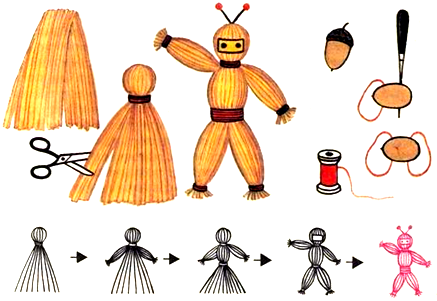 – Прямоугольник из бумаги (шлем), и маленькие кружочки (глаза) приклеиваем к лицу космонавта. Что будет служить воздушным баллоном космонавта? (Воздушным баллоном космонавта может служить желудь, укрепленный поперек спины нитками или соломинками с пропущенной внутри проволокой, как рюкзак.) В верхней части головы укрепляем две веточки – это антенна.4. Итог занятия.– Рассмотрите все поделки и выберите самые аккуратные. Назовите этапы конструирования. Теперь наш космонавт готов к полету на ракете.Занятие 3
ЗИМУЮЩИЕ ПТИЦЫ. БУКЕТ В ХОЛОДНЫХ ТОНАХРеализация содержания программы в образовательных областях:  «Познавательное развитие», «Речевое развитие», «Художественно-эстетическое развитие».Виды детской деятельности: игровая, познавательно-исследовательская, музыкальная, коммуникативная, изобразительная.Цели: познакомить с зимующими птицами; изучать их особенности; воспитывать любовь к природе; развивать интерес к наблюдению за птицами; обогащать словарь: зимующие, перелетные птицы, кормушка; закреплять знание детьми холодной гаммы цветов; учить создавать декоративную композицию, используя ограниченную гамму; развивать эстетическое восприятие, чувство цвета.Целевые ориентиры дошкольного образования: знает названия зимующих птиц, определяет их по внешнему виду; составляет описательный рассказ по картине, употребляя в речи образные выражения, синонимы и однокоренные слова; умеет формулировать ответы на вопросы педагога и задавать вопросы к тексту; выполняет рисунок букета в стиле Петриковской росписи, используя холодные тона.Материалы и оборудование: фотографии зимующих птиц; таблица «Украинская роспись»; бумага белая или тонированная (светло-голубого и светло-сиреневого цвета) размером в альбомный лист, акварель, кисти, палитры; картина «Птицы зимнего леса».Содержание
организованной деятельности детей1. Вводное слово воспитателя.Заколдован невидимкой,Дремлет лес под сказку сна.Словно белою косынкойПодвязалася сосна.			С. Есенин– Ребята! Что за шум! Что за писк! Что за суета среди деревьев? (Звучит запись «Голоса птиц».) Это птицы зимнего леса. Давайте познакомимся с ними.2. Знакомство с зимующими птицами.– Рассмотрите картину «Птицы зимнего леса». Эта бойкая птичья стайка путешествует в лесу. Птички в этой стайке разные. Вот синицы. Вот поползень. А это что за длинноносая птица? (Пищуха.) Что вы знаете об этих птицах? Пищуху назвали так, потому что она всё время тихонько попискивает. Синицы скачут по веткам, заглядывают во все щелки. Пищуха бегает по стволам снизу вверх. А поползень по стволам не только снизу вверх, но и сверху вниз ползает – ни одна другая птица так не умеет. Все эти птицы собрались вместе ещё осенью. Стайкой им легче прокормиться. Найдёт одна птичка корм, на её голос спешат другие. Обшарит стайка дерево и снег под ним, соберёт всё, что можно – попрятавшихся насекомых, семена и плоды – и летит дальше. К этим стайкам часто присоединяются самые маленькие птички нашей страны – корольки. Королёк весит в шесть раз меньше, чем воробей. Мал королёк, зато на голове у него корона, словно у какого-нибудь короля. Конечно, корона не настоящая. Это всего лишь яркие пёрышки. О каких птицах мы поговорим сегодня на уроке? (О птицах, которые проводят с нами зиму.) Как их называют? (Зимующие птицы.) Для чего нужны птицы? (Они являются санитарами леса; способствуют размножению растений.) Сказочно прекрасен лес в ясный зимний день, особенно когда вдруг блеснет солнечный луч и осветит запорошенные снегом верхушки деревьев. И вот среди белоснежных хлопьев на ветвях мы видим необыкновенные «цветы». Это птицы зимнего леса. Вы наверняка многих из них знаете и легко определите их по описанию. Игра «Узнай птицу по словесному описанию».1. Эта маленькая подвижная птичка с округлой головкой, короткой шеей, яйцевидным туловищем, короткими и округлыми крыльями. Клюв твёрдый, к концу заострённый. В холодную пору птицы сидят, плотно прижавшись друг к другу, нахохлившись. (Воробей.)2. Это красивая птица. У неё на голове чёрная шапочка, щёки белые, на горле чёрная полоса – галстучек, крылья и хвост серые, спина жёлто-зелёная, а брюшко – жёлтое. (Синицы.)3. У этой птицы красивое пёстрое оперение. Верх тела – чёрный, на голове и шее белые пятна, на сложенных крыльях белые полосы, подхвостье и темя красные. Клюв прочный и острый. (Дятел.)4. У этой птицы верх головы, крылья, хвост – чёрные; спина голубовато-серая, а брюшко – красное. Клюв короткий, толстый, конической формы, чёрного цвета. (Снегирь.)5. Эта небольшая птичка красного цвета с цепкими лапками и характерным крестообразным клювом. (Клест.)6. Голова, крылья, хвост у этой птицы – чёрные, а по бокам белоснежные пёрышки. Хвост длинный, прямой, будто стрела. Клюв прочный и острый. (Сорока.)7. У этой птицы крупное, продолговатое туловище, большие сильные ноги. Ходит она большими шагами. Клюв крепкий, большой. Голова, горло и крылья – чёрные, а остальное тело – серое. (Ворона.)– Послушайте, что еще умеют делать эти зимующие птицы. Воробьи хорошо переносят холод. Когда им холодно, они прячут одну лапку в пушистое оперение своего брюшка, а на другой ноге стоят. Чаще воробьи сидят, прижавшись, друг к другу, нахохлившись. Воробьи чистоплотные, постоянно охорашиваются, охотно купаются зимой в снегу. Синицы очень подвижные птицы. Перепархивая с ветки на ветку, они подвешиваются вниз головой, качаются, держатся на самых тонких веточках. В этом им помогают их длинные и острые когти. В наших лесах чаще всего встречается большой пёстрый дятел. Он – украшение нашего леса. Дятел – труженик. Расклюёт дятел в своей «кузнице» шишку и летит за новой. Нередко стайки синичек и других маленьких птичек летают вслед за дятлом. Снегири – нарядные птицы. Самцы красногрудые, а у са-мочек наряд более скромный. Снегири держатся обычно небольшими стайками (7–10 птичек). Чем сильнее мороз, тем спокойнее сидит стайка, изредка передвигаясь, чтобы сорвать ягоду. С приходом темноты вся стайка улетает на кусты или деревья, где и ночует. Клестов называют «северными попугайчиками» за то, что, подобно настоящим попугаям, искусно лазают по деревьям. Клюв у клеста имеет особую форму: верхняя и нижняя части изогнуты в разные стороны. Клесты срывают спелые шишки и, усевшись на ветку, придерживают шишку цепкими ноготками, достают из неё семена. Если шишка падает на снег, клест не опускается за ней на землю, а срывает новую. Упавшие шишки становятся добычей других обитателей леса. Сорока ловкая, подвижная, суетливая птица. Вместе с воронами и галками переселяется на зиму ближе к жилью людей. Для птиц зимой страшнее голод. За короткий зимний день птицы едва успевают утолить голод. Во время гололедицы ледяные корки на ветвях деревьев и на снегу затрудняют птицам добывание корма. В зимнюю стужу голодные и ослабевшие птицы легко замерзают. В суровую зиму из десяти синичек выживает только одна. Поэтому необходимо помочь птицам в это трудное для них время. Чем человек может помочь зимующим птицам? (Делать кормушки и подкармливать птиц.) Как сделать кормушку и правильно подкармливать птиц? Кормушки для птиц бывают самые разные. Укрепляя кормушку, нельзя обламывать ветки и повреждать стволы деревьев. Нужно начинать подкармливать птиц поздней осенью и продолжать делать это до весны. Необходимо следить, чтобы корм в кормушке был постоянно. Нельзя бросать возле кормушки пакеты и банки, в которых приносите корм! В кормушке не должно быть снега. Не кладите в кормушку куски хлеба, макароны, баранки, корочки апельсинов. Этот корм птицы не съедят. Помните, что птицам нужны семечки подсолнечника, семена арбуза, дыни, тыквы, кусочки несолёного сала, крошки хлеба. Рассмотрите картинки с изображением птиц. Какие птицы здесь изображены? (Снегирь, сорока, ворона, синица, воробей.)– Какие это птицы? (Зимующие.)– Почему мы их так называем?– Кто из этих птиц чирикает? (Воробей.)– Кто из этих птиц трещит? (Сорока.)– Как люди помогают зимующим птицам?– Как называется «птичья столовая»?– Из чего можно изготовить кормушки?– Каких птиц мы можем видеть возле наших кормушек?– Какая зимующая птица называется «санитаром леса»? Почему?– Как ты думаешь, какая самая яркая зимующая птица? Почему?3. Декоративное рисование «Букет в холодных тонах» (по мотивам украинской росписи).– Рассмотрите небольшие композиции в виде открыток, их называют «малёвками».Цветовое решение петриковской росписи весьма разнообразно, и поэтому всегда радует глаз. И всё же традиционным цветовым сочетанием является зелень листьев и красные оттенки цветов, а вспомогательные краски – это желтая, бордовая и оранжевая. Для композиций больших размеров карандашом намечаем общую форму композиции, будь то прямоугольная, квадратная, овальная, круглая или ромбовидная. Здесь, так же как и в других видах искусства, соблюдаются правила и законы композиции. Все соединения и стебельки в росписи ни в коем случае не следует резко изламывать, линии должны плавно переходить одна в другую.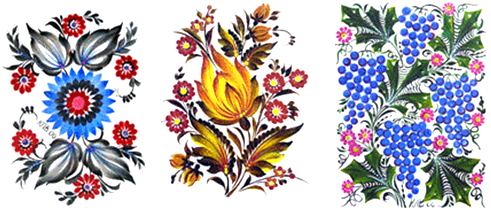 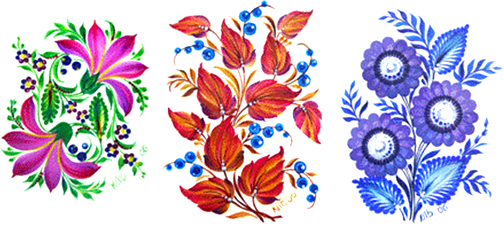 В петриковской росписи преобладает, конечно же, растительный орнамент, но многие мастера, кроме того, изображают ещё и насекомых (кузнечиков, бабочек) и различных птиц, как реальных, так и сказочных (петушков, сов, жар-птиц и. т. д.).– Какие холодные цвета вы знаете? Нарисуйте букет цветов по мотивам украинской росписи, используя холодные тона.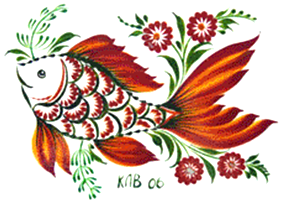 4. Итог занятия.– Рассмотрите все рисунки и выберите наиболее выразительные и самые аккуратные. Объясните свой выбор.Занятие 4
ВЕСЕЛЫЕ ЗАДАЧКИ. ЛЫЖНИКИРеализация содержания программы в образовательных областях: «Познавательное развитие», «Речевое развитие», «Художественно-эстетическое развитие».Виды детской деятельности: игровая, познавательно-исследовательская, коммуникативная, изобразительная.Цели: систематизировать знания о числе 6 и цифре 6; формировать представление о составе числа 6 из двух меньших; учить раскладывать число 6 на два меньших и получать из двух меньших одно бльшее число; лепить фигуру человека в движении, передавать форму тела, строение, форму частей, пропорции.Целевые ориентиры дошкольного образования: имеет представление о составе числа 6, умеет раскладывать число 6 на два меньших числа; решает задачи путем вычитания и сложения; знает имя автора и название прочитанного стихотворения; лепит фигуру лыжника в движении, правильно передавая форму тела и соблюдая пропорции.Материалы и оборудование: рисунки  с  изображением предметов для счета; пластилин; стеки; образец фигурки лыжника из пластилина.Содержание
организованной деятельности детей1. Вводное слово воспитателя.– Чебурашка хочет научиться кататься на лыжах. Но не может подняться на высокую снежную гору. Давайте ему поможем. Сначала надо вместе с Чебурашкой выполнить интересные задания.2. Решение задач. Счет.– Решите веселые задачки.Бабочка, червяк, паук,Муравей, комар и жукСпрятались в дупло опять.Повтори, кого искать.– Сосчитайте, сколько всего насекомых спряталось в дупло. (Шесть насекомых.)Ответьте на вопросы:– Сколько ушек у трех старушек? (Ответ: 6.)– Сколько спинок у шести свинок? (Ответ: 6.)– На какие группы можно разбить множество матрешек? (2 и 4, 5 и 1, 3 и 3.)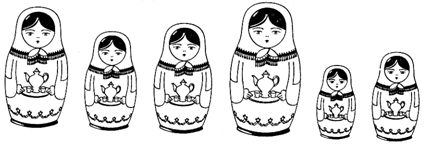 – Как можно получить число 6? Рассмотрите рисунки. Запишите равенства, соответствующие каждому рисунку. (Раздает листы бумаги, карандаши.)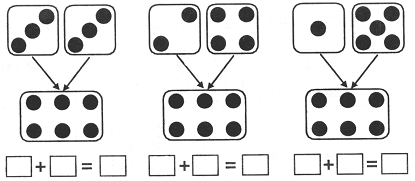 – Сосчитайте зонтики. Запишите их количество. 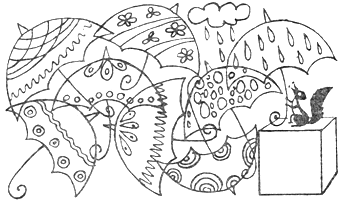 Раздает каждому ребенку по 8 квадратов из цветной бумаги.– Положите квадратов столько же сколько зонтиков. Сколько квадратов надо убрать, чтобы их осталось 6? Будем убирать по одному квадрату.  8  без  1 будет 7, 7 без 1 будет 6. Всего убрали 2 квадрата. Запишите: 8 – 2 = 6.3. Лепка «Лыжники».– Послушайте стихотворение Льва Квитко «Лыжник».– Рассмотрите фигурку лыжника. Расскажите о положении тела при ходьбе на лыжах. Вылепите фигурку человека, придайте этой фигурке пластику лыжника: полусогнутые ноги, руки; из картона и спичек сделайте лыжи и лыжные палки.Дети самостоятельно лепят лыжника.4. Итог занятия.– Рассмотрите все поделки и выберите наиболее выразительные и самые аккуратные. Объясните свой выбор. Теперь Чебурашка может кататься на лыжах.Занятие 5
РАССМАТРИВАНИЕ КАРТИНЫ «ПУТАНИЦА».
ИНЕЙ НА ДЕРЕВЬЯХРеализация содержания программы в образовательных областях: «Речевое развитие», «Художественно-эстетическое развитие».Виды детской деятельности: коммуникативная, восприятие художественной литературы и фольклора, изобразительная.Цели: учить анализировать юмористические рисунки, задавать вопросы, выделять в тексте слова-признаки предмета, изображать явления природы, передавать в рисунке строение разнообразных деревьев, рисовать угольным карандашом; совершенствовать умение образовывать однокоренные слова, существительные с суффиксом; развивать эстетическое восприятие.Целевые ориентиры дошкольного образования: имеет представление о юмористических рисунках; составляет рассаз по предложенной теме, употребляя в речи сложные предложения разных видов; эмоционально реагирует на произведения изобразительного искусства, литературы и музыкальные, воспевающие красоту русской природы; самостоятельно выполняет рисунок инея на деревьях разными способами.Материалы и оборудование: картина «Путаница» Е. А. Ведерникова; репродукция картины К. Ф. Юона «Волшебница-зима»; фотографии с изображением деревьев, покрытых инеем; угольные карандаши «Ретушь», гуашь белая, бумага бледно-серого цвета, кисти.Содержание
организованной деятельности детей1. Вводное слово воспитателя.– Художник Карандаш просит у вас помощи. Его картины Баба Яга превратила в чистые листы. Давайте ему поможем и выполним задания Бабы Яги.2. Рассматривание картины «Путаница» художника Е. А. Ведерникова.– Перед нами картина художника Е. А. Ведерникова. Как бы вы назвали эту картину? Автор назвал ее «Путаница». Что перепутал художник? Посмотрели мы на картину и как будто побывали на веселой необычной улице. Что удивительного и забавного приметили вы на ней? (Ответы детей.) – Какое стихотворение вы вспомнили, когда рассматривали эту картину? («Путаница» К. Чуковского.)– Послушайте отрывок стихотворения К. Чуковского.Замяукали котята:«Надоело нам мяукать!Мы хотим, как поросята,Хрюкать!»А за ними и утята:«Не желаем больше крякать!Мы хотим, как лягушата,Квакать!»Свинки замяукали:Мяу, мяу!Кошечки захрюкали:Хрю, хрю, хрю!Уточки заквакали:Ква, ква, ква!Курочки закрякали:Кря, кря, кря!Воробышек прискакалИ коровой замычал:Му-у-у!Прибежал медведьИ давай реветь:Ку-ка-ре-ку!– О какой путанице идет речь в стихах? Какой веселой путаницей позабавила вас картина? Если бы вы рисовали картину «Путаница», что на ней было бы изображено?3. Рисование «Иней на деревьях».– Рассмотрите картину художника К. Ф. Юона «Волшебница-зима». Какое время года изобразил художник на картине? (На картине изображена зима.) Мы видим изображение зимы, когда она еще только вступает в свои права. Обратите внимание, на улице много прохожих. Люди вышли на улицу, они рады зиме, так как морозы еще не очень сильные, резвятся дети, играют в снежки, катаются на коньках. Какие чувства вызывает у вас эта картина? (Чувство радости, покоя.) Какие характерные особенности русской зимы передает художник? (Кругом много пушистого снега, замерзший пруд, дети катаются на коньках.) И глядя на все это, кажется, что не только люди, но и природа рада зиме. Как вы думаете, подходят сюда строки А. С. Пушкина?…И вот сама Идет волшебница зима.Пришла, рассыпалась; клокамиПовисла на суках дубов,Легла волнистыми коврамиСреди полей, вокруг холмов.– Посмотрите, как выразительно художник изобразил деревья в инее. Деревья в инее бывают, когда накануне этого дня было тепло, а ночью ударил мороз. Рассмотрите изображения деревьев в инее. Давайте нарисуем их. Начнем картину с изображения снежного покрова, затем нарисуем деревья угольным карандашом, а потом иней на ветках белой гуашью. Постарайтесь нарисовать разные деревья: молодые, стройные и старые, развесистые.Дети выполняют рисунки на тему «Иней на деревьях».4. Итог занятия.– Рассмотрите все рисунки и выберите наиболее выразительные и самые аккуратные. Художник Карандаш благодарит вас за помощь.ЯНВАРЬ4 НЕДЕЛЯЗанятие 1
ЭКСКУРСИЯ В МУЗЕЙ. РУССКАЯ НАРОДНАЯ СКАЗКА
«ПЕТУШОК – ЗОЛОТОЙ ГРЕБЕШОК И ЖЕРНОВЦЫ»Реализация содержания программы в образовательных областях: «Познавательное развитие», «Речевое развитие».Виды детской деятельности: игровая, познавательно-исследовательская, коммуникативная, восприятие художественной литературы и фольклора.Цели: познакомить с понятием «музей» и его назначением; дать представление о профессии людей, которые работают в музее, с внутренним оформлением и назначением помещений музея; воспитывать активность, любознательность; продолжать знакомить с русскими народными сказками, их жанровыми особенностями, элементами композиции сказки (зачин, концовка); учить осмысливать характеры персонажей сказки, составлять описательный рассказ; развивать умение пересказывать сказку по плану; формировать образность речи, понимание образных выражений.Целевые ориентиры дошкольного образования: имеет представление о музее и музейных работниках; знает виды музеев и их назначение; различает жанры литературных произведений; умеет пересказать содержание русской народной сказки, употребляя в речи устаревшие слова и выражения; сопереживает героям сказки; оценивает их поступки с нравственной точки зрения.Материалы и оборудование: фотографии экспонатов разных музеев.Содержание
организованной деятельности детей1. Вводное слово воспитателя.– У меня на столе лежит «Карта сокровищ». Давайте отправимся в путешествие по этой карте и попробуем найти эти сокровища.2. Игра-экскурсия «В музее».– Первая остановка «Музеи города». Музей – учреждение, занимающееся собиранием, изучением, хранением и показом предметов – памятников естественной истории, материальной и духовной культуры. Сначала это понятие обозначало коллекцию предметов (экспонатов) по искусству и науке, затем, с XVIII века, оно включает в себя также здание, где располагаются экспонаты. С XIX века присоединилась научно-исследовательская работа, проводимая в музеях. В настоящее время существует множество различных музеев, в каждом из которых хранятся шедевры мирового или регионального масштаба. По тематике музеи делятся на следующие: музеи истории, музеи техники, краеведческие музеи, музеи искусства, зоологические музеи, литературные музеи, музеи, посвященные определенному предприятию или учреждению, музеи профессии и другие.Послушайте отрывок стихотворения «Экскурсовод»:– Людей каких профессий можно встретить в музее?– Отгадайте загадки:Натянутый холст, краски, треножник –Пишет с натуры картину... (художник).Он рассказывает внятно,Он экскурсии ведёт.Нам становится понятноТо, что он – ... (экскурсовод).3. Чтение русской народной сказки «Петушок – Золотой гребешок и жерновцы».– Вторая остановка «Сокровища русских сказок». Послушайте русскую народную сказку «Петушок – Золотой гребешок и жерновцы». (Читает сказку.) Понравилась вам сказка? Назовите героев этой сказки. Что такое жерновцы? Жерновцы – это маленькие жернова, а жерновами 
на мельнице зерно мелют. Бывает большая мельница – она на речке стоит, ее жернова вода вертит, а бывает мельничка маленькая, ручная, ее жерновцы может один человек поворачивать. Вот о такой ручной мельнице и говорится в этой сказке. Можно назвать эту сказку волшебной? Да, в этой сказке много волшебных предметов. Кто их перечислит? (Желудь, жерновцы и кочеток – золотой гребешок.) Как вы думаете, какой из них самый волшебный? (Желудь.) Конечно, желудь, ведь с него все началось, из него вырос дуб до неба. Сначала старик со старухой желудями наелись, от голода спаслись, а потом  с  помощью  дуба  получили  кочетка – золотого гребешка и жерновцы. А кто такой кочеток? (Петушок.) В некоторых областях до сих пор петуха называют «кочет», «коч». А так ли важен петушок в сказке? Не будь кочетка, не вернулись бы жерновцы к старикам. Почему старик со старухой не захотели продавать жерновцы? Почему боярин украл жерновцы? Какие вы еще знаете сказки, где чужое добро вызывает зависть? Про какого героя нашей сказки можно сказать: «В огне не горит, в воде не тонет»? Какие вы знаете сказки, где есть герой петушок? Как вы думаете, почему гости боярина кочетка испугались и побежали из дома? Что в сказке названо золотым? (Золотой гребешок и жерновцы.) Золотой на сказочном языке значит волшебный. В разных сказках встречаются золотые яблочки, золотоволосые красавицы, золотое перо жар-птицы, золотая рыбка. Эту сказку мы разыграем по ролям. Но прежде выучим слова и действия героев. А еще весной посадим в землю маленький желудь и будем ждать, когда из него вырастет дуб. 4. Итог занятия.– Назовите главных героев этого произведения.– О чем хотел рассказать автор?– О каких сокровищах рассказала нам карта? (Экспонаты в музеях и русские народные сказки в библиотеке.)Занятие 2
СЧЕТ. ОРИГАМИ «БОЖЬЯ КОРОВКА»Реализация содержания программы в образовательных областях: «Познавательное развитие», «Художественно-эстетическое развитие», «Социально-коммуникативное развитие».Виды детской деятельности: познавательно-исследовательская, коммуникативная, конструктивная.Цели: систематизировать знания о числе 7 и цифре 7; формировать представление о составе числа 7 из двух меньших; учить раскладывать число 7 на два меньших и получать из двух меньших одно большее число.Целевые ориентиры дошкольного образования: знает состав числа 7; умеет раскладывать число 7 на два меньших; решает задачи в стихах, в дидактических играх; выполняет «божью коровку» из бумаги способом оригами по инструкции педагога.Материалы и оборудование: карточки с цифрами, рисунок с изображением ежа с цифрами 1, 2, 3, 5, 6 на иголочках; цветная бумага красного цвета и картон черного цвета, черный фломастер, черная тонкая проволока (для усиков), подвижные глазки, клей, ножницы; квадраты и круги синего и красного цветов; образец игрушки оригами «Божья коровка».Содержание
организованной деятельности детей1. Вводное слово воспитателя.– Давайте поможем божьей коровке проснуться и встретить весну с другими животными.2. Упражнение на закрепление счета.– Рассмотрите рисунок, на котором изображен еж. Какие цифры у него на иголочках? Запишите цифру 5 и цифру 6. Какой цифры не хватает на спине ежа? Покажите ее на карточке.Ежик к зайчику пришел:«Посмотри, что я нашел!А нашел я цифру пять,Цифру шесть давай искать!»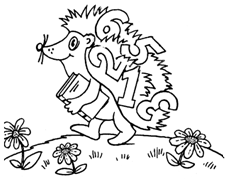 – Какое число следует за числом 6? Ответьте на вопрос в стихах.Раз пошли ребята к речке,Два весла несли в руках.Им навстречу – три овечкиИ четыре индюка.Испугались, разбежались,Весла бросили в кусты,А найти их должен ты.Сколько всего было животных? (7.)В снег упал Сережа,Зина и Антоша,А за ними Лена,Катенька и Гена,А потом еще Игнат.Сколько на снегу ребят? (7.)Дети получают цветные квадраты и круги.– Положите 3 красных квадрата. Сколько надо положить синих квадратов, чтобы всего стало 7 квадратов? Положите 5 синих кругов. Сколько надо положить красных кругов, чтобы всего кругов стало 7?3. Изготовление оригами «Божья коровка».– Рассмотрите  игрушку-образец.  Какой материал нам понадобится? В какой последовательности будем выполнять игрушку?Этапы работы:1. Сложите квадратный лист красного цвета пополам вдоль и поперек.2. Разогните. Переверните квадрат и согните по диагоналям.3. Разверните. Сложите из квадрата треугольник, вгибая внутрь стороны квадрата. Это базовая модель оригами – треугольник.4. Вырежьте из черного картона шаблон жука с ножками. Наложите основу жука на красный треугольник и обведите карандашом. Вырежьте модель.5. Приклейте красное тело к черной основе с ножками.6. Раскрасьте голову черным фломастерам (до первой пары ножек), нарисуйте точки на спинке.7. Приклейте глазки и вставьте проволоку, предварительно загнутую по форме усиков, в дырочки в картоне (воспитатель делает дырочки шилом).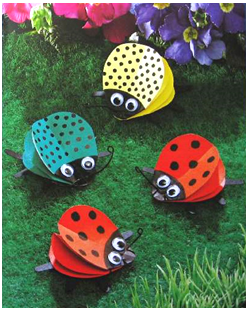 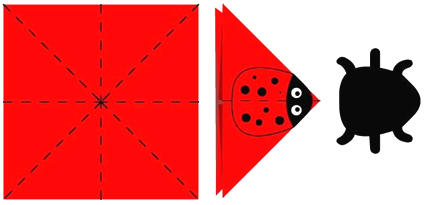 4. Итог занятия.– Рассмотрите все поделки и выберите наиболее выразительные и самые аккуратные. Вспомните этапы работы по изготовлению божьей коровки.Занятие 3
УГОЛОК ПЛАНЕТЫ, ГДЕ МЫ ЖИВЕМ.
СКАЗОЧНЫЙ ДВОРЕЦРеализация содержания программы в образовательных областях: «Познавательное развитие», «Речевое развитие», «Художественно-эстетическое развитие».Виды детской деятельности: коммуникативная, познавательно-исследовательская, изобразительная.Цели: формировать представление об экологических проблемах родного города (деревни); познакомить с растительным и животным миром своей местности; воспитывать любовь к родному краю; учить создавать сказочные образы; закреплять умение рисовать основу здания и придумывать украшающие детали, делать набросок простым карандашом, а затем оформлять изображение в цвете, доводить замысел до конца, добиваться наиболее интересного решения; развивать умение оценивать рисунки в соответствии с задачей изображения; совершенствовать приемы работы красками, способы получения новых цветов и оттенков.Целевые ориентиры дошкольного образования: имеет представление о флаге и гербе родного края, его географическом положении; составляет рассказ о природе родного края, растительном и животном мире; самостоятельно выполняет рисунок сказочного дворца разным способом, соблюдая пропорции.Материалы и оборудование: бумага белая размером чуть больше обычного листа; гуашь, акварель (можно вместо краски дать цветные карандаши, тогда несколько меняется программное содержание и при проведении занятия следует обращать внимание на технику рисования карандашами).Содержание
организованной деятельности детей1. Вводное слово воспитателя.– Отгадайте загадку:Домик в поле появился,Он в жилище превратилсяДля мышей, ежа, синицы,Белки, пчелки и лисицы. 			(Теремок.)– Что случилось с теремком, когда пришел медведь? Давайте поможем жителям теремка построить новый дом.2. Беседа о родном крае.Звучит песня «Наш край».– Почему сегодня наше занятие началось так необычно? Как вы думаете, почему прозвучала именно эта песня? (Потому что говорить будем о нашем крае.) Что вы уже знаете о родном крае? Для чего необходимо знать о том месте, где мы живём? Каждая территория имеет свои символы: флаг и герб. Рассмотрите герб родного края. Опишите его. Какая река протекает через всю территорию родного края? Рассмотрите иллюстрации о родном крае.3. Рисование «Сказочный дворец».– В некотором царстве, в некотором государстве жили-были царь с царицей и их дети царевичи и царевны. А где же они жили? В избе, тереме или дворце? Сегодня мы будем рисовать дворец. Он может быть двух- или трехэтажным. Сейчас я назову персонажей из знакомых вам сказок, а вы расскажете, кто из них жил в тереме, кто в избе, а кто во дворце (перечислить сказки). Давайте поиграем в сказку! Представьте себе, что в далёкие-далёкие времена вы были зодчими. Так раньше называли архитекторов. И жили вы в тридевятом царстве, в тридесятом государстве. А правил царством царь Салтан, у которого было 3 сына-царевича и 3 дочки-царевны. Выросли дети царя. Призвал царь к себе зодчих и велел им придумать и нарисовать дворцы для своих детей, да и самому не мешало бы переехать в новый дворец. Поклонились царю зодчие и пошли придумывать свои проекты. Ну что, ребята, попробуем нарисовать дворцы для наших героев? Рассмотрите иллюстрации с изображением сказочных дворцов. Какие бывают сказочные дворцы? Как они украшены? (Разными решетками, балконами, колоннами.) Рассмотрите необычную форму окон, колонн, дверей, красивых куполообразных крыш. Какой дворец вы хотите нарисовать? Сначала нужно сделать рисунок простым карандашом. Нарисовать прямоугольную или квадратную стену дворца. Помните, что сверху и сбоку должно остаться место для пристроек, башен. Когда рисунок будет готов, то нужно закрасить стены, лучше выбрать светлые краски, а для крыш – яркие и тёмные. Тем, кто быстро справится с заданием, можно нарисовать около дворца деревья, цветы, птиц или сказочных героев.Дети самостоятельно рисуют.4. Итог занятия.– Давайте поместим рисунки на стену. Здесь будут жить фигурки персонажей.Ставит фигурку сказочного героя возле рисунка.– Спрашивает царь зодчих: «Кто придумал этот дворец? Расскажи-ка нам, добрый молодец (или девица красная), чем хорош твой дворец?»Ребёнок рассказывает, затем выбирает персонаж, который будет жить во дворце.– Согласен ли ты, Иван-царевич, жить в таком дворце? Царь благодарит зодчих: «Спасибо, добрые молодцы и красные девицы, за вашу работу. Угодили вы всему царскому семейству. Приедут гости заморские, увидят такую красоту и разнесут славу по всему белу свету!»Занятие 4
СРАВНЕНИЕ. АППЛИКАЦИЯ «КОРАБЛИ НА РЕЙДЕ»Реализация содержания программы в образовательных областях: «Познавательное развитие», «Речевое развитие», «Художественно-эстетическое развитие», «Социально-коммуникативное развитие».Виды детской деятельности: игровая, познавательно-исследовательская, коммуникативная, изобразительная.Цели: систематизировать знания о числе 8 и цифре 8; формировать представление о составе числа 8 из двух меньших; учить раскладывать число 8 на два меньших и получать из двух меньших одно большее число; закреплять умение создавать коллективную композицию; упражнять в вырезывании и составлении изображения предмета (корабля), передавая основную форму и детали; воспитывать желание принимать участие в общей работе, добиваясь хорошего качества своего изображения.Целевые ориентиры дошкольного образования: знает состав числа 8, умеет раскладывать число 8 на два меньших; решает задачи путем сложения и вычитания; знает название каждой части корабля; выполняет аппликацию корабля по образцу; соблюдает правила безопасной работы с ножницами.Материалы и оборудование: карточки, геометрический материал и предметы для счета; цветная бумага для вырезывания, лист голубой или серой бумаги для коллективной композиции; иллюстрации, изображающие разные корабли.Содержание
организованной деятельности детей1. Вводное слово воспитателя. Введение игрового момента.Звучит мелодия песни «Мы пришли сегодня в порт».Почему пароход не садится на мель,А по курсу идет сквозь туман и метель?Потому что, потому что, вы заметьте-ка,Капитану помогает… (математика).– Итак, мы начинаем путешествие по волнам, по морям на нашем кораблике. Никто не знает, когда и как впервые человек поплыл по воде. Уже много лет тому назад люди стали использовать для передвижения водоемы. Они научились переплывать реки, преодолевать озера, перебираться с острова на остров. Жители разных стран научились строить лодки, выдалбливая их из стволов деревьев, сшивая их из коры. Плавали и на надутых шкурах. Затем появились плоты, первые корабли – кочи, ладьи, торговые и военные суда, пароходы, теплоходы.2. Упражнения на закрепление счета.Капитан берет бинокль (показ бинокля),Но бинокль помочь не мог.Капитану так обидно –Даже берега не видно.Закружит волны круженье –Вот и кораблекрушенье.– Рассмотрите иллюстрации на доске.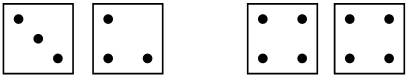 Чем они похожи? Чем отличаются?– Рассмотрите волны (показывает рисунок на доске). Сколько всего мячиков на первой морской волне? (7.) Сколько мячиков надо нарисовать, чтобы их стало 8? (1.)– Сколько мячиков на второй волне? (9.) – Сколько мячиков надо убрать, чтобы их осталось 8? (1.)– Сколько мячиков на третьей волне? (4.) – Сколько мячиков надо нарисовать, чтобы их стало 8? (4.)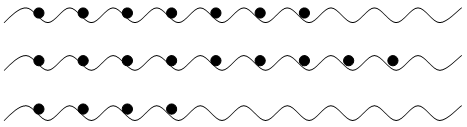 – Рассмотрите картинку-образец. Мы будем вырезать детали кораблика и наклеивать его на общий лист «Корабли на рейде».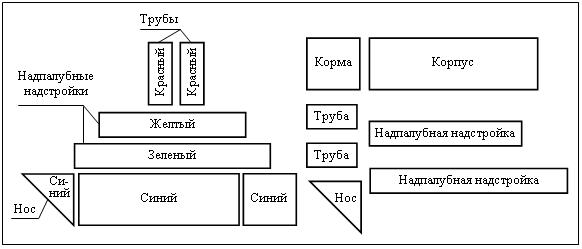 – Какие геометрические фигуры использованы в аппликации? Назовите каждую часть корабля. (Корпус, нос, корма, надпалубные надстройки, трубы.) Определите цвет и форму корпуса, носа, кормы, надпалубных надстроек и труб. (Прямоугольники, квадраты, треугольник.)3. Аппликация «Корабли на рейде».– Послушайте стихотворение А. С. Пушкина.Чу, пушки грянули! крылатых кораблейПокрылась облаком станица боевая,Корабль вбежал в Неву – и вот среди зыбейКачаясь, плавает, как лебедь молодая.Ликует русский флот. Широкая НеваБез ветра, в ясный день глубоко взволновалась,Широкая волна плеснула в острова…– Какую картину вы представили? Какую роль выполняли корабли в этом стихотворении? (Защищали город. Это военные корабли.) В нашей стране много портовых городов, большой флот. Попробуйте объяснить слово «рейд». Рейд – это морской термин. Это место якорной стоянки судов. Вот и бухта. Можно передохнуть. Вырежем по контуру все части корабля. А выполнить операцию вырезания помогут ножницы-художницы, которые покажут нам свои приемы. Вспомните приемы резания ножницами, технику безопасной работы с ними:1. Раскрыть лезвия широко.2. Резать средней частью лезвия.3. Лист бумаги держат за большую часть, меньшую отрезают.4. Концы ножниц при резании не смыкать, чтобы разрез был ровный.5. По окончании работы ножницы положить в чехол.– Вырезать будем по порядку: 1) корпус; 2) корма; 3) нос; 4) надпалубные надстройки; 5) трубы. Теперь выкладываем детали кораблика на альбомном листе, соблюдая расстояние между частями, а теперь по порядку наклеиваем все детали на общий лист. Старайтесь. Не спешите. Поспешишь – людей насмешишь.4. Итог занятия.– Корабли собраны. Что происходит?Вдруг – обрадован моряк:Загорается маяк (показ рисунка).В самой темноте как разПоказался красный глаз.Поморгал – и снова нет,И опять зажегся свет:Здесь, мол, тихо – все судаЗаплывайте вот сюда.– Каких только кораблей и судов нет в нашей бухте!Волны, как теперь ни ухайте, –Все, кто плавал, – в тихой бухте.– Капитаны привели свои корабли в назначенное место. Дело сделано, и нам тоже осталось довести дело до конца и привести в порядок свое рабочее место. Рассмотрите все поделки и выберите наиболее выразительные и самые аккуратные. Объясните свой выбор.Занятие 5
ПЕРЕСКАЗ ПРОИЗВЕДЕНИЯ Е. ЧАРУШИНА «МЕДВЕДЬ».
БУРЫЙ МЕДВЕДЬРеализация содержания программы в образовательных областях: «Речевое развитие», «Художественно-эстетическое развитие».Виды детской деятельности: игровая, коммуникативная, восприятие художественной литературы и фольклора, изобразительная.Цели: учить пересказывать последовательно, полно, передавая образные словосочетания и обороты, используя выразительные интонации; закреплять умение работать акварельными красками.Целевые ориентиры дошкольного образования: знает название прочитанного рассказа и фамилию автора; четко выполняет движения, имитирующие медведя; эмоционально откликается на литературное произведение и красоту мира природы; выполняет рисунок медведя по инструкции педагога, соблюдая правила раскрашивания.Материалы и оборудование: иллюстрации бурого медведя.Содержание
организованной деятельности детей1. Вводное слово воспитателя.– Отгадайте загадку:Он всю зиму в шубе спал,Лапу мощную сосал.А проснулся, стал реветь.Этот зверь – лесной … (медведь).– Где зимует медведь? (Медведь зимой спит в берлоге и сосет лапу.) Медвежонок Миша приглашает нас к себе в берлогу.2. Пересказ произведения Е. Чарушина «Медведь».– Вам, наверное, будет интересно узнать, что делает медведь, когда он просыпается и выходит из своей берлоги. Об этом вы узнаете из рассказа Евгения Ивановича Чарушина «Медведь», который я вам сейчас прочитаю: «Мишка в берлоге спал, лапу сосал. Солнце снег согнало, проснулся Мишка и пошел по лесу еду добывать. Прошлогодние ягоды искал, корешки копал и увидел – пчелы из дупла летят.Захотел Мишка меду, полез в дупло. Да не дали меду пчелы, прогнали Мишку. Рявкнул он, свалился с дерева и пошел другую еду искать».– В этом рассказе передан забавный случай из жизни леса. Когда Мишка проснулся? (Ранней весной.) Вспомните, как об этом сказано в книге: «Солнце снег согнало – проснулся Мишка». Подумайте, как рявкнул медведь. (Громко, сердито. По всему лесу было слышно.) Произнесите слово «рявкнул» так, чтобы сразу было видно, как сердит медведь. Рассмотрите иллюстрации, как Мишка отбивается от пчел. Одной лапой держится за дерево, а другой – отбивается. А вот он идет хмурый, сердитый. Я прочитаю рассказ еще раз, а вы подготовитесь к пересказу. Чтобы запомнить эту историю, вы можете сопровождать мое чтение текста имитирующими движениями.3. Рисование бурого медведя.– Я предлагаю вам нарисовать бурого медведя. Рассмотрите этапы работы на картинках и опишите последовательность изображения бурого медведя.1. Нарисуйте овальное тело и четыре лапы. Линия, идущая от кончика морды до задней лапы, является основной. Весь рисунок выстраивается вокруг неё.2. Прорисуйте мелкие детали морды медведя (глаза, уши, нос) и его лапы. Морда медведя заострена, массивные лапы очень устойчивы. Медведь выглядит грузным и неповоротливым.3. Вспомните правила раскрашивания. Оттенки окраса шкуры достигаются сочетанием трёх цветов: серого, рыжего и тёмно-коричневого. Каждый цвет нужно наносить легко, следя за тем, чтобы он плавно переходил в другие.4. Выполните фон работы: лесная поляна или густой лес.4. Итог занятия.– Рассмотрите все рисунки и выберите наиболее выразительные и самые аккуратные. Вспомните этапы изображения медведя. Какой медведь на ваших рисунках?ФЕВРАЛЬ1 НЕДЕЛЯЗанятие 1
ЗНАКОМЬТЕСЬ: МОЙ ДРУГ – КОМПЬЮТЕР.
СТИХОТВОРЕНИЕ С. ЕСЕНИНА «БЕРЕЗА»Реализация содержания программы в образовательных областях: «Познавательное развитие», «Речевое развитие».Виды детской деятельности: игровая, коммуникативная, познавательно-исследовательская,  восприятие  художественной  литературы и фольклора.Цели: расширять представления о предметах, облегчающих труд людей на производстве; познакомить с компьютером, его составными частями; активизировать познавательную деятельность; учить чувствовать ритм стихотворения, понимать замысел произведения.Целевые ориентиры дошкольного образования: имеет представление об истории создания компьютера и его значении в жизни человека; знает названия внешних устройств компьютера, использует их в речи при составлении описательного рассказа; знает биографию поэта С. Есенина и названия его стихотворений о природе; эмоционально откликается на красоту природы в стихотворениях С. Есенина.Материалы и оборудование: картинки  «Части компьютера»; фотографии березы.Содержание
организованной деятельности детей1. Вводное слово воспитателя.– У нас в гостях Самоделкин. Давайте с ним совершим удивительное путешествие в мир электроники.2. Беседа на тему «Знакомьтесь: мой друг – компьютер».Беседа проводится в помещении детского сада, где есть компьютер.– Назовите устройства, которые служили для облегчения вычислений. (Абак, счеты, калькулятор.) Что же такое компьютер? Из чего он состоит? – Он состоит из нескольких частей: системный блок, монитор, клавиатура и мышь.Здесь уютно, как в каюте,Информация живет.Чудо импульсы компьютерСам сюда передает.И они гурьбой веселойВозникают там и тут,В память импульсы, как пчелы,Информацию несут.– Как называется устройство, на которое процессор выдает информацию? (Дисплей.)И ведет легко и быстроМой компьютер сложный счет,Он решенье программистуНа дисплее выдает.– На мониторе компьютер выдает информацию в виде изображений.– Как ввести программу в память компьютера? Каким устройством нужно воспользоваться? (Клавиатура.) С помощью еще одного устройства ввода информации мы можем легко перемещать стрелку на экране монитора. Это устройство называется мышкой. Для того, чтобы сохранить графическую информацию – рисунки, фотографии, – нам нужен сканер. На монитор процессор выводит информацию. А какое устройство  поможет  нам  напечатать  ее  на  бумаге?  (Принтер.) Информацию можно вывести и на диск, и на звуковые колонки. Отгадайте загадки:– Назовите внешние устройства компьютера. (Монитор, клавиатура, мышка, джойстик, сканер, принтер.)3. Чтение стихотворения С. Есенина «Береза».– Самоделкин предлагает нам отдохнуть и полюбоваться красотой русской природы. Послушайте стихотворение С. Есенина о березе, укрытой снегом. (Читает стихотворение.)– Какие строчки вам понравились? Какие картины вы себе представляете? Какими словами автор описывает ствол березы, ее ветви? Составьте рассказ-описание о березе зимой. Сергей Александрович Есенин родился в 1895 году в селе Константиново Рязанской волости Рязанской губернии. Детство его прошло «среди полей и степей». Вот как описывает эти места сестра Есенина Александра: «Широкой прямой улицей вдоль крутого правого берега Оки пролегло село Константиново. Это было тихое, чистое, утопающее в зелени село. Основным украшением являлась церковь, стоящая в центре села. За церковью, на высокой крутой горе, – старое кладбище. В правом углу кладбища стояла маленькая каменная часовня. Рядом с ней лежал старинный памятник – плита. На этой плите любил сидеть Сергей. Отсюда открывался чудесный вид на наши раздолья». Очень любил Сергея его дядя, с которым он часто ездил на Оку поить лошадей. Вот что он пишет в «Автобиографии»: «Ночью луна при тихой погоде стоит стоймя в воде. Когда лошади пили, мне казалось, что они вот-вот выпьют луну, и радовался, когда она вместе с кругами отплывала от их ртов». Стихи Есенин начал писать рано, лет с восьми–девяти. По его признанию, толчок к этому давала его бабка: она рассказывала сказки. Некоторые сказки с плохими концами ему не нравились, и он их переделывал. Есенин приносил учителю много своих стихотворений. Перед окончанием школы он переписал четыре из них в тетрадь и подарил ему. Через несколько лет, когда Есенин учился в университете, вышел первый сборник его стихов «Радуница», и эту книгу он подарил учителю с надписью: «Доброму старому учителю Евгению Михайловичу Хитрову от благодарного ученика, автора этой книги».4. Итог занятия.– Как Есенин описывает снег на ветвях березы? Какое настроение передает поэт в своем стихотворении? О каком предмете мы сегодня беседовали? Для чего нужен компьютер?Занятие 2
СЧЕТ. КОСМОНАВТЫ У РАКЕТЫРеализация содержания программы в образовательных областях:  «Познавательное развитие», «Речевое развитие», «Социально-коммуникативное развитие».Виды детской деятельности: игровая, коммуникативная, познавательно-исследовательская, конструктивная, самообслуживание и элементарный бытовой труд.Цели: систематизировать знания о числе 9 и цифре 9; формировать представление о составе числа 9 из двух меньших; учить раскладывать число 9 на два меньших и получать из двух меньших одно большее число; закрепить приемы образования чисел первого десятка путем прибавления и вычитания 1.Целевые ориентиры дошкольного образования: имеет представление о составе числа 9 и умеет раскладывать его на два меньших; решает задачи путем прибавления и вычитания; знает название составных частей ракеты; самостоятельно конструирует ракету и фигуры космонавтов из природного материала, соблюдая правила безопасной работы с колющими и режущими предметами.Материалы и оборудование: карточки, геометрический материал и предметы для счета; плоды шиповника или лесного ореха, желуди, ветки, корпус спичечного коробка, галька или ракушечник, пластилин, клей, тонкий картон, шило, нож, кисточки.Содержание
организованной деятельности детей1. Вводное слово воспитателя.– Отгадайте загадку:Ночью по небу гуляю,Тускло землю освещаю.Скучно, скучно мне одной,А зовут меня ... (луной).– Давайте смастерим для полета на Луну космические ракеты.2. Количество и счет.– Посчитайте жуков. Запишите цифрами числа, которые вы называете.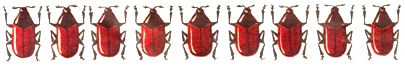 Проверьте, получился ли у вас такой ряд чисел: 1, 2, 3, 4, 5, 6, 7, 8, 9?Игра «Считалочка».Оборудование: картинки с изображением Пеструшки, Хохлатки и цыплят.Содержание. Воспитатель на магнитном моделеграфе размещает рисунок с изображением Пеструшки и начинает рассказывать считалочку А. и П. Барто «Пеструшка, хохлатка и цыплята». По ходу рассказа воспитатель демонстрирует изображения убегающих и прибегающих цыплят, а дети на основе иллюстраций составляют выражения на прибавление и вычитание.3. Конструирование «Космонавты у ракеты».– Посмотрите, как сделать ракету. Из тонкого картона вырезаем два прямоугольника размером 12 × 10 см, один из них сворачиваем трубочкой, другой – кулечком и склеиваем. Затем края кулечка (нос ракеты) выравниваем и по краю делаем надрезы, смазываем клеем и соединяем с трубочкой. Это основа будущей ракеты. Ее можно раскрасить красками или обклеить берестой. В нижней ее части делаем три надреза (с помощью воспитателя), смазываем их клеем и в них вставляем три подставки, сделанные из разобранного корпуса спичечного коробка. Для выполнения фигурок космонавтов берем желуди средней величины, овальной формы. Намечаем места прикрепления головы, рук, ног; чтобы просверлить шилом в желуде или лесном орехе отверстия для глаз, носа, рта, ног, рук, надо прежде на материале наметить простым карандашом для них места; если этого не сделать, лицо может получиться кривое, а руки и ноги – на разном уровне. Голову делаем из лесного ореха или плода шиповника. Руки и ноги – изогнутые веточки, вставленные в заранее просверленные отверстия на туловище. Ракету и космонавтов устанавливаем на подставку. Из камешков и ракушечника делаем лунный грунт. – Чем можно дополнить композицию и как ее украсить?Дети самостоятельно выполняют ракету и космонавтов из природного материала.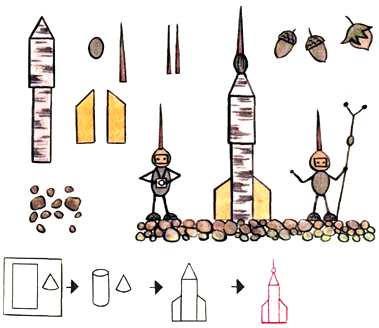 4. Итог занятия.– Рассмотрите все поделки и выберите наиболее выразительные и самые аккуратные. Объясните свой выбор.Занятие 3
ДОМАШНИЕ И ДИКИЕ ЖИВОТНЫЕ.
ДЕКОРАТИВНОЕ РИСОВАНИЕ ПО МОТИВАМ
ХОХЛОМСКОЙ РОСПИСИРеализация содержания программы в образовательных областях: «Познавательное развитие», «Речевое развитие», «Художественно-эстетическое развитие».Виды детской деятельности: игровая, коммуникативная, познавательно-исследовательская, восприятие художественной литературы и фольклора, изобразительная.Цели: закрепить знания об отличии диких животных от домашних; продолжать учить сравнивать и устанавливать причинно-следственные связи, обобщать; воспитывать любовь и бережное отношение к природе; учить рисованию волнистой линии, коротких завитков и травинок слитным, плавным движением; упражнять в рисовании тонких плавных линий концом кисти; закреплять умение равномерно чередовать ягоды и листья на полосе; развивать чувство цвета, ритма, умение передавать колорит Хохломы.Целевые ориентиры дошкольного образования: знает названия диких и домашних животных и их основные отличия; имеет представления о профессиях людей, которые работают с домашними животными; умеет устанавливать причинно-следственные связи и составлять сложные предложения, сочиняя небольшой рассказ о жизни домашних животных; пересказывает содержание стихотворения о Хохломе и хохломской росписи; имеет представление об особенностях техники росписи хохломских узоров; эмоционально реагирует на красоту изделий Хохломы.Материалы и оборудование: картинки с изображением домашних и диких животных; хохломская посуда; полоска желтой и лист белой бумаги для упражнений (на каждого), гуашь зеленая, желтая, красная и черная; предметы с хохломскими узорами.Содержание
организованной деятельности детей1. Вводное слово воспитателя.– В селе Хохлома домашние животные ушли в лес. Давайте поможем птичнице вернуть домашних животных на ферму.2. Беседа о домашних и диких животных.– Отгадайте загадки и покажите картинки-отгадки:– Распределите картинки отгаданных животных в две группы – дикие и домашние животные. Чем отличаются дикие и домашние животные? Сравните двух очень похожих животных, зайца и кролика. Домашние животные произошли от диких. Человек их приручил, одомашнил. А есть ли домашние птицы, рыбы, пресмыкающиеся? Для чего человек содержит домашних животных? Домашних животных разводят не только дома. Есть хозяйства, где их содержат в большом количестве. Посмотрите на картинки и назовите профессии людей, которые на них изображены.– Кто выращивает птиц на птицефабриках? (Птичница.)– Кто доит корову? (Доярка.)– Кто ухаживает за детёнышами коров? (Телятница.)– Кто пасет скот на пастбищах? (Пастух.)– Как одним словом можно назвать людей, выращивающих домашних животных? (Животноводы.)– Какой врач помогает животноводам следить за здоровьем животных? (Ветеринар.)Игра «Продолжи предложение».– Продолжите за мной предложения.Животные бывают ... (дикими и домашними).Домашние животные отличаются от диких тем, что ... (они живут рядом с человеком и приносят ему пользу).Все домашние животные произошли от ... (диких животных).Человек приручил животных для того, чтобы иметь … (продукты питания, пух, перья, шерсть).В животноводческой сфере трудятся ... (животноводы).– Отгадайте загадки:Поёт рожок, поёт рожок!Мы гоним стадо на лужок.Пасём коров мы целый день,Лишь станет жарко – гоним в тень.			(Пастухи.)Он, собираясь в свой обход,Халат врачебный надевает,Лекарства в саквояж кладёт,На скотный двор потом шагает. 			(Ветеринар.)Волкам и беркутам на страхВсегда пасёт овец в горах. 			(Чабан.)3. Декоративное рисование по мотивам хохломской росписи.– Мы вернули домашних животных на ферму. А теперь в селе Хохлома праздник. Послушайте стихотворение Н. Глазкова:Стоит студеная зима,Снежинки крутит буйный ветер,А солнечная ХохломаНапоминает нам о лете.Грустят деревья и дома,Невесел минусовый градус,Но сохраняет ХохломаВ рюмашках, в ложках, в плошках – Радость!Ладья. цветущий хвост – корма,Нос – петушиная головка.Плывет по лету Хохлома,Расписанная очень ловко.Бочонок солнечен весьма,На нем цветы и земляника –Семеновская ХохломаВся золотисто-краснолика.В тарелочках не полутьма.Не сумрак в вазах и солонках, –Напоминает ХохломаРодную, милую сторонку.– Какое настроение вызвало у вас это стихотворение? Что вы представили, слушая стихотворение? Какие цвета вы бы использовали для росписи? О каком русском промысле сочинил свое стихотворение поэт Н. Глазков? Название промысла произошло от названия села Хохлома, где традиционно изготовляли и продавали изделия хохломской росписи. Их отличает оригинальная техника окраски дерева в золотистый цвет без применения золота. Выточенные из дерева предметы, в основном посуда, после специальной обработки расписывают растительным узором в свободной кистевой манере письма, а затем покрывают лаком и закаливают в специальной печи. Для изделий хохломы характерно сочетание красного и черного цвета с золотистым. Используются несколько типов росписи: травка, ягодка, яблочко, листик, виноград. Золотая хохлома – это огненные краски узоров, которые складываются из разнообразных завитков трав, цветов и ягод и восхищают нас своей неповторимой торжественной красотой, богатством фантазии. Хохлома всегда роскошна, наполнена каким-то радостным светом, по-праздничному красива.Посмотрите на предметы, расписанные узором хохломской росписи. Выросла золотая травка на ложке, распустился красный цветок мальвы на плошке. Ягодка клюква поспела на поварешке. Клюет эту ягодку птица – золотое перо.– Полюбуйтесь на эти чудо-ложки, чашки и бочонки, сахарницы и бокалы, вазы и подносы, широкие блюда и утицы, ковши.– Начало золотой росписи ведут от древних мастеров-живописцев. Послушайте легенду: «Давным-давно поселился в лесу за Волгой веселый мужичок-умелец. Избу поставил, стол да лавку сладил, посуду деревянную вырезал. Варил себе пшеничную кашу и птицам пшена не забывал насыпать. Прилетела как-то к его порогу птица Жар. Он и ее угостил. Птица Жар задела золотым крылом чашку с кашей, и чаша стала золотой». Была и еще одна история в селе Хохлома:«Жил мужичок, у которого большого богатства не было. Все в гости к нему приходили и дивились его чудной посудой. Как-то спросил один барин:– Что же ты так хвалишь свое искусство? А  мужичок  отвечает:  «Золото  Хохломы  в  воде  не  тонет  и  в огне не горит». И правда, опустишь в воду – не тонет, а когда проходит специальную обработку в жаркой печи не горит. Вот так и прославился мастер в селе Хохлома, и сейчас его помнят». На самом деле вырезанную посуду покрывают льняным маслом, натирают алюминиевым порошком, расписывают и обжигают, после чего и заиграют ее бока золотым светом.– В далекие времена на ярмарках продавались изделия разных мастеров окрестных деревень. В Заволжье крестьяне ремесленники любили узоры «золото» и «травка». Золото олицетворяло счастье, богатство, жизнь, красоту и чистоту. Трава же и ягоды, цветы и листья-побеги напоминали людям о молодости и силе.– Давайте рассмотрим внимательно изделия Хохломы. Какой орнамент используют художники? (Травяной, растительный, видны листья, ветви и т. д.) Какие основные цвета в росписи? (Красный, черный, зеленый, желтый, золотистый.) Почему именно эти цвета используются мастерами? (Это яркие цвета природы.) Какие чувства символизируют эти цвета? (Красный – радость, золотой – тепло, счастье, богатство, красота и чистота; зеленый – цвет жизни, природы; черный – торжественность.) Главный элемент росписи – травка, художников называли «травниками». Травка, ягодки, цветы, птицы – все это символы счастливой жизни. И такая разукрашенная посуда создает вокруг себя праздник, олицетворяет мечту людей о счастье. Рассмотрите узоры-бордюры на предметах с хохломской росписью. Одинаковые элементы расположены друг за другом. (Хохломская роспись представляет собой растительный орнамент, составленный из небольшого числа мотивов, называемых «травка», «ягодка», «яблочко», «листик», «виноград».) Покажите в воздухе прием проведения волнистой линии и завитка концом кисти.– Давайте поупражняемся на отдельном листе бумаги. Затем выполним бордюр на полосе бумаги.Дети под руководством воспитателя упражняются в нанесении узора, затем изображают узор-бордюр на полосе бумаги.4. Итог занятия.– Рассмотрите все рисунки и выберите наиболее выразительные и самые аккуратные. О каких животных мы беседовали? Что вы узнали о хохломской росписи?Занятие 4
МАТЕМАТИЧЕСКИЕ ЗАДАЧКИ.
ПОГРАНИЧНИК С СОБАКОЙРеализация содержания программы в образовательных областях: «Познавательное развитие», «Речевое развитие», «Физическое развитие», «Художественно-эстетическое развитие».Виды детской деятельности: познавательно-исследовательская, коммуникативная, изобразительная, двигательная.Цели: систематизировать знания о составе числа 10 и цифрах 1, 0; учить раскладывать число 10 на два меньших и получать из двух меньших одно большее число; закреплять умение лепить фигуры человека и животного, передавать характерные черты образа; упражнять в применении разнообразных технических приемов: лепить из целого куска пластилина, сглаживать, оттягивать. Целевые ориентиры дошкольного образования: знает о составе числа 10, умеет раскладывать его на два меньших; решает задачи путем сложения и вычитания; умеет сравнивать числа, используя знаки равенства и неравенства; составляет пересказ прочитанного стихотворения о пограничниках; выполняет фигуру человека и собаки из целого куска пластилина, соблюдая пропорции.Материалы и оборудование: карточки с цифрами, листы бумаги, карандаши, картинка 5 фигур, одна из которых лишняя, рисунки с точками, обозначенными цифрами (см. п. 2), пластилин, стека, доски-подставки.Содержание
организованной деятельности детей1. Вводное слово воспитателя.– Сегодня мы научимся решать интересные математические задачки и лепить фигуры человека и собаки.2. Решение математических задач.– Решите задачку в стихах, а решение запишите.Девять кроликов в садуЕли травку-лебеду:«Очень вкусно! Вкуснота!Надо пригласить крота».Сколько всего зверят изображено на картинке? (9 + 1 = 10.)Птички учатся считать:Сколько будет пять плюс пять?«Пять плюс пять, конечно, два», –Подсказала им сова.Верно ли подсказала сова? (5 + 5 = 10.)– Покажите на карточках числа, которые больше 4, но меньше 9. (Решение: 5, 6, 7, 8.) Покажите числа, которые меньше 8, но больше 3. (Решение: 7, 6, 5, 4.)– Установите закономерность. Какая фигура лишняя?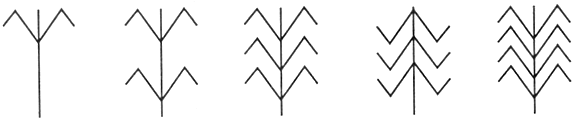 – Соедините точки по порядку.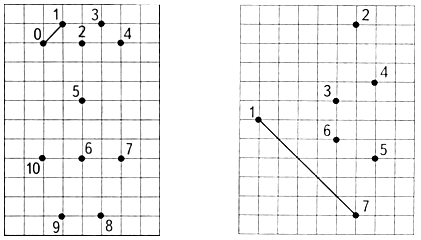 – Повторяйте за мной слова и движения.Раз, два, три, четыре, пять!Начал заинька скакать,Прыгать заинька горазд,Он подпрыгнул десять раз.3. Лепка «Пограничник с собакой».– Послушайте  стихотворение  Даниила  Хармса  «Песенка  про  пограничника».– Что такое граница? Расскажите о службе пограничников. Как используют собак на пограничной службе? Я предлагаю вам вылепить фигуры пограничника и собаки. Вспомните приемы лепки фигуры человека и животного. Мы будем лепить каждую фигуру из целого куска пластилина.Воспитатель показывает приемы лепки фигур человека и собаки, уточняет особенности строения каждой. Дети выполняют лепку по образцу.– В процессе работы следите за правильным изображением фигуры человека и животного, за соблюдением пропорций.4. Итог занятия.– Рассмотрите все фигуры и выберите наиболее выразительные и самые аккуратные. Что мы учились делать? Удалось ли нам решить математические задачки? Как мы лепили фигурки пограничника и его собаки?Занятие 5
ПЕРЕСКАЗ СКАЗКИ «У СТРАХА ГЛАЗА ВЕЛИКИ».
СКАЗОЧНОЕ ЦАРСТВОРеализация содержания программы в образовательных областях:  «Речевое развитие», «Художественно-эстетическое развитие».Виды детской деятельности: игровая, коммуникативная, восприятие художественной литературы и фольклора, изобразительная.Цели: закреплять умение выразительно пересказывать сказку; развивать речевые умения в образовании однокоренных слов; учить составлять загадки о предметах, выделяя их существенные признаки; подбирать обобщающие слова для групп однородных предметов; активизировать употребление прилагательных; упражнять в подборе слов, близких и противоположных по смыслу к заданному слову; познакомить с архитектурой и дизайном; научить составлять сложные предметы из простых фигур (прямоугольник, треугольник, квадрат, круг).Целевые ориентиры дошкольного образования: умеет составлять пересказ русской народной сказки, употребляя в речи однокоренные и обобщающие слова, синонимы и антонимы; в процессе пересказа проявляет себя доброжелательным партнером; умеет планировать свои действия в совместной деятельности; самостоятельно придумывает и рисует сказочные домики для героев сказки, на основе геометрических фигур; сопереживает героям сказки.Материалы и оборудование: бумага, карандаши; фотографии городских домов; иллюстрации сказочных дворцов; геометрические фигуры (прямоугольники, треугольники, квадраты, круги).Содержание
организованной деятельности детей1. Вводное слово воспитателя.– Ребята, нам пришло письмо из сказочной страны, я хочу вам сейчас прочитать это письмо: «Ребята, пишет вам волшебница Линия. Кроме вас, мне никто не сможет помочь. На мой город напал злой волшебник. Он разрушил дома сказочных жителей. Я прошу вас помочь восстановить дома. Я одна не справлюсь. Пожалуйста, помогите. Высылаю вам изображения волшебных геометрических фигур, с помощью которых можно составить любой дом. С уважением, волшебница Линия». Ну что, ребята, поможем волшебнице?2. Пересказ сказки «У страха глаза велики».– Вспомните, как обычно начинаются сказки и как заканчиваются. Назовите известные вам русские народные сказки. Назовите свои любимые русские народные сказки. А в сказке, которую вы услышите сегодня, «живут-поживают «бабушка-старушка, внучка-хохотушка, курочка-квохтушка и мышка-норушка». Запомнили героев сказки? Слушайте сказку внимательно да на ус мотайте:По синю морю корабль бежит,Серый волк на носу стоит,А медведь паруса крепит.Заюшка кораблик за веревку ведет,Лисичка из-за кустика хитро глядит:Как бы зайку украсть,Как бы веревку сорвать.– Это еще не сказка, а присказка, а сказка вся впереди.Читает русскую народную сказку «У страха глаза велики».– Понравилась ли вам сказка? Когда говорят «У страха глаза велики»? (В тех случаях, когда люди от страха видят то, чего нет.) Кому же что померещилось? Скажите, сказка эта смешная или грустная? Как начинается сказка? Скажите, откуда брала воду бабушка? (Из колодца.) Откуда брала воду внучка? (Из колоды.) Слово «колода» ушло из современной речи. Колода – это такое толстое бревно, середина которого выдолблена и залита водой. Не случайно внучка оттуда берет воду – в колоде воды меньше, чем в колодце. А почему курочка берет из лужицы? А мышка – из следа от поросячьего копытца? Какой он, этот след? А есть ли в сказке повторы? Приведите примеры. Как вы думаете, почему у бабушки вода в ведрах плескалась так: «трё-ё-х, плё-ё-х!», а у внучки – «трех! плёх!»? Покажите, как шли бабушка и внучка, курочка и мышка? Кто первый испугался? (Зайка.) Как называется наша сказка? Как заканчивается? Почему последняя фраза: у страха глаза велики – звучит насмешливо? Потому что основная мысль сказки – осмеять, осудить трусливых людей. Можете ли вспомнить такой же случай из жизни, когда оказалось, что «у страха глаза велики»? Перескажите сказку.1–2 ребенка пересказывают сказку с помощью подсказок воспитателя и остальных детей.3. Рисование домиков для сказочных героев.– А теперь придумаем и нарисуем сказочные домики для наших героев. Все дома на нашей планете придумали архитекторы, а строители их построили. Давайте с вами посмотрим, какие дома строят люди. Скажите, какие инструменты и материалы нужны архитектору, чтобы придумать сказочный дом? (Карандаши, бумага, ластик.) Волшебница в своем письме упоминала о фигурах, которые она выслала, давайте рассмотрим эти фигуры и найдем их в постройках людей. Из каких геометрических фигур состоят здания, построенные людьми? (Квадраты, прямоугольники, треугольник, круг.)– Давайте пофантазируем над конструкцией и внешним видом дома. Рассмотрите дома, которые придумывают художники для сказочных жителей. Как украшены домики сказочных героев на иллюстрациях? Из каких фигур можно составить такие домики? Составьте из фигур домик, а затем нарисуйте его на листочке.4. Итог занятия.– Получились  ли  у  вас  дома,  которые  вы  хотели  бы  построить сказочным жителям? Рассмотрите все рисунки и выберите наиболее выразительные и самые аккуратные. Какую сказку мы сегодня читали и пересказывали?ФЕВРАЛЬ2 НЕДЕЛЯЗанятие 1
Рассказ воспитателя о работе конюха.
ЧТЕНИЕ СКАЗКИ Х.-К. АНДЕРСЕНА «ГАДКИЙ УТЕНОК»Реализация содержания программы в образовательных областях: «Познавательное развитие», «Речевое развитие».Виды детской деятельности: познавательно-исследовательская, коммуникативная, восприятие художественной литературы и фольклора.Цели: дать понятие о металле как материале, из которого человек делает разнообразные вещи; познакомить с видами металла; вызывать интерес к старинным и современным предметам рукотворного труда; помочь вспомнить знакомые сказки Х.-К. Андерсена, познакомить с новой сказкой; упражнять в пересказе простых коротких произведений; развивать интонационную выразительность речи.Целевые ориентиры дошкольного образования: имеет представление о работе конюха, ее особенностях и отличиях от других профессий; знает название прочитанной сказки и фамилию автора; пересказывает содержание сказки «Гадкий утенок», употребляя в речи сравнительные прилагательные и синонимы; анализирует поступки героев сказки с позиций общих нравственных категорий; сопереживает героям.Материалы и оборудование: картинки с изображением разнообразных подков; иллюстрации к сказке «Гадкий утенок».Содержание
организованной деятельности детей1. Вводное слово воспитателя.– Сегодня мы узнаем, кто такой конюх, как ухаживают за лошадью и прочитаем сказку Х.-К. Андерсена.2. Рассказ воспитателя о работе конюха.– Как вы думаете, кто ухаживает за лошадьми? Кто был в деревне и видел, как заботится конюх о лошади? Послушайте мой рассказ.У хорошего конюха лошади спокойные, незлобливые, доверчивые. Лошади любят, чтобы распорядок дня соблюдался в точности. Опоздает конюх с кормежкой – начинают беспокоиться, бить копытами, недовольно машут головой, прижимают уши к голове. Зададут им корм – и они успокаиваются. А если вдруг лошадь заболеет, возле нее неотлучно находится не ветеринар, а конюх. Ветеринар осмотрит, выслушает, поставит диагноз и назначит курс лечения. Ухаживает за больной лошадью, дает ей лекарства конюх.Лошади знают, что никто, кроме конюха, не может как следует подогнать уздечку, хомут, седло. Заботясь о лошади, конюх содержит сбрую в порядке, она всегда должна быть в исправности. При этом ремонт сбруи проводит конюх. А нужно будет – станет конюх и кузнецом, не только телегу починит, но и коня подкует.Вот и получается, что хороший конюх на все руки мастер, без него лошади никак. Свой опыт старые конюхи передают молодым. Лошадь – лучшая визитная карточка конюха, по ее состоянию легко определить, у доброго или нерадивого конюха она содержится. Сила лошади, продолжительность ее жизни, работоспособность – все в руках нужного и важного человека – конюха.– Что вы узнали о работе конюха?– Что умеет делать конюх?– Какая лошадь у хорошего конюха?3. Чтение сказки Х.-К. Андерсена «Гадкий утенок».– Послушайте сказку Х.-К. Андерсена «Гадкий утенок».– Ребята, как вы думаете, почему датский писатель Г.-Х. Андерсен назвал свою сказку «Гадкий утенок?» (Потому что утенок, который позже всех вылупился из яйца, был некрасивым, неприятным внешне, гадким.)– Как вы понимаете слово «гадкий». (Безобразный, некрасивый, не как все, уродливый.)– Как и почему приняли утенка на птичьем дворе?– Когда  гадкий  утенок  не  выдержал  унижений,  он  убежал.  Куда он попал?– С кем он встретился на болоте?– Как дикие утки приняли гадкого утенка?– О чем думал гадкий утенок?– Куда гадкий утенок попал после болота?– Что потом произошло с гадким утенком?4. Итог занятия.– В чем же заключается главная мысль сказки Х.-К. Андерсена «Гадкий утенок»? (Ответы детей.) (Автор хотел показать качества, характеры героев, что самое главное доброта, бескорыстие, а не внешний вид. В сказках всегда добро побеждает зло.)Занятие 2
СЧЕТ. ОРИГАМИ «БАБОЧКА»Реализация содержания программы в образовательных областях: «Познавательное развитие», «Речевое развитие», «Художественно-эстетическое развитие», «Социально-коммуникативное развитие».Виды детской деятельности: игровая, коммуникативная, познавательно-исследовательская, конструктивная, самообслуживание и элементарный бытовой труд.Цели: познакомить с монетами достоинством в 1, 2, 5, 10 рублей, 1, 5 и 10 копеек; ввести понятия «деньги», «монеты», «рубль», «копейка»; учить устанавливать соответствие между монетами и числами; закрепить знания о составе числа из единиц и из двух меньших чисел; учить составлять разные наборы из имеющихся монет (до 6 рублей).Целевые ориентиры дошкольного образования: имеет представление о деньгах, монетах; умеет соотносить числа и монеты; решает задачи с монетами способом сложения и вычитания; выполняет бабочку из бумаги способом оригами по инструкции педагога.Материалы и оборудование: карточки, геометрический материал и предметы для счета; цветная бумага двусторонняя в горошек, черный картон, подвижные глазки, клей, ножницы; мешочек с монетами.Содержание
организованной деятельности детей1. Организационный момент.– Отгадайте загадку:На цветке цветок пьёт цветочный сок.				(Бабочка.)– Давайте бабочке поможем встретить весну.2. Упражнения на закрепление счета.– Готовы ли вы узнать новый секрет? (Показывает мешочек.) Как вы думаете, что в мешочке? Без чего не купишь конфет? Не заплатишь за вкусный обед? (Без денег.) Давайте посмотрим содержимое нашего мешочка. (Показывает монеты.) Какие монеты вы знаете? (Ответы детей.) Есть у нас и копейки, есть и рубли. Что больше 1 рубль или 1 копейка? Назовите монеты, которые я выложу на стол.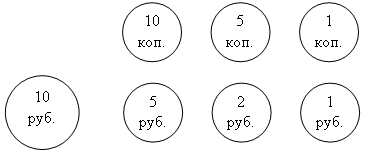 – Представьте, что у нас два кошелька. Рассмотрите монеты, которые мы положили в первый кошелек (1) и монеты, которые будут во втором кошельке (2).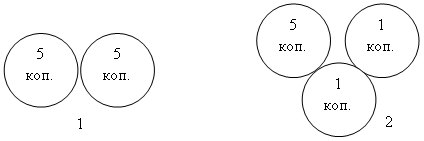 – Сколько монет и сколько копеек в 1-м кошельке? (2 монеты, 10 копеек.) Сколько монет и сколько копеек во 2-м кошельке? (3 монеты, 7 копеек.) Послушайте задачу. В кошельке было 7 рублей. Мы израсходовали 6 рублей. Сколько денег осталось? Ручки стоят 8 рублей, в нашем кошельке – 10 рублей. Сколько у нас останется денег, если мы купим ручку за 8 рублей?– Решите задачу в стихах.Наша Маша рано встала,Кукол всех пересчитала:Две Аринки – на перинке,Две Матрешки – на окошке,Две Феклушки – на подушке,Сколько всех, не перечесть.			(Шесть.)3. Изготовление оригами «Бабочка».– Рассмотрите образец и схему работы. Расскажите об этапах работы.Этапы работы:1. Сложите цветную бумагу по диагонали, чтобы получился треугольник. Положите его перед собой вершиной вверх.2. Согните и разогните треугольник пополам, наметив центр.3. Согните нижние углы по схеме.4. Наметьте карандашом полукруглую плавную линию и вырежьте по ней. Получилось крыло.5. По такой же схеме вырезаем еще три крыла.6. Вырежьте из черного картона тело бабочки.7. Приклейте крылья к телу.8. Приклейте глазки бабочке.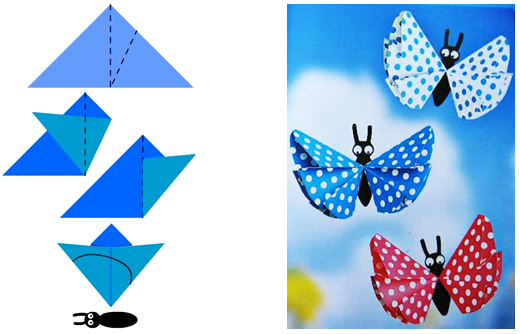 4. Итог занятия.Воспитатель прикрепляет к бабочкам ниточки и привязывает их к длинной палочке, предлагает детям подуть на бабочек, рассмотреть их. Палочка с бабочками закрепляется в группе на такой высоте, чтобы дети могли на них дуть.Занятие 3
ЖИВОТНЫЙ МИР ПОЛЯРНЫХ РАЙОНОВ.
РИСОВАНИЕ ИЛЛЮСТРАЦИЙ К СТИХОТВОРЕНИЮ
С. МИХАЛКОВА «НАША АРМИЯ РОДНАЯ»Реализация содержания программы в образовательных областях: «Познавательное развитие», «Речевое развитие», «Художественно-эстетическое развитие».Виды детской деятельности: игровая, коммуникативная, познавательно-исследовательская, восприятие художественной литературы и фольклора, изобразительная.Цели: познакомить с климатическими условиями разных материков, с животным миром полярных районов; развивать любознательность, воображение, творчество; воспитывать любовь к природе, интерес и стремление изучать природу; формировать понимание, что для сохранения природы ее нужно беречь; закреплять умение создавать рисунки по мотивам литературных произведений, упражнять в рисовании и закрашивании рисунков цветными карандашами.Целевые ориентиры дошкольного образования: имеет представление о животных Севера; определяет их по внешнему виду, знает их названия; знает особенности климата и состав растительного и животного мира Арктики; знает название прочитанного стихотворения, пересказывает его содержание; самостоятельно рисует иллюстрации к стихотворению С. Маршака «Наша армия родная»; оценивает работы сверстников, сравнивает со своими рисунками.Материалы и оборудование: картинки с изображением полярных районов и животных, обитающих там; иллюстрации на тему «Наша  армия  родная»;  листы  белой бумаги, цветные карандаши или краски (на выбор детей).Содержание
организованной деятельности детей1. Введение игрового момента.Где-то на белом светеТам, где всегда мороз,Трутся спиной медведи,О земную ось.Мимо плывут столетья,Спят подо льдом моря.Трутся об ось медведи –Вертится Земля.Мы отправимся с вами туда,Где царство холода, снега и льда!– Наша научная экспедиция отправляется за полярный круг, в зону арктических пустынь. А поплывем мы на льдине.2. Ознакомление с животным миром полярных районов.Дети рассматривают картинки с изображением полярных районов и животных, обитающих там.– На противоположных полюсах земного шара лежат пустынные, покрытые снегом и льдом, полярные области: Антарктика на крайнем юге, Арктика – на севере. Полгода в этих краях солнце не появляется на небе. Другие полгода оно не заходит за горизонт, однако его лучи слабы и почти не греют, отражаясь от снега. Самое холодное место планеты – Антарктида, закованный в лёд материк на Южном полюсе. Но наш путь сегодня лежит в Арктику – центральную часть Северного Ледовитого океана с островами и прилегающими побережьями материков.– Арктика – это зона островов, лежащих около Северного полюса. Климат этой полярной области очень разнообразен. Холодные порывистые ветры гуляют по безмолвным снежным просторам, прижимая к земле и без того редкие низкорослые кустарнички карликовой берёзки и полярной ивы. Здесь долгая холодная зима и короткое холодное лето, поэтому растительность скудная: мхи да лишайники. Белыми пустынями называют огромное пространство севера, где только льды да снега. Всё белым-бело до боли в глазах. Но вдруг попадается зелёная льдина. Откуда она здесь? Оказывается, есть мельчайшие растения, которые могут жить на снегах и во льдах. Их называют снежными водорослями. В Арктике несколько месяцев не заходит солнце – продолжается полярный день. Зимой наступает долгая полярная ночь: темным-темно и совсем холодно. Но к этим суровым условиям приспособились обитатели севера.Моржам и тюленям не дает замёрзнуть толстый слой подкожного жира. Тюлени живут как в Арктике, так и в Антарктике. Моржи – близкие родственники тюленей, большие и сильные, и мало кто решается нападать на них. У них два длинных клыка, которые они используют в боях и чтобы выбираться на лёд для отдыха. У моржей крепкие губы, позволяющие высасывать съедобных моллюсков из раковин. Морж может съесть 3000 моллюсков в день.Подкожный слой жира выручает и белого медведя в этих суровых условиях. Да и густой мех белого медведя хорошо сохраняет тепло. Сутками бродит великан Арктики по снежной пустыне в поисках добычи. Он часами может лежать возле лунки во льду, выжидая, когда вынырнет 
за порцией воздуха тюлень. Полярные (белые) медведи – самые крупные и сильные животные Арктики, на них никто не нападает. В середине зимы в заснеженных берлогах у них рождаются детёныши. Мать кормит их своим молоком, а сама ничего не ест, пока не потеплеет настолько, что она может выйти на охоту. Огромные белые медведи имеют великолепный нюх и могут очень быстро бегать по льду, преследуя жертву. Они хорошо плавают и ныряют. Взрослый медведь весит около 500 кг, очень силён. Летом питаются медведи травой, лишайниками, черникой.На скалистых берегах – птичьи базары, здесь гнездится множество морских птиц: топорики, кайры, тупики, различные чайки. По побережью живут гуси, утки. Среди них наиболее известны гаги, имеющие мягкий тёплый пух.Некоторые животные могут жить круглый год в Арктике, как на море, так и на суше. Другие животные только летом навещают эти места, когда лёд тает и море очищается ото льда.Растения, которые появляются летом, – основной источник питания многих животных.– Как вы представляете себе Арктику? Где находится Арктика? Как вы думаете, почему в Арктике всегда холодно?– Отгадайте загадку и узнайте, какое явление природы можно наблюдать в Арктике?Что за чудо-чудеса:Загорелись небеса!Ой, горит-пылает пламяНад сверкающими льдами!Кто зажёг огонь чудесный,Золотой костёр небесный?Никого за тучей нет.Это с неба льётся свет. 		(Северное сияние.)– Какие растения могут расти в полярных районах? Почему? Опасно ли пребывание человека в Арктике? Почему вы так думаете? Выберите и покажите картинки с теми животными, которые обитают в Арктике. Как приспособились эти животные к условиям Арктики? Выберите и прикрепите картинки с теми птицами, которые обитают в Арктике. Как приспособились к условиям Арктики эти птицы? Прикрепите к карте картинки с изображением растений, встречающихся в Арктике. Почему в Арктике можно встретить только эти растения? Назовите обитателей моря арктической зоны.3. Рисование иллюстраций к стихотворению С. Михалкова «Наша армия родная».– Наша льдинка приплыла к северным границам России. Кто охраняет границы нашей страны? (Пограничники.)– Послушайте отрывок из стихотворения С. Михалкова «Наша армия родная».– О чем говорится в каждом четверостишии? Рассмотрите иллюстрации о наших защитниках. Какие иллюстрации вы можете нарисовать к этому стихотворению? (Ответы детей.)Дети самостоятельно рисуют иллюстрации к стихотворению.4. Итог занятия.– Рассмотрите все рисунки и выберите наиболее выразительные и самые аккуратные. Что изображено на ваших иллюстрациях? Наша экспедиция закончилась.Занятие 4
ОРИЕНТИРОВКА В ПРОСТРАНСТВЕ.
АППЛИКАЦИЯ ПО ЗАМЫСЛУРеализация содержания программы в образовательных областях: «Познавательное развитие», «Социально-коммуникативное развитие», «Художественно-эстетическое развитие».Виды детской деятельности: игровая, познавательно-исследовательская, коммуникативная, изобразительная, самообслуживание и элементарный бытовой труд.Цели: закрепить знания о составе чисел из единиц и из двух меньших чисел; учить самостоятельно отбирать содержание своей работы и выполнять замысел, используя ранее усвоенные навыки и умения; закреплять разнообразные приемы вырезывания; воспитывать творческую активность.Целевые ориентиры дошкольного образования: знает состав каждого числа от 1 до 10; решает задачи в стихах способом сложения и вычитания; самостоятельно выбирает тему аппликации и выполняет ее, используя разные способы вырезывания; знает и соблюдает правила безопасности в работе с ножницами.Материалы и оборудование: картинки с изображением геометрических фигур, листы бумаги, карандаши; тонированная бумага для фона (на выбор), наборы цветной бумаги, ножницы, клей; письмо от Незнайки; «числовые» домики (см. п. 2).Содержание
организованной деятельности детей1. Вводное слово воспитателя. Введение игрового момента.– Незнайка прислал нам письмо, в котором просит научить его считать и работать с цветной бумагой.2. Задания на закрепление ориентировки в пространстве, счета.Воспитатель раздает листы бумаги и карандаши, показывает изображения геометрических фигур.– Назовите геометрические фигуры. Нарисуйте треугольник так, чтобы он был ближе к квадрату, чем круг, который должен быть дальше от квадрата, чем прямоугольник.Образец-ответ: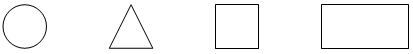 – Ответьте на вопросы в стихах и запишите ответы на листочках.– Заполните окошки домиков цифрами так, чтобы в каждом (левом и правом ряду) сумма чисел была равна числу на крыше домика.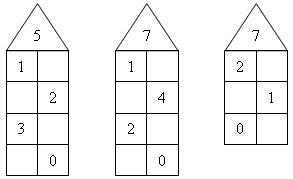 3. Аппликация по замыслу.– Подумайте, какую аппликацию каждый хочет сделать. Вспомните, что мы научились выре-зать из бумаги. Отберите бумагу нужного цвета, вырежьте детали своей аппликации и наклейте их на подходящий по цвету фон.Дети самостоятельно вырезают необходимые детали и выполняют аппликацию.4. Итог занятия.– Рассмотрите все аппликации. Есть ли в них детали, похожие на геометрические фигуры? Что вы изобразили на своих аппликациях? Расскажите этапы выполнения аппликации.Занятие 5
МОЯ ЛЮБИМАЯ ИГРУШКА. ЗИМАРеализация содержания программы в образовательных областях: «Речевое развитие», «Художественно-эстетическое развитие».Виды детской деятельности: познавательно-исследовательская, коммуникативная, продуктивная, музыкальная.Цели: обучать навыкам составления рассказа на основе личного опыта на тему «Моя любимая игрушка»; учить рассказывать последовательно, выразительно; познакомить с многозначными словами, омонимами и словами, употребляемыми только во множественном числе; закреплять умение производить звуковой анализ слова; развивать фонематический слух; закреплять умение передавать в пейзажном рисунке характерные особенности зимы. Целевые ориентиры дошкольного образования: имеет представление о многозначных словах и омонимах; употребляет их в речи, составляя описательный рассказ о любимой игрушке по плану; определяет жанр, характер и настроение музыкального произведения, знает фамилию композитора; эмоционально реагирует на музыкальные произведения и произведения изобразительного искусства, отображающие красоту природы; выполняет рисунок зимнего пейзажа, правильно организуя композицию.Материалы и оборудование: игрушки; иллюстрации зимней природы; лист бумаги бледно-голубого или серого цвета размером чуть больше обычного листа, акварель, гуашь-белила, кисти; картинки с изображением игрушек.Содержание
организованной деятельности детей1. Организационный момент.– В какие игры вы любите играть дома? А в какие игры любите играть на улице? Сегодня каждый из вас расскажет о своей любимой игрушке.2. Составление рассказа на тему «Моя любимая игрушка».– Отгадайте загадки:Пляшет крошка, всего одна ножка. 			(Юла.)Меня спроси, как я тружусь?– Вокруг оси своей кружусь. 			(Волчок.)– Рассмотрите картинки-отгадки. Что их объединяет? (Это игрушки для детей.) Из каких материалов делают игрушки? (Пластмасса, дерево, ткань.) Какие бывают игрушки? (Механические, автоматические, заводные, плюшевые.) Подберите слова, которые помогут вам описать ваше отношение к игрушке. (Удивительная, забавная, прекрасная, чудесная, симпатичная, занимательная, интересная.) С помощью этих слов вы можете дать оценку предмету, игрушке. Каждое слово необходимо правильно употребить, иначе может потеряться его значение. Игрушка может рассказать о своей хозяйке или хозяине. А может ли игрушка рассказать о  целом  народе?  Назовите   любимые  игрушки  русского  народа. (Матрёшки, петушки, свистульки.) Игрушка сопутствует человеку с древнейших времён. В национальных русских игрушках всегда передавалась доброта, мягкий юмор. В них нет ни агрессивности, ни высокомерия. Игрушки скромные, простые, дарят людям радость. Всему миру известна дымковская игрушка. На глиняных игрушках мы видим необычный геометрический узор. Барыни, всадники, петухи, козлики украшены красными, синими, жёлтыми, зелёными кругами, точками, полосками, волнистыми линиями. Это придаёт изделиям лёгкость, выразительность, делает их сказочными и неповторимыми. Изящные и нарядные дымковские игрушки способны украсить любой интерьер. Во всём мире знают уникальное русское изделие – матрёшку. Оказывается, хорошо знакомая «кукла в кукле» пришла к нам из Японии. Но так прижилась в России, что считается русским сувениром. Давайте составим рассказ «Моя любимая игрушка» по плану:1) Как называется моя игрушка.2) Кто и когда мне ее подарил.3) Как я играю с ней.4) Из чего сделана эта игрушка.Каждый ребенок, пользуясь планом, рассказывает о своей любимой игрушке.3. Рисование на тему «Зима».– Рассмотримте картину И. Шишкина «Зима». Я предлагаю вам полюбоваться этой картиной под музыку П. И. Чайковского из цикла «Времена года». Подходит ли музыка к этой картине? Какое настроение возникает у вас, когда смотрите на эту картину? (Грусть, печаль.) Композитор и художник одинаково грустят. Какими красками передана грусть, тоска в картине? (Серой краской, голубоватой.) Кажется, что лес спит.Околдован невидимкой,Дремлет лес под сказку сна.Словно белою косынкойПодвязалася сосна.– Да, сквозь такую непроходимую чащу нескоро пробьется солнце. Выпал глубокий снег. Лес стоит темной стеной, серый, синеватый снег, бурелом – мы видим поваленные деревья. И на сосне – одинокая ворона.Темный лес что шапкойПринакрылся чуднойИ заснул под неюКрепко, непробудно.Художник хотел показать, что зимой природа засыпает, как бы замирает, находится в состоянии покоя. И в то же время он вселяет надежду, что это ненадолго, не навсегда. Можно ли это увидеть на картине? (Да. Мы видим узкую полоску голубого, чистого неба. Кое-где пробиваются светлые лучи солнца.) Мы немного загрустили. Взгляните на картину художника И. Грабаря. Называется она «Февральская лазурь». Здесь вы видите прекрасную березовую рощу. На переднем плане мы видим отдельно стоящие березы. Здесь художник находился очень близко, поэтому мы не видим верхушки березы, она изображена крупным планом, а вдали березовая роща, пронизанная ярким светом. Какое время года изобразил художник? (Зиму.) Да, это тоже зима, конец зимы – февраль. Светит яркое солнце. Посмотрите, какое ясное голубое небо, нежно-голубой цвет неба и яркие синие тени от деревьев показывают, что день стоит солнечный, придают ощущение света. Снег на солнце искрится и приобретает множество оттенков: от бледно-голубого, сиреневого до синего. Даже на стволах и ветках берез кора имеет множество оттенков. Вся роща озарена светом яркого солнца. Представьте себя в этой роще, рядом с этими чудесными березами. Что можно услышать? (Потрескивание снега. Веселый щебет птиц, капель.) Когда смотришь на эту картину, кажется, что скоро весна, отступает зима с метелями и морозами. Подумайте, какую картинку о зиме нарисует каждый из вас. Как разместить на листе бумаги изображение?Дети самостоятельно рисуют на заданную тему.4. Итог занятия.– Рассмотрите все рисунки и выберите наиболее выразительные и самые аккуратные. Какой вы изобразили зиму на рисунках? Какая сейчас погода на улице?ФЕВРАЛЬ3 НЕДЕЛЯЗанятие 1
НАША АРМИЯ РОДНАЯ.
РАССКАЗ В. БИАНКИ «ПРИСПОСОБИЛСЯ»Реализация содержания программы в образовательных областях: «Познавательное развитие», «Речевое развитие», «Социально-коммуникативное развитие».Виды детской деятельности: познавательно-исследовательская, коммуникативная, музыкальная, восприятие художественной литературы и фольклора, двигательная.Цели: углублять знания о Российской армии; дать элементарные представления о родах войск; рассказать о подвигах защитников Отечества во время Великой Отечественной войны; способствовать эмоциональному восприятию содержания рассказа, придумывать продолжение и окончание рассказа; закреплять знания об особенностях рассказа, его композиции, отличии от других литературных жанров.Целевые ориентиры дошкольного образования: имеет представление о государственных праздниках, о Российской армии, о военных профессиях; пересказывает содержание прочитанного рассказа по вопросам педагога; выразительно исполняет песню вместе с педагогом, ритмично двигается под песню в соответствии с музыкальным образом; самостоятельно придумывает  движения  в  соответствии  с  замыслом;  сотрудничает  со сверстниками.Материалы и оборудование: запись песни на стихи О. Колычева, музыку А. В. Александрова «Песня о Советской армии», магнитофон; плакаты с изображениями воинов разных родов войск.Содержание
организованной деятельности детей1. Вводное слово воспитателя.Звучит «Песня о Советской армии».– Отгадайте загадку:Кто, ребята, на границеНашу землю стережет,Чтоб работать и учитьсяМог спокойно наш народ?На тропе, на берегуПреграждает путь врагу. 			(Пограничник.)– Сегодня мы узнаем много интересного об армии. Прочитаем рассказ В. Бианки «Приспособился».2. Беседа на тему «Наша армия родная».– Как называется праздник, который отмечает наша страна 23 февраля? (День защитника Отечества.) Как понять слово Отечество? Есть ли близкое по значению слово к слову «Отечество»? (Родина.) У слова «родина» есть более широкое значение: страна, в которой родился человек. В какой стране вы родились? (В России.) Кто защищает нашу Родину на суше? (Сухопутные войска.) Кто защищает нашу Родину на море? (Морской флот.) Кто защищает нашу Родину в воздухе? (Воздушный флот.) Нашу Родину на суше охраняют сухопутные войска, на море – военно-морской флот, а в воздухе – военно-воздушный флот. Какие же бывают военные профессии? Кто служит в ракетных войсках? (Ракетчики.) Кто служит в сухопутных войсках? (Пехотинцы.) Кто охраняет границы нашей Родины на земле? (Пограничники.) Кто служит в танковых войсках? (Танкисты.) Кто охраняет морские границы? (Моряки.) Кто поднимает в воздух самолеты? (Летчики.)  Кто  служит  в  воздушно-десантных войсках? (Десантники.)Послушайте стихи Натальи Ивановой «Военные профессии» и расскажите, какую работу выполняет каждый военный.САПЕРДавно закончилась война,Но след оставила она –Бывает, среди грядокЗакопаны снаряды.И с техникой придет сапер,Чтоб обезвредить поле.Не будет взрывов с этих пор,Беды, и слез, и боли!ДЕСАНТНИКДесантники в минутыСпускаются с небес.Распутав парашюты,Прочешут темный лес,Овраги, горы и луга.Найдут опасного врага.– Отгадайте загадки:Он в безбрежном океанеТуч касается крылом,Развернется – под лучамиОтливает серебром. 			(Самолет.)Ни пера, ни крыла,А быстрее орла.Только выпустит хвост –Понесется до звезд. 			(Ракета.)Гусеницы есть, а не трактор.Ствол есть, а не дерево. 			(Танк.)3. Знакомство с художественной литературой. Рассказ В. Бианки «Приспособился».– Послушайте стихотворение.Замер лес в прозрачной дымке,На деревьях лишь снежинки.Стынут ветви у берёз.Ходит по лесу мороз.Ну, а мишке всё равно,Он в берлоге спит давно.Положил он лапу в ротИ, как маленький, сосёт.– Как выглядит берлога медведя? Чем питается медведь зимой? Однажды с нашим мишкой такая история приключилась. Послушайте рассказ В. Бианки «Приспособился».Вопросы:– Что вы узнали о зимовье медведя?– Почему нарушался его сон?– Что произошло бы, если бы не одному медведю, а многим пришлось покинуть свою берлогу?– Слушайте песенку, подпевайте и повторяйте за мной движения.Раз морозною зимойВдоль опушки леснойШёл медведь к себе домой 	Изображают медведя.В тёплой шубе меховой.Шёл он, шёл к своей берлогеПо просёлочной дороге.И, шагая через мост,Наступил лисе на хвост.		Топают ногой.Подняла лисица крик,Зашумел тёмный лес.И медведь с испуга вмигНа сосну большую влез.		Качают головой.На сосне весёлый дятелБелке домик конопатил.И промолвил он: «Медведь!Надо под ноги смотреть!»	Грозят пальцем.– А какой бы вы дали медведю из нашей песенки совет?4. Итог занятия.– Что вы узнали об армии? Какие профессии есть в армии? Понравился ли вам рассказ В. Бианки «Приспособился»?Занятие 2
РАЗВИТИЕ ЛОГИЧЕСКОГО МЫШЛЕНИЯ.
ВЕРТОЛЕТ ИЗ РАКУШЕКРеализация содержания программы в образовательных областях: «Познавательное развитие», «Речевое развитие», «Социально-коммуникативное развитие».Виды детской деятельности: познавательно-исследовательская, коммуникативная, конструктивная, самообслуживание и элементарный бытовой труд.Цели: дать представление об арифметической задаче; познакомить со структурой задачи; учить различать части задачи: условие (о чем говорится в задаче) и вопрос (о чем спрашивается в задаче); формировать умение рассуждать.Целевые ориентиры дошкольного образования: имеет представление о структуре задачи, ее частях и способах составления; решает логические задачи; самостоятельно составляет задачи, умеет рассуждать; конструирует вертолет из ракушек по инструкции педагога и соотносит конструкцию с назначением вертолета.Материалы и оборудование: карточки, геометрический материал и предметы для счета; две большие ракушки мидии, четыре средние и две маленькие ракушки гелицеллы, три длинные и две короткие ракушки черенка окаймленного, две ракушки донакса, две ракушки зебрины, деревянная дощечка, палочка (или спичка), клей, лак, кисточка.Содержание
организованной деятельности детей1. Вводное слово воспитателя.– Отгадайте загадку:Этот доктор добрый очень,Всем в лесу помочь он хочет.Зайчику, ежу, еноту,Черепахе, бегемоту.		(Доктор Айболит.)– Доктор Айболит должен попасть в Африку, чтобы вылечить больных зверей. Давайте построим для него вертолет.2. Задание на развитие логического мышления.Рассмотрите рисунки на доске.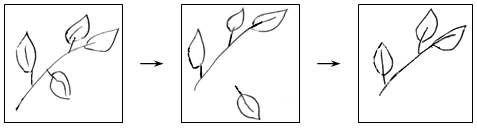 – Сколько листиков было сначала? Что изменилось? Сколько стало? Рассмотрите второй ряд рисунков.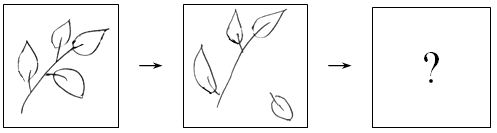 – Что известно по этим рисункам? На какой вопрос надо ответить? Сейчас вы составили задачу: на ветке было 4 листочка. Один листочек упал. Сколько листочков осталось на ветке? Чем отличаются первые рисунки от вторых? Сегодня на уроке мы узнаем, из каких частей состоит задача. Рассмотрите рисунки на доске. Сколько яблок в первой тарелке? (3.) Сколько яблок во второй тарелке? (4.) Сколько яблок всего? (7.)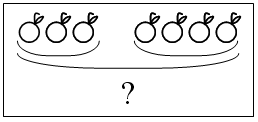 – Послушайте два текста и ответьте на вопросы.К серой цапле на урокПрилетели семь сорок,А из них лишь три сорокиПриготовили уроки.Сколько лодырей-сорокПрилетело на урок? 			(7–3 = 4.)Угадайте, что за птичка,Темненькая невеличка?Беленькая с живота,Хвост раздвинут в два хвоста. 			(Ласточка.)– Как называется первый текст? (Задача.) Назовите условие этой задачи. (Прилетели 7 сорок, а из них лишь три приготовили уроки.) Назовите требование этой задачи. (Сколько сорок не выучили уроки?) Можно второй  текст  назвать  задачей?  Как  называется  этот текст? (Загадка.) Какие  загадки  вы  знаете?  Загадайте  свои  загадки. Есть ли в загадке условие? Могут ли в загадке быть числа? Приведите примеры загадок с числами.– В чем состоит требование загадок? (Надо назвать отгадку, то есть  назвать  предмет  или  явление.)  Сравните задачу и загадку. Чем они похожи? Чем они отличаются? Составьте задачи по рисункам и решите их.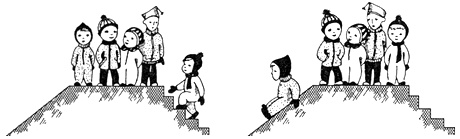 Узнайте, где загадка, а где задача. И ответьте на вопросы.Глубоко был спрятан он,Раз, два, три – и вышел вон,И стоит он на виду. Белый, я тебя найду!      (Это загадка. Отгадка – боровик.)– Решите задачи в стихах.– Сколько будет в стае без одного? (9.) Составьте задачу и загадку по рисунку.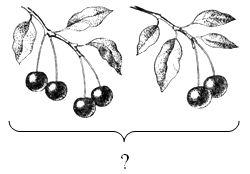 Задача: На первой веточке было 4 вишни, а на второй 2 вишни. Сколько вишен было на веточках?Загадка:На сучках висят шары,Покраснели от жары.			(Вишня.)3. Конструирование «Вертолет из ракушек».– Рассмотрите изображения вертолета.– Какие нужны ракушки, чтобы смастерить вертолет? Подберите нужный для поделки материал.– При изготовлении образца постарайтесь добиться сходства.– Определите последовательность изготовления игрушки.Этапы изготовления вертолета:1. Кабину вертолета мастерят из двух больших ракушек мидии, склеенных между собой. Внизу кабины приклеивают колеса на подставках, для этого используют ракушки зебрины и гелицеллы. Кабину приклеивают к большой деревянной подставке.2. Для хвостовой части вертолета берут две ракушки донакса, склеивают их между собой, затем их приклеивают к ракушке черенка окаймленного. К верхней части хвоста приклеивают круглую ракушку гелицеллы среднего размера, а к ней накрест прикрепляют две короткие ракушки черенка окаймленного. Хвостовую часть прикрепляют к верху кабины вертолета; чтобы она хорошо держалась, сооружают подставку из палочки или спички.3. Вверху кабины приклеивают также мотор из двух круглых ракушек гелицеллы среднего и небольшого размера. К ним прикрепляют винт подъема – две длинные ракушки черенка окаймленного, сложенные накрест и скрепленные еще одной маленькой круглой ракушкой.4. Сбоку вертолета можно смастерить тележку с багажом; основание ее – короткие ракушки черенка, приклеенные к трем колесам, сделанным из круглых ракушек гелицеллы. На тележку положить багаж – четыре ракушки.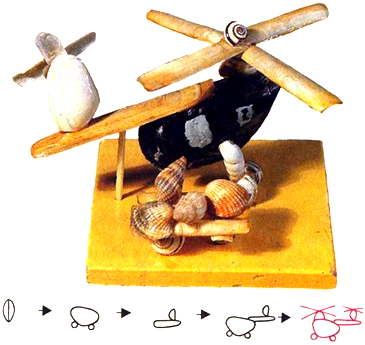 Дети  коллективно  с  помощью  воспитателя  выполняют  конструирование.4. Итог занятия.– Рассмотрите все поделки и выберите наиболее выразительные и самые аккуратные. Объясните свой выбор. Теперь доктор Айболит может лететь в Африку.Занятие 3
РАСТЕНИЯ И ЖИЗНЬ НА ЗЕМЛЕ. ИЛЛЮСТРАЦИИ
К СКАЗКЕ П. ЕРШОВА «КОНЕК-ГОРБУНОК»Реализация содержания программы в образовательных областях: «Познавательное развитие», «Речевое развитие», «Художественно-эстетическое развитие».Виды детской деятельности: познавательно-исследовательская, игровая, коммуникативная, восприятие художественной литературы и фольклора, изобразительная.Цели: подвести к пониманию того, что разнообразный растительный  и  животный  мир являются необходимым звеном в цепочке экосистемы на Земле; дать представление о простейшей пищевой цепочке: трава – травоядное – хищник; учить самостоятельно выбирать для изображения эпизоды из сказки, добиваться более полного их выражения в рисунке; развивать воображение, творчество.Целевые ориентиры дошкольного образования: имеет представления о растительном мире Земли и его значении в жизни планеты, о его многообразии; формулирует ответы на вопросы педагога по содержанию сказки «Конек-Горбунок»; самостоятельно рисует иллюстрации к сказке, правильно организуя композицию.Материалы и оборудование:  иллюстрации  растений;  листы  бумаги  белые  и  цветные (светлых тонов); гуашь, акварель, палитры, кисти.Содержание
организованной деятельности детей1. Организационный момент.– Отгадайте загадку:Разудалый конь игривыйС огненной и пышной гривойСчастье дарит и удачу,Сказку умную в придачу. 			(Конёк-Горбунок.)– Давайте поможем Коньку-Горбунку победить зло в сказке. Для этого надо выполнить интересные задания.2. Беседа по теме «Растения и жизнь на Земле».– Отгадайте загадки:Я из крошки бочки вылез,Корешки пустил и вырос,Стал высок я и могуч,Не боюсь ни гроз, ни туч.Я кормлю свиней и белок –Ничего, что плод мой мелок. 			(Дуб.)Её всегда в лесу найдешь –Пойдём гулять и встретим.Стоит колючая, как ёж,Зимою в платье летнем.			(Ель.)Дышит, растёт,А ходить не может. 			(Растение.)Стоит Алёна – платок зелёный,Тонкий стан, белый сарафан. 			(Берёза.)– О чём говорилось в загадках? (О растениях.) Сегодня мы будем говорить о многообразии растений. Их мир чрезвычайно разнообразен. Растения встречаются повсюду. Мы можем встретить их в океанах, морях, пресных водоёмах. Цветковыми растениями называются такие, которые хотя бы один раз в жизни образуют цветы. Многие растения лечат не только животных, но и людей. Какие лекарственные растения вы знаете? Одни растения являются кормом для животных, другие – дают полезные плоды людям. Какие плоды собирают люди? Отгадайте загадки:Само с кулачок,Красный бочок,Потрогаешь – гладко,А откусишь – сладко. 			(Яблоко.)Он большой, как мяч футбольный,Если спелый, все довольны.Так приятен он на вкус.А зовут его … (арбуз).– Это плоды с семенами (разрезать яблоко).Красный нос в землю врос.А зелёный хвост снаружи,Нам зелёный хвост не нужен,Нужен только красный нос. 			(Морковь.)Кругла, рассыпчата, бела,На стол она с полей пришла.Ты посоли её немножко,Ведь, правда, вкусная … (картошка).– Давайте разрежем картофель. Есть ли внутри семена? (Картофель – это корнеплод, то есть плод, который растет в земле.) Цветковые растения имеют яркие, душистые цветы, которые служат для привлечения насекомых, опыляющих их. После опыления на месте цветков появляются плоды с семенами. Часто семена спрятаны внутри плодов. Плод вместе с семечком, которое защищено оболочкой, съедают животные и переносят семена в другое место, оставляя вместе с пометом в земле, семена прорастают. Семена других растений распространяются с помощью ветра, птиц. Поэтому цветковые растения самые распространенные.Хвойные имеют видоизмененные листья. Что это значит? (Вместо листьев у них иголки, которые они не сбрасывают зимой.) Размножаются хвойные растения семенами. Перед самым опылением шишка немного удлиняется, чешуйки раздвигаются, чтобы пыльца попала внутрь шишки. Созревая, шишки становятся крупными и одревесневают. Клесты и белки участвуют в размножении хвойных растений. Из шишек достают семена, роняют их в лесах, переносят в другие места, где семена прорастают и появляются растения. Не каждой птице под силу достать семя из шишки. Поэтому хвойные растения не так распространены на земле, как цветковые.Споровые растения не имеют цветков и семян, они размножаются спорами, в которых почти нет питательных веществ. Есть, например, гриб дождевик, когда наступишь на него, из него вылетает серое облачко – это и есть споры. Споры у папоротников находятся на нижней стороне листа внутри зеленых или коричневых шариков. У хвоща споры вызревают в шишечках на конце стебля. Споры легкие и небольшие, быстро погибают, разносятся ветром или водой. Все споровые растения предпочитают селиться во влажных местах. Почему? (В сухом месте они быстро погибают.)Водоросли так названы потому, что живут в воде, получают необходимые питательные вещества из воды. Они свободно плавают или поселяются на дне. Но водоросли могут жить не только в воде, но и там, где среда их обитания постоянно увлажняется: под водосточными трубами, 
в трещинах скал, в пещерах. Размножаются также спорами. Но не все погруженные в воду растения – водоросли. Воду освоили и многие цветковые растения. Какую роль выполняют растения? (Они выделяют кислород, украшают землю, служат пищей, из них получают лекарства.)3. Рисование  иллюстрации  к  сказке  П. Ершова  «Конек-Горбунок».– Вспомните сказку «Конек-Горбунок». О чем эта сказка? Какой эпизод из сказки каждый из вас хотел бы нарисовать? Рассмотрите иллюстрации, на которых кобылица летит над лесами, над горами с Иванушкой на спине; Иванушка собирается прыгнуть в котел, а все стоят и смотрят; Иванушка хватает Жар-птицу за хвост; чудо-юдо рыба-кит лежит поперек моря, на спине у него дома; кит выпускает из пасти корабли. Нарисуйте иллюстрации к сказке «Конек-Горбунок».Дети выполняют рисунки самостоятельно.4. Итог занятия.– Рассмотрите все рисунки и выберите наиболее выразительные и самые аккуратные. Что изображено на иллюстрациях?Занятие 4
СЧЕТ. КОНЕК-ГОРБУНОКРеализация содержания программы в образовательных областях: «Познавательное развитие», «Речевое развитие», «Художественно-эстетическое развитие».Виды детской деятельности: познавательно-исследовательская, коммуникативная, изобразительная.Цели: закреплять умение находить в задаче условие и вопрос, умение лепить из целого куска, дополнять изображение характерными деталями; продолжать формировать умение рассуждать; учить формулировать арифметическое действие, составлять и решать задачи с использованием монет достоинством в 1, 2 и 5 рублей; учить передавать в рисунке образ сказочного конька; упражнять в составлении задач на сложение с использованием наглядного материала, в составлении задач не только на наглядной основе, но и по числовым данным.Целевые ориентиры дошкольного образования: умеет находить в задаче условие; самостоятельно составляет задачи с использованием наглядного материала; умеет формулировать арифметическое действие; лепит фигуру Конька-Горбунка из целого куска глины, используя различные приемы лепки.Материалы и оборудование: карточки, геометрический материал и предметы для счета; глина, стеки.Содержание
организованной деятельности детей1. Вводное слово воспитателя.– Злая волшебница превратила Конька-Горбунка в пластилин. Давайте расколдуем этого сказочного героя.2. Задания на закрепление счета.– Сколько кругов нарисовано на доске? Нарисуйте справа треугольников на 1 больше, чем кругов.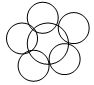 – Посмотрите на «числовой» поезд. Вставьте недостающие числа.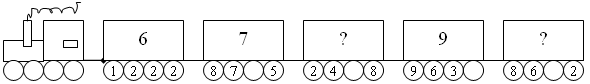 – Решите задачу в стихах:Мама белка для детишекСобрала десяток шишек,Сразу все не отдала,По одной всего дала.Старшему – еловую,Среднему – сосновую,Младшему – кедровую.– Сколько шишек осталось у мамы белки?Решение: 10 – 1 – 1 – 1 = 7 (шт.)– Ответьте на вопросы в стихах:Рано-рано, в пять утра,Слеталась птичья детвора:Воробушки, галчата,Чижи, стрижи, щеглята,Сороки, воронята,Синицы и скворцы.– Сколько всего видов птиц вы насчитали? (9.)3. Лепка «Конек-Горбунок».– Вспомните, как описывается в сказке Конек-Горбунок. Чем он отличается от обычного коня? Какая у него голова, шея, ноги, грива, хвост, туловище? Давайте вылепим такого Конька-Горбунка. Какими приемами мы воспользуемся? (Скатывание, раскатывание, вытягивание, прищипывание.) Воспитатель показывает, как вылепить фигуру Конька-Горбунка, дети лепят по образцу.4. Итог занятия.– Рассмотрите все вылепленные фигурки и выберите наиболее выразительные и самые аккуратные. Объясните свой выбор.Занятие 5
РАССКАЗЫ Н. СЛАДКОВА ИЗ КНИГИ
«ВОРОБЬИШКИНА ВЕСНА».
РИСОВАНИЕ С НАТУРЫ «ВАЗА С ВЕТКАМИ»Реализация содержания программы в образовательных областях: «Речевое развитие», «Художественно-эстетическое развитие».Виды детской деятельности: коммуникативная, восприятие художественной литературы и фольклора, изобразительная.Цели: учить воспринимать короткие литературные произведения; объяснять непонятные слова, рисовать с натуры, передавая форму вазы, конструкцию веток, красиво располагать изображение на листе бумаги, рисовать угольным карандашом «Ретушь» (если характер ветки позволит); совершенствовать умение ставить вопросы к тексту, отвечать на поставленные вопросы, подбирать слова, используя рифму, различать простейшие случаи многозначности слов; продолжать учить составлять разные виды предложений и предложения с заданными словами; закреплять умение придумывать слова с заданным звуком и слогом, намечать форму вазы карандашом, затем все рисовать красками; развивать эстетическое восприятие.Целевые ориентиры дошкольного образования: имеет представление о сезонных изменениях в природе; знает особенности жизни растений весной; составляет пересказ прочитанного рассказа, употребляя в речи сложные предложения разных видов; выполняет рисунок вазы с ветками с натуры, соблюдая пропорции; доброжелательно оценивает работы сверстников, аргументирует свое мнение.Материалы и оборудование: красивые сухие ветки (1–2 ветки лиственницы с шишками или ветки с ягодами), бумага белая или цветная (светлого тона), гуашь.Содержание
организованной деятельности детей1. Вводное слово воспитателя.– Снежная королева превратила зеленые почки на деревьях в белые снежинки. Давайте расколдуем весенние веточки.2. Чтение  рассказа  Н. Сладкова  из  книги  «Воробьишкина весна».– Рассмотрите веточки деревьев, на которых начинают лопаться почки. Рассмотрите ветку тополя с зазеленевшими листьями. Потрогайте листочки. Какие они? (Липкие.) У тополя клейкие листочки. Послушайте рассказ Н. Сладкова «Зеленые бабочки»: «На тополях понатужились и лопнули почки. Из каждой почки, как бабочка из куколки, вылупился зеленый листик. Воробьи расселись по ветвям и стали склевывать клейких зеленых бабочек. Угощаются; один глазок вверх – нет ли ястреба, другой вниз – не лезет ли кошка?»– Как автор описывает молоденькие листочки и зеленые почки? Перескажите рассказ от имени веточки.– Отгадайте загадку:Морковка белаяВсю зиму росла.Солнышко пригрелоИ морковку съело. (Сосулька.)– Когда бывают сосульки? Где растут сосульки? Послушайте рассказ Н. Сладкова «Сосулькина вода»: «На крышах сосульки. Днем с сосулек капает вода. Это особая вода – сосулькина. Чив очень любит сосулькину воду. Перегнется с карниза и ловко подхватит клювом сосулькину капельку, похожую на капельку солнца. Напившись воды, Чив начинает так отчаянно прыгать и чирикать, что прохожие останавливаются, улыбаются…»– Объясните слово «карниз». Вспомните поведение воробьев. Опишите, как воробей Чив подхватывает клювом «сосулькину воду». Как ведет себя воробей, когда напьется воды?3. Рисование с натуры «Ваза с ветками».– Рассмотрите вазу с ветками. Какие вы знаете формы вазы? Опишите ее руками в воздухе. Обратите внимание на строение веток. Их расположение в пространстве. Покажите руками в воздухе направление веток. Опишите этапы работы. (Карандашом наметим форму вазы, ее место на листе. После этого будем рисовать все красками.) Нарисуйте вазу с ветками. Следите за тем, чтобы изображение было крупным, во весь лист. Дети изображают вазу с ветками с натуры.4. Итог занятия.– Рассмотрите все рисунки и выберите наиболее выразительные и самые аккуратные. Объясните свой выбор.ФЕВРАЛЬ4 НЕДЕЛЯЗанятие 1
ЧУДО ЧУДНОЕ, ДИВО ДИВНОЕ – ЗОЛОТАЯ ХОХЛОМА.
РУССКАЯ НАРОДНАЯ СКАЗКА
«ВАСИЛИСА ПРЕКРАСНАЯ»Реализация содержания программы в образовательных областях: «Художественно-эстетическое развитие»,  «Познавательное развитие», «Речевое развитие».Виды детской деятельности: познавательно-исследовательская, восприятие художественной литературы и фольклора, коммуникативная, изобразительная.Цели: продолжать воспитывать интерес к русским народным промыслам и желание их изучать, чувство патриотизма; познакомить с историей промысла, особенностями хохломской росписи; продолжать знакомить с русской народной сказкой; учить осмысливать характеры персонажей; формировать образность речи, понимание образных выражений; развивать творческие способности.Целевые ориентиры дошкольного образования: имеет представление об истории возникновения хохломской росписи, особенностях техники ее выполнения; самостоятельно расписывает шаблоны посуды хохломскими узорами; формулирует ответы на вопросы педагога по содержанию сказки «Василиса Прекрасная»; сопереживает героям сказки; эмоционально реагирует на красоту изделий народных промыслов.Материалы и оборудование:  посуда  с  хохломской  рос-писью.Содержание
организованной деятельности детей1. Вводное слово воспитателя.– Сегодня мы будем в гостях у хозяйки Хохломы.Хохломская роспись –Алых ягод россыпь,Отголоски летаВ зелени травы.Рощи, перелески,Шелковые всплескиСолнечно-медовойЗолотой листвы.2. Ознакомление с хохломской росписью.– Давайте познакомимся с элементами росписи, соприкоснемся с искусством наших предков, с природой, овладеем приемами и способами хохломской росписи.Село Хохлома славится токарными изделиями. Росписью украшаются различные изделия из дерева: тарелки, миски, разделочные доски, шкатулки, ложки. В чем же секрет красочной хохломской посуды? Как ее делают? Оказывается это совсем непросто. Послушайте этапы работы:1. Деревянное изделие покрывают жидким раствором глины «вапы». Глина закрывает поры дерева, создает водонепроницаемый слой.2. После этого изделия смачивают сырым льняным маслом и хорошо просушивают. Затем покрывают олифой и снова просушивают, повторяя эту операцию 3–4 раза.3. Следующий этап – лужение. Изделие покрывают полудой: порошок олова или алюминия втирается в изделие. Изделия становятся гладкими, блестящими и напоминают металлические.4. Затем за работу берётся красильщик (человек, который наносит узор). Роспись наносится масляными красками. Все элементы росписи выполняют сразу кистью, без предварительного рисунка карандашом.5. Расписанное  и  просушенное  изделие  покрывают  масляным  лаком (раньше покрывали олифой) и ставят в печь для «каления». Под воздействием температуры лак желтеет. Тогда и появляется этот восхитительный медово-золотой цвет. Так возникло словосочетание «Золотая хохлома».По словам мастеров, такая посуда не боится ни жары, ни стужи, хорошо моется, долго служит, по нарядности соперничает с золотой, а по цене доступна всем.– Какие цвета предпочитают художники? (Помимо красного, черного, золотого цвета, используется зеленый, желтый цвет. Сочетание красного и черного придает изделиям праздничный, торжественный вид.)Теперь познакомимся с элементами росписи. Неизменным элементом узора в хохломской росписи является «травка». Травка усеяна большими и маленькими завитками, напоминающими узкие листочки. В такой узор включаются и другие элементы: листочки, ягодки, цветы, птички. Иногда в центре помещаются основные элементы (цветок, гроздь рябины). А вокруг изгибаются, как бы вырастают, веточки, травки. Хохломские художники любят рисовать на своих изделиях земляничку, малинку, ежевичку, крыжовник, черную и красную смородинку, рябинку. Называют они ягоды ласково, и иногда даже один и тот же мастер не напишет их одинаково: чуть-чуть изменит очертания листа, по-другому изогнет веточки, разбросает цветы и ягоды – вот тот же самый мотив заговорит по-новому. Давайте прорисуем в воздухе элементы травки. Назовите элементы хохломской росписи. (Травка, листочки, ягодки, цветы, птицы.)Ребята, послушайте стихотворение и, возможно, оно поможет вам в работе.Резные ложки и ковшиТы разгляди-ка, не спеши.Там травка вьется и цветыНебывалой красоты.Блестят они, как золотые,Как будто солнцем залитые.Все листочки как листочки,Здесь же каждый золотой.Красоту такую людиНазывают хохломой.– А теперь с помощью волшебной кисточки оживим посуду, распишем ее красочными узорами и подарим нашей хозяйке. Дети расписывают шаблоны посуды. 3. Чтение русской народной сказки «Василиса Прекрасная».Начинаются сказки,Катятся с гор салазки,Конь горячий быстро скачет.А я на передке еду с мешком в руке.Завязан мешок завязками.– С чем мешок-то? Да со сказками!Я мешочек развязалаСказку вам рассказывать стала!– Послушайте сказку «Василиса Прекрасная». (Читает сказку.) Понравилась ли вам сказка? Кто герои сказки? Что сказала матушка Василисе? Кто был помощницей для Василисы? Что умела делать Василиса? Кто послал Василису к Бабе Яге за огнем? Что сказала Баба Яга Василисе? Что делала Василиса у Бабы Яги? Что дала Баба Яга Василисе, когда она уходила домой? Чем закончилась сказка?4. Итог занятия.– Вспомните сказку, героиню которой звали Василиса Премудрая.– Что объединяет этих героинь? (Они были не только красивыми, но и трудолюбивыми.)Занятие 2
СОСТАВЛЕНИЕ И РЕШЕНИЕ ЗАДАЧ.
ОТКРЫТКА «ВЫЛУПИВШИЙСЯ ЦЫПЛЕНОК»Реализация содержания программы в образовательных областях: «Познавательное развитие», «Речевое развитие», «Художественно-эстетическое развитие».Виды детской деятельности: игровая, познавательно-исследовательская, коммуникативная, изобразительная.Цели: познакомить с задачами на нахождение суммы (целого); учить решать задачи на нахождение суммы, записывать арифметическое действие, используя знак «+»; совершенствовать умение моделировать описанные в задаче взаимосвязи между данными и искомыми с использованием не только наглядного материала, но и разного вида схематических изображений.Целевые ориентиры дошкольного образования: умеет самостоятельно составлять задачи и графически их оформлять на доске и в тетради; умеет договариваться со сверстниками в процессе дидактической игры, моделирует предметно-игровую среду; самостоятельно выполняет из бумаги открытку-яйцо и фигуру цыпленка по инструкции педагога; соблюдает правила безопасной работы с ножницами.Материалы и оборудование: карандаши, листочки, цветная двусторонняя бумага, глазки, ножницы, клей, дырокол.Содержание
организованной деятельности детей1. Вводное слово воспитателя.– Нашему цыпленку Цып-Цып скучно без друзей. Давайте в конце нашего занятия познакомим его с другими цыплятами.2. Составление и решение задач.– Рассмотрите  рисунки  на  доске.  Составьте  по  ним  математические задачи.Игра «Бегущие цифры».Воспитатель предлагает детям записать на листочках числа от 0 до 10 по порядку и дугами показать два числа, которые бегут навстречу друг другу, образуя в сумме число 10. Затем воспитатель просит записать примеры на сложение с этими числами.Например:0 1 2 3 4 5 6 7 8 9 100 +  10  =  10			10  +  0 =  101  +  9  =  10			9  +  1  =  10 и т. д.– Что интересного вы заметили при составлении примеров? (Числа, стоящие на одинаковых местах слева и справа в числовом ряду, составляют в сумме 10.)– Решите задачи в стихах.На березе три синичкиПродавали рукавички,Прилетели еще пять,Сколько будет продавать? 		(Решение: 5 + 3 = 8 (с.).)Пять синиц на ветку сели,К ним две галки прилетели,Сосчитайте быстро, детки,Сколько птиц сидит на ветке?		(Решение: 5 + 2 = 7 (пт.).)3. Изготовление открытки «Вылупившийся цыпленок».Воспитатель показывает образец открытки.– Рассмотрите открытку. Кто здесь изображен? Какие материалы нам понадобятся?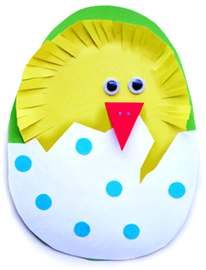 Этапы работы:1. Нарисуйте на сложенной вдвое двусторонней зеленой бумаге яйцо так, чтобы один край был не разрезной.2. Вырежьте открытку-яйцо. Обведите нижнюю часть яйца на белой бумаге и дорисуйте сколотый яичный край.3. Вырежьте желтый круг такого диаметра, чтобы он целиком помещался на яйце. Надрежьте круг по окружности по методу изготовления травки.4. Вырежьте из красной двусторонней бумаги двойной треугольник, чтобы линия сгиба было по короткой стороне – это будет раскрытый клювик.5. Теперь приклеиваем детали к зеленой открытке в такой последовательности:  желтый  круг  цыпленка,  треснутое  яйцо,  клюв  и  глазки. При помощи дырокола вырежьте кружочки голубого цвета и наклейте на скорлупу.6. Внутри открытки наклейте белую бумагу такой же яйцеобразной формы как открытка, только немного меньше – место, где можно написать теплые пожелания.4. Итог занятия.– Рассмотрите  все  поделки  и  выберите  наиболее  выразительные и самые аккуратные. Цыпленок Цып-Цып рад, что у него столько много друзей.Занятие 3
МЫ ВСЕ – ЖИТЕЛИ ПЛАНЕТЫ ЗЕМЛЯ.
ЗАГАДОЧНЫЙ МИР КОСМОСАРеализация содержания программы в образовательных областях: «Познавательное развитие», «Художественно-эстетическое развитие», «Речевое развитие».Виды детской деятельности: познавательно-исследовательская, коммуникативная, музыкальная, изобразительная.Цели: обобщать и систематизировать представление о временах года и частях суток; продолжать знакомить с космосом, звездами, Луной, Солнцем, Солнечной системой;  закреплять умение рисовать по представлению.Целевые ориентиры дошкольного образования: имеет представление о строении Солнечной системы, названиях планет, знает об особенностях строения планеты Земля, ее спутнике; имеет представление о временах года и частях суток; определяет жанр прослушанного музыкального произведения и его части; самостоятельно выполняет рисунок на тему космоса разными способами.Материалы и оборудование: фотографии ночного неба; трафареты с изображением космических кораблей; акварельные краски; кисти; альбомный лист.Содержание
организованной деятельности детей1. Вводное слово воспитателя. Введение игрового момента.Звучит космическая музыка.Прослушайте музыкальную композицию и представьте, в какое далекое путешествие приглашает нас эта музыка. (В космическое путешествие.) Почему вы так думаете? (Музыка загадочная, таинственная, необычная, как и космос.) В древности, когда наши предки жили еще в пещерах, они каждую ночь смотрели в небо и удивлялись: над их головами в бездонной вышине сверкали бесчисленные точки. Они исчезали к утру, чтобы появиться следующей ночью. И там, где днем сверкал огромный диск Солнца, ночью, разгоняя тьму, сияла Луна, которая периодически меняла свою форму. Почему это происходит, наши предки не понимали и объяснить не могли. Но прошли тысячелетия и на многие вопросы люди нашли ответы. Давайте и мы с вами вспомним сейчас все то, что мы знаем о космосе. Что такое космос?2. Беседа по теме «Мы все – жители планеты Земля».– Отгадайте загадку:Что выше леса,Краше света,Без огня горит. (Солнце.)– По каким признакам определили, что эта загадка о Солнце? Предлагаю в течение 2–3 минут выполнить цветными карандашами на альбомном листе схематическое изображение Солнца и Земли. Рассмотрите внимательно рисунки. Что общего вы отметили в изображении Солнца? Почему от Солнца отходят лучи? Почему многие пользовались желтым карандашом? Солнце – ближайшая к нам звезда, гигантский раскаленный шар, который постоянно излучает тепло и свет. Расстояние между ним и нашей планетой огромное. Солнечные лучи преодолевают это расстояние за 8 минут. Без солнечного света и тепла была бы невозможна жизнь на Земле. Что общего вы отметили в изображении Земли? Какой цвет преобладает? Почему? Мы живем на планете Земля. В древности считали, что Земля плоская и неподвижная, а вокруг нее вращаются Солнце, Луна и Звезды. На самом деле Земля имеет форму шара и вращается вокруг Солнца. Полный оборот Земли вокруг Солнца происходит за 365 дней, или за один год. Чем похожи и чем различаются Солнце и Земля? (Солнце – звезда, Земля – планета.) Вокруг Солнца вращается не только планета  Земля.  Послушайте  стихотворение.  Оно  поможет  вам  запомнить названия планет Солнечной системы и их расположение относительно Солнца.Планеты у Солнца танцуют как дети:Меркурий заводит их хоровод,Чуть дальше Венера в пространстве плывет.Встречаем мы Землю рядом с ЛунойИ огненный Марс, что кружит за Землей.За ними – Юпитер, из всех великан,И дальше Сатурн в кольцах видится нам.Последние три едва различимы,Мрачны и холодны, но их отличим мы:Уран и Нептун, и кроха Плутон.– Какой по счету является Земля? Какие из планет – ее ближайшие соседи? Единственная планета в Солнечной системе, на которой есть жизнь – это Земля, а мы ее жители! Наша Земля – третья от Солнца планета. На ней сложились благоприятные условия для жизни растений, животных и людей. Атмосфера, окутывающая Землю голубоватой дымкой, имеет пригодный для дыхания кислород и защищает Землю от перегрева, охлаждения и ударов небесных тел. Кроме этого, большую часть поверхности нашей планеты занимают водоемы. А вода необходима всем живым организмам.От Солнца третья по счету планета,Наша Земля меньше звезды.Но ей хватает тепла и света,Чистого воздуха и воды.Жизнь на Земле – это разве не чудо?Бабочки, птицы, жучок на цветке…В самом далеком, глухом городке!– Отгадайте загадку:Одним планетам в небе скучно,И чтобы было веселей,Блуждая по Вселенной целой,Они нашли себе друзей.Какие это друзья? 			(Спутники.)– Какой спутник у Земли? (Луна.)3. Рисование «Загадочный мир космоса».– Что находится в космическом пространстве? Почему Земля – самая необычная планета? Как начинали исследовать космос? Кто был первым космонавтом? Почему некоторых исследователей космоса называют космонавтами, а некоторых – астронавтами? С помощью какого летательного аппарата исследовали поверхность Луны? Откуда стартуют космические корабли? Как одеты космонавты? Давайте изобразим в своих рисунках загадочный мир космоса.Дети самостоятельно рисуют на заданную тему.4. Итог занятия.– Рассмотрите все рисунки и выберите наиболее выразительные и самые аккуратные. Расскажите, что изображено на ваших рисунках.Занятие 4
РЕШЕНИЕ ЗАДАЧ. АППЛИКАЦИЯ
«ПОЗДРАВИТЕЛЬНАЯ ОТКРЫТКА ДЛЯ МАМЫ»Реализация содержания программы в образовательных областях: «Познавательное развитие», «Социально-коммуникативное развитие», «Художественно-эстетическое развитие».Виды детской деятельности: игровая, познавательно-исследовательская, коммуникативная, изобразительная.Цели: учить решать задачи на нахождение суммы, записывать арифметическое действие, используя знак «+», придумывать содержание поздравительной открытки, осуществлять замысел, привлекая полученные ранее умения и навыки; совершенствовать умение моделировать описанные в задаче взаимосвязи между данными и искомыми с использованием не только наглядного материала, но и разного вида схематических изображений; развивать чувство цвета, творческие способности.Целевые ориентиры дошкольного образования: умеет записывать арифметические действия, используя знаки «+» и «=»; в процессе игры придерживается намеченного замысла, может моделировать предметно-игровую среду и договариваться со сверстниками о совместных действиях; самостоятельно выполняет аппликацию на тему поздравительной открытки по образцу.Материалы и оборудование: образец поздравительной открытки для показа детям на занятии, бумага чуть больше обычной открытки: белая и цветная, светлых тонов (на выбор); ветки, плоды и листья деревьев: дуба, ели, сосны и т. д.; листы бумаги, карандаши, ножницы, клей.Содержание
организованной деятельности детей1. Вводное слово воспитателя.– У нас в гостях Дюймовочка. Давайте научим ее делать на праздник открытку для мамы.2. Решение задач.– Решите веселые задачи и запишите решение на листочках:Три ромашки-желтоглазки,Два веселых василькаПодарили маме дети.Сколько же цветов в букете? 			(3 + 2 = 5.)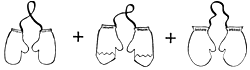 Дарит бабушка-лисицаТрем внучатам рукавицы:– Это вам на зиму, внуки,Рукавичек по две штуки.Берегите, не теряйте. –Сколько всех, пересчитайте!		(2 + 2 + 2 = 6 рукавичек.)В огороде пугалоРукавами машет.В огороде пугалоРазгоняет пташек.Три паслись на загородке.В небеса взвилась одна.А последняя не трусит –Очень храбрая она.Сколько было птичек? 		(3 + 1 + 1 = 5.)Игра «Детки на ветке».Детей делят на 2 группы: одной раздают ветки, другой – плоды (детки). По сигналу: «Детки, найдите свои ветки!» – каждый ищет пару, то есть становится так, чтобы предметы у него и товарища совпадали по принадлежности к одному и тому же растению. Правильность выбора проверяют «волшебные ворота» (воспитатель и ребенок или двое детей). Ворота закрываются (поднятые руки опускают), если пара выполнила задание неправильно. Дети делают вывод, что деток столько же, сколько и веток (ветки можно заменить листьями). При повторении игры дети меняются ветками и плодами. Их число можно увеличивать или уменьшать (дети постоянно считают число образовавшихся пар деток с ветками) и устанавливают: либо веток столько же, сколько деток, либо больше, либо меньше, выясняются способы уравнивания числа веток и деток.3. Аппликация «Поздравительная открытка для мамы».– Рассмотрите образец открытки и определите процесс изготовления:Этапы работы:1. Вырезаем лепестки из желтой бумаги для цветка, красную круглую сердцевину и два зеленых листика. Чтобы вырезать симметричные листики и лепестки, бумагу складываем пополам.2. Приклеиваем детали к листу открытки. Цветочные лепестки клеим внахлест друг на друга по кругу. Начинать приклеивать аппликацию лучше со стебелька, заканчивать сердцевиной.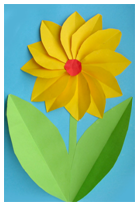 Дети выполняют аппликацию по образцу.4. Итог занятия.– Рассмотрите все открытки. Для кого вы их сделали? Расскажите Дюймовочке этапы выполнения аппликации.Занятие 5
БЕСЕДА «КАК МЫ ЗАБОТИМСЯ О МАЛЫШАХ».
ЗНАКОМСТВО С АХРОМАТИЧЕСКИМИ КРАСКАМИРеализация содержания программы в образовательных областях: «Речевое развитие», «Социально-коммуникативное развитие», «Художественно-эстетическое развитие».Виды детской деятельности: коммуникативная, музыкальная, игровая, изобразительная, двигательная.Цели: учить участвовать в коллективном составлении рассказа по опорным вопросам, формулировать личную оценку поступков героев; развивать речевые умения в подборе определений, синонимов и антонимов, фонематический слух; закреплять умение детей делить слова на слоги, выделять ударный звук, производить звуковой анализ слов, называть имена собственные; познакомить с ахроматическими красками (черной, белой, серой); показать изменение цвета в зависимости от его насыщения белым или черным.Целевые ориентиры дошкольного образования: имеет представление о возрасте человека, знает свой возраст и возраст малышей; составляет рассказ о заботливом отношении к младшим детям и своей помощи им, употребляя в речи слова с уменьшительно-ласкательными суффиксами; выполняет движения по показу педагога в соответствии с текстом стихотворения; самостоятельно определяет жанр и настроение музыкального произведения; умеет правильно смешивать краски и самостоятельно выполняет рисунок белых лилий ночью.Материалы и оборудование: репродукции с преобладанием холодной и теплой гаммы цветов, изображение королевы Утра и королевы Ночи, принца Тумана и продавца воздушных шаров; запись музыкального произведения «Вальс цветов» П. И. Чайковского; образец рисунка «Белые лилии ночью».Содержание
организованной деятельности детей1. Вводное слово воспитателя.– Злая волшебница красивые белые лилии укутала черным покрывалом. Давайте расколдуем лилии. Для этого надо выполнить интересные задания.2. Беседа «Как мы заботимся о малышах».– Сколько исполнилось лет каждому из вас? А знаете ли вы, сколько лет Юре из младшей группы? А Кате? И Юре, и Кате недавно исполнилось три года. Они – малыши. У многих из вас есть младшие сестры и братья. У Сережи – сестра Люба. Ей исполнилось два года. У Нины – четырехлетний братишка Славик. Как вы заботитесь о малышах, что для них делаете, чем их радуете? Расскажите об этом. К рассказыванию надо подготовиться – каждый должен вспомнить случай, когда он чем-то помог малышу, позаботился о нем. О чем ты, Вера, будешь рассказывать?– Какой случай вы вспомнили? В рассказах надо постараться говорить о малышах ласково и использовать слова ребенок, братишка, сестричка, сестренка, маленький.  Надо ласково называть имя ребенка. Как ласково назвать, например, Надю? (Наденька, Надюша.) А как ласково назвать Сережу? (Сереженька.) Рассказ можно начать так: «Мою сестренку зовут Лена. Ей три с половиной года». Каждый ребенок рассказывает о своем заботливом отношении к младшим братьям, сестрам, знакомым малышам.3. Знакомство с ахроматическими красками. Рисование «Белые лилии ночью».– Давайте поиграем. Слушайте стихотворение и повторяйте движения за мной.Вот мы взяли краски в руки,	Вытянуть руки вперед, ладонями вверх.И не стало в доме скуки.Чтобы было веселей,	Изображают движения кистью при рисовании.Ярких красок не жалей.Это правда! Это правда!	Ритмично хлопают в ладоши.Ну, чего же тут скрывать.Дети любят, дети любят,Дети любят рисовать.На бумаге, на бумаге,	Указывают рукой влево, вправо, назад, вперед.На асфальте,На стеклеИ в трамвае на окне.– Благодаря нашим друзьям из разноцветной страны, мы узнали, что существуют разные цвета: основные и составные. Назовите основные и составные цвета. А сейчас мы с вами поиграем. Я буду показывать различные репродукции, в которых преобладает холодная или теплая гамма, а вы должны определить, какая картинка подойдет Снегурочке, а какая – Весне. Кроме семи цветов спектра есть еще два загадочных цвета. Они тоже обладают волшебной силой. Послушайте сказку:«Однажды в страну короля Палитры пришла черная королева Ночь. Она построила себе мрачный замок и стала в нем жить. У нее было волшебное черное покрывало, и этим покрывалом Ночь накрыла всю волшебную страну.В один миг изменилось все в цветной стране. Наступила темнота и все краски потеряли свой цвет. Снегурочка и Весна решили помочь жителям-краскам. Они отправились далеко, во дворец королевы Утро. Ведь у нее было волшебное белое покрывало. Оно обладало таким свойством: 
до кого дотронется это белое покрывало, того оно делает нежным, добрым, а любой цвет – более светлым, воздушным и легким…Королева Утро согласилась помочь. Как только она дотронулась до Ночи, та сразу улыбнулась, посветлела и убрала с волшебной страны свое черное покрывало. Все краски засияли своими цветами. Опять зазвучал смех, все веселились.Звучит «Вальс цветов» П. И. Чайковского.С тех пор в волшебной стране появились два новых жителя, две новые краски, у которых нет цвета, но есть волшебные свойства. Когда Ночь прикасается своим покрывалом к любому цвету, то этот цвет становится более темным. Совсем другим свойством обладает белая краска – Утро. В смешении с другим цветом она создает нежное, звонкое, радостное настроение, потому что цвет становится светлее.Однажды королева Ночь и королева Утро решили погулять по саду, концы их покрывал переплелись, и получился новый цвет – серый. Так в волшебной стране появился принц Туман».– Выполните рисунок белыми красками на черном фоне «Белые лилии ночью».Дети выполняют рисунки самостоятельно.4. Итог занятия.– Рассмотрите все рисунки. Какие цвета вы использовали? О чем мы сегодня беседовали?МАРТ1 НЕДЕЛЯЗанятие 1
БАБУШКИН СУНДУК.
РАССКАЗ В. ДАЛЯ «СТАРИК-ГОДОВИК»Реализация содержания программы в образовательных областях: «Познавательное развитие», «Речевое развитие».Виды детской деятельности: игровая, познавательно-исследовательская, восприятие художественной литературы и фольклора, коммуникативная.Цели: познакомить детей с понятием «музей»; развивать логическое мышление, образное восприятие истории, нашего прошлого; воспитывать уважение к нашим предкам, их труду и быту, к народным ценностям, к родной земле, любовь к родному; продолжать учить понимать жанровые особенности сказки; выделять главную мысль сказки, ее мораль; совершенствовать умение использовать образные выражения, народные пословицы для формулирования идеи сказки.Целевые ориентиры дошкольного образования: имеет представление о назначении музеев в жизни человека; знает названия старинных предметов быта и одежды; умеет объяснять значения устаревших выражений и слов; различает жанры литературных произведений; формулирует ответы на вопросы учителя по содержанию сказки-загадки, употребляя в речи образные выражения и народные пословицы; эмоционально реагирует на произведения В. Даля, красоту описания русской природы.Материалы и оборудование: бабушкин сундук; прялка, ткацкий станок, сундук, одежда изо льна, лён, льняное волокно.Содержание
организованной деятельности детей1. Вводное слово воспитателя. Введение игрового момента.– У меня на столе бабушкин сундук. Давайте его откроем и посмотрим, что там хранится.Чем дальше в будущее входим,Тем больше прошлым дорожим.И в старом красоту находим,Хоть новому принадлежим.			В. Шефнер2. Беседа на тему «Бабушкин сундук».– Честь и хвала нашим бабушкам. Именно они донесли до нас культурное наследие предков, бережно сохранили в сундуках дорогие сердцу одежду, предметы быта. Многие из таких предметов сейчас хранятся в музеях. А что такое музей? Это место, где хранятся старинные вещи. Чтобы мы с вами могли точно представить себе, что означает это слово, перенесемся мысленно в XIX век. Раньше дом назывался избой. Позже она начала состоять из двух комнат: задней и передней. В передней и находился красный угол избы. А что в нем? (Большой красивый сундук.) Как вы думаете, для чего предназначался сундук? (В нем хранили одежду.) И не только одежду. Давайте заглянем в бабушкин сундучок и узнаем, как попали в него рубахи, рушники, скатерти, сарафаны. Сколько здесь вещей. (По очереди показывает предметы.)– Что это такое? (Показывает утюг.) Это утюг. Им гладили одежду. А как им гладили, ведь у него нет провода, да и электричества раньше не было. Утюг нагревали на углях. Горящие угольки накладывали в специальные отверстия в утюге и раздували для того, чтобы утюг нагревался, а затем гладили. Ими пользовались и ваши прабабушки. Я вам предлагаю потрогать его. Отличается ли этот утюг от современного? А вот следующая вещь. Что это такое? (Рубашка.) А как вы думаете, из чего сшита эта рубашка? Можете ее потрогать. Обратите внимание на ткань, она прохладная. И называется она – полотно. В таких рубахах летом было не жарко, а зимой тепло. Это полотно дышит, пропускает воздух в отличие от современных синтетических тканей, оно очень прочное. Этим вещам более 100 лет. Эта скатерть тоже сделана из полотна. Ими накрывали столы и сундуки. А вот это полотенце – раньше его называли рушник. Ими украшали красный угол. Их вешали на иконы, фотографии, зеркала. Рушники тщательно берегли и передавали их по наследству. Они входили в приданное невесты и свидетельствовали о том, какая она мастерица. Полотенца дарились на свадьбе жениху и его родственникам.Всяк мастер свою наукуПередавал с годами внуку,Сохраняясь в каждом роде,Мастерство живет в народе.Женщины проводили долгие часы за ткацким станком и овладевали всеми видами техники узорного ткачества. После работы садились женщины и начинали из чистого волокна прясть нити. Для этого они использовали веретено, прялку. За прялку девочки садились с 7 лет, папы делали им маленькие прялочки. Девочки выходили замуж рано, значит, к этому возрасту они должны были не только научиться прясть, но приготовить себе целый сундук приданного. А вот льняная одежда. Ее делали из растения, которое называется лен. Лен люди выращивали, а затем делали из него нитки и ткали льняное полотно. Из льна шьют также скатерти, постельное белье. – Послушайте русские народные загадки (читает загадку, говорит отгадку и объясняет смысл загадки).Топили, колотили, мяли,Трепали, рвали, крушили,Ткали, на стол постлали?		(Лен, конопля, полотенце, рушник.)Деревянные ноги на лето убирают,На зиму достают. 		(Ткацкий станок.)Голубым все поле стало,Словно небо вниз упало.		(Поле льна в цвету.)Зазвенел бубенец –Не зевай, молодец:Добывай рубашкуДа маслица на кашку. 		(Созревание льна.)Был – тростинкой,Стал – простынкой. 		(Льняное полотно.)Паренек синеглаз,Нам рубашки припас. 		(Лён.)3. Чтение сказки В. Даля «Старик-годовик».– В бабушкином сундуке можно найти и удивительные сказки. Все вы очень любите сказки. Вспомните, какими бывают сказки? Давайте прочитаем сказку-загадку Владимира Ивановича Даля – великого русского писателя. Мы не только прочитаем эту интересную сказку-загадку, а постараемся понять замысел автора и отгадать её.Вопросы:– Какие же загадки предлагает автор отгадать?– Что за птицы вылетали из рукава Старика-годовика? (Месяцы.)– Какие первые три птицы полетели? (Зимние месяцы.)– Какие это 4 крыла у каждой птицы? (4 недели в каждом месяце.)– Какие 7 перьев в каждом крыле? (7 дней недели.)– Что это значит, что у каждого пера одна половина белая, а другая – чёрная? (День и ночь – сутки.)– Какие птицы вылетели во второй и третий раз?– Что происходит в эти месяцы?– Что означают слова: жарко, душно, знойно? – Какая  же  последняя  тройка  вылетела  из  рукава  Старика-годовика? (Осенние месяцы.)– Догадались ли, что это были за тройки?– Отгадайте загадку, а потом скажите, что это за тройки.Четыре ковра рукодельницы ткут,Один за другим их на землю кладут:Белый, зелёный, пёстрый и жёлтый.– Рассмотрите иллюстрации времён года.– Какое время года любите вы?– Сколько же всего птиц выпустил старик-годовик?4. Итог занятия.– В чём главная идея сказки? (Ответы детей.) Владимир Иванович Даль хотел показать, что природе подвластно всё, в том числе и смена дня и ночи, дней недели, месяцев, времён года. Мы ничего не можем изменить в этом круговороте. Природа распоряжается сама. Независимо от нас приходит зима, весна; наступает день, ночь.Занятие 2
ЗАДАЧИ В РИСУНКАХ И СТИХАХ.
РОБОТ РОБ ИЗ ЖЕЛУДЕЙРеализация содержания программы в образовательных областях: «Познавательное развитие», «Речевое развитие», «Художественно-эстетическое развитие», «Социально-коммуникативное развитие».Виды детской деятельности: познавательно-исследовательская, коммуникативная, конструктивная.Цели: познакомить с задачами на нахождение части; учить решать задачи на нахождение части, используя арифметический знак «–»; закреплять умение видеть в задаче условие и вопрос.Целевые ориентиры дошкольного образования: умеет решать задачи, используя арифметические знаки «–», «+»; графически оформляет задачи в стихах, в рисунках; соотносит количество предметов с числами, составляет условие задачи; лепит робота из целого куска пластилина разными приемами по инструкции педагога.Материалы и оборудование: задачи в рисунках; карандаши, листы бумаги, пластилин для лепки и моделирования; желуди; бисер для глаз, бусины в виде «сердца»; подставки для поделки.Ход занятия1. Вводное слово воспитателя.– Веселый Самоделкин просит смастерить для него друга – робота. Давайте поможем ему, но прежде решим задачки.2. Решение задач в рисунках и стихах.– Нарисуйте решение: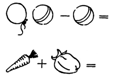 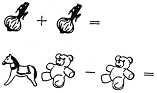 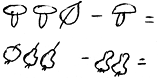 – Рассмотрите рисунки на доске и составьте по ним математические записи.– Решите задачи в стихах, запишите решение на листочках:На коньках катались дети,Всех их вместе было десять.Семь мальчишек среди них.А девчонок? Сколько их? 		(10 – 7 = 3 (д.).) Мы ходили на базар,Выбирали там товар.Три морковки, две петрушки,Тыква, свекла, сельдерей.Сколько будет овощей? 		(3 + 2 + 1 + 1 + 1 = 8 (ов.).)Посадил я пять хорошихБелых бусинок-горошин,А росточков из землиПоказалось только три.Три горошинки взошло,Сколько их не проросло? 		(5 – 3 = 2 (г.).)3. Конструирование «Робот Роб из желудей».– Рассмотрите игрушку-образец. Какой материал нам потребуется?– Определите последовательность работы.1. Из синего пластилина скатать два шарика и прилепить на один из желудей. Из красного пластилина сделать тонкую «колбаску» и оформить  роботу  рот.  Две  бисеринки  последовательно  воткнуть  в  глазные шарики.2. Из «колбаски» и шарика сделать антенну и прилепить на голову.3. При помощи пластилина соединить желуди.4. Бусину «сердце» приклеить к «груди» на шарик из пластилина.5. Слепить ножки с ботами и ручки, слегка расплющенные по краям.6. Поставить робота на подставку.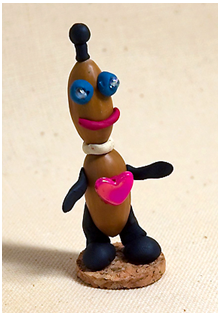 4. Итог занятия.– Рассмотрите все поделки. Вспомните этапы изготовления робота. Какие задачки мы сегодня решали?Занятие 3
ПРАЗДНИК «ВЕСНЯНКА».
УГОЛОК ГРУППОВОЙ КОМНАТЫРеализация содержания программы в образовательных областях: «Познавательное развитие», «Речевое развитие», «Социально-коммуникативное развитие», «Художественно-эстетическое развитие».Виды детской деятельности: музыкальная, коммуникативная, конструктивная, игровая.Цели: расширять представление о народных праздниках; познакомить с весенним праздником «Веснянка»; развивать наблюдательность детей, умение отражать увиденное в рисунке, передавать относительную величину предметов и расположение их в пространстве (выше, ниже, правее,  левее,  посередине),  характерный  цвет  предметов,  их  форму и строение, детали обстановки; учить контролировать свою работу, добиваться  большей  точности;  закреплять  умение  оценивать  свои  рисунки и рисунки товарищей, в соответствии с задачей передать реальную обстановку.Целевые ориентиры дошкольного образования: имеет представление о русских народных праздниках; умеет на свистульках подражать голосам птиц весной; выразительно исполняет песни, правильно передавая мелодию; активно принимает участие в празднике «Веснянка», придумывает элементы оформления костюмов и зала; умеет договариваться со сверстниками в процессе подготовки к празднику, распределять роли и планировать действия.Материалы и оборудование: игрушки-свистульки; белая плотная  бумага  размером  в  альбомный  лист,  цветные  и  графитные карандаши.Содержание
организованной деятельности детей1. Вводное слово воспитателя.– С праздником вас, ребята, с Новым годом. Да, да, я не оговорилась, ведь завтра 14 марта, а значит, Новый год. 14 марта – день Весновки, Евдокии,  Авдотьи  Плющихи.  Первая  встреча  весны,  считался  началом нового года русского земледельца. «На Весновку погоже – все лето пригоже».Ребята, возьмите свистульки, и, подражая голосам птиц, давайте приманивать своим свистом весну, ворожи счастливый год, богатый урожай. Давайте отметим праздник «Весновка-свистунья».2. Ознакомление с праздником «Веснянка» («Свистунья»).– У славян был даже особый бог-посвист, призывающий на землю весну. Дети отыскивали первые проталины и окликали весну: «Приди, солнышко, и к нашим окошечкам». Считалось, что даже кикиморы лесные в этот день делаются смирными и ручными. Кикиморами на Руси называли домашних духов, представляя их в образе маленьких женщин, насылающих мор, болезни.14 марта – день этот следует проводить в особой чистоте, поскольку в народе считалось: как проведешь первый день года, таким и будет весь год.Талой мартовской водой на Весновку-свистунью мыли в доме полы, этой же водой – «снежицей» обливали стены, поливали цветы, обтирали больных. Все начинало дышать весной. Пекли обрядовое печенье, им кормили птиц. С Весновки начинались первые оттепели. Давайте и мы с вами весну закликать.– Прочитайте весенние заклички.Весна, Весна красная,Приди, весна, с радостью,	С доброй радостью,С великой милостью,Со льном высоким,	С корнем глубоким,С дождями сильными,С хлебами обильными.На сошке, на бороночке, на веничке.Солнышко-ведрышко, выгляни, красное,Из-за гор-горы!Выгляни, солнышко, до вешней поры.Видело ль ты, солнышко, красную весну?Встретило ли, красное, ты свою сестру?Видело ли, солнышко, старую Ягу,Бабу ли Ягу, ведьму ли зиму?Как она, лютая, от весны ушла,От красной бегла,В мешке стужу несла, холод на землю трясла.Сама оступилась, под гору скатилась.Весна красна, на чем пришла?На кнутике, на кнутике, на овсяном пучке,На пшеничном колоске.– На Новый год принято подарки дарить. Я приготовила вам свистульки. Давайте позовем тех, кто нам весну приносит. Звучит запись «Голоса птиц весной». – Птицы нам песню спели, давайте и мы их песней порадуем, споем песню «Жаворонок».– Как еще отмечали встречу весны и весеннее новолетие? (Пекли печенье в виде птиц: тетерки и жаворонки.) Вот и мы вам угощенье припасли, да не простое, а со смыслом.– Рассмотрите печенье-птицу. Встречу весны всегда праздновали в марте, и детям отводилась на этом празднике очень важная роль. Именно дети выходили кликать, звать Весну красну. В день праздника мамы и бабушки раздавали ребятам особые крендельки и плюшки: кулики и жаворонки из румяного теста. Дети выбегали со своими сладкими птицами на улицу, подбрасывали их повыше к солнышку и пели веснянки. В них просили птиц прилететь и принести с собой тепло, ключи от Весны. В закличках и приговорах обращались к птицам, зверям или растениям (цветам, грибам, ягодам). В те давние времена люди верили, что если речь свою построить по-особому, то мир природы поймет человека, поймет его заботы и трудности, откликнется и поможет.Угощайтесь, гости дорогие,Милости просим побыватьУ нас в следующий раз!3. Рисование «Уголок групповой комнаты».– Рассмотрите групповую комнату. Назовите предметы, находящиеся в группе. Сравните предметы по величине. Что выше, что ниже? Какая бывает мебель? Кто и как ее делает? Из чего делают мебель?– Каждый должен выбрать, какую часть группы он хочет рисовать. Соответственно этому «расставить» на рисунке мебель. Вспомните приемы рисования карандашами. Прежде чем начать рисовать, внимательно рассмотрите ту часть группы, которую хотите изобразить.Дети самостоятельно рисуют.4. Итог занятия.– Рассмотрите все рисунки и выберите наиболее выразительные и самые аккуратные. Какая мебель группы изображена на рисунках? Расскажите о празднике «Веснянка».Занятие 4
СОСТАВ ЧИСЕЛ В ПРЕДЕЛах 10.
СЦЕНКА ИЗ РУССКОЙ НАРОДНОЙ СКАЗКИ
«ПО ЩУЧЬЕМУ ВЕЛЕНИЮ»Реализация содержания программы в образовательных областях: «Познавательное развитие», «Речевое развитие», «Художественно-эстетическое развитие».Виды детской деятельности: игровая, познавательно-исследовательская, коммуникативная, изобразительная.Цели: продолжать учить решать простые арифметические задачи, формулировать арифметические действия вычитания и сложения; совершенствовать умение записывать арифметические действия, используя карточки с цифрами и знаками «+», «–» и отношения «=»; продолжать учить лепить небольшую скульптурную группу по мотивам сказки; закреплять умения передавать фигуры в движении, располагать фигуры на подставке; закрепить последовательность натурального ряда чисел от 1 до 10, знание состава чисел в переделах 10; продолжать развивать умение оценивать работы.Целевые ориентиры дошкольного образования: решает задачи на сложение и вычитание; записывает задачи, используя цифры и знаки «+», «–», «=»; составляет условие задачи, используя в речи соответствующую лексику; пересказывает содержание сказки «По щучьему велению»; самостоятельно лепит фигуры героев сказки, соблюдая пропорции и правильно организуя композицию.Материалы и оборудование: карточки, геометрический материал  и  предметы  для  счета;  глина,  стеки,  подставки  для  скульптурной группы; иллюстрации к русской народной сказке «По щучьему велению».Содержание
организованной деятельности детей1. Вводное слово воспитателя.– Отгадайте загадку про нашего гостя:Ведра я послал на речку,Сам спокойно спал на печке.Спал я целую неделю.Как зовут меня? ... (Емеля.)А вы знаете, детишки,Из какой пришел я книжки?Еще загадку отгадаете –Названье сказочки узнаете!Удивляется народ:Едет печка, дым идет,А Емеля на печиЕст большие калачи.Чай сам наливаетсяПо его хотению.А сказка называется… 		(«По щучьему велению».)– Давайте поможем Емеле поймать волшебную щуку.2. Воспроизведение состава чисел в пределах 10.Игра «Угадай-ка».Детям предлагают отгадать число, если……оно  находится  между  числами  6  и  8.  какое  место  оно  занимает? (Седьмое.)…на  1  больше  5  и  на  1  меньше  7.  Какое место в ряду оно занимает? (Шестое.)…мой сосед слева живет в восьмом домике (считая слева направо), сосед справа живет в десятом домике (считая слева направо). В каком домике живу я? (В девятом.)Я задумал 2 числа и сложил их. У меня получилось 5. Какие числа я сложил? (4 и 1, 2 и 3.)– Сколько яблок на рисунке? (10.)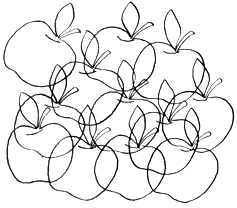 – Решите задачи в стихах.Вот задумал еж друзейПригласить на юбилей.Пригласил двух медвежат,Трех зайчат и пять бельчат.Посчитайте поскорей,Сколько у ежа друзей? 	(Решение: 2 + 3 + 5  =  10 (зв.).)В сад девять пчелок прилетело.Одна из них на клумбу села.Все остальные через садК себе на пасеку спешат.Так сколько ж пчел летит из сада?Нам сосчитать тех пчелок надо.	(Решение: 9 – 1  =  8.)3. Лепка  «Сценка  из  русской  народной  сказки  “По щучьему велению”».– Вспомните  содержание  русской  народной  сказки  «По  щучьему велению».Показывает иллюстрации.– Какие моменты сказки можно передать в лепке? Изобразите любой момент с помощью лепки. Подумайте, каких героев сказки вы хотите вылепить, как передадите движения фигур.Дети самостоятельно лепят героев сказки и делают определенную композицию.4. Итог занятия.– Рассмотрите все поделки и выберите наиболее выразительные и самые аккуратные. Какие сцены из сказки вы изобразили?Занятие 5
СОСТАВЛЕНИЕ РАССКАЗА ИЗ ЛИЧНОГО ОПЫТА
«МОЯ МАМА». ПЕРО ЖАР-ПТИЦЫРеализация содержания программы в образовательных областях: «Речевое развитие», «Социально-коммуникативное развитие», «Художественно-эстетическое развитие».Виды детской деятельности: игровая, музыкальная, коммуникативная, восприятие художественной литературы и фольклора, изобразительная.Цели: обучать составлению рассказа из личного опыта на тему «Моя мама»; учить придумывать сюжет рассказа без опоры на наглядный материал; рассказывать последовательно, грамматически правильно, по плану, подбирать прилагательные к существительному, на слух определять количество слов в предложении, придумывать предложения с заданным словом или определенным количеством слов; воспитывать доброе, уважительное отношение к маме; развивать связную речь; продолжать знакомство с хохломской росписью; закреплять умение создавать декоративный рисунок. Целевые ориентиры дошкольного образования: знает названия и содержание русских народных сказок; активно принимает участие в театрализованном занятии по мотивам русских народных сказок; владеет навыками театральной культуры, правильно определяет трактовку роли, импровизирует; составляет небольшой рассказ о своей маме, употребляя в речи образные выражения и прилагательные в превосходной степени; выполняет коллективную работу по раскрашиванию перьев жар-птицы разными способами.Материалы и оборудование: фотографии мам  детей; гуашь; кисти; бумага для рисования; банки для воды; тряпочки; аудиозапись миниатюры А. Лядова «Волшебное озеро»; перо павлина; игрушка из кукольного театра Иван царевич; рисунок Жар-птицы без перьев на хвосте.Содержание
организованной деятельности детей1. Вводное слово воспитателя.– У нас в гостях Иван царевич (показывает игрушку Иван царевич).Что, Иванушка, невесел,Что головушку повесил?Иван царевич.	Перестал я есть и спать.	Птицу-жар бы мне достать.	Перо та птица потеряла,	Когда в саду у нас летала.	Перо я это подобрал,	С тех пор покой я потерял.	Всю обувь я уж износил,	Но птицу-Жар не находил.Воспитатель.	Не горюй, Иванушка, то беда – не беда!		Ты, дружок, попал в детсад, 		И в гостях ты у ребят.		Ванечка, тебе поможем,		Горевать тебе негоже.– Мы с ребятами в сказочном царстве-государстве видели эту птицу, да вот же она! Посмотри, Иванушка, не ее ли ты ищешь?Воспитатель показывает птицу, у которой отсутствуют перья на хвосте.Иван царевич. Нет, не моя эта птица. У моей яркий, красивый хвост был. Я знаю, в чем дело, ребята! Злая клякса заколдовала Жар-птицу и украла у нее все красивые перья. Давайте расколдуем ее, вернем красоту Жар-птице.2. Составление рассказа из личного опыта «Моя мама».– Рассмотрите фотографии своих мам. Расскажите о своей маме по вопросам: как зовут маму? Где она работает? Чем она любит заниматься дома? Как вы играете с мамой, как помогаете ей? Как вы ухаживаете за мамой, когда она болеет?3. Рисование «Перо Жар-птицы».– Злая Клякса увидела Жар-птицу, сидящую на ближнем кусте. Чудесная птица закрыла глазки, подставив солнышку свои переливающиеся перья, – не могла же она лететь в сказку, не обсох-нув. В какую сказку могла полететь Жар-птица? (Сказку «Иван царевич и Серый Волк», «Конек-Горбунок», «Жар-птица и Василиса-царевна».)Настроение у Кляксы стало еще хуже. Как она не любила все яркое, красивое, сказочное! Ей сразу захотелось сделать что-нибудь плохое. Чумазое пятнышко тихонько подкралось к Жар-птице и схватило все яркие цвета, украшавшие чудные перья. Теперь оставалось все это спрятать где-нибудь в надежном месте, чтобы никто и никогда не смог отыскать. Проснувшись, Жар-птица ужаснулась: как же ей быть? Не может же она лететь в сказку бесцветной, потеряв свое оперение! Волшебные краски очень заняты, стыдно их просить снова раскрасить перья, коль старые уберечь не смогла. Как ей помочь? Ребята, давайте нарисуем для нее новые перышки, украсим ее хвост и крылья. Тогда и краски отвлекать от работы не нужно, и птица в свою сказку улетит.– На кого может быть похожа Жар-птица? (На павлина.) Давайте внимательно рассмотрим перо, украшающее павлиний хвост. На что оно похоже? (Перышко похоже на деревце с пушистыми веточками.) Оно состоит из основной оси, от которой в стороны отходят пушистые «отросточки». Какие краски нам понадобятся для работы? (Красный, желтый, оранжевый  цвета.) Выберите цвет, с которого вы начнете свою работу. (Можно начать с красного или желтого.) Берем выбранную вами краску на кисточку и смело проводим большую дугу на листе бумаги. Это будет основная ось нашего пера. Затем легкими мазками от оси вверх и вниз делаем «пушистые отросточки». Перышко легкое, оно колышется от дуновения ветерка, оно не должно быть похоже на щетку или расческу. Мазки кладем рядом друг с другом. У нас получаются замечательные перышки. Но наша птица волшебная, она сияет и переливается. Как это нам показать? (Нам надо добавить еще один цвет.)  Кто работал красным цветом, добавит желтый, оранжевый, а кто желтым – красный, оранжевый. Обратите внимание, что новые мазки мы будем класть не поверх старых, а между ними. Нам остается украсить перо синими искорками и синим «глазком», как у павлина. Где на перышке мы поставим глазок – на его основании или на кончике? (Мы украсим кончик.) Что вы заметили, добавляя на перышки синие искорки? (Если синий цвет попадает на желтый, получается зеленоватый оттенок.)4. Итог занятия.– Как вы думаете, хватит ли одного перышка для нового наряда Жар-птицы? (Перьев надо много.) Давайте подарим все наши перышки Жар-птице. (Вырезают нарисованные перышки и приклеивают их к изображению Жар-птицы.) Иванушка, посмотри, что у наших детей получилось! Тебе нравится Жар-птица?Иван царевич.	Вот спасибо, удружили,	Какую птицу мне добыли.	Будет жить она не в клетке,	А в саду сидеть на ветке.	Будет песни распевать,	Сад волшебный украшать.– Вот и хорошо, Иван царевич, мы тебе помогли. Нам пришло время возвращаться в детский сад. До свиданья, Иван царевич!МАРТ2 НЕДЕЛЯЗанятие 1
ДЫМКОВСКАЯ ИГРУШКА. СТИХОТВОРЕНИЕ
Ф. ТЮТЧЕВА «ЗИМА НЕДАРОМ ЗЛИТСЯ…»Реализация содержания программы в образовательных областях: «Художественно-эстетическое развитие»,  «Речевое развитие».Виды детской деятельности: музыкальная, коммуникативная, восприятие художественной литературы и фольклора.Цели: познакомить с историей дымковской игрушки; формировать знание об особенностях росписи игрушек, основных элементах узора; воспитывать любовь и уважение к труду народных мастеров-умельцев; развивать интерес к изучению народных промыслов, интонационную выразительность речи, восприятие ритма стихотворения.Целевые ориентиры дошкольного образования: имеет представление об истории создания дымковской игрушки; знает особенности изготовления, техники росписи игрушек Дымково; эмоционально откликается на красоту изделий народных промыслов; знает название прочитанного стихотворения и фамилию автора; пересказывает содержание стихотворения, употребляя в речи образные выражения; объясняет значение устаревших слов и выражений.Материалы и оборудование: дымковские игрушки; иллюстрации с изображением ранней весны.Содержание
организованной деятельности детей1. Вводное слово воспитателя.Деревня ДымковоДым идет из труб столбом,Точно в дымке все кругом,Голубые дали.И село большоеДымково назвали.		Народное творчество– Ребята, у вас всех есть игрушки. Давайте узнаем, какие игрушки делают в селе Дымково.2. Рассказ воспитателя о дымковской игрушке.Современные игрушки сделаны из пластмассы, резины, металла, меха. Но и сейчас все любят народные глиняные и деревянные игрушки. В руках мастеров происходит чудесное превращение природного материала в удивительные творения. Мы познакомимся с дымковскими глиняными игрушками. В большом селе Дымково родилась дымковская игрушка. Веселые игрушки отличаются яркими красками.Чем знаменито Дымково?Игрушкою своей!В ней нету цвету дымного,Что серости серей.В ней что-то есть от радуги,От капелек росы,В ней что-то есть от радости,Гремящей, как басы!		В. Феофанов– В давние времена жители этой слободы от мала до велика лепили глиняную игрушку к весенней ярмарке. Зимой вся слобода в дыму от того, что топят печи, обжигают игрушки; в пасмурные дни стелется туман от речки легкой дымкой, возможно, от этого и возникло название Дымково, а игрушки стали называть дымковскими. Что же это за игрушки? Давайте посмотрим.– Рассмотрите игрушки олень, индюк, барышня, конь. У этого оленя золотые рога.Через горные отроги,Через крыши деревень,Краснорогий, желторогийМчится глиняный олень.– Краше всех индюк.Вот индюк нарядный.Весь такой он ладный.У большого индюкаВсе расписаны бока.Посмотрите, пышный хвостУ него совсем не прост –Точно солнечный цветок.Да алеет гребешок.– Дымковская  барыня  вся  в  оранжевых,  золотых,  алых  и  зеленых узорах.Посмотри, как хорошаЭта девица-душа.Щечки алые горят,Удивительный наряд.– Даже кони приобрели яркий наряд.Кони глиняные мчатсяНа подставках, что есть сил.И за хвост не удержаться,Если гриву упустил.– Что общего у всех этих игрушек? (Белый фон, яркие краски, геометрические узоры.) Как вы думаете, какой краской сначала покрывают игрушку? (Белой.) А знаете ли вы, почему? Можно предположить, что белый фон взяли мастера от заснеженных полей. Лепили игрушки чаще всего зимой, когда все вокруг было белым-бело. В тех местах зима длинная, а снега много. Сидит мастер у окна, видит вокруг все в снегу, и хочется ему сделать игрушку такой же чистой и белой, как снег. Но ведь игрушки делались к празднику, поэтому раскрашивали их яркими красками, которые особенно хорошо выделяются на белом фоне. Где расположен узор на дымковской игрушке? Какие цвета использовали мастера для росписи игрушек? Какие узоры вы видите на игрушках? (Клеточки, кружочки, точки, полоски.) Какие образы можно увидеть в дымковских игрушках? Как украшают свои изделия мастера из Дымково? Давайте узнаем, как создается дымковская игрушка. Много труда надо вложить, чтобы игрушка стала такой нарядной. Она рождается три раза. Первый раз она рождается, когда ее лепят из красной глины. Игрушку надо обжечь, чтобы она стала прочной. От сильного жара игрушка раскаляется, а когда остывает, глина становится звонкой и крепкой. Так игрушка рождается во второй раз. Происходит испытание огнем. Потом ее белят мелом, разведенным молоком, и расписывают. Иногда поверх узора налепляют кусочки сусального золота, придающие еще большую нарядность игрушке. Так она рождается третий раз. Красивые яркие нарядные игрушки продают на ярмарке. Самые любимые из них – это свистульки.Рассмотрите игрушки и послушайте стихи.Вятка вздрогнула от свиста,Всяк свисток к губам прижал.И пошла базаром сказка –Родился в веселый часВятский праздник – «Свистопляска»,Город весь пустился в пляс!Кружочки, клеточки, полоски –Простой, казалось бы, узор,Но отвести не в силах взор.– Много разнообразных узоров дымковской росписи. Как одним словом можно назвать узоры? (Геометрические.) Как можно расписать деревянные игрушки, какие элементы лучше использовать? (Кружки, полоски, волны, кольца, точки, ромбы и др.) Какие цвета любят мастера Дымково? (Яркие, нарядные: красный, алый, синий, малиновый, желтый, оранжевый, зеленый.) Дымковские игрушки изготавливались для старинного праздника «Свистопляска». Позднее ярмарка-праздник стала называться «Свистунья». Все посетители ярмарки от мала до велика считали своим долгом посвистеть в глиняную свистульку.Барашек-свисток.Левый рог – завиток,Правый рог – завиток,На груди – цветок.– Вся ярмарка наполняется свистом, и от этого праздник веселей. Спрос на игрушки очень велик. После праздника глиняные расписные игрушки выставляли в окнах между рамами. Какие же особенности мы увидели у дымковских игрушек? (Округлая форма, нет лишних деталей, белый фон, простой геометрический узор: полоски, кружочки, точки, волны, ромбы, кольца.)3. Чтение стихотворения Ф. Тютчева «Зима недаром злится…».– Послушайте  стихотворение Ф. И. Тютчева «Зима недаром злится…». (Читает стихотворение.) Какие чувства вызвало у вас это стихотворение? Какое впечатление оставило? (Доброе, радостное впечатление.) Какие картины вы представили? Можем  ли  мы предположить, как 
относится автор к родной природе? (С любовью.) Какие слова привлекли ваше внимание или оказались вам непонятны?Нудит – от глагола «нудеть», то есть говорить монотонно, а также жалуясь или настойчиво прося чего-нибудь.Пуще – больше, сильнее.4. Итог занятия.– Какой образ сложился у вас под впечатлением этого стихотворения? (Весна – это образ праздничный, молодой, нежный, радостный.)Занятие 2
РЕШЕНИЕ ЗАДАЧ. ЦЫПЛЕНОК ИЗ МЯТОЙ БУМАГИРеализация содержания программы в образовательных областях: «Познавательное развитие», «Речевое развитие», «Художественно-эстетическое развитие», «Социально-коммуникативное развитие».Виды детской деятельности: игровая, коммуникативная, познавательно-исследовательская, конструктивная.Цели: познакомить с задачами на увеличение числа на несколько единиц; учить решать задачи на увеличение числа на несколько единиц; закреплять умение правильно выбирать арифметическое действие и формулировать его.Целевые ориентиры дошкольного образования: решает и записывает задачи на увеличение  числа  на  несколько  единиц; умеет правильно формулировать арифметическое действие; выполняет из бумаги фигуру цыпленка по инструкции педагога; соблюдает правила безопасности, работая с ножницами.Материалы и оборудование: картинки с изображением двух групп предметов (один предмет в каждой группе «лишний»); двусторонняя цветная бумага, клей; листы бумаги, карандаши, ножницы.Содержание
организованной деятельности детей1. Введение игрового момента.– Отгадайте загадку:Был белый дом, чудесный дом,И что-то застучало в нём.И он разбился, и оттудаЖивое выбежало чудо –Такое тёплое, такоеПушистое и золотое. 		(Яйцо и цыплёнок.)– Давайте поможем вылупиться цыплятам из яйца.2. Решение задач.– Решите задачи в стихах и запишите решение на листочках:Бабушка Надя в деревне живет,Животных имеет, а счет не ведет.Я буду, ребята, их называть,А вы постарайтесь быстрей сосчитать:Корова, теленок, два сереньких гуся,Овца, поросенок и кошка Катуся.Сколько животных было у бабули?Решение: 1 + 1 + 2 + 1 + 1 + 1 = 7. Слон, слониха, два слоненкаШли толпой на водопой.А навстречу два тигренкаС водопоя шли домой.Сосчитайте поскорей,Сколько встретилось зверей?Решение: 1 + 1 + 2 + 2  =  6 (зв.).– На каждой картинке найдите «лишний» предмет.– Объясните, почему он «лишний».– Сколько предметов на первой картинке?– Сколько предметов на второй картинке?3. Ручной труд «Цыпленок из мятой бумаги».– Рассмотрите образец игрушки. Расскажите об этапах работы.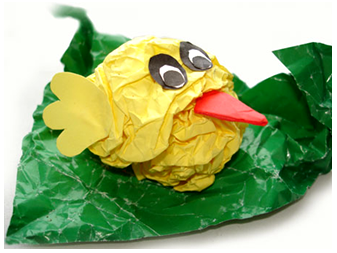 Этапы работы:1. Возьмите лист альбомного формата желтого цвета. Сомните его, затем расправьте, переверните на другую сторону и еще раз сомните, придавая форму шарика.2. Также поступите с куском зеленой бумаги, только, развернув, постарайтесь придать ей форму полянки, куда потом посадим цыпленка.3. Небольшой кусок красной бумаги сложите в несколько раз, придавая форму треугольника. И, намазав край клеем, вставьте в подходящую складочку на желтой бумаге. Вырежьте глазки – кружочки черной и белой бумаги, склейте их между собой, а потом приклейте к цыпленку.4. Из ровной (не мятой) бумаги вырежьте два одинаковых крылышка и приклейте по бокам.5. «Посадите»  готового  цыпленка  на  травку  (мятый  лист  зеленой бумаги).4. Итог занятия.– Рассмотрите все поделки и выберите наиболее выразительные и самые аккуратные. Какие задачи мы сегодня решали?Занятие 3
ЛЕС И ЧЕЛОВЕК. РИСОВАНИЕ ПО МОТИВАМ СКАЗКИ
Ш. ПЕРРО «МАЛЬЧИК-С-ПАЛЬЧИК»Реализация содержания программы в образовательных областях: «Познавательное развитие», «Речевое развитие», «Художественно-эстетическое развитие».Виды детской деятельности: познавательно-исследовательская, коммуникативная, восприятие художественной литературы и фольклора, изобразительная, музыкальная. Цели: познакомить с видами леса (хвойный, смешанный, лиственный); расширять знания о растениях леса; закреплять знание об «этажах» леса, умение узнавать птиц по голосам и внешнему виду; продолжать знакомить с Красной книгой; учить передавать эпизод из знакомой сказки; закреплять умение рисовать фигуры детей, передавать отношения по величине, продумывать композицию рисунка, определять место и величину изображения. Целевые ориентиры дошкольного образования: имеет представление о значении леса в жизни человека; знает виды леса и названия лесных растений; знает о Красной книге и ее назначении; знает и соблюдает правила поведения в лесу и безопасного взаимодействия с растениями и животными; пересказывает содержание сказки «Мальчик-с-пальчик», самостоятельно рисует эпизод из этой сказки, правильно организуя композицию.Материалы и оборудование: запись «Звуки природы: пение птиц»; фотографии леса; бумага белая размером в писчий лист, цветные карандаши, простой графитный карандаш.Содержание
организованной деятельности детей1. Вводное слово воспитателя.Звучит музыкальная запись «Звуки природы: пение птиц».Хочешь знать, что значит лес?Это сосны до небес,Ели да осины, да кусты калины.Шелест листьев в синеве,Утром пенье птичек,И в некошеной травеОгоньки лисичек.Лес меняется, растётДолгими годами,Всё живое в нём живёт,Вечно дружит с нами…– В народе говорят «Лес – наш зелёный друг». Почему? Чтобы лучше его узнать, мы отправимся с вами в путешествие по лесной тропинке.2. Беседа на тему «Лес и человек».– Что  такое  лес?  А  какие  леса  произрастают  на  территории  России? (Хвойные, широколиственные, смешанные.) Почему так называются эти леса? (Хвойные леса называются так, потому что в них в основном произрастают хвойные деревья.) А какие хвойные деревья вы знаете? Назовите широколиственные деревья. Когда-то очень давно в древнем лесном крае жили мудрые и очень добрые люди, которые понимали язык не только всех зверей и птиц, но даже деревьев. Они не могли рубить лес, потому что слышали, как кричит и стонет дерево, когда его валят на землю. И вот деревьев стало так много, что людям уже негде было жить. И тогда верховному правителю всей земли пришлось лишить людей возможности понимать язык деревьев, с тех пор они не слышали больше их голосов, леса же заметно поредели…– Почему леса поредели? А могут ли на месте вырубленных или сгоревших при пожаре деревьев появиться новые? Что можно принести из леса, чтобы не нанести ему вреда? Какова роль леса в природе? (Лес – дом для растений, животных, грибов, водоёмов, почв. Деревья обогащают воздух кислородом.) Какова роль леса в жизни человека? (Лес – место для отдыха человека, источник ягод, грибов, лекарственных растений, источник древесины.) Велик и загадочен наш лес. Он никогда не бывает скучным, однообразным, закрытым для пытливого взора. Каждая тропа, уводящая вдаль, таит в себе радость познания и свежесть новых открытий. Лес хорош в любую пору года. Весной – он весел от радости пробуждения природы и ликующего говора птиц. Летом – насыщен ароматом цветов и спелых ягод. Осенью – объят багрянцем красок и грибными туманами. Зимой – расписан снежными узорами и следами диких зверей. Давайте представим, что мы входим в лес с чистыми помыслами и открытой душой, пройдём по знакомым и глухим лесным тропам, послушаем, понаблюдаем, порадуемся, встретимся с осторожным зверем, прикоснёмся к тайнам живой природы. Каких животных мы можем встретить в нашем лесу? Как вы думаете, понимают животные друг друга? Давайте сформулируем правила поведения в лесу. В лесу нельзя:1) Нарушать тишину.2) Разорять птичьи гнёзда.3) Ловить насекомых.4) Разводить костёр без причины.5) Разбрасывать мусор.6) Рвать цветущие растения.7) Ломать ветки и деревья.8) Охотиться в запрещённое время.9) Подбирать детёнышей.10) Стрелять в птиц и т. д.В лесу можно:1) Сажать деревья.2) Убирать сухие ветки.3) Устраивать заповедники.4) Собирать ягоды, грибы, орехи (небольшое количество).– Какую роль играет лес для здоровья человека? (В лесу чистый воздух, растут лекарственные растения.)3. Рисование  по  мотивам  сказки  Ш. Перро  «Мальчик-
с-пальчик».– Послушайте эпизод из сказки. (Читает отрывок.) Как она называется? Где происходит действие? Рассмотрите иллюстрации к сказке «Мальчик-с-пальчик». Сравните персонажей по величине. Какую иллюстрацию вы могли бы нарисовать к этой сказке? С чего лучше начать рисовать?Дети самостоятельно изображают на рисунке какой-либо эпизод из сказки.4. Итог занятия.– Рассмотрите все рисунки; какие эпизоды из сказки изображены? Что мы узнали о пользе леса для человека?Занятие 4
ЗАКРЕПЛЕНИЕ ЗНАНИЙ О СОСТАВЕ ЧИСЛА.
НОВЫЙ РАЙОН ГОРОДА (СЕЛА)Реализация содержания программы в образовательных областях: «Познавательное развитие», «Художественно-эстетическое развитие», «Социально-коммуникативное развитие».Виды детской деятельности: игровая, познавательно-исследовательская, коммуникативная, изобразительная.Цели: познакомить с задачами на уменьшение чисел на несколько единиц; учить решать задачи на уменьшение числа на несколько единиц; закреплять умение правильно выбирать арифметическое действие и формулировать его, приемы вырезывания и наклеивания; учить создавать несложную композицию: по-разному располагать в пространстве изображения домов, дополнительные предметы, подбирать цвета для композиции; развивать творческое мышление, эстетическое восприятие.Целевые ориентиры дошкольного образования: решает и записывает задачи на уменьшение числа на несколько единиц; активно участвует в математических играх и договаривается со сверстниками о распределении ролей, планирует свои действия; самостоятельно выполняет аппликацию нового района города, используя различные способы вырезывания.Материалы и оборудование: карточки с изображением цифр; листы бумаги, карандаши, набор цветной бумаги, белая бумага размером в писчий лист, клей, ножницы.Содержание
организованной деятельности детей1. Вводное слово воспитателя.– Кукла Маша получила приглашение от своих друзей. Но они живут в новом районе города. Давайте поможем ей попасть к своим друзьям.2. Закрепление знаний о составе числа.Игра «Распредели числа в домики».Воспитатель записывает на доске числовой ряд (выставляет карточки с цифрами):0 1 2 3 4 5 6 7 8 9и рисует на доске числовой домик, каждый этаж которого состоит из двух клеточек. На крыше дома записан его номер. Дети должны распределить числа в клеточках каждого этажа так, чтобы их сумма была равна номеру дома. Чтобы не забыть, какие числа распределили в соседние квартиры, надо отмечать их стрелками.Один ребенок у доски распределяет числа в клеточки, другие показывают их учителю на карточках. После расселения чисел воспитатель спрашивает: «Что интересного вы заметили при распределении чисел в соседние клеточки?» В соседних клеточках находятся числа, стоящие на одинаковых местах слева и справа в числовом ряду: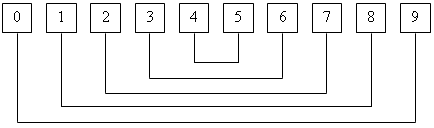 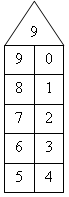 Аналогично строится домик для других чисел.Например, число 8: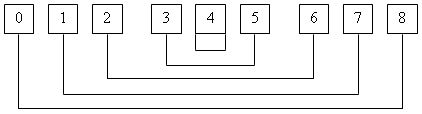 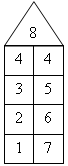 – Решите задачи в стихах и запишите решение на листочках.Пять котят песок копают,Три на солнце загорают,Два купаются в золе.Сколько всех? Скажите мне.		(5 + 3 + 2  =  10 (к.).)Четыре мышки-хохотушки,Очень дружные подружкиВышли в поле погулять,Прибежали еще пять.Очень дружно они пели,Всех их было ровно… (девять).		(4 + 5  =  9 (м.).)3. Аппликация «Новый район города (села)».– Как вы себе представляете новый район города? Какие там стоят дома? Подумайте, как изобразить район города, который вы придумаете?Как расположить на листе бумаги дома, магазины? С помощью аппликации изобразите новый район города.Дети выполняют аппликацию: вырезают детали, располагают на листе и наклеивают.4. Итог занятия.– Рассмотрите все аппликации. Что самое интересное вы заметили в изображениях новых районов города?Занятие 5
ХОРОШИЕ ПОСТУПКИ. РИСОВАНИЕ ПО ЗАМЫСЛУ
«КЕМ ТЫ ХОЧЕШЬ БЫТЬ»Реализация содержания программы в образовательных областях: «Речевое развитие», «Социально-коммуникативное развитие», «Художественно-эстетическое развитие».Виды детской деятельности: игровая, коммуникативная, изобразительная.Цели: учить составлять рассказ; задавать вопросы, передавать в рисунке представления о труде взрослых, изображая фигуры людей в характерной профессиональной одежде, в трудовой обстановке, с необходимыми атрибутами; упражнять в выполнении звукового анализа слова; закреплять умение рисовать основные части простым карандашом, аккуратно закрашивать рисунки.Целевые ориентиры дошкольного образования: умеет ориентироваться в нравственном содержании собственных поступков и поступков других людей; умеет составлять рассказ на тему хороших поступков, опираясь на свои знания  нравственных  категорий  и  употребляя  в  речи  антонимы;  имеет представление о названиях профессий, профессиональных инструментах и одежде; самостоятельно рисует представителей профессии, которая нравится, соблюдая пропорции, правильно организуя композицию рисунка.Материалы и оборудование: иллюстрации с изображением людей разных профессий; листы белой бумаги, простые графитные и цветные карандаши.Содержание
организованной деятельности детей1. Вводное слово воспитателя.– У нас в гостях Незнайка. Он хочет узнать о профессиях взрослых людей и что такое «хороший поступок».2. Беседа на тему «Хорошие поступки».– Всегда радостно слышать, когда кому-нибудь из детей говорят: ты поступил хорошо. Вспомните, ребята, хорошие поступки своих товарищей. О каком хорошем поступке вы можете рассказать? В этих поступках проявляется дружба, смелость, правдивость, скромность, доброта. А теперь составьте рассказ на тему «Хороший поступок моего товарища». О хорошем поступке хочется рассказать подробнее, интереснее. Послушайте мой рассказ о хорошем поступке Сережи.Недавно на прогулке Ира и Света играли с мячом. Они бросали его друг другу и ловили. Но вот мяч полетел в сторону, упал на траву и закатился под елочку, под ее колючие зеленые ветки. Девочки подбежали к елке и остановились – боятся уколоться об иголки-хвоинки. Как достать мяч? Им на выручку поспешил Сережа. Он подошел к елке и нагнулся, приподнял еловую ветку, достал мяч и отдал его девочкам. Ира и Света поблагодарили  Сережу.– За что можно похвалить Сережу? Что в рассказе хотелось бы послушать еще раз и почему? А как вы сами постараетесь рассказать о хорошем поступке?Дети рассказывают воспитателю о хороших поступках товарищей.3. Рисование по замыслу «Кем ты хочешь быть».– Расскажите, кем работают ваши родители, где, какие специальные предметы им необходимы? Есть ли у них специальная профессиональная одежда? Подумайте, кем бы вы хотели стать? Выполните рисунки на тему «Кем ты хочешь быть?». Расскажите о способах рисования простым карандашом, закрашивания рисунка цветными карандашами.Дети самостоятельно изображают представителей профессий, которые им нравятся.4. Итог занятия.– Рассмотрите все рисунки. Люди каких профессий изображены на них? О каких хороших поступках друг друга мы сегодня рассказывали?МАРТ3 НЕДЕЛЯЗанятие 1
НАРОДНЫЙ ПРАЗДНИК МАСЛЕНИЦА.
СКАЗКА Х.-К. АНДЕРСЕНА «ДЮЙМОВОЧКА»Реализация содержания программы в образовательных областях: «Речевое развитие», «Познавательное развитие», «Художественно-эстетическое развитие», «Социально-коммуникативное развитие».Виды детской деятельности: игровая, музыкальная, коммуникативная, восприятие художественной литературы и фольклора.Цели: продолжать знакомить с русскими народными праздниками; прививать любовь и уважение к народным традициям; продолжать учить различать жанровые особенности сказки; формировать оценочное отношение к героям; учить осмысливать содержание прочитанного; совершенствовать умение связно передавать содержание средствами игры.Целевые ориентиры дошкольного образования: имеет представление о русских народных традициях; знает значение и последовательность празднования Масленицы; умеет инсценировать игровые песни и придумывает варианты движений в хороводе; в процессе игры придерживается намеченного замысла и активно его реализовывает; пересказывает содержание прочитанной сказки; оценивает поступки героев и сопереживает им.Материалы и оборудование: кукла Масленица; иллюстрации с изображениями празднования Масленицы; рисунки с изображением сказочных предметов.Содержание
организованной деятельности детей1. Вводное слово воспитателя.– Умели русские люди работать, умели и отдыхать. Следуя принципу «делу время, потехе час», крестьяне отдыхали и развлекались в основном в праздничные дни. Одним из любимых народных праздников русских людей был и остается праздник Масленица. Народное поверье гласит: плохо встретишь Масленицу – год худо будешь жить. Широкая Масленица, ты с чем пришла?С весельем да с радостьюИ со всякой сладостью,С пирогами, с оладьямиДа с блинами горячими…– Встречайте Масленицу! (Показывает куклу Масленицу.)2. Беседа на тему «Народные праздники на Руси. Масленица».– Отгадайте загадки:Белая, степенная, тепла боится.Пока Масленицу не сожжешь – Никуда не уйдет. 		(Зима.)Круглый, а не колесо.Горячий, а не солнце.Не пирог, а есть можно. 		(Блин.)– На вопрос, что такое Масленица, каждый наверняка ответит: «Это блины». Так оно и есть, но не только. Это целая неделя гуляний, игр, вкусных и обильных угощений. Это праздник прощания с зимой и встречи весны – один из наиболее ярких народных праздников, который проводится с особенным размахом. Проводам Зимы и встрече Весны придавалось важное значение. Даже было убеждение, что не потешить Масленицу – «значит жить в горькой беде и жизнь худо кончить». Народ любил его и величал ласковыми словами: «честная масленица», «весёлая», «касаточка», «перепёлочка», «переберуха», «ясочка».Давайте исполним песню «Вот уж зимушка проходит»:Вот уж зимушка проходит,Белоснежная проходит.Лю-ли, лю-ли, проходит. (2 раза)Снег и холод прочь уводит,Весну красную приводит.Лю-ли, лю-ли, приводит. (2 раза)Почернеет на дорожках,Побежит ручьем в канавках.Лю-ли, лю-ли, в канавках. (2 раза)Прощай, саночки, конечки,Мои милые дружочки.Лю-ли, лю-ли, дружочки. (2 раза)– Вся неделя празднования Масленицы именовалась мясопуст, то есть полное воздержание от мясных кушаний, как подготовка к суровым дням Великого поста, который последует сразу за Масленицей и будет длиться семь недель, до самой Пасхи. Но люди еще в старину нашли выход: нельзя есть мясо, но ведь существует молоко, творог, сыр. Отсюда в народе эта неделя получила название «сырная неделя». Кроме того не воспрещается и рыба.Давайте исполним песню «Со блинами, пирогами…»:Прощай, наша Масленица,Прощай, наша широкая.Ты не в среду-то пришлаИ не в пятницу.Ты пришла в воскресенье,Всю неделюшку веселье.Ты пришла с добром,С сыром, маслицем, яйцом.Со блинами, пирогамиДа с оладушками.Блины мазаные,Шаньги масленые.Мы катаемся с горыОт зари и до зари.– Главным атрибутом этого праздника у русских всегда считались блины. Даже поговорки такие были: «Без блина не маслена, без пирога – не именинник». «Блин – символ солнца, красных дней, хороших урожаев, ладных браков и здоровых детей».Как на масленой неделеИз печи блины летели.И сыр, и творог –Все летело на порог!Давайте споем песню «Ой, блины, блины…»:Мы давно блинов не ели,Мы блиночков захотели,Ой, блины, блины, блины,Вы блиночки мои!Моя старшая сестрицаПечь блины-то мастерица.Ой, блины, блины, блины,Вы блиночки мои!Напекла она поестьСотен пять, а может, шесть.Ой блины, блины, блины,Вы блиночки мои!Гости, будьте же здоровы,Вот блины мои – готовы!Ой, блины, блины, блины,Вы блиночки мои!– Издавна сложился порядок провожания Масленицы. Смена забав и веселья в течение недели имела определенную последовательность, что закрепилось в названиях дней Масленицы.Понедельник называли встречей. В этот день из соломы делали чучело Масленицы, надевали на него старую женскую одежду, насаживали это чучело на шест и с пением возили в санях по деревне. Затем отвозили на самую высокую снежную гору, чтобы Масленица видела, откуда придет весна. Молодежь строила снежные горы, мастерила качели, веселилась, шутила, пела «величальные» песни в честь Масленицы.Вторник – заигрыши. С утра парни приглашали девушек кататься с гор. Приглядывали невест. В самый лютый мороз девушки без рукавичек с горок катались, а будущие свекрови себе невесток выбирали: та, у которой руки теплые, доброй хозяйкой будет. В больших деревянных балаганах давали представления во главе с Петрушкой и Масленичным дедом. На улицах попадались большие группы ряженых, которые разъезжали по знакомым домам и устраивали там веселые концерты.Среда – лакомка. В этот день в каждой семье накрывали столы с вкусной едой, пекли блины. Всюду появлялись шатры, торговые палатки. В них продавались горячие сбитни (напитки из воды, меда и пряностей), каленые орехи, медовые пряники. Здесь же, прямо под открытым небом, из кипящего самовара можно было выпить чаю.Четверг именовали разгулом, переломом, широким четвергом: на этот день приходилась середина игр и веселья. Вся деревня лакомилась блинами. Круглый золотистый блин своей формой напоминал солнце. Славили крестьяне возрождение солнечных дней.Пятница масленичной недели была известна как тещины вечера. Зятья приглашали на блины тещу.Суббота – золовкины посиделки: молодые невестки принимали у себя родных.Воскресенье – это проводы, прощеный день, которым завершается масленичный цикл. В прощеное воскресенье люди просили друг у друга прощения за нанесенные в течение года обиды. Это был день очищения и объединения людей.Звучит пьеса «Проводы Масленицы» П. И. Чайковского.В воскресенье «сударыню Масленицу» взгромождали на сани, рядом ставили красивую девушку, а в сани впрягались трое молодых парней, которые везли Масленицу по зимним улицам. За санями шествовал «масленичный поезд»: целая вереница саней, сопровождавших Масленицу. За околицей устраивали большой костер. Зажигая ритуальный огонь в честь набирающего силу солнца, люди стремились приблизить огонь к солнцу, чтобы соединить земной и небесный огонь, тем самым ускорить наступление весны. Давали чучелу Масленицы блин, и «сударыня Масленица» торжественно сжигалась на костре со словами: «Гори, блин, гори, Масленица!». Ритуальное сжигание чучела Масленицы тоже имело смысл: уничтожение символа зимы было необходимо для воскрешения его силы весной в злаках. Люди отмечали этот праздник зимы, чтобы поблагодарить ее за все хорошее, что она дала. В то же время стужу гнали прочь, с нетерпением ожидая весны.– Давайте споем песню «Ты прощай, прощай, наша Масленица»:Ты прощай, прощай,Наша Масленица!Ты прощай, прощай,Наша широкая!Ты пришла в воскресенье,Всю неделюшку веселье.Ты пришла с добром,С хмельным пивом и вином,Со блинами, пирогамиДа с оладьями!Мы катались с горыОт зари и до зари.А сегодня в воскресеньеНаше кончилось веселье.Ты прощай, прощай,Наша Масленица!3. Чтение сказки Х.-К. Андерсена «Дюймовочка».– Послушайте сказку Х.-К. Андерсена «Дюймовочка».Читает сказку.– Понравилась ли вам сказка? О чем она? Кто герои сказки?Игра «Кто это?».Узнайте  по  описанию  героя  сказки:  большая,  мокрая,  безобразная… (жаба); важный, учёный и богатый… (крот); крылышки были крепко  прижаты  к  телу,  ножки  и  голова  были  спрятаны  в  пёрышки… (ласточка).– Рассмотрите рисунки и узнайте, чья это вещь: скорлупа грецкого ореха. (Дюймовочки.) красивая бархатная шуба. (Крота.) маленькая золотая корона. (Короля эльфов.)4. Итог занятия.– Что вы узнали о русском народном празднике Масленица? Какую сказку Х.-К. Андерсена мы прочитали? О чем эта сказка?Занятие 2
СОСТАВЛЕНИЕ ЗАДАЧ.
ДОМА ИЗ СТРОИТЕЛЬНОГО МАТЕРИАЛАРеализация содержания программы в образовательных областях: «Познавательное развитие», «Речевое развитие», «Социально-коммуникативное развитие».Виды детской деятельности: познавательно-исследовательская, коммуникативная, конструктивная.Цели: закрепить умение понимать условие и вопрос задачи, выбирать правильное решение; продолжать учить составлять задачи по картинкам и условным обозначениям; систематизировать знания и умения составлять простые арифметические задачи, различать условие и вопрос, выделять числовые данные и устанавливать отношения между ними; совершенствовать умение правильно выбирать и формулировать арифметическое действие, находить его результат, давать развернутый ответ на вопрос задачи.Целевые ориентиры дошкольного образования: умеет составлять и записывать задачи по картинкам и символам; правильно определяет условие и вопрос задачи; умеет давать развернутый ответ на вопрос задачи, употребляя в речи числительные; самостоятельно конструирует дома из строительного материала и моделирует улицу для игрушек.Материалы и оборудование: рисунок кругов и частей, из которых он состоит; строительный материал; листы бумаги, карандаши.Содержание
организованной деятельности детей1. Вводное слово воспитателя. Введение игрового момента.– Кукла Маша и зайчата решили переехать в новый район города. Давайте поможем им и построим для них дома.2. Составление задач.– Рассмотрите рисунок на доске и составьте задачу.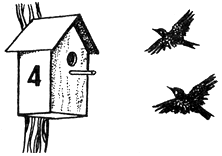 Назовите условие задачи. (В скворечнике было 4 скворца. Прилетели еще 2 скворца.)Сформулируйте вопрос этой задачи. (Сколько стало скворцов?) Объясните, что обозначает каждое число. Что значит «решить задачу»? Решите эту задачу и запишите решение. (4 + 2 = 6.)– Рассмотрите рисунки. В каждой полосе отметьте крестиками две такие части, из которых можно составить круг.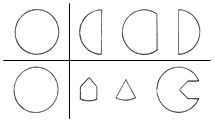 – Решите задачу в стихах и запишите решение на листочках:Бегали по лесуВосемь резвых коз,Беленьких и сереньких,Вверх задравши хвост.Пять козочек белых.Сколько было серых? (8 – 5 = 3.)3. Конструирование «Дома из строительного материала».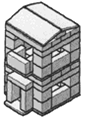 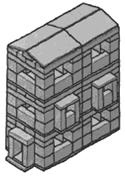 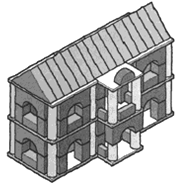 а                                        б                                                  в       – Рассмотрите образцы построек. Какой материал необходим для них. Давайте придумаем дома для игрушек и построим улицу для них.Дети самостоятельно придумывают конструкцию из строительного материала и выполняют ее. Дети располагают свои постройки рядом, чтобы получилась улица.4. Итог занятия.– Рассмотрите все постройки. Какие игрушки будут жить на этой улице? Как можно назвать эту улицу?Занятие 3
ПТИЦЫ ПРИЛЕТЕЛИ – ВЕСНУ ПРИНЕСЛИ.
УДИВИТЕЛЬНЫЙ МИР ПТИЦРеализация содержания программы в образовательных областях: «Познавательное развитие», «Речевое развитие», «Социально-коммуникативное развитие», «Художественно-эстетическое развитие».Виды детской деятельности: игровая, музыкальная, коммуникативная, изобразительная, двигательная.Цели: рассказать о дне 22 марта – дне весеннего равноденствия; продолжать знакомить с народными приметами; учить делать выводы о взаимосвязях и взаимозависимостях в природе, наблюдать за растениями и животными; обратить внимание на особенности внешнего вида пернатых, связанные с различной средой обитания; показать многоцветие и разнообразие мира; развивать умение работать кистью без предварительной прорисовки, смешивать краски на палитре; воспитывать внимательное и бережное отношение к природе.Целевые ориентиры дошкольного образования: имеет представление о дне весеннего равноденствия и обычаях его празднования на Руси; выразительно поет и ритмично двигается в соответствии с характером музыки; активно участвует в музыкальной игре, придумывает варианты образных движений и двигается в соответствии с образом; определяет название птицы по форме клюва и лап; выполняет рисунок птицы, правильно организуя композицию рисунка.Материалы и оборудование: фотографии с изображением птиц; гуашь; кисти; листы бумаги; аудиозапись К. Сен-Санс «Карнавал животных» (пьесы «Кукушка», «Финал»); плакат с изображением клювов и лап разных птиц.Содержание
организованной деятельности детей1. Вводное слово воспитателя.– У нас в гостях птичьи семьи. Они прилетели на праздник. 22 марта – день сравнялся с ночью. Земля повернулась к Солнцу Северным полушарием – зиме больше не быть. Все шире раздаются полыньи на быстрине: скоро вскроются реки. Зима кончается, весне почин.2. Беседа на тему «Птицы прилетели – весну принесли».– Праздником близкой весны считается прилет птиц к родным гнездовьям. В деревнях 22 марта справляли детский праздник Сорок сороков. В народе говорили, что к этому дню «сорок сороков птиц прилетает из заморских стран». По обычаю, пекли из ржаного теста фигурки птиц – «жаворонков» – певцов полей, особенно любезных душе крестьянина. Мальчишки ватагой бегали по улице с этими птахами в руках, подбрасывали их вверх, ловили с громкими криками:Жаворонки, жаворонки,Прилетите к нам,Принесите намВесну-красну.Зима надоела,Весь хлеб поела.– Нередко  в  эту  игру  вступали  и  взрослые.  Парни  и  девушки с «жаворонками», привязанными ниткой на шесте, выходили в поле, где распевали: Жаворонки, жаворонки! Прилетите к нам, Принесите нам лето! Летите в поле,Несите здоровье,Первое – коровье,Второе – овечье,Третье – человечье.– Развлечением деревенской молодежи были «Веснянки» – особые песни с хороводами и играми:Весна, весна красная,Приди, весна, с радостью.С радостью великою,С милостью богатою.Со льном высоким,С корнем глубоким.С корнем глубоким,С хлебом обильным!– Понятно, на Сороки прилетают не все сорок пичуг, а только вестовые. За грачами со дня на день скворчиный посвист послышится. – Назовите приметы весны, в которых говорится про птиц.Грач на проталину, скворец – на прогалину.Увидал скворца – знай: весна у крыльца.– Отгадайте загадки про птиц и покажите портрет угаданной птицы. Отгадаете – отзовётся вам птица своим голосом.После каждой отгадки звучит фонограмма птичьих голосов.Гнездо своё он в поле вьёт,Где тянутся растения.Его и песни, и полётВошли в стихотворение.			(Жаворонок.)Кто в беретке ярко-красной,В чёрной курточке атласной?На меня он не глядит,Всё стучит, стучит, стучит. 			(Дятел.)Он прилетает каждый годТуда, где домик ждёт.Чужие песни петь умеет,А всё же голос свой имеет. 			(Скворец.)Всех перелётных птиц черней,Чистит пашню от червей. 			(Грач.)А теперь, собирайся, детвора!Ждёт вас русская игра!Игра «Селезень утку догоняет».Дети  встают  по  кругу.  Считалкой выбираются селезень и уточка. «Селезень» выходит за круг. Его задача – поймать «уточку». Задача «утки» – убежать. Задача стоящих в кругу – помешать «селезню» догнать «уточку». Когда «селезень» поймает ее, они выбирают себе замену и игра начинается заново. Во время игры дети поют:Селезень утку догонял,Селезень утку догонял.Лети, утица, домой,Лети, серая, домой:У тя семеро детей,Восьмой – селезень,А девятая – сама,Поцелуй разок меня.– А теперь давайте все вместе поздороваемся с птицами. Повторяйте за мной слова заклички.Красное солнце! Выгляни в оконце.И ты, Батюшка Юг, иди к нам на луг.Иди к нам на луг, ладить борону и плуг.Кулик-самород идёт в огород.Поёт, поёт, весну несёт.Ау-ау-аукаем, Весну приаукаем.Март, март солнцу рад.Апрель, апрель откроет дверь.Май, май – сколько хочешь гуляй.Весна-красна в гости пришла.Курли, курли, курли, летят, летят журавли.Ворон, ворон, хвост обломан.Скок, сорока, скок, сорока, слепа с ока, крива с бока.Дрозд, дрозд, прост, прост.Кованый нос, железный хвост.Вьюр-вьюрок, кривлён носок,Кривлён носок, общипан бок.Здравствуйте, птицы!3. Рисование «Удивительный мир птиц».– Злая Клякса вдруг услышала чье-то негромкое пение, чириканье, посвистывание, треньканье, кукование и многое другое. Что же это было? (Это голоса разных птиц.) Давайте вспомним, как выглядят птицы, что у них есть. (Голова, туловище, шея, лапы, хвост, перья, клюв, глаза.) Интересно, что клюв у всех птиц разный, по его виду можно определить, чем птица питается. Давайте попробуем отгадать, чей это клюв и что ест его хозяин. Рассмотрите плакат с изображением клювов (см. рис. на с. 300). Клюв (а) – это клюв дятла, которым он долбит кору деревьев и достает личинки насекомых. Клюв (б) – это клюв журавля, которым он достает пищу из водоема. Клюв (в) – клюв попугая, он шелушит им семечки. Клюв (г) принадлежит утке, она процеживает им воду. Клюв (д) – это клюв хищной птицы, таким клювом удобно рвать добычу. Хозяин клюва (е) – воробей, он питается семенами и ловит мелких насекомых.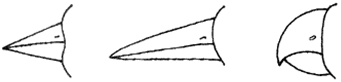 а                              б                              в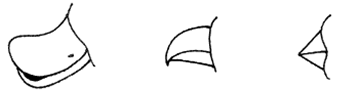 г                              д                              е– Многое о своем обладателе могут рассказать и лапки. Рассмотрите плакат со схематичными изображениями лапок. У утки (а) лапки приспособлены для плавания, у попугая (б) для лазания по деревьям, у орла (в) для захвата добычи, а у голубя (г) – для ходьбы по земле.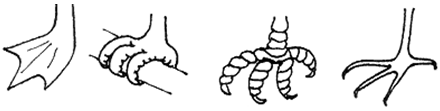 а                       б                              в                             г– Чем покрыто тело птиц? (Все птицы покрыты перьями, которые и составляют их наряд.) Перья могут быть длинными и короткими, образовывать хохолки на голове и прекрасные веера на спинках, могут закрывать грудку пышным воротничком или делать пушистыми лапки. И все эти перья у любой птички разноцветные. Даже у черной галки можно заметить несколько оттенков оперения, а что тогда говорить о павлинах или попугаях? Наша птица на рисунке должна быть крупной и обязательно красивой. Что она будет делать? (Птица может сидеть на ветке, быть в полете или готовиться к нему.) Надо помнить, что птица не находится в пустом пространстве, так что необходимо продумать фон: лес, небо, пруд и др.Дети самостоятельно изображают какую-либо птицу.4. Итог занятия.– Давайте все рисунки положим вместе, составив панно. Рассмотрите все рисунки. Какие птицы изображены на них? Чем они похожи и чем отличаются?Занятие 4
ЛОГИЧЕСКИЕ ЗАДАЧКИ. ИВАН ЦАРЕВИЧ И ЛЯГУШКАРеализация содержания программы в образовательных областях: «Познавательное развитие», «Речевое развитие», «Художественно-эстетическое развитие».Виды детской деятельности: познавательно-исследовательская, коммуникативная, изобразительная.Цели: закреплять навыки счета предметов; учить изображать несложный эпизод из сказки; развивать умение передавать строение фигуры человека и животного, пропорции их тела, отношения по величине между человеком и животным; развивать образные представления, воображение.Целевые ориентиры дошкольного образования: умеет называть обобщающим словом группу предметов; решает логические задачи, аргументирует свое мнение; пересказывает содержание сказки «Царевна-лягушка» по иллюстрациям к сказке; лепит героев сказки, используя различные приемы, и составляет композицию.Материалы и оборудование: картинки с изображением групп предметов (в каждой группе один предмет «лишний»); иллюстрации к сказке «Царевна-лягушка»; образец пластилиновой композиции «Иван царевич и Лягушка».Содержание
организованной деятельности детей1. Вводное слово воспитателя.– Посмотрите, к нам в группу залетела стрела. Чья это может быть стрела? В какой сказке три царевича пускали стрелы? Давайте поможем Ивану царевичу встретиться с Царевной-лягушкой.2. Решение задач на развитие логики.– В каждой группе предметов найдите лишний. Объясните, почему он лишний.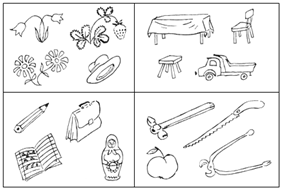 – Ответьте на вопросы в стихах.– Сколько всего подосиновиков нашел зайчик? (2.)Три мартышки – три соседки –С ветки прыгали на ветку.Расшумелись, раскричались.Дождь пошел – все разбежались.– Сколько мартышек на ветке осталось? (0.) Сколько мартышек домой разбежалось? (3.)3. Лепка «Встреча Ивана царевича с Лягушкой».– Вспомните русскую народную сказку «Царевна-лягушка». Послушайте отрывок из этой сказки. (Читает эпизод, в котором Иван царевич встречается с лягушкой.) Рассмотрите иллюстрацию. О каких героях говорится в этом отрывке? Посмотрите на образец композиции из пластилина (показывает композицию «Иван царевич и Лягушка»). Вылепите по образцу Ивана царевича и Лягушку.Дети лепят героев сказки и составляют композицию «Иван царевич и Лягушка».4. Итог занятия.– Рассмотрите все композиции. Какой эпизод сказки мы изобразили? Теперь Иван царевич встретится с Царевной-лягушкой.Занятие 5
РАССКАЗ ПО КАРТИНЕ В. М. ВАСНЕЦОВА
«БОГАТЫРИ». ЦВЕТОЧНАЯ ПОЛЯНАРеализация содержания программы в образовательных областях: «Речевое развитие», «Познавательное развитие», «Художественно-эстетическое развитие».Виды детской деятельности: восприятие художественной литературы и фольклора, музыкальная, коммуникативная, изобразительная.Цели: закреплять умение рассматривать картину (В. М. Васнецов «Богатыри»), слушать рассказывание; учить составлять рассказ по картине; отрабатывать умения пользоваться кистью, смешивать краски.Целевые ориентиры дошкольного образования: различает жанры литературных произведений; знает структуру и особенности исполнения былины; имеет представление о творчестве художника В. М. Васнецова; знает биографию и название картин В. М. Васнецова; умеет составлять описательный рассказ по картине «Богатыри», употребляя в речи образные выражения, синонимы и антонимы; эмоционально реагирует на произведения изобразительного искусства, воспевающие красоту русских богатырей и русской природы; самостоятельно выполняет рисунки цветов разными способами; умеет правильно смешивать краски.Материалы и оборудование: картина В. Васнецова «Богатыри»; гуашь, кисти; листы бумаги; живые цветы (астры, георгины, хризантемы); аудиозапись музыки С. В. Рахманинова «Полька».Содержание
организованной деятельности детей1. Вводное слово воспитателя.И садился тут Илья да на доброго коня,Брал с собою доспехи богатырские:Во-первых, брал палицу булатную,А еще брал саблю вострую,А еще брал лук со стрелами,И поехал он из города из Киева.– Что это за произведение? (Это отрывок из былины.) Что такое былина? Былина – это русская народная песня-сказание о богатырях. О ком эта былина? (Эта былина об Илье Муромце.) Что вы знаете об Илье Муромце? (Илья Муромец – это крестьянин из города Мурома, стоял на защите русской земли и т. д.)– Как исполнялись былины? (Их исполняли распевно, тягуче, сопровождая игрой на гуслях.)2. Рассказ воспитателя по картине В. М. Васнецова «Богатыри».– В некотором царстве, в некотором государстве жил-был добрый волшебник. И, как все добрые люди, делал добрые дела – приносил людям радость. Был он художником. Звали его Виктор Михайлович Васнецов. В студенческие годы он увлекся былинами, протяжными, как дорога в степи. Один из былинных рассказов так понравился Виктору Михайловичу, что он выписал его к себе в тетрадь:Под славным городом Киевом,На тех степях на днепровскихСтояла застава богатырская,На заставе был богатырь Илья,Илья Муромец, сын Иванович…А и конь под Ильей, словно лютый зверь,А и сам на коне, как ясный сокол!А и был на заставе Добрыня Никитич млад,И пошел его добрый конь богатырскийС горы на гору перескакивать,С холма на холм перешагивать.А и был там Алеша Попович лад,Что из красна города из Ростова.– Рассмотрите картину В. Васнецова «Богатыри». Кто изображен на ней? (На картине изображены древнерусские богатыри Алеша Попович, Илья Муромец и Добрыня Никитич.) Три богатыря зорко стоят на страже границ Родины. Число 3 на Руси имело значение множественности, поэтому трех богатырей, стоящих на заставе и зорко охраняющих русскую землю, воспринимают так, словно весь народ охраняет свою землю. Где происходит действие? (В Древней Руси.) Где стоит богатырская застава? (На просторе Руси.) Чтобы это подчеркнуть, художник построил картину особым образом. Вот она – богатырская застава: мимо нее ни зверь не проскользнет, ни птица не пролетит! На границе степи и леса стоят богатыри. Прекрасны и суровы необъятные просторы Родины. Пейзаж скромный, степной. Степь поросла ковыльной травой, вдали видны холмы, перелески. В бескрайнем небе клубятся тяжелые облака. Вольный ветер собирает их в тучи. Какое чувство вызывает у вас окружающая природа? (Тревоги, торжественности.) Пейзаж прост, он не отвлекает внимания от героев-богатырей. Рассмотрите фигуры богатырей. Всадники заняли почти все пространство картины. Кони упираются в землю у нижнего края полотна, а верх завершают стальные шлемы. Мы видим богатырей всех вместе. Они олицетворяют народную силу. Этого впечатления и добивался Васнецов. В чем богатырская сила? (Ответы детей.) Художник не скупился на подробности. И каждая деталь имеет свой смысл. Центральная фигура – Илья Муромец. Как вы думаете, почему? (Он старше других, самый главный на заставе.) Рассмотрите, как он выглядит. Что чувствуется во всем облике богатыря? (Мужество, сила, мощь.) Куда смотрит богатырь? (Он смотрит вдаль.) Рассмотрите воинские доспехи богатырей. Чем защищены их головы? (Шлемами.) Какую форму имеет шлем? (Он высокий, остроконечный.) Из какого материала он сделан? (Из железа, меди.) Чем защищена грудь, спина и руки богатыря? (Они защищены кольчугой.) Кольчуга – это старинный русский доспех в виде рубашки из металлических колец. Что держит богатырь в левой руке? (Щит.) Для чего он нужен? Хорошо виден щит у Добрыни. Щиты делали из железа, меди, кости, дерева: на лицевой стороне было выпуклое украшение посередине, а кругом – кайма. Чем вооружен Илья Муромец? (У него палица и копье.) А Добрыня Никитич, Алеша Попович? (Мечом, луком со стрелами.) Лук и стрелы были на вооружении у каждого богатыря. Стрелы носили в колчане на правой стороне, пристегнутыми к поясу, а с левой стороны – лук в специальном чехле. Рассмотрите богатырского коня Ильи Муромца. Какой он? (Вороной, могучий, статный, сильный.) Как можно описать позу коня? (Стоит, точно в землю врос; изгибает крутую шею, стоит величаво, высоко поднял голову, гривой потряхивает.) Чем украшена грудь коня? (Она украшена кожаным ремнем с украшением.) Какое впечатление возникает у вас, когда вы смотрите на Илью Муромца? (Чувствуется спокойствие, надежность, уверенность, выдержка, мудрость.) Посмотрите на Добрыню. Этот витязь также спокоен, как Илья Муромец? (Нет, на картине видно, что путь белогривому коню, на котором восседает Добрыня, преграждает копье Ильи Муромца.) Художник, видимо, хотел подчеркнуть, что этот богатырь не так рассудителен и спокоен, как Илья Муромец. Добрыня отважен, смел и силен, но более нетерпелив: он готов в любую минуту ринуться на врага, он сжимает рукоятку меча. Рассмотрите Алешу Поповича. Опишите его лицо. (Густобровый, над губой чернеют усики. Глаза лукавые, его взгляд говорит о хитрости, смотрит не прямо, а искоса. Где не может взять силой, возьмет хитростью.) Рассмотрите одежду Алеши Поповича. (Одежда красива и богата. Широкие молодецкие плечи туго обтянуты серебристой кольчугой.) Как вооружен Алеша Попович? (Луком и стрелами.) В одной руке наготове держит лук со стрелами, а в другой, опущенной – плетку, чтобы мигом подстегнуть коня. А за спиной Алеши видны гусли, прихватил их молодец даже на богатырский выезд. Да и по всему видно, что Алеша Попович и поэт, и гусляр. Есть в его живом взгляде, в выразительном смуглом лице что-то задорное.3. Рисование «Цветочная поляна».– Веселые краски нарисовали ковер-самолет и отправились осматривать свои владения. Как хорошо было лететь всем вместе по разноцветному небу, обгонять пушистые облака! Краскам вдруг опять стало хорошо и весело. Вдруг их внимание привлекли яркие пятна на земле. Что же это могло быть? (Листья, дома, цветы.) Ковер-самолет спустился пониже, и краски увидели удивительную поляну, покрытую огромными цветами, которые уставились в небо своими разноцветными головками. Они росли так густо, что покрывали всю землю, только немногие листочки и травинки виднелись между ними. Как это было красиво! Краски подумали: «Нужно остаться на этой поляне и устроить веселый праздник, чтобы всем жителям страны волшебных красок было весело». Так они и сделали. Но злая Клякса покрыла цветочную поляну чернотой и краски не смогли устроить праздник. Давайте мы нарисуем с вами эти цветы, а когда сложим работы вместе, у нас получится волшебная поляна для веселого праздника. Ребята, как вы думаете, что у цветов самое красивое? (Яркие лепестки.) У всех цветов есть серединка и лепестки. Какие цвета мы можем взять для изображения головок цветов? (Любые, кроме зеленого. Он понадобится для изображения листьев.) Обмакните кисточку в воду, отожмите. Выберите свой любимый цвет и в любом месте листа поставьте точку. Это серединка цветка, из нее будут расти лепестки. Точка может быть в центре листа или ближе к любому из краев. Легким движением кисти от центра цветка в стороны рисуем лепестки, стараемся класть мазки так, чтобы цветок получился пушистым. Теперь выберем другой цвет и нарисуем нашим цветам второй ряд лепестков. Опять в центре цветочка ставим точку и от нее в стороны ведем лепестки другого цвета, но чуть короче по длине. Может ли на поляне расти всего один цветок? (Нет.)  Остальные цветы дорисуйте самостоятельно, имейте в виду, что мы видим только цветочные головки, что одни из них могут быть большими, а другие – поменьше. Замечательные цветы распустились на наших работах! Только можем ли мы их оставить на белом фоне? (Нет. Получается, что они растут в снегу. Надо добавить зеленый фон.) Но сделать это надо аккуратно, не закрасив нежные лепестки. Лучше всего нам использовать прием примакивания, когда кисточка «прыгает» по бумаге и оставляет отпечатки своих «следов», а не мазки. Какие еще цвета мы можем добавить в зелень травы? (Желтый, тогда получится салатовый, или синий, тогда зелень будет темнее.)Дети выполняют рисунки самостоятельно.4. Итог занятия.– Давайте положим наши работы друг с другом так, чтобы получилась большая цветочная поляна. Посмотрите, какие разные у нас распустились цветы, красивые, как в сказке. Какое настроение у вас вызывает наша цветочная поляна?МАРТ4 НЕДЕЛЯЗанятие 1
МОСКВА – СТОЛИЦА РОССИИ.
РАССКАЗ  Е. И. ЧАРУШИНА «КАБАН»Реализация содержания программы в образовательных областях: «Познавательное развитие», «Речевое развитие».Виды детской деятельности: познавательно-исследовательская, восприятие художественной литературы и фольклора, коммуникативная.Цели: расширять представления о столице нашей Родины – Москве; познакомить с её достопримечательностями; учить рассказывать о Москве; понимать образное содержание сказки; закреплять знание о жанровых особенностях литературных произведений; обратить внимание на нравственные качества героев сказки.Целевые ориентиры дошкольного образования: знает и называет столицу России; может рассказать об особенностях герба города Москвы; формулирует ответы на вопросы по содержанию прочитанного рассказа «Кабан»; оценивает нравственное содержание поступков героев рассказа, аргументируя свою позицию.Материалы и оборудование: фотографии достопримечательностей Москвы; герб Москвы.Содержание
организованной деятельности детей1. Вводное слово воспитателя. – Города – удивительное творение рук, ума, таланта человека. Маяковский так написал: «Начинается земля, как известно, от Кремля». Как вы понимаете смысл этих слов? Давайте с волшебным клубочком совершим увлекательное заочное путешествие по столице нашей Родины – Москве. Послушайте стихотворение:Москва, Москва!.. люблю тебя как сын,Как русский, – сильно, пламенно и нежно!Люблю священный блеск твоих сединИ этот Кремль зубчатый, безмятежный.Напрасно думал чуждый властелинС тобой, столетним русским великаном,Померяться главою и обманомТебя низвергнуть. Тщетно поражалТебя пришелец: ты вздрогнул – он упал!Вселенная замолкла… Величавый,Один ты жив, наследник нашей славы.					М. Лермонтов2. Беседа на тему «Москва – столица России».– Сегодня волшебный клубочек поведет нас в город, о котором говорят так: «Москва – белокаменная, златоглавая, краснозвонная, хлебосольная да приветливая». Давайте пройдем по самому центру Москвы, по Кремлю и Красной площади.Москва  по-особенному  разговаривает  с  горожанами  и  своими 
гостями.Учитель включает запись колокольного звона, боя часов на Спасской башне, хода часов.– На что похож голос города? (На биение большого сердца.) Вот теперь мы сможем ответить, что значат слова о Москве. Почему Москву назвали белокаменной, златоглавой, краснозвонной, хлебосольной. Москва – столица России. Кто знает, что значит слово «столица»? (Столица – главный город страны.) Как вы думаете, справедливо ли то, что какой-то один из городов называют главным? Все города хороши, но как в семье бывает кто-то, кого больше всех слушаются, так и в стране должен быть город, в котором принимаются важные для всей страны решения. Иначе была бы неразбериха. Но на главном городе и самая большая ответственность, от него ждут помощи и защиты.Воспитатель вывешивает на доску изображение герба Москвы.– Вот и в гербе Москвы изображен герой – святой Георгий Победоносец, насмерть пронзающий змея. Посмотрите, краски какого цвета в гербе главные. (Белый, красный, синий, золотой.) Что они могут значить? Золотой – цвет хлеба, золото куполов; синий – цвет мирного неба; красный – цвет победы, силы; белый – цвет чистоты, добра. А все вместе напоминает хлеб-соль на красной скатерти – знак уважения к гостям, открытой, щедрой души города. Москва – столица России. В каждой стране есть главный город, столица. Теперь мы знаем, чем интересна Москва, чем она примечательна.3. Чтение рассказа Е. И. Чарушина «Кабан».– Послушайте рассказ Е. И. Чарушина «Кабан». (Читает рассказ.) Как вы думаете, о чем это произведение? Что вы знаете о кабане? (Кабан – это крупное хищное животное, обитающее в лесах. Их тело покрыто густой щетиной, щеткой. На голове – мощные клыки. Продвигаются кабаны по лесу гуськом: впереди – самый сильный. Летом – по ночам добывают пищу, днем отлеживаются в тенистых зарослях, а зимой наоборот.)– Какое впечатление произвел рассказ?– Что вызвало у вас улыбку?– Оправдались ли наши предположения?– Кем является мальчик-художник? (Чарушин Е. И.)– Какие звери и птицы жили в зоосаду? (Олень, ягуар, слон, волки, гималайский медведь, журавль красавка, серый журавль, кабаны.)– Сколько было кабанов? (Шесть.)– Чем занимался в зоосаду автор?– В какое время происходит событие?– Что вы узнали нового, интересного о животных?– Что значит «ручные» кабаны?– Как вели себя кабаны при появлении парнишки? – С каким чувством автор вспоминает эту историю? (Добродушно, насмешливо, с юмором.)– О какой черте характера говорит этот поступок? (О трусости.)– Можем ли мы осуждать героя за трусость? Почему? (Он сумел проконтролировать ситуацию. Не поднял панику, не кричал.) Важно с детства учиться контролировать свой страх, не поддаваться ему. 4. Итог занятия.– Что интересного мы узнали из рассказа?– Какие  пословицы  подходят  к  этому  рассказу?  Послушайте  пословицы:У страха глаза велики.Трусливому зайцу и пень волк.Волков бояться – в лес не ходить.Трус своей тени боится.Храбрый не тот, кто страха не знает, а кто узнал и навстречу ему идет.Кто дрожит – тот и бежит.– Какой порок высмеивают пословицы?Занятие 2
СЧЕТ И СРАВНЕНИЕ КОЛИЧЕСТВА.
ОРИГАМИ «ЛИСИЧКА»Реализация содержания программы в образовательных областях: «Познавательное развитие», «Речевое развитие», «Художественно-эстетическое развитие», «Социально-коммуникативное развитие».Виды детской деятельности: познавательно-исследовательская, коммуникативная, конструктивная, игровая.Цели: закреплять умение формировать группы из однородных предметов, перестраивать их; учить устанавливать связь между количеством групп и количеством предметов в группе; упражнять в количественном счете парами, тройками, пятками.Целевые ориентиры дошкольного образования: умеет соотносить количество групп и количество предметов в группе; называет обобщающим словом группу однородных предметов; составляет и записывает примеры на сложение, используя условные обозначения; четко и ритмично выполняет упражнение в соответствии с текстом стихотворения; выполняет лисичку из бумаги способом оригами по инструкции педагога.Материалы и оборудование: картинки с изображением двух цветков с разным количеством лепестков, двух групп предметов (в каждой группе один предмет «лишний»); цветная бумага, листочки в клеточку, карандаши; схема складывания оригами «Лисичка».Содержание
организованной деятельности детей1. Вводный игровой момент.– Маленький лисенок Чип потерял свою маму лису. Давайте поможем ему найти маму. А сначала выполним задания.2. Задание на счет и сравнение количества.– На каждой картинке найдите «лишний» предмет. Объясните, почему он «лишний».– Сколько всего предметов на первой картинке?– Сколько всего предметов на второй картинке?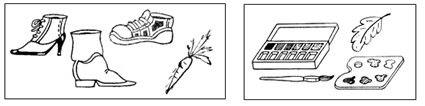 – Сколько лепестков у ромашки? Сколько лепестков у василька? Сравните количество лепестков у ромашки и василька. У какого цветка лепестков больше? У какого меньше?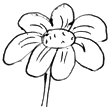 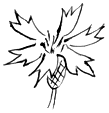 – На листочках в клеточку составьте различные примеры на сложение с ответом 6, используя круги.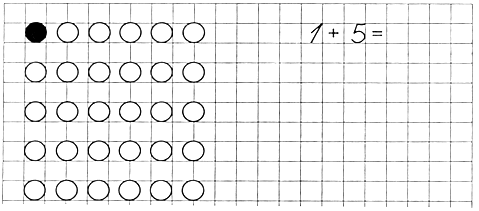 – Давайте отдохнем и поиграем в игру «Белочка». Повторяйте за мной движения.Опустился тихий вечерНад тропинкою лесной.Белка цокнула при встрече –Поздоровалась со мной.Заглянула мне в корзинку,Где лежали шесть опят.– Подари-ка половинку!– Поделиться? Очень рад!3. Изготовление оригами «Лисичка».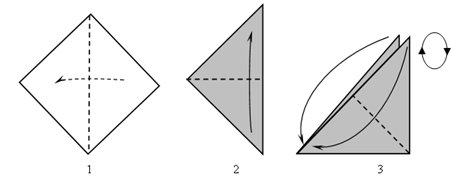 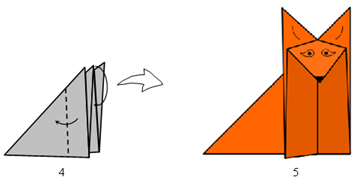 – Рассмотрите образец и схему работы. Расскажите об этапах работы.Описание этапов работы:1. Кладём ромб-квадрат окрашенной стороной от себя и намечаем складку по вертикальной диагонали.2. Сгибаем снизу-вверх фигуру по центру.3. Раздвигаем верхние слои бумаги и поочередно загибаем верхние углы к нижнему.4. Загибаем справа-налево будущую лисичкину лапку и в то же время загибаем сверху-вниз уголок среднего слоя, который будет мордочкой.5. Осталось разгладить бумагу и нарисовать лисе глаза и нос.4. Итог занятия.– Рассмотрите все поделки и выберите наиболее выразительные и самые аккуратные. Занятие 3
Знакомство с ПРЕСМЫКАЮЩИмиСЯ.
МУДРАЯ ЗМЕЙКАРеализация содержания программы в образовательных областях: «Познавательное развитие», «Речевое развитие», «Художественно-эстетическое развитие».Виды детской деятельности: познавательно-исследовательская, коммуникативная, изобразительная.Цели: углублять и расширять знания о пресмыкающихся (ящерица, черепаха); познакомить с некоторыми способами их защиты; учить рассказывать об особенностях внешнего вида и поведения пресмыкающихся; формировать умение правильно вести себя в природе, чтобы не навредить ей; отрабатывать умения пользоваться кистью, смешивать краски.Целевые ориентиры дошкольного образования: имеет представление о классе пресмыкающихся; знает названия змей, их особенности и отличия от остальных представителей этого класса; знает и соблюдает правила взаимодействия со змеями в природе; выполняет рисунок змеи по схеме, соблюдая пропорции.Материалы и оборудование: фотографии или картинки с изображением пресмыкающихся; акварель, кисти; тряпочки; баночки для воды; листы бумаги.Содержание
организованной деятельности детей1. Вводное слово воспитателя.Шелестя, шурша травой,Проползает кнут живой.Вот он встал и зашипел:Подходи, кто очень смел.			(Змея.)– Нас приглашает в свое царство Мудрая змея.2. Рассказ воспитателя о пресмыкающихся.– Змеи относятся к животным, которых называют пресмыкающимися. Пресмыкающиеся – класс наземных животных, включающий современных черепах, крокодилов, клювоголовых, ящериц и змей.Показывает изображения пресмыкающихся.Крупнейшие наземные животные принадлежали к динозаврам – представителям древних пресмыкающихся. Наружный кожный покров пресмыкающихся в результате утолщения и ороговения образует чешуйки или щитки. У ящериц роговые чешуйки перекрывают друг друга, напоминая черепицу. У черепах сросшиеся щитки формируют сплошной прочный панцирь.Кожа крокодилов, крупных змей и ящериц применяется в кожевенной  промышленности  для  изготовления  чемоданов,  ремней,  обуви и т. п., однако эти предметы носят эксклюзивный характер, являясь предметом роскоши. Мясо и яйца многих черепах употребляются в пищу, также могут употребляться в пищу некоторые ящерицы и змеи. Змеиный яд находит применение в медицине. Многие змеи полезны, так как истребляют грызунов, а ящерицы – насекомых. Некоторые виды пресмыкающихся держат в качестве домашних животных.Большую  опасность  для  людей  представляют  ядовитые  змеи, особенно в тропических странах. Крупные крокодилы опасны для человека, наносят ущерб животноводству. Многие черепахи вредят рыбному промыслу.Рассмотрите фотографии пресмыкающихся, занесенных в Красную книгу России.Медянка обыкновенная.Длина тела достигает 70 см, хвост в 4–6 раз короче тела. От других европейских змей медянка отличается наличием тёмной полосы, проходящей через глаз, и поперечных полос или пятен на теле. Окраска её спины варьируется от серой до жёлто-бурой и коричнево-медно-красной, причем у самцов преобладают красновато-коричневые тона, а у самок – буроватые. На верхней стороне тела расположено 2–4 ряда вытянутых поперёк пятен, иногда сливающихся в полоски (которые могут быть выражены очень слабо и почти не заметны). На затылке у неё имеются объединяющиеся друг с другом два бурых пятна или полоски. Брюхо – от серого или синевато-стального до коричнево-красного оттенка, с тёмными размытыми пятнами и крапинками или тёмно-серой полосой посередине. Радужная оболочка глаз этих змей обычно красная. От ноздри через глаз и угол рта к шее тянется тёмная полоса. Питаются медянки преимущественно ящерицами, в частности – веретеницами и прыткими ящерицами, реже – другими мелкими позвоночными животными (мышами, полёвками, землеройками и птенцами воробьиных птиц, чесночницами). На медянку могут нападать куницы, ежи, кабаны, крысы и некоторые птицы. Молодыми особями питаются даже травяные лягушки. От врагов медянка защищается, сжимаясь в плотный клубок, в который она прячет голову и, шипя, совершает броски в сторону опасности.Болотная черепаха.Длина панциря до 23 см. Шея, ноги и хвост темные, в многочисленных желтых пятнах. Панцирь сверху темно-оливкового или буро-коричневого цвета с желтыми точках и черточками, снизу темно-бурый или желтоватый. У самцов хвост более длинный; брюшной щит панциря слегка вогнутый,  у  самок он плоский или слегка выпуклый. Болотные черепахи – активные хищники. Они всеядны, но предпочитают корма животного происхождения: насекомых, ракообразных, моллюсков, головастиков и лягушек, рыбу, могут поедать погибших водоплавающих птиц. Также питаются водорослями и водными растениями. Животные активны днем и в сумерках. На суше держатся вблизи водоема, но могут удаляться от него на расстояние до 500 м. Быстро плавают, хорошо ныряют, могут подолгу оставаться под водой. Часто выходят на берег и часами лежат, греясь на солнце. При опасности сразу бросаются в воду и закапываются в ил на дне. Зиму проводят в спячке.Восточная степная гадюка.Длина тела до 550 мм, длина хвоста 70–90 мм. Голова сравнительно вытянута, морда слегка заострена, края морды заострены и приподняты. Сверху тело окрашено в серо-коричневый или светло-серый цвет с темной зигзагообразной полосой по хребту, иногда полоса разорвана на отдельные пятна. По бокам проходят нерезкие темные пятна. После зимовки появляется в марте-апреле. Ядовита, как и другие гадюковые змеи. Питаются гадюки мелкими позвоночными (грызунами, птенцами наземногнездящихся воробьиных птиц, ящерицами), насекомыми. Молодые змеи поедают насекомых и мелких ящериц. Зимуют эти змеи в норах грызунов, трещинах в почве, в крутых береговых обрывах.Веретеница ломкая.Эта ящерица безнога. Длина достигает 50 сантиметров, из них до 30 сантиметров длина тела. Хвост самцов длиннее, чем у самок. Тело самца коричневого, серого или бронзового цвета. Окраска самок бледнее, чем у самцов. На брюхе у самцов тёмные пятна и полосы. На брюхе у самок пятен и полос нет. У самцов на спине идёт два ряда пятен. Средняя продолжительность жизни составляет 9–12 лет. Название «веретеница» происходит от веретена, которое формой напоминает эту ящерицу. А «ломкая» от свойства отбрасывать хвост. Занесена в Красную книгу Челябинской и Московской областей.– Отгадайте загадку и покажите картинку.3. Рисование «Мудрая змейка».– Рассмотрите схему рисования змейки и опишите этапы работы. Вспомните правила работы с акварельными красками.– Изобразите мудрую змею, опираясь на схему-образец.4. Итог занятия. – Рассмотрите все рисунки и выберите наиболее выразительные и самые аккуратные. Что вы узнали о пресмыкающихся?Занятие 4
СРАВНЕНИЯ. СИММЕТРИЧНОЕ ВЫРЕЗЫВАНИЕРеализация содержания программы в образовательных областях: «Познавательное развитие», «Речевое развитие», «Художественно-эстетическое развитие», «Социально-коммуникативное развитие».Виды детской деятельности: познавательно-исследовательская, коммуникативная, игровая, изобразительная.Цели: закреплять умение сравнивать длины предметов с помощью непосредственного наложения; формировать представление о том, что для сравнения каких-то предметов их надо измерить; учить вырезать несколько симметричных предметов из бумаги, сложенной гармошкой и еще  пополам;  развивать  зрительный  контроль  за  движением  рук, координацию движений; закреплять знание цветов спектра и их последовательность.Целевые ориентиры дошкольного образования: умеет определять высоту предметов на рисунке и сравнивать их по высоте; составляет продолжение предложенного предложения, используя в речи слова «выше – ниже», согласовывая части предложения между собой; сравнивает ширину предметов  путем  наложения;  выполняет  симметричное  вырезывание  изображений  предметов;  соблюдает  правила  безопасного  обращения  с  ножницами.Материалы и оборудование: картинки с изображением предметов разной высоты и ширины; узкие листы белой бумаги, цветная бумага, ножницы, клей, карандаши; рисунки с изображением самолета, вертолета, ракеты, птицы, бабочки.Содержание
организованной деятельности детей1. Введение игрового момента.– Зайчата приглашают нас в свой хоровод. Давайте выполним интересные задания и потанцуем с зайчатами.2. Сравнение.– Рассмотрите рисунок и скажите, что находится ниже, что – выше.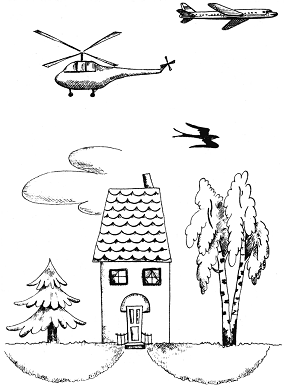 – Сравните предметы по высоте. (Береза выше ели, ель ниже дома и т. д.)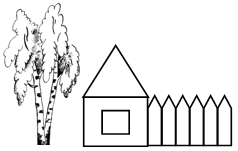 – Если  дерево  выше  дома,  что  можно  сказать  о  доме?  (Дом ниже дерева.) Если забор ниже крыши дома, что можно сказать о крыше дома? (Крыша дома выше забора.)Игра «Дополнение».Воспитатель на магнитной доске размещает рисунки (сверху вниз): ракета, самолет, вертолет, птица, бабочка – и объясняет детям задание: закончить начатое предложение.– Высоко в небе летит… (ракета).– Ниже ракеты летит… (самолет).– Самолет летит… (выше вертолета).– Если птица летит выше бабочки, а вертолет выше птицы, то вертолет летит… (выше бабочки).– Если выше птицы летит вертолет, и ниже – бабочка, то птица находится… (между вертолетом и бабочкой).– Рассмотрите схему на доске и покажите:а) кувшин, в котором воды меньше;б) кувшин, в котором воды больше.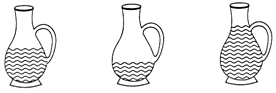 1                         2                         3Рассмотрите рисунок: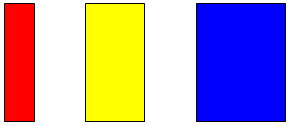 – Сравните по ширине красную полоску с желтой. (Красная уже желтой.) Сравните по ширине желтую полоску с красной. (Желтая полоска шире красной.) Сравните синюю полоску с желтой. Сравните желтую полоску с синей.3. Симметричное вырезывание.– Рассмотрите вырезанные фигурки людей. Как вырезать ровную фигурку, чтобы обе ее половинки были одинаковыми? Для этого нужно сложить лист бумаги пополам. Наметить карандашом место разрезания. (Показывает.) Затем фигурка вырезается по обозначенному контуру и разворачивается (показывает). Таким же способом попробуйте вырезать яблоко, шар, звезду, цветок и т. д.Дети самостоятельно вырезают предметы и наклеивают их на лист бумаги.4. Итог занятия.– Рассмотрите все аппликации. Каким способом мы вырезали эти предметы?Занятие 5
РАССКАЗ М. ПРИШВИНА «ЗОЛОТОЙ ЛУГ».
РИСОВАНИЕ С НАТУРЫ ВЕСЕННЕЙ ВЕТКИРеализация содержания программы в образовательных областях:  «Речевое развитие», «Художественно-эстетическое развитие».Виды детской деятельности: восприятие художественной литературы и фольклора, коммуникативная, изобразительная.Цели: учить пересказывать литературный текст, подбирать определение и сравнение; закреплять понимание специфики жанра рассказа, умение ставить ударение в словах, определяя ударный и безударный слоги, делить  слова  на  слоги;  дать представление о понятии «приставка»; упражнять в отгадывании загадок о цветах, в изменении слов с помощью приставки; продолжить работу по формированию умения работать с красками.Целевые ориентиры дошкольного образования: пересказывает содержание прочитанного рассказа близко к тексту; эмоционально откликается на красоту природы, описанную в рассказе; называет характерные изменения в жизни природы, животных и растений в весенний период года; выполняет рисунок весенней ветки с натуры разными способами, соблюдая пропорции.Материалы и оборудование: фотографии одуванчиков; весенние  веточки  в  вазе;  карандаш,  ластик,  кисточки,  краски,  листы 
бумаги.Содержание
организованной деятельности детей1. Вводное слово воспитателя.– Ребята, я сегодня получила письмо от Снежной королевы. И вот, что там написано: «Я, Снежная королева, пролетая мимо вашего края, увидела, что Весна не торопится прийти к вам. Нет ни зелени, ни ручейков. И решила вернуться: замести улицы сугробами, заморозить окна и носы людей. Я передумаю только в одном случае, если Весна успеет прийти к вам раньше». Что же делать? Ведь мы так соскучились по теплому солнышку, по зеленой травке, по журчанию ручейков. Мы обязательно поможем весне прийти раньше.2. Чтение рассказа М. Пришвина «Золотой луг».– Послушайте рассказ М. М. Пришвина «Золотой луг».Читает произведение.– Рассмотрите иллюстрацию. Как вы думаете, почему рассказ называется «Золотой луг»? Какие чувства вы испытываете после прослушивания рассказа? Удалось ли автору удивить вас? Что понравилось вам в этом рассказе? Сумели ли вы представить все то, о чем рассказывал автор? Кто был старше из братьев? Почему? («…Он впереди, я – в пяту».) Как это – идти в пяту? (След в след.) Какой промысел мог быть у мальчишек и что обозначает это слово? (Добывание, добыча, охота на кого-нибудь.) Что такое забава? (Развлечение, игра.) Какое слово изобрели ребята? (Фукну, фукнет.) Как рассказчик называет одуванчики? (Неинтересные цветы – простые, обычные, без всякой тайны, без особой красоты.) Почему луг был золотой? С чем сравнивает писатель лепестки одуванчика? (Пальчики на ладони.) Какая главная мысль рассказа? В чем она состоит? (Одуванчики не неинтересные цветы, у них своя загадка, своя тайна, надо только ее увидеть, приглядеться.) Как теперь называет одуванчики рассказчик?3. Рисование с натуры весенней ветки.– Когда на улице еще был снег, я принесла веточку, которая казалась сухой. Мы поставили ее в воду и наблюдали, как из почек постепенно появляются листочки. Эта веточка одна. Давайте нарисуем еще много таких же веточек. Зима решит, что весна вступила в свои права и не вернется. Рассмотрите ветку внимательно. Из скольких частей она состоит? Какая из этих частей самая большая? Ветка ровная или искривленная? Обратите внимание, она постепенно сужается. Какой формы ветки? Что располагается на каждой ветке? На что похожи листья? (На треугольники.) Какой  цвет  у  веток? (Коричневый.)  Где  находится  наиболее  светлая часть? (Вдоль ствола.) Как мы будем ее раскрашивать? (Светлее, чем края.) Какого цвета листья? (Зеленого.) Как правильно расположить лист бумаги? Скажите, что больше – длина ветки или расстояние между кончиками верхних и нижних веток? (Длина.) Тогда как мы расположим лист? (По горизонтали.) Как правильно выбрать размер рисунка и красиво расположить его на листе? Нарисуйте ветки – основные части изображаемого предмета. Далее в соответствии с размерами нарисуйте мелкие детали: почки, черенки, отростки. Теперь их нужно аккуратно раскрасить. Сначала середину ствола – светло-коричневым цветом. Затем края ствола – темно-коричневым, потом черенки – зеленым цветом. Далее раскрашиваем листики способом примакивания. Для создания настроения я включаю музыку русского композитора Чайковского «Апрель» из альбома «Времена года».Дети выполняют рисунки с натуры.4. Итог занятия.– Рассмотрите все рисунки и выберите наиболее выразительные и самые аккуратные. Что мы сегодня рисовали? Для чего вы это делали? Теперь Зима точно подумает, что наступила весна, и не вернется к нам.АПРЕЛЬ1 НЕДЕЛЯЗанятие 1
ПРАВИЛА И БЕЗОПАСНОСТЬ ДОРОЖНОГО ДВИЖЕНИЯ.
СТИХОТВОРЕНИЕ ЭДВАРДА ЛИРА «ЛИМЕРИКИ»Реализация содержания программы в образовательных областях: «Социально-коммуникативное развитие», «Речевое развитие».Виды детской деятельности: познавательно-исследовательская, восприятие художественной литературы и фольклора, коммуникативная.Цели: учить правилам дорожного движения; закреплять знания о работе светофора; расширять представления о дорожных знаках и их назначении; воспитывать ответственность за свою безопасность и жизнь других людей; дать понятие о жанровых особенностях рассказа, отличии его от сказки, басни; развивать навыки пересказа литературного текста; учить применять в речи образные выражения, сравнения.Целевые ориентиры дошкольного образования: знает и соблюдает правила безопасного поведения на улице и в транспорте, правила дорожного движения; понимает значение сигналов светофора; узнает и называет дорожные знаки, знает их назначение; различает жанры литературных  произведений  и знает  жанровые особенности рассказа, сказки, стихотворения; имеет представление о творчестве поэта и художника Э. Лира; знает особенности его произведений.Материалы и оборудование: изображения дорожных знаков, светофора.Содержание
организованной деятельности детей1. Вводное слово воспитателя.– Буратино собрался идти в школу, но не знает, как перейти дорогу. Давайте расскажем ему о правилах дорожного движения.2. Правила и безопасность дорожного движения.– Послушайте стихотворение Олега Бедарева «Если бы…».Идет по улице одинДовольно странный гражданин.Ему дают благой совет:– На светофоре красный свет,Для перехода нет пути,Сейчас никак нельзя идти!– Мне наплевать на красный свет! –Промолвил гражданин в ответ. –Он через улицу идетНе там, где надпись «Переход»,Бросая грубо на ходу: Где захочу, там перейду! –Шофер глядит во все глаза:Разиня впереди!Нажми скорей на тормоза –Разиню пощади!..А вдруг бы заявил шофер:«Мне наплевать на светофор!» –И как попало ездить стал?Ушел бы постовой с поста?Трамвай бы ехал, как хотел?Ходил бы каждый, как умел?Да… там, где улица была,Невероятные делаПроизошли бы вмиг!Сигналы, крики то и знай:Машина – прямо на трамвай,Трамвай наехал на машину,Машина врезалась в витрину…Но нет: стоит на мостовойРегулировщик-постовой,Висит трехглазый светофор,И знает правила шофер.– Какие ситуации в стихотворении являются нарушением условий безопасности на дороге? Какие сигналы пешеходного светофора вы знаете, что они обозначают? Как на проезжей части улиц и дорог обозначен пешеходный переход? В каких местах пешеходам разрешается переходить улицу? Где нужно стоять в ожидании трамвая, троллейбуса, автобуса? Как нужно переходить улицу при выходе из трамвая, автобуса? Каков порядок посадки в автобус и выход из него?  Как надо правильно переходить улицу, дорогу? Почему пешеходам нельзя ходить по проезжей части улицы, дороги? Сколько сигналов у пешеходного светофора? На какие группы делятся дорожные знаки? Кто должен знать дорожные знаки? Как называется дорога для трамвая? Как называют дом для автомобиля? Как называется проезжая часть дороги с твердым покрытием? (Шоссе.) Назовите транспорт, работающий от электричества. (Троллейбус, трамвай.) – Отгадайте загадки светофорика:Встало с краю улицы в длинном сапогеЧучело трехглазое на одной ноге.Где машины движутся, где сошлись пути,Помогает людям дорогу перейти.				(Светофор.)Красный человечек.								Охраняют пост два брата:									Каждый – бравый часовой.									Вы запомните, ребята,									Кто из них вам скажет: «Стой!»								Братец красный очень строгий,					Он спешит предупредить:					«Стойте, дети, здесь опасно					Вам сейчас переходить!»Зеленый человечек.					Вслед зеленый братец, мило					Улыбаясь, говорит:					«Ваше время наступило,					Проходите, путь открыт!»Красный и зеленый (вместе).					Днем и ночью оба брата					Службу верную несут.					Вы их слушайтесь, ребята,					И они не подведут.3. Чтение стихотворения Эдварда Лира «Лимерики».– Есть люди, которые любят «городить чепуху». Да еще в стихах! Такие стихи даже называются по-особенному – лимерики. В них всего пять строчек. Причем, к первой строчке можно задать вопросы кто? и откуда?, ко второй обычно подходят вопросы какой? какая?, к двум следующим – что произошло? и, наконец, к последней строчке – чем закончилось?– А вот происходит в лимериках как раз что-нибудь нелепое и смешное, в общем, чепуха, да и только! Послушайте лимерик:Жил-был человек в Амстердаме,кто? откуда?Не чистивший шляпу годами.какой?Он в ней невзначайЗаваривал чай.что произошло?И в ней же гулял в Амстердаме.чем закончилось?– Вы знаете, откуда появилось название этих стихов? В Ирландии есть город Лимерик. Там такие стихи можно услышать чуть ли не на каждом шагу. Вот оттуда, полагают, все и началось. А сейчас мы послушаем лимерики, которые давным-давно придумал один любитель веселой чепухи.Жил-был старичок из Киото,Постоянно жалевший кого-то.Он увидел лягушкуИ метнул ей ватрушку,Благодарный старик из Киото.Жил мальчик вблизи Фермопил,Который так громко вопил,Что глохли все тетки,И дохли селедки,И сыпалась пыль со стропил.Один старикашка с косоюГонялся полдня за осою.Но в четвертом часуПотерял он косуИ был крепко укушен осою.– Все эти лимерики сочинил английский поэт и художник Эдвард Лир. Свою любовь к чепухе он воплощал не только в лимериках, но и в других произведениях, которые сам и иллюстрировал смешными рисунками. А сейчас давайте поиграем в игру «Нелепые слова». Нужно составить собственную словесную абракадабру. Выигрывает тот, у кого получится самое оригинальное слово.Дети составляют слова: «радиовизор», «гнимотофон», «велоролик», «зекароло» и другие.– Чтобы лучше представить себе Эдварда Лира, послушайте, как он говорит о самом себе.Воспитатель читает стихотворение Э. Лира «Эдвард Лир о самом себе» в переводе С. Маршака.Мы в восторге от мистера Лира,Исписал он стихами тома.Для одних он – ворчун и придира,А другим он приятен весьма.Десять пальцев, два глаза, два уха,Подарила природа ему.Не лишен он известного слухаИ в гостях не поет потому.Книг у Лира на полках немало.Он привез их из множества стран.Пьет вино он с наклейкой «Марсала»,И совсем не бывает он пьян.Есть у Лира знакомые разные.Кот его называется Фосс.Тело автора – шарообразное,И совсем нет под шляпой волос.Если ходит он, тростью стуча,В белоснежном плаще за границей,Все мальчишки кричат: «АнгличанинВ халате бежал из больницы!»Он рыдает, бродя в одиночкуПо горам, среди каменных глыб,Покупает в аптеке примочку,А в ларьке – марципановых рыб.По-испански не пишет он, дети,И не любит он пить рыбий жир…Как приятно нам знать, что на светеЕсть такой человек – мистер Лир!4. Итог занятия.– Каким вы представили себе Лира? Что мы узнали о правилах дорожного движения? Занятие 2
СРАВНЕНИЕ ПО ДЛИНЕ. ЛОШАДКА-КАЧАЛКАРеализация содержания программы в образовательных областях: «Познавательное развитие», «Речевое развитие», «Социально-коммуникативное развитие».Виды детской деятельности: игровая, познавательно-исследовательская, коммуникативная, конструктивная.Цели: упражнять в измерении с помощью условной мерки; учить сопоставлять и упорядочивать предметы по одному измерению; развивать глазомер, зрительную память, внимание.Целевые ориентиры дошкольного образования: умеет измерять длину предметов и отрезков с помощью условной меры; соотносит величину меры с числом; сравнивает длину отрезков, употребляя в речи прилагательные превосходной степени; конструирует из картона лошадку-качалку по инструкции педагога; доброжелательно оценивает работы сверстников, аргументируя свое мнение.Материалы и оборудование: карточки, геометрический материал и предметы для счета; гофрированный, цветной картон, цветная бумага, ленточка; клей, ножницы.Содержание
организованной деятельности детей1. Вводное слово воспитателя.– Послушайте стихотворение:Я люблю свою лошадку,Причешу ей шерстку гладко.Гребешком приглажу хвостикИ верхом поеду в гости.			А. Барто– Давайте и мы смастерим игрушку лошадку для зайчат. А для этого надо выполнить интересные задания.2. Сравнение по длине.– Рассмотрите рисунок. Чей путь самый короткий?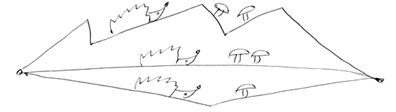 – Раскрасьте часть полоски длиной в 5 больших пальцев. (Для выполнения этого задания детям необходимо параллельно осуществлять откладывание мерки и подсчет числа проведенных откладываний.) Как вы думаете, раскрашенные полоски будут одинаковы по длине? (Нет, так как длина большого пальца у всех различна.) Удобнее будет сравнивать длины, если использовать одинаковую мерку.– Сравните отрезки.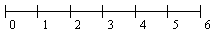 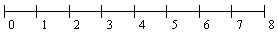 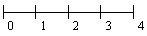 Какой отрезок самый длинный? Какой отрезок самый короткий? Рассмотрите дорожки. Какова длина каждой дорожки? Определите длину каждой дорожки, используя одинаковую мерку. По какой дорожке Красная Шапочка быстрее доберется до домика бабушки?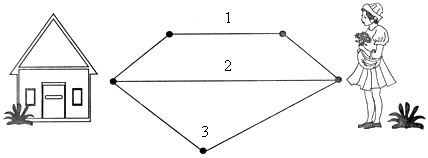 3. Конструирование «Лошадка-качалка».– Рассмотрите образец и схему работы. Расскажите об этапах работы.Описание этапов работы:1. На  картоне  рисуем  и  вырезаем  полукруг,  который  в  дальнейшем будем использовать в качестве шаблона. Диаметр лошадки (полукруга) – 10 см.2. Прикладывая шаблон к гофрокартону – рисуем и вырезаем шесть одинаковых деталей (полукругов). Это составляющие тела лошадки. При помощи такого количества мы создадим объемность лошади. Если полукругов будет меньше, лошадь будет неустойчивой.3. Из желтого простого картона, сложенного вдвое, вырезаем голову лошади. Складываем и склеиваем, не забыв вставить заранее подготовленную гриву из черной бумаги. Из такой же черной бумаги делаем хвост.4. Собираем лошадку: склеиваем две половинки тела по три полукруга между собой, закрепив между ними голову и хвост. Тело обклеиваем цветной бумагой, приклеиваем седло, разрисовываем или украшаем аппликацией.5. Завязываем  или  приклеиваем  к  морде  лошади  ленточку  или  веревочку.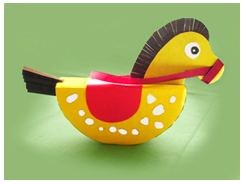 4. Итог занятия.– Рассмотрите все поделки и выберите наиболее выразительные и самые аккуратные. Что мы сегодня сравнивали? Какие мерки использовали для измерения длины?Занятие 3
РАСТЕНИЯ РЯДОМ С НАМИ.
РИСОВАНИЕ С НАТУРЫ «КОМНАТНОЕ РАСТЕНИЕ»Реализация содержания программы в образовательных областях: «Познавательное развитие», «Речевое развитие», «Физическое развитие», «Художественно-эстетическое развитие».Виды детской деятельности: игровая, коммуникативная, познавательно-исследовательская, изобразительная, самообслуживание и элементарный бытовой труд.Цели: расширять и уточнять представление о комнатных растениях; закреплять представление о том, что для роста растений нужны свет, влага, тепло, почва; продолжать знакомить с особенностями внешнего строения растений, с разнообразием листьев, стеблей и цветков, с некоторыми способами вегетативного размножения (черенки, листья, усы); воспитывать желание ухаживать за растениями; закреплять умение рисовать простым карандашом с легким нажимом, раскрашивать акварелью (или акварелью с гуашью). Целевые ориентиры дошкольного образования: знает и узнает комнатные растения; имеет представление о строении растений и названиях частей; знает способы ухода за комнатным растением и применяет на практике; эмоционально откликается на красоту домашних растений, цветов; рисует с натуры комнатное растение разными способами, соблюдая пропорции.Материалы и оборудование: фотографии комнатных растений; комнатное растение (филлокактус); белая бумага размером в писчий лист, мягкие графитные карандаши, акварель, гуашь (в зависимости от характера растения).Содержание
организованной деятельности детей1. Вводное слово воспитателя.– Цветочная фея приглашает вас в свой цветущий сад.2. Беседа на тему «Растения, живущие рядом с нами».– Отгадайте загадку:Дышит, растет, а ходить не может.			(Растение.)– Какие группы растений вы уже знаете и что о них можете рассказать? Сегодня мы познакомимся с комнатными растениями. Отгадайте загадки и покажите картинку.Лист с горбочком, желобочком,Шипы имеет, а ранить не умеет,Зато лечит нас в любой час. 			(Алоэ.)– Какие еще комнатные растения, кроме вышеперечисленных, вы знаете? Действительно, эти растения выращивают только в помещениях, потому что родина большинства их них – жаркие страны, где круглый год лето, поэтому человек создает и зимой примерно такие же условия, как и летом, иначе они погибли бы. Вспомните, что необходимо для растений? (Почва, вода, свет, тепло, воздух.) Помощников растений пять – как 5 пальцев на руке. Растениям нужна вода – поэтому комнатные растения надо регулярно поливать. Как это надо делать? Растениям также нужна почва – поэтому растения растут в горшках с землей. Почему комнатные растения ставят на подоконник, а не на пол или под стол? (Нужен свет.) Почему комнатные растения осенью и зимой не выносят на улицу? (Нужно тепло.) Какое еще условие необходимо растениям, чтобы они хорошо росли? (Воздух.) Что надо делать, чтобы комнатным растения было легче дышать? Чтобы воздух попадал к корням растений, нужно рыхлить почву, протирать горшки, мыть поддоны. А еще регулярно надо протирать толстые гладкие листья растений влажной тряпочкой, тонкие гладкие – сухой, мелкие – опрыскивать пульверизатором. Комнатным растениям нужна и чистота, поэтому их надо мыть. Растения ставят в тазик, землю закрывают целлофаном. Моют растения, поливая теплой водой, вытирая каждый листик. Кожистые листья моют мыльной водой и ополаскивают. Стараются, чтобы мыльная вода не попала на землю – корни мыла не выносят. После такой бани растения сразу позеленеют, похорошеют. Прежде чем поставить растение на окно, протирают подоконник. Растения размещают на подоконниках так, чтобы им было просторно. На каждый подоконник лучше поставить растения разной формы и величины. Красиво оформленное окно придаст праздничный вид комнате. Вспомните, какие помощники нужны растениям, чтобы расти? Скажите, что человеку нужно, чтоб расти? (Пища.) Как вы думаете, растению нужна пища, чтоб оно росло, развивалось? Где растение возьмет пищу? Кто знает, чем же человек может покормить растение? (Удобрением.) Действительно, чтобы растение хорошо развивалось, необходимо его подкармливать, и подкормку проводим минеральными удобрениями для корней, для листьев.3. Рисование с натуры «Комнатное растение».– Рассмотрите кактус. Назовите основные части цветка. (Толстый стебель. Листья имеют форму колючек.) Как можно показать в рисунке колючки? Давайте нарисуем с натуры кактус. Дети изображают кактус акварелью или гуашью.4. Итог занятия.– Рассмотрите все рисунки и выберите наиболее выразительные и самые аккуратные. Занятие 4
СРАВНЕНИЕ ПО ШИРИНЕ И ДЛИНЕ.
ПЕРСОНАЖ ЛЮБИМОЙ СКАЗКИРеализация содержания программы в образовательных областях: «Познавательное развитие», «Речевое развитие», «Художественно-эстетическое развитие».Виды детской деятельности: познавательно-исследовательская, коммуникативная, изобразительная.Цели: учить рисовать равные и неравные отрезки на бумаге в клетку, сравнивать результаты, упражнять в измерении отрезков прямых линий с помощью подсчета клеток; измерять предметы разными мерками; выделять и передавать в лепке характерные особенности персонажей известных  сказок,  пользуясь  усвоенными  ранее  приемами  лепки из целого куска; развивать мелкую моторику, глазомер, самоконтроль; формировать понятие зависимости результата измерения длины от величины мерки. Целевые ориентиры дошкольного образования: умеет рисовать отрезки на бумаге в клетку и измерять с помощью подсчета клеток; сравнивает длину предметов путем наложения; понимает зависимость между величиной меры и числом; знает названия русских сказок и имена героев; лепит персонажей любимых сказок, используя в работе разные приемы лепки.Материалы и оборудование: карточки, геометрический материал и предметы для счета; книги с иллюстрациями, игрушки – персонажи сказок; глина, стеки, палочки для укрепления ног.Содержание
организованной деятельности детей1. Вводное слово воспитателя.– У нас в гостях Буратино, Незнайка, Чиполлино. Из каких сказок они пришли? Давайте вылепим для них друзей.2. Сравнение по ширине и длине.– Рассмотрите рисунок. Что здесь изображено? (Ворота и калитка.) Для чего предназначены ворота? Для чего – калитка? Кто ходит по тропинкам? Что ездит по дорогам? Раскрасьте то, что шире: ворота или калитку. Что уже: дорога или тропинка? Сравните ремни по ширине: сначала нужно выбрать предположительно самый широкий, а потом проверить правильность выбора, сравнивая его с остальными путем наложения. (При выполнении этого задания учащиеся вспоминают процедуру сравнения длин способом приложения на примере прямоугольных полосок.) Рассмотрите рисунки. Что здесь изображено? Какую форму имеют полоски? (Прямоугольную форму.)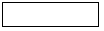 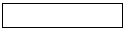 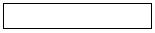 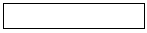 – Сравните по длине первую пару полосок. Сравните по длине другую пару полосок. Какие полоски труднее сравнивать по длине: расположенные слева или справа? (Труднее сравнивать полоски справа.) Объясните, почему. (Сравнение по длине удобно производить, если при наложении (приложении) концы полосок совпадают (находятся на одном уровне).) Как же можно сравнить по длине полоски, расположенные справа? Как решить эту проблемную ситуацию? Сравнить предметы по длине легче, если они нарисованы на бумаге в клетку. Посмотрите на рисунок и выполните сравнение длины гвоздя и шурупа. Сколько клеточек по длине  занимает  гвоздь?  (9.)  Сколько  клеточек  по  длине  занимает  шуруп? (8.) Полученные числа – это результат измерения предметов с помощью клеточки-меры.Детям предлагаются рисунки бабочек.Раскрась рисунок. 1 – красный цвет; 2 – синий цвет; 3 – зеленый цвет.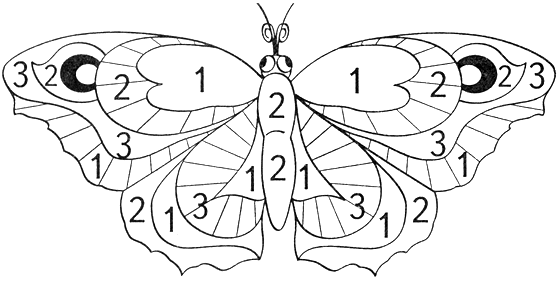 3. Лепка «Персонаж любимой сказки».– Какие сказки вы знаете? Вспомните русские народные сказки и их героев. Отгадайте загадки о сказочных героях:Он герой нам всем известныйИ с волшебным словом вместеМожет целую неделюНа печи лежать… (Емеля).Скрипит зубами, водит носом,И русский дух не переносит.Старуха с костяной ногойЗовется… (Бабою Ягой).Он гремит костями страшно.Злобный, жадный и ужасный.Ходит в черном он плащеИ зовется царь… (Кощей).Кощеем заколдована,Иваном очарована,Зеленая подружка,Царевна… (Лягушка).– Вспомните приемы лепки из целого куска. Для устойчивости фигуры вы можете использовать палочки.4. Итог занятия.– Рассмотрите все вылепленные фигуры. Назовите персонажей. Из каких они сказок?Занятие 5
ОПИСАТЕЛЬНЫЙ РАССКАЗ ПО КАРТИНЕ.
МОЙ ЛЮБИМЫЙ СКАЗОЧНЫЙ ГЕРОЙРеализация содержания программы в образовательных областях: «Речевое развитие», «Художественно-эстетическое развитие», «Познавательное развитие».Виды детской деятельности: коммуникативная, изобразительная, игровая.Цели: познакомить с содержанием картины И. Левитана «Весна. Большая вода»; учить составлять описательный рассказ по картине, правильно употреблять местоимения и предлоги в речи, передавать в рисунке образы сказок и характерные черты полюбившегося персонажа;  обогащать речь эмоционально окрашенной лексикой; развивать эмоциональную отзывчивость на весеннее пробуждение природы; закреплять умение рисовать акварельными красками; развивать образное представление, воображение.Целевые ориентиры дошкольного образования: имеет представление о творчестве художника И. Левитана, знает названия его картин; составляет описательный рассказ по картине И. Левитана, употребляя в речи образные выражения, прилагательные в превосходной степени, правильно употребляя местоимения и предлоги; эмоционально откликается на красоту весенней природы, изображенной на картине «Весна. Большая вода»; рисует любимого сказочного героя разными способами, правильно организуя композицию.Материалы и оборудование: бумага белая или любого мягкого тона разного формата, акварель, простые карандаши; репродукция картины И. И. Левитана «Весна. Большая вода»; иллюстрации с изображением сказочных героев.Содержание
организованной деятельности детей1. Вводное слово воспитателя.– Художник Карандаш приглашает нас на выставку картин. Но вот беда – злая Клякса украла краски. Мы выполним задания и вернем краски на место.2. Составление описательного рассказа по картине.– Рассмотрите репродукцию картины И. Левитана. Обратите внимание на краски природы, цвет весеннего неба, воды, весенних деревьев, которых еще не коснулась нежная зелень. Разлив – это явление природы. Каждый ли год река разливается так широко? Посмотрите и на другой берег реки, дальний от нас. Река разлилась так широко, что и высокий берег тоже затопило. Это редкое явление. Как вы думаете, что за строения оказались в воде? Почему только они? Очевидно, люди неправильно их построили – слишком близко к воде? Это, наверное, бани. Их строят близко к реке. Их затопляет только тогда, когда река разливается очень широко. Какого цвета в картине больше всего? (Голубого, синего, потому что в картине много воды и воздуха. Вода еще очень холодная, и поэтому она синяя. Небо такое голубое бывает, когда ярко светит солнце.) А как еще можно понять, что день солнечный, ведь самого солнышка здесь нет? (Земля желтая и коричневая, потому что ее нагрело солнце. Березки тоже желтые, потому что на них играют солнечные зайчики.) Давайте внимательно посмотрим на березки, на их стволы. Какие они? (Березки молодые, хрупкие, нежные. Им хочется освободиться из воды, вырваться. Они изображены так, словно танцуют, покрытые дымкой, они тянутся к небу, сливаются с небом, а небо сливается с водой.) Посмотрите на рощу в центре, на переднем плане. Какие цвета вы здесь видите, о чем говорит это разноцветье? (Солнце играет на стволах, ветках, отражается в зеркале воды.) А как художник изобразил ту рощицу, что слева на берегу? Какие чувства она вызывает? (Деревца стоят, прижавшись друг к другу, словно наблюдают за теми, которые находятся в воде. А та березка, что у воды, как будто хочет вступить в воду и уйти в этот яркий хоровод.) Почему среди молодых березок художник изобразил старое дерево? О чем, по-вашему, может старое дерево говорить березкам? (Не бойтесь воды! Она нужна корешкам. Скоро вода уйдет, и вы зазеленеете. Я выросло большим, и вы будете такими же. Большие деревья как бы охраняют молодые деревца. Они более опытные, более сильные и выносливые, уже не раз побывали в весенней воде.) А что за лодка на первом плане? Кто в ней приплыл? (Это сам художник. Он уже бывал здесь. Его сюда привлекали дали, бескрайний простор. Он сейчас среди высоких деревьев, мы видим на берегу их длинные тени. Они, как змейки, бегут по теплой земле.)3. Рисование «Мой любимый сказочный герой».– Какие сказки вы любите? Кто вам больше нравится в них? Вы уже знаете, что в сказках бывают добрые и злые герои. Послушайте, как про них рассказывали в сказках: – Морда жилинная, нога глиняная. На печи лежит из угла в угол, нос в потолок врос. (Баба Яга.)– Добрый молодец – кудри черные, очи соколиные, брови соболиные, ухватки богатырские. (Иван Царевич.)– Душа-девица, да какая прекрасная, что ни вздумать, ни взгадать, ни пером описать. (Василиса Прекрасная.)Обратите внимание на выставку иллюстраций с изображением сказочных героев, выполненных разными художниками. (Билибина, Конашевича, Рачева, Васнецова.) Чем отличаются и что общего в этих иллюстрациях? Как художники стараются передать характер сказочных героев? Какие иллюстрации вам понравились больше и почему? Давайте нарисуем любимого героя сказки. Подумайте, как это лучше сделать. Кто не может сразу нарисовать краской, пусть наметит карандашом контур.4. Итог занятия.– Рассмотрите все рисунки и выберите наиболее выразительные и самые аккуратные. Объясните свой выбор. Художник Карандаш благодарит вас за работу.АПРЕЛЬ2 НЕДЕЛЯЗанятие 1
ХОЧУ БЫТЬ КОСМОНАВТОМ. СТИХИ О ВЕСНЕРеализация содержания программы в образовательных областях: «Познавательное развитие», «Речевое развитие».Виды детской деятельности: познавательно-исследовательская, коммуникативная, восприятие художественной литературы и фольклора.Цели: познакомить с биографией первого космонавта Ю. А. Гагарина; расширить представление о современных профессиях; рассказать о работе в космосе российских космонавтов в наши дни; развивать поэтический слух, умение слышать и выделять в стихотворении выразительные средства.Целевые ориентиры дошкольного образования: имеет представление о полетах человека в космос; знает фамилии первого космонавта и главного конструктора и биографию Ю. А. Гагарина и С. П. Королева; знает названия и узнаёт летательные космические аппараты; пересказывает содержание стихотворения «Апрель»; эмоционально реагирует на красоту весенней природы, описанной в стихотворении.Материалы и оборудование: портрет Ю. А. Гагарина; фотографии космических тел.Содержание
организованной деятельности детей1. Вводное слово воспитателя.– Отгадайте загадку:Сначала его в центрифуге крутили,А после в тяжёлый скафандр нарядили.Отправился он полетать среди звёзд.Я тоже хочу! Говорят, не дорос. 				(Космонавт.)– Давайте совершим экскурсию в музей космонавтики. 2. Беседа на тему «Хочу быть космонавтом».12 апреля 1961 года Юрий Алексеевич Гагарин проложил дорогу к звёздам. Он стал первым человеком, совершившим полёт в космос. Впервые в истории человечества был выведен на орбиту вокруг Земли космический корабль «Восток» с человеком на борту. Всего 108 минут продолжался полёт, но Гагарин был первым, кто доказал, что человек может работать в космосе.Полетел! Полетел!На «Востоке» поднялся с востока!Средь космических телОн промчался высоко-высоко…За один только часСтал на веки веков легендаренНаш космический асПервый лётчик Вселенной – Гагарин!– Первым конструктором, создавшим ракету, которая смогла преодолеть земное притяжение и совершила полёт вокруг Земли, был Сергей Павлович Королёв. Он воплотил в жизнь мечты всех предыдущих поколений. С его именем навсегда будет связано одно из величайших завоеваний науки и техники всех времён – открытие эры освоения человечеством космического пространства. Королёв упорно и настойчиво шёл к главной своей цели – созданию корабля, пилотируемого человеком. 12 апреля 1961 года наступил самый счастливый день в его жизни. Значит, не зря он жил, не зря лишал себя многого во имя главной цели.После старта Ю. А. Гагарина прошло много лет, за это время многое изменилось в космонавтике: и техника стала мощнее, и подготовка экипажей сложнее, и программа работы на орбите обширнее. Космические корабли стали многоместными, а на орбиту одновременно могут отправиться сразу несколько человек. Теперь работы в космосе длятся по 2–3 месяца. Люди успели привыкнуть к профессии космонавта, как привыкли к профессиям машиниста, капитана, пилота. Да и самих космонавтов становится всё больше и больше. И сейчас, в эти минуты, где-то далеко-далеко в космическом пространстве, высоко-высоко над нашими головами космонавты несут свою важную и трудную вахту. Но начиналось всё это 12 апреля 1961 года. Этот день – самый важный в истории космонавтики. Послушайте стихотворение Л. Вышеславского «108 минут».В скафандре, по-рабочему, как был,У Волги на виду, ему знакомой,На вспаханную землю он ступилИ зашагал, растаптывая комья.На перелески, пашни посмотрел.Земля! И вид её не изменился.Сегодня в космос он с неё взлетел,Сегодня ж на неё и возвратился.Всё также низко облака бегут,Всё также небо сосны стерегут,Всё тот же день,Часов всё та же мера…Прошло лишь сто,Сто с небольшим минут.А на Земле уже иная эра,Которую космической зовут!– Сегодня работа в космосе – это научные исследования и повседневная работа во имя прогресса во всём мире. Вот почему в космос стали летать международные экипажи. Совместно с российскими космонавтами в космосе побывали космонавты из Чехословакии, Германии, Кубы, Венгрии, Франции, Монголии. Индии. Всего более 30 стран. Интересно, а мы можем стать такими, как Гагарин? Конечно, но для этого мы должны быть здоровыми и воспитать в себе силу воли, дисциплинированность, собранность, ответственность, внимательность. находчивость, трудолюбие. Я предлагаю всем проверить, насколько развито ваше внимание. Отгадайте загадки:– Летательный аппарат, на котором летали герои в сказках. (Ковёр-самолёт.)– Летит птица-небылица, а внутри народ сидит. (Самолёт.)– Летательный аппарат, на котором летают инопланетяне. (Тарелка.)– Заворчу, зажурчу, в небеса улечу. (Вертолёт.)– Летательный аппарат, на котором летала Баба Яга. (Ступа.)Чтоб к неведомым далям стремиться,Чтобы космос себе подчинить,Надо много работать и много учиться.Надо честно, по совести жить.3. Чтение стихов о весне (П. Соловьев «Подснежник», Я. Аким «Апрель»).– Послушайте стихотворение П. Соловьева «Подснежник».Читает стихотворение.– Обратите внимание, как ласково автор стихов сравнивает подснежник с живым существом. Почему цветок подснежника можно сравнить с «голубым глазком», стебелек – с «зеленой ножкой»? Почему подснежник в стихотворении «потягивается», как будто после сна и «задает вопросы»? Давайте узнаем, как относится к весне поэт Яков Аким. Послушайте стихотворение «Апрель». Какие чувства, мысли, настроение вызвало у вас стихотворение? (Таинственное, осторожное, радостное, игривое, теплое.) Какими словами поэт создает настроение? Какой вы себе представили весну? (Веселой, озорной, шумной, бойкой.) Кто в стихотворении рад весне? (Верба, скворцы.) 4. Итог занятия.– О чем хотели рассказать авторы стихов? Какое стихотворение вам понравилось больше всего?Занятие 2
ИЗМЕРЕНИЕ ОБЪЕМА И ДЛИНЫ МЕРКОЙ.
ОРИГАМИ «ЩЕНОК»Реализация содержания программы в образовательных областях: «Познавательное развитие», «Речевое развитие», «Социально-коммуникативное развитие», «Художественно-эстетическое развитие».Виды детской деятельности: познавательно-исследовательская, игровая, коммуникативная, конструктивная.Цели: учить измерять сыпучие вещества; сравнивать предметы по разным признакам; закреплять умение выполнять счет в пределах 10; обогащать словарный запас словами «тонкий», «широкий», «узкий»; обобщать и систематизировать количественные и пространственные представления.Целевые ориентиры дошкольного образования: умеет измерять объем жидкости разными способами; сравнивает длину предметов по количеству мерок, соотносит мерки с числами, употребляет в речи слова «широкий», «узкий», «тонкий»; активно принимает участие в математических играх; умеет планировать свои действия и договариваться со сверстниками в совместных действиях; решает и записывает задачи в стихах, используя условные обозначения; выполняет фигуру щенка из бумаги способом оригами.Материалы и оборудование: два разных по ширине кувшина с водой, стакан, чашка, банка, ложка; цветная бумага; розовые и желтые ленты (розовая длиннее); листы бумаги, карандаши, мяч; образец и схема оригами «Щенок».Содержание
организованной деятельности детей1. Вводное слово воспитателя. Введение игрового момента.Мокрый носик, милый взгляд,Ушки домиком стоят.Это снова я – щенок.Все зовут меня Дружок.– У нас в гостях щенок Дружок, который очень любит считать.2. Измерение объема и длины меркой.Воспитатель показывает 2 кувшина с водой.– В каком из 2 разных по ширине кувшинов больше воды? Чем можно измерить высоту уровня воды? А чем – ее объем. Почему нельзя сказать, где больше воды, измерив только высоту ее уровня? Какими мерками можно пользоваться для измерения объема? (Стаканом, чашкой, банкой, ложкой.) Выберите мерку, которой удобно действовать в данном случае.Дети с помощью воспитателя выбирают стакан, измеряют объем воды в каждом кувшине.– Что измерили? Чем измерили? Что получилось в результате? (В первом кувшине – 3 стакана воды, а во втором – 4 стакана.) Количество мерок определяет размер предметов.Показывает ленты разной длины.– Измерьте длину розовой и желтой ленты. Какую мерку можно взять? Какой результат вы получили? (Длина розовой ленты – 8 мерок, а желтой – 7 мерок. Розовая лента длиннее желтой на 1 мерку. Желтая лента короче розовой на 1 мерку.) Почему вы так думаете? (Желтая лента короче розовой на 1 мерку потому, что 7 меньше 8 на 1, а 8 больше 7 на 1.) Какая  лента  длиннее,  если  длина  красной  ленты  –  5  мерок, а синей – 6 таких же мерок. Как сделать, чтобы ленты стали равными по длине?Решите задачки:1) В первом мешочке 7 столовых ложек риса, а во втором – 8 столовых ложек риса. В каком мешочке больше риса? Если взять другую мерку, больше, чем эта, что станет с числом? (Число уменьшится.) 2) В графине 5 стаканов воды. Сережа налил в графин еще 1 стакан. Сколько воды стало в графине? 3) Лена измеряла ленту. Длина ленты оказалась равной 7 меркам. На бант кукле Наташа отрезала кусок, равный 2 меркам. Сколько осталось ленты?4) В пакете было 6 стаканов гречневой крупы. Мама сварила кашу, израсходовав 1 стакан. Сколько крупы осталось в пакете? Больше или меньше осталось крупы в пакете после того, как мама сварила кашу?3. Игры.«Наоборот».Бросая мяч, воспитатель называет слово. Ребенок, поймав мяч, отвечает противоположное слово и возвращает мяч воспитателю.Например, толстый – тонкий, большой – маленький, высокий – низкий, глубокий – мелкий, тяжелый – легкий, широкий – узкий, длинный – короткий.«Построим домик и посадим рядом деревья».Предметы для игры: 14 полосок из цветной бумаги для строительства домиков и проведения дороги, 7 треугольников зеленого цвета для елок, 2 трафарета грибов (1 гриб с большой шляпкой на толстой ножке и 1 гриб с маленькой шляпкой на тонкой ножке).Воспитатель предлагает детям построить (выложить из полосок бумаги) сначала высокий дом, потом низкий. Около высокого дома посадить (выложить из треугольников и полосок) низкую елочку, около низкого дома – высокую елку. От высокого дома к низкому провести дорогу двумя зелеными полосками бумаги. Эта дорога расширяется около высокого дома и становится уже около низкого домика. Около высокой елки расположить гриб с большой шляпкой на толстой ножке; около низкого дерева – небольшой гриб на тонкой ножке.4. Решение задач.– Давайте поиграем со щенком. Решим его задачки и запишем решение на листочках.Это очень тяжело,Но я справлюсь всё равно.Вы нам тоже помогайтеИ ответы называйте.5. Изготовление оригами «Щенок».– Рассмотрите образец и схему работы. Этапы работы:1. Подготовьте квадратик любого цвета. Согните его по диагонали.2. Загните книзу правый и левый верхние углы. Это будут уши щенка.3. Загните верхний и нижний уголки назад.4. Щенок готов. Наклейте глазки, носик или нарисуйте.6. Итог занятия.– Рассмотрите все поделки и выберите наиболее выразительные и самые аккуратные. Что мы сегодня измерили? Какими мерками мы пользовались?Занятие 3
ЦАРСТВО РАСТЕНИЙ: ТРАВЫ.
КОМПОЗИЦИЯ С ЦВЕТАМИ И ПТИЦАМИРеализация содержания программы в образовательных областях: «Познавательное развитие», «Речевое развитие», «Художественно-эстетическое развитие».Виды детской деятельности: познавательно-исследовательская, музыкальная, коммуникативная, изобразительная.Цели: закрепить знание о травах; обобщить знание о том, что на нашей планете существует огромное царство растений: деревья, кустарники, травянистые растения; продолжать знакомить детей с народным декоративно-прикладным искусством; учить создавать декоративную композицию в определенной цветовой гамме (теплой или холодной); закреплять умение работать всей кистью и ее концом, передавать оттенки цвета; развивать эстетическое восприятие. Целевые ориентиры дошкольного образования: определяет жанр прослушанного музыкального произведения, его настроение и характер; узнает и называет полевые и садовые цветы, травянистые растения; имеет представление о лекарственных растениях и пользе, которую они приносят человеку; выполняет декоративный рисунок с цветами и птицами разными способами.Материалы и оборудование: аудиозапись произведения «Вальс цветов» П. И. Чайковского; фотографии трав; бумага белая (или тонированная) размером чуть больше писчего листа, простой графитный карандаш (для наброска птицы), акварель.Содержание
организованной деятельности детей1. Вводное слово воспитателя.Звучит запись произведения «Вальс цветов» П. И. Чайковского.– Дюймовочка приглашает вас на цветочный луг.2. Ознакомление с травами.– О возникновении цветов на нашей планете сложено много легенд. Вот одна из них: в стародавние времена во мраке и стуже лежала Мать Сыра Земля. И пронзил однажды Ярило – у древних славян бог солнца, земли и плодородия – пламенем взора своего слои мрака над спавшей Землёй. Сразу воссияло красное солнышко, даруя свет и тепло просыпающейся планете. Жадно пила она щедрые солнечные лучи, нежилась в юной своей красе, набираясь до краёв животворной силой. Молвил тогда Ярило: «Ох ты гой еси, Мать Сыра Земля! Полюби меня, бога светлого. За любовь за твою я украшу тебя синими морями, жёлтыми песками, голубыми реками, серебряными озёрами, зелёной травой-муравой, цветами алыми, лазоревыми….»Вот так и пришли на Землю цветы. С тех пор каждую весну пробуждается Ярило от зимнего сна, садится на коней своих и украшает Мать Сыру Землю цветами и злаками, оживляет поля, луга, рощи и дремучие леса. Ярким проявлением любви к цветам являются праздники цветов, проводимые у разных народов. Вспомним бытовавший на Руси праздник Ивана Купала (Ивана Травника). Пока длится этот праздник, нужно многое успеть: через костер перепрыгнуть, в живительных водах омыться, травы собрать, которые только на Купалу и набираются особой целебной силы. А еще нужно стадо через угли прогнать, чтобы скот от всех хворей избавить. Ну а самые отважные побредут в чащу на поиски цветка папоротника. Кто его добудет, тот без труда любой клад отыщет.– Отгадайте загадки о травах и цветах.Беленькие горошки на зелёной ножке.				(Ландыш.)– Цветковые растения не только радуют нас своей красотой, но и помогают нам, когда нам больно. Существует много книг о лекарственных свойствах растений. Но в каждой семье существуют свои рецепты, которые передаются из поколения в поколение.3. Декоративное рисование «Композиция с цветами и птицами».– Давайте создадим декоративную композицию с цветами и птицами в теплой гамме. Какие краски вы будете использовать? Как лучше расположить лист? Какими приемами рисования вы воспользуетесь? Как изобразить тонкий стебель цветка: кончиком кисти или всем ворсом?Дети самостоятельно создают декоративную композицию.4. Итог занятия.– Рассмотрите все рисунки и выберите наиболее выразительные и самые аккуратные. Что вы изобразили в композиции рисунка?Занятие 4
ЗАКРЕПЛЕНИЕ ЗНАНИЙ О ФОРМЕ.
АППЛИКАЦИЯ «ПОЛЕТ НА ЛУНУ»Реализация содержания программы в образовательных областях: «Познавательное развитие», «Речевое развитие», «Художественно-эстетическое развитие».Виды детской деятельности: познавательно-исследовательская, игровая, коммуникативная, изобразительная.Цели: уточнить представление о геометрических фигурах и их свойствах; учить передавать форму ракеты, применяя прием симметричного вырезывания из бумаги, вырезать фигуры людей в скафандрах из бумаги, сложенной вдвое; закреплять умение дополнять картинку подходящими по смыслу предметами; развивать чувство композиции, воображение.Целевые ориентиры дошкольного образования: различает и называет геометрические фигуры, умеет их сравнивать по цвету, форме, величине; выполняет аппликацию «Полет на Луну», используя разные способы вырезывания фигуры ракеты и фигуры космонавта; оценивает работы сверстников, сравнивает со своей работой.Материалы и оборудование: карточки, геометрический материал и предметы для счета; изображения ракет и Луны; темные и цветные листы бумаги для фона, наборы цветной бумаги, клей, ножницы.Содержание
организованной деятельности детей1. Вводное слово воспитателя.– Ребята, к нам в детский сад пришло письмо. Давайте его прочитаем!Письмо: «Дорогие ребята! Мы лунные человечки, жители Луны, просим вас о помощи. Лунный волшебник забрал у нас скафандры. Помогите  их  вернуть».  Вы  хотите  помочь  лунным  человечкам? Как вы думаете, на чем можно добраться до Луны? Давайте смастерим для полета ракету.2. Закрепление знаний о форме.– Вы прибыли на планету геометрических фигур. Получите задание.Игра «Узнай фигуру».– Назовите каждую фигуру и ее номер.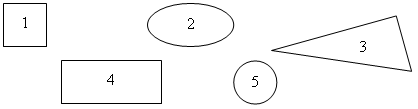 – Продолжите по образцу.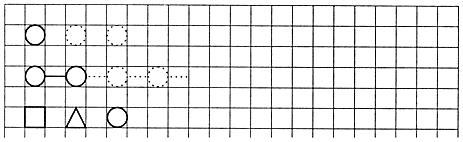 – Ребята, посмотрите внимательно на листочки и послушайте задание. Лягушка заблудилась в математической галактике. Ей надо добраться до своего болота. Она может прыгать только по кочкам четырехугольной формы. Если вы заштрихуете все четырехугольники – лягушка увидит, куда прыгать и доберется домой. Поможем лягушке? Начинаем работу. Дети по очереди находят на рисунке четырехугольники и заштриховывают их.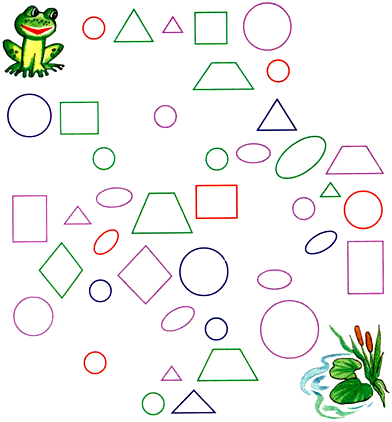 – Рассмотрите рисунки на доске: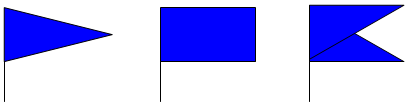 – Как называются эти предметы? Чем похожи флажки? (Одинаковым цветом.) Чем они отличаются? (Отличаются формой.)– Сравните карточки, используя слова «вверху», «внизу», «в центре».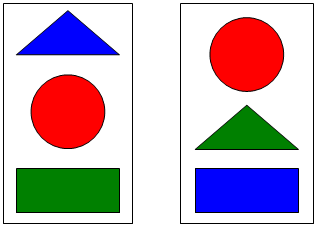 Игра «Построй домик».– Помогите Зайке собрать домик из предложенных деталей.3. Аппликация «Полет на Луну».– Рассмотрите  снимки  и  рисунки  ракет,  Луны, земного шара. Подберите цвета бумаги для вырезывания. Покажите разные способы вырезания ракеты, космонавта в скафандре. Подумайте, куда летит ваша ракета?(На Луну, другие планеты, вокруг Земли.)  Где  находятся  космонавты?  (На Луне, в космическом пространстве.)4. Итог занятия.– Рассмотрите все поделки и выберите наиболее выразительные и самые аккуратные. Объясните свой выбор. Итак, наш полет на Луну прошел удачно. Теперь мы возвращаемся домой.Занятие 5
СОЧИНЕНИЕ СКАЗОК.
ДЕКОРАТИВНОЕ РИСОВАНИЕ «ЗАВИТОК»Реализация содержания программы в образовательных областях: «Речевое развитие», «Художественно-эстетическое развитие», «Социально-коммуникативное развитие».Виды детской деятельности: восприятие художественной литературы и фольклора, коммуникативная, изобразительная.Цели: учить сочинять сказки про игрушки; активизировать в речи употребление сложных предложений; познакомить с декоративным творчеством разных народов; закреплять умение свободно и легко концом кисти рисовать завитки в разные стороны; совершенствовать разнонаправленные слитные движения руки, зрительный контроль за ними; развивать эстетические чувства.Целевые ориентиры дошкольного образования: знает жанровые особенности сказок; самостоятельно сочиняет сказку о любимой игрушке, употребляя в речи сравнения и образные выражения, слова с уменьшительно-ласкательными суффиксами; выполняет декоративное рисование завитков разными способами, учитывая правила композиции рисунка.Материалы и оборудование: фрагменты декоративной росписи;  листы  бумаги  разных  оттенков,  акварель,  гуашь-белила,  палитры (вместо акварели можно использовать цветные восковые мелки или пастель); игрушки: мишка, белка, зайка.Содержание
организованной деятельности детей1. Вводное слово воспитателя.– У нас в гостях ваши любимые игрушки. Давайте с ними поиграем и научим рисовать узоры.2. Сочинение сказок о медвежонке и зайчонке.– Вы знаете много сказок, любите их слушать. Попробуйте сами придумать сказку о веселых игрушечных зверушках. Сначала послушайте сказку, которую я придумала о медвежонке и белочке.В большой комнате на ковре сидел игрушечный медвежонок. Вдруг откуда-то сверху, с полки, спрыгнула на ковер проворная, шустрая, веселая белочка. Поздоровалась с медвежонком и – прыг к кукольным качелям. «Влезай на качели, – позвала белочка медвежонка, – вместе покачаемся!» Стал косолапый на качели влезать – два раза подряд на ковер шлепнулся. А как уселся, принялся изо всех сил раскачивать качели: вверх-вниз, вверх-вниз. Долго мишка с белочкой качались и громко смеялись: им было очень весело.– Когда вы слушали сказку, многие из вас улыбались, некоторые смеялись. Чем порадовала вас сказка? Что вам особенно запомнилось? Сейчас вы начнете придумывать сказку о медвежонке и зайчишке.Педагог заменяет белочку игрушечным зайцем.– Рассмотрите внимательно зверушек и придумайте веселую сказку о том, какие игры затевали медвежонок и зайчишка.Дети поочередно рассказывают сказки об игрушках.3. Декоративное рисование «Завиток».– В каких изделиях народного и современного искусства вы видели завитки? Вспомнить элементы украшения. Вы сами можете нарисовать красками изогнутую веточку-завиток. Украсьте ее завитками, цветами, ягодами, листочками и т. п. Покажите прием рисования основного завитка и боковых веточек-завитков. Выберите цветную бумагу. Подумайте, какого цвета краски будут хорошо с ней сочетаться. Помните, что рисовать надо крупно, во весь лист.4. Итог занятия.– Рассмотрите все рисунки и выберите наиболее выразительные и самые аккуратные. О ком сегодня сочиняли сказки?АПРЕЛЬ3 НЕДЕЛЯЗанятие 1
ГЖЕЛЬ. РАССКАЗ В. БИАНКИ «ЛЕСНЫЕ ДОМИШКИ»Реализация содержания программы в образовательных областях: «Художественно-эстетическое развитие», «Речевое развитие».Виды детской деятельности: музыкальная, коммуникативная, восприятие художественной литературы и фольклора.Цели: продолжить знакомство с русскими народными промыслами; познакомить с гжельской и скопинской керамикой, учить определять их сходство и различие; понимать главную мысль рассказа, связно передавать его содержание; познакомить с творчеством В. Бианки; продолжать работу по развитию знаний о жанровых особенностях сказки и рассказа.Целевые ориентиры дошкольного образования: имеет представление об истории возникновения изделий из Гжели; знает отличительные особенности гжельской росписи и особенности изготовления предметов посуды; самостоятельно украшает силуэты посуды гжельской росписью; знает жанровые особенности рассказа; пересказывает содержание прочитанного рассказа «Лесные домишки», употребляя в речи сложные предложения и однокоренные слова; эмоционально откликается на красоту предметов народного промысла гжели и красоту русской природы.Материалы и оборудование: гжельская керамика; фотографии домиков животных; силуэты посуды, вырезанные из бумаги.Содержание
организованной деятельности детей1. Вводное слово воспитателя.– Отгадайте загадку:Снежно-белая посуда, расскажи: ты откуда?Видно, с севера пришла и цветами расцвела:Голубыми, синими, нежными, красивыми.					(Гжель.)– Давайте вместе с художником Карандашом и Синей птицей отправимся в село Гжель.2. Ознакомление с гжельской росписью.– Рассмотрите образцы гжельской керамики. Как называют глиняные изделия, обожженные в печи? (Керамика.) Какой узор преобладает в росписи гжельской посуды? (Цветы.) Назовите цвета гжельской керамики.  (Белый, голубой.) Назовите основной цвет в росписи гжельской керамики. (Синий.) Изделия из Гжели так красивы, так необычны, что известны они не только в нашей стране, но и за рубежом. И гжельскую посуду стали называть «лучшею из всех, делаемых в России». Что только не делают в Гжели: чашки, кувшины, кружки, вазы, пепельницы, целые сервизы, фигурки людей и животных. Причем только два цвета присутствуют в гжельской росписи – белый и голубой. Когда изготавливаются предметы, люди 40 профессий принимают в этом участие. Почти все операции выполняются вручную. Мастерицы расписывают изделия с большой любовью, вкладывая в них частицу своего сердца, доброту души. Русский живописец Б. М. Кустодиев говорил, что гжельские чайники и чашки цветут «колдовскими синими цветами». И действительно, есть какая-то тайна в том, что холодный синий цвет преображается в них, становясь почти теплым. Взгляните, ребята, на изделия с гжельской росписью, полюбуйтесь этой красотой. Послушайте стихотворение И. Кадухина.Фарфоровые чайники, подсвечники, часы,Животные и птицы невиданной красы.Деревня в Подмосковье прославилась теперь.Известно всем в народе ее названье – Гжель.Гордятся в Гжели жители небесной синевой,Не встретите на свете вы красоты такой.Голубизну небесную, что сердцу так мила,Кисть мастера на чашку легко перенесла.У каждого художника есть свой узор любимый,И в каждом отражается сторонушка родимая.Ее трава шелковая, ее цветы весенние –И мастерство волшебное достойны восхищения.Из этих чашек с розами ты выпей чудный чай.Гостей на праздник радостный сердечнее встречай.– Почему Гжель называют нежно-голубым чудом? Какие элементы есть в гжельской росписи? Украсьте силуэты посуды элементами гжельской росписи. 3. Чтение рассказа В. Бианки «Лесные домишки».– Синяя птица Гжель просит вас отгадать загадку:Без рук, без топоренка построена избенка. 					(Гнездо.)– Ребята, а где живут птицы? Все ли птицы живут в гнездах? Давайте узнаем это из рассказа Виталия Бианки. (Читает рассказ.) Расскажите, как потерялась Ласточка-береговушка? С кем познакомилась Береговушка на пути к дому? Где живет Зуек? (В камнях.) Какой домик у лесного голубя Вытютня? Понравился ли его домик Береговушке? Почему? Кто жил в маленьком легком домике, похожем на розу? (Осы.) На что похож домик Иволги? (На плетеную корзиночку.) Почему домик Иволги не понравился Береговушке? (Качается.) Где жила Пеночка? (В шалашике в траве.) Почему  не  осталась  у  неё  Береговушка? Какой домик у Чемги? (Посреди воды на тростниковом островке.) Кто еще живет в домиках на дереве? (Белки.) Нашла ли Береговушка свой домик? Где находился домик Береговушки?4. Итог занятия.– Ребята, чей домик вам больше всего понравился? Чей домик вам показался самым удивительным?Занятие 2
ЗАКРЕПЛЕНИЕ ЗНАНИЙ О ФОРМЕ. ФИГУРКА МИШКИРеализация содержания программы в образовательных областях: «Познавательное развитие», «Речевое развитие», «Социально-коммуникативное развитие».Виды детской деятельности: познавательно-исследовательская, коммуникативная, конструктивная, самообслуживание и элементарный бытовой труд.Цели: уточнить представление о геометрических фигурах и их свойствах; учить конструировать фигурки из бумаги и картона.Целевые ориентиры дошкольного образования: знает и узнает геометрические фигуры; умеет решать логические задачи разными способами; составляет различные изображения предметов из геометрических фигур и сравнивает их количество; конструирует фигуру медведя с подвижными конечностями по схеме и инструкции педагога.Материалы и оборудование: карточки, геометрический материал; гофрированный картон, 4 пуговицы, ленточка, деревянная палочка, бумага.Содержание
организованной деятельности детей1. Вводное слово воспитателя.– Медвежонок Мишка ищет друзей. Давайте поможем ему найти настоящего друга.2. Закрепление знаний о форме.– Рассмотрите рисунок, нарисуйте недостающий домик, не нарушая закономерности.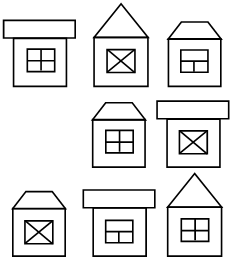 – Треугольник расположен правее квадрата, прямоугольник – правее круга, круг – правее треугольника. Изобразите цепочку фигур так, как я назвала.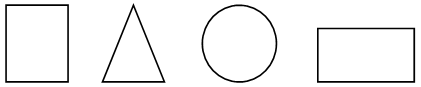 – Какую  фигуру  можно  назвать  лишней?  Предложите  разные  варианты.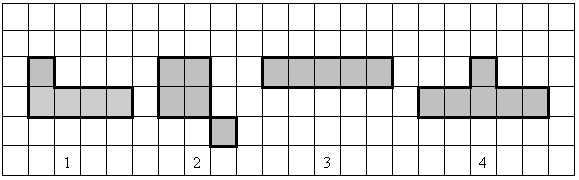 – Сколько квадратов на чертеже?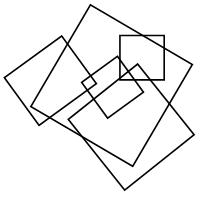 – Рассмотрите рисунки. Из каких геометрических фигур составлен каждый предмет? Сколько прямоугольников на первом рисунке? Сколько предметов на первом рисунке?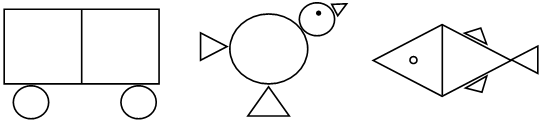 3. Конструирование «Мишка из бумаги и картона с подвижными верхними лапами».– Рассмотрите образец и схему работы. Расскажите об этапах работы.Этапы работы:1. Вырезаем по шаблону все части медведя из картона.2. Раскрашиваем все части медведя.3. Протыкаем дырочки в туловище и верхних лапках.4. Склеиваем все раскрашенные части мишки, кроме верхних лапок.5. Крепим  при  помощи  пуговиц  лапы  к  туловищу,  закрепляем 
палочку.6. Приделываем петельку, наш Мишка готов.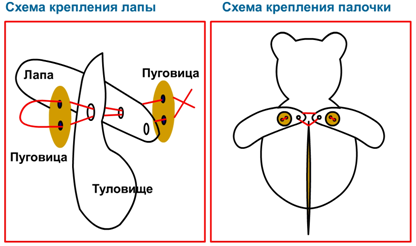 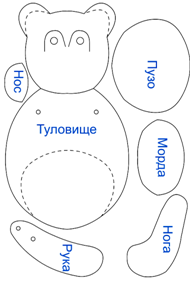 4. Итог занятия.– Рассмотрите все поделки и выберите наиболее выразительные и самые аккуратные. Занятие 3
ПРАЗДНИК ЗЕМЛИ. ДЕКОРАТИВНОЕ ОФОРМЛЕНИЕ
ЗАКЛАДКИ ДЛЯ КНИГИРеализация содержания программы в образовательных областях: «Познавательное развитие», «Речевое развитие», «Социально-коммуникативное развитие», «Художественно-эстетическое развитие».Виды детской деятельности: музыкальная, игровая,  коммуникативная,  изобразительная,  познавательно-исследовательская, двигательная.Цели: продолжать знакомить с законами природы; формировать ответственность за совершение разнообразных действий в окружающей среде, представление о том, что вода – составная часть всех живых организмов планеты; учить передавать особенности построения рисунка или орнамента на закладке для книги; развивать воображение, творчество.Целевые ориентиры дошкольного образования: имеет представление о законах природы, природных ресурсах Земли и экологическом равновесии в природе; умеет устанавливать причинно-следственные связи между природными явлениями, аргументируя свое мнение; умеет импровизировать в процессе игры, не отступая от намеченного замысла и соблюдая правила; умеет договариваться со сверстниками в совместных действиях; самостоятельно изготавливает закладку для книги, украшает ее геометрическим орнаментом; адекватно оценивает работы товарищей и сравнивает со своей работой.Материалы и оборудование: образцы геометрических орнаментов, образцы закладок для книг; вырезанная из тоновой бумаги закладка для книги (без рисунка) размером 12 × 60 см; краски 6–8 цветов, гуашь, палитра.Содержание
организованной деятельности детей1. Вводное слово воспитателя.– Сегодня – день рождения Земли!– Старичок Лесовичок приглашает вас на праздник День Земли.2. Беседа на тему «Праздник Земли».– Каждый  из  нас  старается  сделать  уютным  и  красивым  свой дом. Но, переступив порог своего дома, мы забываем о том, что за этим порогом – тоже наш дом. Космонавты говорят, что из космоса Земля голубая. И от каждого из нас зависит, чтобы из иллюминаторов космических кораблей они продолжали видеть голубые озёра, а не грязные лужи, леса и луга, а не горы мусора. Очень важно бережно относиться к нашему общему дому – Земле и всем, кто на ней живёт. Кроме нас и наших близких, на земле живёт ещё множество людей. А кто ещё живёт рядом с нами? Бабочки и жабы, цветы и деревья, рыбы и птицы, звери и насекомые. Ни мы, ни они не выбирали место, где появиться. Земля – это наш общий дом. Поэтому мы – все жители Земли – очень зависим друг от друга. Земля – наш дом. Значит, нам его и беречь. Но бережёт ли человек свою планету? Отгадайте загадку:В морях и реках обитает, Но часто по небу летает,А как наскучит ей летать, На землю падает опять. 			(Вода.)– Для чего нужна вода? А много ли воды на планете? Казалось бы, воды на Земле сколько угодно – океаны и моря покрывают большую часть поверхности нашей планеты. Но вода в океанах и морях солёная, а человеку, животным, растениям нужна пресная вода. А пресной воды, пригодной для питья, на Земле мало, её становится всё меньше. И виноваты в этом люди. На поверхность Мирового океана ежегодно выпадает 200 тысяч тонн свинца, около 7 тысяч тонн ртути, кадмия, мышьяка и других тяжёлых металлов. С кораблей сбрасывают в воду огромное количество мусора. Это приводит к гибели морских животных. Вредные вещества, поступающие в воду, могут попадать в организм и человека, и животных. Загрязняют Мировой океан люди. Не умыться, не напиться без воды,Листику не распуститься без воды.Без воды прожить не могут птица, зверь и человек.И поэтому всегда всем везде нужна вода!* * *Бежит вода, струится – и прямо в домик твой.К ней надо относиться как к ценности большой.Коли зря течёт вода, кран закрой, а то – беда!– Запомните! Если водопроводный кран неисправен, подтекает, за 1 час накапает больше литра воды. Посчитайте, сколько воды вытечет за день? Почти 3 ведра. Вода – это драгоценный дар природы. И мы должны её беречь. Люди часто выбрасывают в реки, ручьи, озёра различный мусор, моют в них машины. Сильно загрязняют воду заводы и фабрики. В воде, загрязнённой сточными водами фабрик, заводов и жилищ, гибнут растения, животные. Большой вред водоёмам приносит загрязнение нефтяными продуктами. От них погибают рыбы, птицы и другие животные. Послушайте стихотворение С. Шанина «Мой край».Птицы, звери и цветы.Я люблю, люби и ты!Край родной оберегайИ в обиду не давай!– Какой совет дает нам мальчик? (Надо беречь Землю, оберегать родной край.) Сегодня же день рождения планеты. Давайте поиграем.Игра «Дикие и домашние животные».Дети встают в центре зала. Справа – «дом», слева – «лес». Воспитатель называет животных. Дети бегут либо в «дом», либо в «лес», в зависимости от того, какое животное было названо.Игра «Всё о тебе».– Послушайте задания и выполните их, если это необходимо:Если  вы  согласны,  что  необходимо  экономить  воду,  хлопните  в ладоши.Если вы закрываете водопроводный кран, пока чистите зубы, подпрыгните несколько раз.Если вам не нравится запах выхлопных газов, помашите рукой перед лицом.Если вы не мусорите на улице, встаньте.Если вы выключаете свет, выходя из комнаты, закройте глаза руками.Если вы аккуратно обращаетесь с бумагой, а не тратите её попусту, моргните.Если вы, видя насекомое в своей комнате, выпускаете его на волю, вместо того, чтобы убить, коснитесь кончика носа.3. Рисование «Декоративное оформление закладки для книги».– Отгадайте загадку Старичка Лесовичка: не куст, а с листочками, не рубашка, а сшита, не человек, а рассказывает. (Книга.) Давайте рассмотрим детскую иллюстрированную книгу. (Листает ее). Книга – результат труда не только писателя, но и художника, который оформляет ее, типографии, где составляют и печатают текст и рисунки. Надо беречь книгу,  не  загибать  страницы,  а  пользоваться  закладкой. Зачем нужна закладка? Рассмотрите образцы закладок. (Показывает.) Чем они украшены? (Узором.) Сегодня мы будем рисовать узор для закладки. Узоры могут быть различными. Вот на этом образце он состоит из линий, дуг, точек, а на этой полоске – из кружочков и квадратиков. Линии, точки, кружочки, квадраты, треугольники – это геометрические элементы. Закладка, которую мы сделали, будет украшена геометрическим орнаментом. Сначала на полоске тоновой бумаги (увеличенная модель закладки) надо провести горизонтальную линию, которая делит закладку на две половины. Потом еще раз, в зависимости от композиции элементов орнамента, делим полоску на квадраты или прямоугольники. Дальше всю работу выполняем кистью и гуашью. – Каким орнаментом украшали закладку? Из каких элементов состоит геометрический орнамент? Из каких элементов состоит растительный орнамент?4. Итог занятия.– Рассмотрите все рисунки и выберите наиболее выразительные и самые аккуратные. Что мы сегодня рисовали?Занятие 4
ЗАКРЕПЛЕНИЕ ЗНАНИЙ О ФОРМЕ. ЗООПАРКРеализация содержания программы в образовательных областях: «Познавательное развитие», «Речевое развитие», «Художественно-эстетическое развитие».Виды детской деятельности: познавательно-исследовательская, игровая, коммуникативная, изобразительная.Цели: уточнить представление о геометрических фигурах и их свойствах;  закреплять  умение  передавать  в  лепке  характерные  особенности разных животных, их относительную величину; учить добиваться более точной передачи формы и пропорций частей, используя усвоенные приемы лепки, коллективно работать при создании творческой композиции.Целевые ориентиры дошкольного образования: имеет представление о свойствах геометрических фигур, умеет рисовать их в тетради в клетку и составлять из них изображения предметов; конструирует из счетных палочек геометрические фигуры; знает и угадывает названия диких животных, рассказывает об их характерных особенностях; самостоятельно лепит фигуры диких животных, соблюдая пропорции.Материалы и оборудование: карточки, геометрический материал, счетные палочки; картинки с изображением животных зоопарка; глина или пластилин, стеки, общая подставка для размещения вылепленных фигур; несколько игрушек (на случай, если кто-нибудь будет затрудняться в передаче характерных особенностей того или иного животного).Содержание
организованной деятельности детей1. Вводное слово воспитателя.– Я предлагаю вам пойти в зоопарк и познакомиться с животными, но сначала нужно выполнить несколько заданий.2. Закрепление знаний о форме.Игра «Строим дом».– Сколько здесь треугольников? Сколько четырехугольников? Пронумеруйте фигуры. Какие из этих фигур использованы в домике? Нарисуйте недостающие фигуры на бумаге в клеточку.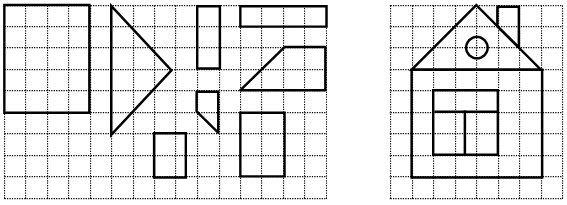 – Овал положите слева от прямоугольника, но справа от треугольника. Проверьте себя по образцу. 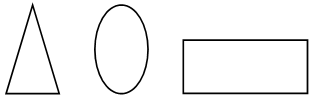 – Из 10 счетных палочек составьте 3 одинаковых квадрата. Сверьте с образцами. – Каким способом вы воспользовались?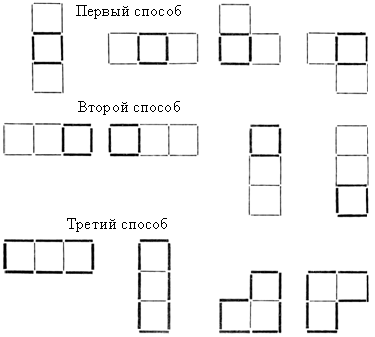 – На каждой полоске отметьте крестиком две такие части, из которых можно составить круг.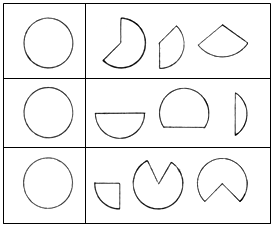 3. Лепка «Зоопарк».– Представьте, что мы находимся в зоопарке. Каких зверей вы видите? Отгадайте загадки про животных.Чутко спит большая кошка,Уши в кисточках-сережках.Ей не скажешь слово «брысь»,Потому что это… (рысь).			Н. Доброта– Расскажите о характерных особенностях названных животных. Каких животных вы хотели бы вылепить для зоопарка? Вылепите любых животных и составьте на подставке композицию «Зоопарк».4. Итог занятия.– Рассмотрите вылепленные фигурки животных. Кто поселился в нашем зоопарке?Занятие 5
СОСТАВЛЕНИЕ РАССКАЗА. МОЙ ЩЕНОКРеализация содержания программы в образовательных областях: «Речевое развитие», «Художественно-эстетическое развитие».Виды детской деятельности: игровая, коммуникативная, изобразительная.Цели: закреплять умение составлять рассказ, придумывать концовку; формулировать личную оценку поступков героев; воспринимать смысл пословиц, выраженных образно; закреплять умение рисовать по представлению.Целевые ориентиры дошкольного образования: умеет составлять рассказ на заданную тему по плану, употребляя в речи сравнения, обобщения, дополнения; умеет доброжелательно сотрудничать с товарищами, составляя рассказ по цепочке; имеет представление о добре и зле, оценивает нравственное содержание поступков героев рассказа и сравнивает их со своими поступками; самостоятельно рисует щенка по схеме и по инструкции педагога.Материалы и оборудование: листы бумаги; рисунки-схемы щенка; акварельные краски; кисти.Содержание
организованной деятельности детей1. Вводное слово воспитателя.– На заборе висит объявление: «Пропала собака по кличке Дружок». Давайте найдем собаку и вернем ее хозяину.2. Составление рассказа «Сережа и щенок на прогулке».– Давайте придумаем рассказ о мальчике Сереже и его щенке. Рассказ назовем так: «Сережа и щенок на прогулке». Перед тем, как вы начнете придумывать весь рассказ, постарайтесь сначала представить себе Сережиного щенка. Каким он мог быть? Обдумайте это и расскажите. Послушайте мой рассказ: «Сережин щенок был весь черный, как уголек, и лохматенький. У щенка были длинные висячие уши, короткий хвостик. Щенок был очень забавный и веселый».– Вы сумели описать Сережиного щенка. А теперь послушайте, о чем нужно говорить в начале рассказа, середине и конце. Вначале надо подробно рассказать, какой щенок был у Сережи, затем сказать о том, что интересного было на прогулке, когда мальчик гулял со своим щенком, и в конце рассказать, чем закончилась Сережина прогулка. Придумайте рассказ от начала до конца.Дети по цепочке начинают составлять рассказ. Воспитатель обобщает.3. Рисование «Мой щенок».– Рассмотрите рисунки-схемы пошагового изображения щенка:1. Нарисуйте голову собаки. Голова состоит из полукруга и овала. В центре полукруга нарисуйте пару глаз и брови. А на мордочке нарисуйте нос в виде сердечка.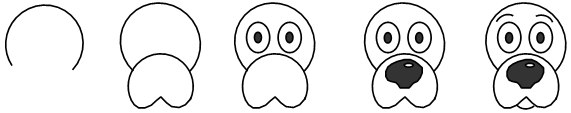 2. Далее по обе стороны головы нарисуйте два больших уха, снизу дорисуйте шею и туловище.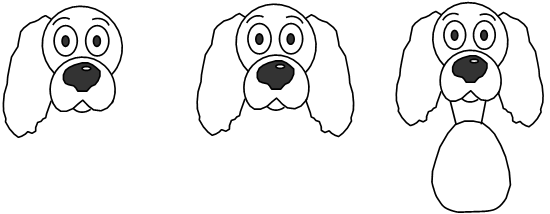 3. Теперь рисуем лапы собаки. Две передние лапы должны быть одинаковыми, задние лапы чуть больше передних.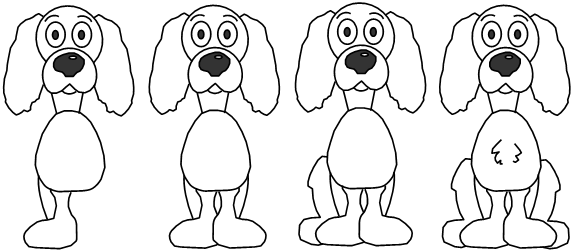 4. Дорисуйте задние лапы и раскрасьте собачку.Дети, опираясь на схемы и инструкции, рисуют щенка.4. Итог занятия.– У вас получились замечательные щенки! Рассмотрите все рисунки. – Какие клички вы дадите щенкам?АПРЕЛЬ4 НЕДЕЛЯЗанятие 1
ЗЕМЛЯ – НАШ ОБЩИЙ ДОМ.
СКАЗКА БРАТЬЕВ ГРИММ «ГОРШОК КАШИ»Реализация содержания программы в образовательных областях: «Познавательное развитие», «Речевое развитие».Виды детской деятельности: познавательно-исследовательская, коммуникативная, восприятие художественной литературы и фольклора.Цели: продолжить знакомить с понятием «Земля – наш общий дом»; рассказать о том, что на Земле много стран, живут люди разных рас и национальностей; формировать интерес и уважение ко всем людям, отмечая их самобытность; показать различие культур, особенности быта, обычаев; учить воспринимать образное содержание, его нравственный смысл; закреплять знание о жанровых, композиционных, языковых особенностях сказки; подвести к пониманию идеи произведения. Целевые ориентиры дошкольного образования: имеет представление об охране окружающей среды и бережном отношении к природе родного края; самостоятельно составляет рассказ о посильной помощи каждого человека в деле сохранности растительного и животного мира на Земле, употребляя в речи русские народные пословицы; самостоятельно пересказывает содержание прочитанной сказки; сопереживает героям произведения; дает оценку их поступкам.Материалы и оборудование: фотографии планеты Земля, лесов, озер, лугов, животных.Содержание
организованной деятельности детей1. Вводное слово воспитателя.– Старичок Лесовичок написал вам письмо: «Здравствуйте, друзья! Здравствуй, природа! Здравствуйте, поля, леса, реки, озера! Здравствуйте,  птицы!  Если  бы  человек  вот  так  здоровался  каждый  день  не только с родными и знакомыми, но и со всеми живыми существами, окружающими его, может быть, до сих пор на Земле жили бы все те животные и растения, которых мы уже никогда не увидим, так как люди уничтожили их».2. Беседа на тему «Земля – наш общий дом».– Уничтожение природы продолжается и сейчас. При этом люди преследуют разные цели: кто-то хочет получить больше денег, продав редкое животное или его мех; кто-то охотится в свое удовольствие, а кто-то, не думая, вырывает с корнем цветы, убивает палкой лягушку, бросает камнем в птицу, развлекаясь таким образом. Если я сорву цветок,Если ты сорвешь цветок,Если все: и я, и ты,Если мы сорвем цветы,Опустеют все поляны,И не будет красоты.– Мы должны научиться беречь животных, растения, озера, реки и леса – все, что окружает нас. Мы должны стараться постигать тайны природы. Давайте получше узнаем окружающий мир, а узнав – по-настоящему полюбим его, а полюбив – будем беречь.Послушайте стихотворение:Откуда начинается Россия?С Курил? Камчатки или Командор?О чем грустят глаза ее степныеНад камышами всех ее озер?Россия начинается с пристрастьяК труду, к терпенью, к доброте.Вот в чем ее звезда. Она прекрасна!Она горит и светит в темноте.Отсюда все дела ее большие,Ее неповторимая судьба,И если ты причастен к ней – РоссияНе с гор берет начало, а с тебя!– Три клада у природы есть: вода, земля и воздух. Из всех природных ресурсов нашей планеты самое большое богатство – земля. Она наша кормилица. Мы должны беречь землю, заботиться о ней, умножать ее плодородие. А земля сегодня изрезана, истоптана. В нее закапывают отходы (промышленные, радиационные), сбрасывают бытовой мусор. Так, например, только за 90 лет разлагается в земле консервная банка, за 2–10 лет – бумага, за 100 лет – фильтр от сигарет, за 200 лет – полиэтиленовый пакет.«Вода! У тебя нет ни вкуса, ни цвета, ни запаха, тебя не опишешь, тобой наслаждаешься, не понимая, что ты такое. Ты не просто необходима для жизни, ты и есть жизнь!» – так говорил о воде известный французский писатель, летчик Антуан де Сент-Экзюпери. К сожалению, состояние воды вызывает большую тревогу не только ученых, но всех людей нашей Земли.Многие реки, ручьи превратились в сточные канавы, исчезает рыба, высыхают или становятся непригодными для питья подземные источники. Загрязнителями воды являются и химзаводы, и животноводческие фермы, и городские свалки, которые появляются у водоемов.Человек, потребляя неочищенную воду, подвергает свое здоровье опасности: в настоящее время в наших водопроводах выделено более 2100 различных видов загрязнений (включая бактерии и вирусы), вызывающие серьезные болезни.Одна из гениальных русских пословиц, которой россияне следовали на протяжении многих веков, и которая, к величайшему сожалению, нами напрочь забыта и игнорируется, гласит: «Не плюй в колодец, пригодится воды напиться».Пусть на Земле не умирают реки,Пусть стороной обходит их беда.И будет оставаться в них навекиЧистая и вкусная вода!– Не может человек прожить без чистого воздуха.Ну, а теперь о самом важном.Взглянуть на нашу Землю страшно!Вода мутнеет с каждым днем,А воздух! Сколько грязи в нем!Когда-то чистый, голубой,Теперь он грязный и больной!Погибнуть может все живое!Земля, что сделали с тобою?– Ребята, а знаете ли вы, как помочь Земле, на которой мы живем?Наш дом родной, наш общий дом, –Земля, где мы с тобой живем!Ты только посмотри вокруг:Тут – речка, там – зеленый луг.В лесу дремучем не пройдешь,Воды в пустыне не найдешь!А где-то жарко и зимой…Чудес нам всех не перечесть,Одно у нас названье есть –Леса, и горы, и моря,Все называется Земля!А если в космос ты взлетишь,То из окна ракетыУвидишь шар наш голубой,Любимую планету!3. Чтение сказки братьев Гримм «Горшок каши».– Послушайте сказку братьев Гримм «Горшок каши». (Читает сказку.) Где девочка встретила старушку? Что получила девочка в подарок от старушки? Что варил горшочек? Какие волшебные слова нужно было произносить? Какой у каши был вкус?4. Итог занятия.– Назовите главных героев сказки. Чему учит это произведение? Что мы узнали о планете Земля? Что нужно делать, чтобы сберечь Землю и все, что на ней находится?Занятие 2
ЗАДАНИЯ НА РАЗВИТИЕ ЛОГИКИ.
СЕРДЕЧКО ИЗ БУМАГИРеализация содержания программы в образовательных областях: «Познавательное развитие», «Речевое развитие», «Художественно-эстетическое развитие», «Социально-коммуникативное развитие».Виды детской деятельности: познавательно-исследовательская, игровая, изобразительная.Цели: уточнить представление о геометрических фигурах и их свойствах; закреплять умение работать с бумагой в технике плетения.Целевые ориентиры дошкольного образования: умеет делить геометрические фигуры на несколько частей, сравнивать целый предмет и его часть; решает логические задачи; конструирует из счетных палочек геометрические фигуры; выполняет плетение из полосок бумаги, формирует поделки на основе плетения.Материалы и оборудование: карточки с заданиями на развитие логического мышления; цветная плотная бумага двух цветов, ножницы, клей, образец сердечка из бумаги.Содержание
организованной деятельности детей1. Организационный момент.– Железный Дровосек хочет получить настоящее любящее сердце. Давайте поможем ему и смастерим доброе сердце.2. Выполнение заданий на развитие логики.Игра «Веселый счет».– Посмотрите на числовой круг. Называйте и показывайте числа по порядку: от 1 до 10 и от 10 до 1.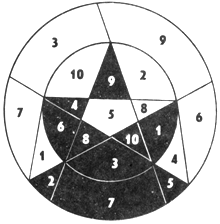 – В каждой строке вместо точек вставьте недостающие фигуры, сохранив порядок их чередования.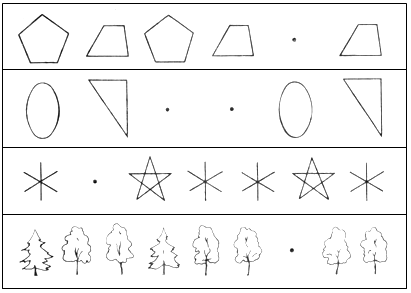 – Из 9 счетных палочек составьте 4 равных треугольника. Сверьте с образцами.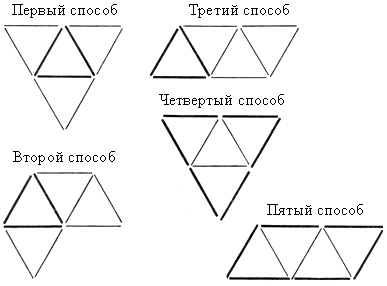 3. Изготовление сердечка из бумаги.– Рассмотрите образец и схему работы. Расскажите об этапах работы.Описание этапов работы:1. Вырежьте два одинаковых прямоугольника из цветной бумаги, используя шаблоны.2. Одну сторону каждого прямоугольника закруглите.3. Вторую сторону разрежьте на полоски.4. Сложите  прямоугольники  под  углом  друг  к  другу  и  переплетите полоски.5. Закрепите полоски клеем.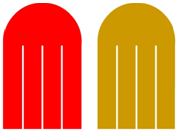 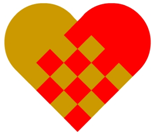 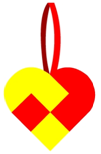 4. Итог занятия.– Рассмотрите все поделки и выберите наиболее выразительные и самые аккуратные. Какие задания мы сегодня выполняли?Занятие 3
КТО ГЛАВНЫЙ В ЛЕСУ? ВЕСЕЛЫЙ ЕЖИКРеализация содержания программы в образовательных областях: «Познавательное развитие», «Речевое развитие», «Социально-коммуникативное развитие», «Художественно-эстетическое развитие».Виды детской деятельности: игровая, познавательно-исследовательская, коммуникативная, изобразительная.Цели: продолжать знакомить с дикими животными и их повадками; учить называть животных (бурый медведь, лев, олень); расширять представление об особенностях внешнего вида животных, о жизненных проявлениях, повадках, особенностях приспособления (линька, спячка), условиях, необходимых для их жизни; рассказать о том, как млекопитающие заботятся о потомстве.Целевые ориентиры дошкольного образования: имеет представления о растениях и животных леса; знает особенности жизни леса и его обитателей в каждое время года; соблюдает правила поведения в лесу, знает способы взаимодействия с растениями и животными леса; выполняет рисунок ежа по инструкции педагога и по образцу, соблюдая пропорции.Материалы и оборудование: фотографии лесных животных; листы бумаги, карандаши, ластики; краски, кисточки; «фонарики» (круги красного, зеленого, желтого цветов).Содержание
организованной деятельности детей1. Вводное слово воспитателя.Сегодня мы откроем тайну,Ведь в жизни нашей часты чудеса.Секрет лесных чудес необычайныхУзнаем мы за полчаса.Орешек знанья твёрд, но всё жеМы не привыкли отступать.Нам расколоть его помогутВолшебные слова:Хотим всё знать!– Догадайтесь, о чём идёт речь:Богатырь стоит богат,Угощает всех ребят.Ваню – земляникой,Таню – костяникой,Машеньку – орешком,Петю – сыроежкой,Костеньку – малинкой,Васю – хворостинкой.– Кого же назвали богатырём? (Лес.)2. Беседа на тему «Кто главный в лесу?».– А  вы,  не  задумывались,  почему  так  долго  может  существовать лес? (Много животных в лесу помогают ему жить.) Какие бывают леса? (Хвойные, лиственные, смешанные.) Приведите примеры деревьев, произрастающих на территории нашего края. Кто же обитает в нашем лесу? (Растения, животные, грибы, микробы.)– У дерева есть корень, ствол, крона с листьями. Корни не дают дереву упасть, добывают воду и минеральные вещества. Ствол удерживает крону с листьями. Внутри него находятся сосуды, по которым вода с минеральными веществами поднимается вверх, а органические вещества спускаются вниз. Листья производят органические вещества и кислород. Деревья – главные производители нашего леса. Лес – это семья различных растений: деревья, кустарники, травы, грибы, мхи. Если приглядеться к зелёной стене леса, можно заметить, что деревья в ней растут этажами, а под деревьями растут кустарники: малина, шиповник, жимолость. Кустарник ниже, у него не один ствол, а несколько. Много в лесу и травянистых растений. В хвойных лесах в тени и во влажных местах растут мхи. И особая группа лесных растений – грибы.– Могут ли деревья жить без других обитателей леса? Отгадайте загадки о лесных животных.На севере снежном зверёк обитает,Пушистую шубку его всяк узнает.Роднёй он приходится рыжей лисице,Но писем не пишет он хитрой сестрице.					(Песец.)– Разнообразен животный мир нашего леса: здесь можно встретить крупных и мелких животных, насекомых. Одни животные на зиму впадают в спячку (ежи, медведи, барсуки), другие делают запасы (бурундуки, белки). Всегда ли человек справедлив по отношению к лесу? По чьей вине возникают экологические проблемы? Назовите правила поведения в природе.Игра «Экологический светофор». – Я описываю ситуацию, а вы поднимайте «фонарики» (жёлтый, красный, зелёный). Красный цвет – опасность природе, жёлтый – ситуация выбора, зелёный – нет вреда природе.Ситуации:1. Валера достал нож и хотел содрать бересту с берёзы, чтобы разжечь костёр.2. В прошлый раз Валера с товарищем посадил по краю оврага кустики ивы и решил полить их, поэтому захватил ведро.3. Олег и Валера решили покататься на велосипедах. Рядом был лесопарк. Когда они въехали в лес, то увидели, что асфальтированные дорожки очень узкие, а вдоль них высокая трава и цветы. «Как же быть? – задумались они. – Можно ли здесь кататься?»Мы любим лес в любое время года,Мы слышим речек медленную речь…Всё это называется природа,Давайте же всегда её беречь!В лугах ромашки солнечного цвета,Такие, что светлей на свете жить.Природой называется всё это,Давайте же с природою дружить!3. Рисование «Веселый ежик».– Вспомните правила работы с красками.1. Чистой водой смочить краски.2. Смешивание красок производить на палитре (белой бумаге), не забывая промывать кисти.3. Ровно закрывать поверхность фона и персонажей в композиции.4. В конце работы вымыть кисточку, не оставлять в банке с водой, а вытереть тряпочкой.5. По  окончании  работы  краски,  карандаш  убрать  в  коробки  или в пенал.– Сегодня мы нарисуем веселого ежика. Начинать рисовать ежа нужно с туловища, затем пририсовать мордочку, лапки и иголки. Когда рисунок закончен, приступайте к раскрашиванию. Краска не должна выходить за контур изображения, иначе рисунок будет неаккуратным. Рассмотрите рисунки-образцы и приступайте к работе.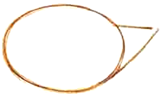 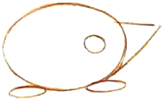 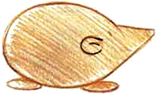 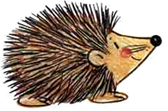 4. Итог занятия.– Рассмотрите все рисунки, выберите наиболее выразительные и самые аккуратные. О каких проблемах леса мы беседовали? Что нужно делать, чтобы сберечь лес?Занятие 4
РАЗЛИЧЕНИЕ ПРЕДМЕТОВ ПО ФОРМЕ.
АППЛИКАЦИЯ ПО ЗАМЫСЛУРеализация содержания программы в образовательных областях: «Познавательное развитие», «Художественно-эстетическое развитие», «Социально-коммуникативное развитие».Виды детской деятельности: игровая, коммуникативная, изобразительная.Цели: уточнить представление о геометрических фигурах: треугольнике, квадрате, прямоугольнике, круге, овале – и их основных признаках; упражнять в анализе различных свойств фигур: равенство и неравенство сторон, соотношение углов и вершин; развивать как наглядно-образное, так и абстрактное мышление; учить задумывать содержание аппликации, использовать разнообразные приемы вырезывания; закреплять умение красиво располагать изображение на листе; развивать чувство композиции, творческую активность.Целевые ориентиры дошкольного образования: соотносит форму предметов окружающего мира с формой геометрических фигур; ориентируется на плоскости и обозначает взаимное расположение предметов; решает логические задачи, используя условные обозначения; выполняет аппликацию по собственному замыслу; соблюдает правила безопасного обращения с ножницами.Материалы и оборудование: карточки, геометрический материал и предметы для счета; бумага разного цвета для вырезывания, для фона – нескольких цветов мягких тонов; листики-трафареты, карандаши, ножницы.Содержание
организованной деятельности детей1. Организационный момент.– Отгадайте загадку:Деревянного мальчишку,Шалуна и хвастунишку,Знают все без исключений.Он любитель приключений.Легкомысленным бывает,Но в беде не унывает.И синьора КарабасаОбхитрить сумел не раз он.Артемон, Пьеро, МальвинаНеразлучны с… (Буратино).– У нас в гостях Буратино и его друзья.2. Игры на закрепление знаний о форме.«Загадки Буратино».Воспитатель на магнитной доске прикрепляет круг, квадрат и треугольник и предлагает ответить на вопросы Буратино: Что можно нарисовать из круга? (Яблоко, арбуз, мяч и т. д.) Что можно нарисовать из квадрата? (Портфель, ящик, печенье.) Что можно нарисовать из треугольника? (Елочку, парусную лодку и т. д.)– Используя линейку-трафарет, нарисуйте справа столько же квадратов, сколько нарисовано кругов.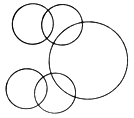 «Найди поросенка».Два веселых поросенкаБратца потеряли.Каждый куст, каждый пеньВместе обыскали.– Нарисуйте третьего поросенка, используя разные геометрические фигуры. Какие фигуры вы будете использовать?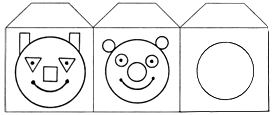 – В каждой строке нарисуйте на месте точек недостающие фигуры, соблюдая закономерность их расположения.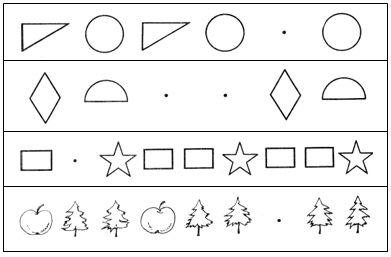 – Круг положите справа от квадрата, но слева от треугольника. Проверьте себя по образцу.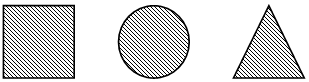 3. Аппликация по замыслу.– Сейчас вы можете вырезать и наклеить то, что вы хотите, использовать в аппликации детали любой формы. Выберите бумагу нужного цвета. Помните: прежде чем наклеивать, надо подумать, как лучше расположить изображение на листе бумаги.Дети самостоятельно выполняют аппликацию.4. Итог занятия.– Рассмотрите все аппликации. Из каких деталей состоят ваши аппликации? На какие геометрические фигуры похожи детали?Занятие 5
СОЧИНЕНИЕ СКАЗКИ.
ОБРАЗ БАБЫ ЯГИРеализация содержания программы в образовательных областях: «Речевое развитие», «Художественно-эстетическое развитие».Виды детской деятельности: игровая, коммуникативная, восприятие художественной литературы и фольклора, изобразительная.Цели: закреплять навыки составления сказки на предложенную тему; совершенствовать умение проводить звуковой анализ слов; активизировать употребление в речи существительных и прилагательных женского, мужского и среднего рода; развивать интонационную сторону речи; познакомить с архитектурой и дизайном; научить составлять сложные предметы из простых фигур (прямоугольник, треугольник, квадрат, круг).Целевые ориентиры дошкольного образования: знает жанровые особенности сказок, самостоятельно сочиняет продолжение прочитанной сказки, выявляя причинно-следственные связи между поступками героев; умеет договариваться со сверстниками в совместной деятельности, оценивает ответы товарищей и сравнивает со своим вариантом продолжения сказки; умеет рифмовать слова и отгадывать загадки; самостоятельно выполняет рисунок Бабы Яги по схеме и по инструкции педагога.Материалы и оборудование: рисунки с изображением Бабы Яги; бумага, карандаши.Содержание
организованной деятельности детей1. Вводное слово воспитателя.– Баба Яга украла в библиотеке все сказки. Давайте вернем их в библиотеку. Назовите все сказки, которые вы знаете, и они снова появятся в книгах.2. Сочинение сказок.– Мы сочиним свою сказку «Как ежик нашел дорогу домой». Послушайте начало сказки: «В лесу под старой елью жили еж, ежиха и ежонок. Еж с ежихой не разрешали ежонку уходить далеко от дома: мал был он, мог заблудиться. Как-то раз мимо пролетала стрекоза, она летела очень низко, чуть крылом не зацепилась за колючий бок ежонка. Ежонку захотелось посмотреть, куда полетела стрекоза. Покатился он по дорожке, все дальше и дальше от дома…»– Как вы думаете, что нового он узнал? С кем повстречался? Как ежонок нашел дорогу домой – кто пришел ему на выручку? Вы можете сочинить продолжение сказки.Дети поочередно рассказывают свой вариант продолжения сказки.3. Рисование «Образ Бабы Яги».– Всех ли героев сказок вы знаете? Давайте поиграем с Бабой Ягой в игру «Продолжи стихи».Пускай исчезнут ябеды, зазнайки!Привет и поздравленья от… (Незнайки).Я всем обещаю кусок пирога!И ножки куриные!.. (Баба Яга.)Фильм обо мне – отличная картина!Желаю много счастья!.. (Буратино.)Пусть падает на землю белый пух!Побольше вам подарков!.. (Винни-Пух.)Предпочитайте транспорт пеший,Ходите в лес! С приветом… (Леший).Побольше ешьте фруктов, овощей!Железного здоровья вам!.. (Кощей.)Желаю вам, друзья, дороги длинной!Я вас спасу от гриппа!.. (Чиполлино.)– Рассмотрите этапы изображения Бабы Яги. Расскажите, как вы будете рисовать.1. Нарисуйте голову, туловище.2. Прорисуйте руки и лицо Бабы Яги.3. Прорисуйте мелкие детали образа: глаза, волосы, рот, элементы одежды.4. Раскрасьте рисунок.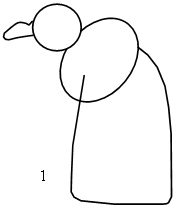 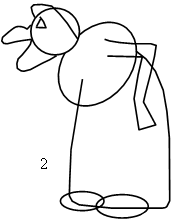 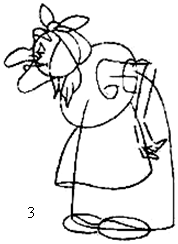 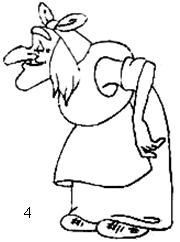 4. Итог занятия.– Рассмотрите все рисунки и выберите наиболее выразительные и самые аккуратные. Какие сказки мы сегодня вернули в библиотеку?МАЙ1 НЕДЕЛЯЗанятие 1
НАША АРМИЯ. ДЕНЬ ПОБЕДЫ.
РАССКАЗ С. АЛЕКСЕЕВА «ПЕРВЫЙ НОЧНОЙ ТАРАН»Реализация содержания программы в образовательных областях: «Познавательное развитие», «Речевое развитие».Виды детской деятельности: игровая, познавательно-исследовательская,  коммуникативная,  восприятие  художественной  литературы и фольклора.Цели: углубить знания о Российской армии; учить чтить память павших бойцов, возлагать цветы к обелискам и памятникам; познакомить с наградами, которые получают защитники Отечества в мирное время; развивать память, творческое воображение и устную речь детей.Целевые ориентиры дошкольного образования: имеет представление об истории Великой Отечественной войны; знает традиции празднования Дня Победы и его значение в жизни нашей страны; эмоционально реагирует на события военных лет, сочувствует погибшим на войне, их родным и близким; знает жанровые особенности рассказа, пересказывает содержание прочитанного рассказа о войне, сопереживает героям.Материалы и оборудование: фотографии военных.Содержание
организованной деятельности детей1. Вводное слово воспитателя.И думал ты, что не герой,Но ты закрыл страну собойНе ради почестей, наград,Обычный Родины солдат.– Какой праздник отмечают в России 9 Мая?2. Беседа на тему «Наша армия. День победы».– В каком году впервые праздновали День Победы? День Победы впервые праздновали в 1945 году. Он навсегда останется одним из самых светлых праздников нашего народа. Вместе с нами его всегда будут праздновать миллионы людей во всем мире, кто превыше всего ценит свободу и независимость. Ни одно государство в мире не смогло противостоять натиску гитлеровской армии. Захватив почти всю Европу, Гитлер вторгся в Советский Союз. Мужество наших людей, готовность до последней капли крови защищать свою Родину нашли отражение во многих музыкальных произведениях той поры. Среди них есть песня, которая по силе духа стоит в ряду самых лучших произведений эпохи Великой Отечественной войны, она называется «Священная война».Звучит фонограмма песни «Священная война» (муз. А. Александрова, стихи В. Лебедева-Кумача).– Посмотрите на плакат «Родина-мать зовёт» (И. Тоидзе). Что общего между этой песней и плакатом? Какая основная мысль их объединяет? (И песня, и плакат появились в первые дни Великой Отечественной войны. Они призывают к защите Отечества.) Волевая, сильная, грозная, мощная мелодия сделали эту песню гимном Великой Отечественной войны. Сколько лет длилась Великая Отечественная война? Сейчас мы закроем глаза и перенесемся в прошлое.Звучит мелодия песни «С чего начинается Родина» (стихи М. Матусовского, музыка В. Баснера).Был летний воскресный день 22 июня. Ласково светило солнце, согревая землю своими лучами. Шептались друг с другом камыши. Птицы пели на все голоса. Люди просыпались, строили планы на выходной день. Ничто не предвещало беды. И вдруг из репродукторов донеслась страшная весть о том, что фашистская Германия напала на нашу страну. Над нашей Родиной нависла угроза потери независимости, свободы. Люди собрались на митинги. Они поклялись все, как один, встать на защиту Родины. Наш народ с честью выдержал испытание войной. За мужество и отвагу, воинскую доблесть 13 миллионов воинов награждены орденами и медалями, 11 тысяч – удостоены высокого звания Героя Советского Союза. Война унесла более 26 000 000 жизней, из них замучено и истреблено более 6 000 000 мирных жителей, сотни тысяч загублены в лагерях смерти, 4 000 000 угнано на каторжные работы в Германию. Каждый из этих людей был нашим соотечественником, чьим-то родным и близким человеком. Это были люди, мечтавшие о счастливой жизни своего народа. Родина помнит своих героев. В каждом городе, селе есть памятники героям Великой Отечественной войны. Есть такие памятники и в нашем городе. Назовите их. Ребята, кто из ваших родственников был на войне? Что они вам рассказывали?Много лет прошло со дня окончания Великой Отечественной войны. Мы можем узнать о тех событиях только из рассказов ветеранов, из книг, художественных фильмов.Мир в каждом доме, в каждой стране!Мир – это жизнь на планете!Мир – это солнце на нашей Земле!Мир – нужен взрослым и детям!– У стен Кремля покоятся останки Неизвестного солдата. На его могильной плите начертаны слова:Имя твое неизвестно,Подвиг твой бессмертен!3. Чтение рассказа С. Алексеева «Первый ночной таран».В начальный период войны из-за просчетов руководства страны были убиты или попали в плен миллионы бойцов, под бомбами погибли сотни тысяч мирных жителей, под удары врага попала большая часть военной техники – танков и самолетов.Один из примеров героизма – воздушный таран. Журналисты-поисковики подсчитали, что в Отечественную войну совершили воздушный таран 604 летчика. За редким исключением, все летчики, шедшие на таран, погибли. В 1941 совершено 192 тарана, в 1942 – 165, в 1943 – 163, 1944 – 54, в 1945 – 22. В первый день войны – пошли на таран 19 летчиков.«Счет воздушным таранам, – пишут историки, – открыл старший лейтенант Иван Иванович Иванов».Мало осталось очевидцев этого утреннего боя. Обнаружив налет вражеских бомбардировщиков, идущих на Киев, дежурный офицер объявил тревогу. И. И. Иванов поднял звено в небо. Истребители ударили по бомбардировщикам, шедшим густой колонной. Вероятно, израсходовав все боеприпасы и в условиях явного превосходства противника, Иванов пошел на таран, рубанув, как учили, пропеллером по хвосту. От удара «Хейнкель» стал падать и взорвался на краю аэродрома. Но от удара погиб вместе со своим верным «ишаком» (И–16) и наш летчик.Указом Президиума Верховного Совета СССР Ивану Ивановичу Иванову было присвоено звание Героя Советского Союза (посмертно).– Послушайте рассказ С. Алексеева «Первый ночной таран».4. Итог занятия.– Назовите главных героев произведения, которое вы услышали. О чем хотел рассказать автор?Занятие 2
ЗАКРЕПЛЕНИЕ ЗНАНИЙ О ФОРМЕ.
ЛЯГУШКА ИЗ БУМАГИРеализация содержания программы в образовательных областях: «Познавательное развитие», «Речевое развитие», «Социально-коммуникативное развитие», «Художественно-эстетическое развитие».Виды детской деятельности: игровая, познавательно-исследовательская, коммуникативная, конструктивная.Цели: уточнить представление о четырехугольнике и его свойствах; ввести понятие «многоугольник», познакомить с его признаками; учить называть форму геометрической фигуры и отдельных ее частей; упражнять в составлении фигур из множества частей; закрепить понятия «сначала», «потом», «после этого», «слева», «справа», «между».Целевые ориентиры дошкольного образования: умеет сравнивать по форме предметы окружающего мира с геометрическими фигурами; ориентируется в окружающем мире и на плоскости, обозначает взаимное расположение предметов, используя понятия «справа», «слева», «между», «вверху», «внизу»; конструирует лягушку из бумаги способом оригами по инструкции педагога.Материалы и оборудование: карточки с заданиями, геометрический материал; цветная бумага; клей; ножницы; иллюстрации с изображением легковой, грузовой машин и автобуса, полоски бумаги.Содержание
организованной деятельности детей1. Вводное слово воспитателя.– Лягушонок Прыг-Прыг потерял свою маму. Давайте поможем им найти друг друга.2. Закрепление знаний о форме.Воспитатель раздает рисунки с изображением предметов разной формы и геометрические фигуры.– Найдите и назовите предметы треугольной, квадратной, прямоугольной, круглой формы.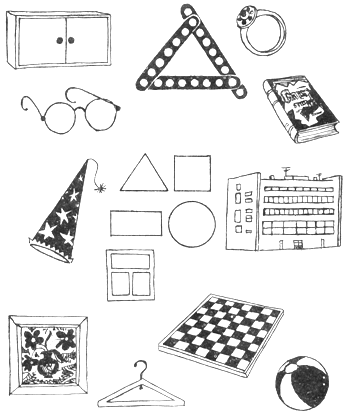 Воспитатель  раздает  детям  листы  с  точками  и  указывает 
на образец.– Нарисуйте по точкам такой же крест.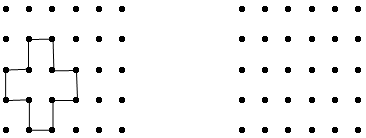 – Догадайтесь, какой предмет «лишний» в каждом ряду?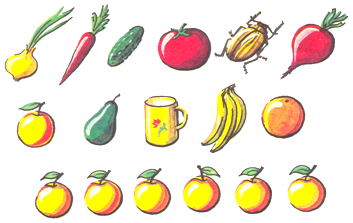 – Отгадайте загадки:Игры.«Веселые человечки».– Эти человечки живут в домах, чем-то похожих на них самих. Покажите домик каждого человечка.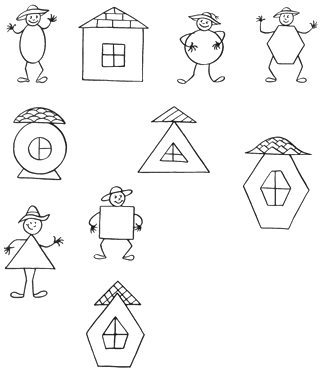 Если кто-нибудь из человечков остался без дома, нарисуйте для него подходящий дом. Если вы не нашли жильца какого-нибудь дома, нарисуйте его сами. – Из каких геометрических фигур составлены данные рисунки?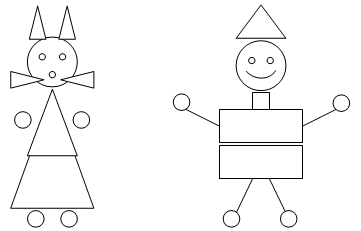 «Построим гараж».Воспитатель или один из детей строит гараж, обозначая его полосками бумаги на магнитной доске. (Остальные дети строят гаражи на своих столах.) Ставят в левую часть гаража легковую машину, в правую – грузовую, автобус располагают между легковой и грузовой машинами. По заданию воспитателя определяют положение машин в гараже и сравнивают их по цвету и размеру.– Ответьте на вопросы в стихах.Шел КондратВ Ленинград,А навстречу – двенадцать ребят.У каждого по три лукошка,В каждом лукошке – кошка,У каждой кошки – двенадцать котят,У каждого котенкаВ зубах по четыре мышонка.И задумался старый Кондрат:«Сколько мышат и котятРебята несут в Ленинград?» 			(Нисколько.)– Глупый, глупый Кондрат!Он один шагал в Ленинград.А ребята с лукошками,С мышами и кошкамиШли навстречу ему – в Кострому.3. Конструирование «Лягушка из бумаги».– Рассмотрите образец лягушки из бумаги. Этапы работы:1. Подготовьте квадрат зеленого цвета произвольного размера. Согните квадрат по диагонали.2. Загните острые углы полученного треугольника навстречу друг другу, чтобы их концы перекрестились.3. Эти же острые углы отогните, но уже в противоположные стороны.4. Вырежьте из цветной бумаги глаза и приклейте к лягушке.4. Итог занятия.– Рассмотрите все поделки и выберите наиболее выразительные и самые аккуратные. Какие задания мы сегодня выполняли?Занятие 3
ВРЕМЕНА ГОДА. ПЕРВОМАЙСКИЙ ПРАЗДНИК
В ГОРОДЕ (В ПОСЕЛКЕ)Реализация содержания программы в образовательных областях: «Познавательное развитие», «Речевое развитие», «Художественно-эстетическое развитие», «Социально-коммуникативное развитие».Виды детской деятельности: познавательно-исследовательская, коммуникативная, изобразительная, восприятие художественной литературы и фольклора.Цели: закрепить знания о временах года, о сезонных изменениях в природе, о последовательности месяцев в году; продолжать знакомить с народными приметами; учить передавать в рисунке впечатления от праздничного города: украшенные дома, салют; закреплять умение составлять нужный цвет краски, оттенки цветов на палитре (смешивая с белилами), работать всей кистью и ее концом.Целевые ориентиры дошкольного образования: имеет представление о временах года, знает последовательность месяцев в году; устанавливает причинно-следственные связи между природными явлениями; пересказывает содержание прочитанного стихотворения, используя эмоционально окрашенную лексику; выполняет рисунок воздушных шаров разными способами.Материалы и оборудование: схема «Круглый год»; бумага темного тона (серого, синего) размером больше обычного писчего листа, гуашь; поздравительные открытки к празднику 1 Мая, воздушные шары.Содержание
организованной деятельности детей1. Вводное слово воспитателя.– Художник Карандаш просит рассказать о временах года и о майском празднике.2. Беседа о временах года.– Ребята, вы узнаете, о чём пойдёт речь на нашем занятии, отгадав загадки.– Рассмотрите иллюстрации, изображающие разные времена года. Давайте поговорим о временах года. Что такое круглый год?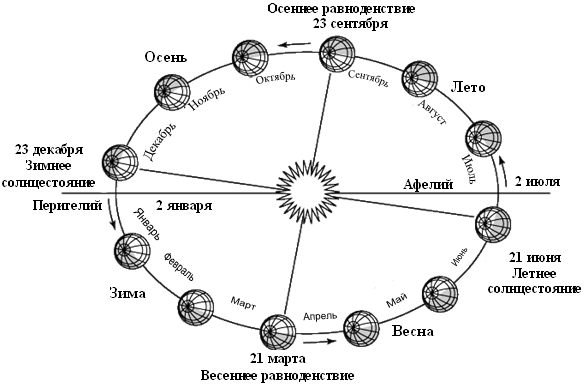 – Посмотрите на годовой круг. Один месяц сменяет другой. Времена года идут друг за другом, образуя целый год. А за одним годом наступает следующий. И так без конца по кругу.– Назовите зимние, весенние, летние и осенние месяцы. Посчитайте, сколько месяцев в каждом времени года. Сколько месяцев в году? Какое время года сейчас? Какое было до этого? Какое время года будет следующим? Сколько всего времён года? (4.) Назовите характерные признаки каждого времени года. Когда обычно дети купаются; идут в школу; катаются на санках, пускают кораблики? Давайте поиграем в игру «Когда это бывает?».Тает снежок,Ожил лужок,День прибывает.Когда это бывает?Снег на полях,Лед на реках,Вьюга гуляет.Когда это бывает?– Отгадайте загадки:Назовите-ка, ребятки,Месяц в этой вот загадке:Дни его – всех дней короче,Всех ночей длиннее ночи.На поля и на лугаДо весны легли снега.Только месяц наш пройдет,Мы встречаем Новый год. 			(Декабрь.)– Давайте отдохнем. Я буду читать стихотворение Б. Заходера «Как приходит лето», а вы – изображать движения ласточки, крота, медведя, коня, зайца.Всё зима… А где же лето?Звери, птицы! Жду ответа!– Лето, –Ласточка считает, –Очень скоро прилетает.Лету нужно торопиться,И оно летит, как птица!– Прилетает? –Фыркнул крот. –Под землей оно ползет!Говорите,Скоро лето?Не надеюсь я на это!Проворчал Топтыгин:– ЛетоСпит в своей берлогеГде-то…Конь заржал:– А где карета?Я сейчасДоставлю лето!– Лето, –Зайцы мне сказали, –Сядет в поезд на вокзале,Потому что может летоЕздить зайцем –Без билета!3. Рисование «Первомайский праздник в городе (в поселке)».– Послушайте стихотворение С. Козлова «Май». О каком празднике рассказал поэт? Какое настроение передает автор?Первый день, месяц май!Подымайся и вставай!И не майся, просыпайся,С песней солнышко встречай!– Здравствуй, Май! Кукареку!Умываться побегу.А за праздничным столомЯ скажу гостям и маме:«Люблю грозу в начале мая,Когда весенний первый гром!»– 1 Мая – праздник Весны и Труда. В нашей стране это праздник мира и свободного, вдохновенного труда во имя расцвета Отчизны. Рассмотрите открытки и плакаты к 1 Мая, детские рисунки на эту тему. А вот и разноцветные шары. Сегодня мы будем рисовать эти шары. Рассмотрите их и скажите, какой они формы. В какие цвета покрашены шары? Одинакового ли они размера? Давайте выполним упражнение на изображение различных овалов. Послушайте отрывок стихотворения Я. Акима «Цветные огоньки»:В праздники на улицахВ руках у детворыГорят,ПереливаютсяВоздушные шары –Разные-разные:Голубые,Красные,Жёлтые,ЗелёныеВоздушные шары.Очень любят шарикиРебята в эти дни,У каждогоЗа пуговкуПривязаны они…– Рисунок воздушных шаров нужно выполнить сначала простым карандашом, а затем раскрасить акварелью. Обратите внимание на то, что на  поверхности  шара  имеется  блестящее пятнышко – это место надо оставить белым, незакрашенным. Это блик. Тогда шар будет казаться объемным.4. Итог занятия.– Рассмотрите все рисунки и выберите наиболее выразительные и самые аккуратные. Что мы узнали интересного о временах года?Занятие 4
ЗАКРЕПЛЕНИЕ ЗНАНИЙ О ФОРМЕ.
ЖИВОТНЫЕ ЖАРКИХ СТРАНРеализация содержания программы в образовательных областях: «Познавательное развитие», «Художественно-эстетическое развитие», «Социально-коммуникативное развитие».Виды детской деятельности: познавательно-исследовательская, коммуникативная, изобразительная.Цели: познакомить с геометрическими задачами-головоломками на выкладывание контура геометрических фигур; упражнять в видоизменении геометрических фигур; развивать наблюдательность; учить видеть знакомые геометрические фигуры в предметах реального мира, конструировать их по выкройкам и чертежам; совершенствовать умения создавать геометрические фигуры по описанию, видоизменять их по условию, делать доступные обобщения; закреплять умение лепить животных, передавая характерную форму и пропорции тела и частей, знания о геометрических телах и их свойствах.Целевые ориентиры дошкольного образования: решает геометрические задачи; умеет видоизменять геометрические фигуры и создавать новые; узнаёт по  внешнему  виду  и  называет  животных  жарких  стран;  самостоятельно лепит фигуры животных по образцу, используя различные приемы лепки.Материалы и оборудование: карточки, геометрический материал и предметы для счета; фотографии животных жарких стран; глина, стеки, палочки.Содержание
организованной деятельности детей1. Вводное слово воспитателя.– У нас в гостях Чебурашка. Давайте познакомим его с геометрическими фигурами, а затем встретимся с животными Африки.2. Закрепление знаний о форме.– Рассмотрите картинку. Какой человечек «лишний»?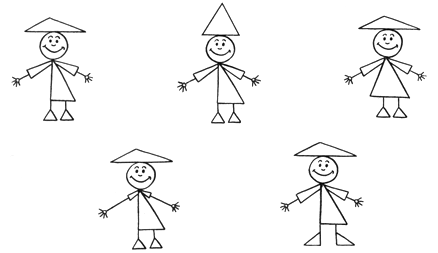 – Рассмотрите роботов. Какими частями они похожи, а какими отличаются?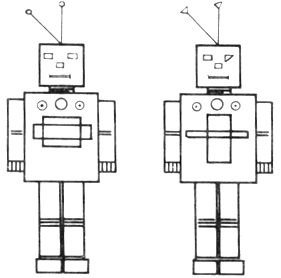 – Сравните карточки. Чем они похожи? Чем отличаются?а)          б) 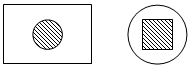 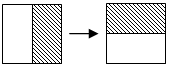 – Рассмотрите,  в  какой  последовательности  расположены  фигуры. Не нарушая закономерности, нарисуйте в пустой клетке недостающую фигуру.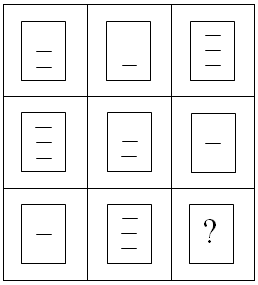 – Найдите «лишний» рисунок.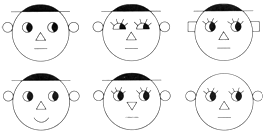 – Покажите стороны фигур и вершины.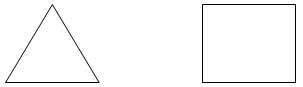 3. Лепка «Животные жарких стран».– Каких животных жарких стран вы знаете? Рассмотрите фотографии животных жарких стран и послушайте, что они о себе рассказывают:– Я слон, с огромным ростом,Листья рву с деревьев просто.– Я крокодил, хитрец известныйИ обжора интересный.– А я лев, гривастый царь зверей,Всех сильней и храбрей.– Узнать меня просто,Я жираф, большого роста.– Я обезьяна, как паук,Зацеплюсь хвостом за сук.– Каких животных вы хотите вылепить? Какими приемами лепки вы будете пользоваться?Дети самостоятельно лепят фигурки животных жарких стран, используя знакомые приемы лепки.4. Итог занятия.– Рассмотрите все вылепленные фигурки. Каких животных вы вылепили? Где они живут, чем питаются?Занятие 5
ВЕСНА В ПОСЛОВИЦАХ И ПОГОВОРКАХ.
ВЕСЕННИЕ ЦВЕТЫ В ВАЗЕРеализация содержания программы в образовательных областях: «Речевое развитие», «Художественно-эстетическое развитие», «Социально-коммуникативное развитие».Виды детской деятельности: восприятие художественной литературы и фольклора, игровая, изобразительная.Цели: закреплять умение точно, правильно, выразительно и с соответствующей интонацией использовать в своей речи малые формы фольклора; воспитывать интерес к скороговоркам, пословицам, считалкам; учить передавать характерные особенности весенних цветов: форму и строение цветка, его величину, место на стебле, цвет; закреплять умение рисовать простым карандашом и акварелью.Целевые ориентиры дошкольного образования: знает и понимает пословицы и поговорки, умеет объяснять их значение; знает название первоцветов, отгадывает и сочиняет загадки о цветах; устанавливает причинно-следственные связи между природными явлениями; рисует цветы в вазе, используя разную технику рисования; эмоционально откликается на красоту весенних цветов.Материалы и оборудование: 2–3 цветка (нарциссы, тюльпаны или подснежники), небольшая керамическая ваза (простая по форме); простой графитный карандаш, акварель, бумага размером в писчий лист; репродукция картины А. А. Шовкуненко «Пионы и ромашки», живые цветы в вазе, детские рисунки.Содержание
организованной деятельности детей1. Вводное слово воспитателя.– Внимание! Внимание! Внимание! К нам прибыл скоморох! Давайте встретим его скороговорками и считалками.2. Ознакомление с пословицами и поговорками о весне.Воспитатель читает детям пословицы, поговорки о весне и объясняют их значение. Щедра весна на тепло, да скупа на время. В марте день с ночью меряется, равняется. В марте облака плывут быстро и высоко – к хорошей погоде. Частые туманы в марте предвещают дождливое лето. Сухой март – плодородие, дождливый – неурожай. Случившийся в марте гром – признак плодородия. Синие облака в апреле – к теплу и дождю. Из березы течет много сока – к дождливому лету. Мокрое Благовещенье – грибное лето. Коли ночь на Благовещенье теплая – весна будет дружная. Если весной снег тает быстро, вода бежит дружно – к мокрому лету. Птицы вьют гнезда на солнечной стороне – к холодному лету. Мокрый апрель – хорошая пашня. Ранняя весна – летом будет много непогожих дней. Перелетная птица течет стаями – к дружной весне. Май холодный – год хлебородный. Коли в мае береза перед ольхой лист распустит, лето будет сухое; если ольха наперед – мокрое. Коли в мае дождь, будет и рожь. Когда в мае цветет черёмуха – всегда живет холод. Матушка весна всем красна. Вешней воды никто не уймет – вода путь найдет. В марте мороз скрипуч, да не жгуч. На Сороки (22 марта) день с ночью меряются. Зима кончается, весна начинается. Апрель с водою – май с травою. Солнышко с апрельской горки в лето катится. Апрель начинается при снеге, а кончается при зелени. Апрельские ручьи землю будят. Май леса наряжает – лето в гости ожидает. Майская травка и голодного кормит.3. Рисование с натуры «Весенние цветы в вазе».– Ребята, какой сейчас близится праздник? Правильно, праздник мам, бабушек, девочек, праздник Весны.– А что дарят в этот день мамам? (Букеты цветов.) Рассмотрите букет весенних цветов: фиалки, подснежники, нарциссы, одуванчики. Какие цветы зацветают у нас весной? Отгадайте загадки:Замечательный цветок,Словно яркий огонёк.Пышный, важный, словно пан,Нежный бархатный … (тюльпан).Я шариком пушистымБелею в поле чистом,А дунул ветерок –Остался стебелёк.		(Одуванчик.)– Послушайте внимательно стихотворение и скажите, о каком цветке в нём говорится?Выглянул подснежник в темноте лесной.Маленький разведчик, посланный весной.Пусть ещё над лесом властвуют снега,Пусть лежат под снегом сонные луга,Пусть на спящей речке неподвижен лёд.Раз пришёл разведчик, и весна придёт. 					Е. Серова– Так о каком цветке говорится в этом стихотворении? А почему этот цветок называют подснежником? Ребята, а почему ещё его называют маленьким разведчиком? Давайте теперь посмотрим на эти первые весенние цветы, подснежники. Какие они? А какого подснежники цвета? А вот другие весенние цветы – это тюльпаны, нарциссы, мать-и-мачеха. Какие настроения вызывают у вас эти цветы? А какие используются цвета? Давайте нарисуем букет для мамы, и будем использовать разную технику рисования. Как будем рисовать вазу на листе? А цветы как можно расположить? Их можно немного наклонить. Что мы должны сделать, чтобы не слились краски?Дети самостоятельно рисуют весенние цветы в вазе.4. Итог занятия.– Рассмотрите все рисунки и выберите наиболее выразительные и самые аккуратные. Какие цветы вы изобразите на рисунках? Для кого эти букеты?МАЙ 2 НЕДЕЛЯЗанятие 1
ТЕЛЕВИЗОР В НАШЕМ ДОМЕ.
СТИХОТВОРЕНИЕ А. БЛОКА «НА ЛУГУ»Реализация содержания программы в образовательных областях: «Познавательное развитие», «Речевое развитие», «Социально-коммуникативное развитие».Виды детской деятельности: игровая, коммуникативная, восприятие художественной литературы и фольклора.Цели: познакомить с телевидением как неотъемлемой частью современной жизни, с профессиями людей, работающих на телевидении; учить выразительно, в собственной манере прочесть стихотворение, читать поэтическое произведение в лицах; побуждать к размышлениям над тем, зачем люди пишут стихи, а другие их слушают и заучивают наизусть.Целевые ориентиры дошкольного образования: имеет представление о принципе работы телевизора; знает и соблюдает правила безопасного просмотра телепередач; знает названия профессий работников телевидения; умеет четко проговаривать текст стихотворения «На лугу», знает фамилию автора; эмоционально откликается на красоту весенней природы.Материалы и оборудование: фотографии цветущего луга.Содержание
организованной деятельности детей1. Вводное слово воспитателя.– Здравствуйте, детишки, девчонки и мальчишки! Отгадайте загадку:Прокатиться они решилиС ветерком в автомобиле.Правду в сказке вам сказали:Сами они его создали!Ведь такого нет нигде!Ездит он на газводе,И сироп в нем вместо смазки,Кто такие, из какой они сказки?		(Винтик и Шпунтик из сказки о Незнайке.)– Кто написал эту сказку? (Николай Носов.) Сегодня мы с вами находимся на волшебной площадке, которая, как по мановению волшебной палочки, превратится в мастерскую Винтиков и Шпунтиков, умело решающих разные трудности. Ребята, а вы дружить умеете? (Да.) Вот сейчас мы и проверим, какие вы дружные. Вам нужно громко отвечать на мои вопросы. Вы готовы? (Да.) Ребята, будем изобретать? (Да.) Будем мы молчать, скучать? (Нет.) Будем дружно мы играть? (Да.) Может, чаю предложить? (Нет.) Может, спать вас уложить? (Нет.) Так давайте же играть!2. Беседа на тему «Телевизор в нашем доме».– Отгадайте загадку Винтика:Вот так дом – одно окно:Каждый день в окне кино. 			(Телевизор.)– Назовите телепередачи для детей. Какие существуют правила при просмотре телепередач?1. Смотреть  телевизор  нужно  только  сидя,  желательно  в  удобном кресле.2. Экран должен быть расположен точно перед нами. Ни в коем случае нельзя смотреть на экран сбоку.3. Расстояние от глаз до экрана должно быть не менее трех метров. Чем больше экран, тем дальше от него нужно посадить ребенка.4. Для детей до 5–7 лет также не рекомендовано длительное времяпрепровождение у телевизора и у компьютера – не более 1,5 часов в день. Более старшим детям при работе на компьютере необходимы 10–15 минут отдыха в час. Помимо этого, нужно удостовериться, что компьютерный экран имеет слой, защищающий глаза от излучения.– Люди каких профессий работают на телевидении? Отгадайте загадки Шпунтика:Почерком быстрым исписан весь лист –Очерк в газету строчит… (журналист).К телевизору запчастиПодберёт нам… (телемастер).Он работает, играя(Есть профессия такая.)Он на сцене с давних пор.Та профессия ... (актёр).Он где-то в студии сидитИ в микрофон свой текст читает.А слышат, что он говорит,Лишь те, кто радио включает.			(Диктор.)Ведёт с актёром жаркий спорНа сцене театра... (режиссёр).Что побоится сделать актёр,Выполнит смело в кино... (каскадёр).3. Стихотворение А. Блока «На лугу».– Винтик и Шпунтик очень любят смотреть телепередачи о природе. Послушайте стихотворение А. Блока «На лугу». Скажите, о каком периоде весны писал поэт? (В стихотворении речь идет о начале весны.) А как вы догадались? (По приметам весны, по выражению «Весна идет сторонкой».) Ребята, а как вы понимаете это выражение? Весна уже началась, но не совсем еще заметны ее проявления.Дети вместе с воспитателем проговаривают стихотворение.4. Итог занятия.– О  чем  рассказал  поэт?  Весна  постепенно  вытесняет  зиму.  Все больше заметны признаки начинающейся весны, поэтому и говорится: «Весна идет сторонкой». Весна не резко сменяет зиму, а начинается постепенно.Занятие 2
ОРИЕНТИРОВКА В ПРОСТРАНСТВЕ.
ОРИГАМИ «БАБОЧКА»Реализация содержания программы в образовательных областях: «Познавательное развитие», «Речевое развитие», «Художественно-эстетическое развитие».Виды детской деятельности: познавательно-исследовательская, коммуникативная, конструктивная.Цели: закреплять и развивать умение ориентироваться в пространстве с помощью условных обозначений (стрелок-указателей движения), планов, маршрутов, схем; учить определять направление движения объектов, отражать в речи их взаимное расположение; моделировать пространственные отношения с помощью плана, схем.Целевые ориентиры дошкольного образования: ориентируется в окружающем пространстве, на плоскости; обозначает взаимное расположение и направление движения объектов, используя условные обозначения; моделирует пространственное расположение объектов с помощью схем; изготавливает бабочку из бумаги способом оригами по инструкции педагога.Материалы и оборудование: карточки, геометрический материал и предметы для счета; цветная бумага, клей, ножницы.Содержание
организованной деятельности детей1. Вводное слово воспитателя.– К нам пришло письмо: «Злая Волшебница заколдовала всех бабочек. Теперь мы, луговые цветы, погибнем. Помогите вернуть бабочек. Давайте выручать луговые цветочки. Нам надо выполнить интересные задания и расколдовать бабочек.2. Задание на ориентировку в пространстве.– Сравните картинки.Расскажите, чем они похожи? Чем различаются? (Машины едут в разных направлениях.)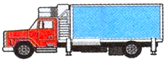 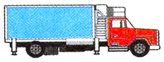 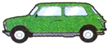 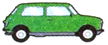 – Рассмотрите схемы на доске: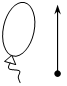 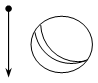 Что вы можете сказать о направлении движения воздушного шарика? (Он летит снизу вверх.) Что вы можете сказать о направлении движения мяча? (Он летит сверху вниз.) Давайте проведем опыт, подбрасывая вверх мячик, перо птицы, воздушный шарик, бумажный самолетик, ботинок. (Мячик быстро упал вниз, перо птицы медленно падало вниз, воздушный шарик полетел вверх, бумажный самолетик полетел вверх и спустился вниз и т. д.) Какие предметы долго не упадут на землю, если их бросить с высоты. (Перо, воздушный шар.)– Рассмотрите схему на доске: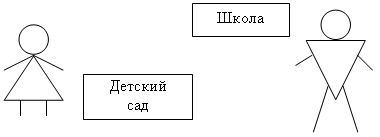 Что вы можете сказать о направлении движения Миши и Маши? Покажите с помощью направленных отрезков (дуг), что Маша идет в школу, а Миша идет в детский сад.3. Изготовление оригами «Бабочка».– Рассмотрите образец и схему работы. Этапы работы:1. Подготовьте  квадрат  любого  яркого  цвета.  Согните  его  по диагонали.2. Полученный треугольник сложите пополам.3. Разверните поделку, чтобы раскрывающиеся стороны были сверху. Отогните верхние острые углы в разные стороны.4. Приклейте бумажные усики. Готовую бабочку можно украсить кружочками их цветной бумаги или раскрасить.Дети выполняют оригами «Бабочка» по инструкции.4. Итог занятия.– Рассмотрите все поделки и выберите наиболее выразительные и самые аккуратные. Занятие 3
РУССКАЯ БЕРЕЗА. БЕРЕЗОВАЯ РОЩАРеализация содержания программы в образовательных областях: «Познавательное развитие», «Речевое развитие», «Художественно-эстетическое развитие».Виды детской деятельности: познавательно-исследовательская, музыкальная, коммуникативная, восприятие художественной литературы и фольклора, изобразительная.Цели: уточнять и углублять знания о взаимосвязи человека и природы; формировать культуру общения с природой, эстетическое отношение к природе, любовь к родине.Целевые ориентиры дошкольного образования: знает особенности климата родного края; узнает и называет деревья, кустарники, цветы; имеет представление о значении березки в жизни русских людей, знает связанные с ней традиции; знает фамилии авторов прочитанных стихотворений о березе; выполняет рисунок березовой рощи по образцу и по инструкции педагога; эмоционально откликается на красоту русской природы.Материалы и оборудование: репродукции картин русских художников, аудиокассета с песней «Отчего так в России березы шумят…» и музыкой песен «Вы шумите, березы», «Во поле береза стояла»; альбомные листы; кисти; акварельные и гуашевые краски.Содержание
организованной деятельности детей1. Вводное слово воспитателя.– Отгадайте загадку:Белый чёрным шитСарафан на ней.Ветер к ней спешит,Чешет кудри ей,Зелена коса развевается,В ярком солнышке купается. 			(Береза.)– Береза приглашает нас в гости.2. Беседа о русской березе.– Наши далекие предки к лесу относились бережно. Они были уверены, что природа: деревья и травы, лeca и облака – живая, что она может предупреждать или грозить, пугать или поощрять! Среди древних людей ходили легенды про травинку, цветок, про каждое деревце. Природа нашего края скромна: у нас нет пальм, нет экзотических деревьев с крикливыми попугаями. Наши леса славятся липой, благоухающей по весне, кленом, радующим своим ярким убранством осенней порой, дубом, который подобно былинному богатырю готов сразиться с врагом, чтобы защитить слабого. И, конечно же, березой. Издавна это дерево считается символом нашей Родины.Деревьев равных не сочтешь –Одно другого краше.Но где ты дерево найдешьРодней березки нашей.– Действительно, жизнь и судьба русского человека связана с красавицей березкой. Рядом с домом, или у дороги, или в поле – где только не растет красавица береза! Береза – дерево удивительное! Можно весь свет обойти – нигде такого дерева не встретишь. У нее единственной в мире белая кора.Древние славяне считали березу священным деревом, олицетворяющим свет, чистоту, женственность. В христианские времена береза была связана с весенними церковными праздниками. С приходом теплых дней,  в  воскресенье  на  седьмой  неделе  после  Пасхи,  праздновалась Троица.Накануне праздника в лесу рубили зеленые березовые ветки, траву собирали, чтобы на Троицу – в воскресенье – дом и церковь ими украсить. Березовыми ветками украшали горницу и вход в дом, полы посыпали душистой свежескошенной травой. Троицу считали девичьим праздником. Девушки брали с собой угощение – пироги да ватрушки – и шли в лес, где находили нарядную березку. Завязывали на ее ветвях ленты, кланялись ей и просили выполнить их желания.Звучит песня «Во поле березонька стояла».– Береза не только участвовала в праздниках. С ней крестьяне-земледельцы связывали немало примет. Лопаются сережки у березки – время сеять хлеб. Овес сей, когда береза распускается. Весной березовый сок невкусен – хлеб уродится на славу. Xoтите узнать, какое будет лето? Присмотритесь к березам. Если весною береза перед ольхою лист распустит, то лето будет сухое. Если ольха наперед – мокрое. Из березы течет много сока – к дождливому лету. О том, какой будет весна, березы рассказывают осенью. Листья начинают желтеть с верхушки – ждите ранней весны, снизу – поздней, а если равномерно – средней. И зиму березы могут предсказывать. В начале октября с них лист не опал – снег ляжет поздно. О березе говорится и в песнях, и в загадках, и в сказках, и стихах, мила она русскому сердцу. Послушайте стихи о березе.Люблю березку русскую,То светлую, то грустную,В беленом сарафанчике,С платочками в карманчиках.С красивыми застежками,С зелеными сережками.Люблю ее, нарядную,Родную, ненаглядную.То ясную, кипучую.То грустную, плакучую.Люблю березу русскую.Она всегда с подружками,Под ветром низко клонитсяИ гнется, но не ломится!			А. Прокофьев* * *Береза белая, подругаВесенних зорь, прозрачных рек,Скажи, скажи, какая вьюга.Тебе оставила свой снег?Ветвями тянешься за мною,На плечи руки мне кладешьИ шелестящею листвоюБез слов, без музыки поешь.О чем поешь, моя береза.Качаясь тихо, как во сне?И почему, не знаю, слезыПриходят, светлые, ко мне?			Л. Овсянникова* * *– Ответьте на вопросы:– На каком дереве две коры вместо одной? (На березе. Сверху кора белая да тонкая, а снизу – черная да корявая. Черные полоски на белой коре нужны дереву для того, чтобы дерево могло через них дышать.)– Какой гриб растет под березой? (Подберезовик.)– Как называется кора березы? (Береста.)– Что раньше изготовляли народные умельцы из бересты? (Короба, кузовки, лодки, обувь.)– Почему кору березы очень любят ученые-историки? (Из-за бересты. В древние времена, когда пергамент стоил дорого, писали на бересте. До нас дошли берестяные грамоты, прочитав которые, ученые-историки смогли много узнать о жизни наших предков.)– Какое дерево весной может утолить жажду? (Береза, ее сок.)3. Рисование «Березовая роща».– Берёза выделяется и своей белизной, и серёжками, и полосками на коре. Сегодня мы нарисуем березовую рощу, где много разных берез: и молодых, и старых, и тонкоствольных, и низких, и высоких. Рисуем произвольные вертикальные линии, не сильно заботясь об их ширине и правильности – пусть это будут разные деревья. Затем, посмотрев, где деревья получились самые тонкие, можно перевернуть листок на 180°, и закрасить толщину, чтобы верх был тоньше, низ толще, чем больше будем подкрашивать, тем красивее роща. Сделаем фон по своему усмотрению, здесь, например синий. Наносим главное отличие – чёрточки, чередуя их по бокам ствола. Затем хаотично добавляем разного цвета листья вверху и внизу, выбирая краски по своему усмотрению. Чем больше времени мы потратим на разные штрихи, тем красивее получится рисунок. Рассмотрите образцы-схемы рисунка и, опираясь на них, изобразите березовую рощу.4. Итог занятия.– Рассмотрите все рисунки и выберите наиболее выразительные и самые аккуратные. О каком дереве мы сегодня беседовали? Что вы узнали нового о березе?Занятие 4
ОРИЕНТИРОВКА В ПРОСТРАНСТВЕ.
АППЛИКАЦИЯ «ТЕРЕМ-ТЕРЕМОК»Реализация содержания программы в образовательных областях: «Познавательное развитие», «Речевое развитие», «Художественно-эстетическое развитие», «Социально-коммуникативное развитие».Виды детской деятельности: игровая, познавательно-исследовательская, коммуникативная, изобразительная.Цели: закреплять умение правильно ориентироваться в пространстве; уточнить понятия «вверху – внизу», «слева – справа»,  «выше – ниже», «правее – левее»; развивать умение ориентироваться на листе бумаги в клетку.Целевые ориентиры дошкольного образования: ориентируется в окружающем пространстве и на плоскости; умеет определять положение объектов по схеме, используя в речи понятие «выше – ниже», «справа – слева», «правее – левее»; самостоятельно придумывает оформление теремка и выполняет его аппликацию по образцу и инструкции педагога.Материалы и оборудование: карточки с заданиями, геометрический материал и предметы для счета; цветная бумага; клей; ножницы; цветной картон.Содержание
организованной деятельности детей1. Вводное слово воспитателя.– Кукла Маша и зайчата решили построить теремок. Но не знают, с чего начать. Давайте поможем им.2. Ориентировка в пространстве.– Нарисуйте справа по точкам такую же фигуру, как и слева.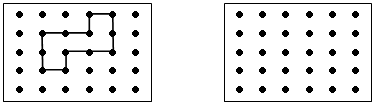 – Сделайте все рисунки одинаковыми.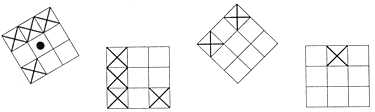 Игра «Третий лишний».– В каждом ряду найдите «лишний» предмет. Объясните, почему он «лишний».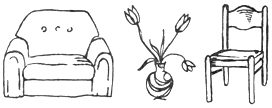 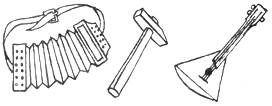 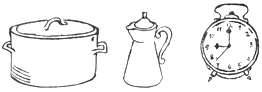 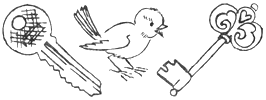 – Рассмотрите схему на доске: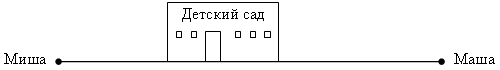 – Кто  из  детей  находится  ближе  к  детскому  саду?  Кто  находится дальше?3. Аппликация «Терем-теремок».– Отгадайте загадку:В поле появился дом.Поселились в доме том:Мышка по имени Норушка,И лягушечка Квакушка,Ёж, Лисица и Зайчишка.А ещё лохматый МишкаПозже поселился тут.Как все домик тот зовут?Вьётся над трубой дымок.Этот домик – ... (теремок).– Рассмотрите иллюстрации теремов из сказок. Сравните формы, декоративные элементы теремков: башни, купола, крылечки, ставни, балконы. Вырежьте детали теремка из цветной бумаги, наклейте их на лист.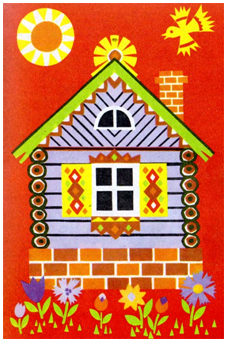 Дети самостоятельно придумывают детали теремка или используют примеры теремков на иллюстрациях.4. Итог занятия.– Рассмотрите все аппликации и выберите наиболее выразительные и самые аккуратные. Чем похожи и чем отличаются ваши теремки?Занятие 5
СКАЗКИ ПУШКИНА. ВЕСНАРеализация содержания программы в образовательных областях: «Речевое развитие», «Социально-коммуникативное развитие», «Художественно-эстетическое развитие».Виды детской деятельности: восприятие художественной литературыи фольклора , коммуникативная, игровая, изобразительная.Цели: закреплять умения рассказывать о своих любимых книгах, инсценировать любимые фрагменты произведений; воспитывать интерес к художественной литературе; закреплять умение передавать на рисунке картины природы, характерные признаки весны; развивать чувство композиции, эстетическое восприятие, чувство цвета; учить приему размывки, рисовать по сырой бумаге.Целевые ориентиры дошкольного образования: имеет представление о творчестве А. С. Пушкина; знает биографию поэта и название произведений; активно принимает участие в игре-викторине по сказкам А. С. Пушкина; умеет сотрудничать со сверстниками, договариваться с ними о совместных действиях; самостоятельно выполняет рисунок с изображением весны, используя прием размывки.Материалы и оборудование: листы белой бумаги; акварель, гуашь-белила, кисти; портрет А. С. Пушкина; выставка книг А. С. Пушкина.Содержание
организованной деятельности детей1. Вводное слово воспитателя.– Ученый кот приглашает вас в сказочную страну Лукоморье. 2. Беседа о сказках Пушкина.– А. С. Пушкин! В это имя навечно влюблена Россия, его образ дорог и близок каждому человеку. Как солнечный луч он входит в наше детство, и с тех пор мы помним его сказки и стихи. Близким другом и наставником у Александра Сергеевича была его няня – Арина Родионовна Яковлева. Пушкин всю жизнь питал к ней особенную любовь. Не только преданностью и заботливостью завоевала она доверие, привязанность и уважение. Она была «настоящей представительницей русских нянь», мастерски говорила сказки, знала народные поверья, сыпала пословицами и поговорками. Своими рассказами и сказками она вводила Пушкина в мир старины, народного быта и народной поэзии. Своей няне Арине Родионовне Пушкин посвятил стихотворение.– Послушайте стихотворение «Няне»:Подруга дней моих суровых, Голубка дряхлая моя!Одна в глуши лесов сосновых,Давно, давно ты ждешь меня.Ты под окном своей светлицы Горюешь, будто на часах,И медлят поминутно спицыВ твоих наморщенных руках.Глядишь в забытые воротыНа черный отдаленный путь:Тоска, предчувствия, заботыТеснят твою всечасно грудь.– Какие сказки Пушкина вы знаете? Послушайте стихи о сказках.Когда я не умел еще читать,Мне довелось от бабушки узнать,Как черта обманул Балда,И как он проучил тогда попа,И как старуху рыбка наказала,Мне бабушка однажды рассказала.Про царевну-лебедь и Гвидона,И про жадного царя ДадонаЯ из сказок Пушкина узнал,Много их уже я прочитал.Узнал про лукоморье я в пять лет,Не ведая, что Пушкина уж нет,Но больше сотни лет его стихиИ взрослым, и ребятам – всем близки!Его стихи, поэмы, сказкиМы не устанем повторять.И жизни солнечные краскиВ них будем находить опять!– Пушкин родился 6 июня (26 мая по старому стилю) 1799 года в Москве в старинной дворянской семье. Отца его звали Сергей Львович, мать – Надежда Осиповна. В 1811 году Александр Пушкин поступил в одно из самых престижных учебных заведений того времени – Царскосельский Лицей. Писать стихи Пушкин начал рано. Известно около 100 его лицейских стихотворений. Стихи и проза А. С. Пушкина отличаются такой естественностью и простотой, что кажется, будто они сами собой, без малейшего напряжения, без каких-либо усилий ложились на бумагу. На самом деле это совсем не так. Гениальный поэт А. С. Пушкин был великим тружеником. «Когда талант чуждается труда, – считал он, – из-под пера его не выйдет ничего сколько-нибудь значительного». – Ответьте на мои вопросы:– С какого дерева эти листочки? (Показывает дубовые листочки.)– Где растет этот дуб? (У лукоморья.)– Кто там живет? (Русалка, леший, 30 витязей … .)– Из какой сказки пришел кот ученый? А какие еще сказки Пушкина знаете?– Что кричал петушок, сидя на спице? (Кири-ку-ку. Царствуй, лежа на боку.)– Расплачиваясь с Балдой, поп подставил лоб. Что приговаривал Балда с укоризною? (Не гонялся бы ты, поп, за дешевизною.)– Какими словами начинается «Сказка о рыбаке и рыбке»? (Жил старик со своею старухой у самого синего моря.)– Как начинает Пушкин сказку о царе Салтане? (Три девицы под окном пряли поздно вечерком.)– Какими словами заканчивается сказка о золотом петушке? (Сказка – ложь, да в ней намек… Добрым молодцам урок…)– Давайте поиграем в игру «Узнай, из какой сказки». Я буду показывать  предметы  из  сказок,  а  вы  будете  вспоминать  название  сказки А. С. Пушкина.– Из какой сказки корыто? («Сказка о рыбаке и рыбке».)– Кто обращался к зеркальцу и с какими словами? (Царица, «Сказка о мертвой царевне и о 7 богатырях» – «Свет мой, зеркальце, скажи…».)– Скушали бы вы это наливное яблочко? (Нет, оно отравлено. «Сказка о мертвой царевне и о 7 богатырях».)– Откуда веревка и зачем? («Сказка о попе и о работнике его Балде». Балда веревкой море морщил, да проклятое племя чертей корчил…)– Что лежит в мешке? (Оброк с чертей за 3 года.)– Попробуйте отгадать, откуда эти строки: В синем небе звезды блещут,   В синем море волны хлещут. 		(«Сказка о царе Салтане…».) Буду служить тебе славно,   Усердно и очень исправно.		(«Сказка о попе и о работнике его Балде». Балда.) Я ль на свете всех милее,   Всех румяней и белее?		(«Сказка о мертвой царевне». Царица.) Горе мне!   Попались в сети оба наших сокола!		(«Сказка о золотом петушке». Царь Дадон.) Месяц под косой блестит, а во лбу звезда горит.   А сама-то величава, выступает, будто пава,   А как речь-то говорит, будто реченька журчит.		(«Сказка о царе Салтане…». Описание царевны.) …Царь Салтан гостей сажает   За свой стол и вопрошает:   «Ой вы, гости-господа,   Долго ль ездили? Куда?   Ладно ль за морем, иль худо,   И какое в свете чудо? 		(«Сказка о царе Салтане…».) …Чуть опасность где видна,   Верный сторож, как со сна,   Шевельнется, встрепенется,   К той сторонке обернется   И кричит: «Кири-ку-ку.   Царствуй, лежа на боку!»		(«Сказка о золотом петушке».) …Только месяц показался,   Он за ним с мольбой погнался.   «Месяц, месяц, мой дружок,   Позолоченный рожок!   Ты встаешь во тьме глубокой,   Круглолицый, светлоокий,   И, обычай твой любя,   Звезды смотрят на тебя.   Аль откажешь мне в ответе?   Не видал ли где на свете   Ты царевны молодой?..»		(«Сказка о мертвой царевне и о 7 богатырях».)– Почему сказка – ложь? (Вымысел.) Что за намек, за урок следует извлечь из сказки? (Сказка – вымысел, но нужно всегда помнить, что хорошие дела и поступки дороже лжи и клеветы.) Что объединяет эти сказки? (Волшебные превращения, чудеса.) Чему учат эти сказки? (Доброте, любви, верности, борьбе за справедливость, не отступать перед трудностями, преодолению препятствий. Высмеиваются зло, жадность, скупость, клевета, зависть, невежество.) В чем же сила и красота этих сказок? (Добро побеждает зло.) Богатое, удивительное наследство – свои сказки – оставил нам А. С. Пушкин. Сегодня мы заканчиваем разговор о чудесах, творимых в этом сказочном мире. Но добро, прославляемое Пушкиным в своем творчестве, надеюсь, надолго останется в ваших сердцах, а злу никогда там не найдется места.3. Рисование на тему «Весна».– В стране Лукоморье наступила Весна. Вспомните характерные особенности весны. Давайте нарисуем разные картины о весне. Воспользуемся приемом размывки. Будем рисовать по мокрой бумаге.Показывает, как сделать бумагу мокрой и нанести на нее мазки кисточкой.– В процессе рисования обратите внимание на передачу характерных особенностей весны. Какие цвета вы используете?Дети самостоятельно изображают весну по представлению, используя прием размывки.4. Итог занятия.– Расскажите  о  том,  какой  момент  весны  изображен.  Оцените, как это сделано. Отберите наиболее интересные (наиболее выразительные) работы.МАЙ3 НЕДЕЛЯЗанятие 1
КОЛЫБЕЛЬ ИСТОРИИ (ГОРОД САНКТ-ПЕТЕРБУРГ).
РУССКАЯ НАРОДНАЯ СКАЗКА
«СЕСТРИЦА АЛЕНУШКА И БРАТЕЦ ИВАНУШКА»Реализация содержания программы в образовательных областях: «Познавательное развитие», «Речевое развитие».Виды детской деятельности: коммуникативная, познавательно-исследовательская, восприятие художественной литературы и фольклора.Цели: расширять представление о городах России; познакомить с городом Санкт-Петербургом, его достопримечательностями; учить рассказывать о том, что узнали и увидели, осмысливать характеры персонажей; воспитывать любовь к родному краю и стране; продолжать знакомить с жанровыми особенностями сказки; формировать образность речи; развивать творческие способности, умение разыгрывать фрагменты сказки.Целевые ориентиры дошкольного образования: знает историю города Санкт-Петербурга, его герб и основные достопримечательности; составляет описательный рассказ о городе по иллюстрациям, употребляя в речи сложные предложения; знает жанровые особенности сказки; пересказывает прочитанную сказку близко к тексту; оценивает нравственное содержание поступков героев сказки; имеет представление о родственных связях и отношениях.Материалы и оборудование: герб Санкт-Петербурга, фотографии достопримечательностей Санкт-Петербурга.Содержание
организованной деятельности детей1. Вводное слово воспитателя.Кто стучится в дверь ко мнеС толстой сумкой на ремне,С цифрой 5 на медной бляшке,В синей форменной фуражке?Это он,Это он,Ленинградский почтальон. 			С. Маршак– Ленинградский почтальон просит помочь разнести письма в городе Санкт-Петербурге. Раньше этот город назывался Ленинград.2. Беседа о городе Санкт-Петербурге.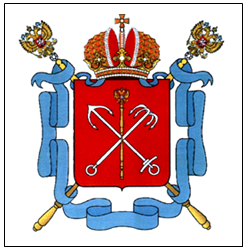 – Рассмотрите герб города, в который мы отправляемся сегодня. О чем мы может узнать? Мы видим на гербе якоря, что означает порт, и скипетр – символ царской власти. Этот город называют северной столицей нашего государства. И это неспроста. Он более 200 лет был столицей России. Как вы думаете, этот город находится южнее или севернее Москвы? Он находится севернее, чем Москва.– Вы догадались, о каком городе идёт речь? (Санкт-Петербург.)  Санкт-Петербург стоит на Неве, но есть и другие реки – Мойка, Фонтанка. На набережной реки Фонтанка есть памятник маленькой птичке – Чижик-пыжик. А какие еще достопримечательности есть в этом городе? Пётр Первый решил построить здесь новую современную столицу России. Строительство Петербурга началось с сооружения на Заячьем острове Петропавловской крепости. Петропавловский собор с его необычным золоченым шпилем долгое время считался самым высоким зданием в России. На берегу Невы возведено здание Адмиралтейства и верфь для строительства судов. Петр Первый очень почитал князя Александра Невского. В честь него построена Александро-Невская лавра. По преданию на этом месте произошла знаменитая битва со шведами. В лавру были перенесены останки князя Александра Невского. От Адмиралтейства до Александро-Невской лавры протянулась главная улица Петербурга.Санкт-Петербург называют Северной Венецией. Здесь много рек, каналов. Поэтому и большое количество мостов. В летнее время в Санкт-Петербург приезжает много туристов полюбоваться белыми ночами и увидеть, как разводят мосты. Но достопримечательностями этого города являются не только разводные мосты. Например, очень известен мост, украшенный скульптурными композициями Клодта – Аничков мост, а у Египетского моста вы увидите сфинкса. В Санкт-Петербурге много храмов, соборов, церквей. Самые известные – Исаакиевский и Казанский соборы. Санкт-Петербург более 200 лет был столицей России. В середине XVIII века на набережной Невы был построен Зимний дворец. И по сей день чаруют своей красотой загородные дворцы императорской семьи в окрестностях Петербурга, окружённые живописными парками. Очень красив и знаменит Петергоф. Санкт-Петербург – город музеев. В Петербурге 47 музеев. Один из самых крупных музеев мира – Эрмитаж. Он находится в здании зимнего дворца. Кто основал Санкт-Петербург? (Пётр I.) На какой реке стоит этот город? (Этот город стоит на Неве.) Ребята, а знает ли кто из вас, как назывался город Санкт-Петербург раньше? (Город Санкт-Петербург назывался г. Ленинградом. Это город-герой.) В 1941 году с особым упорством фашисты обрушились на Ленинград, отрезали его от всей страны. Началась блокада. Начались страшные дни Ленинграда. Что такое блокада? Блокада города – окружение его войсками противника. Не было топлива, не было электричества, вышел из строя водопровод, начался голод. Но не сдавался город. Ленинградцы соорудили баррикады, противотанковые заграждения. На случай высадки десанта по городу были расставлены пулемёты. Многие здания, мосты, заводы были заминированы. Одновременно с оборонительными работами велись работы по сохранению исторических и культурных памятников города. Например, был обшит досками и прикрыт землёй «Медный всадник», закрасили маскировочной краской золочёный купол Исаакиевского собора и шпиль колокольни Петропавловской крепости и др.Показ культурных памятников.900 дней и ночей находился Ленинград в осаде. 27 января 1944 года окончательно была ликвидирована блокада, город выстоял. Закончилась Великая Отечественная война, прошло время, и город на Неве стал по-прежнему красив. Послушайте отрывок стихотворения Е. Вечтомовой «Блокада прорвана».Друг, товарищ, там, за Ленинградом,Ты мой голос слышал, за кольцом,Дай мне руку! Прорвана блокада.Сердце к сердцу – посмотри в лицо.– Ребята, понравилось вам путешествовать по Санкт-Петербургу? Какие достопримечательности этого города вам особенно понравились? Что узнали о прошлом города? Как называется самый крупный музей мира? (Эрмитаж.) Как называется камень, ставший подножием знаменитого памятника Петру I? (Монолит. Гром-камень.) На какой реке построен город Санкт-Петербург? (Нева.) Какой дворец в прошлом был резиденцией русских царей? (Зимний дворец.) С какой крепости ровно в полдень раздаётся выстрел сигнальной пушки? (Петропавловская.) Назовите имя царя, который основал город Санкт-Петербург. (Пётр I.)3. Чтение русской народной сказки «Сестрица Аленушка и братец Иванушка».– Я предлагаю вам послушать русскую народную сказку «Сестрица Аленушка и братец Иванушка». По названию определите главных героев сказки.Читает сказку.– Почему автор назвал ласково: сестрица Аленушка и братец Иванушка? Какие отношения между героями? Слушал ли Иванушка свою сестру? К чему это привело? Как отнеслась Аленушка к брату, ставшему козленочком? Кто помог Аленушке освободиться от колдовства и как? Почему «ведьму» никто не распознал, только Иванушке все было ведомо? Повлияли ли превращения на отношения между братом и сестрой? (Нет. Отношения близкие и в радости и в горе.)4. Итог занятия.– Назовите главных героев сказки, которую мы прочитали. Чему учит нас сказка? Что вы узнали о городе Санкт-Петербурге?Занятие 2
ОРИЕНТИРОВКА В ПРОСТРАНСТВЕ. МОСТЫ В ГОРОДЕРеализация содержания программы в образовательных областях: «Познавательное развитие», «Речевое развитие», «Физическое развитие», «Художественно-эстетическое развитие», «Социально-коммуникативное развитие».Виды детской деятельности: игровая, познавательно-исследовательская, коммуникативная, конструктивная, двигательная.Цели: закреплять умение ориентироваться на листе бумаги; учить находить точку, строчку, столбец на бумаге в клеточку по описанию их места: правый (левый), верхний (нижний) край листа, левый верхний (нижний), правый верхний (нижний) углы; упражнять в составлении композиций (орнаментов).Целевые ориентиры дошкольного образования: ориентируется в окружающем пространстве и на плоскости, обозначает взаимное расположение и направление движения объектов; умеет пользоваться условными обозначениями, схемами, картами; выполняет графическое изображение фигур по инструкции педагога; четко выполняет движения пальчиковой гимнастики в соответствии с текстом стихотворения; конструирует «мост через реку» из строительного материала по образцу.Материалы и оборудование: карточки с заданиями, геометрический материал; детали строительного конструктора; корнеплоды и отдельно листья свеклы, редиса и петрушки; листы бумаги, карандаши.Содержание
организованной деятельности детей1. Вводное слово воспитателя.– За  маленьким  зайчиком  мчится  серый  волк.  Давайте  спасем зайчонка. Построим мостик через речку и спрячем зайчика на другом берегу реки.2. Задание на ориентировку в пространстве.Зайка к деткам прискакал,Зайка маму потерял,Заблудился он в лесу:«Ох, не встретить бы лису!»Покажите зайчику дорогу к маме.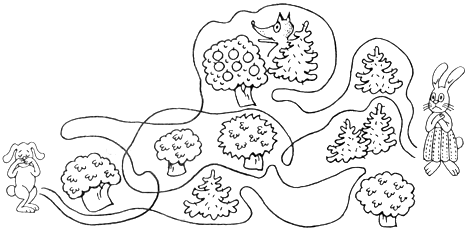 Ехали медведиНа велосипеде.А за ними кот	Задом наперед.А за ним комарикиНа воздушном шарике.А за ними ракиНа хромой собаке…	К. И. Чуковский– Кто ехал впереди? Кто ехал позади медведей?Игра «Вершки и корешки».Воспитатель вызывает к доске 6 детей. Трое из них берут корнеплоды, остальные – ботву свеклы, редиса и петрушки. Воспитатель называет имя ребенка, у которого морковь (корнеплод), и, обращаясь к детям, у которых листья, говорит: «Корешок, корешок, где твой вершок?» Ребенок, у которого ботва этого растения, показывает листья моркови всем детям и говорит: «Вершок моркови у меня». Дети встают рядом. В итоге игры дети определяют число пар (корешков с вершками). – Фигуры одинаковой формы и с одинаковой штриховкой соедините коричневой линией; фигуры разной формы, но с одинаковой штриховкой соедините желтой линией.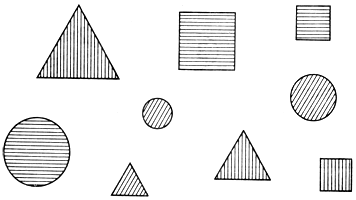 – Справа по точкам нарисуйте такой же треугольник, как и слева.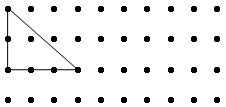 – Давайте выполним графический диктант.Цветок.1 клетка вправо, 1 вниз, 1 вправо, 1 вверх, 1 вправо, 3 вниз, 1 влево, 2 вниз, 1 вправо, 1 вверх, 2 вправо, 1 вниз, 1 влево, 1 вниз, 2 влево, 1 вниз, 1 влево, 1 вверх, 2 влево, 1 вверх, 1 влево, 1 вверх, 2 вправо, 1 вниз, 1 вправо, 2 вверх, 1 влево, 3 вверх.Заяц.2 клетки вправо, 1 вверх, 1 вправо, 3 вниз, 1 вправо, 1 вниз, 1 вправо, 1 вниз, 1 вправо, 3 вниз, 4 влево, 1 вверх, 1 вправо, 2 вверх, 1 влево, 1 вниз, 1 влево, 2 вверх, 1 вправо, 2 вверх, 2 влево, 1 вверх.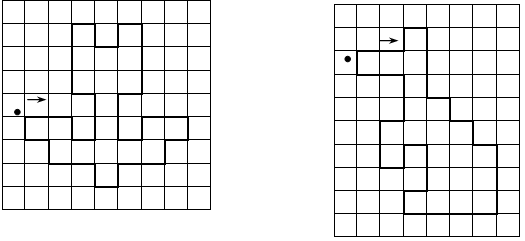 Упражнения.«Зайчик» – пальцы зажаты в кулачок.Ребенок выпрямляет и разводит в стороны указательный и средний пальцы. Зайка вытянул уши.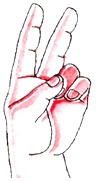 «Кольцо» – пальцы сжаты в кулачок.Ребенок выпрямляет большой и указательный пальцы, а затем их соединяет.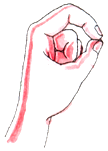 «Пальчики поздоровались» – ладони рук с поднятыми пальцами напротив друг друга.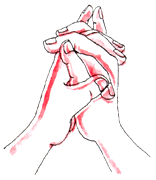 Выполнение упражнения сопровождается чтением стихотворения.Дружат в нашей группеДевочки и мальчики.Пальчики сжимаются в «замок».Мы с тобой подружимМаленькие пальчики.Пальцы разжимаются.Раз, два, три, четыре, пять –Пальцы поочередно касаются друг друга, начиная с мизинца.Начинай играть опять.3. Конструирование «Мосты в городе».– Рассмотрите конструкцию пешеходного моста. Давайте построим такой же мост через реку определенной ширины («река» – синий лист бумаги). Какими способами преобразования конструкций вы будете пользоваться? (Увеличивать опоры, расширять проезжую часть.) А теперь постройте пешеходный мост через реку, по которой ходят суда или мост для транспорта через реку, по которой ходят суда.4. Итог занятия.– Рассмотрите все постройки и выберите наиболее прочные и самые аккуратные. Какие задания мы сегодня выполнили?Занятие 3
ЗДОРОВАЯ ПИЩА. КРУГЛЫЙ ГОДРеализация содержания программы в образовательных областях: «Физическое развитие», «Познавательное развитие», «Речевое развитие», «Социально-коммуникативное развитие», «Художественно-эстетическое развитие».Виды детской деятельности: игровая, познавательно-исследовательская, коммуникативная, изобразительная.Цели: дать понятие о том, какая пища полезна; уточнить правила здорового питания; познакомить с понятиями «здоровая пища», «вредные продукты», «полезные продукты»; воспитывать культуру питания, культуру поведения за столом; закреплять умение отражать в рисунках знания и впечатления о жизни природы, труде, отдыхе людей в каждый месяц года, определяя содержание рисунка по своему желанию; добиваться передачи характерных особенностей того или иного месяца; закреплять умение строить композицию рисунка; развивать творческие способности, воображение.Целевые ориентиры дошкольного образования: имеет представление о здоровом образе жизни; знает и правильно понимает понятия «здоровая пища», «вредные продукты», «полезные продукты»; знает особенности строения и функций организма, понимает пользу рационального питания; принимает активное участие в игре, придерживается намеченного замысла игры, умеет импровизировать и предлагать новую трактовку; знает и соблюдает правила поведения за столом, пересказывает выученные правила и сочиняет новые; знает названия месяцев года и выполняет рисунок одного из них по выбору, правильно организуя композицию.Материалы и оборудование: белая бумага, акварель, гуашь разного цвета, белила; картинки: фрукты, ягоды и овощи, крупы, молочные продукты, колосья зерновых, натуральные соки, орехи, изюм, растительное масло, картинки с изображением фруктов, ягод и овощей, продуктов питания; загадки и картинки про продукты питания.Содержание
организованной деятельности детей1. Вводное слово воспитателя.Мы живем в стране большой, щедрой и богатой!И не жалко ничего ей для вас, ребята!Стадионы новые дарят вам не зря!Чтобы вы здоровыми выросли, друзья!Чтобы каждый стал смелейИ хорошими делами помогал стране своей!– Я предлагаю вам отправиться в страну Здоровячков.Но дорога непроста:Из-за каждого кустаМожет недруг появиться –Вам придется с ним сразиться.– Вы готовы к испытаниям?– Давайте послушаем советы Доктора Здоровая Пища.2. Беседа на тему «Здоровая пища».– Доктор Здоровая Пища советует: чтобы правильно питаться, нужно выполнять два условия: умеренность и разнообразие. Что означает умеренность? Переедать очень вредно, желудок и кишечник не успевают все переварить. Что значит разнообразие? Не все продукты, которыми питается человек, полезны для здоровья. Правильное питание – условие здоровья, неправильное – приводит к болезням. Какие, по вашему мнению, продукты полезны, а какие вредны? Почему? Какие пословицы о продуктах питания вы знаете? Всякому нужен и обед, и ужин. Голодной лисице виноград снится. Голодному Федоту любые щи в охоту. Если хороши щи, другой пищи не ищи. Хлебушко калачу дедушка. Больному помогает врач, а голодному – калач.– Ни один продукт не дает всех питательных веществ, которые необходимы для поддержания хорошего здоровья. Одни продукты дают организму  энергию,  для  того  чтобы  двигаться, хорошо думать и не уставать (мед, гречка, геркулес, изюм, масло). Другие помогают строить организм и сделать его более сильным (творог, рыба, мясо, яйца, орехи). А третьи – фрукты и овощи – содержат много витаминов и минеральных веществ, которые и помогают организму расти и развиваться (ягоды, зелень, капуста, морковь, бананы). Объясните, как вы понимаете пословицу «Овощи – кладовая здоровья». Придумайте загадки об овощах и фруктах. Подумайте, можно ли приготовить обед из трех блюд, если, у вас есть только свекла, картофель, фасоль, лук и плоды шиповника. Какие из продуктов вы больше всего любите? Послушайте стихотворение С. Михалкова «Про девочку, которая плохо кушала».Раз бабулю Люсю посетила внучка,Крохотная девочка, милая Варюшка.Бабушка от радости накупила сладостей,Вкусный суп сварила, свежий сок открыла.– Кушай, Варечка, скорей – будешь крепче, здоровей,Вырастешь такая – умная, большая,Глазки будут меткими, зубки будут крепкими.– Скушай суп, котлетки, йогурт и еще сырок.– Не хочу, бабулечка, выпью только сок.Снова бабушка хлопочет, угодить малышке хочет:– Сырнички, тефтели, блинчики, пельмени.Морщит Варя носик – есть она не хочет.– Не сердись, бабуля, ты готовишь очень вкусно,Но компот, конфеты, мороженое – это главная еда,Остальные все продукты – ерунда!Расскажите, дети, Варе, что же с ней произойдет,Если будет кушать Варя лишь конфеты и компот?– Чему учит нас автор этого стихотворения? Отгадайте загадки про полезные продукты питания.Далеко на юге где-тоОн растет зимой и летом.Удивит собою насТолстокожий… (ананас).– Как назвать это всё одним словом? (Фрукты.)– Младший брат апельсина. (Мандарин.)– Маленькая печка с красными угольками. (Гранат.)– Все  фрукты  богаты  витаминами.  Слово  «витамин»  придумал американский ученый-биохимик Казимир Функ. Он открыл, что вещество («амин»), содержащееся и оболочке рисового зерна, жизненно необходимо людям. Соединив латинское слово vita («жизнь») с «амин», получилось слово «витамин». Детям 6–7 лет надо съедать в день 500–600 г овощей и фруктов. Каждому человеку нужны витамины, чтобы хорошо расти, хорошо видеть, иметь крепкие зубы, и не огорчаться и не плакать по пустякам, чтобы реже простужаться, быть бодрым, быстрее выздоравливать при болезни. Давайте послушаем, что нам расскажут витамины.Витамин А. Если вы хотите хорошо расти, хорошо видеть и иметь крепкие зубы, вам нужен я! В каких овощах содержится витамин А? (Капуста, морковь, помидор.)Витамин В. Если вы хотите быть сильными, иметь хороший аппетит и не хотите огорчаться и плакать по пустякам, вам нужен я! В каких овощах и фруктах содержится витамин В? (Свекла, яблоки, редиска, зелень салата.)Витамин С. Если хотите реже простужаться, быть бодрыми, быстрее выздоравливать при болезни, вам нужен я! В каких продуктах есть витамин С? (В черной и красной смородине, лимоне и луке.)– Как определить, жирная ли пища? Взять небольшие порции разных продуктов: кусочек хлеба, яблока, колбасы и т. д. Срезанной частью положить на лист бумаги. Через 10–15 минут посмотреть. Если продукт жирный, на бумаге останется жирное пятно.Игра «Сварим борщ».Возьмите карточки, на которой изображены продукты, необходимые для приготовления борща.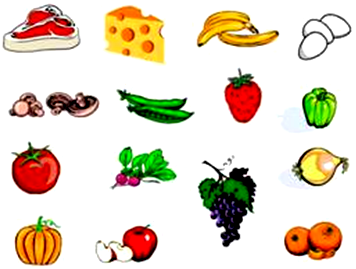 – Какие продукты нужны, чтобы сварить борщ? (Лук, морковь, свекла, помидор, мясо, перец.) Доктор Здоровая Пища дает нам советы:1. Воздерживайтесь от жирной пищи.2. Не переедайте.3. Ешьте в одно и то же время простую, свежеприготовленную пищу, которая легко усваивается и соответствует потребностям организма.4. Тщательно пережевывайте пищу, не спешите глотать.5. Остерегайтесь очень острого и соленого.6. Не ешьте много сладостей.7. Овощи и фрукты нужно есть чаще, чем сладости.– Какую пищу любят есть в стране Здоровячков? Как нужно вести себя в столовой? Послушайте стихотворение:Вилкой можно брать картошку,Мясо, рис… Не надо ложкой!Ручкой можно брать пирог,Глазированный сырок.И скажи спасибо всем,У кого ты пищу ел.3. Рисование «Круглый год».– Послушайте стихотворение Маршака «Январь» из книги «Круглый год». Назовите месяцы по порядку, один за другим. Вспомните стихи про месяцы года. Подумайте, какой месяц будет рисовать каждый из вас и что хочет изобразить. Какой сельскохозяйственный труд характерен для каждого месяца? В апреле начинается пахота, сев. В июле – сенокос. В августе завершается уборка хлебов. В сентябре – сбор овощей и фруктов. Все это вы можете отразить в своих рисунках. Подумайте, с чего вы будете начинать и в какой последовательности выполнять рисунок. Какого оттенка бумага вам необходима? Выберите из разложенной на столе ту, что вам нужна. Какие краски вам понадобятся в первую очередь? Посмотрите, как жидко разведенной краской покрывать большие поверхности: небо, траву, землю. Давайте все рисунки расставим на стенде в порядке месяцев года и рассмотрим их. Обратите внимание на подбор цветов, на заполнение листа, общую выразительность рисунка.4. Итог занятия.– Рассмотрите все рисунки и выберите самые выразительные и самые аккуратные. Какие правила здорового питания вы узнали?Занятие 4
ОРИЕНТИРОВКА ВО ВРЕМЕНИ.
ЛЕПКА ЧАЙНОЙ ПОСУДЫРеализация содержания программы в образовательных областях: «Познавательное развитие», «Речевое развитие», «Художественно-эстетическое развитие».Виды детской деятельности: игровая, познавательно-исследовательская, коммуникативная, изобразительная.Цели: закреплять представление о последовательности дней недели, времен года, месяцев; развивать чувство времени; упражнять в дифференцировании длительности различных временных интервалов; развивать навыки лепки из пластилина; закрепить понятия «раньше», «позже», «потом», «после этого».Целевые ориентиры дошкольного образования: имеет представление о временах и месяцах года, днях недели; знает их название и последовательность; умеет пользоваться схемой и условными обозначениями; самостоятельно лепит предметы посуды, соблюдая пропорции и используя разные приемы лепки.Материалы и оборудование: карточки с заданиями, подкладной лист, пластилин, нож для резки пластилина; образцы, игрушки, иллюстрации на тему «посуда», игрушка мишка; картинки с изображением частей суток, времен года.Содержание
организованной деятельности детей1. Вводное слово воспитателя.– Любите ли вы ходить в гости? Любите ли вы, когда к вам приходят гости? Что вы делаете, когда к вам приходят гости? Сегодня к нам пришел медведь Миша и хочет рассказать, как он приглашает друзей и готовится к их приему.Он сегодня с огородаБочку меда получил.Ждет к обеду в эту среду.Ребятишки сбились с ног; Из травы пекут пирог.А зайчиха очень лихоМастерит к обеду пышкиИз капустной кочерыжки.Будет Волк – Зубами Щелк,Обещала и ЛисаЗабежать на полчаса.Остальные – свой народ:Кот Федот из-под ворот,Еж с ежихой-сторожихой,Да зайчиха, да он сам.Все придут к семи часам.– Мишка позвал гостей, а посуды для чаепития у него нет. Мы поможем Мишке слепить посуду, но сначала выполним задания.2. Ориентировка во времени.Игра «Продолжай».Дети должны закончить начатое воспитателем предложение.– Утром я пошел в детский сад, а вернулся домой… (днем).– Я редко хожу в кино, а старший брат… (часто).– Мы завтракаем утром, а ужинаем… (вечером).– Солнышко светит днем, а луна… (ночью).– После зимы наступает весна, а после весны… (лето).– Раньше наступает осень, а зима… (позже).– Решите шуточную задачу.В жаркий день иду на пруд,Малыши со мной бегут:Два Сережи,Три Наташи,Петя, Коля, еще ДашаМчатся весело к пруду,Раздеваясь на ходу.– Сколько человек шли на пруд? (9.)– Рассмотрите картинки. Каким яблоко было сначала, потом, позже?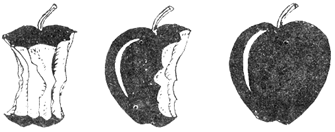 – Отгадайте загадки:– Рассмотрите картинки.Показывает изображения утра, дня, вечера, ночи.– Что обычно происходит утром? Что происходит днем? Что происходит  вечером?  Что  происходит  ночью?  Из  каких  частей  состоит день?  (Утро, день, вечер, ночь.)  Как  иначе  можно назвать день? (Сутки.) Почему говорят «круглые сутки»?Демонстрирует схему «Круглые сутки».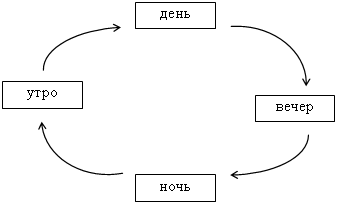 – Какое сейчас время года?  Назовите остальные времена года. Сколько их всего? Назовите признаки весны. Назовите признаки лета. Назовите признаки осени. Назовите признаки зимы. – Какое время года за каким следует?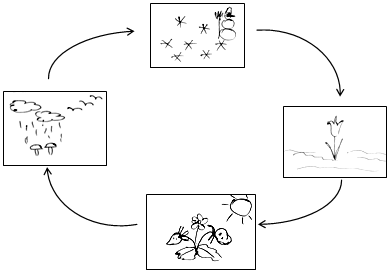 – Объясните, почему люди говорят «круглый год»? Почему весну называют утром года? Сколько весенних месяцев? Назовите их. Сколько летних месяцев? Назовите их. Сколько осенних месяцев? Назовите их. Сколько зимних месяцев? Назовите их.Четыре раза в год ониЗемли наряд меняют пестрый,Бегут, бегут за днями дни,Приходят и уходят сестры.Зима накопит нам воды,Весна и вспашет, и посеет,Чтоб лето принесло плоды,А осень их собрать сумеет.– Когда наступает Новый год? (Зимой.) Какое время года наступает после зимы? (Весна.) После весны какое время года наступает? (Лето.) В какое время года начинаются занятия в школе? (Осенью.) Что бывает раньше: зима или весна? (Зима.) Какое время года наступает позже: осень или лето? (Осень.)3. Лепка посуды.– Приступим к лепке посуды. Внимательно посмотрите, как нужно правильно лепить блюдце. От большого куска пластилина отрезаем маленький кусочек, раскатываем его в жгут, соединяем концы и получаем кольцо. Делаем несколько колец, так чтобы следующее кольцо было чуть-чуть побольше другого. Соединяем кольца одно в другое. Затем разглаживаем поверхность блюдца, чтобы она была гладкой, ровной. Чтобы сделать чашечку, выполняем то же самое, но нужно больше 6 колец, так как чашечка глубже блюдца. И в конце прикрепляем ручку к чашечке.4. Итог занятия.– Рассмотрите все поделки. Что мы с вами сегодня делали? Как вы думаете, что вам особенно удалось сегодня? Ребята, Миша вами очень доволен. Вы его выручили, и теперь он сможет пригласить много-много гостей, напоить их чаем и угостить сладостями.Занятие 5
БЕСЕДА ПО КАРТИНАМ НА ТЕМУ «РАННЯЯ ВЕСНА».
РАДУГА-ДУГАРеализация содержания программы в образовательных областях: «Речевое развитие», «Художественно-эстетическое развитие».Виды детской деятельности: коммуникативная, восприятие художественной литературы, музыкальная, изобразительная.Цели: научить детей внимательно рассматривать картины, рассказывать об их содержании, видеть и понимать выразительные средства, которые использует художник, чувствовать красоту произведения искусства.Целевые ориентиры дошкольного образования: составляет описательный рассказ по репродукциям картин художников А. Саврасова и И. Левитана, употребляя в речи однокоренные слова, синонимы, сравнительные прилагательные; эмоционально откликается на красоту русской природы в произведениях изобразительного искусства; пересказывает содержание прочитанного стихотворения о радуге, знает названия и последовательность цветов радуги; самостоятельно рисует радугу, знает способы смешивания основных цветов для получения дополнительных.Материалы и оборудование: иллюстрации с изображением ранней весны; картинки с изображением радуги.Содержание
организованной деятельности детей1. Вводное слово воспитателя.– Карандаш приглашает вас в волшебную страну Рисовандию. Кто же живет в этой стране? Здесь живут сказочные волшебники: по улицам разгуливают нарядные девочки-кисточки и мальчики-карандаши, бегают непоседы краски, гордо вышагивают листы бумаги. Ярко светит солнышко и всё вокруг переливается! Жителям Рисовандии нравится задавать вопросы и загадывать загадки гостям. Я думаю, вы можете выполнить все задания волшебников из Рисовандии, и это путешествие будет для вас интересным.2. Беседа по картинам на тему «Ранняя весна».– Рассмотрите репродукции картины А. Саврасова «Грачи прилетели» и И. Левитана «Весна – большая вода». Дети, скажите, какое время года изображено на этих картинах? (Весна.) Ранняя или поздняя весна? (Ранняя.) Как художники показали раннюю весну? (Снег лежит грязный, проталины. Грачи прилетели.) Грачи прилетают в конце марта. Как художник изобразил грачей, что они делают? (Грачи чинят старые гнезда и строят новые.) На каких деревьях любят вить гнезда грачи? (На березах.) Верно. Художник нарисовал группу берез. На их верхушках – грачиные гнезда. А какое небо нарисовал художник? (Голубое и немного желтоватое.) Художник Саврасов нарисовал весенний день в городке. Вся картина наполнена свежим дыханием весны. Мы видим потемневший снег с проталинами. По земле скользят легкие тени. Неугомонные грачи хлопочут около своих гнезд. Как можно назвать эту картину? (Весна. Ранняя весна. Появились проталинки. Тает снег.) Художник Саврасов назвал свою картину «Грачи прилетели». Художник Левитан назвал картину «Весна – большая вода». Почему он ее так назвал? (Потому что березы стоят в воде, река разлилась. Вода затопила берега.) Левитан изобразил разлив. Какая погода изображена на картине? (Солнечный день.) А почему вы думаете, что день солнечный? (Художник нарисовал небо голубое-голубое, по нему плывут легкие облака, а вода тоже голубая и прозрачная: все деревья видны в ней.) На картине изображен яркий, солнечный день. Голубое небо отражается в воде, и поэтому она кажется голубой. А деревья от солнечного света стали золотистыми. От них падают тени.Вы увидели, как художники по-разному показали в своих картинах признаки ранней весны. А сейчас вспомним стихотворение поэта А. Плещеева о весне:Уж тает снег, бегут ручьи,В окно повеяло весною…Засвищут скоро соловьи,И лес оденется листвою!Чиста небесная лазурь,Теплей и ярче солнце стало,Пора метелей злых и бурьОпять надолго миновала.– Еще раз внимательно посмотрите на картины и подумайте, как бы вы нарисовали раннюю весну.3. Рисование «Радуга-дуга».– Послушайте  стихотворение  А. Шлыгина  «Разноцветный  шар 
земной».Если б в поле расцветали только белые цветы,Любоваться бы устали ими скоро я и ты.Если б в поле расцветали только жёлтые цветы,Мы б с тобой скучать бы сталиОт подобной красоты!Хорошо, что есть ромашки, розы, астры, васильки,Одуванчики и кашки, незабудки и жарки!У ромашки белый цвет,У гвоздики – красный.Цвет зелёный у листвы,Это так прекрасно!– Есть главные и неглавные краски. Какие цвета являются основными и почему? (Красный, синий, жёлтый – основные.) С помощью этих цветов можно получить дополнительные цвета. Послушайте стихотворение о том, как получить фиолетовый, зеленый и оранжевый цвета.Три цвета, три цвета, три цвета,Ребята, не мало ли это?А где нам зелёный, оранжевый взять?А если нам краски по парам смешать?Из синей и красной (вот этой)Получим мы цвет ... (фиолетовый).А синий мы с жёлтым смешаем.Какой мы цвет получаем? (Зелёный.)А красный плюс жёлтый, для всех не секрет,Дадут нам, конечно... (оранжевый цвет).– Отгадайте загадку:Над рекой, над городом вырос мост.Это встала … выше звёзд! 				(Радуга.)– Назовите цвета радуги. Нарисуйте семицветную радугу самостоятельно.4. Итог занятия.– Рассмотрите все рисунки и выберите наиболее точные и самые аккуратные. МАЙ4 НЕДЕЛЯЗанятие 1
СЕЗОННАЯ ОДЕЖДА.
ЗАГАДКИ, СКОРОГОВОРКИ И СЧИТАЛКИРеализация содержания программы в образовательных областях: «Познавательное развитие», «Речевое развитие».Виды детской деятельности: игровая, коммуникативная, восприятие художественной литературы и фольклора, познавательно-исследовательская.Цели: закреплять обобщенное понятие «одежда»; учить называть сезонную одежду, отгадывать загадки; познакомить с профессией художника-модельера; повторить известные произведения малых форм фольклора; познакомить с новыми произведениями.Целевые ориентиры дошкольного образования: самостоятельно объединяет в группу предметы, имеющие общий признак, и называет эту группу обобщающим словом; знает жанры произведений устного народного творчества; различает жанровые особенности загадок, скороговорок, считалок; умеет отгадывать загадки и сочинять свои, используя новые формы слов.Материалы и оборудование: картинки с изображением одежды.Содержание
организованной деятельности детей1. Вводное слово воспитателя.– Волшебная Иголка предлагает нам отгадать загадки про одежду.2. Отгадывание загадок об одежде.– Послушайте стихотворение «Про портного, про пальто и ещё про кое-что».Мне братишка говорит:– У меняПальтоБолит.Даже хлястикОтвернулсяИ куда-то внизГлядит.Тут пришёл тряпичный доктор,Или попросту – портной,Он заахал и заохал:– Что случилось?Где больной?Мой братишка говорит:– У меня пальто болит.И никак я не пойму –Почему?Посмотрел тряпичный докторНа пальто со всех сторонИ с улыбкой, и со вздохомНаконец ответил он:– Это проще манной каши.Оттого пальто болит,Что у пуговицы вашейЖизнь на ниточке висит.– Как называют тряпичного доктора? (Портным.) Отгадайте загадки и расскажите, в какое время года надевают эту одежду.3. Беседа о загадках, скороговорках и считалках.– Какие жанры устного народного творчества вы знаете? Одно из главных богатств России – народное творчество. Читая произведения устного народного творчества, мы узнаем о жизни наших предков, о том, какие качества характера людей ценили они в старое время. Эти произведения делают нашу речь более яркой, выразительной. Загадка – вид устного народного творчества. Это замысловатый вопрос или иносказание, требующее ответа. Они выражены в краткой и занимательной форме, чаще всего в стихах. Откуда появились загадки? Само название жанра происходит от слова – «гадати» – думать, рассуждать. «Гадание» – это выяснение чего-то скрытого. Давным-давно, еще тогда, когда люди боялись природы, древнему охотнику, земледельцу, скотоводу казалось, что всюду есть добрые и злые существа. В лесу – леший, в реке – водяной и русалки, в избе – домовой. Думали, что дерево, рыба, птица – все понимают человеческий язык. И для того, чтобы обмануть зверя и понимать друг друга, придумали особый язык – «загадочную речь». Например, медведя называли коровой, а на их языке – «шыкуша», коня – домохвостый. Вот из этой загадочной речи и родились загадки.Значение загадок в жизни наших предков было велико. Главное, что загадка была средством к существованию, загадка помогала добывать пищу; из сказок мы узнали, что умение героев отгадывать загадки делало их в конце сказки знатными, богатыми людьми. Загадки объясняли предкам многие явления в природе, такие как гром, молния, гроза. А для чего нужно уметь отгадывать загадки в наше время? (Загадка – это зарядка для развития ума, сообразительности, смекалки.) Давайте совершим путешествие в страну загадок. На доске карта путешествия, на ней 5 загадочных городов. Вместе с нашими героями мы отправляемся в путешествие по стране загадок. Перед нами город «Загадочных признаков».Мохнатенькая,Усатенькая,Молоко пьет,Песенки поет. 	(Кошка.)– Рассмотрите игрушку кошки и объясните, почему эта загадка о кошке. Автор загадок выделил все признаки кошки. Рассмотрите игрушку собачку и придумайте загадку про нее.– Следующий город «Загадочных частей». В этом городе предметы загадывают, указывая на их части. Отгадайте загадку:Четыре колеса, один мотор,Один руль, одна кабина,Один багажник.Что это? 		(Автомобиль.)– Составьте  загадку  про  счеты.  (На  10  проволочках  по  десять птичек.)– Следующий город «Загадочных мест». Предметы здесь прячутся, они оставляют нам сведения о своем окружении, подсказывая тем самым, где их можно искать. Отгадайте загадку:– Сочините загадку про иголку. Где? У кого? В каких предметах есть иголки? Что есть у ежика, у елки, у шприца, у швейной машинки? Следующий город «Противоречий». Этот город очень таинственный, да ведь и сама загадка – это тайна. В этом городе живут загадки, в которых может говориться о самых противоположных вещах. Например, «что такое твердое и жидкое? (Вода.) Давайте поучимся составлять такие загадки про зонтик. (Как гриб, но несъедобный.) Следующий город «Загадочных дел». Жители этого города готовы поведать обо всех делах, на которые они только способны. Вот что сообщает один из них: «Я и дыротык, спиночес и тестораскатайка, и трубкокрут, и рисовалка». (Карандаш.) Послушайте загадки из одного слова, придумайте такие же:«Затемнялки» – шторы.«Освещалки» – лампочки.4. Итог занятия.– В каких «загадочных» городах мы сегодня были? Что вы узнали о загадках?Занятие 2
ОРИЕНТИРОВКА ВО ВРЕМЕНИ.
ОРИГАМИ «КОТЕНОК»Реализация содержания программы в образовательных областях: «Познавательное развитие», «Речевое развитие», «Художественно-эстетическое развитие».Виды детской деятельности: познавательно-исследовательская, коммуникативная, конструктивная.Цели: формировать понимание временных отношений и понятий «сначала – потом», «до – после», «раньше – позже», «в одно и то же время»; учить пользоваться этими понятиями; познакомить с часами и их назначением.Целевые ориентиры дошкольного образования: имеет представление о временных отношениях, умеет их определять и называть; знает и понимает значение понятий «сначала – потом», «до – после», «раньше – позже», «в одно и то же время»; пересказывает стихотворение о последовательности дней недели; выполняет из бумаги поделку «Котенок» способом оригами по инструкции педагога; адекватно оценивает работы товарищей и сравнивает со своей работой.Материалы и оборудование: карточки с заданиями, цветная бумага; клей; ножницы; образец и схема оригами.Содержание
организованной деятельности детей1. Вводное слово воспитателя.– Сегодня мы выполним интересные задания и научимся делать новую фигурку оригами.2. Задача на развитие ориентировки во времени.– Рассмотрите рисунок.Как вы думаете, какая линия пропущена? Начертите ее.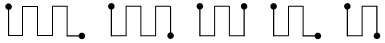 – Разложите яблоки на тарелки разными способами и составьте выражения.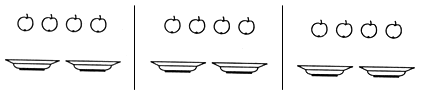 – Расскажите по рисункам, что было сначала, а что потом.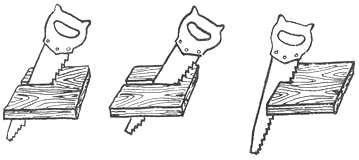 – Послушайте стихотворение.На рассвете у корытаУтка удочку нашла.По траве, росой умытой,Утка к озеру пришла.Долго клева ожидала,Подсекла трех сазанов,Одного ерша поймала,Сосчитай ее улов.– Когда утка пошла к озеру? (На рассвете.) Что было после? Что нашла уточка? Какую рыбу она поймала сначала? Какую рыбу она поймала потом? Сколько всего рыб поймала утка?– Послушайте стихотворение «Неделя». Назовите дни недели по порядку.Старший братец Понедельник –Работяга, не бездельник.Он неделю открываетВсех трудиться зазывает.Вторник следует за братом,У него идей богато,Он за все берется смелоИ работа закипела.Вот и средняя сестрица,Не пристало ей лениться,А зовут ее Среда,Мастерица хоть куда.Брат Четверг и так и сяк,Он мечтательный чудак,Повернул к концу неделиИ тянулся еле-еле.Пятница-сестра сумелаПобыстpей закончить дело.Если делаешь успехи,Время есть и для потехи.Предпоследний брат СубботаНе выходит на работу.Шалопай и озорникОн работать не привык.У него другой талант –Он поэт и музыкант,Да не столяр и не плотник,Путешественник, охотник.В гости ходит Воскресенье,Очень любит угощение.Это самый младший брат,К Вам зайти он будет pад.Семь их ровно, посмотри.Всех запомнил? Повтори.3. Изготовление оригами «Котенок».– Рассмотрите образец и схему работы. Расскажите об этапах работы.Этапы работы:1. Подготовьте квадратик любого цвета. Согните его по диагонали.2. Полученный треугольник сложите пополам и разверните (чтобы отметить сгибом центр). Разверните ушки кота (нижние углы полученного треугольника) наверх и в стороны.3. Загните верхний двойной уголочек в сторону ушек.4. Переверните поделку. Наклейте глазки, носик и усы или нарисуйте.4. Итог занятия.– Рассмотрите все поделки и выберите наиболее выразительные и самые аккуратные. Какие задания мы выполнили на занятии?Занятие 3
ЗДРАВСТВУЙ, ЛЕТО КРАСНОЕ.
ШИРОКА СТРАНА МОЯ РОДНАЯРеализация содержания программы в образовательных областях: «Познавательное развитие», «Речевое развитие», «Художественно-эстетическое развитие».Виды детской деятельности: познавательно-исследовательская, коммуникативная, изобразительная.Цели: закреплять названия летних месяцев, называть их в правильной последовательности; продолжать знакомить с народными приметами; подвести к пониманию того, что для укрепления здоровья летом можно купаться, ходить босиком, греться на солнышке; учить отражать впечатления, полученные от общения с природой, в рассказах, рисунках, играх; познакомить с днем летнего солнцестояния – 21–22 июня; закреплять умение рисовать по собственному замыслу; самостоятельно продумывать содержание, композицию рисунка, материал для рисования; доводить задуманное до конца; совершенствовать умение работать разными материалами; воспитывать любовь к Родине.Целевые ориентиры дошкольного образования: знает название и последовательность летних месяцев; соотносит особенности жизни людей, животных и растений в летний период; имеет представление о пользе закаливания летом; знает народные приметы летних месяцев, пословицы и поговорки; имеет представление о природе и климате России, родного края; самостоятельно выполняет рисунок о своей стране или родном крае по выбору разными способами.Материалы и оборудование:  иллюстрации  с  изображением  летней  природы;  бумага  разного  формата  и  цвета,  акварель,  гуашь разного цвета, белила, цветные карандаши, цветные восковые мелки (на выбор).Содержание
организованной деятельности детей1. Вводное слово воспитателя.– Послушайте стихотворение о лете.Порядок свой имеет всё на свете:Недавно мы весну встречали, дети.Была она хозяйкою на славу:Поля зазеленели и дубравы.Природа, словно к празднику одета,Теперь пришло Весне на смену Лето.Мой вам привет, ребята-дошколята!Я Лето красное, я солнышком богато.Его цветы в моём венке горят.Цветы живые – это мой наряд.Любуемся мы все твоим нарядом.Нам можно постоять с тобою рядомИ прикоснуться пальчиком чуть-чуть?Тебе мы рады, Лето, с нами будь.				М. Познанская2. Беседа на тему «Здравствуй, лето красное».– Весна незаметно переходит в лето. Ученые считают, что лето начинается 21–22 июня, в день летнего солнцестояния, когда Солнце выше всего поднимается над горизонтом. Лето делится на три периода.Первый период – начало лета – связывается с цветением шиповника и мелколистной липы. В средней полосе России началом лета считается период цветения сирени – как только отцветает сирень, начинается лето.Второй период – полное (красное) лето – начинается, когда созревает черника и садовая земляника.Третий период – спад лета – связывается с созреванием озимой ржи.– Чем же характеризуется этот замечательный период года? Прежде всего – это самое теплое время года. Солнце светит ярко и хорошо согревает землю своими лучами. Дни в этот период самые длинные, а ночи самые короткие. Кроме света и тепла, лето приносит с собой грозовые дожди, радугу. С изменениями в неживой природе тесно связаны и изменения в живой природе. Какие? Какие вы знаете летние месяцы? Сколько дней в июне, июле, августе? Каждый летний месяц, как и остальные месяцы года, имеет свое название в народном календаре. Он имеет свой характер, который проявляется в изменениях живой и неживой природы и выражается в названии месяца. Большинство народных названий месяцев очень метки и точны. Июнь. Первый летний месяц. Получил название разноцвет, потому что в июне цветут луговые и полевые растения. Июль. Самый жаркий месяц лета. Его старинное название – липец, так как в это время цветет липа. Август. Последний месяц лета. Поворот на осень – в народе называли зарничником. В этом месяце частыми становятся яркие холодные зори.– Что вы знаете о жизни растений летом? На деревьях, пора цветения которых прошла еще весной, созревают плоды. А вот липа только начинает цвести, потому что период цветения липы наступает, когда листья уже раскрыты полностью. Пора цветения – конец июня – начало июля. На сказочный аромат цветущей липы слетаются насекомые – пчелы, осы, шмели. Период летнего цветения называют разнотравье или цветотравье. В это время расцветают всевозможные травянистые растения.Кроме цветения, в середине лета многие растения начинают плодоносить. Созревает земляника, затем черника. Кстати, любопытный факт был замечен в связи с поспеванием ягод черники. Все знают, что в конце мая – начале июня в лесу всегда можно услышать голос кукушки. Но как только созревают ягоды черники, она прекращает петь. В народе даже говорили: «Кукушка черники поела, и голос у нее пропал». На самом деле, кукушка прекращает петь вовсе не из-за этого. Просто заканчивается период ухаживания самца (а кукует самец). Вот и весь секрет. Что вы знаете о жизни животных летом? Отшумели весенние деньки, прошла пора свадеб, начались повседневные заботы о потомстве: накормить, защитить. Особенно стараются летом птицы. Уже не слышно громких заливистых весенних песен. Петь теперь некогда. Представьте себе, дятел приносит корм в гнездо птенцам 300 раз в день! Синицы кормят своих птенцов также 300–350 раз в день! Какие уж тут песни!А если в гнездо подброшено яйцо кукушки, то приемные родители просто «сбиваются с ног», чтобы прокормить единственного, но очень большого ребенка. Почему единственного? А потому что кукушка, как известно, не строит гнездо, а подбрасывает свои яйца в чужие гнезда. Делает она это очень хитро: она выбирает птицу, яйца которой очень похожи по форме, цвету и размеру с ее яйцами. Вылупившись из яйца, кукушонок тут же выталкивает яйца или уже вылупившихся птенчиков из родного гнезда. Летом жизнь зверей (зайцев, белок, лис) довольно спокойная: тепло и корма вдоволь. Главная задача – вырастить потомство и подготовиться к зимнему сезону. Вот, например, медведь – бродит по лесу в одиночестве, ищет что повкуснее (мед, яйца муравьев, ягоды). Расскажите о своих наблюдениях за жизнью растений или животных летом. (Рассказы детей.) Какие растения можно увидеть в наших лесах летом? Каких насекомых мы увидим летом на лугу, в лесу? Рассмотрите репродукции картин художников Исаака Ивановича Левитана и Ивана Ивановича Шишкина. В произведениях искусства лето обычно изображается как яркий, пестрый период времени года. Художники часто изображали лето на своих полотнах. А что бы вы нарисовали на картине, посвященной лету? Давайте вспомним, какие летние явления природы, названия летних месяцев, растений, которые можно увидеть летом, вы знаете. Как называется проливной дождь с молниями и громом? (Гроза.)– Как называется сильный дождь с крупными каплями, «как из ведра». (Ливень.)– Как называется яркая вспышка электрического разряда во время грозы. (Молния.)– Назовите первый летний месяц. (Июнь.)– В небе раздается громкий звук, словно пушечный выстрел. Что это? (Гром.)Помните о правилах поведения в природе. Будьте природе настоящими друзьями! Учитесь наблюдать. И тогда вам откроет свои тайны луг, позовет на отдых старый пруд, пригласит полакомиться ягодами и грибами лес.3. Рисование по замыслу «Широка страна моя родная».– Как можно в рисунках рассказать о нашей Родине? Как можно рассказать о родном городе, о полях и лесах нашей страны? Расскажите в своем рисунке о нашей Родине. О том, что вы видели, что вам больше всего нравится. Возьмите для рисунка подходящего размера и цвета бумагу, краски или карандаши.Дети самостоятельно рисуют на тему «Широка страна моя родная».4. Итог занятия.– Рассмотрите все рисунки и выберите наиболее выразительные и самые аккуратные. Что вы узнали о лете? Когда наступит лето?Занятие 4
ОРИЕНТИРОВКА ВО ВРЕМЕНИ. АППЛИКАЦИЯ
«ДЕКОРАТИВНОЕ ОФОРМЛЕНИЕ БАБОЧЕК»Реализация содержания программы в образовательных областях: «Познавательное развитие», «Речевое развитие», «Художественно-эстетическое развитие».Виды детской деятельности: игровая, познавательно-исследовательская, восприятие художественной литературы и фольклора, изобразительная.Цели: формировать и закреплять понятие о движении времени, его периодичности, сменяемости и в то же время необратимости; закреплять умение определять время по часам с точностью до одного часа, устанавливать время на макете часов с циферблатом, использовать часы в играх.Целевые ориентиры дошкольного образования: знает названия и последовательность частей суток; определяет временные отношения, называет время по часам; самостоятельно выполняет аппликацию бабочек, придумывает варианты оформления крыльев; адекватно оценивает работы сверстников, сравнивает со своей работой.Материалы и оборудование: плакаты «Части суток», «Дни недели»; цветная бумага; клей; ножницы.Содержание
организованной деятельности детей1. Вводное слово воспитателя.– Злая Волшебница украла узоры у бабочек. Теперь их крылышки стали белыми. Давайте выполним интересные задания и украсим бабочек.2. Задания на развитие ориентировки во времени.Игра «Назови соседей».– Назовите соседей утра. (У части суток – утра – соседи – ночь и день, потому что до утра – ночь, а после утра наступает день.) Назовите соседей ночи. – А теперь поиграем в игру «Назови все части суток». Я назову одну часть суток, а вы назовете все остальные, которые за ней следуют, чтобы получились сутки. День, что дальше? (Вечер, ночь, утро.) Вспомните, что знаете о сутках. Какое сейчас время суток? Какие части суток бывают еще? Что наступает после вечера? Как вы узнаете, что наступила ночь? Назовите все части суток, начиная с ночи.– Послушайте сказку о частях суток Владимира Беккера. Вы знаете, что есть четыре времени года: зима, весна, лето и осень. Летом ярко светит солнышко, и можно бегать в маечке и трусиках, зимой выпадает много снега, и нужно надевать шубу и валенки, весной расцветают все цветочки и на деревьях появляются зеленые листики, а осенью листья с деревьев опадают. Листочки кружатся в воздухе и медленно падают на землю такие красивые и разноцветные, из них можно собрать букет. Вот ярко-красный кленовый листок, он горит словно огонь, вот желтые березовые листочки с тоненькими прожилочками, а вот дубовый листок – он совсем зеленый, но он знает, что скоро придет зима, и нужно укрыть землю одеялом из листьев, чтобы она не замерзла.И всегда: и летом, и зимой, и осенью, и весной – есть четыре времени суток. Утро, день, вечер и ночь. Я хочу вам рассказать о них немного.Утро: мама проснулась рано-рано, она уже сварила тебе кашу. Мама стоит и смотрит на тебя. Как ты красиво спишь, положив кулачок под голову. Ах, как маме не хочется будить тебя. Но надо!УТРО!Лес зеленый утром дружно просыпается.Ёлочка пушистая росою умывается,На лесной лужайке васильки цветут,Птички разноцветные песенки поют.А задира-ветер хочет их поймать.Как нам сладко спится, но пора вставать!И вот вы уже проснулись, умылись, оделись, съели свою кашу. Расскажите, что еще вы делаете утром. И вот наступил день.ДЕНЬ!Ласковое солнышко по небу шагает;Солнышко работает, землю согревает.Облака кудрявые весело бегут:«Надо торопиться – люди дождик ждут».А задира-ветер носится, шальной,Даже на минутку не зайдет домой.– Расскажите, что вы делаете днем.– Приближается вечер.ВЕЧЕР!Солнышко усталые глазки закрывает.Радуга уснула, и луна зевает.Ей, бедняжке, нужно до утра светить,С маленькими звёздочками хоровод водить.А задире-ветру звёзды не достать.Засыпай, мой мальчик, деткам нужно спать!– Вы уже давно спите, вам снится хороший и ласковый сон. Мама еще не спит. Маме еще много всего предстоит переделать: и рубашки твои постирать, и папин костюм почистить, и ковер пропылесосить, и продукты на завтрак приготовить. Всё в доме на маме держится. Мама – хозяйка!  Но  вот  и  мама  устала,  и  спать  легла.  Все  в  доме  затихло: телевизор не работает, пылесос не гудит, стиральная машинка отключилась, и только холодильник иногда пофыркивает. Тишина в доме, ночь наступила.НОЧЬ!Ночью спать ложатся книжка и тетрадь,Куклы и игрушки тоже будут спать.Им приснятся добрые розовые сны,Радостью и счастьем будут сны полны.А задира-ветер тоже лег в кровать;Столько дел на завтра, как бы не проспать.А завтра опять выйдет солнышко, проснется зеленый лес, облака побегут по небу, и опять задира-ветер будет шалить и веселиться. Так заведено и так будет всегда.– Послушайте стихи.Королевство минутокРаз – секунда пролетела,Оглянуться не успела.Шестьдесят секунд промчались –И минуткой оказались.Ну а шестьдесят минутЦелый час с собой ведут.Час за часом двадцать разИ четыре про запас –Сутки полные проходят,День и ночь с собой уводят.Вот неделя. В ней семь дней,Поскорей знакомься с ней.Первый день по всем неделькамНосит имя понедельник.Вторник – это день второй,Он стоит перед средой.Серединочка-среда –Третьим днём была всегда.А четверг – четвертый день –Шапку носит набекрень.Пятый – пятница-сестрица –Очень модная девица.А в субботу – день шестой –Отдыхаем всей гурьбой.И последний – воскресенье –Назначаем днём веселья.Завтра снова детский садЖдёт-пождёт своих ребят.Четыре недели, четыре недели,Они целым месяцем стать захотели.Но месяц сказал им: «Чуть-чуть подождите,От пятой хотя бы немного возьмите!»Двенадцать месяцев в годуВ свою играют чехарду.Январь очень любит на санках кататься.Февраль очень любит снежками кидаться.А март очень любит пускать корабли.Апрель весь снежок убирает с земли.А май деревца одевает листвой.Июнь – тот клубничку приносит с собой.Июль очень любит детишек купать.А август любитель грибы собирать.Сентябрь разным цветом покрасит листочки.Октябрь льёт дождиком, словно из бочки.Ноябрь ледком покрывает озёра.Декабрь на окнах рисует узоры.И вот с декабрем завершается год,Он ёлку ребятам в подарок несёт.Сто лет пробежит – и закончится век.И время не может замедлить свой бег. 					М. Погарский– Рассмотрите плакат «Части суток» и расскажите, что вы делаете ночью, утром, днем, вечером.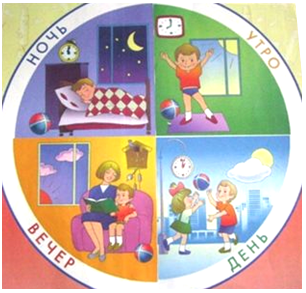 – Рассмотрите плакат «Дни недели» и назовите дни недели, начиная со вторника.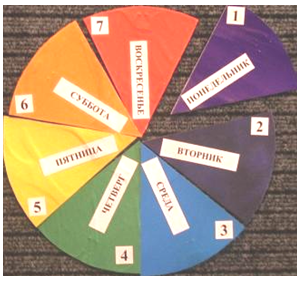 3. Аппликация «Декоративное оформление бабочек».– Рассмотрите рисунки бабочек. Как вырезать симметричные изображения бабочек? – Как можно украсить крылья бабочки? – Какие фигуры вы вырежете для украшения бабочки?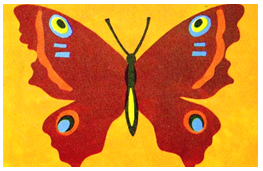 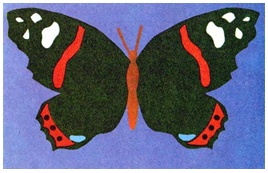 Дети по показу воспитателя вырезают бабочку из сложенной вдвое цветной бумаги, фигурки для узора на крыльях и выполняют аппликацию самостоятельно.4. Итог занятия.– Рассмотрите все аппликации и выберите наиболее выразительные и самые аккуратные. Занятие 5
ИГРЫ СО СЛОВАМИ. ЦВЕТА РАДУГИРеализация содержания программы в образовательных областях: «Речевое развитие», «Социально-коммуникативное развитие», «Художественно-эстетическое развитие».Виды детской деятельности: игровая, коммуникативная, изобразительная, восприятие художественной литературы и фольклора.Цели: развивать фонематический слух (умение определить количество слогов в слове); закреплять умение рисовать по собственному замыслу, самостоятельно продумывать содержание, композицию рисунка, материал для рисования; воспитывать любовь к Родине. Целевые ориентиры дошкольного образования: умеет делить слова на слоги и определять их количество; в процессе игры проявляет инициативу, предлагает новые правила и действия, умеет сотрудничать со сверстниками, договариваться с ними о совместных действиях; выполняет рисунок радуги в соответствии с содержанием текста прочитанного стихотворения, правильно организует композицию рисунка; эмоционально реагирует на красоту русской природы.Материалы и оборудование: бумага разного формата и цвета, акварель, гуашь разного цвета, белила, цветные карандаши, цветные восковые мелки (на выбор).Содержание
организованной деятельности детей1. Вводное слово воспитателя.– Злая Клякса испортила на небе семицветную радугу. Давайте, выполним интересные задания и нарисуем новую радугу.2. Игры со словами.«Поймай слог». – Я буду «бросать» вам слог, а вы должны «превратить» его в слово. (Па – папа, ма – мама, ку – кукла, ар – арбуз и т. д.)– У нас в группе три домика для слов. Обратите внимание, что в первом домике – одно окно, а у второго – два окошка, в третьем домике – три окошка. Отгадайте загадки и вы узнаете, кто к нам пришел. А затем мы поселим гостя в нужный домик. Чтобы определить, какому гостю какой домик, нужно выяснить, сколько слогов в названии гостя. Если один слог, то гостя селим в первый домик. Если два слога, то – во второй домик. В третий домик поселим гостя, в названии которого три слога.1. Над нами вверх ногами ходят, не страшатся, никого не боятся. (Мухи – 2 слога.)2. В болоте плачет, из болота нейдет. (Кулик – 2 слога.)3. Имеет гнездо на дереве, прыгает и летает по сучьям, а не птица. (Белка – 2 слога.)4. Кривлен нос – зелен хвост. (Клест – 1 слог.)5. Когда я черен – я куслив и проворен, а лишь покраснею, так и присмирею. (Рак – 1 слог.)6. Не на рыбу, а сеть расставляет. (Паук – 2 слога.)7. На сене лежит, сама не ест и другим не дает. (Собака – 3 слога.)8. Вокруг носа вьется, в руки не дается. (Муха – 2 слога.)9. Есть на речках лесорубы в серебристо-бурых шубах. Из деревьев, веток, глины строят прочные плотины. (Бобры – 2 слога.)10. Чемпион  по  прыжкам  скачет,  скачет  по  лужкам.  (Кузнечик – 
3 слога.)– Послушайте шуточное стихотворение (начало английской народной песенки в переводе С. Я. Маршака):Даю вам честное слово, вчера в половине шестогоЯ видел двух свинок без шляп и ботинок.Даю вам честное слово!– Кого видел поэт? В каком виде они были? Носят ли свинки ботинки?  А  может  быть,  они  носят  чулки?  (Носки, тапочки, рукавички и т. д.) Правду рассказал нам в стихотворении поэт? Нет, он нафантазировал. Мы с вами тоже можем сочинить весёлые шуточные стихи про разных птиц и животных. Я буду начинать, а вы продолжайте.Даём честное слово:Вчера в половине шестогоМы видали двух сорокБез... (ботинок) и ... (чулок).И щенков без ... (носков).И синичек без ... (рукавичек).«Кузовок». – Садитесь, дети, в круг. По считалке выберем того, кто начнёт игру.Среди белых голубейСкачет шустрый воробей,Воробушек – пташка,Серая рубашка,Откликайся, воробей,Вылетай-ка, не робей!– Теперь водящий берет в руки корзинку. Он держит её, а мы все в это время говорим слова:Вот тебе кузовок,Клади в него, что на -ок.Обмолвишься – отдашь залог.– Я положу в кузовок … (замок, сучок, коробок, сапожок, башмачок, чулок, утюжок, воротничок, сахарок, мешок, листок, лепесток, колобок, колпачок, гребешок и т. д.).– Посмотрите, к нам пришёл в гости ослик. Он очень хороший, но вот беда, он очень любит всё делать наоборот. Мама-ослица с ним совсем измучилась. Стала она думать, как же быть. Думала, думала, и придумала игру «Наоборот». Стали мама-ослица и ослик играть в эту игру и ослик стал не такой упрямый. Давайте тоже поиграем в игру «Наоборот». Я кидаю вам мяч и называю слово, а поймавший мяч, должен сказать это слово «наоборот» и бросить мяч мне. Слушайте внимательно стихотворение Д. Чиарди «Прощальная игра»:Нам с тобой пришёл черёдСыграть в игру «Наоборот».Скажу я слово «высоко», а ты ответишь … («низко»).Скажу я слово «далеко», а ты ответишь … («близко»).Скажу я слово «потолок», а ты ответишь («пол»).Скажу я слово «потерял», а скажешь ты («нашёл»)!Скажу тебе я слово «трус», ответишь ты … («храбрец»).Теперь «начало» я скажу – ну, отвечай, … («конец»).Сахар сладкий, а лимон … (кислый).Луна видна ночью, а солнце … (днем).Огонь горячий, а лёд … (холодный).Река широкая, а ручей … (узкий).Камень тяжёлый, а пух ... (легкий).3. Рисование красками «Цвета радуги».– Послушайте стихотворение В. Товаркова «Цвета радуги».Знаменосец – красный цвет,Ярче в мире цвета нет.Это мaйская заря,Это флаги Октября.Цвет оранжевый – огонь.Этот цвет рукой не тронь!Желтый цвет – его сосед,Это урожая цвет.Цвет зеленый – цвет весенний,Он любимый цвет растений.Если в небе тучек нет,Голубой у неба цвет.В синем цвете нам виднаВысота и глубина.Фиолетового цветаГребни гор в часы рассвета.Белый цвет – наряд зимы,На бумаге белой мыТонкой кистью рисовалиНаше небо,Наши дали.– Все ли понятно вам в этом стихотворении? Какой цвет обозначает урожай? Что такое синяя глубина? Посмотрите, какими фиолетовыми бывают тучи перед грозой, а не только гребни гор. Давайте поиграем в игру «Что бывает?». К слову – названию цвета радуги – подберите как можно больше слов-предметов.Зелёный – помидор, крокодил, цвет, фрукт …Красное – платье, яблоко, знамя …и т. д.– Какими цветами мы будем пользоваться, чтобы нарисовать радугу? В какой последовательности вы будете выполнять рисунок?Дети самостоятельно изображают семицветную радугу.4. Итог занятия.– Рассмотрите все рисунки и выберите наиболее выразительные и самые аккуратные. Сколько цветов в радуге? Какие игры со словами вам понравились больше всего?ЛИТЕРАТУРА1. Абдуллин, Э. Б. Программы общеобразовательных учреждений. Музыка / Э. Б. Абдуллин, Т. А. Бейдер, Г. Е. Вендрова [и др.] ; под руководством Д. Б. Кабалевского. – М. : Просвещение, 2005.2. Барадулин, В. А. Основы художественного ремесла / В. А. Барадулин. – М. : Просвещение, 1987.3. Барадулин, В. А.  Сельскому  учителю  о  народных  промыслах  / В. А. Барадулин. – М. : Просвещение, 1968.4. Белинская, Е. В. Сказочные тренинги для дошкольников и младших школьников / Е. В. Белинская. – СПб. : Речь, 2006.5. Блинов, Г. М. Чудо-кони, чудо-птицы / Г. М. Блинов. – М. : Детская литература, 1977.6. Внеклассные мероприятия по профилактике детского дорожно-транспортного травматизма. – УГАИ Пермской области, 1995.7. Волчкова, В. Н. Конспекты занятий в старшей группе детского сада. Развитие речи / В. Н. Волчкова, Н. В. Степанова. – Воронеж : ТЦ «Учитель», 2006.8. Гербова, В. В. Занятия по развитию речи в старшей группе детского сада / В. В. Гербова. – М. : Просвещение. 1984.9. Гульянц, Э. К. Что  можно  сделать  из  природного  материала  :  кн. для воспитателя  детского сада.  –  2-е изд.,  дораб.  /  Э. К. Гульянц,  И. Я. Базик. – М. : Просвещение, 1991.10. Мартынова, А. Н. Потешки, считалки, небылицы / А. Н. Мартынова. – М. : Современник, 1989.11. Неменская, Л. А. Искусство и ты : Ты изображаешь, украшаешь, строишь : учебник для 1 кл. нач. шк. / Л. А. Неменская. – М. : Просвещение, 2006.12. Орлов, Ю. Б.  Правила  дорожного  движения  :  учеб.  пособие  / Ю. Б. Орлов. – М., 1981.13. От рождения до школы. Примерная общеобразовательная программа дошкольного образования / под ред. Н. Е. Вераксы, Т. С. Комаровой, М. А. Васильевой. – М. : Мозаика-Синтез, 2014.14. Программа воспитания и обучения в детском  саду  /  под  ред.  М. А. Васильевой, В. В. Гербовой, Т. С. Комаровой. – М. : Мозаика-Синтез, 2011.15. Рихтерман, Т. Д. Формирование представлений о времени у детей дошкольного возраста / Т. Д. Рихтерман. – М. : Просвещение, 1982.16. Родная природа : стихи русских поэтов. – М. : Детская литература, 1971.17. Сакулина, Н. П. Изобразительная деятельность в детском саду : пособие для воспитателей / Н. П. Сакулина, Т. С. Комарова. – М. : Просвещение, 1973.18. Сказка о грустном художнике : Левитан. – М. : Белый город, 2001.19. Сказка о лесном художнике : Шишкин. – М. : Белый город, 2001.20. Сокольникова, Н. М. Основы композиции. 5–8 классы / Н. М. Сокольникова. – Обнинск : Титул, 2001.21. Тюрина, Н. Е. Чудо-кожа / Н. Е. Тюрина. – М. : АСТ-ПРЕСС, 1998.22. Фалькович, Т. А. Сценарии занятий по культурно-нравственному воспитанию / Т. А. Фалькович, Л. П. Барылкина. – М. : Вако, 2006.23. Филиппова, С. Н. Изделия из кожи / С. Н. Филиппова. – М. : АСТ ; Донецк : Сталкер, 2004.24. Фролова, Е. Н. Чистый источник / Е. Н. Фролова. – М. : Молодая Гвардия, 1990.25. Шахова, Н. В. Кожаная  пластика / Н. В. Шахова,  Н. А. Дмитриева. – М : ООО «Издательство АСТ» ; Донецк : Сталкер, 2004.26. Шим, Э. Лесные разговоры / Э. Шим. – Л. : Детская литература, 1962.27. Шпикалова, Т. Я. Народное искусство на уроках декоративного рисования / Т. Я. Шпикалова. – М. : Просвещение, 1979.28. Экологическое воспитание дошкольников : пособие для специалистов дошкольного воспитания / авт.-сост. С. Н. Николаева. – М. : ООО «Фирма «Издательство АСТ», 1998.29. Яковлева, О. Филимоновская игрушка / О. Яковлева // Юный художник. – 1992. – № 3–4.Интернет-источники:1. Абрамова, Е. В. Город на Неве / Е. В. Абрамова. – Режим доступа : http://festival. 1september.ru/articles/506909/2. Белова, С. П. Урок ИЗО «Золотая хохлома» / С. П. Белова. – Режим доступа : http://festival.1september.ru/articles/560372/ 3. Бобина, В. А. Австралия. Географическое положение и история открытия материка / В. А. Бобина. – Режим доступа :  http://festival.1september.ru/articles/560372/4. Василенко, С. Ф. Занятие в 3 классе по теме «Меры пожарной безопасности в чрезвычайных ситуациях» / С. Ф. Василенко, Н. В. Каримова. – Режим доступа : http://festival. 1september.ru/articles/560372/ 5. Вдовенко, Т. Л. Конспект занятий по изодеятельности : из опыта работы / Т. Л. Вдовенко. – Режим доступа : http://festival.1september.ru/articles/560372/6. Высоцкая, О. Н.  Зимующие птицы / О. Н. Высоцкая. – Режим доступа : http://festival. 1september.ru/articles/560372/7. Гайдабура, М. В. Конспект комплексного занятия по изодеятельности в подготовительной к школе группе / М. В. Гайдабура. – Режим доступа : http://festival.1september.ru/articles/560372/ 8. Давыдова, С. А. Конспект занятия по ознакомлению с природой. тема «Лягушка» / С. А. Давыдова. – Режим доступа : http://vospitatel.com.ua/zaniatia/priroda/jivotnye/lyagushka.html 9. Даль, В. И. Старик-годовик / В. И. Даль. – Режим доступа : cor.edu.27.ru/catalog/ res/0817f945-0faa-b677-4530.../view/10. Дошкольное образование. Занятие «Мой дом, моя семья». – Режим доступа : http://www. pelinggator.ru/zanyatie-moj-dom-moya-semya/ 11. Дудник, О. И. Логопедические занятия для детей с общим недоразвитием речи 2–3-го уровня / О. И. Дудник. – Режим доступа : http://pedsovet.su/load/145-1-0-225812. Ещенкова, Л. Н. Декоративное рисование. Элементы цветочного узора Городца / Л. Н. Ещенкова. – Режим доступа : http://festival.1september.ru/articles/560372/13. Жабина, Г. В.  Моя родословная / Г. В. Жабина. – Режим доступа : http://festival. 1september.ru/articles/560372/ 14. Жипан, Л. Л. Азбука города : праздник по ПДД / Л. Л. Жипан. – Режим доступа : http://festival.1september.ru/articles/560372/15. Залевская, С. С. География художественных народных промыслов России / С. С. Залевская, Е. В. Пургина. – Режим доступа : http://festival.1september.ru/articles/314512/16. Золотова, Н. А. Ой, весна, ты весна! / Н. А. Золотова. – Режим доступа : http://www.openclass.ru/lessons/8482217. Зона арктических пустынь. – Режим доступа : imc.rkc-74.ru/catalog/res/3a186792-d04e-447b-f4ab.../view/ 18. Ибрагимова, Ф. Х. Правила поведения в природе / Ф. Х. Ибрагимова. – Режим доступа : http://festival.1september.ru/articles/560372/ 19. Кажарская, Л. В. Петриковская роспись : учебно-методическое пособие / Л. В. Кажарская. – Режим доступа : http://festival.1september.ru/articles/560372/20. Калиниченко, В. Д. 9 Мая – День Победы / В. Д. Калиниченко. – Режим доступа : http://festival.1september.ru/articles/571695/21. Калинкина, С. В. Филимоновская игрушка : образы, сюжеты и роспись / С. В. Калинкина. – Режим доступа : http://festival.1september.ru/articles/560372/22. Комнатные растения. – Режим доступа : 76204s033.edusite.ru/.../texnologiya2 klass-komnatnyierasteniya.doc http://festival.1september.ru/articles/560372/23. Краева, Т. В. Сравнение образа лисы в русских народных сказках и лисы как лесного зверя / Т. В. Краева, И. А. Перминова. – Режим доступа : http://festival.1september.ru/articles/560372/24. Крючкова, Л. А. Внеклассное мероприятие по теме: Пейзажисты. И. И. Левитан / Л. А. Крючкова. – Режим доступа : http://festival.1september.ru/articles/313811/25. Куклы для театра своими руками. – Режим доступа : http://www.babylessons.ru/kukly-dlya-teatra-svoimi-rukami/26. Кунделева, О. Е. Внеклассное мероприятие «Огонь – друг или враг человека?» / О. Е. Кунделева. – Режим доступа :  http://festival.1september.ru/articles/560372/27. Лобуренко, Р. А. Праздник «Покормите птиц зимой!» / Р. А. Лобуренко. – Режим доступа : http://festival.1september.ru/articles/560372/28. Ловицкая, М. Н. На что похожа наша планета? / М. Н. Ловицкая. – Режим доступа : http://www.openclass.ru/wiki-lessons/3112729. Мир русской сказки В. М. Васнецова. – Режим доступа : http://revolution.allbest.ru/ culture/00115681_0.html30. Мифы, легенды, сказания. Сказания Древней Руси. Садко. – Режим доступа : http://legendarnogo.net/rus/sadko.htm31. Мичкова, Л. В. Земля – наш общий дом / Л. В. Мичкова. – Режим доступа :  http://festival.1september.ru/articles/212308/32. Молоканова, С. В. Береза – символ России / С. В. Молоканова. – Режим доступа : http://festival.1september.ru/articles/415231/33. Мороль, Л. В. Мир прекрасного – мир искусства / Л. В. Мороль. – Режим доступа : http://festival.1september.ru/articles/560372/ 34. Музейный урок : Секреты бабушкиного сундука. – Режим доступа : yaruga-yo.belnet.ru/ SCOOLS/demidovka/Музейный%20урок.doc35. Натыкан, Е. Г. Конспект занятия по рисованию «Волшебная страна – подводное царство» / Е. Г. Натыкан. – Режим доступа : http://doshvozrast.ru/konspekt/deyatelnost18.htm 36. Оригами для детей. – Режим доступа : http://www.babylessons.ru/tag/origami-dlya-detej/37. Павлова, А. В. Хохломская роспись / А. В. Павлова. – Режим доступа : http://festival.-1september.ru/articles/560372/38. Первые шаги в развитии счетных устройств. – Режим доступа : http://www.tkptis.ru/ inftest/inf/img/history.htm39. Пинчук, Е. В. Правильное питание в жизни человека / Е. В. Пинчук. – Режим доступа : http://festival.1september.ru/articles/312512/40. Пищикова, Н. Г.  Открытые  занятия  :  рисование / Н. Г. Пищикова. – Режим доступа : http://prepodavanie.narod.ru/p8.htm41. Почемучка для детей и их родителей. – Режим доступа : http://pochemu4ka.ru/publ/104–1–0–1088 42. Романова, М. О.  Древесина. От свойств к применению / М. О. Романова. – Режим доступа : http://festival.1september.ru/articles/560372/ 43. Романова,  О.  И.  Былины  –  древний  эпос  русского  народа  /  О. И. Романова. – Режим доступа : http://festival.1september.ru/articles/560372/ 44. Савенко, С. М. Легко ли быть первым? / С. М. Савенко, Г. И. Сёмочкина. – Режим доступа : http://festival.1september.ru/articles/567391/45. Сиксна, И. А. Урок рисования по теме:  Дымковская  игрушка  /  И. А. Сиксна. – Режим доступа : http://festival.1september.ru/articles/560372/46. Скакун,  Е.  В.  Библиотечный  урок  «Старая-старая  книжка»  /  Е. В. Скакун. – Режим доступа : http://festival.1september.ru/articles/560372/ 47. Скуратова, О. Занятия по изобразительному искусству / О. Скуратова. – Режим доступа : http://nsc.1september.ru/article.php?ID=20040320348. Смирнова, Е. Б. Новгородские былины. Садко / Е. Б. Смирнова. – Режим доступа : http://www.elcom.ru/~schkola13/index/sadco.html   49. Соколова, О. В. Урок по курсу «Окружающий мир» на тему : Природа в опасности. Охрана природы / О. В. Соколова. – Режим доступа : http://festival.1september.ru/articles/560372/50. Тарасова, Н. А. Сценарий литературно-музыкальной гостиной «Широкая Масленица» / Н. А. Тарасова. – Режим доступа : http://festival.1september.ru/articles/560372/51. Тестова, О. Б.  Лепка  птиц  по  мотивам  дымковских  игрушек  /  О. Б. Тестова. – Режим доступа : http://ivalex.vistcom.ru/lepka_ptic.htm 52. Титова, Л. В. Цветы в легендах и преданиях / Л. В. Титова. – Режим доступа : http://festival.1september.ru/articles/411197/53. Транспорт (обобщающий урок с использованием компьютерной технологии). – Режим доступа : imc.rkc-74.ru/catalog/res/3a186792-d04e-447b-f4ab.../view/ 54. Харченко, Н. Наша Армия родная / Н. Харченко. – Режим доступа : http://nsc. 1september. ru/articlef.php?ID=20070030755. Шабанова, В. А. Загадка – один из жанров устного народного творчества / В. А. Шабанова. – Режим доступа : http://festival.1september.ru/articles/517354/56. Шанина, Ю. Р. День Земли / Ю. Р. Шанина. – Режим доступа : http://festival. 1september. ru/articles/510693/57. Шапошник, Е. М.  Пейзажная живопись на уроке развития  речи.  5 класс. Устное и письменное описание картины И. Э. Грабаря «Февральская лазурь» / Е. М. Шапошник. – Режим доступа : http://festival.1september.ru/articles/560372/ 58. Шумилова, Т. А. Праздник в «Царстве Дымково…» / Т. А. Шумилова. – Режим доступа : http://festival.1september.ru/articles/560372/ 59. Экосистема леса и его обитатели. – Режим доступа : cor.edu.27.ru/catalog/res/1cc46e1e-75d7-7d8c-87b7.../view/НеделяНеделяНеделяНеделяНеделяПонедельникВторникСредаЧетвергПятница•  Познавательно-исследовательская деятельность (приобщение к социо-культурным ценностям).•  Коммуникативная деятельность•  Познавательно-исследовательская деятельность (формирование элементарных математических представлений).•  Изобразительная деятельность (конструирование)•  Познавательно-исследовательская деятельность (ознакомление с миром природы).•  Изобразительная деятельность (рисование) с элементами музыки•  Изобразительная деятельность (конструирование).•  Изобразительная деятельность (лепка/аппликация)•  Коммуникативная деятельность.•  Изобразительная деятельность (рисование) с элементами музыкиНеделяНеделяНеделяНеделяНеделяПонедельникВторникСредаЧетвергПятница•  Познавательно-исследовательская деятельность (приобщение к социо-культурным ценностям).•  Коммуникативная деятельность•  Познавательно-исследовательская деятельность (формирование элементарных математических представлений).•  Изобразительная деятельность (конструирование)•  Познавательно-исследовательская деятельность (ознакомление с миром природы).•  Изобразительная деятельность (рисование) с элементами музыки•  Изобразительная деятельность (конструирование).•  Изобразительная деятельность (лепка/аппликация)•  Коммуникативная деятельность.•  Изобразительная деятельность (рисование) с элементами музыки№
занятияРеализуемыеобластиТемаПланируемые результаты – целевые
ориентиры дошкольного образования12341-я неделя1-я неделя1-я неделя1-я неделя1Познавательное развитие.Речевое развитие•  День знаний.•  Знакомство с отрывком из поэмы А. С. Пушкина «Евгений Онегин» «Уж небо осенью дышало…»«Любознательный, активный», «эмоционально отзывчивый», «овладевший средствами общения и способами взаимодействия со взрослыми и сверстниками»2Познавательное развитие.Художественно-эстетическое развитие•  Количество и счет.•  Домик из природного материала«Любознательный, активный», «способный принимать решения, опираясь на свои знания и умения в различных видах деятельности», «овладевший разными формами и видами игры»3Познавательное развитие.Художественно-эстетическое развитие•  Природа и человек.•  Лето«Любознательный, активный», «эмоционально отзывчивый», «овладевший разными формами и видами игры»4Познавательное развитие.Художественно-эстетическое развитие•  Количество и счет.•  Фрукты«Способный принимать решения, опираясь на свои знания и умения в различных видах деятельности», «овладевший необходимыми умениями и навыками построения речевого высказывания»5Речевое развитие.Художественно-эстетическое развитие•  Скоро в школу.•  Декоративное рисование на квадрате«Овладевший средствами общения и способами взаимодействия со взрослыми и сверстниками», «овладевший разными формами и видами игры», «эмоционально отзывчивый»2-я неделя2-я неделя2-я неделя2-я неделя1Познавательное развитие.Речевое развитие•  Опасные ситуации.•  Чтение и пересказ «Любознательный, активный», «способный следовать социальным нормам и общепринятым1234нанайской народной сказки «Айога»нормам и правилам поведения», «овладевший средствами общения и способами взаимодействия»2Познавательное развитие.Художественно-эстетическое развитие•  Количество и счет.•  Оригами «Тюльпаны»«Способный принимать решения, опираясь на свои знания и умения», «овладевший необходимыми умениями и навыками построения речевых высказываний»3Познавательное развитие.Художественно-эстетическое развитие•  Дары осени.•  Золотая осень«Любознательный, активный», «эмоционально отзывчивый», «овладевший разными формами и видами игры», «овладевший необходимыми умениями и навыками построения речевого высказывания»4Познавательное развитие.Художественно-эстетическое развитие•  Количество и счет.•  Поезд«Способный принимать решения, опираясь на свои знания и умения», «любознательный, активный», «овладевший разными формами и видами игры»5Речевое развитие.Художественно-эстетическое развитие•  Рассказ по картине «Дети идут в школу».•  Золотая осень«Овладевший средствами общения и способами взаимодействия со взрослыми и сверстниками», «овладевший разными формами и видами игры», «эмоционально отзывчивый»3-я неделя3-я неделя3-я неделя3-я неделя1Познавательное развитие.Речевое развитие•  Мой дом, моя семья.•  Русская народная сказка «Лисичка-сестричка и Волк»«Любознательный, активный», «имеющий первичные представления о себе, природном и социальном мире», «овладевший средствами общения и способами взаимодействия со взрослыми и сверстниками», «эмоционально отзывчивый»2Познавательное развитие.Художественно-эстетическое развитие•  Количество и счет.•  Здания из строительного материала«Способный принимать решения, опираясь на свои знания и умения», «овладевший разными формами и видами игры», «любознательный, активный»12343Познавательное развитие.Художественно-эстетическое развитие•  Где зимуют лягушки.•  Кукла в женском национальном костюме«Любознательный, активный», «эмоционально отзывчивый», «овладевший необходимыми умениями и навыками построения речевого высказывания»4Познавательное развитие.Художественно-эстетическое развитие•  Количество и счет.•  Корзинка с грибами«Способный следовать социальным нормам и правилам поведения в различных видах деятельности», «овладевший разными формами и видами игры»5Речевое развитие.Художественно-эстетическое развитие•  Рассказ К. Ушинского «Четыре желания».•  Кукла в мужском национальном костюме«Овладевший средствами общения и способами взаимодействия со взрослыми и сверстниками», «любознательный, активный», «овладевший необходимыми умениями и навыками построения речевого высказывания»4-я неделя4-я неделя4-я неделя4-я неделя1Познавательное развитие.Речевое развитие•  Права и обязанности дошкольника.•  Былина «Илья Муромец и Соловей-разбойник»«Имеющий первичные представления о себе, природном и социальном мире», «овладевший разными формами и видами игры», «эмоционально отзывчивый»2Познавательное развитие.Художественно-эстетическое развитие•  Количество и счет.•  Оригами «Лягушка»«Способный принимать решения, опираясь на свои знания и умения», «любознательный, активный», «овладевший необходимыми умениями и навыками построения речевого высказывания»3Познавательное развитие.Художественно-эстетическое развитие•  Листопад, листопад –листья желтые летят…•  На чем люди ездят«Имеющий первичные представления о себе, природном и социальном мире», «овладевший разными формами и видами игры», «любознательный, активный»4Познавательное развитие.Художественно-эстетическое развитие•  Количество и счет.•  Осенний ковер«Способный принимать решения, опираясь на свои знания и умения», «овладевший умением подчиняться разным правилам и социальным нормам»12345Речевое развитие.Художественно-эстетическое развитие•  Рассказ по предметным картинам «Явления природы».•  На чем ты хотел бы поехать«Овладевший средствами общения и способами взаимодействия со взрослыми и сверстниками», «имеющий первичные представления о себе, природном и социальном мире», «любознательный, активный», «овладевший необходимыми умениями и навыками построения речевого высказывания»№
занятияРеализуемыеобластиТемаПланируемые результаты – целевые
ориентиры дошкольного образования12341-я неделя1-я неделя1-я неделя1-я неделя1Познавательное развитие.Речевое развитие•  Экскурсия в школу.•  Рассказ К. Г. Паустовского «Теплый хлеб»«Способный следовать социальным нормам поведения и правилам в различных видах деятельности», «способный принимать решения, опираясь на свои знания и умения», «овладевший средствами общения и способами взаимодействия со взрослыми и сверстниками»2Познавательное развитие.Художественно-эстетическое развитие•  Количество и счет.•  Плот из природного материала«Овладевший основными культурными способами деятельности», «любознательный, активный», «овладевший необходимыми умениями и навыками построения речевого высказывания»3Познавательное развитие.Художественно-эстетическое развитие•  Путешествие в осенний лес.•  Нарисуй свою любимую игрушку«Любознательный, активный», «способный следовать социальным нормам поведения в разных видах деятельности», «овладевший разными формами и видами игры»4Познавательное развитие.Художественно-эстетическое развитие•  Количество и счет.•  Овощи и фрукты для игры «Магазин»«Способный принимать решения, опираясь на свои знания и умения», «овладевший основными культурными способами деятельности», «эмоционально отзывчивый», «овладевший необходимыми умениями и навыками построения речевого высказывания»5Речевое развитие.Художественно-эстетическое развитие•  Рассказ по картине «Летом в парке».•  Ветка рябины«Овладевший средствами общения и способами взаимодействия со взрослыми и сверстниками», «любознательный, активный», «овладевший необходимыми умениями и навыками построения речевого высказывания»12342-я неделя2-я неделя2-я неделя2-я неделя1Познавательное развитие.Речевое развитие•  Транспорт.•  Заучивание стихотворения Н. Рубцова«Про зайца»«Любознательный активный», «овладевший средствами общения и способами взаимодействия со взрослыми и сверстниками», «эмоционально отзывчивый», «овладевший разными формами и видами игры»2Познавательное развитие.Художественно-эстетическое развитие•  Количество и счет.•  Оригами «Цыпленок»«Овладевший основными культурными способами деятельности», «способный принимать решения, опираясь на свои знания и умения в различных видах деятельности»3Познавательное развитие.Художественно-эстетическое развитие•  Улетают журавли.•  Семья«Любознательный, активный», «эмоционально отзывчивый», «имеющий первичные представления о себе, природном и социальном мире», «овладевший необходимыми умениями и навыками построения речевого высказывания»4Познавательное развитие.Художественно-эстетическое развитие•  Количество и счет.•  Ваза с фруктами и овощами«Способный принимать решения, опираясь на свои знания и умения в различных видах деятельности», «овладевший разными формами и видами игры»5Речевое развитие.Художественно-эстетическое развитие•  Коллективный рассказ «Наша поездка в зоопарк».•  Вечерний город«Овладевший средствами общения и способами взаимодействия со взрослыми и сверстниками», «способный следовать социальным нормам поведения в разных видах деятельности», «любознательный, активный», «овладевший необходимыми умениями и навыками построения речевого высказывания»3-я неделя3-я неделя3-я неделя3-я неделя1Познавательное развитие.Речевое развитие•  На выставке кожаных изделий.•  Чтение рассказа А. Куприна «Слон»«Овладевший основными культурными способами деятельности», «эмоционально отзывчивый», «овладевший средствами общения 1234и способами взаимодействия со взрослыми и сверстниками»2Познавательное развитие.Художественно-эстетическое развитие•  Количество и счет.•  Кораблик из природного материала«Способный принимать решения, опираясь на свои знания и умения», «овладевший основными культурными способами деятельности», «любознательный, активный»3Познавательное развитие.Художественно-эстетическое развитие•  Как звери к зиме готовятся.•  Белочка«Способный принимать решения, опираясь на свои знания и умения в различных видах деятельности», «любознательный, активный», «овладевший необходимыми умениями и навыками построения речевого высказывания»4Познавательное развитие.Художественно-эстетическое развитие•  Количество и счет.•  Девочка играет в мяч«Способный принимать решения, опираясь на свои знания и умения в различных видах деятельности», «любознательный, активный»5Речевое развитие.Художественно-эстетическое развитие•  Рассказывание по картине-пейзажу.•  Поздняя осень«Любознательный, активный», «овладевший средствами общения и способами взаимодействия со взрослыми и сверстниками», «овладевший необходимыми умениями и навыками построения речевого высказывания»4-я неделя4-я неделя4-я неделя4-я неделя1Познавательное развитие.Речевое развитие•  Экскурсия на кухню детского сада.•  Беседа о сказках«Любознательный, активный», «способный принимать решения, опираясь на свои знания и умения в различных видах деятельности», «овладевший средствами общения и способами взаимодействия со взрослыми и сверстниками»2Познавательное развитие.Художественно-эстетическое развитие•  Количество и счет.•  Оригами «Кораблик»«Способный принимать решения, опираясь на свои знания и умения», «любознательный, активный», «овладевший разными формами и видами игры»12343Познавательное развитие.Художественно-эстетическое развитие•  Природа и мы.•  Сказка о грибах«Имеющий первичные представления о себе, природном и социальном мире», «эмоционально отзывчивый», «овладевший необходимыми умениями и навыками построения речевого высказывания»4Познавательное развитие.Художественно-эстетическое развитие•  Количество и счет.•  Ежик в лесу«Любознательный, активный», «овладевший основными культурными способами деятельности», «овладевший разными формами и видами игры»5Речевое развитие.Художественно-эстетическое развитие•  Чтение рассказа В. Бианки «Купание медвежат».•  Элементы хохломской росписи«Овладевший средствами общения и способами взаимодействия со взрослыми и сверстниками», «эмоционально отзывчивый», «овладевший необходимыми умениями и навыками построения речевого высказывания»№
занятияРеализуемыеобластиТемаПланируемые результаты – целевые
ориентиры дошкольного образования12341-я неделя1-я неделя1-я неделя1-я неделя1Познавательное развитие.Речевое развитие•  Наша планета.•  Знакомство с произведением Д. Мамина-Сибиряка «Медведко»«Имеющий первичные представления о себе, природном и социальном мире», «любознательный, активный», «эмоционально отзывчивый»2Познавательное развитие.Художественно-эстетическое развитие•  Количество и счет.•  Парусник из ракушек«Способный принимать решения, опираясь на свои знания и умения», «овладевший необходимыми умениями и навыками построения речевого высказывания»3Познавательное развитие.Художественно-эстетическое развитие•  Планета Земля в опасности.•  Мы идем на праздник с флагами и шарами«Любознательный, активный», «имеющий первичные представления о себе, природном и социальном мире», «овладевший разными формами и видами игры»4Познавательное развитие.Художественно-эстетическое развитие•  Количество и счет.•  Лепка фигуры человека в движении«Способный принимать решения, опираясь на свои знания и умения», «имеющий первичные представления о себе, природном и социальном мире», «овладевший разными формами и видами игры»5Речевое развитие.Художественно-эстетическое развитие•  Моя семья.•  Праздничный город«Овладевший средствами общения и способами взаимодействия со взрослыми и сверстниками», «овладевший необходимыми умениями и навыками построения речевого высказывания»2-я неделя2-я неделя2-я неделя2-я неделя1Познавательное развитие.Речевое развитие•  Дерево умеет плавать.•  Сказка Ш. Перро «Кот в сапогах»«Имеющий первичные представления о себе, природном и социальном мире», «овладевший средствами общения и способами взаимодействия со взрослыми и сверст-1234никами», «эмоционально отзывчивый»2Познавательное развитие.Художественно-эстетическое развитие•  Количество и счет.•  Куклы из пластмассовых ложек«Способный принимать решения, опираясь на свои знания и умения», «любознательный, активный», «овладевший основными культурными способами деятельности»3Познавательное развитие.Художественно-эстетическое развитие•  Путешествие по Африке.•  Комнатные растения«Любознательный, активный», «овладевший основными культурными способами деятельности», «способный следовать социальным нормам поведения в различных видах деятельности»4Познавательное развитие.Художественно-эстетическое развитие•  Счет и сравнение количества предметов.•  Праздничный хоровод«Овладевший основными культурными способами деятельности», «любознательный, активный», «способный принимать решения, опираясь на свои знания и умения в различных видах деятельности»5Речевое развитие.Художественно-эстетическое развитие•  Мой первый день в детском саду.•  Как мы занимаемся в детском саду«Любознательный, активный», «овладевший средствами общения и способами взаимодействия со взрослыми и сверстниками», «эмоционально отзывчивый», «овладевший необходимыми умениями и навыками построения речевого высказывания»3-я неделя3-я неделя3-я неделя3-я неделя1Познавательное развитие.Речевое развитие•  Ферма.•  Рассказ М. Зощенко «Великие путешественники»«Способный принимать решения, опираясь на свои знания и умения в различных видах деятельности», «любознательный, активный», «овладевший средствами общения и способами взаимодействия со взрослыми и сверстниками», «овладевший основными культурными способами деятельности»2Познавательное развитие.•  Математические игры.«Любознательный, активный», «способный принимать решения, 1234Художественно-эстетическое развитие•  Машинка из берестыопираясь на свои знания и умения», «овладевший разными формами и видами игры»3Познавательное развитие.Художественно-эстетическое развитие•  Шестиногие малыши.•  Декоративное рисование по мотивам городецкой росписи«Имеющий первичные представления о себе, природном и социальном мире», «любознательный, активный», «овладевший основными культурными способами деятельности», «эмоционально отзывчивый»4Познавательное развитие.Художественно-эстетическое развитие•  Сравнение количества предметов.•  Ребенок с котенком«Способный принимать решения, опираясь на свои знания и умения», «овладевший основными культурными способами деятельности»5Речевое развитие.Художественно-эстетическое развитие•  Сюжетный рассказ по картине «Лиса с лисятами».•  Декоративное рисование по мотивам городецкой росписи«Овладевший средствами общения и способами взаимодействия со взрослыми и сверстниками», «эмоционально отзывчивый», «овладевший необходимыми умениями и навыками построения речевого высказывания»4-я неделя4-я неделя4-я неделя4-я неделя1Познавательное развитие.Речевое развитие•  Экскурсия в библио-теку.•  Былина «Садко»«Любознательный, активный», «овладевший разными формами и видами игры», «эмоционально отзывчивый»2Познавательное развитие.Художественно-эстетическое развитие•  Счет предметов.•  Оригами «Рыбка»«Способный принимать решения, опираясь на свои знания и умения», «любознательный, активный», «овладевший необходимыми умениями и навыками построения речевого высказывания»3Познавательное развитие.Художественно-эстетическое развитие•  Пришла осень, привела погод восемь.•  Нарисуй, что интересного было в этом месяце«Овладевший основными культурными способами деятельности», «эмоционально отзывчивый», «любознательный, активный», «овладевший разными формами и видами игры»12344Познавательное развитие.Художественно-эстетическое развитие•  Порядковый счет до 10.•  Рыбки в аквариуме«Способный принимать решения, опираясь на свои знания и умения», «любознательный, активный», «овладевший умением подчиняться разным правилам и социальным нормам»5Речевое развитие.Художественно-эстетическое развитие•  Чтение сказки В. Сутеева «Палочка-выручалочка».•  Дымковские узоры«Овладевший средствами общения и способами взаимодействия со взрослыми и сверстниками», «эмоционально отзывчивый», «овладевший необходимыми умениями и навыками построения речевого высказывания»№
занятияРеализуемыеобластиТемаПланируемые результаты – целевые
ориентиры дошкольного образования12341-я неделя1-я неделя1-я неделя1-я неделя1Познавательное развитие.Художественно-эстетическое развитие•  Род и родословие.•  Сказка К. Ушинского «Лиса и козел»«Имеющий первичные представления о себе, природном и социальном мире», «овладевший средствами общения и способами взаимодействия со взрослыми и сверстниками», «эмоционально отзывчивый»2Познавательное развитие.Художественно-эстетическое развитие•  Сравнение предметов по разным признакам.•  Машины из строительного материала«Способный принимать решения, опираясь на свои знания и умения», «овладевший основными культурными способами деятельности»3Познавательное развитие.Художественно-эстетическое развитие•  Встреча зимы.•  Зимние узоры на окнах«Любознательный, активный», «эмоционально отзывчивый», «овладевший разными формами и видами игры»4Познавательное развитие.Художественно-эстетическое развитие•  Счет.•  Птица (по мотивам дымковской игрушки)«Способный принимать решения, опираясь на свои знания и умения в различных видах деятельности», «любознательный, активный», «эмоционально отзывчивый»5Речевое развитие.Художественно-эстетическое развитие•  Речевая игра «Из чего что сделано?»•  Сказочная птица«Способный следовать социальным нормам поведения в различных видах деятельности», «овладевший средствами общения и способами взаимодействия со взрослыми и сверстниками», «эмоционально отзывчивый»12342-я неделя2-я неделя2-я неделя2-я неделя1Познавательное развитие.Речевое развитие.•  Воздушный транспорт.•  Знакомство с произведением И. Сурикова «Зима»«Любознательный, активный», «эмоционально отзывчивый», «овладевший средствами общения и способами взаимодействия со взрослыми и сверстниками»2Познавательное развитие.Художественно-эстетическое развитие•  Счет. Сравнение геометрических фигур.•  Снеговик«Способный принимать решения, опираясь на свои знания и умения», «овладевший необходимыми умениями и навыками построения речевого высказывания» 3Познавательное развитие.Художественно-эстетическое развитие•  Подземные богатства земли.•  Девочка и мальчик пляшут«Любознательный, активный», «имеющий первичные представления о себе, природном и социальном мире», «овладевший необходимыми умениями и навыками построения речевого высказывания»4Познавательное развитие.Художественно-эстетическое развитие•  Развитие логики и внимания.•  Любимая игрушка«Способный принимать решения, опираясь на свои знания и умения», «овладевший основными культурными способами деятельности»5Речевое развитие.Художественно-эстетическое развитие•  Рассказ Е. Пермяка «Первая рыбка».•  Волшебная страна – подводное царство«Овладевший средствами общения и способами взаимодействия со взрослыми и сверстниками», «эмоционально отзывчивый», «овладевший необходимыми умениями и навыками построения речевого высказывания»3-я неделя3-я неделя3-я неделя3-я неделя1Познавательное развитие.Речевое развитие•  Наземный транспорт.•  Знакомство с произведением Ю. Коваля «Стожок»«Любознательный, активный», «овладевший средствами общения и способами взаимодействия со взрослыми и сверстниками», «эмоционально отзывчивый»2Познавательное развитие.Художественно-эстетическое развитие•  Сравнение количества предметов.•  Вертолет из природного материала«Овладевший основными культурными способами деятельности», «любознательный, активный», «овладевший разными формами и видами игры»12343Познавательное развитие.Художественно-эстетическое развитие•  С какой ветки детка.•  Декоративная композиция «Барышни»«Имеющий первичные представления о себе, природном и социальном мире», «овладевший основными культурными способами деятельности», «любознательный, активный»4Познавательное развитие.Художественно-эстетическое развитие•  Развитие логики.•  Девочка пляшет«Способный принимать решения, опираясь на свои знания и умения в различных видах деятельности», «овладевший основными культурными способами деятельности», «эмоционально отзывчивый»5Речевое развитие.Художественно-эстетическое развитие•  Рассказывание по картине Н. П. Крымова«Зимний вечер».•  Пейзаж «Овладевший средствами общения и способами взаимодействия со взрослыми и сверстниками», «овладевший разными формами и видами игры», «эмоционально отзывчивый»4-я неделя4-я неделя4-я неделя4-я неделя1Познавательное развитие.Речевое развитие•  Откуда елка в гости пришла.•  Сказка по народным сюжетам «Снегурочка»«Любознательный, активный», «овладевший средствами общения и способами взаимодействия со взрослыми и сверстниками», «эмоционально отзывчивый»2Познавательное развитие.Художественно-эстетическое развитие•  Счет.•  Новогодняя елочка«Овладевший основными культурными способами деятельности», «способный следовать социальным нормам поведения в различных видах деятельности», «овладевший необходимыми умениями и навыками построения речевого высказывания»3Познавательное развитие.Художественно-эстетическое развитие•  Кто охраняет окружающую среду.•  Рисование по замыслу«Имеющий первичные представления о себе, природном и социальном мире», «овладевший разными формами и видами игры», «эмоционально отзывчивый»4Познавательное развитие.•  Счет.«Любознательный, активный», «способный принимать решения, 1234Художественно-эстетическое развитие•  Уточки в прудуопираясь на свои знания и умения в различных видах деятельности», «эмоционально отзывчивый», «овладевший необходимыми умениями и навыками построения речевого высказывания»5Речевое развитие.Художественно-эстетическое развитие•  Сравнительно-описательный рассказ «Зимний вечер».•  Новогодняя елка«Овладевший средствами общения и способами взаимодействия со взрослыми и сверстниками», «эмоционально отзывчивый», «овладевший разными формами и видами игры»№
занятияРеализуемыеобластиТемаПланируемые результаты – целевые
ориентиры дошкольного образования12341-я неделя1-я неделя1-я неделя1-я неделя1Познавательное развитие.Речевое развитие•  Путешествие в прошлое предмета (счетное устройство).•  Разучивание стихотворения С. Маршака «Тает месяц молодой…»«Способный принимать решения, опираясь на свои знания и умения», «овладевший средствами общения и способами взаимодействия со взрослыми и сверстниками», «овладевший необходимыми умениями и навыками построения речевого высказывания»2Познавательное развитие.Художественно-эстетическое развитие•  Счет и сравнение количества.•  Вертолет из природного материала«Любознательный, активный», «способный принимать решения, опираясь на свои знания и умения», «овладевший основными культурными способами деятельности»3Познавательное развитие.Художественно-эстетическое развитие•  Юный эколог.•  Новогодний праздник в детском саду«Любознательный, активный», «имеющий первичные представления о себе, о природном и социальном мире», «овладевший разными формами и видами игры», «эмоционально отзывчивый»4Познавательное развитие.Художественно-эстетическое развитие•  Количество и счет.•  Филимоновская игрушка«Способный принимать решения, опираясь на свои знания и умения», «овладевший основными культурными способами деятельности»5Речевое развитие. Художественно-эстетическое развитие•  Зимушка-зима, зима снежная была.•  Петриковская роспись«Овладевший средствами общения и способами взаимодействия со взрослыми и сверстниками», «эмоционально отзывчивый», «овладевший необходимыми умениями и навыками построения речевого высказывания»12342-я неделя2-я неделя2-я неделя2-я неделя1Познавательное развитие.Речевое развитие•  Знакомство с дорожными знаками.•  Стихотворение Э. Мошковской «Добежали до вечера»«Способный следовать социальным нормам поведения в разных видах деятельности», «любознательный, активный», «овладевший средствами общения и способами взаимодействия со взрослыми и школьниками»2Познавательное развитие.Художественно-эстетическое развитие•  Счет.•  Фонарики«Способный принимать решения, опираясь на свои знания и умения», «овладевший необходимыми умениями и навыками построения речевого высказывания»3Познавательное развитие.Художественно-эстетическое развитие•  Австралия.•  Рисование с натуры«Имеющий первичные представления о себе, природном и социальном мире», «любознательный, активный», «овладевший разными формами и видами игры»4Познавательное развитие.Художественно-эстетическое развитие•  Счет.•  Аппликация по замыслу«Способный принимать решения, опираясь на свои знания и умения», «любознательный, активный», «овладевший необходимыми умениями и навыками построения речевого высказывания»5Речевое развитие.Художественно-эстетическое развитие•  Зимние забавы.•  Декоративно-сюжетная композиция «Кони пасутся»«Овладевший средствами общения и способами взаимодействия со взрослыми и сверстниками», «эмоционально отзывчивый», «овладевший необходимыми умениями и навыками построения речевого высказывания»3-я неделя3-я неделя3-я неделя3-я неделя1Познавательное развитие.Речевое развитие•  Водный транспорт.•  Знакомство с художественным произведением П. Ершова «Конёк-Горбунок»«Любознательный, активный», «овладевший средствами общения и способами взаимодействия со взрослыми и сверстниками», «эмоционально отзывчивый»12342Познавательное развитие.Художественно-эстетическое развитие•  Порядковый счет.•  Изготовление фигуры космонавта из природного материала«Любознательный, активный», «способный принимать решения, опираясь на свои знания и умения», «овладевший основными культурными способами деятельности»3Познавательное развитие.Художественно-эстетическое развитие •  Зимующие птицы.•  Букет в холодных тонах «Любознательный, активный», «эмоционально отзывчивый», «овладевший необходимыми умениями и навыками построения речевого высказывания»4Познавательное развитие.Художественно-эстетическое развитие •  Веселые задачки.•  Лыжники«Способный принимать решения, опираясь на свои знания и умения», «овладевший основными культурными способами деятельности»5Речевое развитие.Художественно-эстетическое развитие •  Рассматривание картины «Путаница» художника Е. А. Ведерникова.•  Иней на деревьях«Овладевший средствами общения и способами взаимодействия со взрослыми и сверстниками», «эмоционально отзывчивый», «овладевший необходимыми умениями и навыками построения речевого высказывания»4-я неделя4-я неделя4-я неделя4-я неделя1Познавательное развитие.Речевое развитие•  Экскурсия в музей.•  Русская народная сказка «Петушок – Золотой гребешок и жерновцы»«Способный следовать социальным нормам поведения в различных видах деятельности», «любознательный, активный», «овладевший средствами общения и способами взаимодействия со взрослыми и сверстниками», «эмоционально отзывчивый»2Познавательное развитие.Художественно-эстетическое развитие •  Счет.•  Оригами «Божья коровка»«Способный принимать решения, опираясь на свои знания и умения», «любознательный, активный», «овладевший разными формами и видами игры»3Познавательное развитие.Художественно-•  Уголок планеты, где мы живем.•  Сказочный дворец«Имеющий первичные представления о себе, природном и социальном мире», «любознательный, 1234эстетическое развитие активный», «овладевший основными культурными способами деятельности», «эмоционально отзывчивый»4Познавательное развитие.Художественно-эстетическое развитие•  Сравнение.•  Корабли на рейде«Любознательный, активный», «овладевший основными культурными способами деятельности» 5Речевое развитие.Художественно-эстетическое развитие•  Пересказ произведения Е. Чарушина «Медведь».•  Бурый медведь«Овладевший средствами общения и способами взаимодействия со взрослыми и сверстниками», «эмоционально отзывчивый», «овладевший необходимыми умениями и навыками построения речевого высказывания»№
занятияРеализуемыеобластиТемаПланируемые результаты – целевые
ориентиры дошкольного образования12341-я неделя1-я неделя1-я неделя1-я неделя1Познавательное развитие.Речевое развитие•  Знакомьтесь: мой друг – компьютер.•  Стихотворение С. Есенина «Береза»«Любознательный, активный», «овладевший средствами общения и способами взаимодействия со взрослыми и сверстниками», «эмоционально отзывчивый»2Познавательное развитие.Художественно-эстетическое развитие•  Счет.•  Космонавты у ракеты«Способный принимать решения, опираясь на свои знания и умения», «овладевший разными формами и видами игры»3Познавательное развитие.Художественно-эстетическое развитие•  Домашние и дикие животные.•  Декоративное рисование по мотивам хохломской росписи«Любознательный, активный», «эмоционально отзывчивый», «овладевший необходимыми умениями и навыками построения речевого высказывания»4Познавательное развитие.Художественно-эстетическое развитие•  Математические задачки.•  Пограничник с собакой«Любознательный, активный», «способный принимать решения, опираясь на свои знания и умения», «овладевший основными культурными способами деятельности» 5Речевое развитие.Художественно-эстетическое развитие•  Пересказ сказки «У страха глаза велики».•  Сказочное царство«Овладевший средствами общения и способами взаимодействия со взрослыми и сверстниками», «эмоционально отзывчивый», «овладевший необходимыми умениями и навыками построения речевого высказывания»2-я неделя2-я неделя2-я неделя2-я неделя1Познавательное развитие.Речевое развитие.•  Рассказ воспитателя 
о работе конюха.•  Чтение сказки Х.-К. Андерсена «Гадкий утенок»«Любознательный, активный», «овладевший средствами общения и способами взаимодействия со взрослыми и сверстниками», «эмоционально отзывчивый»12342Познавательное развитие.Художественно-эстетическое развитие•  Счет.•  Оригами «Бабочка»«Овладевший основными культурными способами деятельности», «любознательный, активный», «способный принимать решения, опираясь на свои знания и умения в различных видах деятельности»3Познавательное развитие.Художественно-эстетическое развитие•  Животный мир полярных районов.•  Рисование иллюстраций к стихотворениюС. Михалкова «Наша армия родная»«Любознательный, активный», «овладевший основными культурными способами деятельности», «имеющий первичные представления о себе, природном и социальном мире»4Познавательное развитие.Художественно-эстетическое развитие•  Ориентировка в пространстве.•  Аппликация по замыслу«Овладевший основными культурными способами деятельности», «любознательный, активный», «овладевший необходимыми умениями и навыками построения речевого высказывания»5Речевое развитие.Художественно-эстетическое развитие•  Моя любимая игрушка.•  Зима«Овладевший средствами общения и способами взаимодействия со взрослыми и сверстниками», «эмоционально отзывчивый», «овладевший необходимыми умениями и навыками построения речевого высказывания»3-я неделя3-я неделя3-я неделя3-я неделя1Познавательное развитие.Речевое развитие•  Наша армия родная.•  Рассказ В. Бианки «Приспособился»«Любознательный, активный», «имеющий первичные представления о себе, природном и социальном мире», «эмоционально отзывчивый»2Познавательное развитие.Художественно-эстетическое развитие•  Развитие логического мышления.•  Вертолет из ракушек«Способный принимать решения, опираясь на свои знания и умения», «овладевший необходимыми умениями и навыками построения речевого высказывания»3Познавательное развитие.Художественно-эстетическое развитие•  Растения и жизнь 
на Земле.•  Иллюстрация к сказке П. Ершова «Конек-Горбунок»«Любознательный, активный», «овладевший необходимыми умениями и навыками», «эмоционально отзывчивый»12344Познавательное развитие.Художественно-эстетическое развитие•  Счет.•  Конек-Горбунок«Способный принимать решения, опираясь на свои знания и умения», «овладевший основными культурными способами деятельности»5Речевое развитие.Художественно-эстетическое развитие•  Рассказы Н. Сладкова из книги «Воробьишкина весна».•  Рисование с натуры «Ваза с ветками»«Овладевший средствами общения и способами взаимодействия со взрослыми и сверстниками», «любознательный, активный», «эмоционально отзывчивый»4-я неделя4-я неделя4-я неделя4-я неделя1Художественно-эстетическое развитие.Речевое развитие•  Чудо чудное, диво дивное – золотая хохлома.•  Русская народная сказка «Василиса Прекрасная»«Любознательный, активный», «овладевший средствами общения и способами взаимодействия со взрослыми и сверстниками», «эмоционально отзывчивый»2Познавательное развитие.Художественно-эстетическое развитие•  Составление и решение задач.•  Открытка «Вылупившийся цыпленок»«Способный принимать решения, опираясь на свои знания и умения», «овладевший разными формами и видами игры», «эмоционально отзывчивый»3Познавательное развитие.Художественно-эстетическое развитие•  Мы все – жители планеты Земля.•  Загадочный мир космоса«Имеющий первичные представления о себе, природном и социальном мире», «любознательный, активный», «овладевший необходимыми умениями и навыками построения речевого высказывания»4Познавательное развитие.Художественно-эстетическое развитие•  Решение задач.•  Поздравительная открытка для мамы«Любознательный, активный», «способный принимать решения, опираясь на свои знания и умения», «овладевший разными формами и видами игры»5Речевое развитие.Художественно-эстетическое развитие•  Беседа «Как мы заботимся о малышах».•  Знакомство с ахроматическими красками«Овладевший средствами общения и способами взаимодействия со взрослыми и сверстниками», «любознательный, активный», «овладевший необходимыми умениями и навыками построения речевого высказывания»№
занятияРеализуемыеобластиТемаПланируемые результаты – целевые
ориентиры дошкольного образования12341-я неделя1-я неделя1-я неделя1-я неделя1Познавательное развитие.Речевое развитие•  Бабушкин сундук.•  Рассказ В. Даля «Старик-годовик»«Любознательный, активный», «эмоционально отзывчивый», «овладевший средствами общения и способами взаимодействия со взрослыми и сверстниками»2Познавательное развитие.Художественно-эстетическое развитие•  Задачи в рисунках 
и стихах.•  Робот Роб из желудей«Способный принимать решения, опираясь на свои знания и умения», «овладевший умением подчиняться разным правилам и социальным нормам» 3Познавательное развитие.Художественно-эстетическое развитие•  Праздник «Веснянка».•  Уголок групповой комнаты«Любознательный, активный», «эмоционально отзывчивый», «овладевший средствами общения и способами взаимодействия со взрослыми и сверстниками», «овладевший основными культурными способами деятельности»4Познавательное развитие.Художественно-эстетическое развитие•  Состав чисел в пределах 10.•  Сценка из русской народной сказки «По щучьему велению»«Любознательный, активный», «способный принимать решения, опираясь на свои знания и умения в различных видах деятельности»5Речевое развитие.Художественно-эстетическое развитие•  Составление рассказа из личного опыта «Моя мама».•  Перо жар-птицы«Овладевший средствами общения и способами взаимодействия со взрослыми и сверстниками», «эмоционально отзывчивый», «овладевший необходимыми умениями и навыками построения речевого высказывания»2-я неделя2-я неделя2-я неделя2-я неделя1Художественно-эстетическое развитие.•  Дымковская игрушка.«Любознательный, активный», «эмоционально отзывчивый», «овладевший необходимыми уме-1234Речевое развитие•  Стихотворение Ф. Тютчева «Зима недаром злится…»ниями и навыками построения речевого высказывания»2Познавательное развитие.Художественно-эстетическое развитие•  Решение задач.•  Цыпленок из мятой бумаги«Способный принимать решения, опираясь на свои знания и умения», «овладевший основными культурными способами деятельности»3Познавательное развитие.Художественно-эстетическое развитие•  Лес и человек.•  Рисование по мотивам сказки Ш. Перро «Мальчик-с-пальчик»«Любознательный, активный», «овладевший средствами общения и способами взаимодействия со взрослыми и сверстниками», «овладевший разными формами и видами игры»4Познавательное развитие.Художественно-эстетическое развитие•  Закрепление знаний 
о составе числа.•  Новый район города(села)«Способный принимать решения, опираясь на свои знания и умения», «любознательный, активный», «овладевший необходимыми умениями и навыками построения речевого высказывания»5Речевое развитие.Художественно-эстетическое развитие•  Хорошие поступки.•  Рисование по замыслу «Кем ты хочешь быть»«Овладевший средствами общения и способами взаимодействия со взрослыми и сверстниками», «эмоционально отзывчивый», «овладевший основными культурными способами деятельности»3-я неделя3-я неделя3-я неделя3-я неделя1Познавательное развитие.Речевое развитие•  Народный праздник Масленица.•  Сказка Х.-К. Андерсена «Дюймовочка»«Любознательный, активный», «овладевший средствами общения и способами взаимодействия со взрослыми и сверстниками», «эмоционально отзывчивый»2Познавательное развитие.Художественно-эстетическое развитие•  Составление задач.•  Дома из строительного материала«Способный принимать решения, опираясь на свои знания и умения», «любознательный, активный», «овладевший основными культурными способами деятельности»12343Познавательное развитие.Художественно-эстетическое развитие•  Птицы прилетели – весну принесли.•  Удивительный мир птиц«Любознательный, активный», «эмоционально отзывчивый», «овладевший необходимыми умениями и навыками построения речевого высказывания»4Познавательное развитие.Художественно-эстетическое развитие•  Логические задачки.•  Иван Царевич и лягушка«Способный принимать решения, опираясь на свои знания и умения», «любознательный, активный», «овладевший разными формами и видами игры»5Речевое развитие.Художественно-эстетическое развитие•  Рассказ по картине В. М. Васнецова «Богатыри».•  Цветочная поляна«Овладевший средствами общения и способами взаимодействия со взрослыми и сверстниками», «эмоционально отзывчивый», «овладевший необходимыми умениями и навыками построения речевого высказывания»4-я неделя4-я неделя4-я неделя4-я неделя1Познавательное развитие.Речевое развитие•  Москва – столица России.•  Рассказ Е. И. Чарушина «Кабан»«Любознательный, активный», «овладевший средствами общения и способами взаимодействия со взрослыми и сверстниками», «имеющий первичные представления о себе, природном и социальном мире»2Познавательное развитие.Художественно-эстетическое развитие•  Счет и сравнение количества.•  Оригами «Лисичка»«Способный принимать решения, опираясь на свои знания и умения», «любознательный, активный», «овладевший разными формами и видами игры»3Познавательное развитие.Художественно-эстетическое развитие•  Знакомство с пресмыкающимися.•  Мудрая змейка«Любознательный, активный», «имеющий первичные представления о себе, природном и социальном мире», «овладевший основными культурными способами деятельности»4Познавательное развитие.•  Сравнения.«Способный принимать решения, опираясь на свои знания и уме-1234Художественно-эстетическое развитие•  Симметричное вырезываниения», «овладевший умением подчиняться разным правилам и социальным нормам»5Речевое развитие.Художественно-эстетическое развитие•  Рассказ М. Пришвина «Золотой луг».•  Рисование с натуры весенней ветки«Овладевший средствами общения и способами взаимодействия со взрослыми и сверстниками», «эмоционально отзывчивый», «овладевший необходимыми умениями и навыками построения речевого высказывания»№
занятияРеализуемыеобластиТемаПланируемые результаты – целевые
ориентиры дошкольного образования12341-я неделя1-я неделя1-я неделя1-я неделя1Познавательное развитие.Речевое развитие.Социально-коммуникативное развитие•  Правила и безопасность дорожного движения.•  Стихотворение Эдварда Лира «Лимерики»«Любознательный, активный», «способный следовать социальным нормам поведения в различных видах деятельности», «овладевший средствами общения и способами взаимодействия со взрослыми и сверстниками», «эмоционально отзывчивый»2Познавательное развитие.Художественно-эстетическое развитие•  Сравнение по длине.•  Лошадка-качалка«Способный принимать решения, опираясь на свои знания и умения», «овладевший разными формами и видами игры»3Познавательное развитие.Художественно-эстетическое развитие•  Растения рядом с нами.•  Рисование с натуры «Комнатное растение»«Любознательный, активный», «овладевший средствами общения и способами взаимодействия со взрослыми и сверстниками», «эмоционально отзывчивый», «овладевший необходимыми умениями 
и навыками построения речевого высказывания»4Познавательное развитие.Художественно-эстетическое развитие•  Сравнение по ширине и длине. •  Персонаж любимой сказки«Способный принимать решения, опираясь на свои знания и умения», «овладевший основными культурными способами деятельности», «овладевший умением подчиняться разным правилам и социальным нормам»5Речевое развитие.Художественно-эстетическое развитие•  Описательный рас-сказ по картине.•  Мой любимый сказочный герой«Овладевший средствами общения и способами взаимодействия со взрослыми и сверстниками», «любознательный, активный», «овладевший необходимыми умениями и навыками построения речевого высказывания»12342-я неделя2-я неделя2-я неделя2-я неделя1Познавательное развитие.Речевое развитие•  Хочу быть космонавтом.•  Стихи о весне«Любознательный, активный», «овладевший средствами общения и способами взаимодействия со взрослыми и сверстниками», «эмоционально отзывчивый»2Познавательное развитие.Художественно-эстетическое развитие•  Измерение объема 
и длины меркой.•  Оригами «Щенок»«Овладевший основными культурными способами деятельности», «любознательный, активный», «овладевший разными формами и видами игры»3Познавательное развитие.Художественно-эстетическое развитие•  Царство растений: 
травы.•  Композиция с цветами и птицами«Любознательный, активный», «эмоционально отзывчивый»4Познавательное развитие.Художественно-эстетическое развитие•  Закрепление знаний 
о форме.•  Полет на Луну«Способный принимать решения, опираясь на свои знания и умения», «овладевший необходимыми умениями и навыками построения речевого высказывания»5Речевое развитие.Художественно-эстетическое развитие•  Сочинение сказок.•  Декоративное рисование «Завиток»«Овладевший средствами общения и способами взаимодействия со взрослыми и сверстниками», «овладевший основными культурными способами деятельности»3-я неделя3-я неделя3-я неделя3-я неделя1Художественно-эстетическое развитие.Речевое развитие•  Гжель.•  Рассказ В. Бианки «Лесные домишки»«Любознательный, активный», «эмоционально отзывчивый», «овладевший средствами общения и способами взаимодействия со взрослыми и сверстниками»2Познавательное развитие.Художественно-эстетическое развитие•  Закрепление знаний 
о форме.•  Фигурка мишки«Способный принимать решения, опираясь на свои знания и умения», «овладевший основными культурными способами деятельности» 3Познавательное развитие.•  Праздник Земли.«Имеющий первичные представления о себе, природном и социаль-1234Художественно-эстетическое развитие•  Декоративное оформление закладки для книгином мире», «овладевший средствами общения и способами взаимодействия со взрослыми и сверстниками»4Познавательное развитие.Художественно-эстетическое развитие•  Закрепление знаний 
о форме.•  Зоопарк«Овладевший основными культурными способами деятельности», «любознательный, активный», «овладевший умением наблюдать, экспериментировать»5Речевое развитие.Художественно-эстетическое развитие•  Составление рассказа.•  Мой щенок«Овладевший средствами общения и способами взаимодействия со взрослыми и сверстниками», «эмоционально отзывчивый», «овладевший необходимыми умениями и навыками построения речевого высказывания»4-я неделя4-я неделя4-я неделя4-я неделя1Познавательное развитие.Речевое развитие•  Земля – наш общий дом.•  Сказка братьев Гримм «Горшок каши»«Имеющий первичные представления о себе, природном и социальном мире», «любознательный, активный», «овладевший средствами общения и способами взаимодействия со взрослыми и сверстниками»2Познавательное развитие.Художественно-эстетическое развитие•  Задания на развитие логики.•  Сердечко из бумаги«Способный принимать решения, опираясь на свои знания и умения», «овладевший необходимыми умениями и навыками построения речевого высказывания»3Познавательное развитие.Художественно-эстетическое развитие•  Кто главный в лесу?•  Веселый ежик«Любознательный, активный», «эмоционально отзывчивый», «овладевший разными формами и видами игры»4Познавательное развитие.Художественно-эстетическое развитие•  Различение предметов по форме.•  Аппликация по замыслу«Овладевший основными культурными способами деятельности», «любознательный, активный», «овладевший необходимыми умениями и навыками построения речевого высказывания»12345Речевое развитие.Художественно-эстетическое развитие•  Сочинение сказки.•  Образ Бабы Яги«Овладевший средствами общения и способами взаимодействия со взрослыми и сверстниками», «эмоционально отзывчивый», «любознательный, активный»№
занятияРеализуемыеобластиТемаПланируемые результаты – целевые
ориентиры дошкольного образования12341-я неделя1-я неделя1-я неделя1-я неделя1Познавательное развитие.Речевое развитие•  Наша армия. День Победы.•  Рассказ С. Алексеева«Первый ночной таран»«Имеющий первичные представления о себе, природном и социальном мире», «эмоционально отзывчивый», «овладевший средствами общения и способами взаимодействия со взрослыми и сверстниками»2Познавательное развитие.Художественно-эстетическое развитие•  Закрепление знаний 
о форме.•  Лягушка из бумаги«Способный принимать решения, опираясь на свои знания и умения в различных видах деятельности», «овладевший необходимыми умениями и навыками построения речевого высказывания»3Познавательное развитие.Художественно-эстетическое развитие•  Времена года.•  Первомайский праздник в городе (в поселке) «Любознательный, активный», «эмоционально отзывчивый», «овладевший основными культурными способами деятельности» 4Познавательное развитие.Художественно-эстетическое развитие•  Закрепление знаний 
о форме.•  Животные жарких стран«Способный принимать решения, опираясь на свои знания и умения», «любознательный, активный», «овладевший разными формами и видами игры»5Речевое развитие.Художественно-эстетическое развитие•  Весна в пословицах и поговорках.•  Весенние цветы в вазе«Овладевший средствами общения и способами взаимодействия со взрослыми и сверстниками», «эмоционально отзывчивый», «способный принимать решения, опираясь на свои знания и умения в различных видах деятельности»2-я неделя2-я неделя2-я неделя2-я неделя1Познавательное развитие.•  Телевизор в нашем доме.«Любознательный, активный», «эмоционально отзывчивый»,1234Речевое развитие•  СтихотворениеА. Блока «На лугу»«овладевший средствами общения и способами взаимодействия со взрослыми и сверстниками»2Познавательное развитие.Художественно-эстетическое развитие•  Ориентировка в пространстве.•  Оригами «Бабочка»«Овладевший основными культурными способами деятельности», «овладевший разными формами и видами игры»3Познавательное развитие.Художественно-эстетическое развитие•  Русская береза.•  Березовая роща«Любознательный, активный», «способный принимать решения, опираясь на свои знания и умения в различных видах деятельности», «эмоционально отзывчивый»4Познавательное развитие.Художественно-эстетическое развитие•  Ориентировка в пространстве.•  Терем-теремок«Способный принимать решения, опираясь на свои знания и умения в различных видах деятельности», «овладевший необходимыми умениями и навыками построения речевого высказывания»5Речевое развитие.Художественно-эстетическое развитие•  Сказки Пушкина.•  Весна«Овладевший средствами общения и способами взаимодействия со взрослыми и сверстниками», «эмоционально отзывчивый», «овладевший необходимыми умениями и навыками построения речевого высказывания»3-я неделя3-я неделя3-я неделя3-я неделя1Познавательное развитие.Речевое развитие•  Колыбель истории (город Санкт-Петербург).•  Русская народная сказка «Сестрица Аленушка и братец Иванушка»«Имеющий первичные представления о себе, о природном и социальном мире», «овладевший средствами общения и способами взаимодействия со взрослыми и сверстниками», «любознательный, активный», «эмоционально отзывчивый»2Познавательное развитие.Художественно-эстетическое развитие•  Ориентировка в пространстве. •  Мосты в городе«Способный принимать решения, опираясь на свои знания и умения», «овладевший основными культурными способами деятельности»12343Познавательное развитие.Художественно-эстетическое развитие•  Здоровая пища.•  Круглый год«Любознательный, активный», «физически развитый, овладевший основными культурно-гигиеническими навыками», «способный принимать решения, опираясь на свои знания и умения в различных видах деятельности»4Познавательное развитие.Художественно-эстетическое развитие•  Ориентировка во времени.•  Лепка чайной посуды«Любознательный, активный», «овладевший основными культурными способами деятельности», «овладевший необходимыми умениями и навыками построения речевого высказывания»5Речевое развитие.Художественно-эстетическое развитие•  Беседа по картинам 
на тему «Ранняя вес-на».•  Радуга-дуга«Овладевший средствами общения и способами взаимодействия со взрослыми и сверстниками», «овладевший основными культурными способами деятельности», «эмоционально отзывчивый»4-я неделя4-я неделя4-я неделя4-я неделя1Познавательное развитие.Речевое развитие•  Сезонная одежда.•  Загадки, скороговорки и считалки«Любознательный, активный», «овладевший средствами общения и способами взаимодействия со взрослыми и сверстниками», «овладевший необходимым и умениями и навыками построения речевого высказывания»2Познавательное развитие.Художественно-эстетическое развитие•  Ориентировка во времени.•  Оригами «Котенок»«Способный принимать решения, опираясь на свои знания и умения», «овладевший разными формами и видами игры»3Познавательное развитие.Художественно-эстетическое развитие•  Здравствуй, лето красное.•  Широка страна моя родная«Любознательный, активный», «эмоционально отзывчивый», «овладевший умением наблюдать, экспериментировать»4Познавательное развитие.•  Ориентировка во времени.«Способный принимать решения, опираясь на свои знания и уме-1234Художественно-эстетическое развитие•  Декоративное оформление бабочекния», «овладевший разными формами и видами игры»5Речевое развитие.Художественно-эстетическое развитие•  Игры со словами.•  Цвета радуги«Овладевший средствами общения и способами взаимодействия со взрослыми и сверстниками», «эмоционально отзывчивый», «овладевший необходимыми умениями и навыками построения речевого высказывания»Слива, слива, моя слива,Ты красива и вкусна.Много мякоти на диво,Ну, а косточка – одна.У брусники вкус особый:То ли кислый, то ли нет.Сколько ты ее ни пробуй,Не найдешь на то ответ.А зеленые листочкиНе желтеют и зимой.Приносили мы из лесаЭту ягоду домой.Кругло пузо у арбуза,Полосатые рейтузы,Полосатый пиджачок,А на маковке – крючок.Этой крохотной девчушкеЖить не скучно на опушкеС паучками и жучками,Земляными червячками.А порою за травоюС милой матушкой землёюМожно здесь уединитьсяИ секретами делиться.Я – твой товарищ, капитан,Когда разгневан океан,И ты скитаешься во мглеНа одиноком корабле, –Зажги фонарь во тьме ночнойИ посоветуйся со мной:Я закачаюсь, задрожу –И путь на север укажу.                          (Компас.)Не похож на человека, Но имеет он сердечко.И работе круглый годОн сердечко отдает.Пишет он, когда диктуют,А сегодня вечеркомОн и чертит, и рисует.Он раскрасил мой альбом.                          (Карандаш.)Сам алый, сахарный,Кафтан зеленый, бархатный.                        (Арбуз.)Семьдесят одежеки все без застежек.                         (Капуста.)Красна девицаСидит в темнице,А коса на улице.                         (Морковь.)Мала, как мышь,Красна, как кровь,Вкусна, как мед.                          (Вишня.)Щеки розовые, нос белый,В темноте сижу день целый.А рубашка зелена,Вся на солнышке она.                        (Редиска.)Кругла, а не месяц,Желта, а не масло,Сладка, а не сахар,С хвостом, а не мышь.                          (Репка.)Хотя я сахарной зовусь,Но от дождя я не размокла,Крупна, кругла, сладка на вкус,Узнали вы, кто я?.. (Свекла.)В сенокос – горька,А в мороз – сладка.Что за ягодка? (Калина.)Почему сегодня ПетяПросыпался десять раз?Потому что он сегодняПоступает в первый класс.Он теперь не просто мальчик,А теперь он новичок.У него на новой курткеОтложной воротничок.Он проснулся ночью темной,Было только три часа.Он ужасно испугался,Что урок уж начался.Он оделся в две минуты,Со стола схватил пенал.Папа бросился вдогонку –У дверей его догнал.За стеной соседи встали,Электричество зажгли,За стеной соседи встали,А потом опять легли.Разбудил он всю квартиру,До утра заснуть не мог.Даже бабушке приснилось,Что твердит она урок.Даже дедушке приснилось,Что стоит он у доскиИ не может он на картеОтыскать Москвы-реки.Почему сегодня ПетяПросыпался десять раз?Потому что он сегодняПоступает в первый класс.Раз, два, три, четыре!Кто живет в моей квартире?Хлопки на счет.Раз, два, три, четыре, пять –Всех могу пересчитать!Хлопки на счет.Папа, мама, брат, сестренка,Кошка Мурка, два котенка,Мой щегол, сверчок и я.Поочередное поглаживание 
пальчиков.Вот и вся моя семья!Видим, скачут по опушкеДве зеленые лягушки.Прыг-скок, прыг-скок,Прыгать с пятки на носок.На болоте две подружки,Две зеленые лягушки,Утром рано умывались,Полотенцем растирались.Ножками топали,Ручками хлопали.Вправо наклонялись,Влево наклонялись.Вот здоровья в чем секрет, Всем друзьям физкультпривет!Повороты в стороны.Полуприседания вправо-влево.Переступание с носка на пятку.Руки на поясе.Полуприседания вправо-влево.Выполнять движения в соот-
ветствии с текстом.Дети выполняют действия 
в соответствии с текстом.Ходьба на месте.Две веселые лягушкиДети сжимают руки в кулаки 
и кладут их на стол пальцами вниз.Ни минуты не сидят,Резко распрямляют пальцы рук, 
как бы подпрыгивают над столом.Ловко прыгают подружки,Кладут ладони на стол.Только брызги вверх летят.Резко сжимают кулаки и опять 
кладутих на стол.Дует, дует ветер,Дети дуют, покачивают туловищем.Жёлтые листочкиС дерева срывает.И летят листочкиС ветки на дорожки,Движения руками.И бегут по листьямМаленькие ножки.Лёгкий бег на месте.Мы с тобой гулять пойдёмШаги на месте.И листочки соберём.Наклоняемся, «собираем» листочки.Утром бусы засверкали,Всю траву собой заткали.А пошли искать их днём,Ищем, ищем – не найдём.                             (Роса.)Пушистая ватаПлывёт куда-то.Чем вата ниже,Тем дождик ближе.                         (Облака.)Говорю я брату:– Ох, с неба сыплется горох!– Вот чудак, – смеётся брат, –Твой горох ведь это… (град).С неба падают зимоюИ кружатся над землеюЛегкие пушинки,Белые… (снежинки).Растёт она вниз головой,Не летом растёт, а зимой.Но солнце её припечёт –Заплачет она и умрёт.                             (Сосулька.)Рассыпала ЛукерьяСеребряные перья,Закрутила, замела,Стала улица бела.                         (Метель.)Бежал по тропке луговой –Кивали маки головой.Бежал по речке голубой –Речка сделалась рябой.                             (Ветер.)Живёт без тела,Языка не имеет,А всем ответит.                         (Эхо.)Седой дедушка у воротВсем глаза заволок.                             (Туман.)Раскалённая стрелаДуб свалила у села.                        (Молния.)Не колючий, светло-синийПо кустам развешан… (иней).Вода по воде плавает.                        (Лёд.)Что, дотронувшись едва,Превращает в дым дрова?                             (Огонь.)Рассыпала ЛукерьяСеребряные перья.                         (Метель.)Прозрачен, как стекло,А не вставишь в окно.                             (Лед.)Крашеное коромыслоЧерез реку повисло.                         (Радуга.)Ты весь мир обогреваешь,Ты усталости не знаешь,Улыбаешься в оконце,И зовут тебя все… (солнце).Вился, вился белый рой,Сел на землю – стал горой.                        (Снег.)Машина, машина,Куда ты едешь?Машина, машина,Кого ты везешь?Би-би-би, би-би-би!Машина, машина,Народ впереди,Машина, машина,Погромче гуди!Би-би-би, би-би-би!Машина, машина,Ты нас покатай,Машина, машина,Быстрей поезжай!Би-би-би, би-би-би!Машина, машина,Ты всех обгони,Машина, машина,Направо сверни!Би-би-би, би-би-би!Шар не велик,А лениться не велит,Если знаешь предмет,То покажет целый свет.                          (Глобус.)По черному белымПишут то и дело.Потрут тряпицей –Чистая страница.                          (Доска.)В этой узенькой коробкеТы найдешь карандаши,Ручки, перья, скрепки, кнопки,Что угодно для души.                          (Пенал.)Если ты его отточишь,Нарисуешь все, что хочешь!Солнце, море, горы, пляж.Что же это?.. (Карандаш.)Если ты не прачка, друзья,Стираю старательно я.                          (Резинка.)Белый камешек растаял,На доске следы оставил.                          (Мел.)Новый дом несу в руке,Дверца дома на замке.Тут жильцы бумажные,Все ужасно важные.                          (Портфель.)То я в клетку, то в линейку,Написать во мне сумей-ка,Можешь и нарисовать.Что такое я?.. (Тетрадь.)Зимующие птицыПерелетные птицыСорокаСкворецВоронаЛасточкаСиницаЖуравльВоробейЖаворонок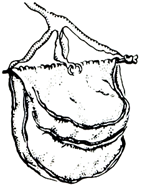 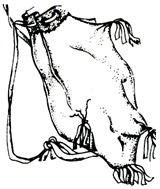 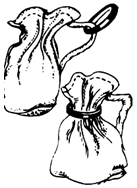 Древнерусская
народная сумкаТаджикская
народная сумкаГрузинский
кожаный кошелекОдноног Ивашка –Расписная рубашка!Петь и плясать – мастак,А стоять – никак.                (Волчок.)Стоит АнтошкаНа одной ножке.Где солнце станет,Туда он и глянет.               (Подсолнух.)Начинаем представленьеДетворе на удивленье!Познакомимся, друзья:Единица – это я!Я умею делать стойку,По канату я хожу,За собою цифру двойкуНа веревочке вожу.Скучная картина!Тучи без конца,Дождик так и льётся,Лужи у крыльца…Чахлая рябинаМокнет под окном,Смотрит деревушкаСереньким пятном.Что ты рано в гости,Осень, к нам пришла?Ещё сердце просит Света и тепла!4 П 5 Л 8 Щ 5 3 5 Х 5 Ц Й У4 П 5 Л 8 2 5 3 5 Х 2 УЕсли кто-то простудился,Голова болит, живот.Значит, надо подлечиться,Значит, в путь – на огород.С грядки мы возьмём микстуру,За таблеткой сходим в сад.Быстро вылечим простуду.Снова будешь жизни рад.3 П М С 3 8 9 Э В 38 П М Ф 3 8 9 Э В 8Я, хохломская роспись – 	Алых ягод россыпь,	Отголоски лета	В зелени травы.	Рощи-перелески,	Шелковые всплески,	Что за чародеиХохлому оделиВ этот несказанныйПраздничный наряд.Роспись хохломская,Словно колдовская,Солнечно-медовой	Золотой листвы.	У красы точеной	Сарафан парчовый,	По волнам узоров	Яхонты горят.В сказочную песнюПросится сама.И нигде на светеНет таких соцветий.Всех чудес чудеснейНаша Хохлома.                П. Синявский6 Д К 6 9 Э 9 6 В 9 Б 6 3 Э 69 Д К Я 9 Э 9 6 В 9Он ходит, голову задрав,Не потому, что важный граф.Не потому, что гордый нрав.А потому, что он … (жираф).По реке плывет бревно.Ох и злющее оно!Тем, кто в речку угодил,Нос откусит… (крокодил).Когда он в клетке, то приятен.На шкуре много черных пятен.Он хищный зверь, хотя немножко,Как лев и тигр, похож на кошку.                                  (Леопард.)Целый день летает,Всем надоедает.Вред приносит.От болезней всех корчит.                     (Муха цеце.)Уж очень вид у них чудной:У папы – локоны волной.А мама ходит стриженой.За что она обижена?Недаром часто злитсяНа всех мамаша… (львица).Она, как змейка,В траве мелькает,Хвостом виляет.Хвост оборвет –Другой наживет.                      (Ящерица.)Самый быстрый зверь – гепард.Он становится на старт,По саванне мчится ловко, –Неплохая тренировка!Посмотрите, ну и ну! –Это антилопа гну.Её гнутые рогаЗащищают от врага.Подальше от дорогиГуляют носороги,Чтобы кого-нибудьСлучайно не боднуть.Посмотрите-ка скорей:Этот хищник – царь зверей.До чего же грозный вид,Как на троне он сидит!Детский сад, детский сад,Он так нужен для ребят,Здесь собрался народВ наш веселый хоровод.Ну-ка, (имя ребенка), дружок,Заходи к нам в кружок,Заходи поскорей,Попляши повеселей.Посмотри, у ребятНовый яркий наряд,Повернись, покружись,Всем ребятам покажись.Ну-ка, (имя ребенка), дружок,Заходи к нам в кружок,Заходи поскорей,Попляши повеселей.Поплясать и мы хотим,Ножкой, ножкой постучимПо коленкам, да в ладошкиМы похлопаем немножко.Вот и кончился пляс,Было весело у нас.Детский сад, детский сад,Он так нужен для ребят.Кто умеет чисто мыться,Кто водицы не боится,Кто не хочет быть грязнушкой,Хорошенько моет ручки?Умываться все умеют,Моем щеки, моем шею.Умываемся мы быстро,Вытираемся мы чисто.Жил-был маленький ЩЕНОК.Он подрос, однако,И теперь он не щенок –Взрослая… (собака).ЖЕРЕБЁНОК – с каждым днёмПодрастал и стал… (конём).БЫК, могучий великан,В детстве был… (телёнком).Толстый увалень БАРАН –Толстеньким… (ягнёнком).Этот важный КОТ Пушок –Маленьким… (котёнком).А отважный ПЕТУШОК –Кро-о-хотным… (цыплёнком).А из маленьких ГУСЯТВырастают… (утки) –Специально для ребят,Тех, кто любит шутки.У меня учёный пёс –Пёс по имени Барбос.Если в чём-то я не прав,Громко лает он: гав-гав!Ищут зёрнышки подружкиС хохолками на макушке.От крыльца недалекоРаздаётся: ко-ко-ко!Только вишня расцвела –Прилетела в сад пчела.Я давно за ней слежу,Ищет мёд она: жу-жу!Пятачок умоет в лужеИ торопится на ужин,Отрубей я ей сварю,Скажет мне она: хрю-хрю!Кот усатый, как разбойник,Перепрыгнул подоконник,Распугал соседских курИ мурлыкает: мур-мур!Не спеша шагает с речки,В шубе ей тепло, как в печке.Подойдёт она к избеИ зовёт меня: бе-бе!Переваливаясь важно,В речку прыгнули отважноИ, о чём-то говоря,В речке плещутся: кря-кря!Колокольчиком звеня,Убежала от меня.Тает луг в вечерней тьме,Где искать её… ме-ме!Гусь крикливый, с длинным носом.Шея, словно знак вопроса.Гусь идёт гулять в лугаИ гогочет: га-га-га!Ходит Зорька по лугам,Молоко приносит нам.Жить бы Зорьке в терему,А она… в хлеву: му-му!Расскажу я вам, ребята,Фермер – это кто такой.Он растит для нас томаты.Весь в трудах он день-деньской!Распевают звонко птицы,На ветвях родных берёз,Сеет фермер рожь, пшеницу,И гречиху, и овёс.Он растит в широком полеМного разных овощей –От капусты до фасолиДля салатов и борщей.Удобряет и сажает –Ведь землица любит пот!Фермер зеленью снабжаетНас с тобою круглый год.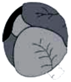 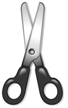 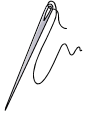 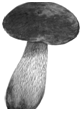 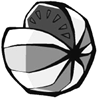 КНИГАЭто – дом для разных книжек,Ждут тебя давно они.Подойди скорей поближе,В гости к книжкам загляни.Здесь порядок, как в аптеке.Полки выстроились в ряд.Возле них – библиотекарь,Он всегда нас видеть рад.И девчонкам, и мальчишкамТут же он помочь готов,Принесет любую книжкуСразу же, без лишних слов.Вот, допустим, про жирафаТы захочешь все узнать.И про то, как жили графы,Хорошо бы почитать.Про вулканы, горы, рекиИ глубокие моря.Приходи в библиотеку –Время проведёшь не зря.Книжкин дом уютом встретит,Лампу над столом зажжет.Здесь за знаниями детиОтправляются в поход.Про Египет, фараонов,Про индейцев и вигвам,Как растет бамбук зеленый –Все расскажут книги нам.Здесь, смотри, чертеж ракеты.Вот затылок у Луны.И далекие планеты,Как на блюдечке, видны.Каталог и картотекаКнижкин адрес нам дадут.Если б не библиотекарь,Мы бы заблудились тут.Кони глиняные мчатсяНа подставках, что есть сил.И за хвост не удержаться,Если гриву упустил.Индя-индя-индючок,Ты похож на сундучок,Сундучок не простой,Красный, белый, золотой.			А. Дьяков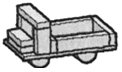 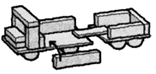 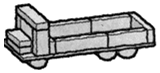 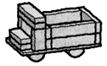 Вот уж осень улетела,И примчалася зима.Как на крыльях, прилетелаНевидимо вдруг она.Вот морозы затрещалиИ сковали все пруды.И мальчишки закричалиЕй «спасибо» за труды.Вот появилися узорыНа стёклах дивной красоты.Все устремили свои взоры,Глядя на это. С высотыСнег падает, мелькает, вьётся,Ложится белой пеленой.Вот солнце в облаках мигает,И иней на снегу сверкает.В лесу под щебет, звон и свистСтучит лесной телеграфист:«Здорово, дрозд, приятель!»И ставит подпись… (дятел).Зимой на ветках – яблоки!Скорей их собери!И вдруг вспорхнули яблоки,Ведь это … (снегири).Крылья этой редкой птицеМогут в море пригодиться,Птица крыльями гребет,На Южном полюсе живет.                            (Пингвин.)По ночам летаетНа охоту,Днем не видит,Да и спать охота.                       (Сова.)Он очень нужен детворе,Он на дорожке во дворе,Он и на стройке, и на пляже,Он и в стекле расплавлен даже.                               (Песок.)Не зря она вариласьВ доменной печи,На славу получилисьНожницы, ключи.                        (Руда.)Очень прочен и упруг,Строителям надежный друг.Дома, ступени, постаментыКрасивы станут и заметны.                               (Гранит.)Без нее не побежитНи автобус, ни такси,Не поднимется ракета.Отгадайте, что же это.                        (Нефть.)Если встретишь на дороге,То увязнут сильно ноги.Чтоб сделать миску или вазу,Она понадобится сразу.                                (Глина.)Покрывают им дороги,Улицы в селениях.А еще он есть в цементе,Сам он удобрение.                     (Известняк.)Он несет в дома тепло,От него кругом светло.Помогает плавить стали,Делать краски и эмали.Черный, блестящий –Труженик настоящий.                                (Уголь.)Белый камушек растаял,На доске он след оставил.                       (Мел.)По трубе течет –Пироги печет.                        (Газ.)Где же, где же наши ручки,Где же наши ручки?Вот, вот наши ручки,Вот наши ручки,Пляшут, пляшут наши ручки,Пляшут наши ручки.Где же, где же наши ножки,Где же наши ножки?Где же, где же наши ножки?Нет наших ножек!Вот, вот наши ножки,Вот наши ножки,Где же, где же наши ручки?Нет наших ручек!Пляшут, пляшут наши ножки,Пляшут наши ножки.Где же, где же наши детки,Где же наши детки?Где же, где же наши детки?Нет наших деток!Вот, вот наши детки,Вот наши детки,Пляшут, пляшут наши детки,Пляшут наши детки.У домика утромДва зайца сиделиИ дружно веселую песенкуПели.Один убежал,А второй вслед глядит.Сколько у домикаЗайцев сидит?                        (Ответ: 1.)Я, Сережа, Коля, Ванда –Волейбольная команда,Женя с Игорем пока –Запасных два игрока.И когда подучатся,Сколько нас получится?                         (Ответ: 6.)Этот конь не ест овса,Вместо ног – два колеса.Сядь верхом и мчись на нем,Только лучше правь рулем.                               (Велосипед.)Не летает, не жужжит,Жук по улице бежит.И горят в глазах жукаДва слепящих огонька.                    (Автомобиль.)По асфальту едет дом,Ребятишек много в нем,А над крышей вожжи,Без них ходить не может.                               (Троллейбус.)Полотно, а не дорожка,Конь не конь – сороконожкаПо дороге той ползет,Весь обоз один везет.                     (Тепловоз.)Чудо-дворник перед нами:Загребущими рукамиЗа одну минуту сгребПреогромнейший сугроб.            (Снегоуборочная машина.)Кто, на бегу пары клубя,Пуская дым трубой,Несет вперед и сам себя,Да и меня с тобой?                     (Поезд.)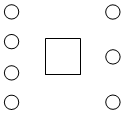 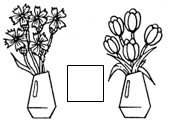 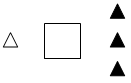 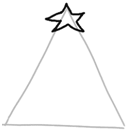 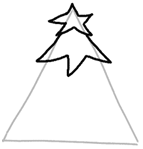 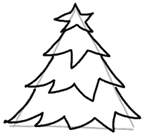 123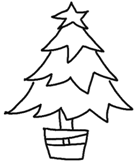 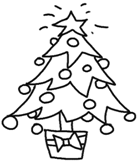 45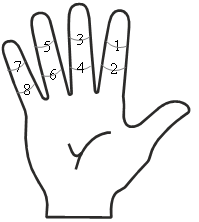 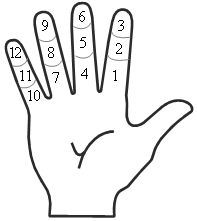 Вот дом стоит в густом лесу,А в нем живет лесничий.Он здесь не сторожит лисуИ не стреляет дичи.С рассветом раньше всех встает,Шагает в чащу смело.И начинается обход:Лесничий занят делом.Ни браконьерам, ни ворамНигде не даст слабинку,Убережет от топораБерезку и осинку.Пушистых елочек отрядСпасет под Новый год он,Подкормит птиц лесных, зверят –Вот в чем его работа.Он охраняет лес, а с нимИ дятла, и сороку.Им без лесничего однимПришлось бы очень плохо.Гнутся ветви мохнатыеВниз к головкам детей;Блещут бусы богатыеПереливом огней;Шар за шариком прячется,А звезда за звездой,Нити светлые катятся,Словно дождь золотой…Поиграть, позабавитьсяСобрались дети тут.И тебе, ель-красавица,Свою песню поют.Все звенит, разрастаетсяГолосков детских хор,И, сверкая, качаетсяЕлки пышный убор.СИНИЙ+ЖЕЛТЫЙ=ЗЕЛЕНЫЙЖЕЛТЫЙ+КОРИЧНЕВЫЙ=КРАСНЫЙКОРИЧНЕВЫЙ+СИНИЙ=ФИОЛЕТОВЫЙЖЕЛТЫЙ+КРАСНЫЙ=ОРАНЖЕВЫЙЖЕЛТЫЙ+ЗЕЛЕНЫЙ=САЛАТОВЫЙТут шалить, мешать народуЗапрещается! Если едешь ты в трамваеИ вокруг тебя народ,Не толкаясь, не зевая,Проходи скорей вперед.Ехать зайцем, как известно,Запрещается! Уступить старушке место –Разрешается! Быть примерным пешеходом Разрешается!Если ты гуляешь просто,Все равно вперед гляди.Через шумный перекрестокОсторожно проходи.Переход при красном свете –Запрещается! При зеленом даже детямРазрешается! ЗагадкаДорожный знакНазвание
дорожного знака123Чтоб тебе, дружок, помочьПуть пройти опасный,Горим и день и ночь,Зеленый, желтый, красный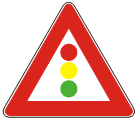 Знак «Светофорное
регулирование»Это что же? Ой-ой-ой!Переход здесь под землей!Так смелей иди вперед,Трусишь ты напрасно.Знай! Что этот переход –Самый безопасный!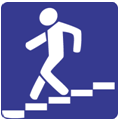 Знак «Подземный 
переход»123Это знак такого рода:Он на страже пешехода.Переходим с куклой вместеМы дорогу в этом месте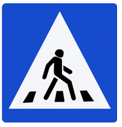 Знак «Переход»В дождь и в ясную погодуЗдесь не ходят пешеходы.Говорит им знак одно:«Вам ходить запрещено!»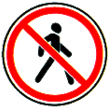 Знак «Движение 
пешеходов 
запрещено»В этом месте пешеходТерпеливо транспорт ждет.Он пешком устал шагать,Хочет пассажиром стать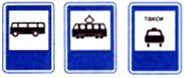 Знак «Место 
остановки автобуса, троллейбуса, трам-вая и такси»Этот знак навернякаДоведет до тупика.Ну, а дальше – хоть лети,Потому что нет пути!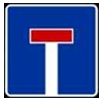 Знак «Тупик»Затихают все моторы,И внимательны шофёры,Если знаки говорят:«Близко школа,Детский сад!»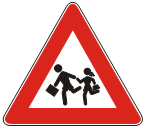 Знак «Дети»Знак ребят предупреждает,От несчастья ограждает:«Переезд! Во всю гляди!За шлагбаумом следи»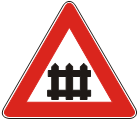 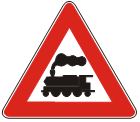 Знак «Железно-
дорожный переезд»123Если кто сломает ногу,Здесь врачи всегда помогут.Помощь первую окажут,Где лечиться дальше, скажут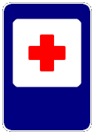 Знак «Пункт первой медицинской 
помощи»Если нужно вам лечиться,Знак подскажет,                  где больница.Сто серьезных докторовТам вам скажут:                  «Будь здоров!»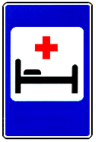 Знак «Больница»Тут и вилка, тут и ложка,Подзаправились немножко.Накормили и собаку…Говорим «Спасибо» знаку»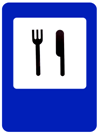 Знак «Пункт 
питания»Вьюга,Вьюга,Вьюга,Вьюга.Не видатьСовсем друг друга,Мерзнут щекиНа бегу,ПерегонимМы пургу!Все быстрейМелькают лыжи,Цель все ближе,Ближе,Ближе,Через ельник,Сквозь кусты,С перевала,С высоты.Нет для лыжниковПомех.Кто домчитсяРаньше всех?По дорогеБелойСмело,Смело,Смело.Мы несемсяВсе вперед.Пусть опасенПоворот,Пусть тропинкиУзки,Очень крутыСпуски,ТяжелыПодъемы, –СкоростьНе сдаем мы!Ввысь и внизВихрем мчись!Ель, сосна,Посторонись!Пусть свирепствуетМороз –СостоитсяЛыжный кросс!Если вы в музей пойдете,Трудно будет вам понятьБез ученой строгой тети,Где осмотр ваш начинать.Тетя за собой неспешноГруппу целую ведет.Слушают ее прилежно,Ведь она – экскурсовод.Перед нами – экспонаты:Мамонт вот до потолка.Знаю, этот зверь, ребята,Вам знаком наверняка.Рядом – трудно нам поверить –Первобытный человек.Жил в холодной он пещере,Был его недолог век.Первый вот топор и сети,Лук и стрелы тоже есть.Словно разные столетьяЧередой проходят здесь.Так бродить с экскурсоводомМы готовы целый день.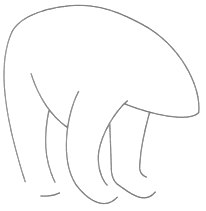 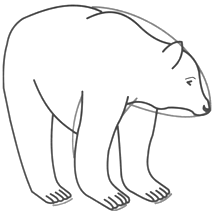 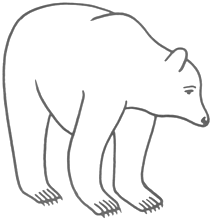 Сохранится в этих сотахВсе на долгие года.Человек забудет что-то,А компьютер – никогда!Ум компьютера – процессор.Как заправский эрудит,Вычислительным процессомОн легко руководит.Как грудной малыш без мамыСам не может есть и пить,Так компьютер без программыШагу бы не мог ступить!Я зря времени не трачу,Как учитель на доске,Я пишу ему задачуНа программном языке.Он рисует, он считает, Проектирует заводы,Даже в космосе летает,И дает прогноз погоды.Миллионы вычисленийМожет сделать за минуту.Догадайся, что за гений?Ну, конечно же… – (компьютер).У тебя вопросов много,Подскажу тебе я: с кемТы в режиме диалогаСможешь сто решить проблем.Отвечает без капризов,Задавай вопрос быстрей,Этот умный телевизорНазывается –… (дисплей).Хозяин леснойПросыпается весной.А зимой, под вьюжный вой,Спит в избушке снеговой.                                  (Медведь.)Не мышь, не птица,В лесу резвится.На деревьях живётИ орешки грызёт.                      (Белка.)Он хищный зверь, хотя немножко,Совсем чуть-чуть похож на кошку,Когда он в клетке, то приятный,Он симпатичный, полосатый.                                  (Тигр.)Хвост пушистый,Мех золотистый.В лесу живёт,В деревне кур крадёт.                      (Лиса.)С бородой, а не старик,С рогами, а не бык,Не конь, а брыкается,Доят, а не корова.                                  (Коза.)	Лежит под плетнём,Крутит хвостом.С круглым бочком,Нос пятачком.                      (Свинья.)Маленький, беленький.По лесу прыг, прыг.По снегу тык, тык.                                   (Заяц.)В клетке живёт,Морковку грызёт.                      (Кролик.)Посреди двора стоит копна:Спереди вилы, сзади метла.                                   (Корова.)Лежит – молчит.Подойдёшь – зарычит.                     (Собака.)Не земледелец, не кузнец, не плотник,А первый на селе работник.                                   (Лошадь.)Кто зимой холоднойХодит злой, голодный?                     (Волк.)Роспись хохломская,Словно колдовская,И нигде на светеНет таких соцветий,В сказочную песнюПросится опять.Всех чудес чудеснейНаша хохлома.Под шатром ветвистой елиБелка сделала качели.И на белкины качелиСобрались лесные звери:Заяц, куница,Рыжая лисица,Еж и шестеро зайчат –На качели все спешат.Вы, ребята, не зевайте,Всех зверей пересчитайте.              (1 + 1 + 1 + 1 + 6 = 10.)Пошла курица гулять,Собрала своих цыплят,Семь бежали впереди,Три остались позади.Беспокоится их матьИ не может сосчитать.Сосчитайте-ка, ребята,Сколько было там цыпляток?                           (7 + 3 = 10.)Пусть метельИ пурга,Мы не пустимВрага!На границах у насВсе отличники.Ни в метель,Ни в пургуНе пробратьсяВрагу!День и ночь начекуПограничники!ПограничникСтоит,Нашу землюХранит.Он стоит притаясь,Не шевелится.Встретить пулейГотовПограничникВрагов,А кругом и пурга,И метелица!Кто-то тамВдалеке,По замерзшейРекеПотихоньку бежит,Озирается.Это, видно,Шпион.В нашу родину онСквозь метель и пургуПробирается.Пусть метельИ пурга,Мы не пустимВрага! На границах у насВсе отличники.Ни в метель,Ни в пургуНе пробратьсяВрагу!День и ночь начекуПограничники!День и ночь начекуПограничники!Дни бежали и недели,Шел войне не первый год.Показал себя на делеБогатырский наш народ.Не расскажешь даже в сказке,Ни словами, ни пером,Как с врагов летели каскиПод Москвой и под Орлом.Как, на запад наступая,Бились красные бойцы –Наша армия родная,Наши братья и отцы.Как сражались партизаны –Ими Родина горда!Как залечивают раныБоевые города.Не опишешь в этой былиВсех боев, какие были.Немцев били там и тут,Как побили – так салют!Из Москвы салюты этиБыли слышны всем на свете,Слышал их и друг и враг.Раз салют, то значит это –Над какой-то крышей где-тоСнова взвился красный флаг.Шесть грибов нашел Вадим,А потом еще один.Вы ответьте на вопрос:Сколько он грибов принес?                       (6 + 1 = 7.)Пять щенят в футбол играли,Одного домой позвали.Он в окно глядит, считает,Сколько их теперь играет?                           (5 – 1 = 4.)Только я в кусты зашла –Подосиновик нашла,Две лисички, боровикИ зеленый моховик.Сколько я нашла грибов?У кого ответ готов?                       (2 + 1 + 1+ 1 = 5.)Шла лисицаВдоль тропинкиИ несла грибы в корзинке:Пять опятИ пять лисичекДля лисят и для лисичек.                           (5 + 5 = 10.)Был он маленький – с ладошку,Вырос – стал размером с кошку.Со слона стать размечтался –Только хвостик и остался.                      (Воздушный шарик.)Серый байковый зверюшка,Косолапый длинноушка.Ну-ка, кто он, угадай.И морковку ему дай!                            (Зайка.)Он стройный и красивый,У него густая грива.Жаль, нельзя на нём промчаться.Только можно покачаться.                      (Конь-качалка.)Зверь забавный сшит из плюша,Есть и лапы, есть и уши.Мёду зверю дай немногоИ устрой ему берлогу.               (Плюшевый медведь.)Вот упрямый человек!Не заставишь лечь вовек!Вам такой встречается?Он совсем не хочет спать,Положу – встает опятьИ стоит – качается.Как он называется?                      (Ванька-встанька.)Совсем не нужен ей водитель.Ключом её вы заводите –Колёсики начнут крутиться.	Поставьте и она помчится.                      (Заводная машина.)                    МОРЯКНа мачте наш трехцветный флаг,На палубе стоит моряк.И знает, что моря страны,Границы океановИ днем, и ночью быть должныПод бдительной охраной!              ТАНКИСТВезде, как будто вездеход,На гусеницах танк пройдет.Ствол орудийный впереди,Опасно, враг, не подходи!Танк прочной защищен бронейИ сможет встретить бой!         ВОЕННЫЙ ВРАЧСолдат у вражеских высотБыл ранен утром рано.Отважный военврач спасет,Он перевяжет раны!Врач извлечет из ран солдатаДва небольших осколкаИ скажет: «Унывать не надо!Живи, братишка, долго!»             ПОДВОДНИКВот дивная картина –Выходит из глубинСтальная субмарина,Как будто бы дельфин!Подводники в ней служат –Они и там, и тутПод водной гладью кружат,Границу берегут!Приказало солнце – стой,Семицветный мост крутой!Туча скрыла солнца свет –Рухнул мост, а щепок нет.                               (Радуга.)У него четыре лапки,Лапки – цап-царапки,Пара чутких ушей,Он – гроза для мышей.                            (Кот.)Четыре синих солнцаУ бабушки на кухне,Четыре синих солнцаГорели и потухли.Поспели щи, шипят блины.До завтра солнца не нужны.                        (Газовая плита.)Плотник с острым долотомСтроит дом с одним окном.                           (Дятел.)Пять ступенек – лесенка,На ступеньках – песенка.                            (Ноты.)С виду он похож на зонтик,Только меньше во сто крат,Коль гроза на горизонте,Он бывает очень рад.Если дождик и тепло,Он считает – повезло!     (Это загадка.      Отгадка – гриб.)Только я в кусты зашла –Подосиновик нашла,Две лисички, боровик,И зеленый моховик.Сколько я нашла грибов?У кого ответ готов?     (Это задача.      Ответ: 1 + 2 + 1 + 1 = 5.)Я вошел в тенистый борИ увидел мухомор,Два опенка,Два сморчка,Три масленка,Два строчка…У кого ответ готов:Сколько я нашел грибов? (10.)Десять журавлей –Осенний клин –В облаке курлычут, улетая.А один устал,Отстал один,И спускается тихонько стая.Однажды три цыпленка,А с ними три мышонка,А с ними три веселыхУмытых поросенкаБежали спозаранкуИз дома на полянку.Посчитайте скорей,Сколько было всех друзей,Что утром спозаранкуИграли на полянке? (9.)У красы точеной –Сарафан парчовый,По волнам узоровЯхонты горят.Что за чародеиХохлому оделиВ этот несказанныйПраздничный наряд?Роспись хохломскаяСловно колдовская,В сказочную песнюПросится сама.И нигде на светеНет таких соцветий,Всех чудес чудеснейНаша хохлома.П. Синявский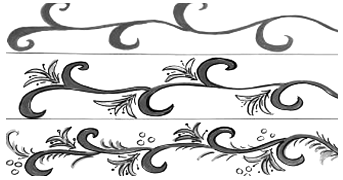 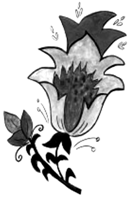 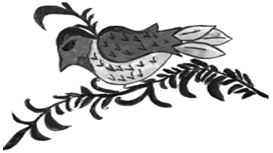 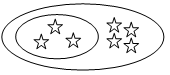  + 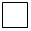 Запись:3 + 4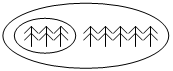  + 3 + 5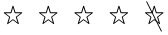  –  = Ответы:5 – 1 = 4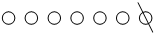  –  = 7 – 1 = 6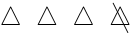  –  = 4 – 1 = 3Жаворонушки, перелетушки,Прилетите к нам,Принесите намВесну красную,Весну яснуюС сохой, боронойДа с лошадкой вороной!Жаворонушки, перелетушки,Принесите нам веснуНа своем хвосту!Белка деткам помогала:Под кустом грибы искала.Раз грибок, еще грибок –Полный будет кузовок. (2.)По тропинке зайчик шел,Подосиновик нашел.Походил вокруг осинИ нашел еще один.Что за чудо? Что за чудо:Сверху блюдо,Снизу блюдо,Ходит чудо по дороге,Голова торчитДа ноги. (Черепаха.)Она, как змейка,В траве мелькает,Хвостом виляет.Хвост потеряет –Другой вырастает.                 (Ящерица.)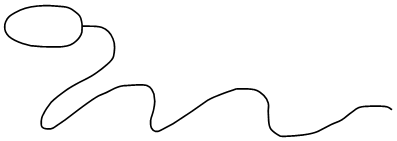 1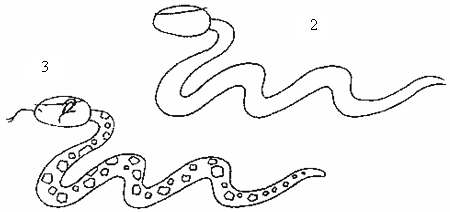 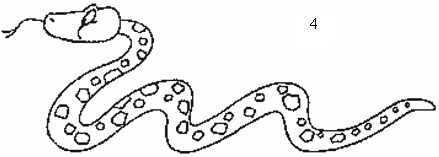 Тихо ехать нас обяжет,Поворот вблизи покажетИ напомнит, что и как,Вам в пути... (дорожный знак).Что за «зебра» на дороге?Все стоят, разинув рот.Ждут, когда мигнет зеленый,Значит это… (переход).Пьет бензин, как молоко,Может бегать далеко.Возит грузы и людей,Ты знаком, конечно, с ней.Обувь носит из резины, Называется… (машина).Дом на рельсах тут как тут,Всех умчит он в пять минут.Ты садись и не зевай,Отправляется… (трамвай).Накрыт бокал с водицейЕжовой рукавицей.                           (Кактус.)С молоком, а не коза,С корой, а не лоза.                           (Фикус.)Очищают воздух,Создают уют,На окнах зеленеют,Круглый год цветут.     (Комнатные растения.)На окне зимой и летомВечно зелен и красив.Ярко-красным цветомГорит нежно… (бальзамин).Вверх по стенке крутой,По бетонке литойМногоножка ползет,С собой листья везет.                           (Плющ.)Мокрый носик, милый взгляд,Ушки домиком стоят.Это снова я – щенок.Все зовут меня Дружок.На скамейке у дорожкиЯ сижу с красивой кошкой,Мило хвостиком виляюИ задачки с ней решаю.На заборе рыжий котГреет лапки и живот.Он позвал ещё кота,И теперь их стало... (два).       Решение: 1 + 1 = 2.Пёсик ест одну сосиску,Две лежат спокойно в миске.А теперь, дружок, смотри,Всех сосисок было... (три).       Решение: 1 + 2 = 3.Ямку я копал в садуНа большую глубину.Три потом – чуть-чуть пошире.Сколько ямок всех... (четыре).       Решение: 1 + 3 = 4.Мышь несёт кусочек сыра,К ней бегут ещё четыре.Нам нетрудно сосчитать,Стало мышек ровно... (пять).       Решение: 1 + 4 = 5.Три зелёные лягушкиЗагорают кверху брюшком.Три решили муху съесть,А всего лягушек... (шесть).       Решение: 3 + 3 = 6.У Ванюши три редиски,Есть четыре у Лариски.А теперь скажите всем –У детей редисок... (семь).       Решение: 3 + 4 = 7.У меня четыре лапки,А на них надеты тапки.У ребят давай-ка спросим –Вместе лап и тапок... (восемь).       Решение: 4 + 4 = 8.Восемь зёрнышек в горшкеИ одно держу в руке.Я хочу цветы посеять.Их в горшочке будет... (девять).       Решение: 8 + 1 = 9.Семь бананов в рюкзаке,Три держу в своей руке.Интересно, сколько весятВсе бананы. Их тут... (десять).       Решение: 7 + 3 = 10.Мы надули три шара,Улетели в небо два.А теперь сидим, грустим:Ведь остался шар... (один).       Решение: 3 – 2 = 1.Пять качанчиков на грядкеС червячком играют в прятки.Мы три взяли качана,Их теперь осталось... (два).       Решение: 5 – 3 = 2.Шесть лисичек мы собрали,Три в дороге потеряли.И теперь у нас, смотри,Всех грибов осталось... (три).       Решение: 6 – 3 = 3.Шесть жучков в моей коробке,Два отдал я другу Вовке.Будут жить в его квартире,У меня же есть... (четыре).       Решение: 6 – 2 = 4.Восемь жёлтеньких цыплятЧервячка достать хотят.Три пошли жучка искатьИ цыплят осталось... (пять).       Решение: 8 – 3 = 5.На обед поймал паукВ свои сети девять мух.Удалось трём улететь,Мух теперь осталось... (шесть).       Решение:  9 – 3 = 6.Ой! Беда, беда, беда!Птенчик выпал из гнезда.Было восемь, а теперьВсех птенцов осталось... (семь).       Решение: 8 – 1 = 7.Десять листиков в саду,Два домой к себе возьмуИ скажу: Спасибо, осень!Я другим оставил... (восемь).       Решение: 10 – 2 = 8.Десять сереньких мышатКорку поделить спешат.Убежал один, что делать?Всех мышат осталось... (девять).       Решение: 10 – 1 = 9.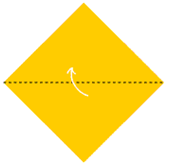 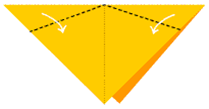 12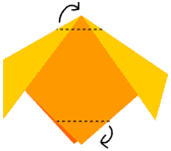 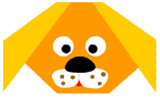 34Белым шариком пушистымЯ красуюсь в поле чистом.Дунул лёгкий ветерок –И остался стебелёк. (Одуванчик.)Вот чудесные цветыНебывалой красоты,Яркие, пахучие…Ай-ай-ай! Колючие! (Розы.)Стоит в саду кудряшка –Белая рубашка,Сердечко золотое –Что это такое? (Ромашка.)Хоть прячется АлёнаЗа веточкой зелёной,Но красная щекаВидна издалека. (Яблоко.)Строить – трудная задача.Бедный зайка чуть не плачет:Есть окно и даже крыша,Только дом, увы, не вышел.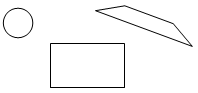 Как яблоко на блюдце,У нас Земля одна.Не торопитесь, люди,Всё исчерпать до дна.Мы общей жизни зёрна,Одной судьбы родня.Нам пировать позорноВ счёт будущего дня.Немудрено добратьсяДо скрытых тайников,Разграбить все богатстваУ будущих веков.Поймите это, люди,Как собственный приказ.Не то Земли не будетИ каждого из нас.М. ДубинЯ хочу прожить сто лет,Эти горы, реки, лес,Где полным-полно чудес.Чудо-чудное в лесу,Повстречал я в нём лису.Лиска в гости приглашалаИ малиной угощала.Встретил зайца я косого,Еле обогнал босого.Бегали наперегонкиОт Анжерки до Томи.Томь, как лента голубая,По Кузбассу протекая,С гор Алтайских Вниз течёт,Воды к северу несёт.Здесь такая красота:Горы, звёзды, небеса,Толстокож и неуклюжЭтот зверь, любитель луж.Гром гремит, когда идётБольшеротый... (бегемот).Очень длинны, очень колкиУ зверька того иголки.Бродит, не смотря на нас,По вольеру... (дикобраз).Ой, смотрите, человек!А на теле – чёрный мех.Мы ошиблись, смотрит милоИз кустов на нас... (горилла).Кто пушистый у водыМоет сладкие плоды?Прежде, чем отправить в рот,Полоскает их... (енот).Самый рослый из зверей –Африканский длинношей –Ходит гордо, словно граф,Называется… (жираф).Неуклюжий, косолапый,Он сосёт в берлоге лапу.Кто таков? Скорей ответь!Ну, конечно же, ... (медведь).Грозный рык раздался вдруг,Распугал всех птиц вокруг.Ходит в клетке, озверев,Царь зверей, короче … (лев).Возле речек и болотЭтот тучный зверь живёт.На носу имеет рогАфриканский... (носорог).Он рогат и благороденИ мечтает о свободе.Бьёт копытом целый деньЗа решеткою... (олень).Он трубит, как паровоз,Между глаз имеет хвост.Серый и огромный он.Догадались? Это... (слон).Белый ворот, чёрный фрак.Кто забрёл в наш зоопарк?Это житель южных льдин,Называемый... (пингвин).Вот еще гигантский кот –Полосатый обормот.С ним водить не стоит игр,Он опасен, этот... (тигр).На овчарку он похож.Что ни зуб – то острый нож!Он бежит, оскалив пасть,На овцу готов напасть.                                (Волк.)Всех зверей она хитрей,Шубка рыжая на ней.Пышный хвост – ее краса.Этот зверь лесной?                             (Лиса.)Кто подушечку с иголкамиОбронил в лесу под ёлками?Что с ней делать, я не знала.Долго думала, стояла,А подушечка… сбежала.                                (Ёж.)То орех, то шишкуВ дом несёт детишкам.Летом – рыжий огонёк,Зимой – серенький дымок.                                (Белка.)Что за зверь леснойВстал, как столбик, под сосной.И стоит среди травы –Уши больше головы.                                (Заяц.)Целый день он роет, роет,Катакомбы словно строит,Сеть запутанных ходовПоказать вам кто готов?                             (Крот.)У него в полосках спинка,Хвостик лёгкий, как пушинка.Все запасы, как в сундук,Прячет в дупла... (бурундук).Моет в речке свою пищу,Чтоб была она почище,Лишь потом отправит в рот,А чистюля тот – ... (енот).Все говорят,Что я похож на папу.	Такой черно-бурый,	Такой косолапый…Но только и папаПохож на меня:Такой же охотник до мёду,Как я! (Медвежонок.)Ты на меня, ты на него,На всех нас посмотри.У нас всего, у нас всего,У нас всего по три.Три стороны и три угла,И столько же вершин.И трижды трудные делаМы трижды совершим.             (Это треугольники.)Нет уроков у меня,И похож на блюдце я,На тарелку и на крышку,На кольцо, на колесо.Кто же я такой, друзья?                               (Круг.)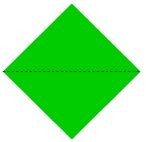 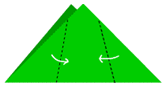 12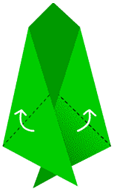 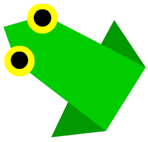 34Я раскрываю почкиВ зелёные листочки,Деревья одеваю,Посевы поливаю.                          (Весна.)Несу я урожаи,Поля вновь засеваю,Птиц к югу отправляю,Деревья раздеваю.                          (Осень.)Обернулась в лёд вода,Перестал медведь реветь:В спячку впал в бору медведь.Кто скажет, кто знает,Когда это бывает?                          (Зима.)Я соткано из зноя,Несу тепло с собою,Я реки согреваю,«Купайтесь!» – приглашаю.                         (Лето.)Солнце печет,Липа цветет,Рожь поспевает.Когда это бывает?Пусты поля,Мокнет земля,Дождь поливает.Когда это бывает?Жаркий, знойный, душный день,Даже куры ищут тень.Началась косьба хлебов,Время ягод и грибов.Дни его – вершина лета.Что, скажи, за месяц это?                                   (Июль.)Зеленеет даль полей,	Запевает соловей.В белый цвет оделся сад,Пчелы первые летят.	Гром грохочет. Угадай,Что за месяц это? …                                (Май.)Опустел уютный сад,Паутинки вдаль летят,И на южный край землиПотянулись журавли.Распахнулись двери школ.Что за месяц к нам пришел?                                   (Сентябрь.)Двенадцать братьевРазно называютсяИ разными деламиЗанимаются.                 (Месяцы года.)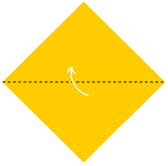 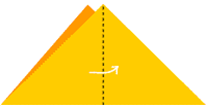 12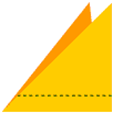 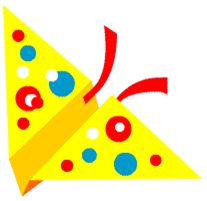 34Белая березаПод моим окномПринакрылась снегом,Точно серебром.На пушистых веткахСнежною каймойРаспустились кистиБелой бахромой.И стоит березаВ сонной тишине,И горят снежинкиВ золотом огне.А заря, ленивоОбходя кругом,Обсыпает веткиНовым серебром.С. Есенин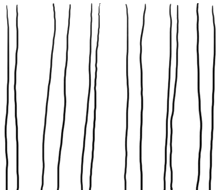 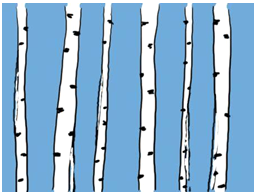 12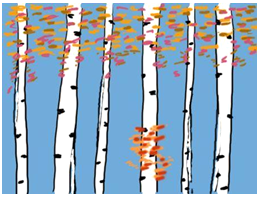 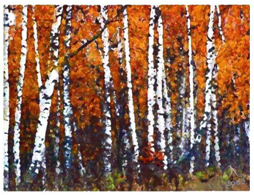 34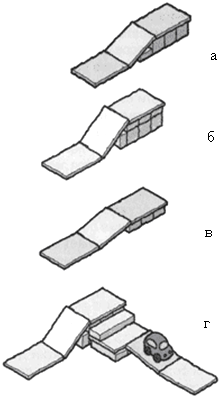 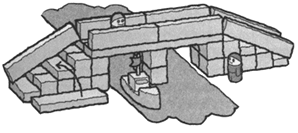 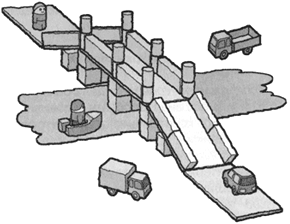 Близнецы на тонкой веткеВсе лозы родные детки.Гостю каждый в доме рад.Это сладкий… (виноград).Все о ней боксеры знаютС ней удар свой развивают.Хоть она и неуклюжа,Но на фрукт похожа… (груша).Жёлтый цитрусовый плодВ странах солнечных растёт.Но на вкус кислейший он,А зовут его… (лимон).С виду он как рыжий мяч,Только вот не мчится вскачь.В нём полезный витамин –Это спелый… (апельсин).Аккуратно кушай хлеб –Это кухня, а не хлев.Не вертись юлой на стуле,Головой не лезь в кастрюлю.Супчик кушай аккуратно,Не выплевывай обратно.Пей чаек, не проливая!Что за лужица большая?Что за грохот? Что упало?Маша за столом мечтала.Не корми котлетой кошку,А сама поешь немножко.Вытирай салфеткой ротИ не капай на живот.Ложкой ешь кисель и кашу,Суп, пюре и простоквашу.Дел у меня немало –Я белым одеяломВсю землю укрываю,В лед реки убираю,Белю поля, дома…Зовут меня… (зима).Я соткано из зноя,Несу тепло с собою.Я реки согреваю.Купайтесь! – Приглашаю.И любите за этоВы все меня. Я… (лето).Я раскрываю почки,В зеленые листочкиДеревья одеваю,Посевы поливаю,Движения полна,Зовут меня… (весна).Несу я урожаи,Поля вновь засеваю,Птиц к югу отправляю,Деревья раздеваю.Но не касаюсь сосенИ елочек. Я… (осень).Я любой девчонкеПрикрою волосёнки,Прикрою и мальчишкеСтрижки-коротышки.От солнца я защита –Для того и сшита.                       (Панама.)Шутовской колпакС головы снят,На ноги надет,Бубенцов нет.Кто его надевает,Тот холода не знает.                   (Колготки.)Сшили их из чёрной кожи,В них теперь ходить мы можем.И по слякотной дорогеНе промокнут наши ноги.                       (Сапоги.)Лохматый пёсТепло принёс,Хозяина обнимает,От стужи укрывает.                      (Шуба.)Две сестрёнки,Две плетёнкиИз овечьей шерсти тонкой.Как гулять – так надевать,Чтоб не мёрзли пять да пять.                  (Варежки.)По дороге я шёл,Две дороги нашёл,По обеим пошёл.                   (Штаны.)Вязаным корытомГорка накрыта,Круглая горкаСпряталась в норке,Лес на горке стихДа к земле приник,Горка под корытомОт холода укрыта.Ты эту тайну разгадайДа корыто опознай!                       (Шапка.)В тёплой пещереДва лаза,В оба войдёшьИ выйдешь сразу,Ходы коротки,Не для ноги.                   (Футболка.)Большая голова,Да узок ворот. (Пуговица в петле.)Дорожка сшита – связанаДа к домику привязана.Кругом домик обежит,А потом замрёт – лежит,Домик охраняет,Холод отгоняет.                       (Шарф.)Широка да тонка,Надувает бока,Весь день на мне ездит,Не слезая сидит.А ночь придёт –Свернётся и спит.                   (Рубашка.)И у бабушки есть,И у дедушки есть,И у мамы есть,И у папы есть,И у дочки есть,И у внучки есть,И у лошадки есть,И у собачки есть.Чтобы его узнать,Надо вслух назвать. (Имя.)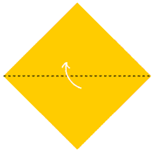 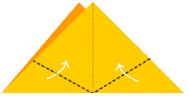 12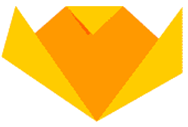 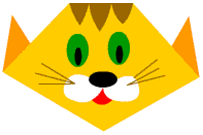 34